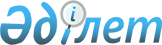 Жер қатынастары, геодезия және картография саласындағы мемлекеттік қызметтердің стандарттарын бекіту және "Жеке және заңды тұлғаларға көрсетілетін мемлекеттік қызметтердің тізілімін бекіту туралы" Қазақстан Республикасы Үкіметінің 2010 жылғы 20 шілдедегі № 745 қаулысына өзгерістер енгізу туралы
					
			Күшін жойған
			
			
		
					Қазақстан Республикасы Үкіметінің 2012 жылғы 1 қарашадағы № 1392 қаулысы. Күші жойылды - Қазақстан Республикасы Үкіметінің 2014 жылғы 16 сәуірдегі № 358 қаулысымен      Ескерту. Күші жойылды - ҚР Үкіметінің 16.04.2014 № 358 қаулысымен (алғашқы ресми жарияланған күнінен кейін күнтiзбелiк он күн өткен соң қолданысқа енгізіледі).      Ескерту. Тақырып жаңа редакцияда - ҚР Үкіметінің 12.07.2013 № 722 қаулысымен (алғашқы ресми жарияланған күнінен бастап күнтiзбелiк он күн өткен соң қолданысқа енгізіледі).

      Қазақстан Республикасының 2008 жылғы 4 желтоқсандағы Бюджет кодексінің 34-бабының 2-тармағына және «Әкімшілік рәсімдер туралы» Қазақстан Республикасының 2000 жылғы 27 қарашадағы Заңының 9-1,  15-2-баптарына сәйкес Қазақстан Республикасының Үкіметі ҚАУЛЫ ЕТЕДІ:



      1. Қоса беріліп отырған:



      1) «Жер учаскесіне жеке меншік құқығына актілерді ресімдеу және беру» мемлекеттік қызмет стандарты;



      2) «Тұрақты жер пайдалану құқығына актілерді ресімдеу және беру» мемлекеттік қызмет стандарты;



      3) «Уақытша өтеулі (ұзақ мерзімді, қысқа мерзімді) жер пайдалану (жалдау) құқығына актілерді ресімдеу және беру» мемлекеттік қызмет стандарты;



      4) «Уақытша өтеусіз жер пайдалану құқығына актілерді ресімдеу және беру» мемлекеттік қызмет стандарты;



      5) «Аэротүсірілім жұмыстарын жүргізуге рұқсат беру» мемлекеттік қызмет стандарты;



      6) «Геодезиялық пункттердi бұзуға немесе қайта салуға (ауыстыруға) рұқсат беру» мемлекеттік қызмет стандарты;



      7) «Жер учаскесінің тиесілілігі туралы ақпарат беру» мемлекеттік қызмет стандарты;



      8) «Жер учаскесіне кадастрлық ақпарат беру» мемлекеттік қызмет стандарты;



      9) «Жер учаскесіне сәйкестендіру құжатын дайындау туралы ақпарат беру» мемлекеттік қызмет стандарты;



      10) «Жер учаскесіне құқықтың алғаш берілуінің құқық белгілеуші құжаты туралы ақпарат беру» мемлекеттік қызмет стандарты;



      11) «Мемлекет жеке меншікке сататын нақты жер учаскелерінің кадастрлық (бағалау) құнын бекіту» мемлекеттік қызмет стандарты;



      12) «Жер учаскелерін қалыптастыру жөніндегі жерге орналастыру жобаларын бекiту» мемлекеттік қызмет стандарты;



      13) «Жер учаскесінің нысаналы мақсатын өзгертуге шешім беру» мемлекеттік қызмет стандарты;



      14) «Iздестіру жұмыстарын жүргізу үшiн жер учаскесін пайдалануға рұқсат беру» мемлекеттік қызмет стандарты бекітілсін.



      2. Күші жойылды - ҚР Үкіметінің 18.09.2013 № 983 қаулысымен (алғашқы ресми жарияланған күнінен бастап қолданысқа енгізіледі).

      3. Мыналардың күші жойылды деп танылсын:



      1) «Мемлекеттік қызмет стандарттарын бекіту және Қазақстан Республикасы Үкіметінің 2007 жылғы 30 маусымдағы № 561 қаулысына толықтыру енгізу туралы» Қазақстан Республикасы Үкіметінің 2010 жылғы 17 ақпандағы № 102 қаулысы (Қазақстан Республикасының ПҮАЖ-ы, 2010 ж., № 15-16, 132-құжат);



      2) «Қазақстан Республикасы Үкіметінің 2010 жылғы 17 ақпандағы № 102 қаулысына толықтырулар мен өзгерістер енгізу туралы» Қазақстан Республикасы Үкіметінің 2011 жылғы 19 мамырдағы № 545 қаулысы (Қазақстан Республикасының ПҮАЖ-ы, 2011 ж., № 39, 481-құжат);



      3) «Мемлекеттік қызмет стандарттарын бекіту және Қазақстан Республикасы Үкіметінің 2007 жылғы 30 маусымдағы № 561 қаулысына толықтыру енгізу туралы» Қазақстан Республикасы Үкіметінің 2010 жылғы 17 ақпандағы № 102 қаулысына өзгерістер енгізу туралы» Қазақстан Республикасы Үкіметінің 2011 жылғы 1 желтоқсандағы № 1429 қаулысы (Қазақстан Республикасының ПҮАЖ-ы, 2012 ж., № 5, 94-құжат).



      4. Осы қаулы алғашқы ресми жарияланған күнінен бастап күнтізбелік он күн өткен соң қолданысқа енгізіледі.      Қазақстан Республикасының

      Премьер-Министрі                           С. Ахметов

Қазақстан Республикасы 

Үкіметінің      

2012 жылғы 1 қарашадағы 

№ 1392 қаулысымен   

бекітілген       

«Жер учаскесіне жеке меншік құқығына актілерді ресімдеу және беру»

мемлекеттік қызмет стандарты      Ескерту. Стандарт жаңа редакцияда - ҚР Үкіметінің 12.07.2013 № 722 қаулысымен (алғашқы ресми жарияланған күнінен бастап күнтiзбелiк он күн өткен соң қолданысқа енгізіледі). 

1. Жалпы ережелер

      «Жер учаскесіне жеке меншік құқығына актілерді ресімдеу және беру» мемлекеттік қызметі (бұдан әрі – мемлекеттік қызмет) жер учаскесінің орналасқан жері бойынша осы стандартқа 1-қосымшада көрсетілген Қазақстан Республикасы Өңірлік даму министрлігі Жер ресурстарын басқару комитетінің «Жер кадастры ғылыми-өндірістік орталығы» республикалық мемлекеттік кәсіпорны және оның филиалдары (бұдан әрі – Кадастрды жүргізетін кәсіпорын) тарапынан және мекенжайлары осы стандартқа 2-қосымшада көрсетілген Қазақстан Республикасы Көлік және коммуникация министрлігінің Мемлекеттік қызметтерді автоматтандыруды бақылау және xалыққа қызмет көрсету орталықтарының қызметін үйлестіру комитетінің «Халыққа қызмет көрсету орталығы» республикалық мемлекеттік кәсіпорнының филиалдары (бұдан әрі – орталық) арқылы көрсетіледі.



      2. Көрсетілетін мемлекеттік қызмет нысаны: автоматтандырылмаған.



      3. Мемлекеттік қызмет 2003 жылғы 20 маусымдағы Қазақстан Республикасы Жер кодексінің 23 және 43-баптарының негізінде көрсетіледі.



      4. Мемлекеттік қызмет туралы ақпарат:

      1) Қазақстан Республикасы Өңірлік даму министрлігінің интернет-ресурсында;

      2) Қазақстан Республикасы Өңірлік даму министрлігінің Жер ресурстарын басқару комитетінің www.kuzr.gov.kz интернет-ресурсында;

      3) Кадастрды жүргізетін кәсіпорындардың ғимараттарындағы стенділерінде;

      4) Кадастрды жүргізетін кәсіпорынның www.aisgzk.kz интернет-ресурсында;

      5) орталықтың www.con.gov.kz интернет-ресурсында;

      6) орталықтың стенділерінде орналастырылады.

      Мемлекеттік қызмет туралы ақпарат сондай-ақ call-орталығының 1414 телефоны арқылы берілуі мүмкін.



      5. Мемлекеттік қызмет көрсету нәтижесі қағаз тасымалдағышта жер учаскесіне жеке меншік құқығына актіні немесе жер учаскесіне жеке меншік құқығына актінің телнұсқасын беру немесе мемлекеттік қызмет көрсетуден бас тарту себебі көрсетілген бас тарту туралы дәлелді жазбаша түрдегі жауап беру болып табылады.



      6. Мемлекеттік қызмет жеке және заңды тұлғаларға (бұдан әрі – мемлекеттік қызмет алушы) көрсетіледі.



      7. Мемлекеттік қызмет көрсету мерзімдері:

      1) Кадастрды жүргізетін кәсіпорынға жүгіну сәтінен бастап:

      жер учаскесіне жеке меншік құқығына арналған актіні берген кезде – 6 жұмыс күні;

      жер учаскесіне жеке меншік құқығына арналған актінің телнұсқасын берген кезде – 4 жұмыс күні;

      мемлекеттік қызмет алғанға дейін кезекте күтудің рұқсат берілген ең көп уақыты – 30 минуттан аспайды;

      мемлекеттік қызмет алушыға өтініш берген күні қызмет көрсетудің рұқсат берілген ең көп уақыты – 30 минуттан аспайды;

      2) орталыққа өтініш берген сәттен бастап:

      жер учаскесіне жеке меншік құқығына арналған актіні берген кезде – 6 жұмыс күні;

      жер учаскесіне жеке меншік құқығына арналған актінің телнұсқасын берген кезде – 4 жұмыс күні;

      мемлекеттік қызмет алғанға дейін кезекте күтудің рұқсат берілген ең көп уақыты – 20 минуттан аспайды;

      мемлекеттік қызмет алушыға өтініш берген күні қызмет көрсетудің рұқсат берілген ең көп уақыты – 20 минуттан аспайды.



      8. Мемлекеттік қызмет ақылы көрсетіледі.

      Жер учаскесіне жеке меншік құқығына актіні немесе актінің телнұсқасын дайындағаны үшін мемлекеттік қызмет құны осы стандартқа 3-қосымшаға сәйкес мөлшерде есептеп шығарылады.

      Жер учаскесіне жеке меншік құқығына актіні немесе актінің телнұсқасын дайындау үшін ақы төлеу қолма-қол немесе қолма-қол емес тәсілмен екінші деңгейдегі банктер арқылы Кадастрды жүргізетін кәсіпорынның есеп шотына не Кадастрды жүргізетін кәсіпорын ғимаратындағы кассаларда жүргізіледі, олар төлемнің мөлшері мен уақытын растайтын төлем құжатын (түбіртек) береді. Төлем құжатының (түбіртектің) нысаны осы стандартқа 4-қосымшада көрсетілген.

      Жетім балалар мен ата-анасының қамқорлығынсыз қалған балаларға олар он сегіз жасқа толғанға дейінгі кезеңге жер учаскесіне жеке меншік құқығына актіні немесе актінің телнұсқасын дайындау өтеусіз негізде жүргізіледі.



      9. Кадастрды жүргізетін кәсіпорынның жұмыс кестесі: еңбек заңнамасына сәйкес, демалыс және мереке күндерін қоспағанда, дүйсенбіден бастап жұманы қоса алғанда күн сайын, белгіленген жұмыс кестесіне сәйкес сағат 9-00-ден 18-00-ге дейін, түскі үзіліс сағат 13-00-ден 14-00-ге дейін.

      Орталықтарда құжаттарды қабылдау еңбек заңнамасына сәйкес, жексенбі және мереке күндерін қоспағанда, дүйсенбіден бастап сенбіні қоса алғанда күн сайын, белгіленген жұмыс кестесіне сәйкес сағат 9.00-ден 20.00-ге дейін үзіліссіз жүзеге асырылады.

      Қабылдау «электрондық кезек» тәртібімен жедел қызмет көрсетусіз жүзеге асырылады.



      10. Мемлекеттік қызмет:

      1) Кадастрды жүргізетін кәсіпорынның ғимаратында көрсетіледі, залда анықтама бюросы, күту орындары, толтырылған бланк үлгілері бар ақпараттық стенділер, өтініш бланкілері бар тағандар орналастырылады, физикалық мүмкіндігі шектеулі адамдар үшін жағдайлар (пандус, лифт) көзделген;

      2) мемлекеттік қызмет алушының таңдауы бойынша орталық ғимаратында көрсетіледі, онда мүмкіндігі шектеулі адамдар үшін жағдай қарастырылған, өртке қарсы қауіпсіздік шаралары қабылданған. Залда анықтама бюросы, күту орындары, ақпараттық стенділер орналастырылады. 

2. Мемлекеттік қызмет көрсету тәртібі

      11. Мемлекеттік қызмет алу үшін мемлекеттік қызмет алушы мыналарды ұсынады:

      Кадастрды жүргізетін кәсіпорынға:

      1) мемлекет жер учаскесіне жеке меншік құқығын берген кезде:

      Кадастрды жүргізетін кәсіпорынға осы стандартқа 5-қосымшаға сәйкес нысан бойынша жер учаскесіне жеке меншік құқығына актіні беруге өтініш;

      жергілікті атқарушы органның жер учаскесіне жеке меншік құқығын беру туралы шешімінен үзінді көшірме;

      облыстың (республикалық маңызы бар қаланың, астананың), ауданның (облыстық маңызы бар қаланың) жергілікті атқарушы органының (бұдан әрі – уәкілетті орган) жер қатынастары саласындағы функцияларды жүзеге асыратын құрылымдық бөлімшесі бекіткен жерге орналастыру жобасының және жергілікті жерде жер учаскесінің шекараларын белгілеу жөніндегі материалдардың көшірмелері;

      жеке тұрғын үй құрылысына бөлуге арналған алаңда жер учаскелерін орналастырудың жерге орналастыру жобасы болған жағдайда, көрсетілген жұмыстарды орындаған ұйым беретін, нақты жер учаскесіне арналған жерге орналастыру жобасының бір бөлігі және оның жергілікті жердегі шекараларын белгілеу жөніндегі материалдар;

      жер учаскесін сатып алу-сату шартының көшірмесі (жер учаскесін сату кезінде);

      уәкілетті органның жер учаскесiнiң сатып алу бағасын төлеу туралы және жер учаскесiн төлеу мерзiмiн ұзартып сату кезінде мәмiле жасасуға тыйым салынатыны туралы (жер учаскесін сату кезінде) анықтамасы;

      бизнес-сәйкестендіру нөмірі (БСН) көрсетілген заңды тұлғаны мемлекеттік тіркеу (қайта тіркеу) туралы анықтама немесе нотариалды расталған куәліктің* көшірмесі;

      жер учаскесіне жеке меншік құқығына актіні дайындағаны үшін қызметтерге ақы төленгені туралы төлем құжаты (түбіртек);

      мемлекеттік қызмет алушының атынан берілген сенімхаттың көшірмесі (қажет болғанда);

      Қазақстан Республикасы азаматының не сенім білдірілген тұлғаның жеке куәлігінің немесе төлқұжатының көшірмесі;

      2) бұрын жер пайдалануға берiлген жер учаскесіне жеке меншік құқығын сатып алу кезінде:

      Кадастрды жүргізетін кәсіпорынға осы стандартқа 5-қосымшаға сәйкес нысан бойынша жер учаскесіне жеке меншік құқығына актіні беруге өтініш;

      жергілікті атқарушы органның жер учаскесіне жеке меншік құқығын беру туралы шешімінен үзінді көшірме;

      жер учаскесін сатып алу-сату шартының көшірмесі (жер учаскесін сату кезінде);

      уәкілетті органның жер учаскесiнiң сатып алу бағасын төлеу туралы және жер учаскесiн төлеу мерзiмiн ұзартып сату кезінде мәмiле жасасуға тыйым салынатыны туралы (жер учаскесін сату кезінде) анықтамасы;

      бизнес-сәйкестендіру нөмірі (БСН) көрсетілген заңды тұлғаны мемлекеттік тіркеу (қайта тіркеу) туралы анықтама немесе нотариалды расталған куәліктің* көшірмесі;

      жер учаскесіне жеке меншік құқығына актіні дайындағаны үшін қызметтерге ақы төленгені туралы төлем құжаты (түбіртек);

      мемлекеттік қызмет алушының атынан берілген сенімхаттың көшірмесі (қажет болғанда);

      Қазақстан Республикасы азаматының не сенім білдірілген тұлғаның жеке куәлігінің немесе төлқұжатының көшірмесі;

      3) жер учаскесінің сәйкестендіру сипаттамалары өзгерген жағдайда:

      Кадастрды жүргізетін кәсіпорынға осы стандартқа 5-қосымшаға сәйкес нысан бойынша жер учаскесіне жеке меншік құқығына актіні беруге өтініш;

      жергілікті атқарушы органның бұрын жеке меншік құқығымен берiлген жер учаскесінің сәйкестендiру сипаттамаларын өзгерту туралы шешімінен үзіндінің және/немесе жер учаскесiнiң сәйкестендiру сипаттамаларының өзгергенін растайтын басқа құжаттың көшірмесі;

      уәкілетті орган бекіткен жерге орналастыру жобасының және жергілікті жерде жер учаскесінің шекараларын белгілеу жөніндегі материалдардың көшірмелері;

      бизнес-сәйкестендіру нөмірі (БСН) көрсетілген заңды тұлғаны мемлекеттік тіркеу (қайта тіркеу) туралы анықтама немесе нотариалды расталған куәліктің* көшірмесі;

      жер учаскесіне жеке меншік құқығына актіні дайындағаны үшін қызметтерге ақы төленгені туралы төлем құжаты (түбіртек);

      мемлекеттік қызмет алушының атынан берілген сенімхаттың көшірмесі (қажет болғанда);

      Қазақстан Республикасы азаматының не сенім білдірілген тұлғаның жеке куәлігінің немесе төлқұжатының көшірмесі;

      4) жер учаскесінің сәйкестендіру сипаттамаларында өзгерістер болмаған жағдайда бұрын қолданыста болған Қазақстан Республикасының заңнамасына сәйкес жер учаскесiне жеке меншiк құқығы актiciн ауыстыру немесе жер учаскесiне жеке меншiк құқығы актiciнің телнұсқасын беру кезінде:

      Кадастрды жүргізетін кәсіпорынға осы стандартқа 5-қосымшаға сәйкес нысан бойынша жер учаскесіне жеке меншік құқығына актіні немесе актінің телнұсқасын беруге өтініш;

      жер учаскесіне жеке меншік құқығына актіні немесе актінің телнұсқасын дайындағаны үшін қызметтерге ақы төленгені туралы төлем құжаты (түбіртек);

      мемлекеттік қызмет алушының атынан берілген сенімхаттың көшірмесі (қажет болғанда);

      Қазақстан Республикасы азаматының не сенім білдірілген тұлғаның жеке куәлігінің немесе төлқұжатының көшірмесі;

      бизнес-сәйкестендіру нөмірі (БСН) көрсетілген заңды тұлғаны мемлекеттік тіркеу (қайта тіркеу) туралы анықтама немесе нотариалды расталған куәліктің* көшірмесі;

      жер учаскесінің орналасқан жері бойынша жергілікті облыстық газеттің жер учаскесіне жеке меншік құқығына актінің түпнұсқасын жарамсыз деп тану туралы хабарландыру жарияланған данасы;

      5) жер учаскесінің сәйкестендіру сипаттамаларында өзгерістер болмаған кезде құқық белгілейтін құжат өзгерген жағдайда, бұрын қолданыста болған Қазақстан Республикасының заңнамасына сәйкес жер учаскесiне жеке меншiк құқығына берілген актiні ауыстыру кезінде:

      Кадастрды жүргізетін кәсіпорынға осы стандартқа 5-қосымшаға сәйкес нысан бойынша жер учаскесіне жеке меншік құқығына актіні беруге өтініш;

      жер учаскесіне құқық белгілейтін құжаттың көшірмесі;

      жер учаскесіне жеке меншік құқығына актінің телнұсқасын дайындағаны үшін қызметтерге ақы төленгені туралы төлем құжаты (түбіртек);

      мемлекеттік қызмет алушының атынан берілген сенімхаттың көшірмесі (қажет болғанда);

      Қазақстан Республикасы азаматының не сенім білдірілген тұлғаның жеке куәлігінің немесе төлқұжатының көшірмесі;

      бизнес-сәйкестендіру нөмірі (БСН) көрсетілген заңды тұлғаны мемлекеттік тіркеу (қайта тіркеу) туралы анықтама немесе нотариалды расталған куәліктің* көшірмесі.

      Ескертпе: * «Қазақстан Республикасының кейбір заңнамалық актілеріне заңды тұлғаларды мемлекеттік тіркеу және филиалдар мен өкілдіктерді есептік тіркеу мәселелері бойынша өзгерістер мен толықтырулар енгізу туралы» 2012 жылғы 24 желтоқсандағы Қазақстан Республикасының Заңы қолданысқа енгізілгенге дейін берілген заңды тұлғаны мемлекеттік (есептік) тіркеу (қайта тіркеу) туралы куәлік заңды тұлғаның қызметі тоқтатылғанға дейін жарамды болады.

      Тұлғаның жеке куәлігінің немесе сенімхаттың көшірмелерін тексеру үшін құжаттардың түпнұсқалары ұсынылады, олар тексерілгеннен кейін мемлекеттік қызмет алушыға қайтарылады.

      орталыққа:

      1) мемлекет жер учаскесіне жеке меншік құқығын берген кезде:

      Кадастрды жүргізетін кәсіпорынға осы стандартқа 5-қосымшаға сәйкес нысан бойынша жер учаскесіне жеке меншік құқығына актіні беруге өтініш;

      жергілікті атқарушы органның жер учаскесіне жеке меншік құқығын беру туралы шешімінен үзінді көшірме;

      уәкілетті орган бекіткен жерге орналастыру жобасының және жергілікті жерде жер учаскесінің шекараларын белгілеу жөніндегі материалдардың көшірмелері;

      жеке тұрғын үй құрылысына бөлуге арналған алаңда жер учаскелерін орналастырудың жерге орналастыру жобасы болған жағдайда, көрсетілген жұмыстарды орындаған ұйым беретін, нақты жер учаскесіне арналған жерге орналастыру жобасының бір бөлігі және оның жергілікті жердегі шекараларын белгілеу жөніндегі материалдар;

      жер учаскесін сатып алу-сату шартының көшірмесі (жер учаскесін сату кезінде);

      уәкілетті органның жер учаскесiнiң сатып алу бағасын төлеу туралы және жер учаскесiн төлеу мерзiмiн ұзартып сату кезінде мәмiле жасасуға тыйым салынатыны туралы (жер учаскесін сату кезінде) анықтамасы;

      жер учаскесіне жеке меншік құқығына актіні дайындағаны үшін қызметтерге ақы төленгені туралы төлем құжаты (түбіртек);

      бизнес-сәйкестендіру нөмірі көрсетілген (БСН) заңды тұлғаны мемлекеттік тіркеу (қайта тіркеу) туралы анықтама немесе нотариалды расталған куәліктің* көшірмесі;

      мемлекеттік қызмет алушының атынан берілген сенімхаттың көшірмесі (қажет болғанда);

      Қазақстан Республикасы азаматының не сенім білдірілген тұлғаның жеке куәлігінің немесе төлқұжатының көшірмесі;

      2) бұрын жер пайдалануға берiлген жер учаскесіне жеке меншік құқығын сатып алу кезінде:

      Кадастрды жүргізетін кәсіпорынға осы стандартқа 5-қосымшада берілген нысан бойынша жер учаскесіне жеке меншік құқығына актіні беруге өтініш;

      жергілікті атқарушы органның жер учаскесіне жеке меншік құқығын беру туралы шешімінен үзінді көшірме;

      жер учаскесін сатып алу-сату шартының көшірмесі (жер учаскесін сату кезде);

      уәкілетті органның жер учаскесiнiң сатып алу бағасын төлеу туралы және жер учаскесiн төлеу мерзiмiн ұзартып сату кезінде мәмiле жасасуға тыйым салынатыны туралы (жер учаскесін сату кезінде) анықтамасы;

      жер учаскесіне жеке меншік құқығына актіні дайындағаны үшін қызметтерге ақы төленгені туралы төлем құжаты (түбіртек);

      бизнес-сәйкестендіру нөмірі көрсетілген (БСН) заңды тұлғаны мемлекеттік тіркеу (қайта тіркеу) туралы анықтама немесе нотариалды расталған куәліктің* көшірмесі;

      мемлекеттік қызмет алушының атынан берілген сенімхаттың көшірмесі (қажет болғанда);

      Қазақстан Республикасы азаматының не сенім білдірілген тұлғаның жеке куәлігінің немесе төлқұжатының көшірмесі;

      3) жер учаскесінің сәйкестендіру сипаттамалары өзгерген жағдайда:

      Кадастрды жүргізетін кәсіпорынға осы стандартқа 5-қосымшаға сәйкес нысан бойынша жер учаскесіне жеке меншік құқығына актіні беруге өтініш;

      жергілікті атқарушы органның бұрын жеке меншік құқығымен берiлген жер учаскесінің сәйкестендiру сипаттамаларының өзгеруі туралы шешімінен үзіндінің және/немесе жер учаскесiнiң сәйкестендiру сипаттамаларының өзгеруін растайтын басқа құжаттың көшірмесі;

      уәкілетті орган бекіткен жерге орналастыру жобасының және жергілікті жерде жер учаскесінің шекараларын белгілеу жөніндегі материалдардың көшірмелері;

      жер учаскесіне жеке меншік құқығына актіні дайындағаны үшін қызметтерге ақы төленгені туралы төлем құжаты (түбіртек);

      бизнес-сәйкестендіру нөмірі (БСН) көрсетілген заңды тұлғаны мемлекеттік тіркеу (қайта тіркеу) туралы анықтама немесе нотариалды расталған куәліктің* көшірмесі;

      мемлекеттік қызмет алушының атынан берілген сенімхаттың көшірмесі (қажет болғанда);

      Қазақстан Республикасы азаматының не сенім білдірілген тұлғаның жеке куәлігінің немесе төлқұжатының көшірмесі;

      4) жер учаскесінің сәйкестендіру сипаттамаларында өзгерістер болмаған жағдайда бұрын қолданыста болған Қазақстан Республикасының заңнамасына сәйкес жер учаскесiне жеке меншiк құқығы актiciн ауыстыру немесе жер учаскесiне жеке меншiк құқығы актiciнің телнұсқасын беру кезінде:

      Кадастрды жүргізетін кәсіпорынға осы стандартқа 5-қосымшаға сәйкес нысан бойынша жер учаскесіне жеке меншік құқығына актіні немесе актінің телнұсқасын беруге өтініш;

      жер учаскесіне жеке меншік құқығына актіні немесе телнұсқасын дайындағаны үшін қызметтерге ақы төленгені туралы төлем құжаты (түбіртек);

      жер учаскесінің орналасқан жері бойынша жергілікті облыстық газеттің жер учаскесіне жеке меншік құқығына актінің түпнұсқасын жарамсыз деп тану туралы хабарландыру жарияланған данасы;

      бизнес-сәйкестендіру нөмірі (БСН) көрсетілген заңды тұлғаны мемлекеттік тіркеу (қайта тіркеу) туралы анықтама немесе нотариалды расталған куәліктің* көшірмесі;

      мемлекеттік қызмет алушының атынан берілген сенімхаттың көшірмесі (қажет болғанда);

      Қазақстан Республикасы азаматының не сенім білдірілген тұлғаның жеке куәлігінің немесе төлқұжатының көшірмесі;

      5) жер учаскесінің сәйкестендіру сипаттамаларында өзгерістер болмаған кезде құқық белгілейтін құжат өзгерген жағдайда, бұрын қолданыста болған Қазақстан Республикасының заңнамасына сәйкес жер учаскесiне жеке меншiк құқығына берілген актiні ауыстыру кезінде:

      Кадастрды жүргізетін кәсіпорынға осы стандартқа 5-қосымшаға сәйкес нысан бойынша жер учаскесіне жеке меншік құқығына актіні беруге өтініш;

      жер учаскесіне құқық белгілейтін құжаттың көшірмесі;

      жер учаскесіне жеке меншік құқығына актінің телнұсқасын дайындағаны үшін қызметтерге ақы төленгені туралы төлем құжаты (түбіртек);

      мемлекеттік қызмет алушының атынан берілген сенімхаттың көшірмесі (қажет болғанда);

      Қазақстан Республикасы азаматының не сенім білдірілген тұлғаның жеке куәлігінің немесе төлқұжатының көшірмесі;

      бизнес-сәйкестендіру нөмірі (БСН) көрсетілген заңды тұлғаны мемлекеттік тіркеу (қайта тіркеу) туралы анықтама немесе нотариалды расталған куәліктің* көшірмесі;

      Ескертпе: * «Қазақстан Республикасының кейбір заңнамалық актілеріне заңды тұлғаларды мемлекеттік тіркеу және филиалдар мен өкілдіктерді есептік тіркеу мәселелері бойынша өзгерістер мен толықтырулар енгізу туралы» 2012 жылғы 24 желтоқсандағы Қазақстан Республикасының Заңы қолданысқа енгізілгенге дейін берілген заңды тұлғаны мемлекеттік (есептік) тіркеу (қайта тіркеу) туралы куәлік заңды тұлғаның қызметі тоқтатылғанға дейін жарамды болады.

      Мемлекеттік ақпараттық ресурс болып табылатын, Қазақстан Республикасы азаматының жеке куәлігінің немесе төлқұжатының, заңды тұлғаны мемлекеттік тіркеу (қайта тіркеу) туралы анықтаманың мәліметтерін Орталық тиісті мемлекеттік ақпараттық жүйелерден халыққа қызмет көрсету ақпараттық жүйесі арқылы уәкілетті қызметкерлердің ЭЦҚ куәландырылған (қол қойылған) электрондық құжат нысанында алады.

      Тұлғаның жеке куәлігінің немесе сенімхаттың көшірмелерін тексеру үшін құжаттардың түпнұсқалары ұсынылады, олар тексерілгеннен кейін мемлекеттік қызмет алушыға қайтарылады.

      Осы тармақта көрсетілген тиісті құжаттар толық ұсынылмаған жағдайда, Кадастрды жүргізетін кәсіпорын мемлекеттік қызметті алушыны құжаттар тапсырылған сәттен бастап екі жұмыс күнінен аспайтын мерзімде мемлекеттік қызметті көрсетуден бас тарту себебі туралы жазбаша хабардар етеді. Одан әрі Кадастрды жүргізетін кәсіпорынның аталған негіздеме бойынша мемлекеттік қызметті көрсетуден бас тартуға құқығы жоқ.



      12. Өтініштердің бланкілері анықтама бюросында болады.

      Орталықта мемлекеттік қызметті алу үшін өтініштердің бланкілері күту залындағы арнайы тағанда орналастырылады немесе орталықтың консультанттарында болады.



      13. Құжаттарды қабылдауды осы стандартқа 1-қосымшаға сәйкес жер учаскесінің орналасқан орнына байланысты Кадастрды жүргізетін кәсіпорынның уәкілетті тұлғасы жүзеге асырады. 

      Орталықта құжаттарды қабылдауды орталықтың қызметкерлері жүзеге асырады.



      14. Кадастрды жүргізетін кәсіпорын немесе орталық мемлекеттік қызмет алушыға осы стандартқа 11-тармағында көрсетілген құжаттарды қабылдағаны туралы қолхат береді, онда:

      1) сұраудың нөмірі және қабылданған күні;

      2) сұрау салынған мемлекеттік қызмет түрі;

      3) қоса берілген құжаттардың саны мен атаулары;

      4) құжаттарды беру күні (уақыты) мен орны;

      5) мемлекеттік қызмет көрсету үшін өтінішті қабылдаған адамның тегі, аты, әкесінің аты мен лауазымы көрсетіледі;

      6) өтініш берушінің тегі, аты, әкесінің аты, уәкілетті өкілдің тегі, аты, әкесінің аты және олардың байланыс телефондары көрсетіледі.



      15. Жер учаскесіне жеке меншік құқығына актіні беру сенімхатты, қолхатты және мемлекеттік қызмет алушының не сенім білдірілген тұлғаның жеке басын куәландыратын құжатты ұсына отырып, мемлекеттік қызмет алушының жеке өзіне не сенім білдірілген тұлғаға жүзеге асырылады.



      16. Кадастрды жүргізетін кәсіпорын мынадай жағдайда мемлекеттік қызметті көрсетуден бас тартады:

      1) аталған жер учаскесі бойынша сот шешімдерінің болуы не сот қарауы жүріп жатқаны туралы хабарламаның болуы;

      2) Қазақстан Республикасы заңнамасы нормаларының бұзылуы жойылғанға дейін прокурорлық қадағалау актісінің болуы;

      3) бір учаскеге құқықты ресімдеуге қатысты бірнеше өтініштің болуы немесе құқықты ресімдеу процесіне осы жер учаскесінің басқа да пайдаланушылары анықталған кезде.

      Жер учаскелеріне құқықтарды ресімдеуді сот шешімдері және прокурорлық қадағалау актілері бойынша тоқтата тұру ол үшін негіз болып табылған мән-жайлар анықталғанға дейінгі, ал бірнеше өтініштер түсу себебі бойынша тараптар арасында келісім орнатылғанға дейінгі не заңды күшіне енген сот шешімі ұсынылғанға дейінгі мерзімге кейінге қалдырылған деп есептеледі.

      Жер учаскелеріне құқықтарды ресімдеуді тоқтата тұру туралы мәліметтер тіркеу және есепке алу кітабына енгізіледі. Мемлекеттік қызмет алушыға жер учаскесіне жеке меншік құқығына актіні ресімдеуді тоқтата тұруға негіз болған құжатты және тоқтата тұру мерзімдерін көрсете отырып, ресімдеуді тоқтата тұру себептерін жою үшін қызмет алушының кейінгі іс-қимылын көрсете отырып жазбаша хабарлама жолданады.

      Кадастрды жүргізетін кәсіпорын белгіленген мерзім ішінде мемлекеттік қызметті алушыға жер учаскесіне жеке меншік құқығына актіні немесе бас тарту туралы дәлелді жауапты бермеген жағдайда, оны беру күнінің мерзімі өткеннен кейін жер учаскесіне жеке меншік құқығына акті берілген болып есептеледі. 

3. Жұмыс қағидаттары

      17. Кадастрды жүргізетін кәсіпорынның және орталықтың мемлекеттік қызметті алушыға қатысты қызметі мынадай қағидаттарға негізделеді:

      1) адамның конституциялық құқықтары мен бостандықтарын сақтау;

      2) қызметтік борышты атқару кезінде заңдылықты сақтау;

      3) мемлекеттік қызмет алушылармен жұмыс істеген кезде сыпайылық таныту;

      4) көрсетілетін мемлекеттік қызмет туралы толық ақпарат беру;

      5) өтінішті қарау кезінде лауазымды тұлғалар қызметінің ашықтығы;

      6) мемлекеттік қызмет алушы құжаттарының сақталуын қамтамасыз ету;

      7) мемлекеттік қызмет алушы құжаттарының мазмұны жөніндегі ақпаратты қорғау және құпиялылықты сақтау. 

4. Жұмыс нәтижелері

      18. Мемлекеттік қызмет алушыларға мемлекеттік қызмет көрсету бойынша жұмыс нәтижелері осы стандартқа 6-қосымшаға сәйкес сапа және тиімділік көрсеткіштерімен өлшенеді.



      19. Мемлекеттік қызметтің сапа және тиімділік көрсеткіштерінің нысаналы мәндері жыл сайын осыған құзыреті бар Қазақстан Республикасы Өңірлік даму министрлігі басшысының бұйрығымен бекітіледі. 

5. Шағымдану тәртібі

      20. Кадастрды жүргізетін кәсіпорынның уәкілетті тұлғасының әрекетіне (әрекетсіздігіне) шағымдану тәртібін түсіндіретін және шағымдарды дайындауға жәрдем көрсететін лауазымды тұлғалардың байланыс деректері осы стандартқа 1-қосымшада көрсетілген.

      Орталық қызметкерінің әрекетіне (әрекетсіздігіне) шағымдану тәртібі туралы ақпаратты call-орталықтың 1414 телефоны арқылы алуға болады.



      21. Мемлекеттік қызметті көрсетуді ұйымдастыруға Кадастрды жүргізетін кәсіпорын жауапты болып табылады. Мемлекеттік қызмет алушы көрсетілген мемлекеттік қызметтің нәтижелерімен келіспеген жағдайда Қазақстан Республикасы Өңірлік даму министрлігінің Жер ресурстарын басқару комитетіне және мекенжайлары мен телефондары осы стандартқа 7-қосымшада көрсетілген Кадастрды жүргізетін кәсіпорынның жауапты лауазымды адамына жүгіне алады.



      22. Мемлекеттік қызметті көрсету кезінде дөрекі қызмет көрсетуге шағымды мемлекеттік қызмет алушы:

      1) Кадастрды жүргізетін кәсіпорында мекенжайлары мен телефондары осы стандартқа 1-қосымшада көрсетілген Кадастрды жүргізетін кәсіпорын басшысының атына;

      2) орталықта мекенжайлары мен телефондары осы стандартқа 3-қосымшада көрсетілген орталық басшысының атына жолдайды.



      23. Мемлекеттік қызмет алушы көрсетілген мемлекеттік қызмет нәтижелерімен келіспеген жағдайда заңнамада белгіленген тәртіппен сотқа жүгінуге құқылы.



      24. Шағым онда көрсетілген мәселелерді шешу құзыретіне кіретін субъектіге немесе лауазымды тұлғаға жолдануға тиіс.

      Шағымда тегі, аты, әкесінің аты (жеке басын куәландыратын құжатта болған жағдайда), электрондық мекенжайы, күні көрсетіледі. Шағымға мемлекеттік қызмет алушы қол қоюы тиіс. Шағым берген кезде әрекетіне шағым жасалатын субъектінің атауы немесе лауазымы, лауазымды тұлғалардың тегі және аты-жөні, шағымдану себептері мен талаптары көрсетіледі.



      25. Қабылданған шағым кіріс құжаттарын есепке алу журналында тіркеледі және «Жеке және заңды тұлғалардың өтініштерін қарау тәртібі туралы» 2007 жылғы 12 қаңтардағы Қазақстан Республикасының Заңында белгіленген мерзімде қаралады. Мемлекеттік қызмет алушыға күні мен уақыты, шағымды (арызды) қабылдаған адамның тегі мен аты-жөні және берілген шағымға жауап алатын орны, шағымның қаралу барысы туралы білуге болатын лауазымды адамдардың байланыс деректері көрсетілген талон беріледі. Шағымның қаралу нәтижесі туралы өтініш иесіне жазбаша түрде пошта арқылы хабарланады.

      Азаматтардың өтініштерін қараудың белгіленген мерзімдері – күнтізбелік 30 күн, ал қосымша ақпарат алуды және зерделеуді талап етпеген жағдайда – күнтізбелік 15 күн.

      Орталықта: қолма-қол және пошта арқылы шағымдардың қабылдануының растауы оның орталықтың кеңсесінде тіркелуі (мөртабаны, кіріс нөмірі және тіркелген күні шағымның екінші данасында немесе шағымға ілеспе хатқа қойылады) болып табылады.

      Шағымды қабылдаған тұлға мемлекеттік қызмет алушыға оның шағымының қабылданғаны жөнінде талон береді, онда нөмірі, күні, шағымды қабылдаған тұлғаның тегі, аты, әкесінің аты, байланыс телефоны көрсетіледі.



      26. Егер мемлекеттік қызмет алушы құжаттарды алуға мерзімінде келмеген жағдайда, Кадастрды жүргізетін кәсіпорын оларды мұрағатта сақтауды қамтамасыз етеді.

      Егер мемлекеттік қызмет алушы құжаттарды алуға мерзімінде келмеген жағдайда, орталық оларды бір ай бойы сақтауды қамтамасыз етеді, одан кейін оларды Кадастрды жүргізетін кәсіпорынға береді.

«Жер учаскесіне жеке меншік

құқығына актілерді ресімдеу

және беру» мемлекеттік  

қызмет стандартына    

1-қосымша         

Қазақстан Республикасы Өңірлік даму министрлігі Жер ресурстарын

басқару комитетінің «Жер кадастры ғылыми-өндірістік орталығы»

республикалық мемлекеттік кәсіпорнының мемлекеттік қызметтер

көрсету жөніндегі бөлімдері мен филиалдарының

тізбесі

«Жер учаскесіне жеке меншік  

құқығына актілерді ресімдеу  

және беру»            

мемлекеттік қызмет стандартына 

2-қосымша             

Қазақстан Республикасы Көлік және коммуникация министрлігінің

Мемлекеттік қызметтерді автоматтандыруды бақылау және xалыққа

қызмет көрсету орталықтарының қызметін үйлестіру комитетінің

«Халыққа қызмет көрсету орталығы» республикалық

мемлекеттік кәсіпорындарының

тізбесі

«Жер учаскесіне жеке меншік  

құқығына актілерді ресімдеу  

және беру»            

мемлекеттік қызмет стандартына 

3-қосымша             

Жер учаскелеріне жеке меншік құқығына актілерді дайындау

жөніндегі жұмыстардың құны      Жер учаскелеріне жеке меншік құқығына актілерді дайындау жөніндегі жұмыстарының құны тиісті қаржы жылына арналған республикалық бюджет туралы заңда белгіленген айлық есептік көрсеткіш (бұдан әрі – АЕК) мөлшеріне байланысты есептеледі және мынаны құрайды:

«Жер учаскесіне жеке меншік  

құқығына актілерді ресімдеу  

және беру»            

мемлекеттік қызмет стандартына 

4-қосымша             

ТүбіртекАқша жіберуші _______________________________________________________

                        Тегі, аты, әкесінің аты, ЖСН/БСН

_____________________________________________________________________

Төлемді алушы _______________________________________________________

                     мамандандырылған кәсіпорынның атауы, СТН

Делдал банк

_____________________________________________________________________

                  екінші деңгейдегі банктің атауы      Қол үшін және мөрдің орны___________________________________  ________________________________

       ақша жіберушінің қолы          жауапты орындаушының қолы, күні---------------------------------------------------------------------Ақша жіберуші _______________________________________________________

                         Тегі, аты, әкесінің аты, ЖСН/БСН

_____________________________________________________________________

Төлемді алушы _______________________________________________________

                    мамандандырылған кәсіпорынның атауы, ЖСН/БСН

Делдал банк

_____________________________________________________________________

                     екінші деңгейдегі банктің атауы      Қол үшін және мөрдің орны___________________________________  ________________________________

       ақша жіберушінің қолы          жауапты орындаушының қолы, күні

«Жер учаскесіне жеке меншік  

құқығына актілерді ресімдеу  

және беру»            

мемлекеттік қызмет стандартына 

5-қосымша            _____________________________________________

(Кадастрды жүргізетін кәсіпорын атауы)    

филиалының директоры/бөлімшесінің бастығы  

_____________________________________________

(тегі, аты, әкесінің аты)           

_____________________________________________

(жеке тұлғаның тегі, аты, әкесінің аты    

_____________________________________________

не заңды тұлғаның толық атауы)        

_____________________________________________

(жеке немесе заңды тұлғаның жеке        

_____________________________________________

басын куәландыратын құжаттардың        

_____________________________________________

деректемелері, байланыс телефоны,      

_____________________________________________

мекенжайы)                   

Жер учаскесіне жеке меншік құқығына актіні беру туралы

өтініш___________________________________________________________ берілген,

             (жер учаскесінің нысаналы мақсаты)

_____________________________________________________________________

          (жер учаскесінің (орналасқан жері) мекенжайы)

______________________________________________ бойынша орналасқан жер

учаскесіне жеке меншік құқығына актіні (актінің телнұсқасын)

беруіңізді сұраймын.      Күні __________    Өтініш беруші ______________________________

                                       (жеке немесе заңды тұлғаның не

                                       ______________________________

                                        уәкілетті тұлғаның тегі, аты,

                                       ______________________________

                                            әкесінің аты, қолы)

«Жер учаскесіне жеке меншік  

құқығына актілерді ресімдеу  

және беру»            

мемлекеттік қызмет стандартына 

6-қосымша             

Сапа және тиімділік көрсеткіштерінің мәні

«Жер учаскесіне жеке меншік  

құқығына актілерді ресімдеу  

және беру»            

мемлекеттік қызмет стандартына 

7-қосымша             

Қазақстан Республикасы Өңірлік даму министрлігі Жер ресурстарын

басқару комитетінің мемлекеттік қызмет көрсетуді ұйымдастыруға

жауапты «Жер кадастры ғылыми-өндірістік орталығы» республикалық

мемлекеттік кәсіпорны филиалдарының

тізбесі

Қазақстан Республикасы 

Үкіметінің      

2012 жылғы 1 қарашадағы 

№ 1392 қаулысымен   

бекітілген       

«Тұрақты жер пайдалану құқығына актілерді ресімдеу және беру»

мемлекеттік қызмет стандарты      Ескерту. Стандарт жаңа редакцияда - ҚР Үкіметінің 12.07.2013 № 722 қаулысымен (алғашқы ресми жарияланған күнінен бастап күнтiзбелiк он күн өткен соң қолданысқа енгізіледі). 

1. Жалпы ережелер

      1. «Жер учаскесіне тұрақты жер пайдалану құқығына актілерді ресімдеу және беру» мемлекеттік қызметін (бұдан әрі – мемлекеттік қызмет) жер учаскесінің орналасқан жері бойынша осы стандартқа 1-қосымшада көрсетілген Қазақстан Республикасы Өңірлік даму министрлігі Жер ресурстарын басқару комитетінің «Жер кадастры ғылыми-өндірістік орталығы» республикалық мемлекеттік кәсіпорны және оның филиалдары (бұдан әрі – Кадастрды жүргізетін кәсіпорын) тарапынан және мекенжайлары осы стандартқа 2-қосымшада көрсетілген Қазақстан Республикасы Көлік және коммуникация министрлігінің Мемлекеттік қызметтерді автоматтандыруды бақылау және xалыққа қызмет көрсету орталықтарының қызметін үйлестіру комитетінің «Халыққа қызмет көрсету орталығы» республикалық мемлекеттік кәсіпорнының филиалдары (бұдан әрі – орталық) арқылы көрсетеді.



      2. Көрсетілетін мемлекеттік қызмет нысаны автоматтандырылмаған.



      3. Мемлекеттік қызмет 2003 жылғы 20 маусымдағы Қазақстан Республикасы Жер кодексінің 34 және 43-баптары негізінде көрсетіледі.



      4. Мемлекеттік қызмет жөніндегі ақпарат:

      1) Қазақстан Республикасы Өңірлік даму министрлігінің интернет-ресурсында;

      2) Қазақстан Республикасы Өңірлік даму министрлігі Жер ресурстарын басқару комитетінің www.kuzr.gov.kz интернет-ресурсында;

      3) Кадастрды жүргізетін кәсіпорындардың ғимараттарындағы стенділерінде;

      4) Кадастрды жүргізетін кәсіпорынның www.aisgzk.kz интернет-ресурсында;

      5) орталықтың www.con.gov.kz интернет-ресурсында;

      6) орталықтың стенділерінде орналастырылған.

      Мемлекеттік қызмет туралы ақпарат сондай-ақ call-орталығының 1414 телефоны арқылы берілуі мүмкін.



      5. Мемлекеттік қызмет көрсету нәтижесі қағаз тасымалдағышта тұрақты жер пайдалану құқығына актіні немесе тұрақты жер пайдалану құқығына актінің телнұсқасын беру немесе мемлекеттік қызмет көрсетуден бас тарту себебі жазбаша көрсетілген ол туралы дәлелді жауап беру болып табылады.



      6. Мемлекеттік қызмет заңды тұлғаларға (бұдан әрі – мемлекеттік қызмет алушы) көрсетіледі.



      7. Мемлекеттік қызмет көрсету мерзімдері:

      1) Кадастрды жүргізетін кәсіпорынға жүгіну сәтінен бастап:

      тұрақты жер пайдалану құқығына арналған актіні берген кезде – 6 жұмыс күні;

      тұрақты жер пайдалану құқығына арналған актінің телнұсқасын берген кезде – 4 жұмыс күні;

      мемлекеттік қызмет алғанға дейін кезекте күтудің рұқсат берілген ең көп уақыты – 30 минуттан аспайды;

      мемлекеттік қызмет алушыға өтініш берген күні қызмет көрсетудің рұқсат берілген ең көп уақыты – 30 минуттан аспайды;

      2) орталыққа өтініш берген сәттен бастап:

      тұрақты жер пайдалану құқығына арналған актіні берген кезде – 6 жұмыс күні;

      тұрақты жер пайдалану құқығына арналған актінің телнұсқасын берген кезде - 4 жұмыс күні;

      мемлекеттік қызмет алғанға дейін кезекте күтудің рұқсат берілген ең көп уақыты – 20 минуттан аспайды;

      мемлекеттік қызметті алушыға өтініш берген күні қызмет көрсетудің рұқсат берілген ең көп уақыты – 20 минуттан аспайды.



      8. Мемлекеттік қызмет ақылы көрсетіледі.

      Жер учаскесіне тұрақты жер пайдалану құқығына актіні дайындағаны үшін мемлекеттік қызмет құны осы стандартқа 3-қосымшаға сәйкес мөлшерде есептеп шығарылады.

      Жер учаскесіне тұрақты жер пайдалану құқығына актіні дайындау үшін ақы төлеу қолма-қол немесе қолма-қол емес тәсілмен екінші деңгейдегі банктер арқылы Кадастрды жүргізетін кәсіпорынның есеп шотына не Кадастрды жүргізетін кәсіпорын ғимаратындағы кассаларда жүргізіледі, олар төлемнің мөлшері мен уақытын растайтын төлем құжатын (түбіртек) береді. Төлем құжатының (түбіртектің) нысаны осы стандартқа 4-қосымшада көрсетілген.



      9. Кадастрды жүргізетін кәсіпорынның жұмыс кестесі: еңбек заңнамасына сәйкес, демалыс және мереке күндерін қоспағанда, дүйсенбіден бастап жұманы қоса алғанда күн сайын, белгіленген жұмыс кестесіне сәйкес сағат 9-00-ден 18-00-ге дейін, түскі үзіліс сағат 13-00-ден 14-00-ге дейін.

      Орталықтарда құжаттарды қабылдау еңбек заңнамасына сәйкес, жексенбі және мереке күндерін қоспағанда, дүйсенбіден бастап сенбіні қоса алғанда күн сайын, белгіленген жұмыс кестесіне сәйкес сағат 9.00-ден 20.00-ге дейін үзіліссіз жүзеге асырылады.

      Қабылдау «электрондық кезек» тәртібімен жедел қызмет көрсетусіз жүзеге асырылады.



      10. Мемлекеттік қызмет:

      1) Кадастрды жүргізетін кәсіпорынның ғимаратында көрсетіледі, залда анықтама бюросы, күту орындары, толтырылған бланк үлгілері бар ақпараттық стенділер, өтініш бланкілері бар тағандар орналастырылады, физикалық мүмкіндігі шектеулі адамдар үшін жағдайлар (пандус, лифт) көзделген;

      2) мемлекеттік қызмет алушының қалауы бойынша орталық ғимаратында көрсетіледі, онда мүмкіндігі шектеулі адамдар үшін жағдай қарастырылған, өртке қарсы сақтық шаралары қабылданған. Залда анықтама бюросы, күту орындары, ақпараттық стенділер орналастырылады. 

2. Мемлекеттік қызмет көрсету тәртібі

      11. Мемлекеттік қызмет алу үшін мемлекеттік қызмет алушы мыналарды ұсынады:

      Кадастрды жүргізетін кәсіпорынға:

      1) Мемлекет тұрақты жер пайдалану құқығын берген кезде:

      Кадастрды жүргізетін кәсіпорынға осы стандартқа 5-қосымшада берілген нысан бойынша жер учаскесіне тұрақты жер пайдалану құқығына актіні беруге өтініш;

      жергілікті атқарушы органның жер учаскесіне тұрақты жер пайдалану құқығын беру туралы шешімінен үзінді көшірме;

      жер қатынастары саласындағы функцияларды жүзеге асыратын облыстың (республикалық маңызы бар қаланың, астананың), ауданның (облыстық маңызы бар қаланың) жергілікті атқарушы органының (бұдан әрі – уәкілетті орган) құрылымдық бөлімшесі бекіткен жерге орналастыру жобасының және жергілікті жерде жер учаскесінің шекараларын белгілеу жөніндегі материалдардың көшірмелері;

      жер учаскесіне тұрақты жер пайдалану құқығына актіні дайындағаны үшін қызметтерге ақы төленгені туралы төлем құжаты (түбіртек);

      бизнес-сәйкестендіру нөмірі көрсетілген (БСН) заңды тұлғаны мемлекеттік тіркеу (қайта тіркеу) туралы анықтама немесе нотариалды расталған куәліктің* көшірмесі;

      уәкілетті өкілдің жеке басын куәландыратын құжат;

      өкілдің өкілеттігін куәландыратын құжаттың немесе төлқұжаттың көшірмесі;

      2) жер учаскесінің сәйкестендіру сипаттамалары өзгерген жағдайда:

      Кадастрды жүргізетін кәсіпорынға осы стандартқа 5-қосымшаға сәйкес нысан бойынша жер учаскесіне тұрақты жер пайдалану құқығына актіні беруге өтініш;

      жергілікті атқарушы органның бұрын тұрақты жер пайдалану құқығымен берiлген жер учаскесінің сәйкестендiру сипаттамаларының өзгеруі туралы шешімінен үзінді көшірме және/немесе жер учаскесiнiң сәйкестендiру сипаттамаларының өзгергенін растайтын басқа құжат;

      уәкілетті орган бекіткен жерге орналастыру жобасының және жергілікті жерде жер учаскесінің шекараларын белгілеу жөніндегі материалдардың көшірмелері;

      уәкілетті өкілдің жеке басын куәландыратын құжат;

      өкілдің өкілеттігін куәландыратын құжаттың немесе төлқұжаттың көшірмесі;

      бизнес-сәйкестендіру нөмірі көрсетілген (БСН) заңды тұлғаны мемлекеттік тіркеу (қайта тіркеу) туралы анықтама немесе нотариалды расталған куәліктің* көшірмесі;

      жер учаскесіне тұрақты жер пайдалану құқығына актіні дайындағаны үшін қызметтерге ақы төленгені туралы төлем құжаты (түбіртек);

      Қазақстан Республикасы азаматының жеке басын куәландыратын құжаттың немесе төлқұжаттың көшірмесі;

      3) жер учаскесінің сәйкестендіру сипаттамаларында өзгерістер болмаған жағдайда бұрын қолданыста болған Қазақстан Республикасының заңнамасына сәйкес жер учаскесiне тұрақты жер пайдалану құқығы актiciн ауыстыру немесе жер учаскесiне тұрақты жер пайдалану құқығы актiciнің телнұсқасын беру кезінде:

      Кадастрды жүргізетін кәсіпорынға осы стандартқа 5-қосымшаға сәйкес нысан бойынша жер учаскесіне тұрақты жер пайдалану құқығына актіні беруге өтініш;

      жер учаскесіне тұрақты жер пайдалану құқығына актіні немесе актісінің телнұсқасын дайындағаны үшін қызметтерге ақы төленгені туралы төлем құжаты (түбіртек);

      жер учаскесінің орналасқан жері бойынша жергілікті облыстық газеттің жер учаскесіне тұрақты жер пайдалану құқығына актінің түпнұсқасын жарамсыз деп тану туралы хабарландыру жарияланған данасы;

      уәкілетті өкілдің жеке басын куәландыратын құжат;

      өкілдің өкілеттігін куәландыратын құжаттың немесе төлқұжаттың көшірмесі;

      бизнес-сәйкестендіру нөмірі көрсетілген (БСН) заңды тұлғаны мемлекеттік тіркеу (қайта тіркеу) туралы анықтама немесе нотариалды расталған куәліктің* көшірмесі;

      4) жер учаскесінің сәйкестендіру сипаттамаларында өзгерістер болмаған кезде жер учаскесіне құқық белгілейтін құжат өзгерген жағдайда, бұрын қолданыста болған Қазақстан Республикасының заңнамасына сәйкес жер учаскесiне тұрақты жер пайдалану құқығына берілген актiні ауыстыру кезінде:

      Кадастрды жүргізетін кәсіпорынға осы стандартқа 5-қосымшаға сәйкес нысан бойынша жер учаскесіне тұрақты жер пайдалану құқығына актіні беруге өтініш;

      жер учаскесіне тұрақты жер пайдалану құқығына актінің телнұсқасын дайындағаны үшін қызметтерге ақы төленгені туралы төлем құжаты (түбіртек);

      Қазақстан Республикасы азаматының жеке басын куәландыратын құжаттың немесе төлқұжаттың көшірмесі;

      уәкілетті өкілдің жеке басын куәландыратын құжат;

      өкілдің өкілеттігін куәландыратын құжаттың немесе төлқұжаттың көшірмесі;

      бизнес-сәйкестендіру нөмірі көрсетілген (БСН) заңды тұлғаны мемлекеттік тіркеу (қайта тіркеу) туралы анықтама немесе нотариалды расталған куәліктің* көшірмесі.

      Ескертпе: * «Қазақстан Республикасының кейбір заңнамалық актілеріне заңды тұлғаларды мемлекеттік тіркеу және филиалдар мен өкілдіктерді есептік тіркеу мәселелері бойынша өзгерістер мен толықтырулар енгізу туралы» 2012 жылғы 24 желтоқсандағы Қазақстан Республикасының Заңы қолданысқа енгізілгенге дейін берілген заңды тұлғаны мемлекеттік (есептік) тіркеу (қайта тіркеу) туралы куәлік заңды тұлғаның қызметі тоқтатылғанға дейін жарамды болады.

      Тұлғаның жеке куәлігінің немесе сенімхаттың көшірмелерін тексеру үшін құжаттардың түпнұсқалары ұсынылады, олар тексерілгеннен кейін мемлекеттік қызмет алушыға қайтарылады.

      орталыққа:

      1) мемлекет тұрақты жер пайдалану құқығын берген кезде:

      Кадастрды жүргізетін кәсіпорынға осы стандартқа 5-қосымшаға сәйкес нысан бойынша жер учаскесіне тұрақты жер пайдалану құқығына акті беруге өтініш;

      жергілікті атқарушы органның жер учаскесіне тұрақты жер пайдалану құқығын беру туралы шешімінен үзінді көшірме;

      уәкілетті орган бекіткен жерге орналастыру жобасының және жергілікті жерде жер учаскесінің шекараларын белгілеу жөніндегі материалдардың көшірмелері;

      жер учаскесіне тұрақты жер пайдалану құқығына актіні дайындағаны үшін қызметтерге ақы төленгені туралы төлем құжаты (түбіртек);

      уәкілетті өкілдің жеке басын куәландыратын құжат;

      өкілдің өкілеттігін куәландыратын құжаттың немесе төлқұжаттың көшірмесі;

      бизнес-сәйкестендіру нөмірі көрсетілген (БСН) заңды тұлғаны мемлекеттік тіркеу (қайта тіркеу) туралы анықтама немесе нотариалды расталған куәліктің* көшірмесі;

      2) жер учаскесінің сәйкестендіру сипаттамалары өзгерген жағдайда:

      Кадастрды жүргізетін кәсіпорынға осы стандартқа 5-қосымшаға сәйкес нысан бойынша жер учаскесіне тұрақты жер пайдалану құқығына актіні беруге өтініш;

      жергілікті атқарушы органның бұрын тұрақты жер пайдалану құқығымен берiлген жер учаскесінің сәйкестендiру сипаттамаларының өзгеруі туралы шешімінен үзінді көшірме және/немесе жер учаскесiнiң сәйкестендiру сипаттамаларының өзгергенін растайтын басқа құжат;

      уәкілетті орган бекіткен жерге орналастыру жобасының және жергілікті жерде жер учаскесінің шекараларын белгілеу жөніндегі материалдардың көшірмелері;

      жер учаскесіне тұрақты жер пайдалану құқығына актіні дайындағаны үшін қызметтерге ақы төленгені туралы төлем құжаты (түбіртек);

      уәкілетті өкілдің жеке басын куәландыратын құжат;

      өкілдің өкілеттігін куәландыратын құжаттың немесе төлқұжаттың көшірмесі;

      бизнес-сәйкестендіру нөмірі көрсетілген (БСН) заңды тұлғаны мемлекеттік тіркеу (қайта тіркеу) туралы анықтама немесе нотариалды расталған куәліктің* көшірмесі;

      3) жер учаскесінің сәйкестендіру сипаттамаларында өзгерістер болмаған жағдайда бұрын қолданыста болған Қазақстан Республикасының заңнамасына сәйкес жер учаскесiне тұрақты жер пайдалану құқығы актiciн ауыстыру немесе жер учаскесiне тұрақты жер пайдалану құқығы актiciнің телнұсқасын беру кезінде:

      Кадастрды жүргізетін кәсіпорынға осы стандартқа 5-қосымшаға сәйкес нысан бойынша жер учаскесіне тұрақты жер пайдалану құқығына актіні немесе актісінің телнұсқасын беруге өтініш;

      жер учаскесіне тұрақты жер пайдалану құқығына актіні немесе актісінің телнұсқасын дайындағаны үшін қызметтерге ақы төленгені туралы төлем құжаты (түбіртек);

      уәкілетті өкілдің жеке басын куәландыратын құжат;

      өкілдің өкілеттігін куәландыратын құжаттың немесе төлқұжаттың көшірмесі;

      жер учаскесінің орналасқан жері бойынша жергілікті облыстық газеттің жер учаскесіне тұрақты жер пайдалану құқығына актінің түпнұсқасын жарамсыз деп тану туралы хабарландыру жарияланған данасы;

      бизнес-сәйкестендіру нөмірі көрсетілген (БСН) заңды тұлғаны мемлекеттік тіркеу (қайта тіркеу) туралы анықтама немесе нотариалды расталған куәліктің* көшірмесі;

      4) жер учаскесінің сәйкестендіру сипаттамаларында өзгерістер болмаған кезде жер учаскесіне құқық белгілейтін құжат өзгерген жағдайда, бұрын қолданыста болған Қазақстан Республикасының заңнамасына сәйкес жер учаскесiне тұрақты жер пайдалану құқығына берілген актiні ауыстыру кезінде:

      Кадастрды жүргізетін кәсіпорынға осы стандартқа 5-қосымшаға сәйкес нысан бойынша жер учаскесіне тұрақты жер пайдалану құқығына актінің телнұсқасын беруге өтініш;

      жер учаскесіне тұрақты жер пайдалану құқығына актінің телнұсқасын дайындағаны үшін қызметтерге ақы төленгені туралы төлем құжаты (түбіртек);

      жер учаскесіне тұрақты жер пайдалану құқығына актіні дайындағаны үшін қызметтерге ақы төленгені туралы төлем құжаты (түбіртек);

      уәкілетті өкілдің жеке басын куәландыратын құжат;

      өкілдің өкілеттігін куәландыратын құжаттың немесе төлқұжаттың көшірмесі;

      бизнес-сәйкестендіру нөмірі көрсетілген (БСН) заңды тұлғаны мемлекеттік тіркеу (қайта тіркеу) туралы анықтама немесе нотариалды расталған куәліктің* көшірмесі;

      Ескертпе: * «Қазақстан Республикасының кейбір заңнамалық актілеріне заңды тұлғаларды мемлекеттік тіркеу және филиалдар мен өкілдіктерді есептік тіркеу мәселелері бойынша өзгерістер мен толықтырулар енгізу туралы» 2012 жылғы 24 желтоқсандағы Қазақстан Республикасының Заңы қолданысқа енгізілгенге дейін берілген заңды тұлғаны мемлекеттік (есептік) тіркеу (қайта тіркеу) туралы куәлік заңды тұлғаның қызметі тоқтатылғанға дейін жарамды болады.

      Мемлекеттік ақпараттық ресурс болып табылатын, Қазақстан Республикасы азаматының жеке куәлігінің немесе төлқұжатының, заңды тұлғаның мемлекеттік тіркелуі (қайта тіркелуі) туралы анықтаманың мәліметтерін Орталық тиісті мемлекеттік ақпараттық жүйелерден халыққа қызмет көрсету ақпараттық жүйесі арқылы уәкілетті қызметкерлердің ЭЦҚ куәландырылған (қол қойылған) электрондық құжат нысанында алады.

      Тұлғаның жеке куәлігінің немесе сенімхаттың көшірмелерін тексеру үшін құжаттардың түпнұсқалары ұсынылады, олар тексерілгеннен кейін мемлекеттік қызмет алушыға қайтарылады.

      Осы тармақта көрсетілген тиісті құжаттар толық ұсынылмаған жағдайда, Кадастрды жүргізетін кәсіпорын, немесе орталық мемлекеттік қызметті алушының құжаттарды тапсырған күнінен бастап екі жұмыс күнінен аспайтын мерзімде мемлекеттік қызметті көрсетуден бас тарту себебі туралы жазбаша хабардар етеді. Одан әрі Кадастрды жүргізетін кәсіпорынның аталған негіздеме бойынша мемлекеттік қызметті көрсетуден бас тартуға құқығы жоқ.



      12. Өтініштердің бланкілері анықтама бюросында болады.

      Орталықта мемлекеттік қызметті алу үшін өтініштердің бланкілері күту залындағы арнайы тағанға орналастырылады немесе орталықтың консультанттарында болады.



      13. Құжаттарды қабылдауды осы стандартқа 1-қосымшаға сәйкес жер учаскесінің орналасқан орнына байланысты Кадастрды жүргізетін кәсіпорынның уәкілетті тұлғасы жүзеге асырады.

      Орталықта құжаттарды қабылдауды орталықтың қызметкерлері жүзеге асырады.



      14. Кадастрды жүргізетін кәсіпорын немесе орталық мемлекеттік қызмет алушыға осы стандарттың 11-тармағында көрсетілген құжаттарды қабылдағаны туралы қолхат береді, онда:

      1) сұраудың нөмірі және қабылданған күні;

      2) сұрау салынған мемлекеттік қызмет түрі;

      3) қоса берілген құжаттардың саны мен атаулары;

      4) құжаттарды беру күні (уақыты) мен орны;

      5) мемлекеттік қызмет көрсету үшін өтінішті қабылдаған адамның тегі, аты, әкесінің аты мен лауазымы көрсетіледі;

      6) өтініш берушінің тегі, аты, әкесінің аты, уәкілетті өкілдің тегі, аты, әкесінің аты және олардың байланыс телефондары.



      15. Тұрақты жер пайдалану құқығына актіні беру сенімхатты, қолхатты және мемлекеттік қызмет алушының не сенім білдірілген тұлғаның жеке басын куәландыратын құжатты ұсына отырып, мемлекеттік қызмет алушының жеке өзіне не сенім білдірілген тұлғаға жүзеге асырылады.



      16. Кадастрды жүргізетін кәсіпорын мынадай жағдайда мемлекеттік қызметті көрсетуден бас тартады:

      1) аталған жер учаскесі бойынша сот шешімдерінің болуы не сот қарауы жүріп жатқаны туралы хабарламаның болуы;

      2) Қазақстан Республикасы заңнамасы нормаларының бұзылуы жойылғанға дейін прокурорлық қадағалау актісінің болуы;

      3) бір учаскеге құқықты ресімдеуге қатысты бірнеше өтініштің болуы немесе құқықты ресімдеу процесіне осы жер учаскесінің басқа да пайдаланушылары анықталған кезде.

      Жер учаскелеріне құқықтарды ресімдеуді сот шешімдері және прокурорлық қадағалау актілері бойынша тоқтата тұру ол үшін негіз болып табылған мән-жайлар анықталғанға дейінгі, ал бірнеше өтініштер түсу себебі бойынша тараптар арасында келісім орнатылғанға дейінгі не заңды күшіне енген сот шешімі ұсынылғанға дейінгі мерзімге кейінге қалдырылған деп есептеледі.

      Жер учаскелеріне құқықтарды ресімдеуді тоқтата тұру туралы мәліметтер тіркеу және есепке алу кітабына енгізіледі. Мемлекеттік қызмет алушыға тұрақты жер пайдалану құқығына актіні ресімдеуді тоқтата тұруға негіз болған құжатты және тоқтата тұру мерзімдерін көрсете отырып, ресімдеуді тоқтата тұру себептерін жою үшін мемлекеттік қызмет алушының кейінгі іс-қимылын көрсете отырып жазбаша хабарлама жолданады.

      Кадастрды жүргізетін кәсіпорын белгіленген мерзім ішінде мемлекеттік қызметті алушыға жер учаскесіне жеке меншік құқығына актіні немесе бас тарту туралы дәлелді жауапты бермеген жағдайда, оны беру күнінің мерзімі өткеннен кейін жер учаскесіне жеке меншік құқығына акті берілген болып есептеледі. 

3. Жұмыс қағидаттары

      17. Кадастрды жүргізетін кәсіпорынның және орталықтың мемлекеттік қызметті алушыға қатысты қызметі келесі қағидаттарға негізделеді:

      1) адамның конституциялық құқықтары мен бостандықтарын сақтау;

      2) қызметтік борышты атқару кезінде заңдылықты сақтау;

      3) мемлекеттік қызмет алушылармен жұмыс істеген кезде сыпайылық таныту;

      4) көрсетілетін мемлекеттік қызмет туралы толық ақпарат беру;

      5) өтінішті қарау кезінде лауазымды тұлғалар қызметінің ашықтығы;

      6) мемлекеттік қызмет алушы құжаттарының сақталуын қамтамасыз ету;

      7) мемлекеттік қызмет алушының құжаттарының мазмұны жөніндегі ақпаратты қорғау және құпиялылықты сақтау. 

4. Жұмыс нәтижелері

      18. Мемлекеттік қызмет алушыларға мемлекеттік қызмет көрсету бойынша жұмыс нәтижелері осы стандартқа 6-қосымшаға сәйкес сапа және тиімділік көрсеткіштерімен өлшенеді.



      19. Мемлекеттік қызметтің сапа және тиімділік көрсеткіштерінің нысаналы мәндері жыл сайын осыған құзыреті бар Қазақстан Республикасы  Өңірлік даму министрлігі басшысының бұйрығымен бекітіледі. 

5. Шағымдану тәртібі

      20. Кадастрды жүргізетін кәсіпорынның уәкілетті тұлғасының әрекетіне (әрекетсіздігіне) шағымдану тәртібін түсіндіретін және шағымдарды дайындауға жәрдем көрсететін лауазымды тұлғалардың байланыс деректері осы стандартқа 1-қосымшада көрсетілген.

      Орталық қызметкерінің әрекетіне (әрекетсіздігіне) шағымдану тәртібі туралы ақпаратты call-орталықтың 1414 телефоны арқылы алуға болады.



      21. Мемлекеттік қызметті көрсетуді ұйымдастыруға Кадастрды жүргізетін кәсіпорын жауапты болып табылады. Мемлекеттік қызмет алушы көрсетілген мемлекеттік қызметтің нәтижелерімен келіспеген жағдайда Қазақстан Республикасы Өңірлік даму министрлігінің Жер ресурстарын басқару комитетіне және мекенжайлары мен телефондары осы стандартқа 2-қосымшада көрсетілген Кадастрды жүргізетін кәсіпорынның жауапты лауазымды адамына жүгіне алады.



      22. Мемлекеттік қызметті көрсету кезінде дөрекі қызмет көрсетуге шағымды мемлекеттік қызмет алушы:

      1) Кадастрды жүргізетін кәсіпорында мекенжайлары мен телефондары осы стандартқа 1-қосымшада көрсетілген Кадастрды жүргізетін кәсіпорын басшысының атына;

      2) орталықта мекенжайлары мен телефондары осы стандартқа 3-қосымшада көрсетілген орталық басшысының атына жолдайды.



      23. Мемлекеттік қызмет алушы көрсетілген мемлекеттік қызмет нәтижелерімен келіспеген жағдайда заңнамада белгіленген тәртіппен сотқа жүгінуге құқылы.



      24. Шағым онда көрсетілген мәселелерді шешу құзыретіне кіретін субъектіге немесе лауазымды тұлғаға жолдануға тиіс.

      Шағымда тегі, аты, әкесінің аты (жеке басын куәландыратын құжатта болған жағдайда), электрондық мекенжайы, күні көрсетіледі. Шағымға мемлекеттік қызмет алушы қол қоюы тиіс. Шағым берген кезде әрекетіне шағым жасалатын субъектінің атауы немесе лауазымы, лауазымды тұлғалардың аты-жөні, шағымдану себептері мен талаптары көрсетіледі.



      25. Қабылданған шағым кіріс құжаттарын есепке алу журналында тіркеледі және «Жеке және заңды тұлғалардың өтініштерін қарау тәртібі туралы» 2007 жылғы 12 қаңтардағы Қазақстан Республикасының Заңында белгіленген мерзімде қаралады. Мемлекеттік қызмет алушыға күні мен уақыты, шағымды (арызды) қабылдаған адамның тегі мен аты-жөні және берілген шағымға жауап алатын орны, шағымның қаралу барысы туралы білуге болатын лауазымды адамдардың байланыс деректері көрсетілген талон беріледі. Шағымның қаралу нәтижесі туралы өтініш иесіне жазбаша түрде пошта арқылы хабарланады.

      Азаматтардың өтініштерін қараудың белгіленген мерзімдері – күнтізбелік 30 күн, ал қосымша ақпарат алуды және зерделеуді талап етпеген жағдайда – күнтізбелік 15 күн.

      Орталықта: қолма-қол және пошта арқылы шағымдардың қабылдануының растауы оның орталықтың кеңсесінде тіркелуі (мөртабаны, кіріс нөмірі және тіркелген күні шағымның екінші данасында немесе шағымға ілеспе хатқа қойылады) болып табылады.

      Шағымды қабылдаған тұлға мемлекеттік қызмет алушыға оның шағымының қабылданғаны жөнінде талон береді, онда нөмірі, күні, шағымды қабылдаған тұлғаның тегі, аты, әкесінің аты, байланыс телефоны көрсетіледі.



      26. Егер мемлекеттік қызмет алушы құжаттарды алуға мерзімінде келмеген жағдайда, Кадастрды жүргізетін кәсіпорын оларды мұрағатта сақтауды қамтамасыз етеді.

      Егер мемлекеттік қызмет алушы құжаттарды алуға мерзімінде келмеген жағдайда, орталық оларды бір ай бойы сақтауды қамтамасыз етеді, одан кейін оларды Кадастрды жүргізетін кәсіпорынға береді.

«Тұрақты жер пайдалану құқығына

актілерді ресімдеу және беру» 

мемлекеттік қызмет стандартына 

1-қосымша             

Қазақстан Республикасы Өңірлік даму министрлігі Жер ресурстарын

басқару комитетінің «Жер кадастры ғылыми-өндірістік орталығы»

республикалық мемлекеттік кәсіпорнының мемлекеттік қызметтер

көрсету жөніндегі бөлімдері мен филиалдарының

тізбесі

«Тұрақты жер пайдалану құқығына

актілерді ресімдеу және беру» 

мемлекеттік қызмет стандартына 

2-қосымша             

Қазақстан Республикасы Көлік және коммуникация министрлігінің

Мемлекеттік қызметтерді автоматтандыруды бақылау және xалыққа

қызмет көрсету орталықтарының қызметін үйлестіру комитетінің

«Халыққа қызмет көрсету орталығы» республикалық

мемлекеттік кәсіпорындарының

тізбесі

«Тұрақты жер пайдалану құқығына

актілерді ресімдеу және беру» 

мемлекеттік қызмет стандартына 

3-қосымша             

Тұрақты жер пайдалану құқығына актілерді дайындау жөніндегі

жұмыстардың құны      Тұрақты жер пайдалану құқығына актілерді дайындау жөніндегі жұмыстарының құны тиісті қаржы жылына арналған республикалық бюджет туралы заңда белгіленген айлық есептік көрсеткіш (бұдан әрі – АЕК) мөлшеріне байланысты есептеледі және мынаны құрайды:

«Тұрақты жер пайдалану құқығына

актілерді ресімдеу және беру» 

мемлекеттік қызмет стандартына 

4-қосымша             

ТүбіртекАқша жіберуші _______________________________________________________

                        Тегі, аты, әкесінің аты, ЖСН/БСН

_____________________________________________________________________

Төлемді алушы _______________________________________________________

                     мамандандырылған кәсіпорынның атауы, СТН

Делдал банк

_____________________________________________________________________

                  екінші деңгейдегі банктің атауы      Қол үшін және мөрдің орны___________________________________  ________________________________

       ақша жіберушінің қолы          жауапты орындаушының қолы, күні---------------------------------------------------------------------Ақша жіберуші _______________________________________________________

                         Тегі, аты, әкесінің аты, ЖСН/БСН

_____________________________________________________________________

Төлемді алушы _______________________________________________________

                    мамандандырылған кәсіпорынның атауы, ЖСН/БСН

Делдал банк

_____________________________________________________________________

                     екінші деңгейдегі банктің атауы      Қол үшін және мөрдің орны___________________________________  ________________________________

       ақша жіберушінің қолы          жауапты орындаушының қолы, күні

«Тұрақты жер пайдалану құқығына

актілерді ресімдеу және беру» 

мемлекеттік қызмет стандартына 

5-қосымша            _____________________________________________

(Кадастрды жүргізетін кәсіпорын атауы)    

филиалының директоры/бөлімшесінің бастығы  

_____________________________________________

(тегі, аты, әкесінің аты)           

_____________________________________________

(жеке тұлғаның тегі, аты, әкесінің аты    

_____________________________________________

не заңды тұлғаның толық атауы)        

_____________________________________________

(жеке немесе заңды тұлғаның жеке        

_____________________________________________

басын куәландыратын құжаттардың        

_____________________________________________

деректемелері, байланыс телефоны,      

_____________________________________________

мекенжайы)                   

Тұрақты жер пайдалану құқығына актіні беру туралы

өтініш___________________________________________________________ берілген,

             (жер учаскесінің нысаналы мақсаты)

_____________________________________________________________________

          (жер учаскесінің (орналасқан жері) мекенжайы)

______________________________________________ бойынша орналасқан жер

учаскесіне тұрақты жер пайдалану құқығына актіні (актінің

телнұсқасын) беруіңізді сұраймын.      Күні __________    Өтініш беруші ______________________________

                                       (жеке немесе заңды тұлғаның не

                                       ______________________________

                                        уәкілетті тұлғаның тегі, аты,

                                       ______________________________

                                            әкесінің аты, қолы)

«Тұрақты жер пайдалану құқығына

актілерді ресімдеу және беру» 

мемлекеттік қызмет стандартына 

6-қосымша             

Сапа және тиімділік көрсеткіштерінің мәні

«Тұрақты жер пайдалану құқығына

актілерді ресімдеу және беру» 

мемлекеттік қызмет стандартына 

7-қосымша             

Қазақстан Республикасы Өңірлік даму министрлігі Жер ресурстарын

басқару комитетінің мемлекеттік қызмет көрсетуді ұйымдастыруға

жауапты «Жер кадастры ғылыми-өндірістік орталығы» республикалық

мемлекеттік кәсіпорны филиалдарының

тізбесі

Қазақстан Республикасы 

Үкіметінің      

2012 жылғы 1 қарашадағы 

№ 1392 қаулысымен   

бекітілген       

«Уақытша өтеулі (ұзақ мерзімді, қысқа мерзімді) жер пайдалану

(жалдау) құқығына актілерді ресімдеу және беру» мемлекеттік

қызмет стандарты      Ескерту. Стандарт жаңа редакцияда - ҚР Үкіметінің 12.07.2013 № 722 қаулысымен (алғашқы ресми жарияланған күнінен бастап күнтiзбелiк он күн өткен соң қолданысқа енгізіледі). 

1. Жалпы ережелер

      1. «Жер учаскесіне уақытша өтеулі (ұзақ мерзімді, қысқа мерзімді) жер пайдалану (жалдау) құқығына актілерді ресімдеу және беру» мемлекеттік қызметін (бұдан әрі – мемлекеттік қызмет) жер учаскесінің орналасқан жері бойынша осы стандартқа 1-қосымшада көрсетілген Қазақстан Республикасы Өңірлік даму министрлігі Жер ресурстарын басқару комитетінің «Жер кадастры ғылыми-өндірістік орталығы» республикалық мемлекеттік кәсіпорны және оның филиалдары (бұдан әрі – Кадастрды жүргізетін кәсіпорын) тарапынан және мекенжайлары осы стандартқа 2-қосымшада көрсетілген Қазақстан Республикасы Көлік және коммуникация министрлігінің Мемлекеттік қызметтерді автоматтандыруды бақылау және xалыққа қызмет көрсету орталықтарының қызметін үйлестіру комитетінің «Халыққа қызмет көрсету орталығы» республикалық мемлекеттік кәсіпорнының филиалдары (бұдан әрі – орталық) арқылы көрсетеді.



      2. Көрсетілетін мемлекеттік қызмет нысаны: автоматтандырылмаған.



      3. Мемлекеттік қызмет 2003 жылғы 20 маусымдағы Қазақстан Республикасы Жер кодексінің 35, 37 және 43-баптары негізінде көрсетіледі.



      4. Мемлекеттік қызмет жөніндегі ақпарат:

      1) Қазақстан Республикасы Өңірлік даму министрлігінің интернет-ресурсында;

      2) Қазақстан Республикасы Өңірлік даму министрлігі Жер ресурстарын басқару комитетінің www.kuzr.gov.kz интернет-ресурсында;

      3) Кадастрды жүргізетін кәсіпорындардың ғимараттарындағы стенділерінде;

      4) Кадастрды жүргізетін кәсіпорынның www.aisgzk.kz интернет-ресурсында;

      5) орталықтың www.con.gov.kz интернет-ресурсында;

      6) орталықтың стенділерінде орналастырылған.

      Мемлекеттік қызмет туралы ақпарат сондай-ақ call-орталығының 1414 телефоны арқылы берілуі мүмкін.



      5. Мемлекеттік қызмет көрсету нәтижесі қағаз тасымалдағышта жер учаскесіне жеке меншік құқығына актіні немесе жер учаскесіне жеке меншік құқығына актінің телнұсқасын беру немесе мемлекеттік қызмет көрсетуден бас тарту себебі көрсетілген бас тарту туралы дәлелді жазбаша түрдегі жауап беру болып табылады.



      6. Мемлекеттік қызмет жеке және заңды тұлғаларға (бұдан әрі – мемлекеттік қызмет алушы) көрсетіледі.



      7. Мемлекеттік қызмет көрсету мерзімдері:

      1) Кадастрды жүргізетін кәсіпорынға жүгіну сәтінен бастап:

      уақытша өтеулі (ұзақ мерзімді, қысқа мерзімді) жер пайдалану (жалдау) құқығына арналған актіні берген кезде – 6 жұмыс күні;

      уақытша өтеулі (ұзақ мерзімді, қысқа мерзімді) жер пайдалану (жалдау) құқығына арналған актінің телнұсқасын берген кезде – 4 жұмыс күні;

      мемлекеттік қызмет алғанға дейін кезекте күтудің рұқсат берілген ең көп уақыты – 30 минуттан аспайды;

      мемлекеттік қызмет алушыға өтініш берген күні қызмет көрсетудің рұқсат берілген ең көп уақыты – 30 минуттан аспайды;

      2) орталыққа өтініш жасаған сәттен бастап:

      уақытша өтеулі (ұзақ мерзімді, қысқа мерзімді) жер пайдалану (жалдау) құқығына арналған актіні берген кезде – 6 жұмыс күні;

      уақытша өтеулі (ұзақ мерзімді, қысқа мерзімді) жер пайдалану (жалдау) құқығына арналған актінің телнұсқасын берген кезде – 4 жұмыс күні;

      мемлекеттік қызмет алғанға дейін кезекте күтудің рұқсат берілген ең көп уақыты – 20 минуттан аспайды;

      мемлекеттік қызмет алушыға өтініш берген күні қызмет көрсетудің рұқсат берілген ең көп уақыты – 20 минуттан аспайды.



      8. Мемлекеттік қызмет ақылы көрсетіледі.

      Уақытша өтеулі (ұзақ мерзімді, қысқа мерзімді) жер пайдалану (жалдау) құқығына актіні дайындағаны үшін мемлекеттік қызмет құны осы стандартқа 3-қосымшаға сәйкес мөлшерде есептеп шығарылады.

      Жер учаскесіне уақытша өтеулі (ұзақ мерзімді, қысқа мерзімді) жер пайдалану (жалдау) құқығына актіні дайындау үшін ақы төлеу қолма-қол немесе қолма-қол емес тәсілмен екінші деңгейдегі банктер арқылы Кадастрды жүргізетін кәсіпорынның есеп шотына не Кадастрды жүргізетін кәсіпорын ғимаратындағы кассаларда жүргізіледі, олар төлемнің мөлшері мен уақытын растайтын төлем құжатын (түбіртек) береді. Төлем құжатының (түбіртектің) нысаны осы стандартқа 4-қосымшада көрсетілген.

      Жетім балалар мен ата-анасының қамқорлығынсыз қалған он сегіз жасқа толмаған балаларға жер учаскесіне уақытша өтеулі (ұзақ мерзімді, қысқа мерзімді) жер пайдалану (жалдау) құқығына актіні дайындау өтеусіз негізде жүргізіледі.



      9. Кадастрды жүргізетін кәсіпорынның жұмыс кестесі: еңбек заңнамасына сәйкес, демалыс және мереке күндерін қоспағанда, дүйсенбіден бастап жұманы қоса алғанда күн сайын, белгіленген жұмыс кестесіне сәйкес сағат 9-00-ден 18-00-ге дейін, түскі үзіліс сағат 13-00-ден 14-00-ге дейін.

      Орталықтарда құжаттарды қабылдау еңбек заңнамасына сәйкес, жексенбі және мереке күндерін қоспағанда, дүйсенбіден бастап сенбіні қоса алғанда күн сайын, белгіленген жұмыс кестесіне сәйкес сағат 9.00-ден 20.00-ге дейін үзіліссіз жүзеге асырылады.

      Қабылдау «электрондық кезек» тәртібімен жедел қызмет көрсетусіз жүзеге асырылады.



      10. Мемлекеттік қызмет:

      1) Кадастрды жүргізетін кәсіпорынның ғимаратында көрсетіледі, залда анықтама бюросы, күту орындары, толтырылған бланк үлгілері бар ақпараттық стенділер, өтініш бланкілері бар тағандар орналастырылады, физикалық мүмкіндігі шектеулі адамдар үшін жағдайлар (пандус, лифт) көзделген;

      2) мемлекеттік қызмет алушының қалауы бойынша орталық ғимаратында көрсетіледі, онда мүмкіндігі шектеулі адамдар үшін жағдай қарастырылған, өртке қарсы сақтық шаралары қабылданған. Залда анықтама бюросы, күту орындары, ақпараттық стенділер орналастырылады. 

2. Мемлекеттік қызмет көрсету тәртібі

      11. Мемлекеттік қызмет алу үшін мемлекеттік қызмет алушы мыналарды ұсынады:

      Кадастрды жүргізетін кәсіпорынға:

      1) уақытша өтеулі (ұзақ мерзімді, қысқа мерзімді) жер пайдалану (жалдау) құқығын беру кезінде:

      Кадастрды жүргізетін кәсіпорынға осы стандартқа 5-қосымшаға сәйкес нысан бойынша жер учаскесіне уақытша өтеулі (ұзақ мерзімді, қысқа мерзімді) жер пайдалану (жалдау) құқығына актіні беруге өтініш;

      жергілікті атқарушы органның жер учаскесіне уақытша өтеулі (ұзақ мерзімді, қысқа мерзімді) жер пайдалану (жалдау) құқығын беру туралы шешімінен үзінді көшірме;

      жер қатынастары саласындағы функцияларды жүзеге асыратын облыстың (республикалық маңызы бар қаланың, астананың), ауданның (облыстық маңызы бар қаланың) жергілікті атқарушы органының (бұдан әрі – уәкілетті орган) құрылымдық бөлімшесі бекіткен жерге орналастыру жобасының және жергілікті жерде жер учаскесінің шекараларын белгілеу жөніндегі материалдардың көшірмелері;

      жеке тұрғын үй құрылысына бөлуге арналған алаңда жер учаскелерін орналастырудың жерге орналастыру жобасы болған жағдайда, көрсетілген жұмыстарды орындаған ұйым беретін, нақты жер учаскесіне арналған жерге орналастыру жобасының бір бөлігі және оның жергілікті жердегі шекараларын белгілеу жөніндегі материалдар;

      уақытша өтеулі (ұзақ мерзімді, қысқа мерзімді) жерді пайдалану (жалдау) туралы шарт және/немесе уақытша өтеулі (ұзақ мерзімді, қысқа мерзімді) жерді пайдалану (жалдау) құқықты сатып алу шарттың көшірмесі;

      жер учаскесіне уақытша өтеулі (ұзақ мерзімді, қысқа мерзімді) жер пайдалану (жалдау) құқығына актіні дайындағаны үшін қызметтерге ақы төленгені туралы төлем құжаты (түбіртек);

      мемлекеттік қызмет алушының атынан берілген сенімхаттың көшірмесі (қажет болғанда);

      Қазақстан Республикасы азаматының не сенім білдірілген тұлғаның жеке куәлігінің немесе төлқұжатының көшірмесі;

      бизнес-сәйкестендіру нөмірі көрсетілген (БСН) заңды тұлғаны мемлекеттік тіркеу (қайта тіркеу) туралы анықтама немесе нотариалды расталған куәліктің* көшірмесі;

      2) жер учаскесінің сәйкестендіру сипаттамалары өзгерген жағдайда:

      Кадастрды жүргізетін кәсіпорынға осы стандартқа 5-қосымшаға сәйкес нысан бойынша жер учаскесіне уақытша өтеулі (ұзақ мерзімді, қысқа мерзімді) жер пайдалану (жалдау) құқығына актіні беруге өтініш;

      жергілікті атқарушы органның бұрын уақытша өтеулі (ұзақ мерзімді, қысқа мерзімді) жер пайдалану (жалдау) құқығымен берiлген жер учаскесінің сәйкестендiру сипаттамаларының өзгеруі туралы шешімінен үзінді көшірме және/немесе жер учаскесiнiң сәйкестендiру сипаттамаларының өзгергенін растайтын басқа құжат;

      уәкілетті орган бекіткен жерге орналастыру жобасының және жергілікті жерде жер учаскесінің шекараларын белгілеу жөніндегі материалдардың көшірмелері;

      уақытша өтеулі (ұзақ мерзімді, қысқа мерзімді) жерді пайдалану (жалдау) туралы шарт және/немесе уақытша өтеулі (ұзақ мерзімді, қысқа мерзімді) жерді пайдалану (жалдау) құқығын сатып алу шартының көшірмесі;

      жер учаскесіне уақытша өтеулі (ұзақ мерзімді, қысқа мерзімді) жер пайдалану (жалдау) құқығына актіні дайындағаны үшін қызметтерге ақы төленгені туралы төлем құжаты (түбіртек);

      мемлекеттік қызмет алушының атынан берілген сенімхаттың көшірмесі (қажет болғанда);

      Қазақстан Республикасы азаматының не сенім білдірілген тұлғаның жеке куәлігінің немесе төлқұжатының көшірмесі;

      бизнес-сәйкестендіру нөмірі көрсетілген (БСН) заңды тұлғаны мемлекеттік тіркеу (қайта тіркеу) туралы анықтама немесе нотариалды расталған куәліктің* көшірмесі;

      3) жер учаскесінің сәйкестендіру сипаттамаларында өзгерістер болмаған жағдайда бұрын қолданыста болған Қазақстан Республикасының заңнамасына сәйкес уақытша өтеулі (ұзақ мерзімді, қысқа мерзімді) жер пайдалану (жалдау) құқығы актiciн ауыстыру немесе уақытша өтеулі (ұзақ мерзімді, қысқа мерзімді) жер пайдалану (жалдау) құқығы актiciнің телнұсқасын беру кезінде:

      Кадастрды жүргізетін кәсіпорынға осы стандартқа 5-қосымшаға сәйкес нысан бойынша жер учаскесіне уақытша өтеулі (ұзақ мерзімді, қысқа мерзімді) жер пайдалану (жалдау) құқығына актіні немесе актісінің телнұсқасын беруге өтініш;

      жер учаскесіне уақытша өтеулі (ұзақ мерзімді, қысқа мерзімді) жер пайдалану (жалдау) құқығына актіні немесе актінің телнұсқасын дайындағаны үшін қызметтерге ақы төленгені туралы төлем құжаты (түбіртек);

      мемлекеттік қызмет алушының атынан берілген сенімхаттың көшірмесі (қажет болғанда);

      Қазақстан Республикасы азаматының не сенім білдірілген тұлғаның жеке куәлігінің немесе төлқұжатының көшірмесі;

      бизнес-сәйкестендіру нөмірі көрсетілген (БСН) заңды тұлғаны мемлекеттік тіркеу (қайта тіркеу) туралы анықтама немесе нотариалды расталған куәліктің* көшірмесі;

      Қазақстан Республикасы азаматының жеке басын куәландыратын құжат немесе паспорт;

      жер учаскесінің орналасқан жері бойынша жергілікті облыстық газеттің жер учаскесіне уақытша өтеулі (ұзақ мерзімді, қысқа мерзімді) жер пайдалану (жалдау) құқығына актінің түпнұсқасын жарамсыз деп тану туралы хабарландыру жарияланған данасы;

      заңды тұлғаны мемлекеттік тіркеу (қайта тіркеу) туралы куәліктің нотариалды расталған көшірмесі немесе заңды тұлғаның бизнес-сәйкестендіру номері көрсетілген анықтама (БСН);

      4) жер учаскесінің сәйкестендіру сипаттамаларында өзгерістер болмаған кезде жер учаскесіне құқық белгілейтін құжат өзгерген жағдайда, бұрын қолданыста болған Қазақстан Республикасының заңнамасына сәйкес жер учаскесiне уақытша өтеулі (ұзақ мерзімді, қысқа мерзімді) жер пайдалану (жалдау) құқығына берілген актiні ауыстыру кезінде:

      Кадастрды жүргізетін кәсіпорынға осы стандартқа 5-қосымшада берілген нысан бойынша жер учаскесіне уақытша өтеулі (ұзақ мерзімді, қысқа мерзімді) жер пайдалану (жалдау) құқығына актінің телнұсқасын беруге өтініш;

      жер учаскесіне уақытша өтеулі (ұзақ мерзімді, қысқа мерзімді) жер пайдалану (жалдау) құқығына актінің телнұсқасын дайындағаны үшін қызметтерге ақы төленгені туралы төлем құжаты (түбіртек);

      мемлекеттік қызмет алушының атынан берілген сенімхаттың көшірмесі (қажет болғанда);

      Қазақстан Республикасы азаматының не сенім білдірілген тұлғаның жеке куәлігінің немесе төлқұжатының көшірмесі;

      бизнес-сәйкестендіру нөмірі көрсетілген (БСН) заңды тұлғаны мемлекеттік тіркеу (қайта тіркеу) туралы анықтама немесе нотариалды расталған куәліктің* көшірмесі;

      Ескертпе: * «Қазақстан Республикасының кейбір заңнамалық актілеріне заңды тұлғаларды мемлекеттік тіркеу және филиалдар мен өкілдіктерді есептік тіркеу мәселелері бойынша өзгерістер мен толықтырулар енгізу туралы» 2012 жылғы 24 желтоқсандағы Қазақстан Республикасының Заңы қолданысқа енгізілгенге дейін берілген заңды тұлғаны мемлекеттік (есептік) тіркеу (қайта тіркеу) туралы куәлік заңды тұлғаның қызметі тоқтатылғанға дейін жарамды болады.

      Тұлғаның жеке куәлігінің немесе сенімхаттың көшірмелерін тексеру үшін құжаттардың түпнұсқалары ұсынылады, олар тексерілгеннен кейін мемлекеттік қызмет алушыға қайтарылады.

      орталыққа:

      1) уақытша өтеулі (ұзақ мерзімді, қысқа мерзімді) жер пайдалану (жалдау) құқығын беру кезінде:

      Кадастрды жүргізетін кәсіпорынға осы стандартқа 5-қосымшаға сәйкес нысан бойынша жер учаскесіне уақытша өтеулі (ұзақ мерзімді, қысқа мерзімді) жер пайдалану (жалдау) құқығына актіні беруге өтініш;

      жергілікті атқарушы органның жер учаскесіне уақытша өтеулі (ұзақ мерзімді, қысқа мерзімді) жер пайдалану (жалдау) құқығын беру туралы шешімінен үзінді көшірме;

      уәкілетті орган бекіткен жерге орналастыру жобасының және жергілікті жерде жер учаскесінің шекараларын белгілеу жөніндегі материалдардың көшірмелері;

      жеке тұрғын үй құрылысына бөлуге арналған алаңда жер учаскелерін орналастырудың жерге орналастыру жобасы болған жағдайда, көрсетілген жұмыстарды орындаған ұйым беретін, нақты жер учаскесіне арналған жерге орналастыру жобасының бір бөлігі және оның жергілікті жердегі шекараларын белгілеу жөніндегі материалдар;

      уақытша өтеулі (ұзақ мерзімді, қысқа мерзімді) жерді пайдалану (жалдау) туралы шарт және/немесе уақытша өтеулі (ұзақ мерзімді, қысқа мерзімді) жерді пайдалану (жалдау) құқығын сатып алу шартының көшірмесі;

      жер учаскесіне уақытша өтеулі (ұзақ мерзімді, қысқа мерзімді) жер пайдалану (жалдау) құқығына актіні дайындағаны үшін қызметтерге ақы төленгені туралы төлем құжаты (түбіртек);

      мемлекеттік қызмет алушының атынан берілген сенімхаттың көшірмесі (қажет болғанда);

      Қазақстан Республикасы азаматының не сенім білдірілген тұлғаның жеке куәлігінің немесе төлқұжатының көшірмесі;

      бизнес-сәйкестендіру нөмірі көрсетілген (БСН) заңды тұлғаны мемлекеттік тіркеу (қайта тіркеу) туралы анықтама немесе нотариалды расталған куәліктің* көшірмесі;

      2) жер учаскесінің сәйкестендіру сипаттамалары өзгерген жағдайда:

      Кадастрды жүргізетін кәсіпорынға осы стандартқа 5-қосымшаға сәйкес нысан бойынша жер учаскесіне уақытша өтеулі (ұзақ мерзімді, қысқа мерзімді) жер пайдалану (жалдау) құқығына акті беруге өтініш;

      жергілікті атқарушы органның бұрын уақытша өтеулі (ұзақ мерзімді, қысқа мерзімді) жер пайдалану (жалдау) құқығымен берiлген жер учаскесінің сәйкестендiру сипаттамаларының өзгеруі туралы шешімінен үзінді көшірме және/немесе жер учаскесiнiң сәйкестендiру сипаттамаларының өзгергенін растайтын басқа құжат;

      уәкілетті орган бекіткен жерге орналастыру жобасының және жергілікті жерде жер учаскесінің шекараларын белгілеу жөніндегі материалдардың көшірмелері;

      уақытша өтеулі (ұзақ мерзімді, қысқа мерзімді) жерді пайдалану (жалдау) туралы шарт және/немесе уақытша өтеулі (ұзақ мерзімді, қысқа  мерзімді) жерді пайдалану (жалдау) құқығын сатып алу шартының көшірмесі;

      жер учаскесіне уақытша өтеулі (ұзақ мерзімді, қысқа мерзімді) жер пайдалану (жалдау) құқығына актіні дайындағаны үшін қызметтерге ақы төленгені туралы төлем құжаты (түбіртек);

      мемлекеттік қызмет алушының атынан берілген сенімхаттың көшірмесі (қажет болғанда);

      Қазақстан Республикасы азаматының не сенім білдірілген тұлғаның жеке куәлігінің немесе төлқұжатының көшірмесі;

      бизнес-сәйкестендіру нөмірі көрсетілген (БСН) заңды тұлғаны мемлекеттік тіркеу (қайта тіркеу) туралы анықтама немесе нотариалды расталған куәліктің* көшірмесі;

      3) жер учаскесінің сәйкестендіру сипаттамаларында өзгерістер болмаған жағдайда бұрын қолданыста болған Қазақстан Республикасының заңнамасына сәйкес уақытша өтеулі (ұзақ мерзімді, қысқа мерзімді) жер пайдалану (жалдау) құқығы актiciн ауыстыру немесе уақытша өтеулі (ұзақ мерзімді, қысқа мерзімді) жер пайдалану (жалдау) құқығы актiciнің телнұсқасын беру кезінде:

      Кадастрды жүргізетін кәсіпорынға осы стандартқа 5-қосымшаға сәйкес нысан бойынша жер учаскесіне уақытша өтеулі (ұзақ мерзімді, қысқа мерзімді) жер пайдалану (жалдау) құқығына актіні немесе актінің телнұсқасын беруге өтініш;

      жер учаскесіне уақытша өтеулі (ұзақ мерзімді, қысқа мерзімді) жер пайдалану (жалдау) құқығына актіні немесе актінің телнұсқасын дайындағаны үшін қызметтерге ақы төленгені туралы төлем құжаты (түбіртек);

      жер учаскесінің орналасқан жері бойынша жергілікті облыстық газеттің жер учаскесіне уақытша өтеулі (ұзақ мерзімді, қысқа мерзімді) жер пайдалану (жалдау) құқығына актінің түпнұсқасын жарамсыз деп тану туралы хабарландыру жарияланған данасы;

      бизнес-сәйкестендіру нөмірі көрсетілген (БСН) заңды тұлғаны мемлекеттік тіркеу (қайта тіркеу) туралы анықтама немесе нотариалды расталған куәліктің* көшірмесі;

      мемлекеттік қызмет алушының атынан берілген сенімхаттың көшірмесі (қажет болғанда);

      Қазақстан Республикасы азаматының не сенім білдірілген тұлғаның жеке куәлігінің немесе төлқұжатының көшірмесі;

      4) жер учаскесінің сәйкестендіру сипаттамаларында өзгерістер болмаған кезде жер учаскесіне құқық белгілейтін құжат өзгерген жағдайда, бұрын қолданыста болған Қазақстан Республикасының заңнамасына сәйкес жер учаскесiне уақытша өтеулі (ұзақ мерзімді, қысқа мерзімді) жер пайдалану (жалдау) құқығына берілген актiні ауыстыру кезінде:

      Кадастрды жүргізетін кәсіпорынға осы стандартқа 5-қосымшаға сәйкес нысан бойынша жер учаскесіне уақытша өтеулі (ұзақ мерзімді, қысқа мерзімді) жер пайдалану (жалдау) құқығына актінің телнұсқасын беруге өтініш;

      жер учаскесіне уақытша өтеулі (ұзақ мерзімді, қысқа мерзімді) жер пайдалану (жалдау) құқығына актінің телнұсқасын дайындағаны үшін қызметтерге ақы төленгені туралы төлем құжаты (түбіртек);

      бизнес-сәйкестендіру нөмірі көрсетілген (БСН) заңды тұлғаны мемлекеттік тіркеу (қайта тіркеу) туралы анықтама немесе нотариалды расталған куәліктің* көшірмесі;

      мемлекеттік қызмет алушының атынан берілген сенімхаттың көшірмесі (қажет болғанда);

      Қазақстан Республикасы азаматының не сенім білдірілген тұлғаның жеке куәлігінің немесе төлқұжатының көшірмесі;

      Ескертпе: * «Қазақстан Республикасының кейбір заңнамалық актілеріне заңды тұлғаларды мемлекеттік тіркеу және филиалдар мен өкілдіктерді есептік тіркеу мәселелері бойынша өзгерістер мен толықтырулар енгізу туралы» 2012 жылғы 24 желтоқсандағы Қазақстан Республикасының Заңы қолданысқа енгізілгенге дейін берілген заңды тұлғаны мемлекеттік (есептік) тіркеу (қайта тіркеу) туралы куәлік заңды тұлғаның қызметі тоқтатылғанға дейін жарамды болады.

      Мемлекеттік ақпараттық ресурс болып табылатын, Қазақстан Республикасы азаматының жеке куәлігінің немесе төлқұжатының, заңды тұлғаның мемлекеттік тіркелуі (қайта тіркелуі) туралы анықтаманың мәліметтерін Орталық тиісті мемлекеттік ақпараттық жүйелерден халыққа қызмет көрсету ақпараттық жүйесі арқылы уәкілетті қызметкерлердің ЭЦҚ куәландырылған (қол қойылған) электрондық құжат нысанында алады.

      Тұлғаның жеке куәлігінің немесе сенімхаттың көшірмелерін тексеру үшін құжаттардың түпнұсқалары ұсынылады, олар тексерілгеннен кейін мемлекеттік қызмет алушыға қайтарылады.

      Осы тармақта көрсетілген тиісті құжаттар толық ұсынылмаған жағдайда, Кадастрды жүргізетін кәсіпорын, немесе орталық мемлекеттік қызметті алушының құжаттарды тапсырған күнінен бастап екі жұмыс күнінен аспайтын мерзімде мемлекеттік қызметті көрсетуден бас тарту себебі туралы жазбаша хабардар етеді. Одан әрі Кадастрды жүргізетін кәсіпорынның аталған негіздеме бойынша мемлекеттік қызметті көрсетуден бас тартуға құқығы жоқ.



      12. Өтініштердің бланкілері анықтама бюросында болады.

      Орталықта мемлекеттік қызметті алу үшін өтініштердің бланкілері күту залындағы арнайы тағанға орналастырылады немесе орталықтың консультанттарында болады.



      13. Құжаттарды қабылдауды осы стандартқа 1-қосымшаға сәйкес жер учаскесінің орналасқан орнына байланысты Кадастрды жүргізетін кәсіпорынның уәкілетті тұлғасы жүзеге асырады.

      Орталықта құжаттарды қабылдауды орталықтың қызметкерлері жүзеге асырады.



      14. Кадастрды жүргізетін кәсіпорын немесе орталық мемлекеттік қызмет алушыға осы стандартқа 11-тармағында көрсетілген құжаттарды қабылдағаны туралы қолхат береді, онда:

      1) сұраудың нөмірі және қабылданған күні;

      2) сұрау салынған мемлекеттік қызмет түрі;

      3) қоса берілген құжаттардың саны мен атаулары;

      4) құжаттарды беру күні (уақыты) мен орны;

      5) мемлекеттік қызмет көрсету үшін өтінішті қабылдаған адамның тегі, аты, әкесінің аты мен лауазымы көрсетіледі;

      6) өтініш берушінің тегі, аты, әкесінің аты, уәкілетті өкілдің тегі, аты, әкесінің аты және олардың байланыс телефондары.



      15. Уақытша өтеулі (ұзақ мерзімді, қысқа мерзімді) жер пайдалану (жалдау) құқығына актіні беру сенімхатты, қолхатты және мемлекеттік қызмет алушының не сенім білдірілген тұлғаның жеке басын куәландыратын құжатты ұсына отырып, мемлекеттік қызмет алушының жеке өзіне не сенім білдірілген тұлғаға жүзеге асырылады.



      16. Кадастрды жүргізетін кәсіпорын мынадай жағдайда мемлекеттік қызметті көрсетуден бас тартады:

      1) аталған жер учаскесі бойынша сот шешімдерінің болуы не сот қарауы жүріп жатқаны туралы хабарламаның болуы;

      2) Қазақстан Республикасы заңнамасы нормаларының бұзылуы жойылғанға дейін прокурорлық қадағалау актісінің болуы;

      3) бір учаскеге құқықты ресімдеуге қатысты бірнеше өтініштің болуы немесе құқықты ресімдеу процесіне осы жер учаскесінің басқа да пайдаланушылары анықталған кезде.

      Жер учаскелеріне құқықтарды ресімдеуді сот шешімдері және прокурорлық қадағалау актілері бойынша тоқтата тұру ол үшін негіз болып табылған мән-жайлар анықталғанға дейінгі, ал бірнеше өтініштер түсу себебі бойынша тараптар арасында келісім орнатылғанға дейінгі не заңды күшіне енген сот шешімі ұсынылғанға дейінгі мерзімге кейінге қалдырылған деп есептеледі.

      Жер учаскелеріне құқықтарды ресімдеуді тоқтата тұру туралы мәліметтер тіркеу және есепке алу кітабына енгізіледі. Мемлекеттік қызмет алушыға жер учаскесіне уақытша өтеулі (ұзақ мерзімді, қысқа мерзімді) жер пайдалану (жалдау) құқығына актіні ресімдеуді тоқтата тұруға негіз болған құжатты және тоқтата тұру мерзімдерін көрсете отырып, ресімдеуді тоқтата тұру себептерін жою үшін мемлекеттік қызмет алушының кейінгі іс-қимылын көрсете отырып жазбаша хабарлама жолданады.

      Кадастрды жүргізетін кәсіпорын белгіленген мерзім ішінде мемлекеттік қызметті алушыға жер учаскесіне жеке меншік құқығына актіні немесе бас тарту туралы дәлелді жауапты бермеген жағдайда, оны беру күнінің мерзімі өткеннен кейін жер учаскесіне жеке меншік құқығына акті берілген болып есептеледі. 

3. Жұмыс қағидаттары

      17. Кадастрды жүргізетін кәсіпорынның және орталықтың мемлекеттік қызметті алушыға қатысты қызметі келесі қағидаттарға негізделеді:

      1) адамның конституциялық құқықтары мен бостандықтарын сақтау;

      2) қызметтік борышты атқару кезінде заңдылықты сақтау;

      3) мемлекеттік қызмет алушылармен жұмыс істеген кезде сыпайылық таныту;

      4) көрсетілетін мемлекеттік қызмет туралы толық ақпарат беру;

      5) өтінішті қарау кезінде лауазымды тұлғалар қызметінің ашықтығы;

      6) мемлекеттік қызмет алушы құжаттарының сақталуын қамтамасыз ету;

      7) мемлекеттік қызмет алушы құжаттарының мазмұны жөніндегі ақпаратты қорғау және құпиялылықты сақтау. 

4. Жұмыс нәтижелері

      18. Мемлекеттік қызмет алушыларға мемлекеттік қызмет көрсету бойынша жұмыс нәтижелері осы стандартқа 6-қосымшаға сәйкес сапа және тиімділік көрсеткіштерімен өлшенеді.



      19. Мемлекеттік қызметтің сапа және тиімділік көрсеткіштерінің нысаналы мәндері жыл сайын осыған құзыреті бар Қазақстан Республикасы Өңірлік даму министрлігі басшысының бұйрығымен бекітіледі. 

5. Шағымдану тәртібі

      20. Кадастрды жүргізетін кәсіпорынның уәкілетті тұлғасының әрекетіне (әрекетсіздігіне) шағымдану тәртібін түсіндіретін және шағымдарды дайындауға жәрдем көрсететін лауазымды тұлғалардың байланыс деректері осы стандартқа 1-қосымшада көрсетілген.

      Орталық қызметкерінің әрекетіне (әрекетсіздігіне) шағымдану тәртібі туралы ақпаратты call-орталықтың 1414 телефоны арқылы алуға болады.



      21. Мемлекеттік қызметті көрсетуді ұйымдастыруға Кадастрды жүргізетін кәсіпорын жауапты болып табылады. Мемлекеттік қызмет алушы көрсетілген мемлекеттік қызметтің нәтижелерімен келіспеген жағдайда Қазақстан Республикасы Өңірлік даму министрлігінің Жер ресурстарын басқару комитетіне және мекенжайлары мен телефондары осы стандартқа 2-қосымшада көрсетілген Кадастрды жүргізетін кәсіпорынның жауапты лауазымды адамына жүгіне алады.



      22. Мемлекеттік қызметті көрсету кезінде дөрекі қызмет көрсетуге шағымды мемлекеттік қызметті алушы:

      1) Кадастрды жүргізетін кәсіпорында мекенжайлары мен телефондары осы стандартқа 1-қосымшада көрсетілген Кадастрды жүргізетін кәсіпорын басшысының атына;

      2) орталықта мекенжайлары мен телефондары осы стандартқа 3-қосымшада көрсетілген орталық басшысының атына жолдайды.



      23. Мемлекеттік қызмет алушы көрсетілген мемлекеттік қызмет нәтижелерімен келіспеген жағдайда заңнамада белгіленген тәртіппен сотқа жүгінуге құқылы.



      24. Шағым онда көрсетілген мәселелерді шешу құзыретіне кіретін субъектіге немесе лауазымды тұлғаға жолдануға тиіс.

      Шағымда тегі, аты, әкесінің аты (жеке басын куәландыратын құжатта болған жағдайда), электрондық мекенжайы, күні көрсетіледі. Шағымға мемлекеттік қызмет алушы қол қоюы тиіс. Шағым берген кезде әрекетіне шағым жасалатын субъектінің атауы немесе лауазымы, лауазымды тұлғалардың аты-жөні, шағымдану себептері мен талаптары көрсетіледі.



      25. Қабылданған шағым кіріс құжаттарын есепке алу журналында тіркеледі және «Жеке және заңды тұлғалардың өтініштерін қарау тәртібі туралы» 2007 жылғы 12 қаңтардағы Қазақстан Республикасының Заңында белгіленген мерзімде қаралады. Мемлекеттік қызмет алушыға күні мен уақыты, шағымды (арызды) қабылдаған адамның тегі мен аты-жөні және берілген шағымға жауап алатын орны, шағымның қаралу барысы туралы білуге болатын лауазымды адамдардың байланыс деректері көрсетілген талон беріледі. Шағымның қаралу нәтижесі туралы өтініш иесіне жазбаша түрде пошта арқылы хабарланады.

      Азаматтардың өтініштерін қараудың белгіленген мерзімдері – күнтізбелік 30 күн, ал қосымша ақпарат алуды және зерделеуді талап етпеген жағдайда – күнтізбелік 15 күн.

      Орталықта: қолма-қол және пошта арқылы шағымдардың қабылдануының растауы оның орталықтың кеңсесінде тіркелуі (мөртабаны, кіріс нөмірі және тіркелген күні шағымның екінші данасында немесе шағымға ілеспе хатқа қойылады) болып табылады.

      Шағымды қабылдаған тұлға мемлекеттік қызмет алушыға оның шағымының қабылданғаны жөнінде талон береді, онда нөмірі, күні, шағымды қабылдаған тұлғаның тегі, аты, әкесінің аты, байланыс телефоны көрсетіледі.



      26. Егер мемлекеттік қызмет алушы құжаттарды алуға мерзімінде келмеген жағдайда, Кадастрды жүргізетін кәсіпорын оларды мұрағатта сақтауды қамтамасыз етеді.

      Егер мемлекеттік қызмет алушы құжаттарды алуға мерзімінде келмеген жағдайда, орталық оларды бір ай бойы сақтауды қамтамасыз етеді, одан кейін оларды Кадастрды жүргізетін кәсіпорынға береді.

«Уақытша өтеулі       

(ұзақ мерзімді, қысқа мерзімді)

жер пайдалану (жалдау) құқығына

актілерді ресімдеу және беру» 

мемлекеттік қызмет стандартына 

1-қосымша            

Қазақстан Республикасы Өңірлік даму министрлігі Жер ресурстарын

басқару комитетінің «Жер кадастры ғылыми-өндірістік орталығы»

республикалық мемлекеттік кәсіпорнының мемлекеттік қызметтер

көрсету жөніндегі бөлімдері мен филиалдарының

тізбесі

«Уақытша өтеулі       

(ұзақ мерзімді, қысқа мерзімді)

жер пайдалану (жалдау) құқығына

актілерді ресімдеу және беру» 

мемлекеттік қызмет стандартына 

2-қосымша            

Қазақстан Республикасы Көлік және коммуникация министрлігінің

Мемлекеттік қызметтерді автоматтандыруды бақылау және xалыққа

қызмет көрсету орталықтарының қызметін үйлестіру комитетінің

«Халыққа қызмет көрсету орталығы» республикалық

мемлекеттік кәсіпорындарының

тізбесі

«Уақытша өтеулі       

(ұзақ мерзімді, қысқа мерзімді)

жер пайдалану (жалдау) құқығына

актілерді ресімдеу және беру» 

мемлекеттік қызмет стандартына 

3-қосымша            

Уақытша өтеулі (ұзақ мерзімді, қысқа мерзімді) жер пайдалану

(жалдау) құқығына актілерді дайындау жөніндегі жұмыстарының

құны      Уақытша өтеулі (ұзақ мерзімді, қысқа мерзімді) жер пайдалану (жалдау) құқығына актілерді дайындау жөніндегі жұмыстарының құны тиісті қаржы жылына арналған республикалық бюджет туралы заңда белгіленген айлық есептік көрсеткіш (бұдан әрі – АЕК) мөлшеріне байланысты есептеледі және мынаны құрайды:

«Уақытша өтеулі        

(ұзақ мерзімді, қысқа мерзімді)

жер пайдалану (жалдау) құқығына

актілерді ресімдеу және беру» 

мемлекеттік қызмет стандартына 

4-қосымша            

ТүбіртекАқша жіберуші _______________________________________________________

                        Тегі, аты, әкесінің аты, ЖСН/БСН

_____________________________________________________________________

Төлемді алушы _______________________________________________________

                     мамандандырылған кәсіпорынның атауы, СТН

Делдал банк

_____________________________________________________________________

                  екінші деңгейдегі банктің атауы      Қол үшін және мөрдің орны___________________________________  ________________________________

       ақша жіберушінің қолы          жауапты орындаушының қолы, күні---------------------------------------------------------------------Ақша жіберуші _______________________________________________________

                         Тегі, аты, әкесінің аты, ЖСН/БСН

_____________________________________________________________________

Төлемді алушы _______________________________________________________

                    мамандандырылған кәсіпорынның атауы, ЖСН/БСН

Делдал банк

_____________________________________________________________________

                     екінші деңгейдегі банктің атауы      Қол үшін және мөрдің орны___________________________________  ________________________________

       ақша жіберушінің қолы          жауапты орындаушының қолы, күні

«Уақытша өтеулі        

(ұзақ мерзімді, қысқа мерзімді)

жер пайдалану (жалдау) құқығына

актілерді ресімдеу және беру» 

мемлекеттік қызмет стандартына 

5-қосымша           _____________________________________________

(Кадастрды жүргізетін кәсіпорын атауы)    

филиалының директоры/бөлімшесінің бастығы  

_____________________________________________

(тегі, аты, әкесінің аты)           

_____________________________________________

(жеке тұлғаның тегі, аты, әкесінің аты    

_____________________________________________

не заңды тұлғаның толық атауы)        

_____________________________________________

(жеке немесе заңды тұлғаның жеке        

_____________________________________________

басын куәландыратын құжаттардың        

_____________________________________________

деректемелері, байланыс телефоны,      

_____________________________________________

мекенжайы)                   

Уақытша өтеулі (ұзақ мерзімді, қысқа мерзімді) жер пайдалану

(жалдау) құқығына актіні беру туралы

өтініш___________________________________________________________ берілген,

             (жер учаскесінің нысаналы мақсаты)

_____________________________________________________________________

          (жер учаскесінің (орналасқан жері) мекенжайы)

______________________________________________ бойынша орналасқан жер

учаскесіне уақытша өтеулі (ұзақ мерзімді, қысқа мерзімді) жер

пайдалану (жалдау) құқығына актіні (актінің телнұсқасын)

беруіңізді сұраймын.      Күні __________    Өтініш беруші ______________________________

                                       (жеке немесе заңды тұлғаның не

                                       ______________________________

                                        уәкілетті тұлғаның тегі, аты,

                                       ______________________________

                                            әкесінің аты, қолы)

«Уақытша өтеулі       

(ұзақ мерзімді, қысқа мерзімді)

жер пайдалану (жалдау) құқығына

актілерді ресімдеу және беру» 

мемлекеттік қызмет стандартына 

6-қосымша            

Сапа және тиімділік көрсеткіштерінің мәні

«Уақытша өтеулі       

(ұзақ мерзімді, қысқа мерзімді)

жер пайдалану (жалдау) құқығына

актілерді ресімдеу және беру» 

мемлекеттік қызмет стандартына 

7-қосымша            

Қазақстан Республикасы Өңірлік даму министрлігі Жер ресурстарын

басқару комитетінің мемлекеттік қызмет көрсетуді ұйымдастыруға

жауапты «Жер кадастры ғылыми-өндірістік орталығы» республикалық

мемлекеттік кәсіпорны филиалдарының

тізбесі

Қазақстан Республикасы 

Үкіметінің      

2012 жылғы 1 қарашадағы 

№ 1392 қаулысымен   

бекітілген       

«Уақытша өтеусіз жер пайдалану құқығына актілерді ресімдеу және

беру» мемлекеттік қызмет стандарты      Ескерту. Стандарт жаңа редакцияда - ҚР Үкіметінің 12.07.2013 № 722 қаулысымен (алғашқы ресми жарияланған күнінен бастап күнтiзбелiк он күн өткен соң қолданысқа енгізіледі). 

1. Жалпы ережелер

      1.  «Жер учаскесіне уақытша өтеусіз жер пайдалану құқығына актілерді ресімдеу және беру» мемлекеттік қызметін (бұдан әрі – мемлекеттік қызмет) жер учаскесінің орналасқан жері бойынша осы стандартқа 1-қосымшада көрсетілген Қазақстан Республикасы Өңірлік даму министрлігі Жер ресурстарын басқару комитетінің «Жер кадастры ғылыми-өндірістік орталығы» республикалық мемлекеттік кәсіпорны және оның филиалдары (бұдан әрі – Кадастрды жүргізетін кәсіпорын) тарапынан және мекенжайлары осы стандартқа 2-қосымшада көрсетілген Қазақстан Республикасы Көлік және коммуникация министрлігінің Мемлекеттік қызметтерді автоматтандыруды бақылау және xалыққа қызмет көрсету орталықтарының қызметін үйлестіру комитетінің «Халыққа қызмет көрсету орталығы» республикалық мемлекеттік кәсіпорнының филиалдары (бұдан әрі – орталық) арқылы көрсетеді.



      2. Көрсетілетін мемлекеттік қызмет нысаны: автоматтандырылмаған.



      3. Мемлекеттік қызмет 2003 жылғы 20 маусымдағы Қазақстан Республикасы Жер кодексінің 35, 36 және 43-баптары негізінде көрсетіледі.



      4. Мемлекеттік қызмет жөніндегі ақпарат:

      1) Қазақстан Республикасы Өңірлік даму министрлігінің интернет-ресурсында;

      2) Қазақстан Республикасы Өңірлік даму министрлігінің Жер ресурстарын басқару комитетінің www.kuzr.gov.kz интернет-ресурсында;

      3) Кадастрды жүргізетін кәсіпорындардың ғимараттарындағы стенділерінде;

      4) Кадастрды жүргізетін кәсіпорынның www.aisgzk.kz интернет-ресурсында;

      5) орталықтың www.con.gov.kz интернет-ресурсында;

      6) орталықтың стенділерінде орналастырылған.

      Мемлекеттік қызмет туралы ақпарат сондай-ақ call-орталығының 1414 телефоны арқылы берілуі мүмкін.



      5. Мемлекеттік қызмет көрсету нәтижесі қағаз тасымалдағышта жер учаскесіне жеке меншік құқығына актіні немесе жер учаскесіне жеке меншік құқығына актінің телнұсқасын беру немесе мемлекеттік қызмет көрсетуден бас тарту себебі көрсетілген бас тарту туралы дәлелді жазбаша түрдегі жауап беру болып табылады.



      6. Мемлекеттік қызмет жеке және заңды тұлғаларға (бұдан әрі – мемлекеттік қызмет алушы) көрсетіледі.



      7. Мемлекеттік қызмет көрсету мерзімдері:

      1) Кадастрды жүргізетін кәсіпорынға жүгіну сәтінен бастап:

      уақытша өтеусіз жер пайдалану құқығына арналған актіні берген кезде – 6 жұмыс күні;

      уақытша өтеусіз жер пайдалану құқығына арналған актінің телнұсқасын берген кезде – 4 жұмыс күні;

      мемлекеттік мемлекеттік қызмет алғанға дейін кезекте күтудің рұқсат берілген ең көп уақыты – 30 минуттан аспайды;

      мемлекеттік қызмет алушыға өтініш берген күні қызмет көрсетудің рұқсат берілген ең көп уақыты – 30 минуттан аспайды;

      2) орталыққа өтініш жасаған сәттен бастап:

      уақытша өтеусіз жер пайдалану құқығына арналған актіні берген кезде – 6 жұмыс күні;

      уақытша өтеусіз жер пайдалану құқығына арналған актінің телнұсқасын берген кезде – 4 жұмыс күні;

      мемлекеттік қызмет алғанға дейін кезекте күтудің рұқсат берілген ең көп уақыты – 20 минуттан аспайды;

      мемлекеттік қызмет алушыға өтініш берген күні қызмет көрсетудің рұқсат берілген ең көп уақыты – 20 минуттан аспайды.



      8. Мемлекеттік қызмет ақылы көрсетіледі.

      Уақытша өтеусіз жер пайдалану құқығына актіні дайындағаны үшін мемлекеттік қызмет құны осы стандартқа 3-қосымшаға сәйкес мөлшерде есептеп шығарылады.

      Жер учаскесіне уақытша өтеусіз жер пайдалану құқығына актіні дайындау үшін ақы төлеу қолма-қол немесе қолма-қол емес тәсілмен екінші деңгейдегі банктер арқылы Кадастрды жүргізетін кәсіпорынның есеп шотына не Кадастрды жүргізетін кәсіпорын ғимаратындағы кассаларда жүргізіледі, олар төлемнің мөлшері мен уақытын растайтын төлем құжатын (түбіртек) береді. Төлем құжатының (түбіртектің) нысаны осы стандартқа 4-қосымшада көрсетілген.



      9. Кадастрды жүргізетін кәсіпорынның жұмыс кестесі: еңбек заңнамасына сәйкес, демалыс және мереке күндерін қоспағанда, дүйсенбіден бастап жұманы қоса алғанда күн сайын, белгіленген жұмыс кестесіне сәйкес сағат 9-00-ден 18-00-ге дейін, түскі үзіліс сағат 13-00-ден 14-00-ге дейін.

      Орталықтарда құжаттарды қабылдау еңбек заңнамасына сәйкес, жексенбі және мереке күндерін қоспағанда, дүйсенбіден бастап сенбіні қоса алғанда күн сайын, белгіленген жұмыс кестесіне сәйкес сағат 9.00-ден 20.00-ге дейін үзіліссіз жүзеге асырылады.

      Қабылдау «электрондық кезек» тәртібімен жедел қызмет көрсетусіз жүзеге асырылады.



      10. Мемлекеттік қызмет:

      1) Кадастрды жүргізетін кәсіпорынның ғимаратында көрсетіледі, залда анықтама бюросы, күту орындары, толтырылған бланк үлгілері бар ақпараттық стенділер, өтініш бланкілері бар тағандар орналастырылады, физикалық мүмкіндігі шектеулі адамдар үшін жағдайлар (пандус, лифт) көзделген;

      2) мемлекеттік қызмет алушының қалауы бойынша орталық ғимаратында көрсетіледі, онда мүмкіндігі шектеулі адамдар үшін жағдай қарастырылған, өртке қарсы сақтық шаралары қабылданған. Залда анықтама бюросы, күту орындары, ақпараттық стенділер орналастырылады. 

2. Мемлекеттік қызмет көрсету тәртібі

      11. Мемлекеттік қызмет алу үшін мемлекеттік қызмет алушы мыналарды ұсынады:

      Кадастрды жүргізетін кәсіпорынға:

      1) уақытша өтеусіз жер пайдалану құқығын беру кезінде:

      Кадастрды жүргізетін кәсіпорынға осы стандартқа 5-қосымшаға сәйкес нысан бойынша жер учаскесіне уақытша өтеусіз жер пайдалану құқығына актіні беруге өтініш;

      жергілікті атқарушы органның жер учаскесіне уақытша өтеусіз жер пайдалану құқығын беру туралы шешімінен үзінді көшірме;

      уәкілетті орган бекіткен жерге орналастыру жобасының және жергілікті жерде жер учаскесінің шекараларын белгілеу жөніндегі материалдардың көшірмелері;

      уақытша өтеусіз жер пайдалану құқығын беру шартының көшірмесі;

      жер учаскесіне уақытша өтеусіз жер пайдалану құқығына актіні дайындағаны үшін қызметтерге ақы төленгені туралы төлем құжаты (түбіртек);

      бизнес-сәйкестендіру нөмірі көрсетілген (БСН) заңды тұлғаны мемлекеттік тіркеу (қайта тіркеу) туралы анықтама немесе нотариалды расталған куәліктің* көшірмесі;

      мемлекеттік қызмет алушының атынан берілген сенімхаттың көшірмесі (қажет болғанда);

      Қазақстан Республикасы азаматының не сенім білдірілген тұлғаның жеке куәлігінің немесе төлқұжатының көшірмесі;

      2) жер учаскесінің сәйкестендіру сипаттамалары өзгерген жағдайда:

      Кадастрды жүргізетін кәсіпорынға осы стандартқа 5-қосымшаға сәйкес нысан бойынша жер учаскесіне уақытша өтеусіз жер пайдалану құқығына актіні беруге өтініш;

      жергілікті атқарушы органның бұрын уақытша өтеусіз жер пайдалану құқығымен берiлген жер учаскесінің сәйкестендiру сипаттамаларының өзгеруі туралы шешімінен үзінді көшірме және/немесе жер учаскесiнiң сәйкестендiру сипаттамаларының өзгергенін растайтын басқа құжат;

      уәкілетті орган бекіткен жерге орналастыру жобасының және жергілікті жерде жер учаскесінің шекараларын белгілеу жөніндегі материалдардың көшірмелері;

      жер учаскесіне уақытша өтеусіз жер пайдалану құқығына актіні дайындағаны үшін қызметтерге ақы төленгені туралы төлем құжаты (түбіртек);

      мемлекеттік қызмет алушының атынан берілген сенімхаттың көшірмесі (қажет болғанда);

      Қазақстан Республикасы азаматының не сенім білдірілген тұлғаның жеке куәлігінің немесе төлқұжатының көшірмесі;

      бизнес-сәйкестендіру нөмірі көрсетілген (БСН) заңды тұлғаны мемлекеттік тіркеу (қайта тіркеу) туралы анықтама немесе нотариалды расталған куәліктің* көшірмесі;

      3) жер учаскесінің сәйкестендіру сипаттамаларында өзгерістер болмаған жағдайда бұрын қолданыста болған Қазақстан Республикасының заңнамасына сәйкес уақытша өтеусіз жер пайдалану құқығы актiciн ауыстыру немесе уақытша өтеусіз жер пайдалану құқығы актiciнің телнұсқасын беру кезінде:

      Кадастрды жүргізетін кәсіпорынға осы стандартқа 5-қосымшаға сәйкес нысан бойынша жер учаскесіне уақытша өтеусіз жер пайдалану құқығына актіні немесе актінің телнұсқасын беруге өтініш;

      жер учаскесіне уақытша өтеусіз жер пайдалану құқығына актіні немесе актінің телнұсқасын дайындағаны үшін ақы төленгені туралы төлем құжаты (түбіртек);

      жер учаскесінің орналасқан жері бойынша жергілікті облыстық газеттің жер учаскесіне уақытша өтеусіз жер пайдалану құқығына актінің түпнұсқасын жарамсыз деп тану туралы хабарландыру жарияланған данасы;

      мемлекеттік қызмет алушының атынан берілген сенімхаттың көшірмесі (қажет болғанда);

      Қазақстан Республикасы азаматының не сенім білдірілген тұлғаның жеке куәлігінің немесе төлқұжатының көшірмесі;

      бизнес-сәйкестендіру нөмірі көрсетілген (БСН) заңды тұлғаны мемлекеттік тіркеу (қайта тіркеу) туралы анықтама немесе нотариалды расталған куәліктің* көшірмесі;

      4) жер учаскесінің сәйкестендіру сипаттамаларында өзгерістер болмаған кезде жер учаскесіне құқық белгілейтін құжат өзгерген жағдайда, бұрын қолданыста болған Қазақстан Республикасының заңнамасына сәйкес жер учаскесiне уақытша өтеусіз жер пайдалану құқығына берілген актiні ауыстыру кезінде:

      Кадастрды жүргізетін кәсіпорынға осы стандартқа 5-қосымшаға сәйкес нысан бойынша жер учаскесіне уақытша өтеусіз жер пайдалану құқығына актіні беруге өтініш;

      жер учаскесіне уақытша өтеусіз жер пайдалану құқығына актінің телнұсқасын дайындағаны үшін қызметтерге ақы төленгені туралы төлем құжаты (түбіртек);

      мемлекеттік қызмет алушының атынан берілген сенімхаттың көшірмесі (қажет болғанда);

      Қазақстан Республикасы азаматының не сенім білдірілген тұлғаның жеке куәлігінің немесе төлқұжатының көшірмесі;

      бизнес-сәйкестендіру нөмірі көрсетілген (БСН) заңды тұлғаны мемлекеттік тіркеу (қайта тіркеу) туралы анықтама немесе нотариалды расталған куәліктің* көшірмесі;

      Ескертпе: * «Қазақстан Республикасының кейбір заңнамалық актілеріне заңды тұлғаларды мемлекеттік тіркеу және филиалдар мен өкілдіктерді есептік тіркеу мәселелері бойынша өзгерістер мен толықтырулар енгізу туралы» 2012 жылғы 24 желтоқсандағы Қазақстан Республикасының Заңы қолданысқа енгізілгенге дейін берілген заңды тұлғаны мемлекеттік (есептік) тіркеу (қайта тіркеу) туралы куәлік заңды тұлғаның қызметі тоқтатылғанға дейін жарамды болады.

      Тұлғаның жеке куәлігінің немесе сенімхаттың көшірмелерін тексеру үшін құжаттардың түпнұсқалары ұсынылады, олар тексерілгеннен кейін мемлекеттік қызмет алушыға қайтарылады.

      орталыққа:

      1) уақытша өтеусіз жер пайдалану құқығын берген кезде:

      Кадастрды жүргізетін кәсіпорынға осы стандартқа 5-қосымшаға сәйкес нысан бойынша жер учаскесіне уақытша өтеусіз жер пайдалану құқығына актіні беруге өтініш;

      жергілікті атқарушы органның жер учаскесіне уақытша өтеусіз жер пайдалану құқығын беру туралы шешімінен үзінді көшірме;

      уәкілетті орган бекіткен жерге орналастыру жобасының және жергілікті жерде жер учаскесінің шекараларын белгілеу жөніндегі материалдардың көшірмелері;

      уақытша өтеусіз жер пайдалану құқығын беру шартының көшірмесі;

      жер учаскесіне уақытша өтеусіз жер пайдалану құқығына актіні дайындағаны үшін қызметтерге ақы төленгені туралы төлем құжаты (түбіртек);

      бизнес-сәйкестендіру нөмірі көрсетілген (БСН) заңды тұлғаны мемлекеттік тіркеу (қайта тіркеу) туралы анықтама немесе нотариалды расталған куәліктің* көшірмесі;

      мемлекеттік қызмет алушының атынан берілген сенімхаттың көшірмесі (қажет болғанда);

      Қазақстан Республикасы азаматының не сенім білдірілген тұлғаның жеке куәлігінің немесе төлқұжатының көшірмесі;

      2) жер учаскесінің сәйкестендіру сипаттамалары өзгерген жағдайда:

      Кадастрды жүргізетін кәсіпорынға осы стандартқа 5-қосымшаға сәйкес нысан бойынша жер учаскесіне уақытша өтеусіз жер пайдалану құқығына актіні беруге өтініш;

      жергілікті атқарушы органның бұрын уақытша өтеусіз жер пайдалану құқығымен берiлген жер учаскесінің сәйкестендiру сипаттамаларының өзгеруі туралы шешімінен үзінді көшірме және/немесе жер учаскесiнiң сәйкестендiру сипаттамаларындағы өзгерiстерді растайтын басқа құжат;

      уәкілетті орган бекіткен жерге орналастыру жобасының және жергілікті жерде жер учаскесінің шекараларын белгілеу жөніндегі материалдардың көшірмелері;

      уақытша өтеусіз жер пайдалану құқығын беру шартының көшірмесі;

      жер учаскесіне уақытша өтеусіз жер пайдалану құқығына актіні дайындағаны үшін қызметтерге ақы төленгені туралы төлем құжаты (түбіртек);

      мемлекеттік қызмет алушының атынан берілген сенімхаттың көшірмесі (қажет болғанда);

      Қазақстан Республикасы азаматының не сенім білдірілген тұлғаның жеке куәлігінің немесе төлқұжатының көшірмесі;

      бизнес-сәйкестендіру нөмірі көрсетілген (БСН) заңды тұлғаны мемлекеттік тіркеу (қайта тіркеу) туралы анықтама немесе нотариалды расталған куәліктің* көшірмесі;

      3) жер учаскесінің сәйкестендіру сипаттамаларында өзгерістер болмаған жағдайда бұрын қолданыста болған Қазақстан Республикасының заңнамасына сәйкес уақытша өтеусіз жер пайдалану құқығы актiciн ауыстыру немесе уақытша өтеусіз жер пайдалану құқығы актiciнің телнұсқасын беру кезінде:

      Кадастрды жүргізетін кәсіпорынға осы стандартқа 5-қосымшаға сәйкес нысан бойынша жер учаскесіне уақытша өтеусіз жер пайдалану құқығына актіні немесе актінің телнұсқасын беруге өтініш;

      жер учаскесіне уақытша өтеусіз жер пайдалану құқығына актіні немесе актінің телнұсқасын дайындағаны үшін қызметтерге ақы төленгені туралы төлем құжаты (түбіртек);

      жер учаскесінің орналасқан жері бойынша жергілікті облыстық газеттің жер учаскесіне уақытша өтеусіз жер пайдалану құқығына актінің түпнұсқасын жарамсыз деп тану туралы хабарландыру жарияланған данасы;

      мемлекеттік қызмет алушының атынан берілген сенімхаттың көшірмесі (қажет болғанда);

      Қазақстан Республикасы азаматының не сенім білдірілген тұлғаның жеке куәлігінің немесе төлқұжатының көшірмесі;

      бизнес-сәйкестендіру нөмірі көрсетілген (БСН) заңды тұлғаны мемлекеттік тіркеу (қайта тіркеу) туралы анықтама немесе нотариалды расталған куәліктің* көшірмесі;

      4) жер учаскесінің сәйкестендіру сипаттамаларында өзгерістер болмаған кезде жер учаскесіне құқық белгілейтін құжат өзгерген жағдайда, бұрын қолданыста болған Қазақстан Республикасының заңнамасына сәйкес жер учаскесiне уақытша өтеусіз жер пайдалану құқығына берілген актiні ауыстыру кезінде:

      Кадастрды жүргізетін кәсіпорынға осы стандартқа 5-қосымшаға сәйкес нысан бойынша жер учаскесіне уақытша өтеусіз жер пайдалану құқығына актіні беруге өтініш;

      жер учаскесіне уақытша өтеусіз жер пайдалану құқығына актінің телнұсқасын дайындағаны үшін қызметтерге ақы төленгені туралы төлем құжаты (түбіртек);

      мемлекеттік қызмет алушының атынан берілген сенімхаттың көшірмесі (қажет болғанда);

      Қазақстан Республикасы азаматының не сенім білдірілген тұлғаның жеке куәлігінің немесе төлқұжатының көшірмесі;

      бизнес-сәйкестендіру нөмірі көрсетілген (БСН) заңды тұлғаны мемлекеттік тіркеу (қайта тіркеу) туралы анықтама немесе нотариалды расталған куәліктің* көшірмесі;

      Ескертпе: * «Қазақстан Республикасының кейбір заңнамалық актілеріне заңды тұлғаларды мемлекеттік тіркеу және филиалдар мен өкілдіктерді есептік тіркеу мәселелері бойынша өзгерістер мен толықтырулар енгізу туралы» 2012 жылғы 24 желтоқсандағы Қазақстан Республикасының Заңы қолданысқа енгізілгенге дейін берілген заңды тұлғаны мемлекеттік (есептік) тіркеу (қайта тіркеу) туралы куәлік заңды тұлғаның қызметі тоқтатылғанға дейін жарамды болады.

      Мемлекеттік ақпараттық ресурс болып табылатын, Қазақстан Республикасы азаматының жеке куәлігінің немесе төлқұжатының, заңды тұлғаның мемлекеттік тіркелуі (қайта тіркелуі) туралы анықтаманың мәліметтерін Орталық тиісті мемлекеттік ақпараттық жүйелерден халыққа қызмет көрсету ақпараттық жүйесі арқылы уәкілетті қызметкерлердің ЭЦҚ куәландырылған (қол қойылған) электрондық құжат нысанында алады.

      Орталық қызметкері мемлекеттік органдардың мемлекеттік ақпараттық жүйелерінен берілген құжаттар көшірмелерінің түпнұсқамен сәйкестігін тексереді, содан кейін мемлекет қызмет алушыға түпнұсқасын қайтарып береді.

      Тұлғаның жеке куәлігінің немесе сенімхаттың көшірмелерін тексеру үшін құжаттардың түпнұсқалары ұсынылады, олар тексерілгеннен кейін мемлекеттік қызмет алушыға қайтарылады.

      Осы тармақта көрсетілген тиісті құжаттары толық ұсынылмаған жағдайда, Кадастрды жүргізетін кәсіпорын, немесе орталық мемлекеттік қызметті алушының құжаттарды тапсырған күнінен бастап екі жұмыс күнінен аспайтын мерзімде мемлекеттік қызметті көрсетуден бас тарту себебі туралы жазбаша хабардар етеді. Одан әрі Кадастрды жүргізетін кәсіпорынның аталған негіздеме бойынша мемлекеттік қызметті көрсетуден бас тартуға құқығы жоқ.



      12. Өтініштердің бланкілері анықтама бюросында болады.

      Орталықта мемлекеттік қызметті алу үшін өтініштердің бланкілері күту залындағы арнайы тағанға орналастырылады немесе орталықтың консультанттарында болады.



      13. Құжаттарды қабылдауды осы стандартқа 1-қосымшаға сәйкес жер учаскесінің орналасқан орнына байланысты Кадастрды жүргізетін кәсіпорынның уәкілетті тұлғасы жүзеге асырады.

      Орталықта құжаттарды қабылдауды орталықтың қызметкерлері жүзеге асырады.



      14. Кадастрды жүргізетін кәсіпорын немесе орталық мемлекеттік қызмет алушыға осы стандарттың 11-тармағында көрсетілген құжаттарды қабылдағаны туралы қолхат береді, онда:

      1) сұраудың нөмірі және қабылданған күні;

      2) сұрау салынған мемлекеттік қызмет түрі;

      3) қоса берілген құжаттардың саны мен атаулары;

      4) құжаттарды беру күні (уақыты) мен орны;

      5) мемлекеттік қызмет көрсету үшін өтінішті қабылдаған адамның тегі, аты, әкесінің аты мен лауазымы көрсетіледі;

      6) өтініш берушінің тегі, аты, әкесінің аты, уәкілетті өкілдің тегі, аты, әкесінің аты және олардың байланыс телефондары.



      15. Уақытша өтеусіз жер пайдалану құқығына актіні беру сенімхатты, қолхатты және мемлекеттік қызмет алушының не сенім білдірілген тұлғаның жеке басын куәландыратын құжатты ұсына отырып, мемлекеттік қызмет алушының жеке өзіне не сенім білдірілген тұлғаға жүзеге асырылады.



      16. Кадастрды жүргізетін кәсіпорын мынадай жағдайда мемлекеттік қызметті көрсетуден бас тартады:

      1) аталған жер учаскесі бойынша сот шешімдерінің болуы не сот қарауы жүріп жатқаны туралы хабарламаның болуы;

      2) Қазақстан Республикасы заңнамасы нормаларының бұзылуы жойылғанға дейін прокурорлық қадағалау актісінің болуы;

      3) бір учаскеге құқықты ресімдеуге қатысты бірнеше өтініштің болуы немесе құқықты ресімдеу процесіне осы жер учаскесінің басқа да пайдаланушылары анықталған кезде.

      Жер учаскелеріне құқықтарды ресімдеуді сот шешімдері және прокурорлық қадағалау актілері бойынша тоқтата тұру ол үшін негіз болып табылған мән-жайлар анықталғанға дейінгі, ал бірнеше өтініштер түсу себебі бойынша тараптар арасында келісім орнатылғанға дейінгі не заңды күшіне енген сот шешімі ұсынылғанға дейінгі мерзімге кейінге қалдырылған деп есептеледі.

      Жер учаскелеріне құқықтарды ресімдеуді тоқтата тұру туралы мәліметтер тіркеу және есепке алу кітабына енгізіледі. Мемлекеттік қызмет алушыға жер учаскесіне уақытша өтеусіз жер пайдалану құқығына актіні ресімдеуді тоқтата тұруға негіз болған құжатты және тоқтата тұру мерзімдерін көрсете отырып, ресімдеуді тоқтата тұру себептерін жою үшін мемлекеттік қызмет алушының кейінгі іс-қимылын көрсете отырып жазбаша хабарлама жолданады.

      Кадастрды жүргізетін кәсіпорын белгіленген мерзім ішінде мемлекеттік қызметті алушыға жер учаскесіне жеке меншік құқығына актіні немесе бас тарту туралы дәлелді жауапты бермеген жағдайда, оны беру күнінің мерзімі өткеннен кейін жер учаскесіне жеке меншік құқығына акті берілген болып есептеледі. 

3. Жұмыс қағидаттары

      17. Кадастрды жүргізетін кәсіпорынның және орталықтың мемлекеттік қызметті алушыға қатысты қызметі келесі қағидаттарға негізделеді:

      1) адамның конституциялық құқықтары мен бостандықтарын сақтау;

      2) қызметтік борышты атқару кезінде заңдылықты сақтау;

      3) мемлекеттік қызмет алушылармен жұмыс істеген кезде сыпайылық таныту;

      4) көрсетілетін мемлекеттік қызмет туралы толық ақпарат беру;

      5) өтінішті қарау кезінде лауазымды тұлғалар қызметінің ашықтығы;

      6) мемлекеттік қызмет алушы құжаттарының сақталуын қамтамасыз ету;

      7) мемлекеттік қызмет алушы құжаттарының мазмұны жөніндегі ақпаратты қорғау және құпиялылықты сақтау. 

4. Жұмыс нәтижелері

      18. Мемлекеттік қызмет алушыларға мемлекеттік қызмет көрсету бойынша жұмыс нәтижелері осы стандартқа 6-қосымшаға сәйкес сапа және тиімділік көрсеткіштерімен өлшенеді.



      19. Мемлекеттік қызметтің сапа және тиімділік көрсеткіштерінің нысаналы мәндері жыл сайын осыған құзыреті бар Қазақстан Республикасы Өңірлік даму министрлігі басшысының бұйрығымен бекітіледі. 

5. Шағымдану тәртібі

      20. Кадастрды жүргізетін кәсіпорынның уәкілетті тұлғасының әрекетіне (әрекетсіздігіне) шағымдану тәртібін түсіндіретін және шағымдарды дайындауға жәрдем көрсететін лауазымды тұлғалардың байланыс деректері осы стандартқа 1-қосымшада көрсетілген.

      Орталық қызметкерінің әрекетіне (әрекетсіздігіне) шағымдану тәртібі туралы ақпаратты call-орталықтың 1414 телефоны арқылы алуға болады.



      21. Мемлекеттік қызметті көрсетуді ұйымдастыруға Кадастрды жүргізетін кәсіпорын жауапты болып табылады. Мемлекеттік қызмет алушы көрсетілген мемлекеттік қызметтің нәтижелерімен келіспеген жағдайда Қазақстан Республикасы Өңірлік даму министрлігінің Жер ресурстарын басқару комитетіне және мекенжайлары мен телефондары осы стандартқа 2-қосымшада көрсетілген Кадастрды жүргізетін кәсіпорынның жауапты лауазымды адамына жүгіне алады.



      22. Мемлекеттік қызметті көрсету кезінде дөрекі қызмет көрсетуге шағымды мемлекеттік қызмет алушы:

      1) Кадастрды жүргізетін кәсіпорында мекенжайлары мен телефондары осы стандартқа 1-қосымшада көрсетілген Кадастрды жүргізетін кәсіпорын басшысының атына;

      2) орталықта мекенжайлары мен телефондары осы стандартқа 3-қосымшада көрсетілген орталық басшысының атына жолдайды.



      23. Мемлекеттік қызмет алушы көрсетілген мемлекеттік қызмет нәтижелерімен келіспеген жағдайда заңнамада белгіленген тәртіппен сотқа жүгінуге құқылы.



      24. Шағым онда көрсетілген мәселелерді шешу құзыретіне кіретін субъектіге немесе лауазымды тұлғаға жолдануға тиіс.

      Шағымда тегі, аты, әкесінің аты (жеке басын куәландыратын құжатта болған жағдайда), электрондық мекенжайы, күні көрсетіледі. Шағымға мемлекеттік қызмет алушы қол қоюы тиіс. Шағым берген кезде әрекетіне шағым жасалатын субъектінің атауы немесе лауазымы, лауазымды тұлғалардың аты-жөні, шағымдану себептері мен талаптары көрсетіледі.



      25. Қабылданған шағым кіріс құжаттарын есепке алу журналында тіркеледі және «Жеке және заңды тұлғалардың өтініштерін қарау тәртібі туралы» 2007 жылғы 12 қаңтардағы Қазақстан Республикасының Заңында белгіленген мерзімде қаралады. Мемлекеттік қызмет алушыға күні мен уақыты, шағымды (арызды) қабылдаған адамның тегі мен аты-жөні және берілген шағымға жауап алатын орны, шағымның қаралу барысы туралы білуге болатын лауазымды адамдардың байланыс деректері көрсетілген талон беріледі. Шағымның қаралу нәтижесі туралы өтініш иесіне жазбаша түрде пошта арқылы хабарланады.

      Азаматтардың өтініштерін қараудың белгіленген мерзімдері – күнтізбелік 30 күн, ал қосымша ақпарат алуды және зерделеуді талап етпеген жағдайда – күнтізбелік 15 күн.

      Орталықта: қолма-қол және пошта арқылы шағымдардың қабылдануының растауы оның орталықтың кеңсесінде тіркелуі (мөртабаны, кіріс нөмірі және тіркелген күні шағымның екінші данасында немесе шағымға ілеспе хатқа қойылады) болып табылады.

      Шағымды қабылдаған тұлға мемлекеттік қызмет алушыға оның шағымының қабылданғаны жөнінде талон береді, онда нөмірі, күні, шағымды қабылдаған тұлғаның тегі, аты, әкесінің аты, байланыс телефоны көрсетіледі.



      26. Егер мемлекеттік қызмет алушы құжаттарды алуға мерзімінде келмеген жағдайда, Кадастрды жүргізетін кәсіпорын оларды мұрағатта сақтауды қамтамасыз етеді.

      Егер мемлекеттік қызмет алушы құжаттарды алуға мерзімінде келмеген жағдайда, орталық оларды бір ай бойы сақтауды қамтамасыз етеді, одан кейін оларды Кадастрды жүргізетін кәсіпорынға береді.

«Уақытша өтеусіз жер     

пайдалану құқығына актілерді 

ресімдеу және беру»      

мемлекеттік қызмет стандартына

1-қосымша            

Қазақстан Республикасы Өңірлік даму министрлігі Жер ресурстарын

басқару комитетінің «Жер кадастры ғылыми-өндірістік орталығы»

республикалық мемлекеттік кәсіпорнының мемлекеттік қызметтер

көрсету жөніндегі бөлімдері мен филиалдарының

тізбесі

«Уақытша өтеусіз жер     

пайдалану құқығына актілерді 

ресімдеу және беру»      

мемлекеттік қызмет стандартына

2-қосымша            

Қазақстан Республикасы Көлік және коммуникация министрлігінің

Мемлекеттік қызметтерді автоматтандыруды бақылау және xалыққа

қызмет көрсету орталықтарының қызметін үйлестіру комитетінің

«Халыққа қызмет көрсету орталығы» республикалық

мемлекеттік кәсіпорындарының

тізбесі

«Уақытша өтеусіз жер     

пайдалану құқығына актілерді 

ресімдеу және беру»      

мемлекеттік қызмет стандартына

3-қосымша           

  

Уақытша өтеусіз жер пайдалану құқығына актілерді дайындау

жөніндегі жұмыстардың құны      Уақытша өтеусіз жер пайдалану құқығына актілерді дайындау жөніндегі жұмыстарының құны тиісті қаржы жылына арналған республикалық бюджет туралы заңда белгіленген айлық есептік көрсеткіш (бұдан әрі – АЕК) мөлшеріне байланысты есептеледі және мынаны құрайды:

«Уақытша өтеусіз жер    

пайдалану құқығына актілерді 

ресімдеу және беру»     

мемлекеттік қызмет стандартына

4-қосымша            

ТүбіртекАқша жіберуші _______________________________________________________

                        Тегі, аты, әкесінің аты, ЖСН/БСН

_____________________________________________________________________

Төлемді алушы _______________________________________________________

                     мамандандырылған кәсіпорынның атауы, СТН

Делдал банк

_____________________________________________________________________

                  екінші деңгейдегі банктің атауы      Қол үшін және мөрдің орны___________________________________  ________________________________

       ақша жіберушінің қолы          жауапты орындаушының қолы, күні---------------------------------------------------------------------Ақша жіберуші _______________________________________________________

                         Тегі, аты, әкесінің аты, ЖСН/БСН

_____________________________________________________________________

Төлемді алушы _______________________________________________________

                    мамандандырылған кәсіпорынның атауы, ЖСН/БСН

Делдал банк

_____________________________________________________________________

                     екінші деңгейдегі банктің атауы      Қол үшін және мөрдің орны___________________________________  ________________________________

       ақша жіберушінің қолы          жауапты орындаушының қолы, күні

«Уақытша өтеусіз жер    

пайдалану құқығына актілерді 

ресімдеу және беру»     

мемлекеттік қызмет стандартына

5-қосымша           _____________________________________________

(Кадастрды жүргізетін кәсіпорын атауы)    

филиалының директоры/бөлімшесінің бастығы  

_____________________________________________

(тегі, аты, әкесінің аты)           

_____________________________________________

(жеке тұлғаның тегі, аты, әкесінің аты    

_____________________________________________

не заңды тұлғаның толық атауы)        

_____________________________________________

(жеке немесе заңды тұлғаның жеке        

_____________________________________________

басын куәландыратын құжаттардың        

_____________________________________________

деректемелері, байланыс телефоны,      

_____________________________________________

мекенжайы)                   

Уақытша өтеусіз жер пайдалану құқығына актіні беру туралы

өтініш___________________________________________________________ берілген,

             (жер учаскесінің нысаналы мақсаты)

_____________________________________________________________________

          (жер учаскесінің (орналасқан жері) мекенжайы)

______________________________________________ бойынша орналасқан жер

учаскесіне уақытша өтеусіз жер пайдалану құқығына актіні (актінің

телнұсқасын) беруіңізді сұраймын.      Күні __________    Өтініш беруші ______________________________

                                       (жеке немесе заңды тұлғаның не

                                       ______________________________

                                        уәкілетті тұлғаның тегі, аты,

                                       ______________________________

                                            әкесінің аты, қолы)

«Уақытша өтеусіз жер    

пайдалану құқығына актілерді 

ресімдеу және беру»     

мемлекеттік қызмет стандартына

6-қосымша           

Сапа және тиімділік көрсеткіштерінің мәні

«Уақытша өтеусіз жер    

пайдалану құқығына актілерді 

ресімдеу және беру»     

мемлекеттік қызмет стандартына

7-қосымша            

Мемлекеттік қызмет көрсетуді ұйымдастыруға жауапты «Жер

кадастры ғылыми-өндірістік орталығы» республикалық

мемлекеттік кәсіпорны филиалдарының

тізбесі

Қазақстан Республикасы 

Үкіметінің      

2012 жылғы 1 қарашадағы

№ 1392 қаулысымен   

бекітілген       

«Аэротүсірілім жұмыстарын жүргізуге рұқсат беру» мемлекеттік

қызмет стандарты 

1. Жалпы ережелер

      1. «Аэротүсірілім жұмыстарын жүргізуге рұқсат беру» мемлекеттік қызметін (бұдан әрі – мемлекеттік қызмет) Қазақстан Республикасы Жер ресурстарын басқару агенттігі (бұдан әрі – Агенттік) мына мекенжай бойынша: Астана қаласы, Есіл ауданы, Орынбор көшесі, 10-үй, 12-кіреберіс, № 510 кабинет, тел: 8 (7172) 74-24-40 көрсетеді.



      2. Көрсетілетін мемлекеттік қызметтің нысаны: автоматтандырылмаған.



      3. Мемлекеттік қызмет «Геодезия және картография туралы» Қазақстан Республикасының 2002 жылғы 3 шілдедегі Заңының 6-бабы 8) тармақшасының, «Әкімшілік рәсімдер туралы» Қазақстан Республикасының 2000 жылғы 27 қарашадағы Заңының 9-1-бабының, «Аэротүсірілім жұмыстарын жүргізуге рұқсаттарды тіркеу, есепке алу және беру ережесін бекіту туралы» Қазақстан Республикасы Үкіметінің 2003 жылғы 4 маусымдағы № 530 қаулысының негізінде көрсетіледі.



      4. Мемлекеттік қызметті көрсету тәртібі туралы толық ақпарат Агенттіктің www.auzr.kz интернет-ресурсында орналастырылған.



      5. Көрсетілетін мемлекеттік қызметтің нәтижесі қағаз тасығышта аэротүсірілім жұмыстарын жүргізуге рұқсат (бұдан әрі – рұқсат) немесе жазбаша түрде бас тарту туралы дәлелді жауап беру болып табылады.



      6. Мемлекеттік қызмет жеке немесе заңды тұлғаларға (бұдан әрі – мемлекеттік қызмет алушы) көрсетіледі.



      7. Мемлекеттік қызмет көрсету мерзімдері:



      1) мемлекеттік қызмет алушы осы стандарттың 11-тармағында айқындалған қажетті құжаттарды тапсырған күннен бастап 25 (жиырма бес) жұмыс күнінен кешіктірмей;



      2) құжаттарды тапсырған кезде кезекте күтудің рұқсат берілген ең көп уақыты – 20 минуттан аспайды;



      3) құжаттарды алған кезде кезекте күтудің рұқсат берілген ең көп уақыты – 15 минут.



      8. Мемлекеттік қызмет тегін көрсетіледі.



      9. Агенттіктің жұмыс кестесі: сағат 9.00-ден 18.30-ға дейін, түскі үзіліс сағат 13.00-ден 14.30-ға дейін, демалыс және «Қазақстан Республикасындағы мерекелер туралы» 2001 жылғы 13 желтоқсандағы Қазақстан Республикасының Заңына сәйкес мереке күндерінен басқа.



      Қабылдау алдын ала жазылусыз және жедел қызмет көрсетусіз, кезек тәртібімен жүзеге асырылады.



      10. Мемлекеттік қызмет Агенттіктің ғимаратында көрсетіледі: ғимаратқа кіру жеке кіреберісі бар рұқсаттама бюросы жеке тұлғаны куәландыратын құжатты көрсеткен жағдайда беретін бір реттік рұқсаттама бойынша жүзеге асырылады. Ғимаратта құқықтық тәртіпті қолдау үшін тәулік бойы күзет бекеті, өртке қарсы қауіпсіздік сигнализациялары бар. Ғимарат физикалық мүмкіндіктері шектеулі адамдардың кіруіне арналған пандустары бар кіреберіспен жабдықталған. 

2. Мемлекеттік қызмет көрсету тәртібі

      11. Мемлекеттік қызметті алу үшін қажетті құжаттар тізімі:



      1) мемлекеттік қызмет алушы қол қойған еркін нысандағы өтінім. Өтінімде аэротүсірілім шарттары және уақыты, түсірілім объектілерінің аумақтық орналасуы, олардың ауданы, аэротүсірілімнің мақсаты және техникалық шарттары көрсетілуі тиіс;



      2) азаматтық әуе кемесімен аэротүсірілім жұмыстарының қызметтерін көрсетуге арналған шарттың көшірмесі (мемлекеттік қызмет алушы құжаттардың нотариалды куәландырылған көшірмелерін немесе салыстырып тексеру үшін түпнұсқаларын ұсынады);



      3) географиялық координаталарын көрсете отырып, аэротүсірілім жұмыстарын жүргізу жоспарланып отырған аумақтың картограммасы, төрт данада;



      4) жоспарланып отырған аэротүсірілім жұмыстарының техникалық жобалары (немесе техникалық тапсырмалары), екі данада.



      Құжаттардың толық тізбесі ұсынылмаған жағдайда, құжаттарды тапсырған сәттен бастап екі жұмыс күнінен аспайтын мерзімде Агенттіктің уәкілетті қызметкері мемлекеттік қызмет алушыға мемлекеттік қызметті көрсетуден бас тарту туралы жазбаша түрде хабарлайды.



      12. Мемлекеттік қызметті алу үшін өтініш бланкілерін толтыру талап етілмейді.



      13. Мемлекеттік қызметті алу үшін құжаттарды Агенттік кеңсесінің уәкілетті қызметкері мына мекенжай бойынша қабылдайды: Астана қаласы, Есіл ауданы, Орынбор көшесі, 10-үй, 12-кіреберіс, № 510 кабинет, тел: 8 (7172) 74-24-40.



      14. Агенттікке тікелей жазбаша өтініш берген мемлекеттік қызмет алушыға тиісті құжаттардың қабылдағаны туралы қолхат беріледі, онда:



      1) өтінішті қабылдау нөмірі мен күні;



      2) мемлекеттің қызметтің сұралатын түрі;



      3) қоса берілген құжаттардың саны мен атаулары;



      4) мемлекеттік қызмет алушының жеке өзі келген жағдайда қолма-қол мемлекеттік қызметті алатын күні мен орны көрсетіледі.



      15. Рұқсатты беруді мемлекеттік қызмет алушы немесе сенімхат бойынша оның уәкілетті өкілі жеке өзі келген жағдайда Агенттік кеңсесінің уәкілетті қызметкері мына мекенжай бойынша жүзеге асырады: Астана қаласы, Есіл ауданы, Орынбор көшесі, 10-үй, 12-кіреберіс, № 510 кабинет, тел: 8 (7172) 74-24-40 немесе пошта арқылы жолданады.



      16. Агенттік мынадай жағдайларда рұқсат беруден бас тартылады:



      1) өтінім берілген жұмыстар, бұрын мемлекеттік бюджеттен қаржыландырылған аэротүсірілім жұмыстарын қайталайтыны анықталған жағдайда. Мұндай жағдайда, уәкілетті орган екі жұмыс күні ішінде мемлекеттік қызмет алушыны хабардар етеді. Бұл ретте мемлекеттік қызмет алушы бұрын жасалған аэротүсірілім материалдары мен деректерін пайдаланады;



      2) Қазақстан Республикасы Қорғаныс министрлігі және (немесе) олардың құзыреті шегінде өзге де мемлекеттік органдар қоса берілген құжаттары бар өтінім бойынша ескертулер берген жағдайда. Мұндай жағдайда уәкілетті орган дәлелді негіздеме көрсетумен ескертулерді жою туралы хат жолдайды және мемлекеттік органдардың ескертулерін алған күннен бастап үш жұмыс күні ішінде қоса берілген құжаттары бар өтінімді мемлекеттік қызмет алушыға жолдайды немесе береді.



      Агенттік осы стандартта белгіленген мерзім ішінде мемлекеттік қызмет алушыға рұқсат немесе бас тарту туралы дәлелді жауапты жазбаша түрде бермеген жағдайда, оны беру күнінің мерзімі өткеннен кейін рұқсат берілген болып есептеледі. 

3. Жұмыс қағидаттары

      17. Уәкілетті органның қызметі мынадай қағидаттарға негізделеді:



      1) адамның конституциялық құқықтары мен бостандықтарын сақтау;



      2) қызметтік борышты атқару кезінде заңдылықты сақтау;



      3) сыпайылық;



      4) түпкілікті және толық ақпаратты беру;



      5) ақпараттың қорғалуын және құпиялылығын қамтамасыз ету;



      6) мемлекеттік қызмет алушы белгіленген мерзімде алмаған құжаттардың сақталуын қамтамасыз ету. 

4. Жұмыс нәтижелері

      18. Мемлекеттік қызмет алушыға мемлекеттік қызметті көрсету нәтижелері осы стандартқа қосымшаға сәйкес сапа және тиімділік көрсеткіштерімен өлшенеді.



      19. Мемлекеттік қызметтің сапа және тиімділік көрсеткіштерінің нысаналы мәндері жыл сайын Агенттік төрағасының бұйрығымен бекітіледі. 

5. Шағымдану тәртібі

      20. Агенттік қызметкерлерінің мемлекеттік қызметті көрсету үдерісіндегі әрекетіне (әрекетсіздігіне) шағымдану тәртібі № 510 кабинетте, тел: 8 (7172) 74-24-40 бойынша түсіндіріледі.



      21. Агенттік мемлекеттік қызметті көрсетуді ұйымдастыруға жауапты болып табылады.



      Мемлекеттік қызметті көрсету нәтижелерімен келіспеген жағдайда шағымдар мемлекеттік қызмет алушының таңдауы бойынша:



      1) тікелей Агенттік төрағасына немесе оның орынбасарларына. Басшылардың азаматтарды қабылдау кестесі Агенттіктің порталында мына мекенжай бойынша www.auzr.kz орналастырылған;



      2) Агенттік төрағасының блогына (Агенттіктің интернет-ресурсындағы www.auzr.kz мекенжайы бойынша «Агенттік төрағасының блогы» беті);



      3) жазбаша шағыммен Агенттіктің кеңсесіне мына мекенжай бойынша: Астана қаласы, Есіл ауданы, Орынбор көшесі, 10-үй, 12-кіреберіс, № 510 кабинет, тел: 8 (7172) 74-24-40 шағымдана алады.



      22. Мемлекеттік қызметті көрсету кезінде әдептілік сақталмаған жағдайдағы шағымды мемлекеттік қызмет алушы Агенттік төрағасына мына мекенжай бойынша: Астана қаласы, Есіл ауданы, Орынбор көшесі, 10-үй, 12-кіреберіс, № 510 кабинет, тел: 8 (7172) 74-24-40 жібереді.



      Агенттіктің жұмыс кестесі: сағат 9.00-ден 18.30-ға дейін, түскі үзіліс сағат 13.00-ден 14.30-ға дейін, демалыс және «Қазақстан Республикасының мерекелер туралы» Қазақстан Республикасының 2001 жылғы 13 желтоқсандағы Заңына сәйкес мереке күндерінен басқа.



      23. Көрсетілген мемлекеттік қызмет нәтижелерімен келіспеген жағдайда мемлекеттік қызмет алушы заңнамада белгіленген тәртіппен сотқа шағымдануға құқылы.



      24. Шағым еркін нысанда жасалады. Қажет болған жағдайда шағымға мемлекеттік қызмет алушы сілтеме жасайтын жағдайларды растайтын құжаттар қоса беріледі.



      25. Шағымды қабылдау кезінде мемлекеттік қызмет алушыға күні мен уақыты, өтінішті қабылдаған адамның тегі мен аты-жөні көрсетілген талон беріледі.



      Шағымдарды қарау «Жеке және заңды тұлғалардың өтініштерін қарау тәртібі туралы» 2007 жылғы 12 қаңтардағы Қазақстан Республикасының Заңында көзделген тәртіппен және мерзімде жүзеге асырылады.



      Берілген шағымға жауапты не шағымның қаралу барысы туралы ақпаратты мемлекеттік қызмет алушы мына мекенжай бойынша алады: Астана қаласы, Есіл ауданы, Орынбор көшесі, 10-үй, 12-кіреберіс, № 510 кабинет, тел: 8 (7172) 74-24-40.

«Аэротүсірілім жұмыстарын   

жүргізуге рұқсат беру»    

мемлекеттік қызмет стандартына

қосымша            

Сапа және тиімділік көрсеткіштерінің мәні

Қазақстан Республикасы 

Үкіметінің      

2012 жылғы 1 қарашадағы

№ 1392 қаулысымен   

бекітілген       

«Геодезиялық пункттердi бұзуға немесе қайта салуға (ауыстыруға)

рұқсат беру» мемлекеттік қызмет стандарты 

1. Жалпы ережелер

      1. «Геодезиялық пункттердi бұзуға немесе қайта салуға (ауыстыруға) рұқсат беру» мемлекеттік қызметін (бұдан әрі – мемлекеттік қызмет) Қазақстан Республикасы Жер ресурстарын басқару агенттігі (бұдан әрі – Агенттік) мына мекенжай бойынша: Астана қаласы, Есіл ауданы, Орынбор көшесі, 10-үй, 12-кіреберіс, № 510 кабинет, тел: 8 (7172) 74-24-40 көрсетеді.



      2. Көрсетілетін мемлекеттік қызметтің нысаны: автоматтандырылмаған.



      3. Мемлекеттік қызмет «Геодезия және картография туралы» Қазақстан Республикасының 2002 жылғы 3 шілдедегі Заңының 16-бабының, «Геодезиялық және картографиялық қызмет саласындағы мемлекеттiк қадағалауды жүзеге асыру ережесiн, Қазақстан Республикасы Ұлттық картографиялық-геодезиялық қорының құжаттарын қалыптастыру, жинау, сақтау және пайдалану ережесiн, Геодезиялық пункттерді қорғау туралы ереженi бекiту туралы» Қазақстан Республикасы Үкіметінің 2003 жылғы 23 маусымдағы № 593 қаулысының негізінде жүзеге асырылады.



      4. Мемлекеттік қызметті көрсету тәртібі туралы толық ақпарат Агенттіктің www.auzr.kz интернет-ресурсында орналастырылған.



      5. Көрсетілетін мемлекеттік қызметтің нәтижесі қағаз тасығышта геодезиялық пункттердi бұзуға немесе қайта салуға (ауыстыруға) рұқсат (бұдан әрі – рұқсат) немесе жазбаша түрде бас тарту туралы дәлелді жауап беру болып табылады.



      6. Мемлекеттік қызмет жеке және заңды тұлғаларға (бұдан әрі – мемлекеттік қызмет алушы) көрсетіледі.



      7. Мемлекеттік қызмет көрсету мерзімдері:



      1) мемлекеттік қызмет алушы осы стандарттың 11-тармағында айқындалған қажетті құжаттарды тапсырған күнінен бастап күнтізбелік 30 (отыз) күнінен кешіктірмей;



      2) құжаттарды тапсырған кезде кезекте күтудің рұқсат берілген ең көп уақыты – 20 минуттан аспайды;



      3) құжаттарды алған кезде кезекте күтудің рұқсат берілген ең көп уақыты – 15 минут.



      8. Мемлекеттік қызмет тегін көрсетіледі:



      9. Агенттіктің жұмыс кестесі: сағат 9.00-ден 18.30-ға дейін, түскі үзіліс сағат 13.00-ден 14.30-ға дейін, демалыс және «Қазақстан Республикасындағы мерекелер туралы» 2001 жылғы 13 желтоқсандағы Қазақстан Республикасының Заңына сәйкес мереке күндерінен басқа.



      Қабылдау алдын ала жазылусыз және жедел қызмет көрсетусіз, кезек тәртібімен жүзеге асырылады.



      10. Мемлекеттік қызмет Агенттіктің ғимаратында көрсетіледі: ғимаратқа кіру жеке кіреберісі бар рұқсаттама бюросы жеке тұлғаны куәландыратын құжатты көрсеткен жағдайда беретін бір реттік рұқсаттама бойынша жүзеге асырылады. Ғимаратта құқықтық тәртіпті қолдау үшін тәулік бойы күзет бекеті, өртке қарсы қауіпсіздік сигнализациялары бар. Ғимарат физикалық мүмкіндіктері шектеулі адамдардың кіруіне арналған пандустары бар кіреберіспен жабдықталған. 

2. Мемлекеттік қызмет көрсету тәртібі

      11. Мемлекеттік қызметті алу үшін қажетті құжаттар тізбесі:



      1) еркін нысандағы өтініш;



      2) заңды тұлға үшін – жарғының және өтініш берушінің заңды тұлға ретінде мемлекеттік тіркелгені туралы куәліктің (салыстырып тексеру үшін түпнұсқалары берілмеген жағдайда нотариат куәландырған) көшірмелері;



      3) жеке тұлға үшін – жеке басын куәландыратын құжаттың көшірмесі;



      4) мемлекеттік қызмет алушының құрылыс жұмыстарын, карьерлерді әзірлеу, құрылыстарды көтеру немесе бұзу және тиісті геодезиялық пункттер орналасқан аумақта басқа да жұмыстарды жүзеге асыруының заңдылығы туралы куәландыратын басқа құжаттардың көшірмесі;



      Құжаттардың толық тізбесі ұсынылмаған жағдайда, құжаттарды тапсырған сәттен бастап екі жұмыс күнінен аспайтын мерзімде Агенттіктің уәкілетті қызметкері мемлекеттік қызмет алушыға мемлекеттік қызметті көрсетуден бас тарту туралы жазбаша түрде хабарлайды.



      12. Бланкілер, өтініш нысандарын толтыру талап етілмейді.



      13. Мемлекеттік қызметті алу үшін құжаттарды Агенттік кеңсесінің уәкілетті қызметкері мына мекенжай бойынша қабылдайды: Астана қаласы, Есіл ауданы, Орынбор көшесі, 10-үй, 12-кіреберіс, № 510 кабинет, тел: 8 (7172) 74-24-40.



      14. Агенттікке тікелей өтініш берген мемлекеттік қызмет алушыға тиісті құжаттардың қабылдағаны туралы қолхат беріледі, онда:



      1) өтінішті қабылдау нөмірі мен күні;



      2) мемлекеттің қызметтің сұралатын түрі;



      3) қоса берілген құжаттардың саны мен атаулары;



      4) мемлекеттік қызмет алушының жеке өзі келген жағдайда қолма-қол мемлекеттік қызметті алатын күні мен орны көрсетіледі.



      15. Рұқсатты беруді мемлекеттік қызмет алушы немесе сенімхат бойынша оның уәкілетті өкілі жеке өзі келген жағдайда Агенттік кеңсесінің уәкілетті қызметкері мына мекенжай бойынша жүзеге асырады: Астана қаласы, Есіл ауданы, Орынбор көшесі, 10-үй, 12-кіреберіс, № 510 кабинет, тел: 8 (7172) 74-24-40 немесе пошта арқылы жолданады.



      16. Агенттік мынадай негіздердің біреуі болған жағдайда мемлекеттік қызметті көрсетуден бас тартады (екі жұмыс күнінен аспайтын мерзімде):



      1) осы алаңдағы геодезиялық пункттердің қажетті санының жоқ болуы;



      2) қолда бар геодезиялық желiлердi дамыту және жаңарту перспективаларының болуы;



      3) геодезиялық пункттерді орнатуға арналған орынның болмауы.



      Агенттік осы стандартта белгіленген мерзім ішінде мемлекеттік қызмет алушыға рұқсат немесе бас тарту туралы дәлелді жауапты жазбаша түрде бермеген жағдайда, оны беру күнінің мерзімі өткеннен кейін рұқсат берілген болып есептеледі. 

3. Жұмыс қағидаттары

      17. Агенттіктің қызметі мынадай қағидаттарға негізделеді:



      1) адамның конституциялық құқықтары мен бостандықтарын сақтау;



      2) қызметтік борышты атқару кезінде заңдылықты сақтау;



      3) сыпайылық;



      4) түпкілікті және толық ақпаратты беру;



      5) ақпараттың қорғалуын және құпиялылығын қамтамасыз ету;



      6) мемлекеттік қызмет алушы белгіленген мерзімде алмаған құжаттардың сақталуын қамтамасыз ету. 

4. Жұмыс нәтижелері

      18. Мемлекеттік қызмет алушыға мемлекеттік қызмет көрсету нәтижелері осы стандартқа қосымшаға сәйкес сапа және тиімділік көрсеткіштерімен өлшенеді.



      19. Мемлекеттік қызметтің сапа және тиімділік көрсеткіштерінің нысаналы мәндері жыл сайын Агенттік төрағасының бұйрығымен бекітіледі. 

5. Шағымдану тәртібі

      20. Агенттік қызметкерлерінің мемлекеттік қызметті көрсету үдерісіндегі әрекетіне (әрекетсіздігіне) шағымдану тәртібі № 510 кабинетте, тел: 8 (7172) 74-24-40 бойынша түсіндіріледі.



      21. Агенттік мемлекеттік қызметті көрсетуді ұйымдастыруға жауапты болып табылады.



      Мемлекеттік қызметті көрсету нәтижелерімен келіспеген жағдайда шағымдар мемлекеттік қызмет алушының таңдауы бойынша:



      1) тікелей Агенттік төрағасына немесе оның орынбасарларына. Басшылардың азаматтарды қабылдау кестесі Агенттіктің порталында мына мекенжай бойынша www.auzr.kz орналастырылған;



      2) Агенттік төрағасының блогына (Агенттіктің интернет-ресурсындағы www.auzr.kz мекенжайы бойынша «Агенттік төрағасының блогы» беті);



      3) жазбаша шағыммен Агенттіктің кеңсесіне мына мекенжай бойынша: Астана қаласы, Есіл ауданы, Орынбор көшесі, 10-үй, 12-кіреберіс, № 510 кабинет, тел: 8 (7172) 74-24-40 шағымдана алады.



      22. Мемлекеттік қызметті көрсету кезінде әдептілік сақталмаған жағдайдағы шағымды мемлекеттік қызмет алушы Агенттік төрағасына мына мекенжай бойынша: Астана қаласы, Есіл ауданы, Орынбор көшесі, 10-үй, 12-кіреберіс, № 510 кабинет, тел: 8 (7172) 74-24-40 жібереді.



      Агенттіктің жұмыс кестесі: сағат 9.00-ден 18.30-ға дейін, түскі үзіліс сағат 13.00-ден 14.30-ға дейін, демалыс және «Қазақстан Республикасының мерекелер туралы» 2001 жылғы 13 желтоқсандағы Қазақстан Республикасының Заңына сәйкес мереке күндерінен басқа.



      23. Көрсетілген мемлекеттік қызмет нәтижелерімен келіспеген жағдайда мемлекеттік қызмет алушы заңнамада белгіленген тәртіппен сотқа шағымдануға құқылы.



      24. Шағым еркін нысанда жасалады. Қажет болған жағдайда шағымға мемлекеттік қызмет алушы сілтеме жасайтын жағдайларды растайтын құжаттар қоса беріледі.



      25. Шағымды қабылдау кезінде мемлекеттік қызмет алушыға күні мен уақыты, өтінішті қабылдаған адамның тегі мен аты-жөні көрсетілген талон беріледі.



      Шағымдарды қарау «Жеке және заңды тұлғалардың өтініштерін қарау тәртібі туралы» 2007 жылғы 12 қаңтардағы Қазақстан Республикасының Заңында көзделген тәртіппен және мерзімде жүзеге асырылады.



      Берілген шағымға жауапты не шағымның қаралу барысы туралы ақпаратты мемлекеттік қызмет алушы мына мекенжай бойынша алады: Астана қаласы, Есіл ауданы, Орынбор көшесі, 10-үй, 12-кіреберіс, № 510 кабинет, тел: 8 (7172) 74-24-40.

«Геодезиялық пункттердi бұзуға 

немесе қайта салуға (ауыстыруға)

рұқсат беру»          

мемлекеттік қызмет стандартына 

қосымша              

Сапа және тиімділік көрсеткіштерінің мәні

Қазақстан Республикасы 

Үкіметінің      

2012 жылғы 1 қарашадағы

№ 1392 қаулысымен   

бекітілген       

«Жер учаскесінің тиесілілігі туралы ақпарат беру» мемлекеттік

қызмет стандарты 

1. Жалпы ережелер

      1. «Жер учаскесінің тиесілілігі туралы ақпарат беру» мемлекеттік қызметін (бұдан әрі – мемлекеттік қызмет) Қазақстан Республикасы Жер ресурстарын басқару агенттігінің «Жер кадастры ғылыми-өндiрiстiк орталығы» республикалық мемлекеттік кәсіпорны (бұдан әрі – мамандандырылған кәсіпорын) электрондық цифрлық қолтаңба (бұдан әрі – ЭЦҚ) болған жағдайда мемлекеттік жер кадастрының автоматтандырылған ақпараттық жүйесі арқылы www.egov.kz «электрондық үкімет» веб-порталы арқылы (бұдан әрі – портал), сондай-ақ мекенжайлары осы стандарттың 1-қосымшасында көрсетілген Қазақстан Республикасы Көлік және Коммуникация министрлігінің Мемлекеттік қызметтерді автоматтандыруды бақылау және халыққа қызмет көрсету орталықтарының қызметін үйлестіру комитетінің «Халыққа қызмет көрсету орталығы» республикалық мемлекеттік кәсіпорнының филиалдары (бұдан әрі – орталық) арқылы көрсетеді.



      Мемлекеттік қызметтердің шалғайдағы елді мекендер тұрғындарына қолжетімділігін қамтамасыз ету үшін мемлекеттік қызметтерді көрсету мобильдік орталықтар арқылы жүргізіледі.



      2. Көрсетілетін мемлекеттік қызметтің нысаны: толық автоматтандырылған.



      3. Мемлекеттік қызмет Қазақстан Республикасының 2003 жылғы 20 маусымдағы Жер кодексінің 158-бабының, «Ақпараттандыру туралы» 2007 жылғы 11 қаңтардағы Қазақстан Республикасының Заңының 29-бабының негізінде көрсетіледі.



      4. Мемлекеттік қызмет туралы ақпарат:



      1) Қазақстан Республикасы Жер ресурстарын басқару агенттігінің (бұдан әрі – Агенттік) www.auzr.kz интернет-ресурсында;



      2) мамандандырылған кәсіпорынның www.aisgzk.kz интернет-ресурсында;



      3) орталықтың www.con.gov.kz интернет-ресурсында;



      4) орталықтардың стенділерінде;



      5) порталда орналастырылған.



      Сонымен бірге мемлекеттік қызмет туралы ақпарат call-орталықтың 1414 телефон нөмірі арқылы беріледі.



      5. Көрсетілетін мемлекеттік қызметтің нәтижесі (уәкілетті тұлғаның электрондық цифрлық қолтаңбасымен куәландырылған (қол қойылған) электронды және/немесе қағаз түрдегі жер учаскесінің тиесілілігі туралы ақпарат беру немесе мемлекеттік қызметті көрсетуден бас тарту туралы дәлелді жауабы болып табылады.



      6. Мемлекеттік қызмет жеке және заңды тұлғаларға (бұдан әрі – мемлекеттік қызметті алушы) көрсетіледі.



      7. Мемлекеттік қызметті көрсету мерзімдері:



      1) мемлекеттік қызметті алушы орталыққа немесе порталға жүгінген сәттен бастап – 20 минуттан аспайды;



      2) мемлекеттік қызметті алғанға дейін кезекте күтудің рұқсат берілген ең көп уақыты – 20 минуттан аспайды.



      8. Мемлекеттік қызмет тегін көрсетіледі.



      9. Жұмыс кестесі:



      1) орталықтарда – күн сайын, дүйсенбіден бастап сенбіні қоса алғанда, демалыс және «Қазақстан Республикасындағы мерекелер туралы» 2001 жылғы 13 желтоқсандағы Қазақстан Республикасының Заңына сәйкес мереке күндерін қоспағанда, белгіленген жұмыс кестесіне сәйкес үзіліссіз сағат 9.00-ден 20.00-ге дейін.



      Қабылдау «электрондық» кезек тәртібімен жедел қызмет көрсетусіз жүзеге асырылады.



      Мобильдік орталықтар құжат қабылдауды орталық бекіткен кестеге сәйкес, алайда бір елді мекенде аптасына кемінде алты сағат жұмыс уақытымен жүргізеді;



      2) порталда – тәулік бойы.



      10. Мемлекеттік қызмет:



      1) мүмкіндігі шектеулі мемлекеттік қызметті алушыларға қызмет көрсету үшін жағдайлар көзделген, өртке қарсы қауіпсіздік шаралары қабылданған орталық ғимаратында көрсетіледі. Ғимаратта анықтама бюросы, күту креслолары, ақпараттық стенділер орналастырылады;



      2) порталда – «жеке кабинет» арқылы жүзеге асырылады. 

2. Мемлекеттік қызметті көрсету тәртібі

      11. Мемлекеттік қызметті алушы немесе оның өкілі (сенімхат бойынша) мынадай құжаттарды тапсырады:



      орталықта:



      1) жеке тұлғалар үшін – жеке басын куәландыратын құжат;



      2) заңды тұлғалар үшін – заңды тұлғаны мемлекеттік тіркеу туралы куәліктің мәліметтері (БСН).



      Орталық мемлекеттік электрондық ақпараттық ресурс болып табылатын мәліметтерді тиісті мемлекеттік ақпараттық жүйелерден халыққа қызмет көрсету орталықтарының ақпараттық жүйесі арқылы уәкілетті тұлғаның ЭЦҚ куәландырылған (қол қойылған) электронды құжат түрінде алады.



      Орталық қызметкері құжаттар түпнұсқалылығын мемлекеттік органдардың мемлекеттік ақпараттық жүйелерінен ұсынылған мәліметтермен салыстырып, түпнұсқаларды мемлекеттік қызметті алушыға қайтарады;



      порталда: мемлекеттік қызметті алушының ЭЦҚ куәландырылған (қол қойылған) электронды құжат нысанында сұраныс ұсынылады.



      Мемлекеттік электрондық ақпараттық ресурс болып табылатын мәліметтерді уәкілетті орган тиісті мемлекеттік ақпараттық жүйелерден халыққа қызмет көрсету орталықтарының ақпараттық жүйесі арқылы уәкілетті тұлғаның ЭЦҚ куәландырылған (қол қойылған) электронды құжат түрінде алады.



      12. Орталықта мемлекеттік қызметті алу үшін өтініш бланкілерін толтыру талап етілмейді.



      Портал арқылы мемлекеттік қызметті алу үшін мемлекеттік қызметті алушы электрондық сұраныс нысанының қажетті жолдарын толтырады.



      13. Орталықта құжаттарды қабылдауды орталықтың қызметкерлері жүзеге асырады.



      Порталда электрондық сұранысты қабылдау мемлекеттік қызметті алушының «жеке кабинетінде» жүзеге асырылады.



      14. Құжаттарды орталық арқылы қабылдағанда, орталық қызметкері халыққа қызмет көрсету орталықтарының ақпараттық жүйесінде тиісті жазба жасайды.



      Портал арқылы жүгінген жағдайда мемлекеттік қызметті алушының «жеке кабинетіне» мемлекеттік қызметтің нәтижесін алу күні мен уақытын көрсете отырып, мемлекеттік қызметті көрсету үшін сұраныстың қабылданғаны туралы хабарлама-есеп жолданады.



      15. Мемлекеттік қызметтің нәтижесі:



      1) орталықта – қолма-қол;



      2) порталда – «жеке кабинетте» ұсынылады.



      16. Орталықта және порталда мемлекеттік қызметті көрсетуден бас тарту қарастырылмаған. 

3. Жұмыс қағидаттары

      17. Орталықтың мемлекеттік қызметті алушыға қатысты қызметі мынадай қағидаттарға негізделеді:



      1) адамның конституциялық құқықтарын және бостандықтарын сақтау;



      2) қызметтік борышты атқару кезінде заңдылықты сақтау;



      3) мемлекеттік қызметті алушымен жұмыс істеген кезде сыпайылық таныту;



      4) көрсетілетін мемлекеттік қызмет туралы толық ақпарат беру;



      5) өтініштерді қарастырғанда лауазымды тұлғалар қызметінің ашықтығы;



      6) мемлекеттік қызметті алушы құжаттарының сақталуын қамтамасыз ету;



      7) мемлекеттік қызметті алушы құжаттарының мазмұны бойынша ақпаратты қорғау және құпиялылығын сақтау. 

4. Жұмыс нәтижелері

      18. Мемлекеттік қызметті алушыларға мемлекеттік қызметті көрсету бойынша жұмыс нәтижелері осы стандарттың 2-қосымшасына сәйкес сапа және тиімділік көрсеткіштерімен өлшенеді.



      19. Мамандандырылған кәсіпорынның құрылымдық бөлімшелерінің жұмысы бағаланатын мемлекеттік қызметтің сапасы мен тиімділік көрсеткіштерінің нысаналы мәндері Агенттік төрағасының бұйрығымен жыл сайын бекітіледі. 

5. Шағымдану тәртібі

      20. Лауазымды қызметкерлердің әрекетіне (әрекетсіздігіне) шағымдану тәртібін түсіндіруді, сондай-ақ шағым дайындауға жәрдемдесуді: Астана қаласы, «Сарыарқа» ауданы, Желтоқсан көшесі, 25 (41) мекенжайы бойынша мамандандырылған кәсіпорынның уәкілетті мамандары жүзеге асырады.



      Орталық қызметкерінің әрекетіне (әрекетсіздігіне) шағымдану тәртібі туралы ақпаратты саll-орталығының 1414 телефон нөмірі бойынша алуға болады.



      21. Көрсетілген мемлекеттік қызметтердің нәтижелерімен келіспеген жағдайда шағымдар мемлекеттік қызметті алушының таңдауы бойынша:



      1) мамандандырылған кәсіпорын басшысына немесе оның орынбасарларына жазылады. Мамандандырылған кәсіпорын басшыларының азаматтарды қабылдау кестесі www.aisgzk.kz интернет-ресурсында, сондай-ақ Агенттіктің www.auzr.kz. порталында көрсетілген;



      2) Агенттіктің интернет-ресурсының www.auzr.kz. мекенжайы бойынша Агенттік төрағасының блогына («Агенттік төрағасының блогы» беті);



      3) Астана қаласы, «Сарыарқа» ауданы, Желтоқсан көшесі, 25 (41) мекенжайында орналасқан телефоны 8 (7172) 32-02-11 мамандандырылған кәсіпорынның немесе Астана қаласы Орынбор көшесі, 10, № 12 кіреберіс мекенжайында орналасқан телефоны 8 (7172) 74-24-40 Агенттіктің кеңселеріне беру жолымен жүргізіледі.



      22. Мемлекеттік қызметті әдепсіз көрсеткен кезде шағымдарды:



      1) Астана қаласы, «Сарыарқа» ауданы, Желтоқсан көшесі, 25 (41), телефоны 8 (7172) 32-02-28 мекенжайы бойынша мамандандырылған кәсіпорын басшысының атына;



      2) Астана қаласы, Республика даңғылы, 43А үй, телефоны 8 (7172) 94-99-95 мекенжайы бойынша орталық басшысының атына;



      3) порталдағы – «кері байланыс» сілтемесі арқылы;



      4) саll-орталықтың 1414 телефон нөмірі бойынша жолдайды.



      23. Мемлекеттік қызмет алушы көрсетілген мемлекеттік қызмет нәтижелерімен келіспеген жағдайда заңнамада белгіленген тәртіппен сотқа шағымдануға құқылы.



      24. Шағым онда көрсетілген мәселелерді шешу құзыретіне кіретін лауазымды тұлғаға жолдануға тиіс.



      Шағымда тегі, аты, әкесінің аты, электрондық мекенжайы және күні, сонымен қатар әрекетіне шағым жасалатын лауазымды тұлғалардың аты-жөні көрсетіледі.



      25. Қабылданған шағым:



      1) мамандандырылған кәсіпорынның немесе Агенттіктің ақпаратты есепке алу журналында;



      2) орталықтық кеңсесінде;



      3) порталдағы «жеке кабинетте» тіркеледі.



      Мемлекеттік қызмет алушыға күні мен уақыты, шағымды (арызды) қабылдаған тұлғаның аты-жөні және берілген шағымға жауап алатын орны, шағымның қаралу барысы туралы білуге болатын лауазымды адамдардың байланыс деректері көрсетілген талон беріледі.



      Шағымның қаралу нәтижесі туралы өтініш иесіне жазбаша түрде пошта арқылы хабарланады.



      Мемлекеттік қызмет алушы порталдағы «жеке кабинеттен» электрондық өтініш жолдаған кезде мамандандырылған кәсіпорындардың өтінішті өңдеуі барысында жаңартылатын өтініш туралы (өтініштің жеткендігі туралы белгі, тіркелуі, орындалуы, қаралғандығы туралы немесе қараудан бас тарту туралы) ақпарат қолжетімді болады.

«Жер учаскесінің тиесілілігі 

туралы ақпарат беру»     

мемлекеттік қызмет стандартына

1-қосымша           

Қазақстан Республикасы Көлік және коммуникация министрлігінің

Мемлекеттік қызметтерді автоматтандыруды бақылау және xалыққа

қызмет көрсету орталықтарының қызметін үйлестіру комитетінің

«Халыққа қызмет көрсету орталықтары» республикалық мемлекеттік

кәсіпорындарының тізбесі

«Жер учаскесінің тиесілілігі 

туралы ақпарат беру»    

мемлекеттік қызмет стандартына

2-қосымша           

Сапа және тиімділік көрсеткіштерінің мәні

Қазақстан Республикасы 

Үкіметінің      

2012 жылғы 1 қарашадағы

№ 1392 қаулысымен   

бекітілген       

«Жер учаскесіне кадастрлық ақпарат беру» мемлекеттік қызмет

стандарты 

1. Жалпы ережелер

      1. «Жер учаскесіне кадастрлық ақпарат беру» мемлекеттік қызметін (бұдан әрі – мемлекеттік қызмет) Қазақстан Республикасы Жер ресурстарын басқару агенттігінің «Жер кадастры ғылыми-өндiрiстiк орталығы» республикалық мемлекеттік кәсіпорны (бұдан әрі – мамандандырылған кәсіпорын) электрондық цифрлық қолтаңба (бұдан әрі – ЭЦҚ) болған жағдайда мемлекеттік жер кадастрының автоматтандырылған ақпараттық жүйесі арқылы www.egov.kz «электрондық үкімет» веб-порталы арқылы (бұдан әрі – портал), сондай-ақ мекенжайлары осы стандарттың 1-қосымшасында көрсетілген Қазақстан Республикасы Көлік және Коммуникация министрлігінің Мемлекеттік қызметтерді автоматтандыруды бақылау және халыққа қызмет көрсету орталықтарының қызметін үйлестіру комитетінің «Халыққа қызмет көрсету орталығы» республикалық мемлекеттік кәсіпорнының филиалдары (бұдан әрі - орталық) арқылы көрсетеді.



      Мемлекеттік қызметтердің шалғайдағы елді мекендер тұрғындарына қолжетімділігін қамтамасыз ету үшін мемлекеттік қызметтерді көрсету мобильдік орталықтар арқылы жүргізіледі.



      2. Көрсетілетін мемлекеттік қызметтің нысаны: толық автоматтандырылған.



      3. Мемлекеттік қызмет Қазақстан Республикасының 2003 жылғы 20 маусымдағы Жер кодексінің 158-бабының, «Ақпараттандыру туралы» 2007 жылғы 11 қаңтардағы Қазақстан Республикасының Заңы 29-бабының негізінде көрсетіледі.



      4. Мемлекеттік қызмет туралы ақпарат:



      1) Қазақстан Республикасы Жер ресурстарын басқару агенттігінің (бұдан әрі – Агенттік) www.auzr.kz интернет-ресурсында;



      2) мамандандырылған кәсіпорынның www.aisgzk.kz интернет-ресурсында;



      3) орталықтың www.con.gov.kz интернет-ресурсында;



      4) орталықтардың стенділерінде;



      5) порталда орналастырылған.



      Сонымен бірге мемлекеттік қызмет туралы ақпарат call-орталықтың 1414 телефон нөмірі арқылы беріледі.



      5. Көрсетілетін мемлекеттік қызметтің нәтижесі (уәкілетті тұлғаның электрондық цифрлық қолтаңбасымен куәландырылған (қол қойылған) электронды және/немесе қағаз түрдегі жер учаскесіне кадастрлық ақпарат беру немесе мемлекеттік қызметті көрсетуден бас тарту туралы дәлелді жауабы болып табылады.



      6. Мемлекеттік қызмет жеке және заңды тұлғаларға (бұдан әрі – мемлекеттік қызметті алушы) көрсетіледі.



      7. Мемлекеттік қызметті көрсету мерзімдері:



      1) мемлекеттік қызметті алушы орталыққа немесе порталға жүгінген сәттен бастап – 20 минуттан аспайды;



      2) мемлекеттік қызметті алғанға дейін кезекте күтудің рұқсат берілген ең көп уақыты – 20 минуттан аспайды.



      8. Мемлекеттік қызмет тегін көрсетіледі.



      9. Жұмыс кестесі:



      1) орталықтарда – күн сайын, дүйсенбіден бастап сенбіні қоса алғанда, демалыс және «Қазақстан Республикасындағы мерекелер туралы» 2001 жылғы 13 желтоқсандағы Қазақстан Республикасының Заңына сәйкес мереке күндерін қоспағанда, белгіленген жұмыс кестесіне сәйкес үзіліссіз сағат 9.00-ден 20.00-ге дейін.



      Қабылдау «электрондық» кезек тәртібімен жедел қызмет көрсетусіз жүзеге асырылады.



      Мобильдік орталықтар құжат қабылдауды орталық бекіткен кестеге сәйкес, алайда бір елді мекенде аптасына кемінде алты сағат жұмыс уақытымен жүргізеді;



      2) порталда – тәулік бойы.



      10. Мемлекеттік қызмет:



      1) мүмкіндігі шектеулі мемлекеттік қызметті алушыларға қызмет көрсету үшін жағдайлар көзделген, өртке қарсы қауіпсіздік шаралары қабылданған орталық ғимаратында көрсетіледі. Ғимаратта анықтама бюросы, күту креслолары, ақпараттық стенділер орналастырылады;



      2) порталда – «жеке кабинет» арқылы жүзеге асырылады. 

2. Мемлекеттік қызметті көрсету тәртібі

      11. Мемлекеттік қызметті алушы немесе оның өкілі (сенімхат бойынша) мынадай құжаттарды тапсырады:



      орталықта:



      1) жеке тұлғалар үшін – жеке басын куәландыратын құжат;



      2) заңды тұлғалар үшін – заңды тұлғаны мемлекеттік тіркеу туралы куәліктің мәліметтері (БСН).



      Орталық мемлекеттік электрондық ақпараттық ресурс болып табылатын мәліметтерді тиісті мемлекеттік ақпараттық жүйелерден халыққа қызмет көрсету орталықтарының ақпараттық жүйесі арқылы уәкілетті тұлғаның ЭЦҚ куәландырылған (қол қойылған) электронды құжат түрінде алады.



      Орталық қызметкері құжаттардың түпнұсқалылығын мемлекеттік органдардың мемлекеттік ақпараттық жүйелерінен ұсынылған мәліметтермен салыстырып, түпнұсқаларды мемлекеттік қызметті алушыға қайтарады;



      порталда: мемлекеттік қызметті алушының ЭЦҚ куәландырылған (қол қойылған) электронды құжат нысанында сұраныс ұсынылады.



      Мемлекеттік электрондық ақпараттық ресурс болып табылатын мәліметтерді уәкілетті орган тиісті мемлекеттік ақпараттық жүйелерден халыққа қызмет көрсету орталықтарының ақпараттық жүйесі арқылы уәкілетті тұлғаның ЭЦҚ куәландырылған (қол қойылған) электронды құжат түрінде алады.



      12. Орталықта мемлекеттік қызметті алу үшін өтініш бланкілерін толтыру талап етілмейді.



      Портал арқылы мемлекеттік қызметті алу үшін мемлекеттік қызметті алушы электрондық сұраныс нысанының қажетті жолдарын толтырады.



      13. Орталықта құжаттарды қабылдауды орталықтың қызметкерлері жүзеге асырады.



      Порталда электрондық сұранысты қабылдау мемлекеттік қызметті алушының «жеке кабинетінде» жүзеге асырылады.



      14. Құжаттарды орталық арқылы қабылдағанда, орталық қызметкері халыққа қызмет көрсету орталықтарының ақпараттық жүйесінде тиісті жазба жасайды.



      Портал арқылы жүгінген жағдайда мемлекеттік қызметті алушының «жеке кабинетіне» мемлекеттік қызметтің нәтижесін алу күні мен уақытын көрсете отырып, мемлекеттік қызметті көрсету үшін сұраныстың қабылданғаны туралы хабарлама-есеп жолданады.



      15. Мемлекеттік қызметтің нәтижесі:



      1) орталықта – қолма-қол;



      2) порталда – «жеке кабинетте» ұсынылады.



      16. Орталықта және порталда мемлекеттік қызметті көрсетуден бас тарту қарастырылмаған. 

3. Жұмыс қағидаттары

      17. Орталықтың мемлекеттік қызметті алушыға қатысты қызметі мынадай қағидаттарға негізделеді:



      1) адамның конституциялық құқықтарын және бостандықтарын сақтау;



      2) қызметтік борышты атқару кезінде заңдылықты сақтау;



      3) мемлекеттік қызметті алушымен жұмыс істеген кезде сыпайылық таныту;



      4) көрсетілетін мемлекеттік қызмет туралы толық ақпарат беру;



      5) өтініштерді қарастырғанда лауазымды тұлғалар қызметінің ашықтығы;



      6) мемлекеттік қызметті алушы құжаттарының сақталуын қамтамасыз ету;



      7) мемлекеттік қызметті алушы құжаттарының мазмұны бойынша ақпаратты қорғау және құпиялылығын сақтау. 

4. Жұмыс нәтижелері

      18. Мемлекеттік қызметті алушыларға мемлекеттік қызметті көрсету бойынша жұмыс нәтижелері осы стандарттың 2-қосымшасына сәйкес сапа және тиімділік көрсеткіштерімен өлшенеді.



      19. Мамандандырылған кәсіпорынның құрылымдық бөлімшелерінің жұмысы бағаланатын мемлекеттік қызметтің сапасы мен тиімділік көрсеткіштерінің нысаналы мәндері Агенттік төрағасының бұйрығымен жыл сайын бекітіледі. 

5. Шағымдану тәртібі

      20. Лауазымды қызметкерлердің әрекетіне (әрекетсіздігіне) шағымдану тәртібін түсіндіруді, сондай-ақ шағым дайындауға жәрдемдесуді: Астана қаласы, «Сарыарқа» ауданы, Желтоқсан көшесі, 25 (41) мекенжайы бойынша мамандандырылған кәсіпорынның уәкілетті мамандары жүзеге асырады.



      Орталық қызметкерінің әрекетіне (әрекетсіздігіне) шағымдану тәртібі туралы ақпаратты саll-орталығының 1414 телефон нөмірі бойынша алуға болады.



      21. Көрсетілген мемлекеттік қызметтердің нәтижелерімен келіспеген жағдайда шағымдар мемлекеттік қызметті алушының таңдауы бойынша:



      1) мамандандырылған кәсіпорын басшысына немесе оның орынбасарларына жазылады. Мамандандырылған кәсіпорын басшыларының азаматтарды қабылдау кестесі www.aisgzk.kz интернет-ресурсында, сондай-ақ Агенттіктің www.auzr.kz. порталында көрсетілген;



      2) Агенттіктің интернет-ресурсының www.auzr.kz. мекенжайы бойынша Агенттік төрағасының блогына («Агенттік төрағасының блогы» беті);



      3) Астана қаласы, «Сарыарқа» ауданы, Желтоқсан көшесі, 25 (41) мекенжайында орналасқан телефоны 8 (7172) 32-02-11 мамандандырылған кәсіпорынның немесе Астана қаласы Орынбор көшесі, 10, № 12 кіреберіс мекенжайында орналасқан телефоны 8 (7172) 74-24-40 Агенттіктің кеңселеріне беру жолымен жүргізіледі.



      22. Мемлекеттік қызметті әдепсіз көрсеткен кезде шағымдарды:



      1) Астана қаласы, «Сарыарқа» ауданы, Желтоқсан көшесі, 25 (41), телефоны 8 (7172) 32-02-28 мекенжайы бойынша мамандандырылған кәсіпорын басшысының атына;



      2) Астана қаласы, Республика даңғылы, 43А үй, телефоны 8 (7172) 94-99-95 мекенжайы бойынша орталық басшысының атына;



      3) порталдағы – «кері байланыс» сілтемесі арқылы;



      4) саll-орталықтың 1414 телефон нөмірі бойынша жолдайды.



      23. Мемлекеттік қызмет алушы көрсетілген мемлекеттік қызмет нәтижелерімен келіспеген жағдайда заңнамада белгіленген тәртіппен сотқа шағымдануға құқылы.



      24. Шағым онда көрсетілген мәселелерді шешу құзыретіне кіретін лауазымды тұлғаға жолдануға тиіс.



      Шағымда тегі, аты, әкесінің аты, электрондық мекенжайы және күні, сонымен қатар әрекетіне шағым жасалатын лауазымды тұлғалардың аты-жөні көрсетіледі.



      25. Қабылданған шағым:



      1) мамандандырылған кәсіпорынның немесе Агенттіктің ақпаратты есепке алу журналында;



      2) орталықтық кеңсесінде;



      3) порталдағы «жеке кабинетте» тіркеледі.



      Мемлекеттік қызмет алушыға күні мен уақыты, шағымды (арызды) қабылдаған тұлғаның аты-жөні және берілген шағымға жауап алатын орны, шағымның қаралу барысы туралы білуге болатын лауазымды адамдардың байланыс деректері көрсетілген талон беріледі.



      Шағымның қаралу нәтижесі туралы өтініш иесіне жазбаша түрде пошта арқылы хабарланады.



      Мемлекеттік қызмет алушы порталдағы «жеке кабинеттен» электрондық өтініш жолдаған кезде мамандандырылған кәсіпорындардың өтінішті өңдеуі барысында жаңартылатын өтініш туралы (өтініштің жеткендігі туралы белгі, тіркелуі, орындалуы, қаралғандығы туралы немесе қараудан бас тарту туралы) ақпарат қолжетімді болады.

«Жер учаскесіне кадастрлық  

ақпарат беру»        

мемлекеттік қызмет стандартына

1-қосымша           

Қазақстан Республикасы Көлік және коммуникация министрлігінің

Мемлекеттік қызметтерді автоматтандыруды бақылау және xалыққа

қызмет көрсету орталықтарының қызметін үйлестіру комитетінің

«Халыққа қызмет көрсету орталықтары» республикалық мемлекеттік

кәсіпорындарының тізбесі

«Жер учаскесіне кадастрлық  

ақпарат беру»        

мемлекеттік қызмет стандартына

2-қосымша           

Сапа және тиімділік көрсеткіштерінің мәні

Қазақстан Республикасы 

Үкіметінің      

2012 жылғы 1 қарашадағы

№ 1392 қаулысымен   

бекітілген       

«Жер учаскесіне сәйкестендіру құжатын дайындау туралы ақпарат

беру» мемлекеттік қызмет стандарты 

1. Жалпы ережелер

      1. «Жер учаскесіне сәйкестендіру құжатын дайындау туралы ақпарат беру» мемлекеттік қызметін (бұдан әрі – мемлекеттік қызмет) Қазақстан Республикасы Жер ресурстарын басқару агенттігінің «Жер кадастры ғылыми-өндiрiстiк орталығы» республикалық мемлекеттік кәсіпорны (бұдан әрі – мамандандырылған кәсіпорын) электрондық цифрлық қолтаңба (бұдан әрі – ЭЦҚ) болған жағдайда мемлекеттік жер кадастрының автоматтандырылған ақпараттық жүйесі арқылы www.egov.kz «электрондық үкімет» веб-порталы арқылы (бұдан әрі – портал), сондай-ақ мекенжайлары осы стандарттың 1-қосымшасында көрсетілген Қазақстан Республикасы Көлік және Коммуникация министрлігінің Мемлекеттік қызметтерді автоматтандыруды бақылау және халыққа қызмет көрсету орталықтарының қызметін үйлестіру комитетінің «Халыққа қызмет көрсету орталығы» республикалық мемлекеттік кәсіпорнының филиалдары (бұдан әрі - орталық) арқылы көрсетеді.



      Мемлекеттік қызметтердің шалғайдағы елді мекендер тұрғындарына қолжетімділігін қамтамасыз ету үшін мемлекеттік қызметтерді көрсету мобильдік орталықтар арқылы жүргізіледі.



      2. Көрсетілетін мемлекеттік қызметтің нысаны: толық автоматтандырылған.



      3. Мемлекеттік қызмет Қазақстан Республикасының 2003 жылғы 20 маусымдағы Жер кодексінің 158-бабының, «Ақпараттандыру туралы» 2007 жылғы 11 қаңтардағы Қазақстан Республикасының Заңының 29-бабының негізінде көрсетіледі.



      4. Мемлекеттік қызмет туралы ақпарат:



      1) Қазақстан Республикасы Жер ресурстарын басқару агенттігінің (бұдан әрі – Агенттік) www.auzr.kz интернет-ресурсында;



      2) мамандандырылған кәсіпорынның www.aisgzk.kz интернет-ресурсында;



      3) орталықтың www.con.gov.kz интернет-ресурсында;



      4) орталықтардың стенділерінде;



      5) порталда орналастырылған.



      Сонымен бірге мемлекеттік қызмет туралы ақпарат call-орталықтың 1414 телефон нөмірі арқылы беріледі.



      5. Көрсетілетін мемлекеттік қызметтің нәтижесі (уәкілетті тұлғаның электрондық цифрлық қолтаңбасымен куәландырылған (қол қойылған) электронды және/немесе қағаз түрдегі жер учаскесіне сәйкестендіру құжатын дайындау туралы ақпарат беру немесе мемлекеттік қызметті көрсетуден бас тарту туралы дәлелді жауабы болып табылады.



      6. Мемлекеттік қызмет жеке және заңды тұлғаларға (бұдан әрі – мемлекеттік қызметті алушы) көрсетіледі.



      7. Мемлекеттік қызметті көрсету мерзімдері:



      1) мемлекеттік қызметті алушы орталыққа немесе порталға жүгінген сәттен бастап – 20 минуттан аспайды;



      2) мемлекеттік қызметті алғанға дейін кезекте күтудің рұқсат берілген ең көп уақыты – 20 минуттан аспайды.



      8. Мемлекеттік қызмет тегін көрсетіледі.



      9. Жұмыс кестесі:



      1) орталықтарда – күн сайын, дүйсенбіден бастап сенбіні қоса алғанда, демалыс және «Қазақстан Республикасындағы мерекелер туралы» 2001 жылғы 13 желтоқсандағы Қазақстан Республикасының Заңына сәйкес мереке күндерін қоспағанда, белгіленген жұмыс кестесіне сәйкес үзіліссіз сағат 9.00-ден 20.00-ге дейін.



      Қабылдау «электрондық» кезек тәртібімен жедел қызмет көрсетусіз жүзеге асырылады.



      Мобильдік орталықтар құжат қабылдауды орталық бекіткен кестеге сәйкес, алайда бір елді мекенде аптасына кемінде алты сағат жұмыс уақытымен жүргізеді;



      2) порталда – тәулік бойы.



      10. Мемлекеттік қызмет:



      1) мүмкіндігі шектеулі мемлекеттік қызметті алушыларға қызмет көрсету үшін жағдайлар көзделген, өртке қарсы қауіпсіздік шаралары қабылданған орталық ғимаратында көрсетіледі. Ғимаратта анықтама бюросы, күту креслолары, ақпараттық стенділер орналастырылады;



      2) порталда – «жеке кабинет» арқылы жүзеге асырылады. 

2. Мемлекеттік қызметті көрсету тәртібі

      11. Мемлекеттік қызметті алушы немесе оның өкілі (сенімхат бойынша) мынадай құжаттарды тапсырады:



      орталықта:



      1) жеке тұлғалар үшін – жеке басын куәландыратын құжат;



      2) заңды тұлғалар үшін – заңды тұлғаны мемлекеттік тіркеу туралы куәліктің мәліметтері (БСН).



      Орталық мемлекеттік электрондық ақпараттық ресурс болып табылатын мәліметтерді тиісті мемлекеттік ақпараттық жүйелерден халыққа қызмет көрсету орталықтарының ақпараттық жүйесі арқылы уәкілетті тұлғаның ЭЦҚ куәландырылған (қол қойылған) электронды құжат түрінде алады.



      Орталық қызметкері құжаттар түпнұсқалылығын мемлекеттік органдардың мемлекеттік ақпараттық жүйелерінен ұсынылған мәліметтермен салыстырып, түпнұсқаларды мемлекеттік қызметті алушыға қайтарады;



      порталда: мемлекеттік қызметті алушының ЭЦҚ куәландырылған (қол қойылған) электронды құжат нысанында сұраныс ұсынылады.



      Мемлекеттік электрондық ақпараттық ресурс болып табылатын мәліметтерді уәкілетті орган тиісті мемлекеттік ақпараттық жүйелерден халыққа қызмет көрсету орталықтарының ақпараттық жүйесі арқылы уәкілетті тұлғаның ЭЦҚ куәландырылған (қол қойылған) электронды құжат түрінде алады.



      12. Орталықта мемлекеттік қызметті алу үшін өтініш бланкілерін толтыру талап етілмейді.



      Портал арқылы мемлекеттік қызметті алу үшін мемлекеттік қызметті алушы электрондық сұраныс нысанының қажетті жолдарын толтырады.



      13. Орталықта құжаттарды қабылдауды орталықтың қызметкерлері жүзеге асырады.



      Порталда электрондық сұранысты қабылдау мемлекеттік қызметті алушының «жеке кабинетінде» жүзеге асырылады.



      14. Құжаттарды орталық арқылы қабылдағанда, орталық қызметкері халыққа қызмет көрсету орталықтарының ақпараттық жүйесінде тиісті жазба жасайды.



      Портал арқылы жүгінген жағдайда мемлекеттік қызметті алушының «жеке кабинетіне» мемлекеттік қызметтің нәтижесін алу күні мен уақытын көрсете отырып, мемлекеттік қызметті көрсету үшін сұраныстың қабылданғаны туралы хабарлама-есеп жолданады.



      15. Мемлекеттік қызметтің нәтижесі:



      1) орталықта – қолма-қол;



      2) порталда – «жеке кабинетте» ұсынылады.



      16. Орталықта және порталда мемлекеттік қызметті көрсетуден бас тарту қарастырылмаған. 

3. Жұмыс қағидаттары

      17. Орталықтың мемлекеттік қызметті алушыға қатысты қызметі мынадай қағидаттарға негізделеді:



      1) адамның конституциялық құқықтарын және бостандықтарын сақтау;



      2) қызметтік борышты атқару кезінде заңдылықты сақтау;



      3) мемлекеттік қызметті алушымен жұмыс істеген кезде сыпайылық таныту;



      4) көрсетілетін мемлекеттік қызмет туралы толық ақпарат беру;



      5) өтініштерді қарастырғанда лауазымды тұлғалар қызметінің ашықтығы;



      6) мемлекеттік қызметті алушы құжаттарының сақталуын қамтамасыз ету;



      7) мемлекеттік қызметті алушы құжаттарының мазмұны бойынша ақпаратты қорғау және құпиялылығын сақтау. 

4. Жұмыс нәтижелері

      18. Мемлекеттік қызметті алушыларға мемлекеттік қызметті көрсету бойынша жұмыс нәтижелері осы стандарттың 2-қосымшасына сәйкес сапа және тиімділік көрсеткіштерімен өлшенеді.



      19. Мамандандырылған кәсіпорынның құрылымдық бөлімшелерінің жұмысы бағаланатын мемлекеттік қызметтің сапасы мен тиімділік көрсеткіштерінің нысаналы мәндері Агенттік төрағасының бұйрығымен жыл сайын бекітіледі. 

5. Шағымдану тәртібі

      20. Лауазымды қызметкерлердің әрекетіне (әрекетсіздігіне) шағымдану тәртібін түсіндіруді, сондай-ақ шағым дайындауға жәрдемдесуді: Астана қаласы, «Сарыарқа» ауданы, Желтоқсан көшесі, 25 (41) мекенжайы бойынша мамандандырылған кәсіпорынның уәкілетті мамандары жүзеге асырады.



      Орталық қызметкерінің әрекетіне (әрекетсіздігіне) шағымдану тәртібі туралы ақпаратты саll-орталығының 1414 телефон нөмірі бойынша алуға болады.



      21. Көрсетілген мемлекеттік қызметтердің нәтижелерімен келіспеген жағдайда шағымдар мемлекеттік қызметті алушының таңдауы бойынша:



      1) мамандандырылған кәсіпорын басшысына немесе оның орынбасарларына жазылады. Мамандандырылған кәсіпорын басшыларының азаматтарды қабылдау кестесі www.aisgzk.kz интернет-ресурсында, сондай-ақ Агенттіктің www.auzr.kz. порталында көрсетілген;



      2) Агенттіктің интернет-ресурсының www.auzr.kz. мекенжайы бойынша Агенттік төрағасының блогына («Агенттік төрағасының блогы» беті);



      3) Астана қаласы, «Сарыарқа» ауданы, Желтоқсан көшесі, 25 (41) мекенжайында орналасқан телефоны 8 (7172) 32-02-11 мамандандырылған кәсіпорынның немесе Астана қаласы Орынбор көшесі, 10, № 12 кіреберіс мекенжайында орналасқан телефоны 8 (7172) 74-24-40 Агенттіктің кеңселеріне беру жолымен жүргізіледі.



      22. Мемлекеттік қызметті әдепсіз көрсеткен кезде шағымдарды:



      1) Астана қаласы, «Сарыарқа» ауданы, Желтоқсан көшесі, 25 (41), телефоны 8 (7172) 32-02-28 мекенжайы бойынша мамандандырылған кәсіпорын басшысының атына;



      2) Астана қаласы, Республика даңғылы, 43А үй, телефоны 8 (7172) 94-99-95 мекенжайы бойынша орталық басшысының атына;



      3) порталдағы – «кері байланыс» сілтемесі арқылы;



      4) саll-орталықтың 1414 телефон нөмірі бойынша жолдайды.



      23. Мемлекеттік қызмет алушы көрсетілген мемлекеттік қызмет нәтижелерімен келіспеген жағдайда заңнамада белгіленген тәртіппен сотқа шағымдануға құқылы.



      24. Шағым онда көрсетілген мәселелерді шешу құзыретіне кіретін лауазымды тұлғаға жолдануға тиіс.



      Шағымда тегі, аты, әкесінің аты, электрондық мекенжайы және күні, сонымен қатар әрекетіне шағым жасалатын лауазымды тұлғалардың аты-жөні көрсетіледі.



      25. Қабылданған шағым:



      1) мамандандырылған кәсіпорынның немесе Агенттіктің ақпаратты есепке алу журналында;



      2) орталықтық кеңсесінде;



      3) порталдағы «жеке кабинетте» тіркеледі.



      Мемлекеттік қызмет алушыға күні мен уақыты, шағымды (арызды) қабылдаған тұлғаның аты-жөні және берілген шағымға жауап алатын орны, шағымның қаралу барысы туралы білуге болатын лауазымды адамдардың байланыс деректері көрсетілген талон беріледі.



      Шағымның қаралу нәтижесі туралы өтініш иесіне жазбаша түрде пошта арқылы хабарланады.



      Мемлекеттік қызмет алушы порталдағы «жеке кабинеттен» электрондық өтініш жолдаған кезде мамандандырылған кәсіпорындардың өтінішті өңдеуі барысында жаңартылатын өтініш туралы (өтініштің жеткендігі туралы белгі, тіркелуі, орындалуы, қаралғандығы туралы немесе қараудан бас тарту туралы) ақпарат қолжетімді болады.

«Жер учаскесіне сәйкестендіру 

құжатын дайындау туралы    

ақпарат беру»         

мемлекеттік қызмет стандартына

1-қосымша            

Қазақстан Республикасы Көлік және коммуникация министрлігінің

Мемлекеттік қызметтерді автоматтандыруды бақылау және xалыққа

қызмет көрсету орталықтарының қызметін үйлестіру комитетінің

«Халыққа қызмет көрсету орталықтары» республикалық мемлекеттік

кәсіпорындарының тізбесі       

«Жер учаскесіне сәйкестендіру 

құжатын дайындау туралы    

ақпарат беру»         

мемлекеттік қызмет стандартына

2-қосымша            

Сапа және тиімділік көрсеткіштерінің мәні

Қазақстан Республикасы

Үкіметінің      

2012 жылғы 1 қарашадағы

№ 1392 қаулысымен 

бекітілген       

«Жер учаскесіне құқықтың алғаш берілуінің құқық белгілеуші

құжаты туралы ақпарат беру» мемлекеттік қызмет стандарты 

1. Жалпы ережелер

      1. «Жер учаскесіне құқықтың алғаш берілуінің құқық белгілеуші құжаты туралы ақпарат беру» мемлекеттік қызметін (бұдан әрі – мемлекеттік қызмет) Қазақстан Республикасы Жер ресурстарын басқару агенттігінің «Жер кадастры ғылыми-өндiрiстiк орталығы» республикалық мемлекеттік кәсіпорны (бұдан әрі – мамандандырылған кәсіпорын) электрондық цифрлық қолтаңба (бұдан әрі – ЭЦК) болған жағдайда мемлекеттік жер кадастрының автоматтандырылған ақпараттық жүйесі арқылы www.egov.kz «электрондық үкімет» веб-порталы арқылы (бұдан әрі – портал), сондай-ақ мекенжайлары осы стандарттың 1-қосымшасында көрсетілген Қазақстан Республикасы Көлік және Коммуникация министрлігінің Мемлекеттік қызметтерді автоматтандыруды бақылау және халыққа қызмет көрсету орталықтарының қызметін үйлестіру комитетінің «Халыққа қызмет көрсету орталығы» республикалық мемлекеттік кәсіпорнының филиалдары (бұдан әрі – орталық) арқылы көрсетеді.



      Мемлекеттік қызметтердің шалғайдағы елді мекендер тұрғындарына қолжетімділігін қамтамасыз ету үшін мемлекеттік қызметтерді көрсету мобильдік орталықтар арқылы жүргізіледі.



      2. Көрсетілетін мемлекеттік қызметтің нысаны: толық автоматтандырылған.



      3. Мемлекеттік қызмет Қазақстан Республикасының 2003 жылғы 20 маусымдағы Жер кодексінің 158-бабының, «Ақпараттандыру туралы» 2007 жылғы 11 қаңтардағы Қазақстан Республикасының Заңының 29-бабының негізінде көрсетіледі.



      4. Мемлекеттік қызмет туралы ақпарат:



      1) Қазақстан Республикасы Жер ресурстарын басқару агенттігінің (бұдан әрі – Агенттік) www.auzr.kz интернет-ресурсында;



      2) мамандандырылған кәсіпорынның www.aisgzk.kz интернет-ресурсында;



      4) орталықтың www.con.gov.kz интернет-ресурсында;



      5) орталықтардың стенділерінде;



      4) порталда орналастырылған.



      Сонымен бірге мемлекеттік қызмет туралы ақпарат call-орталықтың 1414 телефон нөмірі арқылы беріледі.



      5. Көрсетілетін мемлекеттік қызметтің нәтижесі (уәкілетті тұлғаның электрондық цифрлық қолтаңбасымен куәландырылған (қол қойылған) электронды және/немесе қағаз түрдегі жер учаскесіне құқықтың алғаш берілуінің құқық белгілеуші құжаты туралы ақпарат беру немесе мемлекеттік қызметті көрсетуден бас тарту туралы дәлелді жауабы болып табылады.



      6. Мемлекеттік қызмет жеке және заңды тұлғаларға (бұдан әрі – мемлекеттік қызметті алушы) көрсетіледі.



      7. Мемлекеттік қызметті көрсету мерзімдері:



      1) мемлекеттік қызметті алушы орталыққа немесе порталға жүгінген сәттен бастап – 20 минуттан аспайды;



      2) мемлекеттік қызметті алғанға дейін кезекте күтудің рұқсат берілген ең көп уақыты – 20 минуттан аспайды.



      8. Мемлекеттік қызмет тегін көрсетіледі.



      9. Жұмыс кестесі:



      1) орталықтарда – күн сайын, дүйсенбіден бастап сенбіні қоса алғанда, демалыс және «Қазақстан Республикасындағы мерекелер туралы» 2001 жылғы 13 желтоқсандағы Қазақстан Республикасының Заңына сәйкес мереке күндерін қоспағанда, белгіленген жұмыс кестесіне сәйкес үзіліссіз сағат 9.00-ден 20.00-ге дейін.



      Қабылдау «электрондық» кезек тәртібімен жедел қызмет көрсетусіз жүзеге асырылады.

      Мобильдік орталықтар құжат қабылдауды орталық бекіткен кестеге сәйкес, алайда бір елді мекенде аптасына кемінде алты сағат жұмыс уақытымен жүргізеді;



      2) порталда – тәулік бойы.



      10. Мемлекеттік қызмет:



      1) мүмкіндігі шектеулі мемлекеттік қызметті алушыларға қызмет көрсету үшін жағдайлар көзделген, өртке қарсы қауіпсіздік шаралары қабылданған орталық ғимаратында көрсетіледі. Ғимаратта анықтама бюросы, күту креслолары, ақпараттық стенділер орналастырылады;



      2) порталда – «жеке кабинет» арқылы жүзеге асырылады. 

2. Мемлекеттік қызметті көрсету тәртібі

      11. Мемлекеттік қызметті алушы немесе оның өкілі (сенімхат бойынша) мынадай құжаттарды тапсырады:

      орталықта:



      1) жеке тұлғалар үшін – жеке басын куәландыратын құжат;



      2) заңды тұлғалар үшін – заңды тұлғаны мемлекеттік тіркеу туралы куәліктің мәліметтері (БСН).



      Орталық мемлекеттік электрондық ақпараттық ресурс болып табылатын мәліметтерді тиісті мемлекеттік ақпараттық жүйелерден халыққа қызмет көрсету орталықтарының ақпараттық жүйесі арқылы уәкілетті тұлғаның ЭЦҚ куәландырылған (қол қойылған) электронды құжат түрінде алады.



      Орталық қызметкері құжаттар түпнұсқалылығын мемлекеттік органдардың мемлекеттік ақпараттық жүйелерінен ұсынылған мәліметтермен салыстырып, түпнұсқаларды мемлекеттік қыметті алушыға қайтарады;



      порталда: мемлекеттік қызметті алушының ЭЦҚ куәландырылған (қол қойылған) электронды құжат нысанында сұраныс ұсынылады.



      Мемлекеттік электрондық ақпараттық ресурс болып табылатын мәліметтерді уәкілетті орган тиісті мемлекеттік ақпараттық жүйелерден халыққа қызмет көрсету орталықтарының ақпараттық жүйесі арқылы уәкілетті тұлғаның ЭЦҚ куәландырылған (қол қойылған) электронды құжат түрінде алады.



      12. Орталықта мемлекеттік қызметті алу үшін өтініш бланкілерін толтыру талап етілмейді.



      Портал арқылы мемлекеттік қызметті алу үшін мемлекеттік қызметті алушы электрондық сұраныс нысанының қажетті жолдарын толтырады.



      13. Орталықта құжаттарды қабылдауды орталықтың қызметкерлері жүзеге асырады.



      Порталда электрондық сұранысты қабылдау мемлекеттік қызметті алушының «жеке кабинетінде» жүзеге асырылады.



      14. Құжаттарды орталық арқылы қабылдағанда, орталық қызметкері халыққа қызмет көрсету орталықтарының ақпараттық жүйесінде тиісті жазба жасайды.



      Портал арқылы жүгінген жағдайда мемлекеттік қызметті алушының «жеке кабинетіне» мемлекеттік қызметтің нәтижесін алу күні мен уақытын көрсете отырып, мемлекеттік қызметті көрсету үшін сұраныстың қабылданғаны туралы хабарлама-есеп жолданады.



      15. Мемлекеттік қызметтің нәтижесі:



      1) орталықта – қолма-қол;



      2) порталда – «жеке кабинетте» ұсынылады.



      16. Орталықта және порталда мемлекеттік қызметті көрсетуден бас тарту қарастырылмаған. 

3. Жұмыс қағидаттары

      17. Орталықтың мемлекеттік қызметті алушыға қатысты қызметі мынадай қағидаттарға негізделеді:



      1) адамның конституциялық құқықтарын және бостандықтарын сақтау;



      2) қызметтік борышты атқару кезінде заңдылықты сақтау;



      3) мемлекеттік қызметті алушымен жұмыс істеген кезде сыпайылық таныту;



      4) көрсетілетін мемлекеттік қызмет туралы толық ақпарат беру;



      5) өтініштерді қарастырғанда лауазымды тұлғалар қызметінің ашықтығы;



      6) мемлекеттік қызметті алушы құжаттарының сақталуын қамтамасыз ету;



      7) мемлекеттік қызметті алушы құжаттарының мазмұны бойынша ақпаратты қорғау және құпиялылығын сақтау. 

4. Жұмыс нәтижелері

      18. Мемлекеттік қызметті алушыларға мемлекеттік қызметті көрсету бойынша жұмыс нәтижелері осы стандарттың 2-қосымшасына сәйкес сапа және тиімділік көрсеткіштерімен өлшенеді.



      19. Мамандандырылған кәсіпорынның құрылымдық бөлімшелерінің жұмысы бағаланатын мемлекеттік қызметтің сапасы мен тиімділік көрсеткіштерінің нысаналы мәндері Агенттік төрағасының бұйрығымен жыл сайын бекітіледі. 

5. Шағымдану тәртібі

      20. Лауазымды қызметкерлердің әрекетіне (әрекетсіздігіне) шағымдану тәртібін түсіндіруді, сондай-ақ шағым дайындауға жәрдемдесуді: Астана қаласы, «Сарыарқа» ауданы, Желтоқсан көшесі, 25 (41) мекенжайы бойынша мамандандырылған кәсіпорынның уәкілетті мамандары жүзеге асырады.



      Орталық қызметкерінің әрекетіне (әрекетсіздігіне) шағымдану тәртібі туралы ақпаратты саll-орталығының 1414 телефон нөмірі бойынша алуға болады.



      21. Көрсетілген мемлекеттік қызметтердің нәтижелерімен келіспеген жағдайда шағымдар мемлекеттік қызметті алушының таңдауы бойынша:



      1) мамандандырылған кәсіпорын басшысына немесе оның орынбасарларына жазылады. Мамандандырылған кәсіпорын басшыларының азаматтарды қабылдау кестесі www.aisgzk.kz интернет-ресурсында, сондай-ақ Агенттіктің www.auzr.kz. порталында көрсетілген;



      2) Агенттіктің интернет-ресурсының www.auzr.kz. мекенжайы бойынша Агенттік төрағасының блогына («Агенттік төрағасының блогы» беті);



      3) Астана қаласы, «Сарыарқа» ауданы, Желтоқсан көшесі, 25 (41) мекенжайында орналасқан телефоны 8 (7172) 32-02-11 мамандандырылған кәсіпорынның немесе Астана қаласы Орынбор көшесі, 10, № 12 кіреберіс мекенжайында орналасқан телефоны 8 (7172) 74-24-40 Агенттіктің кеңселеріне беру жолымен жүргізіледі.



      22. Мемлекеттік қызметті әдепсіз көрсеткен кезде шағымдарды:



      1) Астана қаласы, «Сарыарқа» ауданы, Желтоқсан көшесі, 25 (41), телефоны 8 (7172) 32-02-28 мекенжайы бойынша мамандандырылған кәсіпорын басшысының атына;



      2) Астана қаласы, Республика даңғылы, 43А үй, телефоны 8 (7172) 94-99-95 мекенжайы бойынша орталық басшысының атына;



      3) порталдағы – «кері байланыс» сілтемесі арқылы;



      4) саll-орталықтың 1414 телефон нөмірі бойынша жолдайды.



      23. Мемлекеттік қызмет алушы көрсетілген мемлекеттік қызмет нәтижелерімен келіспеген жағдайда заңнамада белгіленген тәртіппен сотқа шағымдануға құқылы.



      24. Шағым онда көрсетілген мәселелерді шешу құзыретіне кіретін лауазымды тұлғаға жолдануға тиіс.



      Шағымда тегі, аты, әкесінің аты, электрондық мекенжайы және күні, сонымен қатар әрекетіне шағым жасалатын лауазымды тұлғалардың аты-жөні көрсетіледі.



      25. Қабылданған шағым:



      1) мамандандырылған кәсіпорынның немесе Агенттіктің ақпаратты есепке алу журналында;



      2) орталықтық кеңсесінде;



      3) порталдағы «жеке кабинетте» тіркеледі.



      Мемлекеттік қызмет алушыға күні мен уақыты, шағымды (арызды) қабылдаған тұлғаның аты-жөні және берілген шағымға жауап алатын орны, шағымның қаралу барысы туралы білуге болатын лауазымды адамдардың байланыс деректері көрсетілген талон беріледі.



      Шағымның қаралу нәжижесі туралы өтініш иесіне жазбаша түрде пошта арқылы хабарланады.



      Мемлекеттік қызмет алушы порталдағы «жеке кабинеттен» электрондық өтініш жолдаған кезде мамандандырылған кәсіпорындардың өтінішті өңдеуі барысында жаңартылатын өтініш туралы (өтініштің жеткендігі туралы белгі, тіркелуі, орындалуы, қаралғандығы туралы немесе қараудан бас тарту туралы) ақпарат қолжетімді болады.

«Жер учаскесіне құқықтың    

алғаш берілуінің құқық белгілеуші

құжаты туралы ақпарат беру»  

мемлекеттік қызмет стандартына

1-қосымша            

Қазақстан Республикасы Көлік және коммуникация министрлігінің

Мемлекеттік қызметтерді автоматтандыруды бақылау және

xалыққа қызмет көрсету орталықтарының қызметін үйлестіру

комитетінің «Халыққа қызмет көрсету орталықтары»

республикалық мемлекеттік кәсіпорындарының тізбесі

«Жер учаскесіне құқықтың   

алғаш берілуінің құқық белгілеуші

құжаты туралы ақпарат беру»

мемлекеттік қызмет стандартына

2-қосымша          

Сапа және тиімділік көрсеткіштерінің мәні

Қазақстан Республикасы

Үкіметінің      

2012 жылғы 1 қарашадағы

№ 1392 қаулысымен 

бекітілген       

«Мемлекет жеке меншікке сататын нақты жер учаскелерінің

кадастрлық (бағалау) құнын бекіту» мемлекеттік қызмет стандарты 

1. Жалпы ережелер

      1. «Мемлекет жеке меншікке сататын нақты жер учаскелерінің кадастрлық (бағалау) құнын бекіту» мемлекеттік қызметін (бұдан әрі – мемлекеттік қызмет) жер учаскелерінің орналасқан жері бойынша, жер қатынастары саласындағы функцияларды жүзеге асыратын, осы стандарттың  1-қосымшасындакөрсетілген облыстардың (республикалық маңызы бар қаланың, астананың), ауданның (облыстық маңызы бар қаланың) жергілікті атқарушы органдарының құрылымдық бөлімшелері (бұдан әрі – уәкілетті орган) көрсетеді.



      2. Көрсетілетін мемлекеттік қызмет нысаны: автоматтандырылмаған.



      3. Мемлекеттік қызмет Қазақстан Республикасының 2003 жылғы 20 маусымдағы Жер кодексінің 14-1-бабының негізінде көрсетіледі.



      4. Мемлекеттік қызмет туралы ақпарат:



      1) уәкілетті органның стенділерінде және бұқаралық ақпарат құралдарында мемлекеттік және орыс тілдерінде жарияланады;



      2) Қазақстан Республикасы Жер ресурстарын басқару агенттігінің (бұдан әрі – Агенттік) www.auzr.kz интернет-ресурсында орналастырылған.



      5. Мемлекеттік қызмет көрсету нәтижесі қағаз тасымалдағыштағы бекiтілген жер учаскесінің кадастрлық (бағалау) құны актісі немесе бас тарту себептерін көрсете отырып, қызмет көрсетуден бас тарту туралы уәжделген жазбаша жауап беру болып табылады.



      6. Мемлекеттік қызмет жеке және заңды тұлғаларға (бұдан әрі – мемлекеттік қызмет алушы) көрсетіледі.



      7. Мемлекеттік қызмет көрсету мерзімдері:



      1) мемлекеттік қызмет алушы осы стандарттың 11-тармағында көрсетілген құжаттарды тапсырған сәттен бастап – 3 жұмыс күні;



      2) құжаттарды тапсыру және алу кезінде кезекте күтудің рұқсат берілген ең көп уақыты – 30 минут;



      3) құжаттарды тапсыру және алу кезінде қызмет көрсетудің рұқсат берілген ең көп уақыты – 30 минут.



      8. Мемлекеттік қызмет тегін көрсетіледі.



      9. Уәкілетті органның жұмыс кестесі: күнделікті, дүйсенбіден жұма күнін қоса алғанда, сағат 13-00-ден 14-00-ге дейінгі түскі үзіліспен сағат 9-00-ден 18-00-ге дейін көрсетіледі, демалыс күндері: сенбі, жексенбі және «Қазақстан Республикасындағы мерекелер туралы» 2001 жылғы 13 желтоқсандағы Қазақстан Республикасының Заңына сәйкес мереке күндері.



      Құжаттарды қабылдау кезекке тұру тәртібімен алдын ала жазылусыз және жедел қызмет көрсетусіз жүзеге асырылады.



      10. Мемлекеттік қызмет уәкілетті органның ғимаратында көрсетіледі. Залда анықтама бюросы, күту орындары, толтырылған бланк үлгілері бар ақпараттық стенділер, өтініш бланкілері бар тағандар орналастырылады, физикалық мүмкіндігі шектеулі адамдар үшін жағдайлар (пандус, лифт) көзделген. 

2. Мемлекеттік қызмет көрсету тәртібі

      11. Мемлекеттік қызметті алу үшін мынадай құжаттарды ұсыну қажет:



      1) осы стандарттың 2-қосымшасына сәйкес нысан бойынша өтініш;



      2) мемлекеттік қызметті алушының жеке басын куәландыратын құжаттың көшірмесі не мемлекеттік қызметті алушының атынан берілген сенімхаттың және сенім білдірілген тұлғаның жеке басын куәландыратын құжаттың көшірмесі – жеке тұлғалар үшін;



      3) заңды тұлғаны мемлекеттік тіркеу туралы куәлік, заңды тұлға өкілінің өкілеттігін растайтын құжат және мемлекеттік қызметті алушының жеке басын куәландыратын құжат көшірмесі – заңды тұлғалар үшін;



      4) осы стандарттың 3-қосымшасына сәйкес мемлекеттік жер кадастрын жүргізетін мемлекеттік кәсіпорынмен есептелген жер учаскесінің бағалау құнын айқындау актісі;



      5) тиісті жергілікті атқарушы органдармен құрылған жер учаскесіне құқық беру туралы жер комиссиясының оң қорытындысының көшірмесі.



      Тұлғаның жеке куәлігінің немесе сенімхаттың көшірмелерін тексеру үшін құжаттардың түпнұсқалары ұсынылады, олар тексерілгеннен кейін қайтарылады.



      12. Өтініш бланкілері уәкілетті органның кеңсе қызметкерлерімен беріледі.



      13. Құжаттарды қабылдау осы стандарттың 1-қосымшасында көрсетілген мекенжайлар бойынша уәкілетті органның уәкілетті қызметкері жүзеге асырады.



      14. Уәкілетті орган мемлекеттік қызмет алушыға осы стандарттың 11-тармағында көрсетілген құжаттардың қабылдағаны туралы қолхат береді, онда:



      1) сұраудың нөмірі және қабылданған күні;



      2) сұрау салынған мемлекеттік қызмет түрі;



      3) қоса берілген құжаттардың саны мен атаулары;



      4) құжаттарды беру күні (уақыты) және орны;



      5) мемлекеттік қызмет көрсету үшін өтінішті қабылдаған тұлғаның тегі, аты, әкесінің аты мен лауазымы көрсетіледі.



      15. Бекiтілген жер учаскесінің кадастрлық (бағалау) құны актісі мемлекеттік қызмет алушының жеке өзіне немесе сенімхат бойынша уәкілетті тұлғаға беріледі.



      16. Мемлекеттік қызмет алушы осы стандарттың 11-тармағында көрсетілген құжаттарды табыс етпеген жағдайда, мемлекеттік қызмет көрсетуден бас тартылады.



      Мемлекеттік қызмет алушыға көрсетілген өтінім келіп түскен күнінен бастап бір күн ішінде жер учаскесінің кадастрлық (бағалау) құны актісін бекітуді тоқтатуға себеп болған құжатты, рәсімдеудің тоқтатылуын жоюға мемлекеттік қызмет алушының қажетті іс-әрекетерін көрсете отырып және оның мерзімі туралы жазбаша хабардар етеді.



      Уәкілетті орган белгіленген мерзімде мемлекеттік қызмет алушыға бекiтілген жер учаскесінің кадастрлық (бағалау) құны актісін немесе қызмет беруден бас тарту туралы уәжделген жауап бермеген жағдайда, онда беру мерзімінің өткен күнінен бастап жер учаскесінің кадастрлық (бағалау) құны актісі бекітілді деп есептеледі. 

3. Жұмыс қағидаттары

      17. Уәкілетті органның қызметі мынадай қағидаттарға негізделеді:



      1) адамның конституциялық құқықтарын және бостандықтарын сақтау;



      2) қызметтік борышты атқару кезінде заңдылықты сақтау;



      3) сыпайылық;



      4) көрсетілетін мемлекеттік қызмет туралы толық ақпарат беру;



      5) өтініштерді қарау кезінде лауазымды тұлғалар қызметінің ашықтығы;



      6) мемлекеттік қызмет алушы құжаттарының сақталуын қамтамасыз ету;



      7) мемлекеттік қызмет алушының құжатарының мазмұны бойынша ақпараттардың жабықтығын және құпиялылығын сақтау. 

4. Жұмыс нәтижелері

      18. Мемлекеттік қызмет алушыларға мемлекеттік қызмет көрсету бойынша жұмыс нәтижелері осы стандарттың 4-қосымшасына сәйкес сапа мен тиімділік көрсеткіштерімен өлшенеді.



      19. Мемлекеттік қызметтің сапасы мен тиімділік көрсеткіштерінің нысаналы мәндері жыл сайын Агенттік төрағасының тиісті бұйрығымен бекітіледі. 

5. Шағымдану тәртібі

      20. Уәкілетті орган қызметкерлерінің әрекетіне (әрекетсіздігіне) шағымдану тәртібін түсіндіру және шағым дайындауға жәрдемдесу үшін мемлекеттік қызмет алушы мекенжайлары мен телефондары осы стандарттың 1-қосымшасындағы тиісті уәкілетті органмен белгіленген жауапты лауазымды тұлғаға жүгіне алады.



      21. Мемлекеттік қызмет көрсету нәтижесімен келіспеген жағдайда, мекенжайлары мен телефондары осы стандарттың 5-қосымшасында көрсетілген тиісті облыстың (республикалық маңызы бар қала, астана), ауданның (облыстық маңызы бар қала) жергілікті атқарушы органының жауапты лауазымды тұлғасына жүгінуі арқылы асырады.



      22. Мемлекеттік қызметті әдепсіз көрсеткен жағдайда, шағым мекенжайлары мен телефондары осы стандарттың 5-қосымшасында көрсетілген тиісті жергілікті атқарушы органның аппарат басшысының атына жолданады.



      23. Мемлекеттік қызмет алушы көрсетілген мемлекеттік қызмет нәтижелерімен келіспеген жағдайда заңнамада белгіленген тәртіппен сотқа жүгінуге құқылы.



      24. Шағым пошта арқылы электрондық мекенжай арқылы (қолданыстағы Қазақстан Республикасының заңнамасында қарастырылған жағдайларда), немесе қолма-қол жазбаша нысанда қабылданады.



      25. Қабылданған шағым жергілікті атқарушы орнанның жауапты кеңсе қызметкерімен кіріс құжаттарын тіркеу журналында тіркеледі. Мемлекеттік қызмет алушыға күні мен уақыты, шағымды (арызды) қабылдаған тұлғаның аты-жөні және берілген шағымға жауап алатын орны, шағымның қаралу барысы туралы білуге болатын лауазымды адамдардың байланыс деректері көрсетілген талон беріледі.



      Жеке және заңды тұлғалардың өтініштерін қараудың белгіленген мерзімдері – күнтізбелік 30 күн, ал қосымша ақпарат алуды және зерделеуді талап етпеген жағдайда – күнтізбелік 15 күн.



      Мемлекеттік қызмет алушы өзімен берілген шағымға жауапты жеке қатысуымен алады немесе шағымда көрсетілген мекенжай бойынша поштаға немесе электрондық поштаға жолданады.



      26. Егер мемлекеттік қызмет алушы құжаттарды алуға мерзімінде келмеген жағдайда, уәкілетті орган оларды 6 ай бойы сақтауды қамтамасыз етеді.

«Мемлекет жеке меншікке сататын

нақты жер учаскелерінің     

кадастрлық (бағалау) құнын бекіту»

мемлекеттік қызмет стандартына

1-қосымша             

Мемлекеттік қызмет көрсету жөніндегі уәкілетті

органдардың тізбесі

«Мемлекет жеке меншікке сататын

нақты жер учаскелерінің кадастрлық

(бағалау) құнын бекіту»    

мемлекеттік қызмет стандартына

2-қосымша         _________________________________________

(уәкілетті органның атауы)       

жер қатынастары бойынша уәкілетті органның

бастығы _________________________________

(тегі, аты, әкесінің аты)   

_________________________________________

(жеке тұлғаның тегі, аты, әкесінің аты 

_________________________________________

не заңды тұлғаның толық атауы)    

_________________________________________

(жеке немесе заңды тұлғаның жеке     

_________________________________________

басын куәландыратын құжаттардың     

_________________________________________

деректемелері, байланыс телефоны,     

_________________________________________

мекенжайы)                 

Өтініш________________________________________________________ мекенжайында

            (жер учаскесінің орналасқан жері)

орналасқан жер учаскесінің кадастрлық (бағалау) құны актісін бекітуіңізді сұраймын.Күні ________            Өтініш беруші ______________________________

                                      (жеке немесе заңды тұлғаның не

                                  ___________________________________

                                      уәкілетті тұлғаның тегі, аты,

                                    _________________________________

                                             әкесінің аты, қолы)

«Мемлекет жеке меншікке сататын

нақты жер учаскелерінің кадастрлық

(бағалау) құнын бекіту»    

мемлекеттік қызмет стандартына

3-қосымша          

Жер учаскесінің кадастрлық (бағалау) құнын айқындау актісі      1. Акті азамат (ша) өтінімі негізінде жасалды

_____________________________________________________________________

                       (тегі, аты, әкесінің аты)

заңды тұлғаның

_____________________________________________________________________

                     (заңды тұлғаның атауы)

_____________________________________________________________________ жер учаскесін бағалауға байланысты өтінімі негізінде жасалады.

2. Жер учаскесінің пайдалану мақсаты: _______________________________

_____________________________________________________________________

3. Жер учаскесінің орналасқан жері: _________________________________

_____________________________________________________________________

4. Жер учаскесінің бағалау құнының есебі (жер пайдалану құқығы)      5. Жер учаскесінің кадастрлық (бағалау) құны

__________________________________________________________ құрайды.

                     (жазбаша сомасы)

Осы акт анықталды ___________________________________________________

                    (жер кадастрын жүргізетін кәсіпорынның атауы)

М.О. ______________ _________________________________________________

         (қолы)              (басшының тегі, аты, әкесінің аты)

М.О. ____________ ___________________________________________________

         (қолы )  (уәкілеті орган бастығының тегі, аты, әкесінің аты)

Күні «____» ____________

«Мемлекет жеке меншікке сататын

нақты жер учаскелерінің кадастрлық

(бағалау) құнын бекіту»    

мемлекеттік қызмет стандартына

4-қосымша          

Сапа және тиімділік көрсеткіштерінің мәні

«Мемлекет жеке меншікке сататын

нақты жер учаскелерінің кадастрлық

(бағалау) құнын бекіту»    

мемлекеттік қызмет стандартына

5-қосымша          

Мемлекеттік қызмет көрсетуді ұйымдастыруға жауапты

жергілікті атқарушы органдардың тізбесі

Қазақстан Республикасы     

Үкіметінің           

2012 жылғы 1 қарашадағы     

№ 1392 қаулысымен       

бекітілген           

«Жер учаскелерін қалыптастыру жөніндегі жерге орналастыру жобаларын бекiту» мемлекеттік қызмет стандарты 

1. Жалпы ережелер

      1. «Жер учаскелерін қалыптастыру жөніндегі жерге орналастыру жобаларын бекiту» мемлекеттік қызметін (бұдан әрі – мемлекеттік қызмет) жер учаскесінің орналасқан жері бойынша жер қатынастары саласындағы функцияларды жүзеге асыратын, осы стандарттың 1-қосымшасында көрсетілген облыстардың (республикалық маңызы бар қаланың, астананың), ауданның (облыстық маңызы бар қаланың) жергілікті атқарушы органдарының құрылымдық бөлімшелері (бұдан әрі – уәкілетті орган) көрсетеді.



      2. Көрсетілетін мемлекеттік қызмет нысаны: автоматтандырылмаған.



      3. Мемлекеттік қызмет Қазақстан Республикасының 2003 жылғы 20 маусымдағы Жер кодексінің 14-1 және 150-баптарына негізінде көрсетіледі.



      4. Мемлекеттік қызмет жөніндегі ақпарат:



      1) уәкілетті органның арнайы ақпараттық стенділерінде орналастырылады және бұқаралық ақпарат құралдарында мемлекеттік және орыс тілдерінде жарияланады;



      2) Қазақстан Республикасы Жер ресурстарын басқару агенттігінің www.auzr.kz интернет-ресурсында орналастырылған.



      5. Мемлекеттік қызмет көрсету нәтижесі қағаз тасымалдағыштағы жер учаскесін қалыптастыру жөніндегі бекiтілген жерге орналастыру жобасы (бұдан әрі – жерге орналастыру жобасы) немесе бас тарту себептерін көрсете отырып, қызмет көрсетуден бас тарту туралы уәжделген жазбаша жауап беру болып табылады.



      6. Мемлекеттік қызмет жеке және заңды тұлғаларға (бұдан әрі – мемлекеттік қызмет алушы) көрсетіледі.



      7. Мемлекеттік қызмет көрсету мерзімдері:



      1) мемлекеттік қызмет алушы осы стандарттың 11-тармағында көрсетілген құжаттарды тапсырған сәттен бастап – 7 жұмыс күні;



      2) құжаттарды тапсыру және алу кезінде кезекте күтудің рұқсат берілген ең көп уақыты – 30 минут;



      3) құжаттарды тапсыру және алу кезінде қызмет көрсетудің рұқсат берілген ең көп уақыты – 30 минут.



      8. Мемлекеттік қызмет тегін көрсетіледі.



      9. Уәкілетті органның жұмыс кестесі: күнделікті, дүйсенбіден жұма күнін қоса алғанда, сағат 13-00-ден 14-00-ге дейінгі түскі үзіліспен сағат 9-00-ден 18-00-ге дейін көрсетіледі, демалыс күндері: сенбі, жексенбі және «Қазақстан Республикасындағы мерекелер туралы» 2001 жылғы 13 желтоқсандағы Қазақстан Республикасының Заңына сәйкес мереке күндері.



      Құжаттарды қабылдау кезекке тұру тәртібімен алдын ала жазылусыз және жедел қызмет көрсетусіз жүзеге асырады.



      10. Мемлекеттік қызмет уәкілетті органның ғимаратында көрсетіледі. Залда анықтама бюросы, күту орындары, толтырылған бланк үлгілері бар ақпараттық стенділер, өтініш бланкілері бар тағандар орналастырылады, физикалық мүмкіндігі шектеулі адамдар үшін жағдайлар (пандус, лифт) көзделген. 

2. Мемлекеттік қызмет көрсету тәртібі

      11. Мемлекеттік қызметті алу үшін мынадай құжаттарды ұсыну қажет:



      1) мемлекет жер учаскесіне жеке меншік құқығын немесе жер пайдалану құқығын берген кезде:



      осы стандарттың 2-қосымшасына сәйкес нысандағы жерге орналастыру жобасын бекітуге өтініш;



      тиісті жергілікті атқарушы органдармен құрылған жер учаскелерін жеке меншікке беру бойынша жер комиссиясының оң қорытындысының көшірмесі;



      жобаланып отырған учаскенің орналасу орнының (жерге орналастыру объектісінің шекарсы мен олардын координаттары) мемлекеттік жер кадастрының автоматтандырылған ақпараттық жүйесіндегі графикалық мәліметтерге сәйкестігі бойынша мемлекеттік жер кадастрын жүргізетін кәсіпорынмен келісілген жерге орналастыру жобасы;



      жер учаскесінің кадастрлық (бағалау) құнын айқындау актісі (қажет болғанда);



      мемлекеттік қызмет алушының жеке басын куәландыратын құжаттың көшірмесі не мемлекеттік қызмет алушының атынан берілген сенімхаттың және сенім білдірілген тұлғаның жеке басын куәландыратын құжаттың көшірмесі – жеке тұлға үшін;



      заңды тұлғанын мемлекеттік тіркеліуі туралы куәлігі, заңды тұлғанын өкілеттігін куәландыратын құжат және мемлекеттік қызмет алушының жеке басын куәландыратын құжаттың көшірмесі – заңды тұлға үшін;



      2) жер учаскесінің сәйкестендіру сипаттамалары өзгерген жағдайда:



      осы стандарттың 2-қосымшасына сәйкес нысандағы жерге орналастыру жобасын бекітуге өтініш;



      мемлекеттік жер кадастрын жүргізетін мемлекеттік кәсіпорынмен мемлекеттік жер кадастрының автоматтандырылған ақпараттық жүйесінде жобаланып отырған учаскенің орналасу орынының сәйкестігі жөнінде келісілген, жерге орналастыру жобасы;



      жер учаскесінің кадастрлық (бағалау) құнын айқындау актісі (қажет болғанда);



      мемлекеттік қызмет алушының жеке басын куәландыратын құжаттың көшірмесі не мемлекеттік қызмет алушының атынан берілген сенімхаттың және сенім білдірілген тұлғаның жеке басын куәландыратын құжаттың көшірмесі – жеке тұлға үшін;



      заңды тұлғанын мемлекеттік тіркеліуі туралы куәлігі, заңды тұлғанын өкілеттігін куәландыратын құжат және мемлекеттік қызмет алушының жеке басын куәландыратын құжаттың көшірмесі – заңды тұлға үшін.



      Тұлғаның жеке куәлігінің немесе сенімхаттың көшірмелерін тексеру үшін құжаттардың түпнұсқалары ұсынылады, олар тексерілгеннен кейін қайтарылады.



      12. Өтініш бланкілері мекенжайлары және телефондары осы стандарттың 1-қосымшасында көрсетілген уәкілетті органның кеңсе қызметкерлерімен беріледі.



      13. Құжаттарды қабылдау жер учаскесінің орналасқан орнына байланысты осы стандарттың 1-қосымшасында көрсетілген уәкілетті органның уәкілетті тұлғасымен жүзеге асырылады.



      14. Уәкілетті орган мемлекеттік қызмет алушыға осы стандарттың 11-тармағында көрсетілген құжаттардың қабылдағаны туралы қолхат береді, онда:



      1) сұраудың нөмірі және қабылданған күні;



      2) сұрау салынған мемлекеттік қызмет түрі;



      3) қоса берілген құжаттардың саны мен атаулары;



      4) құжаттарды беру күні (уақыты) және орны;



      5) мемлекеттік қызмет көрсету үшін өтінішті қабылдаған адамның тегі, аты, әкесінің аты мен лауазымы көрсетіледі.



      15. Бекiтілген жер учаскелерін қалыптастыру жөніндегі жерге орналастыру жобасы мемлекеттік қызмет алушының жеке өзіне немесе сенімхат бойынша уәкілетті тұлғаға беріледі.



      16. Мемлекеттік қызметті көрсетуден бас тартылады, егер құрастырылған жерге орналастыру жобасы:



      1) Қазақстан Республикасының Жер кодексінің талаптарына және нормаларына;



      2) Қазақстан Республикасы Үкіметінің 2003 жылғы 20 қыркүйектегі № 958 қаулысымен бекітілген, Қазақстан Республикасында мемлекеттiк жер кадастрын жүргiзудiң ережесiне сәйкес болмаған жағдайда.



      Мемлекеттік қызмет алушыға жер учаскелерін қалыптастыру жөнінде жерге орналастыру жобасын бекiтуді тоқтатуға себеп болған құжатты көрсете отырып және бекітпеу себептерін жою үшін мемлекеттік қызмет алушының кейінгі іс-қимылын көрсететін жазбаша хабарлама жолданады.



      Осы стандарттың 11-тармағында көрсетілген тиісті құжаттар толық ұсынылмаған жағдайда уәкілетті орган мемлекеттік қызмет алушының құжаттарды тапсырған күнінен бастап екі жұмыс күнінен аспайтын уақытта мемлекеттік қызметті көрсетуден бас тарту жөнінде жазбаша хабардар етеді.



      Уәкілетті орган белгіленген мерзімде мемлекеттік қызмет алушыға бекiтілген жерге орналастыру жобасын немесе қызмет көрсетуден бас тарту туралы уәжделген жауап бермеген жағдайда, онда беру мерзімінің өткен күнінен бастап жерге орналастыру жобасы бекітілді деп есептеледі. 

3. Жұмыс қағидаттары

      17. Уәкілетті органның қызметі мынадай қағидаттарға негізделеді:



      1) адамның конституциялық құқықтары мен бостандықтарын сақтау;



      2) қызметтік міндеттерді орындау кезінде заңдылықты сақтау;



      3) сыпайылық;



      4) түбегейлі және толық ақпарат беру;



      5) ақпаратты қорғау және құпиялылықты сақтау;



      6) белгіленген мерзімде мемлекеттік қызмет алушы алмаған құжаттардың сақталуын қамтамасыз ету. 

4. Жұмыс нәтижелері

      18. Мемлекеттік қызмет алушыларға мемлекеттік қызмет көрсету бойынша жұмыс нәтижелері осы стандарттың 3-қосымшасына сәйкес сапа және тиімділік көрсеткіштерімен өлшенеді.



      19. Мемлекеттік қызметтің сапасы мен тиімділік көрсеткіштерінің нысаналы мәндері жыл сайын Агенттік төрағасының тиісті бұйрығымен бекітіледі. 

5. Шағымдану тәртібі

      20. Уәкілетті орган қызметкерлерінің әрекетіне (әрекетсіздігіне) шағымдану тәртібін түсіндіру және шағым дайындауға жәрдемдесу үшін мемлекеттік қызмет алушы мекенжайлары мен телефондары осы стандарттың 1-қосымшасындағы тиісті уәкілетті органмен белгіленген жауапты лауазымды тұлғаға жүгіне алады.



      21. Мемлекеттік қызмет көрсету нәтижесімен келіспеген жағдайда, мекенжайлары мен телефондары осы стандарттың 4-қосымшасында көрсетілген тиісті облыстың (республикалық маңызы бар қала, астана), ауданның (облыстық маңызы бар қала) жергілікті атқарушы органының жауапты лауазымды тұлғасына жүгінуі арқылы асырады.



      22. Мемлекеттік қызметті әдепсіз көрсеткен жағдайда, шағым мекенжайлары мен телефондары осы стандарттың 4-қосымшасында көрсетілген және жергілікті атқарушы органның үй-жайларында орналасқан стенділерде көрсетілген тиісті жергілікті атқарушы органның аппарат басшысының атына жолданады.



      23. Мемлекеттік қызмет алушы көрсетілген мемлекеттік қызмет нәтижелерімен келіспеген жағдайда заңнамада белгіленген тәртіппен сотқа жүгінуге құқылы.



      24. Шағым пошта арқылы электрондық мекенжай арқылы (қолданыстағы Қазақстан Республикасының заңнамасында қарастырылған жағдайларда), немесе қолма-қол жазбаша нысанда қабылданады.



      25. Қабылданған шағым жауапты кеңсе қызметкерімен кіріс құжаттарын тіркеу журналында тіркеледі. Мемлекеттік қызмет алушыға күні мен уақыты, шағымды (арызды) қабылдаған тұлғаның аты-жөні және берілген шағымға жауап алатын орны, шағымның қаралу барысы туралы білуге болатын лауазымды адамдардың байланыс деректері көрсетілген талон беріледі.



      Жеке және заңды тұлғалардың өтініштерін қараудың белгіленген мерзімдері – күнтізбелік 30 күн, ал қосымша ақпарат алуды және зерделеуді талап етпеген жағдайда – күнтізбелік 15 күн.



      Шағымды қарау нәтижелері жазбаша түрде пошта арқылы хабардар етіледі.



      26. Егер мемлекеттік қызмет алушы құжаттарды алуға мерзімінде келмеген жағдайда, уәкілетті орган оларды 6 ай бойы сақтауды қамтамасыз етеді.

«Жер учаскелерін қалыптастырус

жөнінде жерге орналастырус    

жобаларын бекiту»       

мемлекеттік қызмет стандартына 

1-қосымша             

Мемлекеттік қызмет көрсету жөніндегі уәкілетті органдардың тізбесі

«Жер учаскелерін қалыптастыру 

жөнінде жерге орналастыру   

жобаларын бекiту»        

мемлекеттік қызмет стандартына 

2-қосымша            __________________________________________________

(уәкілетті органның атауы)          

жер қатынастары бойынша уәкілетті органның бастығы

__________________________________________________

(тегі, аты, әкесінің аты)             

__________________________________________________

(жеке тұлғаның тегі, аты, әкесінің аты   

__________________________________________________

не заңды тұлғаның толық атауы)        

__________________________________________________

(жеке немесе заңды тұлғаның жеке       

__________________________________________________

басын куәландыратын құжаттардың         

__________________________________________________

деректемелері, байланыс телефоны,       

__________________________________________________

мекенжайы)                      

Жер учаскелерін қалыптастыру жөнінде жерге орналастыру жобаларын

бекiтуге өтініш      Жерге орналастыру жобасы әзірленді: мемлекет жер учаскесіне жеке меншік құқығын немесе жер пайдалану құқығын берген кезде, жер учаскесінің сәйкестендіру сипаттамалары өзгерген жағдайда (қажеттісін сызу)      Күні __________       Өтініш беруші____________________________

                                       (жеке немесе заңды тұлғаның не

                                     ________________________________

                          уәкілетті тұлғаның тегі, аты, әкесінің аты,

                                    _________________________________

                                                 қолы)

«Жер учаскелерін қалыптастыру 

жөнінде жерге орналастыру   

жобаларын бекiту»         

мемлекеттік қызмет стандартына 

3-қосымша             

Сапа және тиімділік көрсеткіштерінің мәні

«Жер учаскелерін қалыптастыру 

жөнінде жерге орналастыру   

жобаларын бекiту»        

мемлекеттік қызмет стандартына 

4-қосымша             

Мемлекеттік қызмет көрсетуді ұйымдастыруға жауапты жергілікті атқарушы органдардың тізбесі

Қазақстан Республикасы     

Үкіметінің           

2012 жылғы 1 қарашадағы     

№ 1392 қаулысымен       

бекітілген           

«Жер учаскесінің нысаналы мақсатын өзгертуге шешім беру»

мемлекеттік қызмет стандарты 

1. Жалпы ережелер

      1. «Жер учаскесінің нысаналы мақсатын өзгертуге шешім беру» мемлекеттік қызметін (бұдан әрі – мемлекеттік қызмет) жер учаскесінің орналасқан жері бойынша жер қатынастары саласындағы функцияларды жүзеге асыратын, осы стандарттың 1-қосымшасында көрсетілген облыстардың (республикалық маңызы бар қаланың, астананың), ауданның (облыстық маңызы бар қаланың) жергілікті атқарушы органдары (бұдан әрі – жергілікті атқарушы орган) көрсетеді.



      2. Көрсетілетін мемлекеттік қызмет нысаны: автоматтандырылмаған.



      3. Мемлекеттік қызмет Қазақстан Республикасының 2003 жылғы 20 маусымдағы Жер кодексінің 49-1-бабының негізінде көрсетіледі.



      4. Мемлекеттік қызмет туралы ақпарат:



      1) жергілікті атқарушы органның стенділерінде және бұқаралық ақпарат құралдарында мемлекеттік және орыс тілдерінде жарияланады;



      2) Қазақстан Республикасы Жер ресурстарын басқару агенттігінің (бұдан әрі – Агенттік) www.auzr.kz интернет-ресурсында орналастырылған.



      5. Мемлекеттік қызмет көрсету нәтижесі қағаз тасымалдағыштағы жер учаскесінің пайдалану мақсатын өзгертуге шешім (бұдан әрі – шешім) немесе бас тарту себебтерін көрсете отырып, қызмет көрсетуден бас тарту туралы уәжделген жазбаша жауап беру болып табылады.



      6. Мемлекеттік қызмет жеке және заңды тұлғаларға (бұдан әрі – мемлекеттік қызмет алушы) көрсетіледі.



      7. Мемлекеттік қызмет көрсету мерзімдері:



      1) мемлекеттік қызмет алушы осы стандарттың 11-тармағында көрсетілген құжаттарды тапсырған сәттен бастап күнтізбелік – 37 күн;



      2) құжаттарды тапсыру және алу кезінде кезекте күтудің рұқсат берілген ең көп уақыты – 30 минут;



      3) құжаттарды тапсыру және алу кезінде қызмет көрсетудің рұқсат берілген ең көп уақыты – 30 минут.



      8. Мемлекеттік қызмет тегін көрсетіледі.



      9. Жергілікті атқарушы органның жұмыс кестесі: күнделікті, дүйсенбіден жұма күнін қоса алғанда, сағат 13-00-ден 14-00-ге дейінгі түскі үзіліспен сағат 9-00-ден 18-00-ге дейін көрсетіледі, демалыс күндері: сенбі, жексенбі және «Қазақстан Республикасындағы мерекелер туралы» 2001 жылғы 13 желтоқсандағы Қазақстан Республикасының Заңына сәйкес мереке күндері.



      Құжаттарды қабылдау кезекке тұру тәртібімен алдын ала жазылусыз және жедел қызмет көрсетусіз жүзеге асырылады.



      10. Мемлекеттік қызмет жергілікті атқарушы органның ғимаратында көрсетіледі. Залда анықтама бюросы, күту орындары, толтырылған бланк үлгілері бар ақпараттық стенділер, өтініш бланкілері бар тағандар орналастырылады, физикалық мүмкіндігі шектеулі адамдар үшін жағдайлар (пандус, лифт) көзделген. 

Мемлекеттік қызметті көрсету тәртібі

      11. Мемлекеттік қызметті алу үшін мынадай құжаттарды ұсыну қажет:



      1) осы стандарттың 2-қосымшасына сәйкес нысан бойынша өтініш;



      2) жер учаскесіне құқықты куәландыратын құжаттың көшірмесі;



      3) жер учаскесіне сәйкестендіру құжатының көшірмесі;



      4) салықтық қарыздың жоқтығы туралы салық органдарынан анықтама;



      5) жер учаскесіне ауыртпалықтардың жоқтығы туралы әділет органдарынан анықтама;



      6) жер учаскесінің кадастрлық (бағалау) құнын анықтау актісі (қажет болғанда);



      7) елді мекеннің бас жоспарына сәйкес құрылыс объектілерін салған жағдайда, жылжымайтын мүліктердін әр бұрынғы меншік иесімен жер учаскесін сатып алу бойынша жасалған келісім шарттың көшірмелері (қажет болғанда);



      8) жылжымайтын мүлік объектісіне құқықты куәландыратын құжаттың көшірмесі (қажет болғанда);



      9) жылжымайтын мүлік объектісінің техникалық төлқұжаты (қажет болғанда);



      10) мемлекеттік қызмет алушының жеке басын куәландыратын құжаттың көшірмесі не мемлекеттік қызмет алушының атынан берілген сенімхаттың және сенім білдірілген тұлғаның жеке басын куәландыратын құжаттың көшірмесі – жеке тұлғаға;



      11) заңды тұлғанын мемлекеттік тіркеліуі туралы куәлігі, заңды тұлғанын өкілеттігін куәландыратын құжат және мемлекеттік қызмет алушының жеке басын куәландыратын құжаттың көшірмесі – заңды тұлғаларға;



      Тұлғаның жеке куәлігінің немесе сенімхаттың көшірмелерін тексеру үшін құжаттардың түпнұсқалары ұсынылады, олар тексерілгеннен кейін қайтарылады.



      12. Өтініш бланкілері мекенжайлары және телефондары осы стандарттың 1-қосымшасында көрсетілген, жергілікті атқарушы органның кеңсе қызметкерлерімен беріледі.



      13. Құжаттарды қабылдау осы стандарттың 1-қосымшасында көрсетілген мекенжайлары бойынша жергілікті атқарушы органның уәкілетті тұлғасымен жүзеге асырылады.



      14. Жергілікті атқарушы органның кеңсе қызметкерімен мемлекеттік қызмет алушыға осы стандарттың 11-тармағында көрсетілген құжаттардың қабылдағаны туралы қолхат беріледі, онда:



      1) өтініштің нөмірі және қабылданған күні;



      2) сұрау салынған мемлекеттік қызмет түрі;



      3) қоса берілген құжаттардың саны мен атаулары;



      4) құжаттарды беру күні (уақыты) мен орны;



      5) мемлекеттік қызмет көрсету үшін өтінішті қабылдаған тұлғаның тегі, аты, әкесінің аты мен лауазымы көрсетіледі.



      15. Шешім мемлекеттік қызмет алушының жеке өзіне немесе сенімхат бойынша уәкілетті тұлғаға беріледі.



      16. Құқықтық режимі, жер учаскесінің санатқа тиесілігі және жерді аймақтарға бөлуге сәйкес рұқсат етілген пайдалану негізінде нысаналы мақсатын өзгертуге рұқсат беру мүмкін емес болған жағдайда мемлекеттік қызмет көрсетуден бас тартылады.



      Осы стандарттың 11-тармағында көрсетілген тиісті құжаттар толық ұсынылмаған жағдайда жергілікті атқарушы орган мемлекеттік қызмет алушының құжаттарды тапсырған күнінен бастап екі жұмыс күнінен аспайтын уақытта мемлекеттік қызметті көрсетуден бас тарту жөнінде жазбаша хабардар етеді.



      Жергілікті атқарушы орган белгіленген мерзімде мемлекеттік қызмет алушыға бекiтілген шешім немесе қызмет беруден бас тарту туралы уәжделген жауап бермеген жағдайда, онда беру мерзімінің өткен күнінен бастап шешім берілді деп есептеледі. 

3. Жұмыс қағидаттары

      17. Жергілікті атқарушы органның қызметі мынадай қағидаттарға негізделеді:



      1) адамның конституциялық құқықтарын мен бостандықтарын сақтау;



      2) қызметтік борышты атқару кезінде заңдылықты сақтау;



      3) сыпайылық;



      4) түбегейлі және толық ақпарат беру;



      5) ақпаратты қорғау және құпиялылықты сақтау;



      6) белгіленген мерзімде мемлекеттік қызмет алушы алмаған құжаттардың сақталуын қамтамасыз ету. 

4. Жұмыс нәтижелері

      18. Мемлекеттік қызмет алушыларға мемлекеттік қызмет көрсету бойынша жұмыс нәтижелері осы стандарттың 3-қосымшасына сәйкес сапа және тиімділік көрсеткіштерімен өлшенеді.



      19. Мемлекеттік қызметтің сапасы мен тиімділік көрсеткіштерінің нысаналы мәндері жыл сайын Агенттігі Төрағасының тиісті бұйрығымен бекітіледі. 

5. Шағымдану тәртібі

      20. Жергілікті атқарушы орган қызметкерлерінің әрекетіне (әрекетсіздігіне) шағымдану тәртібін түсіндіру және шағым дайындауға жәрдемдесу үшін мемлекеттік қызмет алушы мекенжайлары мен телефондары осы стандарттың 1-қосымшасындағы тиісті жергілікті атқарушы органмен белгіленген жауапты лауазымды тұлғаға жүгіне алады.



      21. Мемлекеттік қызмет көрсету нәтижесімен келіспеген жағдайда, мекенжайлары мен телефондары осы стандарттың 1-қосымшасында көрсетілген тиісті облыстың (республикалық маңызы бар қала, астана), ауданның (облыстық маңызы бар қала) жергілікті атқарушы органының жауапты лауазымды тұлғасына жүгінуі арқылы асырылады.



      22. Мемлекеттік қызметті әдепсіз көрсеткен жағдайда, шағым мекенжайлары мен телефондары осы стандарттың 1-қосымшасында көрсетілген және жергілікті атқарушы органның үй-жайларында орналасқан стенділерде көрсетілген тиісті жергілікті атқарушы органның аппарат басшысының атына жолданады.



      23. Мемлекеттік қызмет алушы көрсетілген мемлекеттік қызмет нәтижелерімен келіспеген жағдайда заңнамада белгіленген тәртіппен сотқа жүгінуге құқылы.



      24. Шағым пошта арқылы электрондық мекенжай арқылы (қолданыстағы Қазақстан Республикасының заңнамасында қарастырылған жағдайларда), немесе қолма-қол жазбаша нысанда қабылданады.



      25. Қабылданған шағым жауапты кеңсе қызметкерімен кіріс құжаттарын тіркеу журналында тіркеледі. Мемлекеттік қызмет алушыға күні мен уақыты, шағымды (арызды) қабылдаған тұлғаның аты-жөні және берілген шағымға жауап алатын орны, шағымның қаралу барысы туралы білуге болатын лауазымды адамдардың байланыс деректері көрсетілген талон беріледі.



      Жеке және заңды тұлғалардың өтініштерін қараудың белгіленген мерзімдері – күнтізбелік 30 күн, ал қосымша ақпарат алуды және зерделеуді талап етпеген жағдайда – күнтізбелік 15 күн.



      Шағымды қарау нәтижелері жазбаша түрде пошта арқылы хабардар етіледі.



      26. Егер мемлекеттік қызмет алушы құжаттарды алуға мерзімінде келмеген жағдайда, жергілікті атқарушы орган оларды 6 ай бойы сақтауды қамтамасыз етеді.

«Жер учаскесінің нысаналы   

мақсатын өзгертуге шешім беру» 

мемлекеттік қызмет стандартына 

1-қосымша           

Мемлекеттік қызмет көрсету жөніндегі жергілікті

атқарушы органдардың тізбесі

«Жер учаскесінің нысаналы   

мақсатын өзгертуге шешім беру» 

мемлекеттік қызмет стандартына 

2-қосымша            Облыс әкіміне (облыс, қала, аудан)       

_________________________________________

_________________________________________

(тегі, аты, әкесінің аты)         

кімнен __________________________________

(жеке тұлғаның тегі, аты, әкесінің аты    

_________________________________________

немесе заңды тұлғаның толық атауы)       

_________________________________________

ИИН/БИН__________________________________

_______________________________________

(жеке немесе заңды тұлғаның куәландыратын

_________________________________________

құжаттарының деректемелері, жеке куәлігі,

_________________________________________

мекенжайы, телефоны)                      

Жер учаскесінің нысаналы мақсатын өзгертуге шешім беруге

өтінішСізден менің жеке меншігімдегі (жер пайдаланудағы) __________________

________________________________________________________ мекенжайында

орналасқан, кадастрлық нөмірі________________________ жер учаскесінің

___________________________________________________ нысаналы мақсатын

__________________________________________________ нысаналы мақсатына

_____________________________________________________________________

      (нысаналы мақсатын өзгерту қажеттілігінін себебін көрсету)

байланысты өзгертуді сұраймын.      Күні __________         Өтініш беруші__________________________

                               (жеке не уәкілетті тұлғаның тегі, аты,

                                  ___________________________________

                                   әкесінің аты немесе заңды тұлғаның

                                  ___________________________________

                                            атауы қолы)

«Жер учаскесінің нысаналы   

мақсатын өзгертуге шешім беру» 

мемлекеттік қызмет стандартына 

3-қосымша             

Сапа және тиімділік көрсеткіштерінің мәні

Қазақстан Республикасы 

Үкіметінің       

2012 жылғы 1 қарашадағы 

№ 1392 қаулысымен  

бекітілген       

«Іздестіру жұмыстарын жүргізу үшін жер учаскесін

пайдалануға рұқсат беру»

мемлекеттік қызмет стандарты 

1. Жалпы ережелер

      1. «Іздестіру жұмыстарын жүргізу үшін жер учаскесін пайдалануға рұқсат беру» мемлекеттік қызметін (бұдан әрі – мемлекеттік қызмет) жер учаскесінің орналасқан жері бойынша, мекенжайлары осы стандарттың 1-қосымшасында көрсетілген ауданның (облыстық маңызы бар қаланың), ал егiстiкте, жақсартылған шабындықтар мен жайылымдарда, көп жылдық екпелер бар жерде, сондай-ақ ерекше қорғалатын табиғи аумақтар жерi мен орман қоры жерiнде облыстардың (республикалық маңызы бар қаланың, астананың) жергілікті атқарушы органдары (бұдан әрі – жергілікті атқарушы орган) көрсетеді.



      2. Көрсетілетін мемлекеттік қызмет нысаны: автоматтандырылмаған.



      3. Мемлекеттік қызмет Қазақстан Республикасының 2003 жылғы 20 маусымдағы Жер кодексінің 16, 17, 18, 71-баптары негізінде көрсетіледі.



      4. Мемлекеттік қызмет туралы ақпарат:



      1) жергілікті атқарушы органның стенділерінде және бұқаралық ақпарат құралдарында мемлекеттік және орыс тілдерінде жарияланады;



      2) Қазақстан Республикасы Жер ресурстарын басқару агенттігінің (бұдан әрі – Агенттік):www.auzr.kz интернет-ресурсында орналастырылған.



      5. Мемлекеттік қызмет көрсету нәтижесі қағаз тасымалдағыштағы іздестіру жұмыстарын жүргізу үшін жер учаскесін пайдалануға рұқсат беру (бұдан әрі – рұқсат) немесе бас тарту себептерін көрсете отырып, қызмет көрсетуден бас тарту туралы уәжделген жазбаша жауап беру болып табылады.



      6. Мемлекеттік қызмет жеке және заңды тұлғаларға (бұдан әрі – мемлекеттік қызмет алушы) көрсетіледі.



      7. Мемлекеттік қызмет көрсету мерзімдері:



      1) мемлекеттік қызмет алушы осы стандарттың 11-тармағында көрсетілген құжаттарды тапсырған сәттен бастап – 10 жұмыс күні;



      2) құжаттарды тапсыру және алу кезінде кезекте күтудің рұқсат берілген ең көп уақыты – 30 минут;



      3) құжаттарды тапсыру және алу кезінде қызмет көрсетудің рұқсат берілген ең көп уақыты – 30 минут.



      8. Мемлекеттік қызмет тегін көрсетіледі.



      9. Жергілікті атқарушы органның жұмыс кестесі: күнделікті, дүйсенбіден жұма күнін қоса алғанда, сағат 13-00-ден 14-00-ге дейінгі түскі үзіліспен сағат 9-00-ден 18-00-ге дейін көрсетіледі, демалыс күндері: сенбі, жексенбі және «Қазақстан Республикасындағы мерекелер туралы» 2001 жылғы 13 желтоқсандағы Қазақстан Республикасының Заңына сәйкес мереке күндері.



      Құжаттарды қабылдау сағат 9-00-ден 18-00-ге дейін кезекке тұру тәртібімен алдын ала жазылусыз және жедел қызмет көрсетусіз жүзеге асырылады.



      10. Мемлекеттік қызмет жергілікті атқарушы органның ғимаратында көрсетіледі. Залда анықтама бюросы, күту орындары, толтырылған бланк үлгілері бар ақпараттық стенділер, өтініш бланкілері бар тағандар орналастырылады, физикалық мүмкіндігі шектеулі адамдар үшін жағдайлар (пандус, лифт) көзделген. 

2. Мемлекеттік қызмет көрсету тәртібі

      11. Мемлекеттік қызметті алу үшін келесі құжаттарды тапсыру қажет:



      1) осы стандарттың 2-қосымшасына сәйкес нысанда, іздестіру жұмыстарын жүргізу үшін жер учаскелерін пайдалануға рұқсат беру туралы жеке тұлғадан өтініш немесе іздестіру жұмыстарын жүргізу үшін жер учаскелерін пайдалануға рұқсат беру туралы мерзімдерін, орналасқан жері мен көлемі көрсетілген заңды тұлғадан өтініш;



      2) заңды тұлға ретінде өтініш берушінің мемлекеттік тіркеу туралы куәлігінің көшірмесі – заңды тұлға үшін;



      3) жеке басын куәландыратын құжаттың көшірмесі – жеке тұлға үшін;



      4) дара кәсіпкер ретінде өтініш берушінің мемлекеттік тіркеу туралы куәлігінің көшірмесі – дара кәсіпкер үшін;



      5) іздестіру жұмыстарын жүргізуге тапсырманың көшірмесі;



      6) іздестіру жұмыстарын жүргізу аймағының жоспары (сызбасы);



      7) мемлекеттік қызметті алушымен бекітілген іздестіру жұмыстарын жүргізу бойынша графигі;



      8) кепіл хат – топырақ қабатын бүлдірген кезде топырақ қабатын қалпына келтіруді, сондай-ақ келтірілген зиянды төлеу кезінде (қажет болған жағдайда) және жерді нысаналы мақсатында пайдалану үшін оларды пайдалануға жарамды қалпына келтіру жөніндегі іздестіру жұмыстарын орындаушылардың міндеттемесі.



      Құжаттардың көшірмелерін тексеру үшін құжаттардың түпнұсқалары ұсынылады, олар тексерілгеннен кейін мемлекеттік қызметті алушыға қайтарылады.



      12. Өтініш бланкілері жергілікті атқарушы органның кеңсе қызметкерлерімен беріледі.



      13. Құжаттарды қабылдау жер учаскесінің орналасқан орнына байланысты осы стандарттың 1-қосымшасында сәйкес жергілікті атқарушы органның уәкілетті тұлғасымен жүзеге асырылады.



      14. Жергілікті атқарушы органның кеңсесінің қызметкерімен мемлекеттік қызмет алушыға осы стандарттың 11-тармағында көрсетілген құжаттардың қабылдағаны туралы қолхат беріледі, онда:



      1) сұраудың нөмірі және қабылданған күні;



      2) сұрау салынған мемлекеттік қызмет түрі;



      3) қоса берілген құжаттардың саны мен атаулары;



      4) құжаттарды беру күні (уақыты) мен орны;



      5) мемлекеттік қызмет көрсету үшін өтінішті қабылдаған адамның тегі, аты, әкесінің аты мен лауазымы көрсетіледі.



      15. Рұқсат мемлекеттік қызмет алушының жеке өзіне немесе сенімхатпен уәкілетті тұлғаға беріледі.



      16. Маусымдық ауыл шаруашылық жұмыстары жүргізілген жағдайда мемлекеттік қызметті көрсетуден бас тартылады.



      Осы стандарттың 11-тармағында көрсетілген тиісті құжаттар толық ұсынылмаған жағдайда, құжаттарды тапсырған күнінен бастап екі жұмыс күнінен аспайтын уақытта, жергілікті атқарушы орган мемлекеттік қызмет алушыны мемлекеттік қызметті көрсетуден бас тарту жөнінде жазбаша хабардар етеді.



      Жергілікті атқарушы орган белгіленген мерзімде мемлекеттік қызметті алушыға рұқсат немесе қызмет беруден бас тарту туралы уәжделген жауап бермеген жағдайда, онда беру мерзімінің өткен күнінен бастап рұқсат берілді деп есептеледі. 

3. Жұмыс қағидаттары

      17. Жергілікті атқарушы органның қызметі мынадай қағидаттарға негізделеді:



      1) адамның конституциялық құқықтары мен бостандықтарын сақтау;



      2) қызметтік борышты атқару кезінде заңдылықты сақтау;



      3) сыпайылық;



      4) түбегейлі және толық ақпарат беру;



      5) ақпаратты қорғау және құпиялылықты сақтау;



      6) мемлекеттік қызмет алушының белгіленген мерзімде алмаған құжаттарын сақталуын қамтамасыз ету. 

4. Жұмыс нәтижелері

      18. Мемлекеттік қызмет алушыларға мемлекеттік қызмет көрсету бойынша жұмыс нәтижелері осы стандарттың 3-қосымшасына сәйкес сапа мен тиімділік көрсеткіштерімен өлшенеді.



      19. Мемлекеттік қызметтің сапасы мен тиімділік көрсеткіштерінің нысаналы мәндері жыл сайын Агенттік төрағасының тиісті бұйрығымен бекітіледі. 

5. Шағымдану тәртібі

      20. Жергілікті атқарушы орган қызметкерлерінің әрекетіне (әрекетсіздігіне) шағымдану тәртібін түсіндіру және шағым дайындауға жәрдемдесу үшін мемлекеттік қызмет алушы мекенжайлары мен телефондары осы стандарттың 1-қосымшасындағы тиісті жергілікті атқарушы органмен белгіленген жауапты лауазымды тұлғаға жүгіне алады.



      21. Мемлекеттік қызмет көрсету нәтижесімен келіспеген жағдайда, мекенжайлары мен телефондары осы стандарттың 1-қосымшасында көрсетілген тиісті облыстың (республикалық маңызы бар қала, астана), ауданның (облыстық маңызы бар қала) жергілікті атқарушы органының жауапты лауазымды тұлғасына жүгінуі арқылы асырылады.



      22. Мемлекеттік қызметті дөрекі көрсеткен жағдайда, шағым мекенжайлары мен телефондары осы стандарттың 1-қосымшасында көрсетілген және жергілікті атқарушы органның үй-жайларында орналасқан стенділерде көрсетілген тиісті жергілікті атқарушы органның аппарат басшысының атына жолданады.



      23. Мемлекеттік қызмет алушы көрсетілген мемлекеттік қызмет нәтижелерімен келіспеген жағдайда заңнамада белгіленген тәртіппен сотқа жүгінуге құқылы.



      24. Шағым пошта арқылы электрондық мекенжай арқылы (қолданыстағы Қазақстан Республикасының заңнамасында қарастырылған жағдайларда), немесе қолма-қол жазбаша нысанда қабылданады.



      25. Қабылданған шағым жауапты кеңсе қызметкерімен кіріс құжаттарын тіркеу журналында тіркеледі. Мемлекеттік қызмет алушыға күні мен уақыты, шағымды (арызды) қабылдаған тұлғаның аты-жөні және берілген шағымға жауап алатын орны, шағымның қаралу барысы туралы білуге болатын лауазымды адамдардың байланыс деректері көрсетілген талон беріледі.



      Жеке және заңды тұлғалардың өтініштерін қараудың белгіленген мерзімдері – күнтізбелік 30 күн, ал қосымша ақпарат алуды және зерделеуді талап етпеген жағдайда – күнтізбелік 15 күн.



      Шағымды қарау нәтижелері жазбаша түрде пошта арқылы хабардар етіледі.



      26. Егер мемлекеттік қызмет алушы құжаттарды алуға мерзімінде келмеген жағдайда, жергілікті атқарушы орган оларды 6 ай бойы сақтауды қамтамасыз етеді.

«Іздестіру жұмыстарын жүргізу 

үшін жер учаскесін пайдалануға 

рұқсат беру»          

мемлекеттік қызмет стандартына 

1-қосымша             

Мемлекеттік қызмет көрсету жөніндегі

жергілікті атқарушы органдардың тізбесі

«Іздестіру жұмыстарын жүргізу  

үшін жер учаскесін пайдалануға 

рұқсат беру» мемлекеттік қызмет

стандартына 2-қосымша       ___________________________________ әкімі

(жергілікті атқарушы органның атауы)     

_________________________________________

(тегі, аты, әкесінің аты)           

_________________________________________

(жеке тұлғаның тегі, аты, әкесінің аты 

_________________________________________

не заңды тұлғаның толық атауы)       

_________________________________________

(жеке немесе заңды тұлғаның жеке      

_________________________________________

басын куәландыратын құжаттардың      

_________________________________________

деректемелері, байланыс телефоны,     

_________________________________________

мекенжайы)                   Іздестіру жұмыстарын жүргізу үшін жер учаскесін пайдалануға

рұқсат беру туралы өтініш_____________________________________________________________ бойынша

(жер учаскесінің мекенжайы (орналасқан орны)

орналасқан, алаңы ___________ жер учаскесін __________ мерзімге дейін

_____________________________________________________________________

         (іздестіру жұмыстарының түрін көрсету)

жұмыстарын жүргізу үшін пайдалануға рұқсат беруіңізді өтінемін.      Күні __________        Өтініш беруші___________________________

                                         (жеке тұлғаның немесе заңды

                                       ______________________________

                                       тұлғаның не уәкілетті тұлғаның

                                       ______________________________

                                       тегі, аты, әкесінің аты, қолы)

«Іздестіру жұмыстарын жүргізу  

үшін жер учаскелерін пайдалануға

рұқсат беру»           

мемлекеттік қызмет стандартына 

3-қосымша             

Сапа және тиімділік көрсеткіштерінің мәні
					© 2012. Қазақстан Республикасы Әділет министрлігінің «Қазақстан Республикасының Заңнама және құқықтық ақпарат институты» ШЖҚ РМК
				Р/с

№Кәсіпорынның, филиалдың, бөлімнің атауыОрналасқан жері, мекенжайыМемлекеттік қызметті көрсетуге жауапты лауазымды адамБайланыс телефоныЭлектрондық мекенжайы1234561«Жер кадастры ғылыми-өндірістік орталығы» республикалық мемлекеттік кәсіпорны010000, Астана қаласы, Желтоқсан көшесі, 25Бас директордың орынбасары8(7172)32-08-68agnpz@aisgzk.kzАқмола облысыАқмола облысыАқмола облысыАқмола облысыАқмола облысы2«ЖерҒӨО» РМК Ақмола филиалы020000, Көкшетау қаласы, Абай көшесі, 89Директор орынбасары8(7162)25-33-40akm_01@aisgzk.kz3Ақкөл аудандық бөлімі020100, Ақкөл ауданы, Ақкөл қаласы, Нұрмағамбетов көшесі, 81Бөлім басшысы8(71638)2-30-45r01001@aisgzk.kz4Астрахан аудандық бөлімі020300, Астрахан ауданы, Астрахан ауылы, Әл-Фараби көшесі, 50Бөлім басшысы8(71641)2-27-92r01002@aisgzk.kz5Атбасар аудандық бөлімі020400, Атбасар ауданы, Атбасар қаласы, Ағыбай батыр көшесі, 53а, 38-пәтерБөлім басшысы8(71643)2-43-23r01003@aisgzk.kz6Бұланды аудандық бөлімі020500, Бұланды ауданы, Макинск қаласы, Некрасов көшесі, 19Бөлім басшысы8(71646)2-18-08r01009@aisgzk.kz7Бурабай аудандық бөлімі021700, Бурабай ауданы, Щучинск қаласы, Абылай хан көшесі, 34Бөлім басшысы8(71636)4-69-08r01171@aisgzk.kz8Егіндікөл аудандық бөлімі020600, Егіндікөл ауданы, Егіндікөл ауылы, Жеңіс көшесі, 6Бөлім басшысы8(71642)2-15-10r01007@aisgzk.kz9Еңбекшілдер аудандық бөлімі020700, Еңбекшілдер ауданы, Степняк қаласы, Біржан сал көшесі, 96Бөлім басшысы8(71639)2-20-34r01172@aisgzk.kz10Есіл аудандық бөлімі020900, Есіл ауданы, Есіл қаласы, Д. Қонаев көшесі, 12Бөлім басшысы8(71647)2-02-40r01284@aisgzk.kz11Жақсы аудандық бөлімі021000, Жақсы ауданы, Жақсы ауылы, Ленин көшесі, 1Бөлім басшысы8(71635)2-17-73r01278@aisgzk.kz12Жарқайың аудандық бөлімі021100, Жарқайың ауданы, Державин қаласы, Захаров көшесі, 31, 4-каб.Бөлім басшысы8(71648)9-27-53r01283@aisgzk.kz13Зеренді аудандық бөлімі021200, Зеренді ауданы, Зеренді ауылы, Бейбітшілік көшесі, 42\2Бөлім басшысы8(71632)2-16-97r01160@aisgzk.kz14Сандықтау аудандық бөлімі021400, Сандықтау ауданы, Балкашино ауылы, Ленин көшесі, 119Бөлім басшысы8(71640)9-22-55r01004@aisgzk.kz15Шортанды аудандық бөлімі021600, Шортанды ауданы, Шортанды кенті, Лермонтов көшесі, 13Бөлім басшысы8(71631)2-24-46r01012@aisgzk.kz16Көкшетау қалалық бөлімі020000, Көкшетау қаласы, Абай көшесі, 89Бөлім басшысы8(7162)25-73-13r01174@aisgzk.kz17Степногор қалалық бөлімі021500, Степногор қаласы, 4-ші шағын аудан, 32-үй, 3-пәтерБөлім басшысы8(71645)6-34-77r01018@aisgzk.kz18Целиноград аудандық бөліміАстана қаласы, Абай көшесі, 63, 180-кеңсеБөлім басшысы8(7172)40-55-84r01011@aisgzk.kz19Аршалы аудандық бөлімі020200, Аршалы ауданы, Аршалы кенті, Мәншүк Мәметова көшесі, 12аБөлім басшысы8(71644)2-16-90r01005@aisgzk.kz20Ерейментау аудандық бөлімі020800, Ерейментау ауданы, Ерейментау қаласы, А. Құнанбаев көшесі, 136Бөлім басшысы8(71633)2-11-61r01006@aisgzk.kz21Қорғалжын аудандық бөлімі021300, Қорғалжын ауданы, Қорғалжын ауылы, Болғанбаев көшесі, 9Бөлім басшысы8(71637)2-15-20r01008@aisgzk.kzАқтөбе облысыАқтөбе облысыАқтөбе облысыАқтөбе облысыАқтөбе облысы22«ЖерҒӨО» РМК Ақтөбе филиалы030000, Ақтөбе облысы Ақтөбе қаласы, Ш. Қалдаяқов көшесі, 5Директор орынбасары8(7132)54-06-94akt_02@aisgzk.kz23Ақтөбе қалалық бөлімі030000, Ақтөбе облысы, Ақтөбе қаласы, Ш. Қалдаяқов көшесі, 5Директор орынбасары8(7132)54-06-94aktobe@aisgzk.kz24Әйтеке би аудандық бөлімі030100, Әйтеке би ауданы, Комсомол ауылы, Балдырған көшесі, 10/1Бөлім басшысы8(71339)21-7-58r02024@aisgzk.kz25Алға аудандық бөлімі032000, Алға ауданы, Алға қаласы, 5-ші шағын аудан, 4, 317-кеңсеБөлім басшысы8(71337)4-19-13r02022@aisgzk.kz26Байғанин аудандық бөлімі030300, Байғанин ауданы, Қарауылкелді ауылы, Д. Қонаев көшесі, 36Бөлім басшысы8(71345)23-1-56r02023@aisgzk.kz27Ырғыз аудандық бөліміЫрғыз ауданы, Ырғыз ауылы, Алтынсарин көшесі, 12Бөлім басшысы8(71343)21-8-35r02025@aisgzk.kz28Қарғалы аудандық бөлімі030500, Қарғалы ауданы, Бадамша ауылы, Әйтеке би көшесі, 32Бөлім басшысы8(71342)23-2-66r02028@aisgzk.kz29Қобда аудандық бөлімі031000, Қобда ауданы, Астана көшесі, 26Бөлім басшысы8(71341)22-0-34r02033@aisgzk.kz30Мәртөк аудандық бөлімі030600, Мәртөк ауданы, Мәртөк кенті, Сейфуллин көшесі, 38Бөлім басшысы8(71331)21-6-03r02029@aisgzk.kz31Мұғалжар аудандық бөлімі030700, Мұғалжар ауданы, Қандыағаш қаласы, Интернационал көшесі, 7Бөлім басшысы8(71333)3-23-78r02027@aisgzk.kz32Темір аудандық бөлімі030800, Темір ауданы, Шұбарқұдық кенті, Желтоқсан көшесі, 5Бөлім басшысы8(71346)23-3-15r02031@aisgzk.kz33Ойыл аудандық бөлімі030900, Ойыл ауданы, Ойыл ауылы, Көкжар көшесі, 69Бөлім басшысы8(71332)2-12-22r02032@aisgzk.kz34Хромтау аудандық бөлімі031100, Хромтау ауданы, Хромтау қаласы, Спорт көшесі, 2Бөлім басшысы8(71336)25-9-92r02034@aisgzk.kz35Шалқар аудандық бөлімі031200, Шалқар ауданы, Шалқар қаласы, Әйтеке би көшесі, 63Бөлім басшысы8(71335)23-4-07r02035@aisgzk.kzАлматы облысыАлматы облысыАлматы облысыАлматы облысыАлматы облысы36«ЖерҒӨО» РМК Алматы филиалы040000, Талдықорған қаласы, Қабанбай батыр көшесі, 36/42Директор орынбасары8(7282)24-25-31alm@aisgzk.kz37Ақсу ауданы жер қатынастары бөлімі040100, Ақсу ауданы, Жансүгіров кенті, Желтоқсан көшесі, 5Бөлім басшысы8(72832)2-23-14r03254@aisgzk.kz38Алакөл ауданы жер қатынастары бөлімі040200, Алакөл ауданы, Үшарал қаласы, Қабанбай батыр көшесі, 112Бөлім басшысы8(72833)2-34-43r03255@aisgzk.kz39Ескелді ауданы жер қатынастары бөлімі041006, Ескелді ауданы, Қарабұлақ кенті, Қ. Сәтпаев көшесі, 35Бөлім басшысы8(72836)3-22-06r03264@aisgzk.kz40Текелі қалалық бөлімі041006, Қарабұлақ кенті, Қ. Сәтпаев көшесі, 35Бөлім басшысы8(72836)3-22-06r03264@aisgzk.kz41Қаратал ауданы жер қатынастары бөлімі041000, Қаратал ауданы, Үштөбе қаласы, Қосмолданов көшесі, 21Бөлім басшысы8(72834)2-18-79r03259@aisgzk.kz42Кербұлақ ауданы жер қатынастары бөлімі041100, Кербұлақ ауданы, Сарыөзек кенті, Момышұлы көшесі, ХҚК ғимаратыБөлім басшысы8(72840)3-28-48r03260@aisgzk.kz43Көксу ауданы жер қатынастары бөлімі041200, Көксу ауданы, Балпық би кенті, Қабанбай батыр көшесі, 10Бөлім басшысы8(72838)2-24-36r03261@aisgzk.kz44Панфилов ауданы жер қатынастары бөлімі040300, Панфилов ауданы, Жаркент қаласы, Головацкий көшесі, 131Бөлім басшысы8(72831)5-39-41r03262@aisgzk.kz45Сарқант ауданы жер қатынастары бөлімі041500, Сарқант ауданы, Сарқант қаласы, Тәуелсіздік көшесі, 115Бөлім басшысы8(72839)2-10-05r03263@aisgzk.kz46Талдықорған қаласының жер қатынастары бөлімі040000, Талдықорған қаласы, Қабанбай батыр көшесі, 36/42Бөлім басшысы8(7282)39-03-89r03268@aisgzk.kz47«ЖерҒӨО РМК» Алматы аумақтық филиалы050008, Алматы қаласы, Әуезов көшесі, 107Директор орынбасары8(727)277-99-55almzem@aisgzk.kz48Қарасай аудандық бөлімі040900, Қарасай ауданы, Қаскелең ауылы, Наурызбай батыр көшесі, 31Бөлім басшысы8(72771)2-00-41r03047@aisgzk.kz49Жамбыл аудандық бөлімі040600, Жамбыл ауданы, Ұзынағаш ауылы, Қараш батыр көшесі, 117Бөлім басшысы8(72770)2-07-88r03045@aisgzk.kz50Еңбекшіқазақ аудандық бөлімі040400, Еңбекшіқазақ ауданы, Есік қаласы, Алтын адам көшесі, 140Бөлім басшысы8(72775)4-51-67r03044@aisgzk.kz51Талғар аудандық бөлімі041600, Талғар ауданы, Талғар қаласы, Рысқұлов көшесі, 72Бөлім басшысы8(72774)2-41-40r03051@aisgzk.kz52Іле аудандық бөлімі040700, Іле ауданы, Өтеген батыр ауылы, Титов көшесі, 98Бөлім басшысы8(72752)2-26-91r03046@aisgzk.kz53Қапшағай қалалық бөлімі040800, Қапшағай қаласы, Қойшыманов көшесі, 4Бөлім басшысы8(72772)4-16-56r03055@aisgzk.kz54Ұйғыр аудандық бөлімі041800, Ұйғыр ауданы, Шонжы ауылы, Қасымбеков көшесі, 35Бөлім басшысы8(72778)2-28-08r03052@aisgzk.kz55Райымбек аудандық бөлімі041400, Райымбек ауданы, Кеген ауылы, Бидайбек көшесі, 60Бөлім басшысы8(72777)2-11-10r03050@aisgzk.kz56Балқаш аудандық бөлімі040300, Балқаш ауданы, Бақанас ауылы, Бижанов көшесі, 21/1Бөлім басшысы8(72773)9-54-02r03043@aisgzk.kz57«ЖерҒӨО» РМК Алматы қалалық филиалы050008, Алматы қаласы, М. Әуезов көшесі, 107Директор орынбасары8(727)375-42-16alm_20@aisgzk.kz58«ЖерҒӨО» РМК Астана филиалы010000, Астана қаласы, Желтоқсан көшесі, 25Директор орынбасары8(7172)32-88-84astana@aisgzk.kz, ast_21@aisgzk.kzАтырау облысыАтырау облысыАтырау облысыАтырау облысыАтырау облысы59«ЖерҒӨО» РМК Атырау филиалы060005, Атырау қаласы, Азаттық даңғылы, 96бДиректор орынбасары8(7122)45-15-15atr_04@aisgzk.kz60Атырау қалалық бөлімі060005, Атырау қаласы, Азаттық даңғылы, 96бБөлім басшысы8(7122)45-15-36atr_02@aisgzk.kz61Махамбет аудандық бөлімі060700, Махамбет ауданы, Махамбет ауылы, А. Қонаев көшесі, 13Бөлім басшысы8(71236)2-10-05r04065@aisgzk.kz62Индер аудандық бөлімі060200, Индер ауданы, Индер кенті, Меңдіғалиев көшесі, 30Бөлім басшысы8(71234)2-22-46r04060@aisgzk.kz63Жылыой аудандық бөлімі060100, Жылыой ауданы, Құлсары қаласы, Ізтұрғанов көшесі, 7Бөлім басшысы8(71237)5-23-29r04059@aisgzk.kz64Құрманғазы аудандық бөлімі060400, Құрманғазы ауданы, Ганюшкин ауылы, Х. Есполаев көшесі, 61Бөлім басшысы8(71233)2-10-11r04063@aisgzk.kz65Қызылқоға аудандық бөлімі060500, Қызылқоға ауданы, Миялы ауылы, Сәтпаев көшесі, 24Бөлім басшысы8(71238)2-14-16r04062@aisgzk.kz66Мақат аудандық бөлімі060600, Доссор ауданы, Мақат кенті, Мұқашев көшесі, 2Бөлім басшысы8(71239)3-11-07r04064@aisgzk.kz67Исатай аудандық бөлімі060300, Исатай ауданы, Аққыстау ауылы, Егемен Қазақстан көшесі, 7Бөлім басшысы8(71231)2-13-89r04061@aisgzk.kzШығыс Қазақстан облысыШығыс Қазақстан облысыШығыс Қазақстан облысыШығыс Қазақстан облысыШығыс Қазақстан облысы68«ЖерҒӨО» РМК Шығыс Қазақстан филиалы070002, Өскемен қаласы, Ворошилова көшесі, 152Директор орынбасары8(7232)22-48-10vostok@aisgzk.kz69Өскемен қалалық бөлімі070002, Өскемен қаласы, Киев көшесі, 69Бөлім басшысы8(7232)22-18-25r05085@aisgzk.kz70Аягөз аудандық бөлімі070200, Аягөз ауданы, Аягөз қаласы, Дүйсенова көшесі, 100Бөлім басшысы8(72237)3-00-32r05239@aisgzk.kz71Глубокое аудандық бөлімі070500, Глубокое ауданы, Глубокое кенті, Пирогов көшесі, 30Бөлім басшысы8(72331)7-90-44r05068@aisgzk.kz72Зайсан аудандық бөлімі070700, Зайсан ауданы, Зайсан қаласы, Кондюрин көшесі, 3Бөлім басшысы8(72340)2-18-30r05069@aisgzk.kz73Зырян аудандық бөлімі070800, Зырян ауданы, Зырян қаласы, Жақсыбаев көшесі, 32-2Бөлім басшысы8(72335)6-20-92r05070@aisgzk.kz74Қатон-Қарағай аудандық бөлімі070900, Қатон-Қарағай ауданы, Үлкен Нарын ауылы, Абылай хан көшесі, 92Бөлім басшысы8(72341)2-19-03r05071@aisgzk.kz75Көкпекті аудандық бөлімі071000, Көкпекті ауданы, Көкпекті ауылы, Аухадиев көшесі, 42Бөлім басшысы8(72348)2-15-18r05244@aisgzk.kz76Күршім аудандық бөлімі071200, Күршім ауданы, Күршім кенті, Б. Момышұлы көшесі, 77Бөлім басшысы8(72339)2-11-00r05072@aisgzk.kz77Риддер қалалық бөлімі071300, Риддер қаласы, Тоқтаров көшесі, 6Бөлім басшысы8(72336)4-28-15r05083@aisgzk.kz78Тарбағатай аудандық бөлімі071500, Тарбағатай ауданы, Ақсуат ауылы, Кабеков көшесі, 19Бөлім басшысы8(72346)2-23-64r05078@aisgzk.kz79Ұлан аудандық бөлімі071600, Ұлан ауданы, Қасым Қайсенов кенті, 5Бөлім басшысы8(72338)2-78-49r05079@aisgzk.kz80Үржар аудандық бөлімі071700, Үржар ауданы, Үржар ауылы, Абылай хан даңғылы, 142Бөлім басшысы8(72230)3-52-56r05248@aisgzk.kz81Шемонаиха аудандық бөлімі071800, Шемонаиха ауданы, Шемонаиха қаласы, Советская көшесі, 62Бөлім басшысы8(72332)3-17-86r05086@aisgzk.kz82«ЖерҒӨО» РМК Семей аумақтық филиалы071410, Семей қаласы, Байтұрсынов көшесі, 6Директор орынбасары8(7222)42-26-35smgzk@aisgzk.kz83Абай аудандық бөлімі070100, Абай ауданы, Қарауыл ауылы, Құнанбай көшесі, 12Бөлім басшысы8(72252)9-15-95r05236@aisgzk.kz84Бесқарағай аудандық бөлімі070300, Бесқарағай ауданы, Бесқарағай ауылы, Сейфуллин көшесі, 146Бөлім басшысы8(72236)9-06-61r05240@aisgzk.kz85Бородулиха аудандық бөлімі070400, Бородулиха ауданы, Бородулиха ауылы, Достық көшесі, 227Бөлім басшысы8(72351)2-20-37r05241@aisgzk.kz86Жарма аудандық бөлімі070600, Жарма ауданы, Қалбатау ауылы, Мұсылманқұлов көшесі, 62Бөлім басшысы8(72347)6-55-16r05243@aisgzk.kzЖамбыл облысыЖамбыл облысыЖамбыл облысыЖамбыл облысыЖамбыл облысы87«ЖерҒӨО» РМК Жамбыл филиалы080000, Тараз қаласы, Қазыбек би көшесі, 26Директор орынбасары8(7262)43-72-20Taraz@aisgzk.kz88Байзақ аудандық бөлімі080111, Байзақ ауданы, Сарыкемер ауылы, Байзақ батыр көшесі, 115Бөлім басшысы8(72637)2-13-21r06087@aisgzk.kz89Жамбыл аудандық бөлімі080200, Жамбыл ауданы, Аса ауылы, Абай көшесі, 121Бөлім басшысы8(72633)2-12-13r06088@aisgzk.kz90Жуалы аудандық бөлімі080300, Жуалы ауданы, Бауыржан Момышұлы ауылы, Рыспек батыр көшесі, 56Бөлім басшысы8(72635)2-18-68r06089@aisgzk.kz91Қордай аудандық бөлімі080400, Қордай ауданы, Қордай ауылы, Жібек жолы көшесі, 197Бөлім басшысы8(72636)2-16-04r06090@aisgzk.kz92Меркі аудандық бөлімі080500, Меркі ауданы, Меркі ауылы, Мұсабеков көшесі, 1Бөлім басшысы8(72632)2-16-09r06092@aisgzk.kz93Мойынқұм аудандық бөлімі080600, Мойынқұм ауданы, Мойынқұм ауылы, Амангелді көшесі, 68Бөлім басшысы8(72642)2-14-49r06093@aisgzk.kz94Сарысу аудандық бөлімі080700, Сарысу ауданы, Жаңатас қаласы, 1-ші шағын аудан, 18Бөлім басшысы8(72634)6-23-26r06094@aisgzk.kz95Талас аудандық бөлімі080800, Талас ауданы, Қаратау қаласы, Шейн көшесі, 47Бөлім басшысы8(72644)6-33-13r06095@aisgzk.kz96Т. Рысқұлов аудандық бөлімі080900, Т. Рысқұлов атындағы аудан, Құлан ауылы, Жібек жолы көшесі, н/жБөлім басшысы8(72631)2-31-74r06091@aisgzk.kz97Шу аудандық бөлімі081100, Шу ауданы, Төле би ауылы, Б. Шолақ көшесі, 189Бөлім басшысы8(72643)2-10-99r06096@aisgzk.kz98Тараз қалалық бөлімі080000, Тараз қаласы, Желтоқсан көшесі, 28Бөлім басшысы8(7262)43-85-66r06097@aisgzk.kzБатыс Қазақстан облысыБатыс Қазақстан облысыБатыс Қазақстан облысыБатыс Қазақстан облысыБатыс Қазақстан облысы99«ЖерҒӨО» РМК Батыс Қазақстан филиалы090002, Орал қаласы, Ә. Молдағұлова көшесі, 22Директор орынбасары8(7112)26-99-09zapkaz@aisgzk.kz100Ақжайық аудандық бөлімі090100, Ақжайық ауданы, Чапаев ауылы, Әбілқайыр хан көшесі, 57/аБөлім басшысы8(71136)9-24-62r08127@aisgzk.kz101Бөкей ордасы аудандық бөлімі090200, Бөкей ордасы ауданы, Сайқын ауылы, Т. Жароков көшесі, 27Бөлім басшысы8(71140)2-18-36, 2-11-96r08126@aisgzk.kz102Бөрілі аудандық бөлімі090300, Бөрілі ауданы, Ақсай қаласы, Советская көшесі, 60/2Бөлім басшысы8(71133)2-19-70r08114@aisgzk.kz103Жаңақала аудандық бөлімі090400, Жаңақала ауданы, Жаңақала ауылы, 1 мамыр көшесі, 14Бөлім басшысы8(71141)2-24-02r08115@aisgzk.kz104Жәнібек аудандық бөлімі090500, Жәнібек ауданы, Жәнібек ауылы, Ғ. Қараш көшесі, 63Бөлім басшысы8(71135)2-20-15r08116@aisgzk.kz105Зеленов аудандық бөлімі090600, Зеленов ауданы, Переметное ауылы, Гагарин көшесі, 83Бөлім басшысы8(71130)2-34-46r08118@aisgzk.kz106Қазталов аудандық бөлімі090700, Қазталов ауданы, Қазталов ауылы, Жабаев көшесі, 4Бөлім басшысы8(71144)3-11-28r08119@aisgzk.kz107Қаратөбе аудандық бөлімі090800, Қаратөбе ауданы, Қаратөбе ауылы, Құрманғалиев көшесі, 19Бөлім басшысы8(71145)3-11-71r08120@aisgzk.kz108Сырым аудандық бөлімі090900, Сырым ауданы, Жымпиты ауылы, Қазақстан көшесі, 8Бөлім басшысы8(71134)3-12-98r08122@aisgzk.kz109Тасқала аудандық бөлімі091000, Тасқала ауданы, Тасқала ауылы, Абай көшесі, 19АБөлім басшысы8(71139)2-25-09r08124@aisgzk.kz110Теректі аудандық бөлімі091100, Теректі ауданы, Федеровка ауылы, Юбилейная көшесі, 20Бөлім басшысы8(71132)2-30-88r08125@aisgzk.kz111Шыңғырлау аудандық бөлімі091200, Шыңғырлау ауданы, Шыңғырлау ауылы, Тайманов көшесі, 93АБөлім басшысы8(71137)3-42-58r08128@aisgzk.kz112Орал қалалық бөлімі090002, Орал қаласы, Ә. Молдағұлова көшесі, 22Бөлім басшысы8(71125)4-70-43r08130@aisgzk.kzҚарағанды облысыҚарағанды облысыҚарағанды облысыҚарағанды облысыҚарағанды облысы113«ЖерҒӨО» РМК Қарағанды филиалы100009, Қарағанды қаласы, Пассажирская көшесі, 15Директор орынбасары8(7212)47-52-32kar_09@aisgzk.kz114Қарағанды қалалық бөлімі100009, Қарағанды қаласы, Пассажирская көшесі, 15аБөлім басшысы8(7212)47-56-66r09142@aisgzk.kz115Жезқазған қалалық бөлімі100600, Жезқазған қаласы, Холмецкий көшесі, 80аБөлім басшысы8(71027)2-10-50r09109@aisgzk.kz116Ұлытау аудандық бөлімі100600, Жезқазған қаласы, Холмецкий көшесі, 80аБөлім басшысы8(71027)2-10-50r09109@aisgzk.kz117Сәтпаев қалалық бөлімі100600, Жезқазған қаласы, Холмецкий көшесі, 80аБөлім басшысы8(71027)2-10-50r09109@aisgzk.kz118Теміртау қалалық бөлімі101400, Теміртау қаласы, Металлургтер көшесі, 12Бөлім басшысы8(72139)1-83-57r09145@aisgzk.kz119Абай аудандық бөлімі100100, Абай ауданы, Абай қаласы, Энгельс көшесі, 37, 24-пәтерБөлім басшысы8(72131)4-66-67r09134@aisgzk.kz120Ақтоғай аудандық бөлімі100200, Ақтоғай ауданы, Ақтоғай ауылы, Ержанов көшесі, 1аБөлім басшысы8(71037)2-15-38r09102@aisgzk.kz121Балқаш қалалық бөлімі100300, Балқаш қаласы, Уәлиханов көшесі, 5Бөлім басшысы8(71036)4-27-26r09108@aisgzk.kz122Бұқар жырау аудандық бөлімі100400, Бұқар жырау ауданы, Ботақара кенті, Абылай хан көшесі, 38аБөлім басшысы8(72154)2-20-94r09140@aisgzk.kz123Жаңаарқа аудандық бөлімі100500, Жаңаарқа ауданы, Атасу кенті, Тәуелсіздік даңғылы, 2Бөлім басшысы8(71030)2-82-50r09104@aisgzk.kz124Қарқаралы аудандық бөлімі100800, Қарқаралы ауданы, Қарқаралы кенті, Бөкейханов көшесі, 40Бөлім басшысы8(72146)3-15-08r09133@aisgzk.kz125Қаражал қалалық бөлімі100700, Қаражал қаласы, Сары Тоқа көшесі, 1Бөлім басшысы8(71032)2-66-92r09110@aisgzk.kz126Нұра аудандық бөлімі100900, Нұра ауданы, Киевка кенті, Д. Қонаев көшесі, 31Бөлім басшысы8(72144)2-23-92r09136@aisgzk.kz127Осакаровка аудандық бөлімі101000, Осакаровка ауданы, Осакаровка кенті, Октябрьская көшесі, 123/1Бөлім басшысы8(72149)4-15-74r09137@aisgzk.kz128Приозерск қалалық бөлімі101100, Приозерск қаласы, Балхашская көшесі, 5Бөлім басшысы8(71039)5-39-87r09111@aisgzk.kz129Саран қалалық бөлімі101200, Саран ауданы, Саран қаласы, Ленин көшесі, 4Бөлім басшысы8(72137)2-30-72r09144@aisgzk.kz130Шахтинск қалалық бөлімі101600, Шахтинск қаласы, Абай даңғылы, 67, 49, 50-пәтерБөлім басшысы8(72156)5-39-80r09146@aisgzk.kz131Шет аудандық бөлімі101712, Шет ауданы, Ақсу-Аюлы ауылы, Шортанбай жырау көшесі, 28/2Бөлім басшысы8(71031)2-23-57r09107@aisgzk.kzҚостанай облысыҚостанай облысыҚостанай облысыҚостанай облысыҚостанай облысы132«ЖерҒӨО» РМК Қостанай филиалы110000, Қостанай қаласы, Амангелді көшесі, 93АДиректор орынбасары8(7142)54-08-01kos_12@aisgzk.kz, kos_10@aisgzk.kz133Қостанай қалалық бөлімі110000, Қостанай қаласы, Амангелді көшесі, 93АДиректор орынбасары8(7142)54-08-01kos_12@aisgzk.kz, kos_10@aisgzk.kz134Алтынсарин аудандық бөлімі110101, Алтынсарин ауданы, Обаған ауылы, Ленин көшесі, 4Бөлім басшысы8(71445)3-42-84r12178@aisgzk.kz135Амангелді аудандық бөлімі110200, Амангелді ауданы, Амангелді ауылы, Майлин көшесі, 14Бөлім басшысы8(71440)2-19-73r12272@aisgzk.kz136Арқалық аудандық бөлімі110300, Арқалық қаласы, Абай даңғылы, 43Бөлім басшысы8(71430)7-01-14r12282@aisgzk.kz137Әулиекөл аудандық бөлімі110400, Әулиекөл ауданы, Әулиекөл ауылы, Целинный көшесі, 7Бөлім басшысы8(71453)2-11-86r12188@aisgzk.kz138Денисов аудандық бөлімі110500, Денисов ауданы, Денисов ауылы, 50 лет Октября көшесі, 29Бөлім басшысы8(71434)2-12-61r12187@aisgzk.kz139Жангелді аудандық бөлімі110600, Жангелді ауданы, Торғай ауылы, Алтынсарин көшесі, 4Бөлім басшысы8(71439)2-16-32r121276@aisgzk.kz140Жітіқара аудандық бөлімі110700, Жітіқара ауданы, Жітіқара қаласы, 6-шағын аудан, 55-үй, 205-кабинетБөлім басшысы8(71435)2-65-93r12192@aisgzk.kz141Қамысты аудандық бөлімі110800, Қамысты ауданы, Қамысты ауылы, Ленин көшесі, 22Бөлім басшысы8(71437)2-20-23r12180@aisgzk.kz142Қарабалық аудандық бөлімі110900, Қарабалық ауданы, Қарабалық кенті, Ленин көшесі, 16, 3-кабинетБөлім басшысы8(71441)3-36-51r12182@aisgzk.kz143Қарасу аудандық бөлімі111000, Қарасу ауданы, Қарасу ауылы, Исаков көшесі, 66Бөлім басшысы8(71452)2-21-25r12181@aisgzk.kz144Қостанай аудандық бөлімі110010, Қостанай ауданы, Затобол кенті, Терешков көшесі, 13Бөлім басшысы8(71455)2-23-34r12183@aisgzk.kz145Лисаковск қалалық бөлімі111200, Лисаковск қаласы, 2-шағын аудан, 13аБөлім басшысы8(71433)3-21-42r12184@aisgzk.kz146Меңдіқара аудандық бөлімі111300, Меңдіқара ауданы, Боровское ауылы, Летунов көшесі, 1Бөлім басшысы8(71443)2-11-58r12185@aisgzk.kz147Наурызым аудандық бөлімі111400, Наурызым ауданы, Қарамеңді ауылы, Шаяхметов көшесі, 4Бөлім басшысы8(71454)2-16-87r12186@aisgzk.kz148Рудный қалалық бөлімі111500, Рудный қаласы, Космонавтар даңғылы, 12Бөлім басшысы8(71431)4-80-24r12195@aisgzk.kz149Сарыкөл аудандық бөлімі111600, Сарыкөл ауданы, Сарыкөл кенті, Ленин көшесі, 67Бөлім басшысы8(71451)2-27-06r12190@aisgzk.kz150Таран аудандық бөлімі111700, Таран ауданы, Таран ауылы, Калинин көшесі, 72Бөлім басшысы8(71436)3-63-42r12189@aisgzk.kz151Ұзынкөл аудандық бөлімі111800, Ұзынкөл ауданы, Ұзынкөл ауылы, Абылай хан көшесі, 38Бөлім басшысы8(71444)2-44-83r12184@aisgzk.kz152Федоров аудандық бөлімі111900, Федоров ауданы, Федоров ауылы, Красноармейский көшесі, 53Бөлім басшысы8(71442)2-22-34r12191@aisgzk.kzҚызылорда облысыҚызылорда облысыҚызылорда облысыҚызылорда облысыҚызылорда облысы153«ЖерҒӨО» РМК Қызылорда филиалы120008, Қызылорда қаласы, Абай Құнанбаев даңғылы, 48Директор орынбасары8(7242)23-44-35priem_10@aisgzk.kz154Арал аудандық бөлімі120100, Арал ауданы, Арал қаласы, Мектеп көшесі, 35Бөлім басшысы8(72433)2-45-41r10147@aisgzk.kz155Қазалы аудандық бөлімі120400, Қазалы ауданы, Әйтеке би кенті, Жанқожа батыр көшесі, 11Бөлім басшысы8(72438)2-38-21r10150@aisgzk.kz156Қармақшы аудандық бөлімі120500, Қармақшы ауданы, Жосалы кенті, Абай көшесі, 95Бөлім басшысы8(72437)2-29-29r10151@aisgzk.kz157Жалағаш аудандық бөлімі120200, Жалағаш ауданы, Жалағаш кенті, М. Мырзалиев көшесі, 22Бөлім басшысы8(72431)3-11-64r10148@aisgzk.kz158Жаңақорған аудандық бөлімі120300, Жаңақорған ауданы, Жаңақорған кенті, М. Көкенов көшесі, 31Бөлім басшысы8(72435)2-11-49r10149@aisgzk.kz159Сырдария аудандық бөлімі120600, Сырдария ауданы, Тереңөзек кенті, Ж. Жабаев көшесі, 10Бөлім басшысы8(72436)2-15-94r10153@aisgzk.kz160Шиелі аудандық бөлімі120700, Шиелі ауданы, Шиелі кенті, М. Шоқай көшесі, 10Бөлім басшысы8(72432)4-25-86r10154@aisgzk.kz161Қызылорда қалалық бөлімі120008, Қызылорда қаласы, Абай Құнанбаев даңғылы, 25АБөлім басшысы8(7242)23-44-35priem_10@aisgzk.kzМаңғыстау облысыМаңғыстау облысыМаңғыстау облысыМаңғыстау облысыМаңғыстау облысы162«ЖерҒӨО» РМК Маңғыстау филиалы130000, Ақтау қаласы, 23-шағын аудан, 103Директор орынбасары8(7292)33-90-70man_13@aisgzk.kz163Ақтау қалалық бөлімі130000, Ақтау қаласы, 23-шағын аудан, 103Директор орынбасары8(7292)33-90-70man_13@aisgzk.kz164Қарақия аудандық бөлімі130100, Қарақия ауданы, Кұрық ауылы, Досан батыр көшесі, 3Бөлім басшысы8(72937)2-20-92r13197@aisgzk.kz165Бейнеу аудандық бөлімі130100, Бейнеу ауданы, Бейнеу ауылы, Төремұрат көшесіБөлім басшысы8(72932)5-09-51r13196@aisgzk.kz166Маңғыстау аудандық бөлімі130100, Маңғыстау ауданы, Шетпе ауылы, Орталық қөшесі, № 1Бөлім басшысы8(72931)2-15-11r13198@aisgzk.kz167Түпқараған аудандық бөлімі130100, Түпқараған ауданы, Форт-Шевченко қаласы, Өргенішбайұлы көшесі, 14/2Бөлім басшысы8(72938)2-23-99r13199@aisgzk.kz168Жаңаөзен қалалық бөлімі130100, Жаңаөзен қаласы, Шаңырақ шағын ауданы, Мичурин көшесі, 8-баракБөлім басшысы8(72934)3-21-20r13201@aisgzk.kz169Мұнайлы аудандық бөлімі130100, Мұнайлы ауданы, Маңғыстау ауылыБөлім басшысы8(7292)34-50-52r13203@aisgzk.kzПавлодар облысыПавлодар облысыПавлодар облысыПавлодар облысыПавлодар облысы170«ЖерҒӨО» РМК Павлодар филиалы140000, Павлодар қаласы, Жеңіс даңғылы, 17Директор орынбасары8(7182)32-07-55pav_14@aisgzk.kz171Павлодар қалалық бөлімі140000, Павлодар қаласы, Жеңіс даңғылы, 17Бөлім басшысы8(7182)32-22-91r14218@aisgzk.kz172Екібастұз қалалық бөлімі141200, Екібастұз қаласы, Екібастұз қаласының 50 жылдығы көшесі, 10Бөлім басшысы8(71877)5-43-10r14219@aisgzk.kz173Ақсу қалалық бөлімі140100, Ақсу қаласы, Пушкин көшесі, 40, 16-пәтерБөлім басшысы8(71837)6-44-14r14215@aisgzk.kz174Курчатов қалалық бөлімі071100, Курчатов қаласы, Тәуелсіздік көшесі, 4Бөлім басшысы8(71837)6-44-14r14217@aisgzk.kz175Ақтоғай аудандық бөлімі140200, Ақтоғай ауданы, Ақтоғай ауылы, Абай көшесі, 77Бөлім басшысы8(71841)2-21-12r14204@aisgzk.kz176Баянауыл аудандық бөлімі140300, Баянауыл ауданы, Баянауыл ауылы, Жарылғапберді көшесі, 12Бөлім басшысы8(71840)9-23-39r14205@aisgzk.kz177Железинка аудандық бөлімі140400, Железинка ауданы, Железинка ауылы, Квитков көшесі, 13Бөлім басшысы8(71831)2-25-53r14206@aisgzk.kz178Ертіс аудандық бөлімі140500, Ертіс ауданы, Ертіс ауылы, Бөгенбай көшесі, 110Бөлім басшысы8(71832)2-29-27r14207@aisgzk.kz179Қашыр аудандық бөлімі140600, Қашыр ауданы, Тереңкөл ауылы, Тәуелсіздік көшесі, 219Бөлім басшысы8(71833)2-41-89r14208@aisgzk.kz180Лебяжі аудандық бөлімі140700, Лебяжі ауданы, Аққу ауылы, Баймолдин көшесі, 1Бөлім басшысы8(71839)2-16-96r14209@aisgzk.kz181Май аудандық бөлімі140800, Май ауданы, Көктөбе ауылы, Абылай хан көшесі, 30Бөлім басшысы8(71838)9-10-56r14210@aisgzk.kz182Павлодар аудандық бөлімі140000, Павлодар қаласы, Жеңіс даңғылы, 17Бөлім басшысы8(7182)32-48-97r14211@aisgzk.kz183Успен аудандық бөлімі141000, Успен ауданы, Успенка ауылы, В. Терешков көшесі 3, 2-пәтерБөлім басшысы8(71834)9-14-17r14212@aisgzk.kz184Шарбақты аудандық бөлімі141100, Шарбақты ауданы, Шарбақты ауылы, Ленин көшесі, 36Бөлім басшысы8(71836)2-33-35r14213@aisgzk.kzСолтүстік Қазақстан облысыСолтүстік Қазақстан облысыСолтүстік Қазақстан облысыСолтүстік Қазақстан облысыСолтүстік Қазақстан облысы185«ЖерҒӨО» РМК Солтүстік Қазақстан филиалы150000, Петропавл қаласы, Интернациональная көшесі, 70Директор орынбасары8(7152)33-07-30sek_15@aisgzk.kz186Айыртау аудандық бөлімі150101, Айыртау ауданы, Саумалкөл ауылы, Ш. Уәлиханов көшесі, 70Бөлім басшысы8(71533)2-02-57r15157@aisgzk.kz187Ақжар аудандық бөлімі150200, Ақжар ауданы, Талшық ауылы, Целинная көшесі, 13Бөлім басшысы8(71546)2-14-20r15167@aisgzk.kz188Аққайың аудандық бөлімі150300, Аққайың ауданы, Смирнов ауылы, Народная көшесі, 37Бөлім басшысы8(71532)2-23-37r15229@aisgzk.kz189Ғ. Мүсірепов атындағы аудандық бөлімі150402, Ғ. Мүсірепов атындағы аудан, Новоишимское ауылы, Абылай хан көшесі, 11Бөлім басшысы8(71535)2-25-28r15165@aisgzk.kz190Есіл аудандық бөлімі150506, Есіл ауданы, Явленка ауылы, Ленин көшесі, 4Бөлім басшысы8(71543)2-16-51r15224@aisgzk.kz191Жамбыл аудандық бөлімі150600, Жамбыл ауданы, Пресновка ауылы, Иванов көшесі, 31Бөлім басшысы8(71544)2-11-59r15223@aisgzk.kz192Қызылжар аудандық бөлімі150700, Қызылжар ауданы, Бескөл ауылы, Институтская көшесі, 1Бөлім басшысы8(71538)2-20-57r15220@aisgzk.kz193М. Жұмабаев атындағы аудандық бөлімі150801, М. Жұмабаев атындағы аудан, Булаево қаласы, Целинная көшесі, 1АБөлім басшысы8(71531)2-00-53r15221@aisgzk.kz194Мамлют аудандық бөлімі150908, Мамлют ауданы, Мамлютка қаласы, Кұнанбаев көшесі, 5Бөлім басшысы8(71541)2-24-87r15225@aisgzk.kz195Тайынша аудандық бөлімі151007, Тайынша ауданы, Тайынша қаласы, Қазақстан Конституциясы көшесі, 206Бөлім басшысы8(71536)2-18-90r15175@aisgzk.kz196Тимирязев аудандық бөлімі151110, Тимирязев ауданы, Тимирязев ауылы, Молодежная көшесі, 31Бөлім басшысы8(71537)2-10-89r15231@aisgzk.kz197Уәлиханов аудандық бөлімі151200, Уәлиханов ауданы, Кішкенекөл ауылы, Уәлиханов көшесі, 85Бөлім басшысы8(71542)2-24-52r15162@aisgzk.kz198Шал ақын аудандық бөлімі151300, Шал ақын ауданы, Сергеев қаласы, Победа көшесі, 36Бөлім басшысы8(71534)2-01-36r15228@aisgzk.kz199Петропавл қалалық бөлімі150000, Петропавл қаласы, Интернациональная көшесі, 70Бөлім басшысы8(7152)33-85-99sek_15@aisgzk.kzОңтүстік Қазақстан облысыОңтүстік Қазақстан облысыОңтүстік Қазақстан облысыОңтүстік Қазақстан облысыОңтүстік Қазақстан облысы200«ЖерҒӨО» РМК Оңтүстік Қазақстан филиалы160011, Шымкент қаласы, М. Дулати көшесі, 3Директор орынбасары8(7252)53-05-14shim01@aisgzk.kz201Бәйдібек аудандық бөлімі160200, Бәйдібек ауданы, Шаян ауылы, Әуезов көшесі, н/жБөлім басшысы8(72548)2-22-31r286@aisgzk.kz202Арыс қалалық бөлімі160100, Арыс қаласы, 1-шағын аудан, н/жБөлім басшысы8(72540)2-22-54r287@aisgzk.kz203Қазығұрт аудандық бөлімі160300, Қазығұрт ауданы, Қазығұрт ауылы, Тоғаев көшесі, 2Бөлім басшысы8(72539)2-26-69r289@aisgzk.kz204Кентау қалалық бөлімі160400, Кентау қаласы, Панфилов көшесі, 11Бөлім басшысы8(72536)3-07-86r304@aisgzk.kz205Мақтаарал аудандық бөлімі160500, Мақтаарал ауданы, Жетісай қаласы, Яссауи көшесі, 69Бөлім басшысы8(72534)6-32-08r288@aisgzk.kz206Ордабасы аудандық бөлімі160600, Ордабасы ауданы, Темірлан ауылы, Қажымұқан көшесі, 216 АБөлім басшысы8(72530)2-22-82r293@aisgzk.kz207Отырар аудандық бөлімі160711, Отырар ауданы, Шәуілдір ауылы, Алтанбеков көшесі, 3Бөлім басшысы8(72544)2-24-45r294@aisgzk.kz208Созақ аудандық бөлімі161000, Созақ ауданы, Шолаққорған ауылы, Жібек жолы көшесі, 69Бөлім басшысы8(72546)4-27-54r297@aisgzk.kz209Түлкібас аудандық бөлімі161300, Түлкібас ауданы, Т. Рысқұлов ауылы, Т. Рысқұлов көшесі, 175Бөлім басшысы8(72538)5-15-89r300@aisgzk.kz210Төле би аудандық бөлімі161100, Төле би ауданы, Леңгір қаласы, Төле би көшесі, 292 ББөлім басшысы8(72547)6-12-61r298@aisgzk.kz211Шардара аудандық бөлімі161400, Шардара қаласы, Темірбеков көшесі, н/жБөлім басшысы8(72535)2-17-26r301@aisgzk.kz212Сарыағаш аудандық бөлімі160900, Сарыағаш қаласы, Дүйсенбаев көшесі, 4 АБөлім басшысы8(72537)2-53-06r296@aisgzk.kz213Сайрам аудандық бөлімі160800, Сайрам ауданы, Ақсукент ауылы, Қыстаубай көшесі, н/жБөлім басшысы8(72531)2-01-77r295@aisgzk.kz214Түркістан қалалық бөлімі161200, Түркістан қаласы, Бәйдібек көшесі, 18Бөлім басшысы8(72533)3-32-60r307@aisgzk.kz215Шымкент қалалық бөлімі160011, Шымкент қаласы, М. Дулати көшесі, 3Бөлім басшысы8(7252)55-00-35r309@aisgzk.kzР/с

№Орталықтардың атауы

(филиалдары, бөлімдері, секторлары)Орналасқан мекенжайыБайланыс деректері12341«Халыққа қызмет көрсету орталығы» республикалық мемлекеттік кәсіпорныАстана қаласы, Республика даңғылы, 43 А8 (7172) 94-99-95Ақмола облысыАқмола облысыАқмола облысы2Ақмола облысы бойынша филиалыКөкшетау қаласы, Әуезов көшесі, 189 а8 (7162) 40-10-76

8 (7162) 40-10-633Көкшетау қалалық бөліміКөкшетау қаласы, Біржан сал көшесі, 428 (7162) 25-00-67

8 (7162) 25-06-214Красный Яр ауылдық бөліміКөкшетау қаласы, Красный Яр ауылы, Ленин көшесі, 658 (7162) 40-43-275Ақкөл аудандық бөліміАқкөл ауданы, Ақкөл қаласы, Нұрмағамбетов көшесі, 1028 (71638) 2-09-96

8 (71638) 2-18-496Аршалы аудандық бөліміАршалы ауданы, Аршалы кенті, М. Мәметова көшесі, 198 (71644) 2-10-77

8 (71644) 2-28-28

8 (71644) 2-10-777Атбасар аудандық бөліміАтбасар ауданы, Атбасар қаласы, Уәлиханов көшесі, 118 (71643) 2-45-94

8 (71643) 4-07-22

8 (71643) 4-12-588Астрахан аудандық бөліміАстрахан ауданы, Астраханка ауылы, Әл-Фараби көшесі, 448 (71641) 2-35-96

8 (71641) 2-21-949Бұланды аудандық бөліміБұланды ауданы, Макинск қаласы, Сейфуллин көшесі, 18 б8 (71646) 2-37-20

8 (71646) 2-37-8110Бурабай аудандық бөліміБурабай ауданы, Шучинск қаласы, Абылай хан көшесі, 288 (71636) 4-29-97

8 (71636) 4-28-91

8 (71636) 4-59-2811Егіндікөл аудандық бөліміЕгіндікөл ауданы, Егіндікөл кенті, Жеңіс көшесі, 78 (71642) 2-12-5712Ерейментау аудандық бөліміЕрейментау ауданы, Ерейментау қаласы, Мұсабаев көшесі, 158 (71633) 2-44-9213Еңбекшілдер аудандық бөліміЕңбекшілдер ауданы, Степняк қаласы, Сыздықов көшесі, 2 а8 (71639) 2-22-41

8 (71639) 2-22-42

8 (71639) 2-22-1814Есіл аудандық бөліміЕсіл ауданы, Есіл қаласы, Жеңіс көшесі, 568 (71647) 2-22-0715Жарқайың аудандық бөліміЖарқайың ауданы, Державин қаласы, Ғабдуллин көшесі, 1048 (71648) 9-00-35

8 (71647) 2-22-0516Жақсы аудандық бөліміЖақсы ауданы, Жақсы ауылы, Ленин көшесі, 88 (71635) 2-17-1017Зеренді аудандық бөліміЗеренді ауданы, Зеренді ауылы, Бейбітшілік көшесі, 528 (71632) 2-00-74

8 (71632) 2-29-4318Қорғалжын аудандық бөліміҚорғалжын ауданы, Қорғалжын ауылы, Абай көшесі, 44 а8 (71637) 2-17-83

8 (71637) 2-20-3619Степногорск қалалық бөліміСтепногорск қаласы, 4-шағын ауданы, 78 (71645) 2-00-40

8 (71645) 2-00-3020Сандықтау аудандық бөліміСандықтау ауданы, Балкашино ауылы, Абылай хан көшесі, 1198 (71640) 9-26-6621Целиноград аудандық бөліміЦелиноград ауданы, Ақмол ауылы, Гагарин көшесі, 158 (71651) 3-12-30

8 (71651) 3-11-9822Шортанды аудандық бөліміШортанды ауданы, Шортанды кенті, Безымянный тұйық көшесі, 18 (71631) 2-17-97Ақтөбе облысыАқтөбе облысыАқтөбе облысы23Ақтөбе облысы бойынша филиалыАқтөбе қаласы, Тургенев көшесі, 1098 (7132) 56-57-8724Ақтөбе қалалық бөліміАқтөбе қаласы, Тургенев қаласы, 1098 (7132) 57-80-2725Қарғалы (Жилянка) ауылдық бөліміАқтөбе қаласы, Қарғалы ауданы, Қарғалы (Жилянка) ауылы, Сәтпаев көшесі, 108 (7132) 98-60-06

8 (7132) 98-60-0526Алға аудандық бөліміАлға ауданы, Алға қаласы, Киров көшесі, 238 (71337) 3-20-79

8 (71337) 3-10-9627Мәртөк аудандық бөліміМәртөк ауданы, Мәртөк кенті, Байтұрсынов көшесі, 1 «Б»8 (71331) 22-4-13

8 (71331) 22-1-1428Хромтау қалалық бөліміХромтау ауданы, Хромтау қаласы, Абай көшесі, 128 (71336) 26-6-33

8 (71336) 26-6-3429Қандыағаш аудандық бөліміМұғалжар ауданы, Қандыағаш қаласы, Молодежный шағын ауданы, 47 Б8 (71333) 30-2-19

8 (71333) 30-2-1830Ембі қалалық бөліміМұғалжар ауданы, Ембі қаласы, Әміров көшесі, 108 (71334) 23-9-8331Темір аудандық бөліміТемір ауданы, Шұбарқұдық кенті, Байғанин көшесі, 15 А8 (71346) 23-5-83

8 (71334) 23-9-8732Қобда аудандық бөліміҚобда ауданы, Қобда кенті, Нұрымжанов тұйық көшесі, 28 (71341) 22-1-47

8 (71341) 22-1-3833Қарғалы ауданының Бадамша ауылдық бөліміҚарғалы ауданы, Бадамша ауылы, Әйтеке би көшесі, 278 (71342) 23-4-64

8 (71342) 23-4-6234Ойыл аудандық бөліміОйыл ауданы, Ойыл ауылы, Көкжар көшесі, 648 (71332) 21-1-81

8 (71332) 21-1-8235Әйтеке би аудандық бөліміӘйтеке би ауданы, Комсомол ауылы, Балдырған көшесі, 108 (71339) 22-3-73

8 (71339) 22-3-7436Байғанин аудандық бөліміБайғанин ауданы, Қарауылкелді ауылы, Барақ батыр көшесі, 41«А»8 (71345) 23-5-86

8 (71345) 23-5-8737Ырғыз аудандық бөліміЫрғыз ауданы, Ырғыз ауданы, Жангелдин көшесі, 78 (71343) 21-8-2838Шалқар аудандық бөліміШалқар ауданы, Шалқар қаласы, Әйтеке би, 638 (71335) 23-6-10

8 (71335) 23-6-11Алматы облысыАлматы облысыАлматы облысы39Алматы облысы бойынша филиалыТалдықорған қаласы, Тәуелсіздік көшесі, 67 Б8 (7282) 24-15-06

8 (7282) 24-41-3340Ақсу аудандық бөліміЖансүгіров кенті, Қабанбай батыр көшесі, 208 (72832) 2-14-5141Ақсу аудандық бөлімінің Қапал ауылдық секторыҚапал ауылы, Алпысбаев көшесі, 38 (72841) 2-17-6042Алакөл аудандық бөліміҮшарал қаласы, 8 наурыз көшесі, 638 (72833) 2-35-46

8 (72833) 2-35-4843Алакөл аудандық бөлімінің Қабанбай ауылдық секторыҚабанбай кенті, Абылай хан көшесі, 2378 (72837) 4-13-8544Балқаш аудандық бөліміБақанас ауылы, Бижанов көшесі, 25 «А»8 (72773) 95-2-22

8 (72773) 9-18-2045Еңбекшіқазақ аудандық бөліміЕсік қаласы, Абай көшесі, 314 А8 (72775) 4-54-70

8 (72775) 4-54-6946Еңбекшіқазақ аудандық бөлімінің Шелек ауылдық секторыШелек ауылы, Бижанов көшесі, 1008 (72775) 2-34-96

8 (72775) 2-34-9747Ескелді аудандық бөліміҚарабұлақ кенті, Оразбеков көшесі, 528 (72836) 3-22-1648Жамбыл аудандық бөліміҰзынағаш кенті, Мәжитов көшесі, 18 (72770) 2-30-9049Іле аудандық бөліміӨтеген батыр кенті, Қуат шағын ауданы, Тәуелсіздік көшесі, 258 (727) 251-74-46

8 (727) 251-74-4750Іле аудандық бөлімінің Боралдай секторыБоралдай ауылы, Вокзальная көшесі, 6 А8 (72738) 7-82-4251Іле аудандық бөлімінің Қараой ауылдық секторыҚараой ауылы, Тыңдала көшесі, 98 (7275) 24-88-1052Қарасай аудандық бөліміҚаскелең қаласы, Жанғозин көшесі, 388 (72771) 2-56-86

8 (72771) 2-56-9653Қарасай аудандық бөлімінің Тау самалы ауылдық секторыТау самалы кенті, Рысқұлов көшесі, 1298 (727) 391-38-5854Қарасай аудандық бөлімінің Шамалған станциясы секторыШамалған станциясы, Қонаев көшесі, 1 В8 (7272) 93-66-3355Каратал аудандық бөліміҮштөбе қаласы, Абылай хан көшесі, 228 (72834) 2-02-07

8 (72834) 2-20-9256Кербұлақ аудандық бөліміСарыөзек қаласы, Момышұлы көшесі8 (72840) 3-25-8857Кербұлақ аудандық бөлімінің Қоғалы ауылдық секторыҚоғалы кенті, Желтоқсан көшесі, 458 (72842) 9-10-5958Көксу аудандық бөліміБапық би кенті, Измайлов көшесі, 108 (72838) 2-16-19

8 (72838) 2-16-1859Қапшағай қалалық бөліміҚапшағай қаласы, Қонаев көшесі, 418 (72772) 4-79-61

8 (72772) 4-79-6060Қапшағай аудандық бөлімінің Шеңгелді ауылдық секторыШеңгелді ауылы, Сейфуллин көшесі, 348 (72772) 7-11-9461Сарқант аудандық бөліміСарқант қаласы, Жамбыл көшесі8 (72839) 2-35-80

8 (72839) 2-37-1462Сарқант аудандық бөлімінің Лепсі ауылдық секторыЛепсі станциясы, Төлебаев көшесі, 18 (72843) 2-10-1663Райымбек аудандық бөліміКеген ауылы, Момышұлы көшесі8 (72777) 2-20-84

8 (72777) 2-20-8264Райымбек аудандық бөлімінің Нарынқол ауылдық секторыНарынқол ауылы, Райымбек көшесі8 (72779) 2-11-6565Панфилов аудандық бөліміЖаркент қаласы, Головацкий көшесі8 (72831) 5-51-1166Талғар аудандық бөліміТалғар қаласы, Лермонтов көшесі, 53 А8 (727) 388-11-30

8 (72774) 2-21-43

8 (72774) 2-21-3367Талғар аудандық бөлімінің Нұра ауылдық секторыНұра ауылы, Школьная көшесі, 108 (72774) 5-80-6268Талдықорған қалалық бөліміТалдықорған қаласы, Тәуелсіздік көшесі, 67 Б8 (7282) 24-49-75

8 (7282) 24-40-4369Текелі қалалық бөліміТекелі қаласы, Октябрьская көшесі, 78 (72835) 4-35-38

8 (72835) 4-35-1870Ұйғыр аудандық бөліміШонжы ауылы, Қасымбеков көшесі, 358 (72778) 2-43-35

8 (72778) 2-43-31Атырау облысыАтырау облысыАтырау облысы71Атырау облысы бойынша филиалыАтырау қаласы, Сәтпаев даңғылы, 238 (7122) 21-34-6772Атырау қалалық бөліміАтырау қаласы, Сәтпаев даңғылы, 238 (7122) 21-29-4273№ 1 Атырау қалалық бөлімАтырау қаласы, Баймұханов көшесі, 16а8 (7122) 35-75-05

8 (7122) 35-75-3074№ 2 Атырау қалалық бөлімАтырау қаласы, Балықшы көшесі, Байжігітов көшесі, 80а8 (7122) 24-34-90

8 (7122) 24-37-8975Индер аудандық бөліміИндер ауданы, Индербор кенті, Мендіғалиев көшесі, 308 (71234) 2-12-96

8 (71234) 2-18-3876Махамбет аудандық бөліміМахамбет ауданы, Махамбет ауылы, Абай көшесі, 108 (71236) 2-24-96

8 (71236) 2-15-2577Қызылқоға аудандық бөліміҚызылқоға ауданы, Миялы ауылы, Абай көшесі, 18 (71238) 2-20-46

8 (71238) 2-20-2778Жылыой аудандық бөліміЖылыой ауданы, Құлсары қаласы, Бейбітшілік көшесі, 88 (71237) 5-03-54

8 (71237) 5-01-2879Құрманғазы аудандық бөліміҚұрманғазы ауданы, Ганюшкино ауылы, Есболаев көшесі, 66 а8 (71233) 2-05-13

8 (71233) 2-07-1480Мақат аудандық бөліміМақат ауданы, Мақат кенті, Центральная көшесі, 28 (71239) 3-22-97

8 (71239) 3-22-9681Исатай аудандық бөліміИсатай ауданы, Аққыстау ауылы, Егеменді Қазақстан көшесі, 98 (71231) 2-16-70

8 (71231) 2-16-69Шығыс Қазақстан облысыШығыс Қазақстан облысыШығыс Қазақстан облысы82Шығыс Қазақстан облысы бойынша филиалыӨскемен қаласы, Белинский көшесі, 37а8 (7232) 78-42-36

8 (7232) 28-94-6783№ 1 Өскемен қалалық бөліміӨскемен қаласы, Сәтпаев даңғылы, 20/18 (7232) 60-39-2284№ 2 Өскемен қалалық бөліміӨскемен қаласы, Қазақстан көшесі, 99/18 (7232) 57-83-88

8 (7232) 22-81-3785Глубокое аудандық бөліміГлубокое ауданы, Глубокое кенті, Попович көшесі, 228 (72331) 2-23-3586Зайсан қалалық бөліміЗайсан қаласы, Жангелдин көшесі, 52 а8 (72340) 2-67-8187Зырян аудандық бөліміЗырян қаласы, Стаханов көшесі, 398 (72335) 6-02-3988Катон-Қарағай аудан бөліміКатон-Қарағай ауданы, Үлкен Нарын ауылы, Абылай хан, 968 (72341) 2-23-6089Күршім аудандық бөліміКүршім ауданы, Күршім ауылы, Момышұлы көшесі, 778 (72339) 2-13-1090Риддер қалалық бөліміРиддер қаласы, Семей көшесі, 128 (72336) 4-62-6291Тарбағатай аудандық бөліміТарбағатай ауылы, Ақсуат ауылы, Абылай хан көшесі, 238 (72346) 2-24-9692Ұлан ауданы бөліміҰлан ауданы, Молодежный кенті, 98 (72338) 2-78-9693Шемонаиха қалалық бөліміШемонаиха қаласы, 3-шағын аудан, 128 (72332) 3-41-0094№ 1 Семей қалалық бөліміСемей қаласы, 408-орам, 218 (7222) 33-57-97

8 (7222) 33-55-9395№ 2 Семей қалалық бөліміСемей қаласы, Найманбаев көшесі, 161 А8 (7222) 52-69-2996Абай аудандық бөліміАбай ауданы, Қарауыл ауылы, Құнанбаев көшесі, 128 (72252) 2-22-6497Аягөз аудандық бөліміАягөз қаласы, Дүйсенов көшесі, 848 (72237) 5-24-3298Бесқарағай аудандық бөліміБесқарағай ауданы, Бесқарағай ауылы, Пушкин көшесі, 2А8 (72236) 9-06-3099Бородулиха аудандық бөліміБородулиха ауданы, Бородулиха ауылы, Молодежная көшесі, 258 (72351) 2-20-48100Жарма аудандық бөліміЖарма ауданы, Қалбатау ауылы, Достық көшесі, 988 (72347) 6-54-00101Курчатов қалалық бөліміКурчатов қаласы, Абай көшесі, 128 (72251) 2-21-66102Көкпекті аудандық бөліміКөкпекті ауданы, Көкпекті ауылы, Шериаздан көшесі, 388 (72348) 2-21-71103Үржар аудандық бөліміҮржар ауданы, Үржар ауылы, Абылай хан көшесі, 1168 (72230) 2-19-85Жамбыл облысыЖамбыл облысыЖамбыл облысы104Жамбыл облысы бойынша филиалыТараз қаласы, Абай даңғылы, 2328 (7262) 56-90-01

8 (7262) 46-00-28105Тараз қалалық бөліміТараз қаласы, К. Қойгелді көшесі, № 158 а8 (7262) 43-84-21106№ 1 Тараз қалалық бөліміТараз қаласы, Сәтпаев көшесі, 1 б8 (7262) 56-90-27107№ 2 Тараз қалалық бөліміТараз қаласы, Талас шағын ауданы, 28 (72622) 6-17-78108№ 3 Тараз қалалық бөліміТараз қаласы, Абай даңғылы, 2328 (7262) 56-90-04109Байзақ аудандық бөліміСарыкемер ауылы, Медеуов көшесі, 338 (72637) 2-28-04110Жамбыл аудандық бөліміАса ауылы, Абай көшесі, 1278 (72633) 2-11-99111Жуалы аудандық бөліміБ. Момышұлы ауылы, Сауранбекұлы көшесі, 498 (72635) 5-02-46112Қордай аудандық бөліміҚордай ауылы, Домалақ ана көшесі, 2158 (72636) 2-13-52113Меркі аудандық бөліміМеркі ауылы, Исмайылов көшесі, 2328 (72632) 4-42-54114Мойынқұм аудандық бөліміМойынқұм ауылы, Рысқұлбеков көшесі, 2158 (72642) 2-47-93115Сарысу аудандық бөліміЖаңатас қаласы, Жібек жолы көшесі, 18 (72634) 6-33-00116Талас аудандық бөліміҚаратау қаласы, Молдағұлова көшесі, 518 (72644) 6-33-93117Т. Рысқұлов атындағы аудандық бөліміҚұлан ауылы, Жібек жолы көшесі, 718 (72631) 2-18-10118Шу аудандық бөліміШу қаласы, Автобаза көшесі, 18 (72643) 2-17-97119Гродеково ауылдық бөліміГродеково ауылы, Бейбітшілік көшесі, 888 (72633) 3-16-76

8 (7262) 51-23-24Батыс Қазақстан облысыБатыс Қазақстан облысыБатыс Қазақстан облысы120Батыс Қазақстан облысы бойынша филиалыОрал қаласы, Жамбыл қаласы, 81/28 (7112) 23-68-81

8 (7112) 28-25-27

8 (7112) 28-29-14121Ақжайық аудандық бөліміАқжайық ауданы, Чапай ауылы, Ақжайық қысқа көшесі, 28-711-36-92-580122Бөкей ордасы аудандық бөліміБөкей ордасы ауданы, Сайқын ауылы, Бергалиев көшесі, 18-711-40-21-847

8-711-40-21-835123Бөрілі аудандық бөліміБөрілі ауданы, Ақсай көшесі, Железнодорожная көшесі, 121 А8-711-33-35-550

8-711-33-36-778124Жаңақала аудандық бөліміЖаңақала ауданы, Жаңақала ауылы, Халықтар достығы, 63 А8-711-41-22-403

8-711-41-22-404125Жәнібек аудандық бөліміЖәнібек ауданы, Жәнібек ауылы, Иманов көшесі, 798-711-35-22-425126Зеленов аудандық бөліміЗеленов ауданы, Переметное ауылы, Гагарин көшесі, 69 Б8-711-30-23-614

8-711-30-23-616127Қазталов аудандық бөліміҚазталов ауданы, Қазталов ауылы, Лұқманов көшесі, 22 А8-711-44-32-204

8-711-44-32-205128Қаратөбе аудандық бөліміҚаратөбе ауданы, Қаратөбе ауданы, Құрманғалиев көшесі, 23/18-711-45-31-800

8-711-45-31-463129Сырым аудандық бөліміСырым ауданы, Жымпиты ауылы, Казахстанская көшесі, 11/28-711-34-31-446

8-711-34-31-447130Тасқала аудандық бөліміТасқала ауданы, Тасқала ауылы, Вокзальная көшесі, 68-711-39-22-398

8-711-39-21-979131Теректі аудандық бөліміТеректі ауданы, Федоровка ауылы, Юбилейная көшесі, 248-711-32-23-378

8-711-32-23-379132Шыңғырлау аудандық бөліміШыңғырлау ауданы, Шыңғырлау ауылы, Тайманов көшесі, 958-711-37-33-311

8-711-37-34-420133Қазталов ауданының Жалпақтал ауылдық бөліміҚазталов ауданы, Жалпақтал ауылы, С. Датұлы, 238-711-38-21-044

8-711-38-21-045134Зеленов аудандық бөлімінің Дарьинское ауылдық секторыЗеленов ауданы, Дарьинское ауылы, Балдырған көшесі, 27/18-711-31-24-080

8-711-31-24-082135Ақжайық аудандық бөлімінің Тайпақ ауылдық секторыАқжайық ауданы, Тайпақ ауылы, Шемякина, 138-711-42-21-884136Теректі аудандық бөлімінің Ақжайық ауылдық секторыТеректі ауданы, Ақжайық ауылы, Ақжайық көшесі, 58-711-43-91-316Қарағанды облысыҚарағанды облысыҚарағанды облысы137Қарағанды облысы бойынша филиалыҚарағанды қаласы, Чкалов көшесі, 78 (7212) 41-63-10138№ 1 Қарағанды қалалық бөліміҚарағанды қаласы, Ержанов көшесі, 47/38 (7212) 33-13-10139№ 2 Қарағанды қалалық бөліміҚарағанды қаласы, Чкалов көшесі, 78 (7212) 41-03-92140№ 3 Қарағанды қалалық бөліміҚарағанды қаласы, Мұқанов көшесі, 58 (7212) 77-26-57141№ 4 Қарағанды қалалық бөліміҚарағанды қаласы, Архитектурная көшесі, 88 (7212) 45-71-01142№ 5 Қарағанды қалалық бөліміҚарағанды қаласы, 21-шағын аудан, 6/78 (7212) 32-92-51143№ 6 Қарағанды қалалық бөліміҚарағанды қаласы, Серов көшесі, 738 (7212) 93-16-94144№ 1 Теміртау қалалық бөліміТеміртау қаласы, Блюхер көшесі, 238 (7213) 44-67-45145№ 2 Теміртау қалалық бөліміТеміртау қаласы, Республика даңғылы, 1288 (7213) 99-79-96146№ 1 Абай аудандық бөліміАбай қаласы, Абай көшесі, 548 (72131) 4-77-07147№ 2 Абай аудандық бөліміАбай қаласы, Топар кенті, Қазыбек би көшесі, 38 (72153) 3-04-46148Саран қалалық бөліміСаран қаласы, Жамбыл көшесі, 858 (72137) 4-25-26149№ 1 Шахтинск қалалық бөліміШахтинск қаласы, Құнанбаев көшесі, 65 Б8 (72156) 5-21-25150№ 2 Шахтинск қалалық бөліміШахтинск қаласы, Шахан кенті, 10/16 орам, 16-орам8 (72156) 3-20-99151№ 1 Осакаровка аудандық бөліміОсакаровка кенті, Пристанционная көшесі, 128 (72149) 4-32-62152№ 2 Осакаровка аудандық бөліміОсакаровка ауданы, Молодежный кенті, Абай көшесі, 138 (72148) 2-22-46153Сәтпаев қалалық бөліміСәтпаев қаласы, Сәтпаев даңғылы, 1118 (71063) 4-03-47154Балқаш қалалық бөліміБалқаш қаласы, Бөкейхан көшесі, 20 а8 (71036) 6-83-37155Шет аудандық бөліміАқсу-Аюлы ауылы, Жапақов көшесі, 23/18 (71031) 2-21-88156Жезқазған қалалық бөліміЖезқазған қаласы, Б. Момышұлы көшесі, 98 (7102) 73-81-09157Жаңаарқа аудандық бөліміЖаңаарқа ауданы, Атасу кенті, Оспанов көшесі, 408 (71030) 2-69-09158Қаражал қалалық бөліміҚаражал қаласы, Ленин көшесі, 188 (71032) 2-70-21159Приозерск қалалық бөліміПриозерск қаласы, Балқаш көшесі, 78 (71039) 5-27-37160№ 1 Бұқар жырау аудандық бөліміБұқар жырау ауданы, Ботақара кенті, Абылай хан көшесі, 378 (72154) 2-23-73161№ 2 Бұқар жырау аудандық бөліміБұқар жырау ауданы, Бейбітшілік көшесі, 248 (72138) 3-15-62162№ 1 Ақтоғай аудандық бөліміАқтоғай кенті, Бөкейхан көшесі, 108 (71037) 2-11-05163№ 2 Ақтоғай аудандық бөліміСарышаған кенті, Абай көшесі, 128 (71038) 22-3- 39164Нұра аудандық бөліміКиевка кенті, Сүлейменовтер көшесі, 28 (721-44) 2-11-11165Ұлытау аудандық бөліміҰлытау ауданы, Ұлытау кенті, Амангелді көшесі, 29 а8 (71035) 2-13-06166Қарқаралы аудандық бөліміҚарқаралы қаласы, Әубәкіров көшесі, 218 (72146) 3-17-03Қостанай облысыҚостанай облысыҚостанай облысы167Қостанай облысы бойынша филиалыҚостанай қаласы, Таран көшесі, 1148 (7142) 53-44-84

8 (7142) 53-25-56168Қостанай қалалық бөліміҚостанай қаласы, Гашек көшесі, 148 (7142) 26-45-51169Алтынсарин аудандық бөліміСилантьевка кенті, Ленин көшесі, 518 (71445) 21-5-28

8 (71445) 21-5-29170Амангелді аудандық бөліміАмангелді ауылы, Майлин көшесі, 27/78 (71440) 21-2-55

8 (71440) 21-2-69171Арқалық қалалық бөліміАрқалық қаласы, Абай көшесі, 628 (71430) 75-6-87

8 (71430) 75-6-86172Әулиекөл аудандық бөліміӘулиекөл ауылы, Ленин көшесі, 328 (71453) 21-8-31

8 (71453) 21-9-02173Денисов аудандық бөліміДенисовка ауылы, Советская көшесі, 138 (71434) 22-0-30

8 (71434) 92-7-16174Жангелді аудандық бөліміЖангелді ауданы, Торай ауылы, 8 наурыз көшесі, 378 (71439) 22-0-05

8 (71439) 21-5-85175Жітіқара қалалық бөліміЖітіқара қаласы, Ленин көшесі, 1088 (71435) 28-2-83

8 (71435) 28-2-00176Қамысты аудандық бөліміҚамысты ауданы, Қамысты ауылы, Ержанов көшесі, 668 (71437) 22-2-76

8 (71437) 22-2-75177Қарабалық аудандық бөліміҚарабалық ауданы, Қарабалық кенті, Космонавтар көшесі, 168 (71441) 32-9-61

8 (71441) 32-5-02178Қарасу аудандық бөліміҚарасу ауданы, Қарасу ауылы, Комсомол көшесі, 248 (71452) 22-1-47

8 (71452) 21-9-69179Лисаковск қалалық бөліміЛисаковск қаласы, № 4 шағын аудан, 258 (71433) 32-0-90

8 (71433) 35-3-89180Меңдіқара аудандық бөліміМеңдіқара ауданы, Боровское ауылы, Королев көшесі, 4 А8 (714-43) 22-4-60181Наурызым аудандық бөліміНаурызым ауданы, Қарамеңді кенті, Шақшақ Жәнібек көшесі, 58 (714-54) 21-0-53

8 (714-54) 21-0-15182№ 1 Рудный қалалық бөліміРудный қаласы, Космонавтар даңғылы, 128 (714-31) 49-8-02183№ 2 Рудный қалалық бөліміРудный қаласы, Корчагин көшесі, 768 (71431) 90-0-38

8 (71431) 98-9-47184Сарыкөл аудандық бөліміСарыкөл ауданы, Сарыкөл кенті, Ленин көшесі, 1048 (71451) 21-3-21

8 (71451) 21-2-09185Таран аудандық бөліміТаран ауданы, Таран ауылы, Калинин көшесі, 938 (71436) 36-5-89

8 (71436) 37-4-52186Ұзынкөл аудандық бөліміҰзынкөл ауданы, Ұзынкөл ауылы, Абай көшесі, 978 (71444) 21-5-67

8 (71444) 21-1-62187Федоров аудандық бөліміФедоров ауданы, Федоровка ауылы, Красноармейская көшесі, 568 (71442) 22-5-18

8 (71442) 23-2-83188Қостанай аудандық бөліміҚостанай ауданы, Затобол кенті, Калинин көшесі, 538 (71455) 24-3-15

8 (71455) 24-3-16Қызылорда облысыҚызылорда облысыҚызылорда облысы189Қызылорда облысы бойынша филиалыҚызылорда қаласы, Мұратбаев көшесі, 2 Е8 (7242) 23-07-16190№ 1 Қызылорда қалалық бөліміҚызылорда қаласы, Тасбөгет кенті, Амангелді көшесі8 (7242) 21-66-64191№ 2 Қызылорда қалалық бөліміҚызылорда қаласы, Жанқожа батыр көшесі, 828 (7242) 25-60-57192№ 3 Қызылорда қалалық бөліміҚызылорда қаласы, Шұғыла шағын ауданы, 458 (7242) 24-86-11193№ 4 Қызылорда қалалық бөліміҚызылорда қаласы, Ақмешіт шағын ауданы, 168 (7242) 22-48-27194Байқоңыр қалалық бөліміБайқоңыр қаласы, Максимов көшесі, № 17 а8 (3362) 27-54-81195Арал аудандық бөліміАрал ауданы, Қарасақал көшесі8 (72433) 25-0-02196Қазалы аудандық бөліміҚазалы қаласы, Жанқожа батыр көшесі8 (72438) 26-1-27197Қармақшы аудандық бөліміЖосалы кенті, Абай көшесі8 (72437) 2-11-62198Жалағаш аудандық бөліміЖалағаш кенті, Желтоқсан көшесі8 (72431) 32-3-03199Сырдария аудандық бөліміТереңөзек кенті, Амангелді көшесі, 55 «а»8 (72436) 2-29-00200Шиелі аудандық бөліміШиелі кенті, Рысқұлов көшесі8 (72432) 4-15-59201Жаңақорған аудандық бөліміЖаңақорған кенті, Сығанақ көшесі8 (72435) 21-4-51Маңғыстау облысыМаңғыстау облысыМаңғыстау облысы202Маңғыстау облысы бойынша филиалыАқтау қаласы, № 15 шағын аудан, 67 б8 (7292) 42-23-11

8 (7292) 42-23-12203Ақтау қалалық бөліміАқтау қаласы, № 15 шағын аудан, 67 б8 (7292) 42-23-17204Жаңаөзен қалалық бөліміЖаңаөзен қаласы, Өркен шағын ауданы, Оқушылар шығармашылығы үйі ғимараты8 (72934) 5-03-90205Мұнайлы аудандық бөліміМұнайлы ауданы, Маңғыстау ауылы, қоғамдық ұйымдар ғимараттары8 (7292) 46-56-83206Бейнеу аудандық бөліміБейнеу ауылы, Қосай ата көшесі, Жастар орталығы ғимараты8 (72932) 2-55-35207Бейнеу аудандық бөлімінің Боранқұл ауылдық секторыБоранқұл ауылы, 7-ауыл, «Боранқұл мәдениеті» мемлекеттік мекемесінің ғимараты8 (72932) 3-16-95208Маңғыстау аудандық бөліміШетпе ауылы, Центральная көшесі, 15, Қазпошта ғимараты8 (72931) 22-0-79209Қарақия аудандық бөліміҚұрық ауылы, Уәлиханов көшесі, 158 (72937) 22-2-10210Түпқараған аудандық бөліміФорт-Шевченко қаласы, Маяулыз көшесі, 68 (72938) 2-30-38211Түпқараған аудандық бөлімінің Ақшүкір ауылдық секторыАқшүкір ауылы, Үштерек көшесі, 58 (72938) 33-28-44212Қарақия ауданының Жетібай ауылдық бөліміЖетібай кенті, Жаңақұрылыс көшесі, 108 (72935) 26-9-33Павлодар облысыПавлодар облысыПавлодар облысы213Павлодар облысы бойынша филиалыПавлодар қаласы, Павлов көшесі, 488 (7182) 33-47-35

8 (7182) 70-42-01214№ 2 Павлодар қалалық бөліміПавлодар қаласы, Кутузов көшесі, 2048 (7182) 34-59-04

8 (8182) 34-59-05215№ 1 Павлодар қалалық бөліміПавлодар қаласы, Исиналиев көшесі, 248 (7182) 32-04-67

8 (7182) 70-42-09216Павлодар аудандық бөліміПавлодар қаласы, Толстой көшесі, 108 (7182) 62-92-29

8 (7182) 32-26-83217Екібастұз қалалық бөліміЕкібастұз қаласы, Мәшһүр-Жүсіп көшесі, 92/28 (7187) 77-66-93

8 (7182) 70-42-27218Ақсу қалалық бөліміАқсу қаласы, Ленин көшесі, 108 (7183) 76-90-60

8 (7183) 76-91-77219Ақтоғай аудандық бөліміАқтоғай ауылы, Абай көшесі, 728 (71841) 2-21-66220Баянауыл аудандық бөліміБаянауыл ауылы, Сәтпаев көшесі, 498 (71840) 9-23-65

8 (71840) 9-23-61221Железинка аудандық бөліміЖелезинка ауылы, Торайғыров көшесі, 588 (71831) 2-25-86222Шарбақты аудандық бөліміШарбақты ауылы, В. Чайко көшесі, 458 (71836) 2-34-43

8 (71836) 2-33-37223Қашыр аудандық бөліміТереңкөл ауылы, Тургенев көшесі, 858 (71833) 2-24-79224Лебяжі аудандық бөліміАққу ауылы, Тәшімов көшесі, 1148 (71839) 2-11-07225Ертіс аудандық бөліміЕртіс ауылы, Иса Байзақов көшесі, 148 (71832) 22-91-12

8 (71832) 22-91-11226Май аудандық бөліміМай ауылы, Сейфуллин көшесі, 138 (71838) 9-21-44227Успен аудандық бөліміУспен ауылы, Тәуелсіздікке 10 жыл көшесі8 (71834) 9-18-40

8 (71834) 9-12-51Солтүстік Қазақстан облысыСолтүстік Қазақстан облысыСолтүстік Қазақстан облысы228Солтүстік Қазақстан облысы бойынша филиалыПетропавл қаласы, Әуезов көшесі, 1578 (7152) 33-12-57229Петропавл қалалық бөліміПетропавл қаласы, Қазақстан Конституциясы көшесі, 728 (7152) 33-02-26230Айыртау аудандық бөліміАйыртау ауданы, Саумалкөл ауылы, Д. Сыздықов көшесі, 48 (71533) 2-01-84231Ақжар аудандық бөліміАқжар ауданы, Талшық ауылы, Жеңіс көшесі, 678 (71546) 2-21-08232Аққайың аудандық бөліміАққайың ауданы, Смирнов ауылы, Еңбек көшесі, 118 (71532) 2-25-86233Есіл аудандық бөліміЕсіл ауданы, Явленка ауылы, Ленин көшесі, 68 (71543) 2-20-03234Жамбыл аудандық бөліміЖамбыл ауданы, Пресновка ауылы, Горький тұйық көшесі, 10Г8 (71544) 2-29-16235Ғ. Мүсірепов атындағы аудандық бөліміҒ. Мүсірепов атындағы аудан, Новоишимское ауылы, Ленин көшесі, 78 (71535) 2-22-19236Қызылжар аудандық бөліміҚызылжар ауданы, Бескөл ауылы, Институт көшесі, 1 А8 (71538) 2-17-46237М. Жұмабаев атындағы аудандық бөліміМ. Жұмабаев атындағы аудан, Булаево қаласы, Юбилейная көшесі, 628 (71531) 2-03-76238Мамлют аудандық бөліміМамлют ауданы, Мамлютка қаласы, С. Мұқанов көшесі, 118 (71541) 2-27-48239Тайынша аудандық бөліміТайынша ауданы, Тайынша ауылы, Қазақстан Конституциясы көшесі, 2088 (71536) 2-36-03240Тимирязев аудандық бөліміТимирязев ауданы, Тимирязев ауылы, Уәлиханов көшесі, 178 (71537) 2-03-02241Уәлиханов аудандық бөліміУәлиханов ауданы, Кішкенекөл ауылы, Уәлиханов көшесі, 808 (71542) 2-28-11242Шал ақын аудандық бөліміШал ақын ауданы, Сергеевка қаласы, Желтоқсан көшесі, 318 (71534) 2-73-90Оңтүстік Қазақстан облысыОңтүстік Қазақстан облысыОңтүстік Қазақстан облысы243Оңтүстік Қазақстан облысы бойынша филиалыШымкент қаласы, Мәделі Қожа көшесі8 (7252) 30-06-79

8 (7252) 21-09-00244№ 1 Шымкент қалалық бөліміШымкент қаласы, Мәделі Қожа көшесі8 (7252) 30-06-79

8 (7252) 99-72-76245№ 2 Шымкент қалалық бөліміШымкент қаласы, Мәделі Қожа көшесі8 (7252) 99-72-31246№ 3 Шымкент қалалық бөліміШымкент қаласы, Оспанов көшесі, 618 (7252) 30-01-35247№ 4 Шымкент қалалық бөліміШымкент қаласы, Сайрам көшесі8 (7252) 52-50-84248№ 5 Шымкент қалалық бөліміШымкент қаласы, Республика көшесі, 158 (7252) 56-52-84249Арыс қалалық бөліміАрыс қаласы, Ергөбек көшесі8 (72540) 2-31-18250Бәйдібек аудандық бөліміШаян ауылы, Мыңбұлақ көшесі8 (72548) 21-443251Кентау қалалық бөліміКентау қаласы, Абылай хан көшесі, 108 (72536) 36-456252Қазығұрт аудандық бөліміҚазығұрт ауылы, Қонаев көшесі8 (72539) 22-757253Мақтаарал аудандық бөліміЖетісай қаласы, Жайшыбеков көшесі8 (72534) 61-343254Отырар аудандық бөліміШәуілдір ауылы, Жібек жолы даңғылы8 (72544) 22-616255Ордабасы аудандық бөліміТемірлан ауылы, Қажымұқан көшесі8 (72530) 22-670256Түркістан қалалық бөліміТүркістан қаласы, Тілеулі мыңбасы көшесі8 (72533) 41679257Төлеби аудандық бөліміЛеңгір қаласы, Төле би көшесі8 (72547) 61-90-56258Түлкібас аудандық бөліміТүлкібас ауылы, Т. Рысқұлов көшесі, 1898 (72538) 52-709259Сайрам аудандық бөліміАқсукент ауылы, Қыстаубаев көшесі8 (72531) 77-079260Созақ аудандық бөліміШолаққорған ауылы, Қожанов көшесі8 (72546) 43-329261Сарыағаш аудандық бөліміСарыағаш ауылы, Шораұлы көшесі8 (72537) 27-020262Абай ауылдық бөліміАбай ауылы, А. Жылқышиев көшесі8 (72532) 31-629263Шардара аудандық бөліміШардара қаласы, Шардара тұйығы8 (72535) 21-583Алматы қаласыАлматы қаласыАлматы қаласы264Алматы қаласы бойынша филиалыАлматы қаласы, Жандосов көшесі, 518 (727) 247-16-28265Әуезов аудандық бөліміАлматы қаласы, Жандосов көшесі, 518 (727) 247-16-27266Алмалы аудандық бөліміАлматы қаласы, Бөгенбай батыр көшесі, 2218 (727) 378-09-09267Алатау аудандық бөліміАлматы қаласы, Шаңырақ-2 шағын ауданы, Жанқожа батыр көшесі, 248 (727) 395-36-10268Бостандық аудандық бөліміАлматы қаласы, Алмагүл шағын ауданы, 9 а8 (727) 396-37-00269Жетісу аудандық бөліміАлматы қаласы, Төле би көшесі, 1558 (727) 330-72-43270Медеу аудандық бөліміАлматы қаласы, Марков көшесі, 448 (727) 239-65-52271Түрксіб аудандық бөліміАлматы қаласы, Рихард Зорге көшесі, 98 (727) 234-09-74Астана қаласыАстана қаласыАстана қаласы272Астана қаласы бойынша филиалыАстана қаласы, Республика даңғылы, 12/28 (7172) 57-07-74273Алматы аудандық бөліміАстана қаласы, Мирзоян көшесі, 258 (7172) 61-84-11274Алматы аудандық бөлімінің № 1 секторыАстана қаласы, Республика даңғылы, 12/28 (7172) 32-80-10275Алматы аудандық бөлімінің № 2 секторыАстана қаласы, Абай даңғылы, 538 (7172) 21-10-27276Алматы аудандық бөлімінің № 3 секторыАстана қаласы, Теміржолшылар кенті, Ақтасты көшесі, 208 (7172) 94-71-80277Сарыарқа аудандық бөліміАстана қаласы, Республика даңғылы, 438 (7172) 32-46-97278Сарыарқа аудандық бөлімінің Тілендиев секторыАстана қаласы, Бөгенбай батыр даңғылы, 6 а8 (7172) 94-99-96279Сарыарқа аудандық бөлімінің Ақжайық секторыАстана қаласы, Есенберлин көшесі, 16/2 («Темірбанк» АҚ ғимараты)8 (7172) 59-28-33280Сарыарқа аудандық бөлімінің Өндіріс секторыАстана қаласы, Кемеңгерұлы көшесі, 6/18 (7172) 30-40-70281Сарыарқа аудандық бөлімінің Кенесары секторыАстана қаласы, Сарыарқа даңғылы, 12 («БТА-банк» АҚ ғимараты)8 (7172) 23-79-03282Сарыарқа аудандық бөлімінің Жеңіс секторыАстана қаласы, Жеңіс даңғылы, 348 (7172) 31-70-37283Есіл аудандық бөліміАстана қаласы, Сауран көшесі, 78 (7172) 50-13-70284Есіл аудандық бөлімінің № 1 секторыАстана қаласы, Қабанбай батыр даңғылы, 5/18 (7172) 50-91-95Р/с

№Субъектілердің атауыЖер учаскесінің алаңы, гектар (га)Жұмыстың құныЖұмыстың құныР/с

№Субъектілердің атауыЖер учаскесінің алаңы, гектар (га)АЕКжер учаскесінің алаңына байланысты жұмыстың құнын көтеру коэффициенті123451Жеке тұлғалар:1бағбандық және саяжай құрылысын1,9-1жеке тұрғын үй құрылысын1,9-1жеке қосалқы шаруашылықты жүргiзу үшін1,9-1гараждар1,9-2Шаруа және фермер қожалықтары50-ге дейін3,2100 га дейін – 1,1;

500 га дейін – 1,2;

1000 га дейін – 1,3;

1000 га жоғары – 1,43Заңды тұлғалар, шағын кәсіпкерлік субъектілері0,5-ке дейін3,21 га дейін – 1,1;

10 га дейін – 1,2;

50 га дейін – 1,3;

50 га жоғары – 1,44Үй-жайлардың меншiк иелерi (кондоминиумге қатысушылар)1-ге дейін5,21,5 га дейін – 1,1;

2,0 га дейін – 1,2;

2,5 га дейін – 1,3;

2,5 га жоғары – 1,4Р/с

№Төлемнің атауыСомасыЖиыныоның ішінде ҚҚСР/с

№Төлемнің атауыСомасыЖиыныоның ішінде ҚҚССапа және тиімділік көрсеткіштеріКөрсеткіштің нормативтік мәніКөрсеткіштің келесі жылдағы нысаналы мәніКөрсеткіштің есепті жылдағы ағымдағы мәні12341. Уақтылылығы1. Уақтылылығы1. Уақтылылығы1. Уақтылылығы1.1. Құжаттарды тапсырған сәттен бастап белгіленген мерзімде қызметті ұсыну оқиғаларының %-ы (үлесі)2. Сапасы2. Сапасы2. Сапасы2. Сапасы2.1. Қызметті ұсыну үдерісінің сапасына қанағаттанған тұтынушылардың %-ы (үлесі)3. Қолжетімділік3. Қолжетімділік3. Қолжетімділік3. Қолжетімділік3.1. Қызметті ұсынудың сапасына және оны ұсыну тәртібі туралы ақпаратқа қанағаттанған тұтынушылардың %-ы (үлесі)3.2. Ақпаратқа электронды форматта қол жеткізуге болатын қызметтер %-ы (үлесі)4. Шағымдану үдерісі4. Шағымдану үдерісі4. Шағымдану үдерісі4. Шағымдану үдерісі4.1. Шағымданудың қолданыстағы тәртібіне қанағаттанған тұтынушылардың %-ы (үлесі)5. Сыпайылық5. Сыпайылық5. Сыпайылық5. Сыпайылық5.1. Персоналдың сыпайылығына қанағаттанған тұтынушылардың %-ы (үлесі)Р/с

№Кәсіпорындар, филиалдар атауыОрналасқан жері, мекенжайыМемлекеттік қызметті көрсетуге жауапты адамБайланыс телефоныЭлектрондық мекенжайы1234561«Жер кадастры ғылыми-өндірістік орталығы» республикалық мемлекеттік кәсіпорны010000, Астана қаласы, Желтоқсан көшесі, 25Бас директордың орынбасары8(7172)32-08-68agnpz@aisgzk.kz2«ЖерҒӨО» РМК Ақмола филиалы020000, Көкшетау қаласы, Абай көшесі, 89Директор орынбасары8(7162)25-33-40akm_01@aisgzk.kz3«ЖерҒӨО» РМК Ақтөбе филиалы030000, Ақтөбе облысы, Ақтөбе қаласы, Ш. Қалдаяқов көшесі, 5Директор орынбасары8(7132)54-06-94akt_02@aisgzk.kz, aktobe@aisgzk.kz4«ЖерҒӨО» РМК Алматы облыстық филиалы040000, Талдықорған қаласы, Қабанбай батыр көшесі, 36/42Директор орынбасары8(7282)24-25-31alm@aisgzk.kz5«ЖерҒӨО» РМК Алматы өңірлік филиалы050008, Алматы қаласы, М. Әуезов көшесі, 107Директор орынбасары8(727)277-99-55almzem@aisgzk.kz6«ЖерҒӨО» РМК Алматы қалалық филиалы050008, Алматы қаласы, М. Әуезов көшесі, 107Директор орынбасары8(727)375-42-16alm_20@aisgzk.kz7«ЖерҒӨО» РМК Астана филиалы010000, Астана қаласы, Желтоқсан көшесі, 25Директор орынбасары8(7172)32-88-84astana@aisgzk.kz, ast_21@aisgzk.kz8«ЖерҒӨО» РМК Атырау филиалы060005, Атырау қаласы, Азаттық даңғылыДиректор орынбасары8(7122)45-15-15atr_04@aisgzk.kz9«ЖерҒӨО» РМК Шығыс Қазақстан филиалы070002, Өскемен қаласы, Ворошилов көшесі, 152Директор орынбасары8(7232)22-48-10vostok@aisgzk.kz10«ЖерҒӨО» РМК Семей өңірлік филиалы071410, Семей қаласы, Байтұрсынов көшесі, 6Директор орынбасары8(7222)42-26-35smgzk@aisgzk.kz11«ЖерҒӨО» РМК Жамбыл филиалы080000, Тараз қаласы, Қазыбек би көшесі, 26Директор орынбасары8(7262)43-72-20Taraz@aisgzk.kz12«ЖерҒӨО» РМК Батыс Қазақстан филиалы090002, Орал қаласы, Ә. Молдағұлова көшесі, 22Директор орынбасары8(7112)26-99-09zapkaz@aisgzk.kz13«ЖерҒӨО» РМК Қарағанды филиалы100009, Қарағанды қаласы, Пассажирская көшесі, 15Директор орынбасары8(7212)47-52-32kar_09@aisgzk.kz14«ЖерҒӨО» РМК Қостанай филиалы110000, Қостанай қаласы, Амангелді көшесі, 93АДиректор орынбасары8(7142)54-08-01kos_12@aisgzk.kz, kos_10@aisgzk.kz15«ЖерҒӨО» РМК Қызылорда филиалы120008, Қызылорда қаласы, Абай Құнанбаев даңғылы, 48Директор орынбасары8(7242)23-44-35priem_10@aisgzk.kz16«ЖерҒӨО» РМК Маңғыстау филиалы130000, Ақтау қаласы, 23-шағын аудан, 103Директор орынбасары8(7292)33-90-70man_13@aisgzk.kz17«ЖерҒӨО» РМК Павлодар филиалы140000, Павлодар қаласы, Жеңіс даңғылы, 17Директор орынбасары8(7182)32-07-55pav_14@aisgzk.kz18«ЖерҒӨО» РМК Солтүстік Қазақстан филиалы150000, Петропавлск қаласы, Интернациональная көшесі, 70Директор орынбасары8(7152)33-07-30sek_15@aisgzk.kz19«ЖерҒӨО» РМК Оңтүстік Қазақстан филиалы160011, Шымкент қаласы, М. Дулати көшесі, 3Директор орынбасары8(7252)53-05-14shim01@aisgzk.kzР/с

№Кәсіпорынның, филиалдың, бөлімнің атауыОрналасқан жері, мекенжайыМемлекеттік қызметті көрсетуге жауапты лауазымды адамБайланыс телефоныЭлектрондық мекенжайы1234561«Жер кадастры ғылыми-өндірістік орталығы» республикалық мемлекеттік кәсіпорны010000, Астана қаласы, Желтоқсан көшесі, 25Бас директордың орынбасары8(7172)32-08-68agnpz@aisgzk.kzАқмола облысыАқмола облысыАқмола облысыАқмола облысыАқмола облысы2«ЖерҒӨО» РМК Ақмола филиалы020000, Көкшетау қаласы, Абай көшесі, 89Директор орынбасары8(7162)25-33-40akm_01@aisgzk.kz3Ақкөл аудандық бөлімі020100, Ақкөл ауданы, Ақкөл қаласы, Нұрмағамбетов көшесі, 81Бөлім басшысы8(71638)2-30-45r01001@aisgzk.kz4Астрахан аудандық бөлімі020300, Астрахан ауданы, Астрахан ауылы, Әл-Фараби көшесі, 50Бөлім басшысы8(71641)2-27-92r01002@aisgzk.kz5Атбасар аудандық бөлімі020400, Атбасар ауданы, Атбасар қаласы, Ағыбай батыр көшесі, 53а, 38-пәтерБөлім басшысы8(71643)2-43-23r01003@aisgzk.kz6Бұланды аудандық бөлімі020500, Бұланды ауданы, Макинск қаласы, Некрасов көшесі, 19Бөлім басшысы8(71646)2-18-08r01009@aisgzk.kz7Бурабай аудандық бөлімі021700, Бурабай ауданы, Щучинск қаласы, Абылай хан көшесі, 34Бөлім басшысы8(71636)4-69-08r01171@aisgzk.kz8Егіндікөл аудандық бөлімі020600, Егіндікөл ауданы, Егіндікөл ауылы, Жеңіс көшесі, 6Бөлім басшысы8(71642)2-15-10r01007@aisgzk.kz9Еңбекшілдер аудандық бөлімі020700, Еңбекшілдер ауданы, Степняк қаласы, Біржан сал көшесі, 96Бөлім басшысы8(71639)2-20-34r01172@aisgzk.kz10Есіл аудандық бөлімі020900, Есіл ауданы, Есіл қаласы, Д. Қонаев көшесі, 12Бөлім басшысы8(71647)2-02-40r01284@aisgzk.kz11Жақсы аудандық бөлімі021000, Жақсы ауданы, Жақсы ауылы, Ленин көшесі, 1Бөлім басшысы8(71635)2-17-73r01278@aisgzk.kz12Жарқайың аудандық бөлімі021100, Жарқайың ауданы, Державин қаласы, Захаров көшесі, 31, 4-каб.Бөлім басшысы8(71648)9-27-53r01283@aisgzk.kz13Зеренді аудандық бөлімі021200, Зеренді ауданы, Зеренді ауылы, Бейбітшілік көшесі, 42\2Бөлім басшысы8(71632)2-16-97r01160@aisgzk.kz14Сандықтау аудандық бөлімі021400, Сандықтау ауданы, Балкашино ауылы, Ленин көшесі, 119Бөлім басшысы8(71640)9-22-55r01004@aisgzk.kz15Шортанды аудандық бөлімі021600, Шортанды ауданы, Шортанды кенті, Лермонтов көшесі, 13Бөлім басшысы8(71631)2-24-46r01012@aisgzk.kz16Көкшетау қалалық бөлімі020000, Көкшетау қаласы, Абай көшесі, 89Бөлім басшысы8(7162)25-73-13r01174@aisgzk.kz17Степногор қалалық бөлімі021500, Степногор қаласы, 4-ші шағын аудан, 32-үй, 3-пәтерБөлім басшысы8(71645)6-34-77r01018@aisgzk.kz18Целиноград аудандық бөліміАстана қаласы, Абай көшесі, 63, 180-кеңсеБөлім басшысы8(7172)40-55-84r01011@aisgzk.kz19Аршалы аудандық бөлімі020200, Аршалы ауданы, Аршалы кенті, Мәншүк Мәметова көшесі, 12аБөлім басшысы8(71644)2-16-90r01005@aisgzk.kz20Ерейментау аудандық бөлімі020800, Ерейментау ауданы, Ерейментау қаласы, А. Құнанбаев көшесі, 136Бөлім басшысы8(71633)2-11-61r01006@aisgzk.kz21Қорғалжын аудандық бөлімі021300, Қорғалжын ауданы, Қорғалжын ауылы, Болғанбаев көшесі, 9Бөлім басшысы8(71637)2-15-20r01008@aisgzk.kzАқтөбе облысыАқтөбе облысыАқтөбе облысыАқтөбе облысыАқтөбе облысы22«ЖерҒӨО» РМК Ақтөбе филиалы030000, Ақтөбе облысы Ақтөбе қаласы, Ш. Қалдаяқов көшесі, 5Директор орынбасары8(7132)54-06-94akt_02@aisgzk.kz23Ақтөбе қалалық бөлімі030000, Ақтөбе облысы, Ақтөбе қаласы, Ш. Қалдаяқов көшесі, 5Директор орынбасары8(7132)54-06-94aktobe@aisgzk.kz24Әйтеке би аудандық бөлімі030100, Әйтеке би ауданы, Комсомол ауылы, Балдырған көшесі, 10/1Бөлім басшысы8(71339)21-7-58r02024@aisgzk.kz25Алға аудандық бөлімі032000, Алға ауданы, Алға қаласы, 5-ші шағын аудан, 4, 317-кеңсеБөлім басшысы8(71337)4-19-13r02022@aisgzk.kz26Байғанин аудандық бөлімі030300, Байғанин ауданы, Қарауылкелді ауылы, Д. Қонаев көшесі, 36Бөлім басшысы8(71345)23-1-56r02023@aisgzk.kz27Ырғыз аудандық бөліміЫрғыз ауданы, Ырғыз ауылы, Алтынсарин көшесі, 12Бөлім басшысы8(71343)21-8-35r02025@aisgzk.kz28Қарғалы аудандық бөлімі030500, Қарғалы ауданы, Бадамша ауылы, Әйтеке би көшесі, 32Бөлім басшысы8(71342)23-2-66r02028@aisgzk.kz29Қобда аудандық бөлімі031000, Қобда ауданы, Астана көшесі, 26Бөлім басшысы8(71341)22-0-34r02033@aisgzk.kz30Мәртөк аудандық бөлімі030600, Мәртөк ауданы, Мәртөк кенті, Сейфуллин көшесі, 38Бөлім басшысы8(71331)21-6-03r02029@aisgzk.kz31Мұғалжар аудандық бөлімі030700, Мұғалжар ауданы, Қандыағаш қаласы, Интернационал көшесі, 7Бөлім басшысы8(71333)3-23-78r02027@aisgzk.kz32Темір аудандық бөлімі030800, Темір ауданы, Шұбарқұдық кенті, Желтоқсан көшесі, 5Бөлім басшысы8(71346)23-3-15r02031@aisgzk.kz33Ойыл аудандық бөлімі030900, Ойыл ауданы, Ойыл ауылы, Көкжар көшесі, 69Бөлім басшысы8(71332)2-12-22r02032@aisgzk.kz34Хромтау аудандық бөлімі031100, Хромтау ауданы, Хромтау қаласы, Спорт көшесі, 2Бөлім басшысы8(71336)25-9-92r02034@aisgzk.kz35Шалқар аудандық бөлімі031200, Шалқар ауданы, Шалқар қаласы, Әйтеке би көшесі, 63Бөлім басшысы8(71335)23-4-07r02035@aisgzk.kzАлматы облысыАлматы облысыАлматы облысыАлматы облысыАлматы облысы36«ЖерҒӨО» РМК Алматы филиалы040000, Талдықорған қаласы, Қабанбай батыр көшесі, 36/42Директор орынбасары8(7282)24-25-31alm@aisgzk.kz37Ақсу ауданы жер қатынастары бөлімі040100, Ақсу ауданы, Жансүгіров кенті, Желтоқсан көшесі, 5Бөлім басшысы8(72832)2-23-14r03254@aisgzk.kz38Алакөл ауданы жер қатынастары бөлімі040200, Алакөл ауданы, Үшарал қаласы, Қабанбай батыр көшесі, 112Бөлім басшысы8(72833)2-34-43r03255@aisgzk.kz39Ескелді ауданы жер қатынастары бөлімі041006, Ескелді ауданы, Қарабұлақ кенті, Қ. Сәтпаев көшесі, 35Бөлім басшысы8(72836)3-22-06r03264@aisgzk.kz40Текелі қалалық бөлімі041006, Қарабұлақ кенті, Қ. Сәтпаев көшесі, 35Бөлім басшысы8(72836)3-22-06r03264@aisgzk.kz41Қаратал ауданы жер қатынастары бөлімі041000, Қаратал ауданы, Үштөбе қаласы, Қосмолданов көшесі, 21Бөлім басшысы8(72834)2-18-79r03259@aisgzk.kz42Кербұлақ ауданы жер қатынастары бөлімі041100, Кербұлақ ауданы, Сарыөзек кенті, Момышұлы көшесі, ХҚК ғимаратыБөлім басшысы8(72840)3-28-48r03260@aisgzk.kz43Көксу ауданы жер қатынастары бөлімі041200, Көксу ауданы, Балпық би кенті, Қабанбай батыр көшесі, 10Бөлім басшысы8(72838)2-24-36r03261@aisgzk.kz44Панфилов ауданы жер қатынастары бөлімі040300, Панфилов ауданы, Жаркент қаласы, Головацкий көшесі, 131Бөлім басшысы8(72831)5-39-41r03262@aisgzk.kz45Сарқант ауданы жер қатынастары бөлімі041500, Сарқант ауданы, Сарқант қаласы, Тәуелсіздік көшесі, 115Бөлім басшысы8(72839)2-10-05r03263@aisgzk.kz46Талдықорған қаласының жер қатынастары бөлімі040000, Талдықорған қаласы, Қабанбай батыр көшесі, 36/42Бөлім басшысы8(7282)39-03-89r03268@aisgzk.kz47«ЖерҒӨО РМК» Алматы аумақтық филиалы050008, Алматы қаласы, Әуезов көшесі, 107Директор орынбасары8(727)277-99-55almzem@aisgzk.kz48Қарасай аудандық бөлімі040900, Қарасай ауданы, Қаскелең ауылы, Наурызбай батыр көшесі, 31Бөлім басшысы8(72771)2-00-41r03047@aisgzk.kz49Жамбыл аудандық бөлімі040600, Жамбыл ауданы, Ұзынағаш ауылы, Қараш батыр көшесі, 117Бөлім басшысы8(72770)2-07-88r03045@aisgzk.kz50Еңбекшіқазақ аудандық бөлімі040400, Еңбекшіқазақ ауданы, Есік қаласы, Алтын адам көшесі, 140Бөлім басшысы8(72775)4-51-67r03044@aisgzk.kz51Талғар аудандық бөлімі041600, Талғар ауданы, Талғар қаласы, Рысқұлов көшесі, 72Бөлім басшысы8(72774)2-41-40r03051@aisgzk.kz52Іле аудандық бөлімі040700, Іле ауданы, Өтеген батыр ауылы, Титов көшесі, 98Бөлім басшысы8(72752)2-26-91r03046@aisgzk.kz53Қапшағай қалалық бөлімі040800, Қапшағай қаласы, Қойшыманов көшесі, 4Бөлім басшысы8(72772)4-16-56r03055@aisgzk.kz54Ұйғыр аудандық бөлімі041800, Ұйғыр ауданы, Шонжы ауылы, Қасымбеков көшесі, 35Бөлім басшысы8(72778)2-28-08r03052@aisgzk.kz55Райымбек аудандық бөлімі041400, Райымбек ауданы, Кеген ауылы, Бидайбек көшесі, 60Бөлім басшысы8(72777)2-11-10r03050@aisgzk.kz56Балқаш аудандық бөлімі040300, Балқаш ауданы, Бақанас ауылы, Бижанов көшесі, 21/1Бөлім басшысы8(72773)9-54-02r03043@aisgzk.kz57«ЖерҒӨО» РМК Алматы қалалық филиалы050008, Алматы қаласы, М. Әуезов көшесі, 107Директор орынбасары8(727)375-42-16alm_20@aisgzk.kz58«ЖерҒӨО» РМК Астана филиалы010000, Астана қаласы, Желтоқсан көшесі, 25Директор орынбасары8(7172)32-88-84astana@aisgzk.kz, ast_21@aisgzk.kzАтырау облысыАтырау облысыАтырау облысыАтырау облысыАтырау облысы59«ЖерҒӨО» РМК Атырау филиалы060005, Атырау қаласы, Азаттық даңғылы, 96бДиректор орынбасары8(7122)45-15-15atr_04@aisgzk.kz60Атырау қалалық бөлімі060005, Атырау қаласы, Азаттық даңғылы, 96бБөлім басшысы8(7122)45-15-36atr_02@aisgzk.kz61Махамбет аудандық бөлімі060700, Махамбет ауданы, Махамбет ауылы, А. Қонаев көшесі, 13Бөлім басшысы8(71236)2-10-05r04065@aisgzk.kz62Индер аудандық бөлімі060200, Индер ауданы, Индер кенті, Меңдіғалиев көшесі, 30Бөлім басшысы8(71234)2-22-46r04060@aisgzk.kz63Жылыой аудандық бөлімі060100, Жылыой ауданы, Құлсары қаласы, Ізтұрғанов көшесі, 7Бөлім басшысы8(71237)5-23-29r04059@aisgzk.kz64Құрманғазы аудандық бөлімі060400, Құрманғазы ауданы, Ганюшкин ауылы, Х. Есполаев көшесі, 61Бөлім басшысы8(71233)2-10-11r04063@aisgzk.kz65Қызылқоға аудандық бөлімі060500, Қызылқоға ауданы, Миялы ауылы, Сәтпаев көшесі, 24Бөлім басшысы8(71238)2-14-16r04062@aisgzk.kz66Мақат аудандық бөлімі060600, Доссор ауданы, Мақат кенті, Мұқашев көшесі, 2Бөлім басшысы8(71239)3-11-07r04064@aisgzk.kz67Исатай аудандық бөлімі060300, Исатай ауданы, Аққыстау ауылы, Егемен Қазақстан көшесі, 7Бөлім басшысы8(71231)2-13-89r04061@aisgzk.kzШығыс Қазақстан облысыШығыс Қазақстан облысыШығыс Қазақстан облысыШығыс Қазақстан облысыШығыс Қазақстан облысы68«ЖерҒӨО» РМК Шығыс Қазақстан филиалы070002, Өскемен қаласы, Ворошилова көшесі, 152Директор орынбасары8(7232)22-48-10vostok@aisgzk.kz69Өскемен қалалық бөлімі070002, Өскемен қаласы, Киев көшесі, 69Бөлім басшысы8(7232)22-18-25r05085@aisgzk.kz70Аягөз аудандық бөлімі070200, Аягөз ауданы, Аягөз қаласы, Дүйсенова көшесі, 100Бөлім басшысы8(72237)3-00-32r05239@aisgzk.kz71Глубокое аудандық бөлімі070500, Глубокое ауданы, Глубокое кенті, Пирогов көшесі, 30Бөлім басшысы8(72331)7-90-44r05068@aisgzk.kz72Зайсан аудандық бөлімі070700, Зайсан ауданы, Зайсан қаласы, Кондюрин көшесі, 3Бөлім басшысы8(72340)2-18-30r05069@aisgzk.kz73Зырян аудандық бөлімі070800, Зырян ауданы, Зырян қаласы, Жақсыбаев көшесі, 32-2Бөлім басшысы8(72335)6-20-92r05070@aisgzk.kz74Қатон-Қарағай аудандық бөлімі070900, Қатон-Қарағай ауданы, Үлкен Нарын ауылы, Абылай хан көшесі, 92Бөлім басшысы8(72341)2-19-03r05071@aisgzk.kz75Көкпекті аудандық бөлімі071000, Көкпекті ауданы, Көкпекті ауылы, Аухадиев көшесі, 42Бөлім басшысы8(72348)2-15-18r05244@aisgzk.kz76Күршім аудандық бөлімі071200, Күршім ауданы, Күршім кенті, Б. Момышұлы көшесі, 77Бөлім басшысы8(72339)2-11-00r05072@aisgzk.kz77Риддер қалалық бөлімі071300, Риддер қаласы, Тоқтаров көшесі, 6Бөлім басшысы8(72336)4-28-15r05083@aisgzk.kz78Тарбағатай аудандық бөлімі071500, Тарбағатай ауданы, Ақсуат ауылы, Кабеков көшесі, 19Бөлім басшысы8(72346)2-23-64r05078@aisgzk.kz79Ұлан аудандық бөлімі071600, Ұлан ауданы, Қасым Қайсенов кенті, 5Бөлім басшысы8(72338)2-78-49r05079@aisgzk.kz80Үржар аудандық бөлімі071700, Үржар ауданы, Үржар ауылы, Абылай хан даңғылы, 142Бөлім басшысы8(72230)3-52-56r05248@aisgzk.kz81Шемонаиха аудандық бөлімі071800, Шемонаиха ауданы, Шемонаиха қаласы, Советская көшесі, 62Бөлім басшысы8(72332)3-17-86r05086@aisgzk.kz82«ЖерҒӨО» РМК Семей аумақтық филиалы071410, Семей қаласы, Байтұрсынов көшесі, 6Директор орынбасары8(7222)42-26-35smgzk@aisgzk.kz83Абай аудандық бөлімі070100, Абай ауданы, Қарауыл ауылы, Құнанбай көшесі, 12Бөлім басшысы8(72252)9-15-95r05236@aisgzk.kz84Бесқарағай аудандық бөлімі070300, Бесқарағай ауданы, Бесқарағай ауылы, Сейфуллин көшесі, 146Бөлім басшысы8(72236)9-06-61r05240@aisgzk.kz85Бородулиха аудандық бөлімі070400, Бородулиха ауданы, Бородулиха ауылы, Достық көшесі, 227Бөлім басшысы8(72351)2-20-37r05241@aisgzk.kz86Жарма аудандық бөлімі070600, Жарма ауданы, Қалбатау ауылы, Мұсылманқұлов көшесі, 62Бөлім басшысы8(72347)6-55-16r05243@aisgzk.kzЖамбыл облысыЖамбыл облысыЖамбыл облысыЖамбыл облысыЖамбыл облысы87«ЖерҒӨО» РМК Жамбыл филиалы080000, Тараз қаласы, Қазыбек би көшесі, 26Директор орынбасары8(7262)43-72-20Taraz@aisgzk.kz88Байзақ аудандық бөлімі080111, Байзақ ауданы, Сарыкемер ауылы, Байзақ батыр көшесі, 115Бөлім басшысы8(72637)2-13-21r06087@aisgzk.kz89Жамбыл аудандық бөлімі080200, Жамбыл ауданы, Аса ауылы, Абай көшесі, 121Бөлім басшысы8(72633)2-12-13r06088@aisgzk.kz90Жуалы аудандық бөлімі080300, Жуалы ауданы, Бауыржан Момышұлы ауылы, Рыспек батыр көшесі, 56Бөлім басшысы8(72635)2-18-68r06089@aisgzk.kz91Қордай аудандық бөлімі080400, Қордай ауданы, Қордай ауылы, Жібек жолы көшесі, 197Бөлім басшысы8(72636)2-16-04r06090@aisgzk.kz92Меркі аудандық бөлімі080500, Меркі ауданы, Меркі ауылы, Мұсабеков көшесі, 1Бөлім басшысы8(72632)2-16-09r06092@aisgzk.kz93Мойынқұм аудандық бөлімі080600, Мойынқұм ауданы, Мойынқұм ауылы, Амангелді көшесі, 68Бөлім басшысы8(72642)2-14-49r06093@aisgzk.kz94Сарысу аудандық бөлімі080700, Сарысу ауданы, Жаңатас қаласы, 1-ші шағын аудан, 18Бөлім басшысы8(72634)6-23-26r06094@aisgzk.kz95Талас аудандық бөлімі080800, Талас ауданы, Қаратау қаласы, Шейн көшесі, 47Бөлім басшысы8(72644)6-33-13r06095@aisgzk.kz96Т. Рысқұлов аудандық бөлімі080900, Т. Рысқұлов атындағы аудан, Құлан ауылы, Жібек жолы көшесі, н/жБөлім басшысы8(72631)2-31-74r06091@aisgzk.kz97Шу аудандық бөлімі081100, Шу ауданы, Төле би ауылы, Б. Шолақ көшесі, 189Бөлім басшысы8(72643)2-10-99r06096@aisgzk.kz98Тараз қалалық бөлімі080000, Тараз қаласы, Желтоқсан көшесі, 28Бөлім басшысы8(7262)43-85-66r06097@aisgzk.kzБатыс Қазақстан облысыБатыс Қазақстан облысыБатыс Қазақстан облысыБатыс Қазақстан облысыБатыс Қазақстан облысы99«ЖерҒӨО» РМК Батыс Қазақстан филиалы090002, Орал қаласы, Ә. Молдағұлова көшесі, 22Директор орынбасары8(7112)26-99-09zapkaz@aisgzk.kz100Ақжайық аудандық бөлімі090100, Ақжайық ауданы, Чапаев ауылы, Әбілқайыр хан көшесі, 57/аБөлім басшысы8(71136)9-24-62r08127@aisgzk.kz101Бөкей ордасы аудандық бөлімі090200, Бөкей ордасы ауданы, Сайқын ауылы, Т. Жароков көшесі, 27Бөлім басшысы8(71140)2-18-36, 2-11-96r08126@aisgzk.kz102Бөрілі аудандық бөлімі090300, Бөрілі ауданы, Ақсай қаласы, Советская көшесі, 60/2Бөлім басшысы8(71133)2-19-70r08114@aisgzk.kz103Жаңақала аудандық бөлімі090400, Жаңақала ауданы, Жаңақала ауылы, 1 мамыр көшесі, 14Бөлім басшысы8(71141)2-24-02r08115@aisgzk.kz104Жәнібек аудандық бөлімі090500, Жәнібек ауданы, Жәнібек ауылы, Ғ. Қараш көшесі, 63Бөлім басшысы8(71135)2-20-15r08116@aisgzk.kz105Зеленов аудандық бөлімі090600, Зеленов ауданы, Переметное ауылы, Гагарин көшесі, 83Бөлім басшысы8(71130)2-34-46r08118@aisgzk.kz106Қазталов аудандық бөлімі090700, Қазталов ауданы, Қазталов ауылы, Жабаев көшесі, 4Бөлім басшысы8(71144)3-11-28r08119@aisgzk.kz107Қаратөбе аудандық бөлімі090800, Қаратөбе ауданы, Қаратөбе ауылы, Құрманғалиев көшесі, 19Бөлім басшысы8(71145)3-11-71r08120@aisgzk.kz108Сырым аудандық бөлімі090900, Сырым ауданы, Жымпиты ауылы, Қазақстан көшесі, 8Бөлім басшысы8(71134)3-12-98r08122@aisgzk.kz109Тасқала аудандық бөлімі091000, Тасқала ауданы, Тасқала ауылы, Абай көшесі, 19АБөлім басшысы8(71139)2-25-09r08124@aisgzk.kz110Теректі аудандық бөлімі091100, Теректі ауданы, Федеровка ауылы, Юбилейная көшесі, 20Бөлім басшысы8(71132)2-30-88r08125@aisgzk.kz111Шыңғырлау аудандық бөлімі091200, Шыңғырлау ауданы, Шыңғырлау ауылы, Тайманов көшесі, 93АБөлім басшысы8(71137)3-42-58r08128@aisgzk.kz112Орал қалалық бөлімі090002, Орал қаласы, Ә. Молдағұлова көшесі, 22Бөлім басшысы8(71125)4-70-43r08130@aisgzk.kzҚарағанды облысыҚарағанды облысыҚарағанды облысыҚарағанды облысыҚарағанды облысы113«ЖерҒӨО» РМК Қарағанды филиалы100009, Қарағанды қаласы, Пассажирская көшесі, 15Директор орынбасары8(7212)47-52-32kar_09@aisgzk.kz114Қарағанды қалалық бөлімі100009, Қарағанды қаласы, Пассажирская көшесі, 15аБөлім басшысы8(7212)47-56-66r09142@aisgzk.kz115Жезқазған қалалық бөлімі100600, Жезқазған қаласы, Холмецкий көшесі, 80аБөлім басшысы8(71027)2-10-50r09109@aisgzk.kz116Ұлытау аудандық бөлімі100600, Жезқазған қаласы, Холмецкий көшесі, 80аБөлім басшысы8(71027)2-10-50r09109@aisgzk.kz117Сәтпаев қалалық бөлімі100600, Жезқазған қаласы, Холмецкий көшесі, 80аБөлім басшысы8(71027)2-10-50r09109@aisgzk.kz118Теміртау қалалық бөлімі101400, Теміртау қаласы, Металлургтер көшесі, 12Бөлім басшысы8(72139)1-83-57r09145@aisgzk.kz119Абай аудандық бөлімі100100, Абай ауданы, Абай қаласы, Энгельс көшесі, 37, 24-пәтерБөлім басшысы8(72131)4-66-67r09134@aisgzk.kz120Ақтоғай аудандық бөлімі100200, Ақтоғай ауданы, Ақтоғай ауылы, Ержанов көшесі, 1аБөлім басшысы8(71037)2-15-38r09102@aisgzk.kz121Балқаш қалалық бөлімі100300, Балқаш қаласы, Уәлиханов көшесі, 5Бөлім басшысы8(71036)4-27-26r09108@aisgzk.kz122Бұқар жырау аудандық бөлімі100400, Бұқар жырау ауданы, Ботақара кенті, Абылай хан көшесі, 38аБөлім басшысы8(72154)2-20-94r09140@aisgzk.kz123Жаңаарқа аудандық бөлімі100500, Жаңаарқа ауданы, Атасу кенті, Тәуелсіздік даңғылы, 2Бөлім басшысы8(71030)2-82-50r09104@aisgzk.kz124Қарқаралы аудандық бөлімі100800, Қарқаралы ауданы, Қарқаралы кенті, Бөкейханов көшесі, 40Бөлім басшысы8(72146)3-15-08r09133@aisgzk.kz125Қаражал қалалық бөлімі100700, Қаражал қаласы, Сары Тоқа көшесі, 1Бөлім басшысы8(71032)2-66-92r09110@aisgzk.kz126Нұра аудандық бөлімі100900, Нұра ауданы, Киевка кенті, Д. Қонаев көшесі, 31Бөлім басшысы8(72144)2-23-92r09136@aisgzk.kz127Осакаровка аудандық бөлімі101000, Осакаровка ауданы, Осакаровка кенті, Октябрьская көшесі, 123/1Бөлім басшысы8(72149)4-15-74r09137@aisgzk.kz128Приозерск қалалық бөлімі101100, Приозерск қаласы, Балхашская көшесі, 5Бөлім басшысы8(71039)5-39-87r09111@aisgzk.kz129Саран қалалық бөлімі101200, Саран ауданы, Саран қаласы, Ленин көшесі, 4Бөлім басшысы8(72137)2-30-72r09144@aisgzk.kz130Шахтинск қалалық бөлімі101600, Шахтинск қаласы, Абай даңғылы, 67, 49, 50-пәтерБөлім басшысы8(72156)5-39-80r09146@aisgzk.kz131Шет аудандық бөлімі101712, Шет ауданы, Ақсу-Аюлы ауылы, Шортанбай жырау көшесі, 28/2Бөлім басшысы8(71031)2-23-57r09107@aisgzk.kzҚостанай облысыҚостанай облысыҚостанай облысыҚостанай облысыҚостанай облысы132«ЖерҒӨО» РМК Қостанай филиалы110000, Қостанай қаласы, Амангелді көшесі, 93АДиректор орынбасары8(7142)54-08-01kos_12@aisgzk.kz, kos_10@aisgzk.kz133Қостанай қалалық бөлімі110000, Қостанай қаласы, Амангелді көшесі, 93АДиректор орынбасары8(7142)54-08-01kos_12@aisgzk.kz, kos_10@aisgzk.kz134Алтынсарин аудандық бөлімі110101, Алтынсарин ауданы, Обаған ауылы, Ленин көшесі, 4Бөлім басшысы8(71445)3-42-84r12178@aisgzk.kz135Амангелді аудандық бөлімі110200, Амангелді ауданы, Амангелді ауылы, Майлин көшесі, 14Бөлім басшысы8(71440)2-19-73r12272@aisgzk.kz136Арқалық аудандық бөлімі110300, Арқалық қаласы, Абай даңғылы, 43Бөлім басшысы8(71430)7-01-14r12282@aisgzk.kz137Әулиекөл аудандық бөлімі110400, Әулиекөл ауданы, Әулиекөл ауылы, Целинный көшесі, 7Бөлім басшысы8(71453)2-11-86r12188@aisgzk.kz138Денисов аудандық бөлімі110500, Денисов ауданы, Денисов ауылы, 50 лет Октября көшесі, 29Бөлім басшысы8(71434)2-12-61r12187@aisgzk.kz139Жангелді аудандық бөлімі110600, Жангелді ауданы, Торғай ауылы, Алтынсарин көшесі, 4Бөлім басшысы8(71439)2-16-32r121276@aisgzk.kz140Жітіқара аудандық бөлімі110700, Жітіқара ауданы, Жітіқара қаласы, 6-шағын аудан, 55-үй, 205-кабинетБөлім басшысы8(71435)2-65-93r12192@aisgzk.kz141Қамысты аудандық бөлімі110800, Қамысты ауданы, Қамысты ауылы, Ленин көшесі, 22Бөлім басшысы8(71437)2-20-23r12180@aisgzk.kz142Қарабалық аудандық бөлімі110900, Қарабалық ауданы, Қарабалық кенті, Ленин көшесі, 16, 3-кабинетБөлім басшысы8(71441)3-36-51r12182@aisgzk.kz143Қарасу аудандық бөлімі111000, Қарасу ауданы, Қарасу ауылы, Исаков көшесі, 66Бөлім басшысы8(71452)2-21-25r12181@aisgzk.kz144Қостанай аудандық бөлімі110010, Қостанай ауданы, Затобол кенті, Терешков көшесі, 13Бөлім басшысы8(71455)2-23-34r12183@aisgzk.kz145Лисаковск қалалық бөлімі111200, Лисаковск қаласы, 2-шағын аудан, 13аБөлім басшысы8(71433)3-21-42r12184@aisgzk.kz146Меңдіқара аудандық бөлімі111300, Меңдіқара ауданы, Боровское ауылы, Летунов көшесі, 1Бөлім басшысы8(71443)2-11-58r12185@aisgzk.kz147Наурызым аудандық бөлімі111400, Наурызым ауданы, Қарамеңді ауылы, Шаяхметов көшесі, 4Бөлім басшысы8(71454)2-16-87r12186@aisgzk.kz148Рудный қалалық бөлімі111500, Рудный қаласы, Космонавтар даңғылы, 12Бөлім басшысы8(71431)4-80-24r12195@aisgzk.kz149Сарыкөл аудандық бөлімі111600, Сарыкөл ауданы, Сарыкөл кенті, Ленин көшесі, 67Бөлім басшысы8(71451)2-27-06r12190@aisgzk.kz150Таран аудандық бөлімі111700, Таран ауданы, Таран ауылы, Калинин көшесі, 72Бөлім басшысы8(71436)3-63-42r12189@aisgzk.kz151Ұзынкөл аудандық бөлімі111800, Ұзынкөл ауданы, Ұзынкөл ауылы, Абылай хан көшесі, 38Бөлім басшысы8(71444)2-44-83r12184@aisgzk.kz152Федоров аудандық бөлімі111900, Федоров ауданы, Федоров ауылы, Красноармейский көшесі, 53Бөлім басшысы8(71442)2-22-34r12191@aisgzk.kzҚызылорда облысыҚызылорда облысыҚызылорда облысыҚызылорда облысыҚызылорда облысы153«ЖерҒӨО» РМК Қызылорда филиалы120008, Қызылорда қаласы, Абай Құнанбаев даңғылы, 48Директор орынбасары8(7242)23-44-35priem_10@aisgzk.kz154Арал аудандық бөлімі120100, Арал ауданы, Арал қаласы, Мектеп көшесі, 35Бөлім басшысы8(72433)2-45-41r10147@aisgzk.kz155Қазалы аудандық бөлімі120400, Қазалы ауданы, Әйтеке би кенті, Жанқожа батыр көшесі, 11Бөлім басшысы8(72438)2-38-21r10150@aisgzk.kz156Қармақшы аудандық бөлімі120500, Қармақшы ауданы, Жосалы кенті, Абай көшесі, 95Бөлім басшысы8(72437)2-29-29r10151@aisgzk.kz157Жалағаш аудандық бөлімі120200, Жалағаш ауданы, Жалағаш кенті, М. Мырзалиев көшесі, 22Бөлім басшысы8(72431)3-11-64r10148@aisgzk.kz158Жаңақорған аудандық бөлімі120300, Жаңақорған ауданы, Жаңақорған кенті, М. Көкенов көшесі, 31Бөлім басшысы8(72435)2-11-49r10149@aisgzk.kz159Сырдария аудандық бөлімі120600, Сырдария ауданы, Тереңөзек кенті, Ж. Жабаев көшесі, 10Бөлім басшысы8(72436)2-15-94r10153@aisgzk.kz160Шиелі аудандық бөлімі120700, Шиелі ауданы, Шиелі кенті, М. Шоқай көшесі, 10Бөлім басшысы8(72432)4-25-86r10154@aisgzk.kz161Қызылорда қалалық бөлімі120008, Қызылорда қаласы, Абай Құнанбаев даңғылы, 25АБөлім басшысы8(7242)23-44-35priem_10@aisgzk.kzМаңғыстау облысыМаңғыстау облысыМаңғыстау облысыМаңғыстау облысыМаңғыстау облысы162«ЖерҒӨО» РМК Маңғыстау филиалы130000, Ақтау қаласы, 23-шағын аудан, 103Директор орынбасары8(7292)33-90-70man_13@aisgzk.kz163Ақтау қалалық бөлімі130000, Ақтау қаласы, 23-шағын аудан, 103Директор орынбасары8(7292)33-90-70man_13@aisgzk.kz164Қарақия аудандық бөлімі130100, Қарақия ауданы, Кұрық ауылы, Досан батыр көшесі, 3Бөлім басшысы8(72937)2-20-92r13197@aisgzk.kz165Бейнеу аудандық бөлімі130100, Бейнеу ауданы, Бейнеу ауылы, Төремұрат көшесіБөлім басшысы8(72932)5-09-51r13196@aisgzk.kz166Маңғыстау аудандық бөлімі130100, Маңғыстау ауданы, Шетпе ауылы, Орталық қөшесі, № 1Бөлім басшысы8(72931)2-15-11r13198@aisgzk.kz167Түпқараған аудандық бөлімі130100, Түпқараған ауданы, Форт-Шевченко қаласы, Өргенішбайұлы көшесі, 14/2Бөлім басшысы8(72938)2-23-99r13199@aisgzk.kz168Жаңаөзен қалалық бөлімі130100, Жаңаөзен қаласы, Шаңырақ шағын ауданы, Мичурин көшесі, 8-баракБөлім басшысы8(72934)3-21-20r13201@aisgzk.kz169Мұнайлы аудандық бөлімі130100, Мұнайлы ауданы, Маңғыстау ауылыБөлім басшысы8(7292)34-50-52r13203@aisgzk.kzПавлодар облысыПавлодар облысыПавлодар облысыПавлодар облысыПавлодар облысы170«ЖерҒӨО» РМК Павлодар филиалы140000, Павлодар қаласы, Жеңіс даңғылы, 17Директор орынбасары8(7182)32-07-55pav_14@aisgzk.kz171Павлодар қалалық бөлімі140000, Павлодар қаласы, Жеңіс даңғылы, 17Бөлім басшысы8(7182)32-22-91r14218@aisgzk.kz172Екібастұз қалалық бөлімі141200, Екібастұз қаласы, Екібастұз қаласының 50 жылдығы көшесі, 10Бөлім басшысы8(71877)5-43-10r14219@aisgzk.kz173Ақсу қалалық бөлімі140100, Ақсу қаласы, Пушкин көшесі, 40, 16-пәтерБөлім басшысы8(71837)6-44-14r14215@aisgzk.kz174Курчатов қалалық бөлімі071100, Курчатов қаласы, Тәуелсіздік көшесі, 4Бөлім басшысы8(71837)6-44-14r14217@aisgzk.kz175Ақтоғай аудандық бөлімі140200, Ақтоғай ауданы, Ақтоғай ауылы, Абай көшесі, 77Бөлім басшысы8(71841)2-21-12r14204@aisgzk.kz176Баянауыл аудандық бөлімі140300, Баянауыл ауданы, Баянауыл ауылы, Жарылғапберді көшесі, 12Бөлім басшысы8(71840)9-23-39r14205@aisgzk.kz177Железинка аудандық бөлімі140400, Железинка ауданы, Железинка ауылы, Квитков көшесі, 13Бөлім басшысы8(71831)2-25-53r14206@aisgzk.kz178Ертіс аудандық бөлімі140500, Ертіс ауданы, Ертіс ауылы, Бөгенбай көшесі, 110Бөлім басшысы8(71832)2-29-27r14207@aisgzk.kz179Қашыр аудандық бөлімі140600, Қашыр ауданы, Тереңкөл ауылы, Тәуелсіздік көшесі, 219Бөлім басшысы8(71833)2-41-89r14208@aisgzk.kz180Лебяжі аудандық бөлімі140700, Лебяжі ауданы, Аққу ауылы, Баймолдин көшесі, 1Бөлім басшысы8(71839)2-16-96r14209@aisgzk.kz181Май аудандық бөлімі140800, Май ауданы, Көктөбе ауылы, Абылай хан көшесі, 30Бөлім басшысы8(71838)9-10-56r14210@aisgzk.kz182Павлодар аудандық бөлімі140000, Павлодар қаласы, Жеңіс даңғылы, 17Бөлім басшысы8(7182)32-48-97r14211@aisgzk.kz183Успен аудандық бөлімі141000, Успен ауданы, Успенка ауылы, В. Терешков көшесі 3, 2-пәтерБөлім басшысы8(71834)9-14-17r14212@aisgzk.kz184Шарбақты аудандық бөлімі141100, Шарбақты ауданы, Шарбақты ауылы, Ленин көшесі, 36Бөлім басшысы8(71836)2-33-35r14213@aisgzk.kzСолтүстік Қазақстан облысыСолтүстік Қазақстан облысыСолтүстік Қазақстан облысыСолтүстік Қазақстан облысыСолтүстік Қазақстан облысы185«ЖерҒӨО» РМК Солтүстік Қазақстан филиалы150000, Петропавл қаласы, Интернациональная көшесі, 70Директор орынбасары8(7152)33-07-30sek_15@aisgzk.kz186Айыртау аудандық бөлімі150101, Айыртау ауданы, Саумалкөл ауылы, Ш. Уәлиханов көшесі, 70Бөлім басшысы8(71533)2-02-57r15157@aisgzk.kz187Ақжар аудандық бөлімі150200, Ақжар ауданы, Талшық ауылы, Целинная көшесі, 13Бөлім басшысы8(71546)2-14-20r15167@aisgzk.kz188Аққайың аудандық бөлімі150300, Аққайың ауданы, Смирнов ауылы, Народная көшесі, 37Бөлім басшысы8(71532)2-23-37r15229@aisgzk.kz189Ғ. Мүсірепов атындағы аудандық бөлімі150402, Ғ. Мүсірепов атындағы аудан, Новоишимское ауылы, Абылай хан көшесі, 11Бөлім басшысы8(71535)2-25-28r15165@aisgzk.kz190Есіл аудандық бөлімі150506, Есіл ауданы, Явленка ауылы, Ленин көшесі, 4Бөлім басшысы8(71543)2-16-51r15224@aisgzk.kz191Жамбыл аудандық бөлімі150600, Жамбыл ауданы, Пресновка ауылы, Иванов көшесі, 31Бөлім басшысы8(71544)2-11-59r15223@aisgzk.kz192Қызылжар аудандық бөлімі150700, Қызылжар ауданы, Бескөл ауылы, Институтская көшесі, 1Бөлім басшысы8(71538)2-20-57r15220@aisgzk.kz193М. Жұмабаев атындағы аудандық бөлімі150801, М. Жұмабаев атындағы аудан, Булаево қаласы, Целинная көшесі, 1АБөлім басшысы8(71531)2-00-53r15221@aisgzk.kz194Мамлют аудандық бөлімі150908, Мамлют ауданы, Мамлютка қаласы, Кұнанбаев көшесі, 5Бөлім басшысы8(71541)2-24-87r15225@aisgzk.kz195Тайынша аудандық бөлімі151007, Тайынша ауданы, Тайынша қаласы, Қазақстан Конституциясы көшесі, 206Бөлім басшысы8(71536)2-18-90r15175@aisgzk.kz196Тимирязев аудандық бөлімі151110, Тимирязев ауданы, Тимирязев ауылы, Молодежная көшесі, 31Бөлім басшысы8(71537)2-10-89r15231@aisgzk.kz197Уәлиханов аудандық бөлімі151200, Уәлиханов ауданы, Кішкенекөл ауылы, Уәлиханов көшесі, 85Бөлім басшысы8(71542)2-24-52r15162@aisgzk.kz198Шал ақын аудандық бөлімі151300, Шал ақын ауданы, Сергеев қаласы, Победа көшесі, 36Бөлім басшысы8(71534)2-01-36r15228@aisgzk.kz199Петропавл қалалық бөлімі150000, Петропавл қаласы, Интернациональная көшесі, 70Бөлім басшысы8(7152)33-85-99sek_15@aisgzk.kzОңтүстік Қазақстан облысыОңтүстік Қазақстан облысыОңтүстік Қазақстан облысыОңтүстік Қазақстан облысыОңтүстік Қазақстан облысы200«ЖерҒӨО» РМК Оңтүстік Қазақстан филиалы160011, Шымкент қаласы, М. Дулати көшесі, 3Директор орынбасары8(7252)53-05-14shim01@aisgzk.kz201Бәйдібек аудандық бөлімі160200, Бәйдібек ауданы, Шаян ауылы, Әуезов көшесі, н/жБөлім басшысы8(72548)2-22-31r286@aisgzk.kz202Арыс қалалық бөлімі160100, Арыс қаласы, 1-шағын аудан, н/жБөлім басшысы8(72540)2-22-54r287@aisgzk.kz203Қазығұрт аудандық бөлімі160300, Қазығұрт ауданы, Қазығұрт ауылы, Тоғаев көшесі, 2Бөлім басшысы8(72539)2-26-69r289@aisgzk.kz204Кентау қалалық бөлімі160400, Кентау қаласы, Панфилов көшесі, 11Бөлім басшысы8(72536)3-07-86r304@aisgzk.kz205Мақтаарал аудандық бөлімі160500, Мақтаарал ауданы, Жетісай қаласы, Яссауи көшесі, 69Бөлім басшысы8(72534)6-32-08r288@aisgzk.kz206Ордабасы аудандық бөлімі160600, Ордабасы ауданы, Темірлан ауылы, Қажымұқан көшесі, 216 АБөлім басшысы8(72530)2-22-82r293@aisgzk.kz207Отырар аудандық бөлімі160711, Отырар ауданы, Шәуілдір ауылы, Алтанбеков көшесі, 3Бөлім басшысы8(72544)2-24-45r294@aisgzk.kz208Созақ аудандық бөлімі161000, Созақ ауданы, Шолаққорған ауылы, Жібек жолы көшесі, 69Бөлім басшысы8(72546)4-27-54r297@aisgzk.kz209Түлкібас аудандық бөлімі161300, Түлкібас ауданы, Т. Рысқұлов ауылы, Т. Рысқұлов көшесі, 175Бөлім басшысы8(72538)5-15-89r300@aisgzk.kz210Төле би аудандық бөлімі161100, Төле би ауданы, Леңгір қаласы, Төле би көшесі, 292 ББөлім басшысы8(72547)6-12-61r298@aisgzk.kz211Шардара аудандық бөлімі161400, Шардара қаласы, Темірбеков көшесі, н/жБөлім басшысы8(72535)2-17-26r301@aisgzk.kz212Сарыағаш аудандық бөлімі160900, Сарыағаш қаласы, Дүйсенбаев көшесі, 4 АБөлім басшысы8(72537)2-53-06r296@aisgzk.kz213Сайрам аудандық бөлімі160800, Сайрам ауданы, Ақсукент ауылы, Қыстаубай көшесі, н/жБөлім басшысы8(72531)2-01-77r295@aisgzk.kz214Түркістан қалалық бөлімі161200, Түркістан қаласы, Бәйдібек көшесі, 18Бөлім басшысы8(72533)3-32-60r307@aisgzk.kz215Шымкент қалалық бөлімі160011, Шымкент қаласы, М. Дулати көшесі, 3Бөлім басшысы8(7252)55-00-35r309@aisgzk.kzР/с

№Орталықтардың атауы

(филиалдары, бөлімдері, секторлары)Орналасқан мекенжайыБайланыс деректері12341«Халыққа қызмет көрсету орталығы» республикалық мемлекеттік кәсіпорныАстана қаласы, Республика даңғылы, 43 А8 (7172) 94-99-95Ақмола облысыАқмола облысыАқмола облысы2Ақмола облысы бойынша филиалыКөкшетау қаласы, Әуезов көшесі, 189 а8 (7162) 40-10-76

8 (7162) 40-10-633Көкшетау қалалық бөліміКөкшетау қаласы, Біржан сал көшесі, 428 (7162) 25-00-67

8 (7162) 25-06-214Красный Яр ауылдық бөліміКөкшетау қаласы, Красный Яр ауылы, Ленин көшесі, 658 (7162) 40-43-275Ақкөл аудандық бөліміАқкөл ауданы, Ақкөл қаласы, Нұрмағамбетов көшесі, 1028 (71638) 2-09-96

8 (71638) 2-18-496Аршалы аудандық бөліміАршалы ауданы, Аршалы кенті, М. Мәметова көшесі, 198 (71644) 2-10-77

8 (71644) 2-28-28

8 (71644) 2-10-777Атбасар аудандық бөліміАтбасар ауданы, Атбасар қаласы, Уәлиханов көшесі, 118 (71643) 2-45-94

8 (71643) 4-07-22

8 (71643) 4-12-588Астрахан аудандық бөліміАстрахан ауданы, Астраханка ауылы, Әл-Фараби көшесі, 448 (71641) 2-35-96

8 (71641) 2-21-949Бұланды аудандық бөліміБұланды ауданы, Макинск қаласы, Сейфуллин көшесі, 18 б8 (71646) 2-37-20

8 (71646) 2-37-8110Бурабай аудандық бөліміБурабай ауданы, Шучинск қаласы, Абылай хан көшесі, 288 (71636) 4-29-97

8 (71636) 4-28-91

8 (71636) 4-59-2811Егіндікөл аудандық бөліміЕгіндікөл ауданы, Егіндікөл кенті, Жеңіс көшесі, 78 (71642) 2-12-5712Ерейментау аудандық бөліміЕрейментау ауданы, Ерейментау қаласы, Мұсабаев көшесі, 158 (71633) 2-44-9213Еңбекшілдер аудандық бөліміЕңбекшілдер ауданы, Степняк қаласы, Сыздықов көшесі, 2 а8 (71639) 2-22-41

8 (71639) 2-22-42

8 (71639) 2-22-1814Есіл аудандық бөліміЕсіл ауданы, Есіл қаласы, Жеңіс көшесі, 568 (71647) 2-22-0715Жарқайың аудандық бөліміЖарқайың ауданы, Державин қаласы, Ғабдуллин көшесі, 1048 (71648) 9-00-35

8 (71647) 2-22-0516Жақсы аудандық бөліміЖақсы ауданы, Жақсы ауылы, Ленин көшесі, 88 (71635) 2-17-1017Зеренді аудандық бөліміЗеренді ауданы, Зеренді ауылы, Бейбітшілік көшесі, 528 (71632) 2-00-74

8 (71632) 2-29-4318Қорғалжын аудандық бөліміҚорғалжын ауданы, Қорғалжын ауылы, Абай көшесі, 44 а8 (71637) 2-17-83

8 (71637) 2-20-3619Степногорск қалалық бөліміСтепногорск қаласы, 4-шағын ауданы, 78 (71645) 2-00-40

8 (71645) 2-00-3020Сандықтау аудандық бөліміСандықтау ауданы, Балкашино ауылы, Абылай хан көшесі, 1198 (71640) 9-26-6621Целиноград аудандық бөліміЦелиноград ауданы, Ақмол ауылы, Гагарин көшесі, 158 (71651) 3-12-30

8 (71651) 3-11-9822Шортанды аудандық бөліміШортанды ауданы, Шортанды кенті, Безымянный тұйық көшесі, 18 (71631) 2-17-97Ақтөбе облысыАқтөбе облысыАқтөбе облысы23Ақтөбе облысы бойынша филиалыАқтөбе қаласы, Тургенев көшесі, 1098 (7132) 56-57-8724Ақтөбе қалалық бөліміАқтөбе қаласы, Тургенев қаласы, 1098 (7132) 57-80-2725Қарғалы (Жилянка) ауылдық бөліміАқтөбе қаласы, Қарғалы ауданы, Қарғалы (Жилянка) ауылы, Сәтпаев көшесі, 108 (7132) 98-60-06

8 (7132) 98-60-0526Алға аудандық бөліміАлға ауданы, Алға қаласы, Киров көшесі, 238 (71337) 3-20-79

8 (71337) 3-10-9627Мәртөк аудандық бөліміМәртөк ауданы, Мәртөк кенті, Байтұрсынов көшесі, 1 «Б»8 (71331) 22-4-13

8 (71331) 22-1-1428Хромтау қалалық бөліміХромтау ауданы, Хромтау қаласы, Абай көшесі, 128 (71336) 26-6-33

8 (71336) 26-6-3429Қандыағаш аудандық бөліміМұғалжар ауданы, Қандыағаш қаласы, Молодежный шағын ауданы, 47 Б8 (71333) 30-2-19

8 (71333) 30-2-1830Ембі қалалық бөліміМұғалжар ауданы, Ембі қаласы, Әміров көшесі, 108 (71334) 23-9-8331Темір аудандық бөліміТемір ауданы, Шұбарқұдық кенті, Байғанин көшесі, 15 А8 (71346) 23-5-83

8 (71334) 23-9-8732Қобда аудандық бөліміҚобда ауданы, Қобда кенті, Нұрымжанов тұйық көшесі, 28 (71341) 22-1-47

8 (71341) 22-1-3833Қарғалы ауданының Бадамша ауылдық бөліміҚарғалы ауданы, Бадамша ауылы, Әйтеке би көшесі, 278 (71342) 23-4-64

8 (71342) 23-4-6234Ойыл аудандық бөліміОйыл ауданы, Ойыл ауылы, Көкжар көшесі, 648 (71332) 21-1-81

8 (71332) 21-1-8235Әйтеке би аудандық бөліміӘйтеке би ауданы, Комсомол ауылы, Балдырған көшесі, 108 (71339) 22-3-73

8 (71339) 22-3-7436Байғанин аудандық бөліміБайғанин ауданы, Қарауылкелді ауылы, Барақ батыр көшесі, 41«А»8 (71345) 23-5-86

8 (71345) 23-5-8737Ырғыз аудандық бөліміЫрғыз ауданы, Ырғыз ауданы, Жангелдин көшесі, 78 (71343) 21-8-2838Шалқар аудандық бөліміШалқар ауданы, Шалқар қаласы, Әйтеке би, 638 (71335) 23-6-10

8 (71335) 23-6-11Алматы облысыАлматы облысыАлматы облысы39Алматы облысы бойынша филиалыТалдықорған қаласы, Тәуелсіздік көшесі, 67 Б8 (7282) 24-15-06

8 (7282) 24-41-3340Ақсу аудандық бөліміЖансүгіров кенті, Қабанбай батыр көшесі, 208 (72832) 2-14-5141Ақсу аудандық бөлімінің Қапал ауылдық секторыҚапал ауылы, Алпысбаев көшесі, 38 (72841) 2-17-6042Алакөл аудандық бөліміҮшарал қаласы, 8 наурыз көшесі, 638 (72833) 2-35-46

8 (72833) 2-35-4843Алакөл аудандық бөлімінің Қабанбай ауылдық секторыҚабанбай кенті, Абылай хан көшесі, 2378 (72837) 4-13-8544Балқаш аудандық бөліміБақанас ауылы, Бижанов көшесі, 25 «А»8 (72773) 95-2-22

8 (72773) 9-18-2045Еңбекшіқазақ аудандық бөліміЕсік қаласы, Абай көшесі, 314 А8 (72775) 4-54-70

8 (72775) 4-54-6946Еңбекшіқазақ аудандық бөлімінің Шелек ауылдық секторыШелек ауылы, Бижанов көшесі, 1008 (72775) 2-34-96

8 (72775) 2-34-9747Ескелді аудандық бөліміҚарабұлақ кенті, Оразбеков көшесі, 528 (72836) 3-22-1648Жамбыл аудандық бөліміҰзынағаш кенті, Мәжитов көшесі, 18 (72770) 2-30-9049Іле аудандық бөліміӨтеген батыр кенті, Қуат шағын ауданы, Тәуелсіздік көшесі, 258 (727) 251-74-46

8 (727) 251-74-4750Іле аудандық бөлімінің Боралдай секторыБоралдай ауылы, Вокзальная көшесі, 6 А8 (72738) 7-82-4251Іле аудандық бөлімінің Қараой ауылдық секторыҚараой ауылы, Тыңдала көшесі, 98 (7275) 24-88-1052Қарасай аудандық бөліміҚаскелең қаласы, Жанғозин көшесі, 388 (72771) 2-56-86

8 (72771) 2-56-9653Қарасай аудандық бөлімінің Тау самалы ауылдық секторыТау самалы кенті, Рысқұлов көшесі, 1298 (727) 391-38-5854Қарасай аудандық бөлімінің Шамалған станциясы секторыШамалған станциясы, Қонаев көшесі, 1 В8 (7272) 93-66-3355Каратал аудандық бөліміҮштөбе қаласы, Абылай хан көшесі, 228 (72834) 2-02-07

8 (72834) 2-20-9256Кербұлақ аудандық бөліміСарыөзек қаласы, Момышұлы көшесі8 (72840) 3-25-8857Кербұлақ аудандық бөлімінің Қоғалы ауылдық секторыҚоғалы кенті, Желтоқсан көшесі, 458 (72842) 9-10-5958Көксу аудандық бөліміБапық би кенті, Измайлов көшесі, 108 (72838) 2-16-19

8 (72838) 2-16-1859Қапшағай қалалық бөліміҚапшағай қаласы, Қонаев көшесі, 418 (72772) 4-79-61

8 (72772) 4-79-6060Қапшағай аудандық бөлімінің Шеңгелді ауылдық секторыШеңгелді ауылы, Сейфуллин көшесі, 348 (72772) 7-11-9461Сарқант аудандық бөліміСарқант қаласы, Жамбыл көшесі8 (72839) 2-35-80

8 (72839) 2-37-1462Сарқант аудандық бөлімінің Лепсі ауылдық секторыЛепсі станциясы, Төлебаев көшесі, 18 (72843) 2-10-1663Райымбек аудандық бөліміКеген ауылы, Момышұлы көшесі8 (72777) 2-20-84

8 (72777) 2-20-8264Райымбек аудандық бөлімінің Нарынқол ауылдық секторыНарынқол ауылы, Райымбек көшесі8 (72779) 2-11-6565Панфилов аудандық бөліміЖаркент қаласы, Головацкий көшесі8 (72831) 5-51-1166Талғар аудандық бөліміТалғар қаласы, Лермонтов көшесі, 53 А8 (727) 388-11-30

8 (72774) 2-21-43

8 (72774) 2-21-3367Талғар аудандық бөлімінің Нұра ауылдық секторыНұра ауылы, Школьная көшесі, 108 (72774) 5-80-6268Талдықорған қалалық бөліміТалдықорған қаласы, Тәуелсіздік көшесі, 67 Б8 (7282) 24-49-75

8 (7282) 24-40-4369Текелі қалалық бөліміТекелі қаласы, Октябрьская көшесі, 78 (72835) 4-35-38

8 (72835) 4-35-1870Ұйғыр аудандық бөліміШонжы ауылы, Қасымбеков көшесі, 358 (72778) 2-43-35

8 (72778) 2-43-31Атырау облысыАтырау облысыАтырау облысы71Атырау облысы бойынша филиалыАтырау қаласы, Сәтпаев даңғылы, 238 (7122) 21-34-6772Атырау қалалық бөліміАтырау қаласы, Сәтпаев даңғылы, 238 (7122) 21-29-4273№ 1 Атырау қалалық бөлімАтырау қаласы, Баймұханов көшесі, 16а8 (7122) 35-75-05

8 (7122) 35-75-3074№ 2 Атырау қалалық бөлімАтырау қаласы, Балықшы көшесі, Байжігітов көшесі, 80а8 (7122) 24-34-90

8 (7122) 24-37-8975Индер аудандық бөліміИндер ауданы, Индербор кенті, Мендіғалиев көшесі, 308 (71234) 2-12-96

8 (71234) 2-18-3876Махамбет аудандық бөліміМахамбет ауданы, Махамбет ауылы, Абай көшесі, 108 (71236) 2-24-96

8 (71236) 2-15-2577Қызылқоға аудандық бөліміҚызылқоға ауданы, Миялы ауылы, Абай көшесі, 18 (71238) 2-20-46

8 (71238) 2-20-2778Жылыой аудандық бөліміЖылыой ауданы, Құлсары қаласы, Бейбітшілік көшесі, 88 (71237) 5-03-54

8 (71237) 5-01-2879Құрманғазы аудандық бөліміҚұрманғазы ауданы, Ганюшкино ауылы, Есболаев көшесі, 66 а8 (71233) 2-05-13

8 (71233) 2-07-1480Мақат аудандық бөліміМақат ауданы, Мақат кенті, Центральная көшесі, 28 (71239) 3-22-97

8 (71239) 3-22-9681Исатай аудандық бөліміИсатай ауданы, Аққыстау ауылы, Егеменді Қазақстан көшесі, 98 (71231) 2-16-70

8 (71231) 2-16-69Шығыс Қазақстан облысыШығыс Қазақстан облысыШығыс Қазақстан облысы82Шығыс Қазақстан облысы бойынша филиалыӨскемен қаласы, Белинский көшесі, 37а8 (7232) 78-42-36

8 (7232) 28-94-6783№ 1 Өскемен қалалық бөліміӨскемен қаласы, Сәтпаев даңғылы, 20/18 (7232) 60-39-2284№ 2 Өскемен қалалық бөліміӨскемен қаласы, Қазақстан көшесі, 99/18 (7232) 57-83-88

8 (7232) 22-81-3785Глубокое аудандық бөліміГлубокое ауданы, Глубокое кенті, Попович көшесі, 228 (72331) 2-23-3586Зайсан қалалық бөліміЗайсан қаласы, Жангелдин көшесі, 52 а8 (72340) 2-67-8187Зырян аудандық бөліміЗырян қаласы, Стаханов көшесі, 398 (72335) 6-02-3988Катон-Қарағай аудан бөліміКатон-Қарағай ауданы, Үлкен Нарын ауылы, Абылай хан, 968 (72341) 2-23-6089Күршім аудандық бөліміКүршім ауданы, Күршім ауылы, Момышұлы көшесі, 778 (72339) 2-13-1090Риддер қалалық бөліміРиддер қаласы, Семей көшесі, 128 (72336) 4-62-6291Тарбағатай аудандық бөліміТарбағатай ауылы, Ақсуат ауылы, Абылай хан көшесі, 238 (72346) 2-24-9692Ұлан ауданы бөліміҰлан ауданы, Молодежный кенті, 98 (72338) 2-78-9693Шемонаиха қалалық бөліміШемонаиха қаласы, 3-шағын аудан, 128 (72332) 3-41-0094№ 1 Семей қалалық бөліміСемей қаласы, 408-орам, 218 (7222) 33-57-97

8 (7222) 33-55-9395№ 2 Семей қалалық бөліміСемей қаласы, Найманбаев көшесі, 161 А8 (7222) 52-69-2996Абай аудандық бөліміАбай ауданы, Қарауыл ауылы, Құнанбаев көшесі, 128 (72252) 2-22-6497Аягөз аудандық бөліміАягөз қаласы, Дүйсенов көшесі, 848 (72237) 5-24-3298Бесқарағай аудандық бөліміБесқарағай ауданы, Бесқарағай ауылы, Пушкин көшесі, 2А8 (72236) 9-06-3099Бородулиха аудандық бөліміБородулиха ауданы, Бородулиха ауылы, Молодежная көшесі, 258 (72351) 2-20-48100Жарма аудандық бөліміЖарма ауданы, Қалбатау ауылы, Достық көшесі, 988 (72347) 6-54-00101Курчатов қалалық бөліміКурчатов қаласы, Абай көшесі, 128 (72251) 2-21-66102Көкпекті аудандық бөліміКөкпекті ауданы, Көкпекті ауылы, Шериаздан көшесі, 388 (72348) 2-21-71103Үржар аудандық бөліміҮржар ауданы, Үржар ауылы, Абылай хан көшесі, 1168 (72230) 2-19-85Жамбыл облысыЖамбыл облысыЖамбыл облысы104Жамбыл облысы бойынша филиалыТараз қаласы, Абай даңғылы, 2328 (7262) 56-90-01

8 (7262) 46-00-28105Тараз қалалық бөліміТараз қаласы, К. Қойгелді көшесі, № 158 а8 (7262) 43-84-21106№ 1 Тараз қалалық бөліміТараз қаласы, Сәтпаев көшесі, 1 б8 (7262) 56-90-27107№ 2 Тараз қалалық бөліміТараз қаласы, Талас шағын ауданы, 28 (72622) 6-17-78108№ 3 Тараз қалалық бөліміТараз қаласы, Абай даңғылы, 2328 (7262) 56-90-04109Байзақ аудандық бөліміСарыкемер ауылы, Медеуов көшесі, 338 (72637) 2-28-04110Жамбыл аудандық бөліміАса ауылы, Абай көшесі, 1278 (72633) 2-11-99111Жуалы аудандық бөліміБ. Момышұлы ауылы, Сауранбекұлы көшесі, 498 (72635) 5-02-46112Қордай аудандық бөліміҚордай ауылы, Домалақ ана көшесі, 2158 (72636) 2-13-52113Меркі аудандық бөліміМеркі ауылы, Исмайылов көшесі, 2328 (72632) 4-42-54114Мойынқұм аудандық бөліміМойынқұм ауылы, Рысқұлбеков көшесі, 2158 (72642) 2-47-93115Сарысу аудандық бөліміЖаңатас қаласы, Жібек жолы көшесі, 18 (72634) 6-33-00116Талас аудандық бөліміҚаратау қаласы, Молдағұлова көшесі, 518 (72644) 6-33-93117Т. Рысқұлов атындағы аудандық бөліміҚұлан ауылы, Жібек жолы көшесі, 718 (72631) 2-18-10118Шу аудандық бөліміШу қаласы, Автобаза көшесі, 18 (72643) 2-17-97119Гродеково ауылдық бөліміГродеково ауылы, Бейбітшілік көшесі, 888 (72633) 3-16-76

8 (7262) 51-23-24Батыс Қазақстан облысыБатыс Қазақстан облысыБатыс Қазақстан облысы120Батыс Қазақстан облысы бойынша филиалыОрал қаласы, Жамбыл қаласы, 81/28 (7112) 23-68-81

8 (7112) 28-25-27

8 (7112) 28-29-14121Ақжайық аудандық бөліміАқжайық ауданы, Чапай ауылы, Ақжайық қысқа көшесі, 28-711-36-92-580122Бөкей ордасы аудандық бөліміБөкей ордасы ауданы, Сайқын ауылы, Бергалиев көшесі, 18-711-40-21-847

8-711-40-21-835123Бөрілі аудандық бөліміБөрілі ауданы, Ақсай көшесі, Железнодорожная көшесі, 121 А8-711-33-35-550

8-711-33-36-778124Жаңақала аудандық бөліміЖаңақала ауданы, Жаңақала ауылы, Халықтар достығы, 63 А8-711-41-22-403

8-711-41-22-404125Жәнібек аудандық бөліміЖәнібек ауданы, Жәнібек ауылы, Иманов көшесі, 798-711-35-22-425126Зеленов аудандық бөліміЗеленов ауданы, Переметное ауылы, Гагарин көшесі, 69 Б8-711-30-23-614

8-711-30-23-616127Қазталов аудандық бөліміҚазталов ауданы, Қазталов ауылы, Лұқманов көшесі, 22 А8-711-44-32-204

8-711-44-32-205128Қаратөбе аудандық бөліміҚаратөбе ауданы, Қаратөбе ауданы, Құрманғалиев көшесі, 23/18-711-45-31-800

8-711-45-31-463129Сырым аудандық бөліміСырым ауданы, Жымпиты ауылы, Казахстанская көшесі, 11/28-711-34-31-446

8-711-34-31-447130Тасқала аудандық бөліміТасқала ауданы, Тасқала ауылы, Вокзальная көшесі, 68-711-39-22-398

8-711-39-21-979131Теректі аудандық бөліміТеректі ауданы, Федоровка ауылы, Юбилейная көшесі, 248-711-32-23-378

8-711-32-23-379132Шыңғырлау аудандық бөліміШыңғырлау ауданы, Шыңғырлау ауылы, Тайманов көшесі, 958-711-37-33-311

8-711-37-34-420133Қазталов ауданының Жалпақтал ауылдық бөліміҚазталов ауданы, Жалпақтал ауылы, С. Датұлы, 238-711-38-21-044

8-711-38-21-045134Зеленов аудандық бөлімінің Дарьинское ауылдық секторыЗеленов ауданы, Дарьинское ауылы, Балдырған көшесі, 27/18-711-31-24-080

8-711-31-24-082135Ақжайық аудандық бөлімінің Тайпақ ауылдық секторыАқжайық ауданы, Тайпақ ауылы, Шемякина, 138-711-42-21-884136Теректі аудандық бөлімінің Ақжайық ауылдық секторыТеректі ауданы, Ақжайық ауылы, Ақжайық көшесі, 58-711-43-91-316Қарағанды облысыҚарағанды облысыҚарағанды облысы137Қарағанды облысы бойынша филиалыҚарағанды қаласы, Чкалов көшесі, 78 (7212) 41-63-10138№ 1 Қарағанды қалалық бөліміҚарағанды қаласы, Ержанов көшесі, 47/38 (7212) 33-13-10139№ 2 Қарағанды қалалық бөліміҚарағанды қаласы, Чкалов көшесі, 78 (7212) 41-03-92140№ 3 Қарағанды қалалық бөліміҚарағанды қаласы, Мұқанов көшесі, 58 (7212) 77-26-57141№ 4 Қарағанды қалалық бөліміҚарағанды қаласы, Архитектурная көшесі, 88 (7212) 45-71-01142№ 5 Қарағанды қалалық бөліміҚарағанды қаласы, 21-шағын аудан, 6/78 (7212) 32-92-51143№ 6 Қарағанды қалалық бөліміҚарағанды қаласы, Серов көшесі, 738 (7212) 93-16-94144№ 1 Теміртау қалалық бөліміТеміртау қаласы, Блюхер көшесі, 238 (7213) 44-67-45145№ 2 Теміртау қалалық бөліміТеміртау қаласы, Республика даңғылы, 1288 (7213) 99-79-96146№ 1 Абай аудандық бөліміАбай қаласы, Абай көшесі, 548 (72131) 4-77-07147№ 2 Абай аудандық бөліміАбай қаласы, Топар кенті, Қазыбек би көшесі, 38 (72153) 3-04-46148Саран қалалық бөліміСаран қаласы, Жамбыл көшесі, 858 (72137) 4-25-26149№ 1 Шахтинск қалалық бөліміШахтинск қаласы, Құнанбаев көшесі, 65 Б8 (72156) 5-21-25150№ 2 Шахтинск қалалық бөліміШахтинск қаласы, Шахан кенті, 10/16 орам, 16-орам8 (72156) 3-20-99151№ 1 Осакаровка аудандық бөліміОсакаровка кенті, Пристанционная көшесі, 128 (72149) 4-32-62152№ 2 Осакаровка аудандық бөліміОсакаровка ауданы, Молодежный кенті, Абай көшесі, 138 (72148) 2-22-46153Сәтпаев қалалық бөліміСәтпаев қаласы, Сәтпаев даңғылы, 1118 (71063) 4-03-47154Балқаш қалалық бөліміБалқаш қаласы, Бөкейхан көшесі, 20 а8 (71036) 6-83-37155Шет аудандық бөліміАқсу-Аюлы ауылы, Жапақов көшесі, 23/18 (71031) 2-21-88156Жезқазған қалалық бөліміЖезқазған қаласы, Б. Момышұлы көшесі, 98 (7102) 73-81-09157Жаңаарқа аудандық бөліміЖаңаарқа ауданы, Атасу кенті, Оспанов көшесі, 408 (71030) 2-69-09158Қаражал қалалық бөліміҚаражал қаласы, Ленин көшесі, 188 (71032) 2-70-21159Приозерск қалалық бөліміПриозерск қаласы, Балқаш көшесі, 78 (71039) 5-27-37160№ 1 Бұқар жырау аудандық бөліміБұқар жырау ауданы, Ботақара кенті, Абылай хан көшесі, 378 (72154) 2-23-73161№ 2 Бұқар жырау аудандық бөліміБұқар жырау ауданы, Бейбітшілік көшесі, 248 (72138) 3-15-62162№ 1 Ақтоғай аудандық бөліміАқтоғай кенті, Бөкейхан көшесі, 108 (71037) 2-11-05163№ 2 Ақтоғай аудандық бөліміСарышаған кенті, Абай көшесі, 128 (71038) 22-3- 39164Нұра аудандық бөліміКиевка кенті, Сүлейменовтер көшесі, 28 (721-44) 2-11-11165Ұлытау аудандық бөліміҰлытау ауданы, Ұлытау кенті, Амангелді көшесі, 29 а8 (71035) 2-13-06166Қарқаралы аудандық бөліміҚарқаралы қаласы, Әубәкіров көшесі, 218 (72146) 3-17-03Қостанай облысыҚостанай облысыҚостанай облысы167Қостанай облысы бойынша филиалыҚостанай қаласы, Таран көшесі, 1148 (7142) 53-44-84

8 (7142) 53-25-56168Қостанай қалалық бөліміҚостанай қаласы, Гашек көшесі, 148 (7142) 26-45-51169Алтынсарин аудандық бөліміСилантьевка кенті, Ленин көшесі, 518 (71445) 21-5-28

8 (71445) 21-5-29170Амангелді аудандық бөліміАмангелді ауылы, Майлин көшесі, 27/78 (71440) 21-2-55

8 (71440) 21-2-69171Арқалық қалалық бөліміАрқалық қаласы, Абай көшесі, 628 (71430) 75-6-87

8 (71430) 75-6-86172Әулиекөл аудандық бөліміӘулиекөл ауылы, Ленин көшесі, 328 (71453) 21-8-31

8 (71453) 21-9-02173Денисов аудандық бөліміДенисовка ауылы, Советская көшесі, 138 (71434) 22-0-30

8 (71434) 92-7-16174Жангелді аудандық бөліміЖангелді ауданы, Торай ауылы, 8 наурыз көшесі, 378 (71439) 22-0-05

8 (71439) 21-5-85175Жітіқара қалалық бөліміЖітіқара қаласы, Ленин көшесі, 1088 (71435) 28-2-83

8 (71435) 28-2-00176Қамысты аудандық бөліміҚамысты ауданы, Қамысты ауылы, Ержанов көшесі, 668 (71437) 22-2-76

8 (71437) 22-2-75177Қарабалық аудандық бөліміҚарабалық ауданы, Қарабалық кенті, Космонавтар көшесі, 168 (71441) 32-9-61

8 (71441) 32-5-02178Қарасу аудандық бөліміҚарасу ауданы, Қарасу ауылы, Комсомол көшесі, 248 (71452) 22-1-47

8 (71452) 21-9-69179Лисаковск қалалық бөліміЛисаковск қаласы, № 4 шағын аудан, 258 (71433) 32-0-90

8 (71433) 35-3-89180Меңдіқара аудандық бөліміМеңдіқара ауданы, Боровское ауылы, Королев көшесі, 4 А8 (714-43) 22-4-60181Наурызым аудандық бөліміНаурызым ауданы, Қарамеңді кенті, Шақшақ Жәнібек көшесі, 58 (714-54) 21-0-53

8 (714-54) 21-0-15182№ 1 Рудный қалалық бөліміРудный қаласы, Космонавтар даңғылы, 128 (714-31) 49-8-02183№ 2 Рудный қалалық бөліміРудный қаласы, Корчагин көшесі, 768 (71431) 90-0-38

8 (71431) 98-9-47184Сарыкөл аудандық бөліміСарыкөл ауданы, Сарыкөл кенті, Ленин көшесі, 1048 (71451) 21-3-21

8 (71451) 21-2-09185Таран аудандық бөліміТаран ауданы, Таран ауылы, Калинин көшесі, 938 (71436) 36-5-89

8 (71436) 37-4-52186Ұзынкөл аудандық бөліміҰзынкөл ауданы, Ұзынкөл ауылы, Абай көшесі, 978 (71444) 21-5-67

8 (71444) 21-1-62187Федоров аудандық бөліміФедоров ауданы, Федоровка ауылы, Красноармейская көшесі, 568 (71442) 22-5-18

8 (71442) 23-2-83188Қостанай аудандық бөліміҚостанай ауданы, Затобол кенті, Калинин көшесі, 538 (71455) 24-3-15

8 (71455) 24-3-16Қызылорда облысыҚызылорда облысыҚызылорда облысы189Қызылорда облысы бойынша филиалыҚызылорда қаласы, Мұратбаев көшесі, 2 Е8 (7242) 23-07-16190№ 1 Қызылорда қалалық бөліміҚызылорда қаласы, Тасбөгет кенті, Амангелді көшесі8 (7242) 21-66-64191№ 2 Қызылорда қалалық бөліміҚызылорда қаласы, Жанқожа батыр көшесі, 828 (7242) 25-60-57192№ 3 Қызылорда қалалық бөліміҚызылорда қаласы, Шұғыла шағын ауданы, 458 (7242) 24-86-11193№ 4 Қызылорда қалалық бөліміҚызылорда қаласы, Ақмешіт шағын ауданы, 168 (7242) 22-48-27194Байқоңыр қалалық бөліміБайқоңыр қаласы, Максимов көшесі, № 17 а8 (3362) 27-54-81195Арал аудандық бөліміАрал ауданы, Қарасақал көшесі8 (72433) 25-0-02196Қазалы аудандық бөліміҚазалы қаласы, Жанқожа батыр көшесі8 (72438) 26-1-27197Қармақшы аудандық бөліміЖосалы кенті, Абай көшесі8 (72437) 2-11-62198Жалағаш аудандық бөліміЖалағаш кенті, Желтоқсан көшесі8 (72431) 32-3-03199Сырдария аудандық бөліміТереңөзек кенті, Амангелді көшесі, 55 «а»8 (72436) 2-29-00200Шиелі аудандық бөліміШиелі кенті, Рысқұлов көшесі8 (72432) 4-15-59201Жаңақорған аудандық бөліміЖаңақорған кенті, Сығанақ көшесі8 (72435) 21-4-51Маңғыстау облысыМаңғыстау облысыМаңғыстау облысы202Маңғыстау облысы бойынша филиалыАқтау қаласы, № 15 шағын аудан, 67 б8 (7292) 42-23-11

8 (7292) 42-23-12203Ақтау қалалық бөліміАқтау қаласы, № 15 шағын аудан, 67 б8 (7292) 42-23-17204Жаңаөзен қалалық бөліміЖаңаөзен қаласы, Өркен шағын ауданы, Оқушылар шығармашылығы үйі ғимараты8 (72934) 5-03-90205Мұнайлы аудандық бөліміМұнайлы ауданы, Маңғыстау ауылы, қоғамдық ұйымдар ғимараттары8 (7292) 46-56-83206Бейнеу аудандық бөліміБейнеу ауылы, Қосай ата көшесі, Жастар орталығы ғимараты8 (72932) 2-55-35207Бейнеу аудандық бөлімінің Боранқұл ауылдық секторыБоранқұл ауылы, 7-ауыл, «Боранқұл мәдениеті» мемлекеттік мекемесінің ғимараты8 (72932) 3-16-95208Маңғыстау аудандық бөліміШетпе ауылы, Центральная көшесі, 15, Қазпошта ғимараты8 (72931) 22-0-79209Қарақия аудандық бөліміҚұрық ауылы, Уәлиханов көшесі, 158 (72937) 22-2-10210Түпқараған аудандық бөліміФорт-Шевченко қаласы, Маяулыз көшесі, 68 (72938) 2-30-38211Түпқараған аудандық бөлімінің Ақшүкір ауылдық секторыАқшүкір ауылы, Үштерек көшесі, 58 (72938) 33-28-44212Қарақия ауданының Жетібай ауылдық бөліміЖетібай кенті, Жаңақұрылыс көшесі, 108 (72935) 26-9-33Павлодар облысыПавлодар облысыПавлодар облысы213Павлодар облысы бойынша филиалыПавлодар қаласы, Павлов көшесі, 488 (7182) 33-47-35

8 (7182) 70-42-01214№ 2 Павлодар қалалық бөліміПавлодар қаласы, Кутузов көшесі, 2048 (7182) 34-59-04

8 (8182) 34-59-05215№ 1 Павлодар қалалық бөліміПавлодар қаласы, Исиналиев көшесі, 248 (7182) 32-04-67

8 (7182) 70-42-09216Павлодар аудандық бөліміПавлодар қаласы, Толстой көшесі, 108 (7182) 62-92-29

8 (7182) 32-26-83217Екібастұз қалалық бөліміЕкібастұз қаласы, Мәшһүр-Жүсіп көшесі, 92/28 (7187) 77-66-93

8 (7182) 70-42-27218Ақсу қалалық бөліміАқсу қаласы, Ленин көшесі, 108 (7183) 76-90-60

8 (7183) 76-91-77219Ақтоғай аудандық бөліміАқтоғай ауылы, Абай көшесі, 728 (71841) 2-21-66220Баянауыл аудандық бөліміБаянауыл ауылы, Сәтпаев көшесі, 498 (71840) 9-23-65

8 (71840) 9-23-61221Железинка аудандық бөліміЖелезинка ауылы, Торайғыров көшесі, 588 (71831) 2-25-86222Шарбақты аудандық бөліміШарбақты ауылы, В. Чайко көшесі, 458 (71836) 2-34-43

8 (71836) 2-33-37223Қашыр аудандық бөліміТереңкөл ауылы, Тургенев көшесі, 858 (71833) 2-24-79224Лебяжі аудандық бөліміАққу ауылы, Тәшімов көшесі, 1148 (71839) 2-11-07225Ертіс аудандық бөліміЕртіс ауылы, Иса Байзақов көшесі, 148 (71832) 22-91-12

8 (71832) 22-91-11226Май аудандық бөліміМай ауылы, Сейфуллин көшесі, 138 (71838) 9-21-44227Успен аудандық бөліміУспен ауылы, Тәуелсіздікке 10 жыл көшесі8 (71834) 9-18-40

8 (71834) 9-12-51Солтүстік Қазақстан облысыСолтүстік Қазақстан облысыСолтүстік Қазақстан облысы228Солтүстік Қазақстан облысы бойынша филиалыПетропавл қаласы, Әуезов көшесі, 1578 (7152) 33-12-57229Петропавл қалалық бөліміПетропавл қаласы, Қазақстан Конституциясы көшесі, 728 (7152) 33-02-26230Айыртау аудандық бөліміАйыртау ауданы, Саумалкөл ауылы, Д. Сыздықов көшесі, 48 (71533) 2-01-84231Ақжар аудандық бөліміАқжар ауданы, Талшық ауылы, Жеңіс көшесі, 678 (71546) 2-21-08232Аққайың аудандық бөліміАққайың ауданы, Смирнов ауылы, Еңбек көшесі, 118 (71532) 2-25-86233Есіл аудандық бөліміЕсіл ауданы, Явленка ауылы, Ленин көшесі, 68 (71543) 2-20-03234Жамбыл аудандық бөліміЖамбыл ауданы, Пресновка ауылы, Горький тұйық көшесі, 10Г8 (71544) 2-29-16235Ғ. Мүсірепов атындағы аудандық бөліміҒ. Мүсірепов атындағы аудан, Новоишимское ауылы, Ленин көшесі, 78 (71535) 2-22-19236Қызылжар аудандық бөліміҚызылжар ауданы, Бескөл ауылы, Институт көшесі, 1 А8 (71538) 2-17-46237М. Жұмабаев атындағы аудандық бөліміМ. Жұмабаев атындағы аудан, Булаево қаласы, Юбилейная көшесі, 628 (71531) 2-03-76238Мамлют аудандық бөліміМамлют ауданы, Мамлютка қаласы, С. Мұқанов көшесі, 118 (71541) 2-27-48239Тайынша аудандық бөліміТайынша ауданы, Тайынша ауылы, Қазақстан Конституциясы көшесі, 2088 (71536) 2-36-03240Тимирязев аудандық бөліміТимирязев ауданы, Тимирязев ауылы, Уәлиханов көшесі, 178 (71537) 2-03-02241Уәлиханов аудандық бөліміУәлиханов ауданы, Кішкенекөл ауылы, Уәлиханов көшесі, 808 (71542) 2-28-11242Шал ақын аудандық бөліміШал ақын ауданы, Сергеевка қаласы, Желтоқсан көшесі, 318 (71534) 2-73-90Оңтүстік Қазақстан облысыОңтүстік Қазақстан облысыОңтүстік Қазақстан облысы243Оңтүстік Қазақстан облысы бойынша филиалыШымкент қаласы, Мәделі Қожа көшесі8 (7252) 30-06-79

8 (7252) 21-09-00244№ 1 Шымкент қалалық бөліміШымкент қаласы, Мәделі Қожа көшесі8 (7252) 30-06-79

8 (7252) 99-72-76245№ 2 Шымкент қалалық бөліміШымкент қаласы, Мәделі Қожа көшесі8 (7252) 99-72-31246№ 3 Шымкент қалалық бөліміШымкент қаласы, Оспанов көшесі, 618 (7252) 30-01-35247№ 4 Шымкент қалалық бөліміШымкент қаласы, Сайрам көшесі8 (7252) 52-50-84248№ 5 Шымкент қалалық бөліміШымкент қаласы, Республика көшесі, 158 (7252) 56-52-84249Арыс қалалық бөліміАрыс қаласы, Ергөбек көшесі8 (72540) 2-31-18250Бәйдібек аудандық бөліміШаян ауылы, Мыңбұлақ көшесі8 (72548) 21-443251Кентау қалалық бөліміКентау қаласы, Абылай хан көшесі, 108 (72536) 36-456252Қазығұрт аудандық бөліміҚазығұрт ауылы, Қонаев көшесі8 (72539) 22-757253Мақтаарал аудандық бөліміЖетісай қаласы, Жайшыбеков көшесі8 (72534) 61-343254Отырар аудандық бөліміШәуілдір ауылы, Жібек жолы даңғылы8 (72544) 22-616255Ордабасы аудандық бөліміТемірлан ауылы, Қажымұқан көшесі8 (72530) 22-670256Түркістан қалалық бөліміТүркістан қаласы, Тілеулі мыңбасы көшесі8 (72533) 41679257Төлеби аудандық бөліміЛеңгір қаласы, Төле би көшесі8 (72547) 61-90-56258Түлкібас аудандық бөліміТүлкібас ауылы, Т. Рысқұлов көшесі, 1898 (72538) 52-709259Сайрам аудандық бөліміАқсукент ауылы, Қыстаубаев көшесі8 (72531) 77-079260Созақ аудандық бөліміШолаққорған ауылы, Қожанов көшесі8 (72546) 43-329261Сарыағаш аудандық бөліміСарыағаш ауылы, Шораұлы көшесі8 (72537) 27-020262Абай ауылдық бөліміАбай ауылы, А. Жылқышиев көшесі8 (72532) 31-629263Шардара аудандық бөліміШардара қаласы, Шардара тұйығы8 (72535) 21-583Алматы қаласыАлматы қаласыАлматы қаласы264Алматы қаласы бойынша филиалыАлматы қаласы, Жандосов көшесі, 518 (727) 247-16-28265Әуезов аудандық бөліміАлматы қаласы, Жандосов көшесі, 518 (727) 247-16-27266Алмалы аудандық бөліміАлматы қаласы, Бөгенбай батыр көшесі, 2218 (727) 378-09-09267Алатау аудандық бөліміАлматы қаласы, Шаңырақ-2 шағын ауданы, Жанқожа батыр көшесі, 248 (727) 395-36-10268Бостандық аудандық бөліміАлматы қаласы, Алмагүл шағын ауданы, 9 а8 (727) 396-37-00269Жетісу аудандық бөліміАлматы қаласы, Төле би көшесі, 1558 (727) 330-72-43270Медеу аудандық бөліміАлматы қаласы, Марков көшесі, 448 (727) 239-65-52271Түрксіб аудандық бөліміАлматы қаласы, Рихард Зорге көшесі, 98 (727) 234-09-74Астана қаласыАстана қаласыАстана қаласы272Астана қаласы бойынша филиалыАстана қаласы, Республика даңғылы, 12/28 (7172) 57-07-74273Алматы аудандық бөліміАстана қаласы, Мирзоян көшесі, 258 (7172) 61-84-11274Алматы аудандық бөлімінің № 1 секторыАстана қаласы, Республика даңғылы, 12/28 (7172) 32-80-10275Алматы аудандық бөлімінің № 2 секторыАстана қаласы, Абай даңғылы, 538 (7172) 21-10-27276Алматы аудандық бөлімінің № 3 секторыАстана қаласы, Теміржолшылар кенті, Ақтасты көшесі, 208 (7172) 94-71-80277Сарыарқа аудандық бөліміАстана қаласы, Республика даңғылы, 438 (7172) 32-46-97278Сарыарқа аудандық бөлімінің Тілендиев секторыАстана қаласы, Бөгенбай батыр даңғылы, 6 а8 (7172) 94-99-96279Сарыарқа аудандық бөлімінің Ақжайық секторыАстана қаласы, Есенберлин көшесі, 16/2 («Темірбанк» АҚ ғимараты)8 (7172) 59-28-33280Сарыарқа аудандық бөлімінің Өндіріс секторыАстана қаласы, Кемеңгерұлы көшесі, 6/18 (7172) 30-40-70281Сарыарқа аудандық бөлімінің Кенесары секторыАстана қаласы, Сарыарқа даңғылы, 12 («БТА-банк» АҚ ғимараты)8 (7172) 23-79-03282Сарыарқа аудандық бөлімінің Жеңіс секторыАстана қаласы, Жеңіс даңғылы, 348 (7172) 31-70-37283Есіл аудандық бөліміАстана қаласы, Сауран көшесі, 78 (7172) 50-13-70284Есіл аудандық бөлімінің № 1 секторыАстана қаласы, Қабанбай батыр даңғылы, 5/18 (7172) 50-91-95Р/с

№Субъектілердің атауыЖер учаскесінің алаңы, гектар (га)Жұмыстың құныЖұмыстың құныР/с

№Субъектілердің атауыЖер учаскесінің алаңы, гектар (га)АЕКжер учаскесінің алаңына байланысты жұмыстың құнын көтеру коэффициенті123451Жеке тұлғалар:1бағбандық және саяжай құрылысын1,9-1жеке тұрғын үй құрылысын1,9-1жеке қосалқы шаруашылықты жүргiзу үшін1,9-1гараждар1,9-2Шаруа және фермер қожалықтары50-ге дейін3,2100 га дейін – 1,1;

500 га дейін – 1,2;

1000 га дейін – 1,3;

1000 га жоғары – 1,43Заңды тұлғалар, шағын кәсіпкерлік субъектілері0,5-ке дейін3,21 га дейін – 1,1;

10 га дейін – 1,2;

50 га дейін – 1,3;

50 га жоғары – 1,44Үй-жайлардың меншiк иелерi (кондоминиумге қатысушылар)1-ге дейін5,21,5 га дейін – 1,1;

2,0 га дейін – 1,2;

2,5 га дейін – 1,3;

2,5 га жоғары – 1,4Р/с

№Төлемнің атауыСомасыЖиыныоның ішінде ҚҚСР/с

№Төлемнің атауыСомасыЖиыныоның ішінде ҚҚССапа және тиімділік көрсеткіштеріКөрсеткіштің нормативтік мәніКөрсеткіштің келесі жылдағы нысаналы мәніКөрсеткіштің есепті жылдағы ағымдағы мәні12341. Уақтылылығы1. Уақтылылығы1. Уақтылылығы1. Уақтылылығы1.1. Құжаттарды тапсырған сәттен бастап белгіленген мерзімде қызметті ұсыну оқиғаларының %-ы (үлесі)2. Сапасы2. Сапасы2. Сапасы2. Сапасы2.1. Қызметті ұсыну үдерісінің сапасына қанағаттанған тұтынушылардың %-ы (үлесі)3. Қолжетімділік3. Қолжетімділік3. Қолжетімділік3. Қолжетімділік3.1. Қызметті ұсынудың сапасына және оны ұсыну тәртібі туралы ақпаратқа қанағаттанған тұтынушылардың %-ы (үлесі)3.2. Ақпаратқа электронды форматта қол жеткізуге болатын қызметтер %-ы (үлесі)4. Шағымдану үдерісі4. Шағымдану үдерісі4. Шағымдану үдерісі4. Шағымдану үдерісі4.1. Шағымданудың қолданыстағы тәртібіне қанағаттанған тұтынушылардың %-ы (үлесі)5. Сыпайылық5. Сыпайылық5. Сыпайылық5. Сыпайылық5.1. Персоналдың сыпайылығына қанағаттанған тұтынушылардың %-ы (үлесі)Р/с

№Кәсіпорындар, филиалдар атауыОрналасқан жері, мекенжайыМемлекеттік қызметті көрсетуге жауапты адамБайланыс телефоныЭлектрондық мекенжайы1234561«Жер кадастры ғылыми-өндірістік орталығы» республикалық мемлекеттік кәсіпорны010000, Астана қаласы, Желтоқсан көшесі, 25Бас директордың орынбасары8(7172)32-08-68agnpz@aisgzk.kz2«ЖерҒӨО» РМК Ақмола филиалы020000, Көкшетау қаласы, Абай көшесі, 89Директор орынбасары8(7162)25-33-40akm_01@aisgzk.kz3«ЖерҒӨО» РМК Ақтөбе филиалы030000, Ақтөбе облысы, Ақтөбе қаласы, Ш. Қалдаяқов көшесі, 5Директор орынбасары8(7132)54-06-94akt_02@aisgzk.kz, aktobe@aisgzk.kz4«ЖерҒӨО» РМК Алматы облыстық филиалы040000, Талдықорған қаласы, Қабанбай батыр көшесі, 36/42Директор орынбасары8(7282)24-25-31alm@aisgzk.kz5«ЖерҒӨО» РМК Алматы өңірлік филиалы050008, Алматы қаласы, М. Әуезов көшесі, 107Директор орынбасары8(727)277-99-55almzem@aisgzk.kz6«ЖерҒӨО» РМК Алматы қалалық филиалы050008, Алматы қаласы, М. Әуезов көшесі, 107Директор орынбасары8(727)375-42-16alm_20@aisgzk.kz7«ЖерҒӨО» РМК Астана филиалы010000, Астана қаласы, Желтоқсан көшесі, 25Директор орынбасары8(7172)32-88-84astana@aisgzk.kz, ast_21@aisgzk.kz8«ЖерҒӨО» РМК Атырау филиалы060005, Атырау қаласы, Азаттық даңғылыДиректор орынбасары8(7122)45-15-15atr_04@aisgzk.kz9«ЖерҒӨО» РМК Шығыс Қазақстан филиалы070002, Өскемен қаласы, Ворошилов көшесі, 152Директор орынбасары8(7232)22-48-10vostok@aisgzk.kz10«ЖерҒӨО» РМК Семей өңірлік филиалы071410, Семей қаласы, Байтұрсынов көшесі, 6Директор орынбасары8(7222)42-26-35smgzk@aisgzk.kz11«ЖерҒӨО» РМК Жамбыл филиалы080000, Тараз қаласы, Қазыбек би көшесі, 26Директор орынбасары8(7262)43-72-20Taraz@aisgzk.kz12«ЖерҒӨО» РМК Батыс Қазақстан филиалы090002, Орал қаласы, Ә. Молдағұлова көшесі, 22Директор орынбасары8(7112)26-99-09zapkaz@aisgzk.kz13«ЖерҒӨО» РМК Қарағанды филиалы100009, Қарағанды қаласы, Пассажирская көшесі, 15Директор орынбасары8(7212)47-52-32kar_09@aisgzk.kz14«ЖерҒӨО» РМК Қостанай филиалы110000, Қостанай қаласы, Амангелді көшесі, 93АДиректор орынбасары8(7142)54-08-01kos_12@aisgzk.kz, kos_10@aisgzk.kz15«ЖерҒӨО» РМК Қызылорда филиалы120008, Қызылорда қаласы, Абай Құнанбаев даңғылы, 48Директор орынбасары8(7242)23-44-35priem_10@aisgzk.kz16«ЖерҒӨО» РМК Маңғыстау филиалы130000, Ақтау қаласы, 23-шағын аудан, 103Директор орынбасары8(7292)33-90-70man_13@aisgzk.kz17«ЖерҒӨО» РМК Павлодар филиалы140000, Павлодар қаласы, Жеңіс даңғылы, 17Директор орынбасары8(7182)32-07-55pav_14@aisgzk.kz18«ЖерҒӨО» РМК Солтүстік Қазақстан филиалы150000, Петропавлск қаласы, Интернациональная көшесі, 70Директор орынбасары8(7152)33-07-30sek_15@aisgzk.kz19«ЖерҒӨО» РМК Оңтүстік Қазақстан филиалы160011, Шымкент қаласы, М. Дулати көшесі, 3Директор орынбасары8(7252)53-05-14shim01@aisgzk.kzР/с

№Кәсіпорынның, филиалдың, бөлімнің атауыОрналасқан жері, мекенжайыМемлекеттік қызметті көрсетуге жауапты лауазымды адамБайланыс телефоныЭлектрондық мекенжайы1234561«Жер кадастры ғылыми-өндірістік орталығы» республикалық мемлекеттік кәсіпорны010000, Астана қаласы, Желтоқсан көшесі, 25Бас директордың орынбасары8(7172)32-08-68agnpz@aisgzk.kzАқмола облысыАқмола облысыАқмола облысыАқмола облысыАқмола облысы2«ЖерҒӨО» РМК Ақмола филиалы020000, Көкшетау қаласы, Абай көшесі, 89Директор орынбасары8(7162)25-33-40akm_01@aisgzk.kz3Ақкөл аудандық бөлімі020100, Ақкөл ауданы, Ақкөл қаласы, Нұрмағамбетов көшесі, 81Бөлім басшысы8(71638)2-30-45r01001@aisgzk.kz4Астрахан аудандық бөлімі020300, Астрахан ауданы, Астрахан ауылы, Әл-Фараби көшесі, 50Бөлім басшысы8(71641)2-27-92r01002@aisgzk.kz5Атбасар аудандық бөлімі020400, Атбасар ауданы, Атбасар қаласы, Ағыбай батыр көшесі, 53а, 38-пәтерБөлім басшысы8(71643)2-43-23r01003@aisgzk.kz6Бұланды аудандық бөлімі020500, Бұланды ауданы, Макинск қаласы, Некрасов көшесі, 19Бөлім басшысы8(71646)2-18-08r01009@aisgzk.kz7Бурабай аудандық бөлімі021700, Бурабай ауданы, Щучинск қаласы, Абылай хан көшесі, 34Бөлім басшысы8(71636)4-69-08r01171@aisgzk.kz8Егіндікөл аудандық бөлімі020600, Егіндікөл ауданы, Егіндікөл ауылы, Жеңіс көшесі, 6Бөлім басшысы8(71642)2-15-10r01007@aisgzk.kz9Еңбекшілдер аудандық бөлімі020700, Еңбекшілдер ауданы, Степняк қаласы, Біржан сал көшесі, 96Бөлім басшысы8(71639)2-20-34r01172@aisgzk.kz10Есіл аудандық бөлімі020900, Есіл ауданы, Есіл қаласы, Д. Қонаев көшесі, 12Бөлім басшысы8(71647)2-02-40r01284@aisgzk.kz11Жақсы аудандық бөлімі021000, Жақсы ауданы, Жақсы ауылы, Ленин көшесі, 1Бөлім басшысы8(71635)2-17-73r01278@aisgzk.kz12Жарқайың аудандық бөлімі021100, Жарқайың ауданы, Державин қаласы, Захаров көшесі, 31, 4-каб.Бөлім басшысы8(71648)9-27-53r01283@aisgzk.kz13Зеренді аудандық бөлімі021200, Зеренді ауданы, Зеренді ауылы, Бейбітшілік көшесі, 42\2Бөлім басшысы8(71632)2-16-97r01160@aisgzk.kz14Сандықтау аудандық бөлімі021400, Сандықтау ауданы, Балкашино ауылы, Ленин көшесі, 119Бөлім басшысы8(71640)9-22-55r01004@aisgzk.kz15Шортанды аудандық бөлімі021600, Шортанды ауданы, Шортанды кенті, Лермонтов көшесі, 13Бөлім басшысы8(71631)2-24-46r01012@aisgzk.kz16Көкшетау қалалық бөлімі020000, Көкшетау қаласы, Абай көшесі, 89Бөлім басшысы8(7162)25-73-13r01174@aisgzk.kz17Степногор қалалық бөлімі021500, Степногор қаласы, 4-ші шағын аудан, 32-үй, 3-пәтерБөлім басшысы8(71645)6-34-77r01018@aisgzk.kz18Целиноград аудандық бөліміАстана қаласы, Абай көшесі, 63, 180-кеңсеБөлім басшысы8(7172)40-55-84r01011@aisgzk.kz19Аршалы аудандық бөлімі020200, Аршалы ауданы, Аршалы кенті, Мәншүк Мәметова көшесі, 12аБөлім басшысы8(71644)2-16-90r01005@aisgzk.kz20Ерейментау аудандық бөлімі020800, Ерейментау ауданы, Ерейментау қаласы, А. Құнанбаев көшесі, 136Бөлім басшысы8(71633)2-11-61r01006@aisgzk.kz21Қорғалжын аудандық бөлімі021300, Қорғалжын ауданы, Қорғалжын ауылы, Болғанбаев көшесі, 9Бөлім басшысы8(71637)2-15-20r01008@aisgzk.kzАқтөбе облысыАқтөбе облысыАқтөбе облысыАқтөбе облысыАқтөбе облысы22«ЖерҒӨО» РМК Ақтөбе филиалы030000, Ақтөбе облысы Ақтөбе қаласы, Ш. Қалдаяқов көшесі, 5Директор орынбасары8(7132)54-06-94akt_02@aisgzk.kz23Ақтөбе қалалық бөлімі030000, Ақтөбе облысы, Ақтөбе қаласы, Ш. Қалдаяқов көшесі, 5Директор орынбасары8(7132)54-06-94aktobe@aisgzk.kz24Әйтеке би аудандық бөлімі030100, Әйтеке би ауданы, Комсомол ауылы, Балдырған көшесі, 10/1Бөлім басшысы8(71339)21-7-58r02024@aisgzk.kz25Алға аудандық бөлімі032000, Алға ауданы, Алға қаласы, 5-ші шағын аудан, 4, 317-кеңсеБөлім басшысы8(71337)4-19-13r02022@aisgzk.kz26Байғанин аудандық бөлімі030300, Байғанин ауданы, Қарауылкелді ауылы, Д. Қонаев көшесі, 36Бөлім басшысы8(71345)23-1-56r02023@aisgzk.kz27Ырғыз аудандық бөліміЫрғыз ауданы, Ырғыз ауылы, Алтынсарин көшесі, 12Бөлім басшысы8(71343)21-8-35r02025@aisgzk.kz28Қарғалы аудандық бөлімі030500, Қарғалы ауданы, Бадамша ауылы, Әйтеке би көшесі, 32Бөлім басшысы8(71342)23-2-66r02028@aisgzk.kz29Қобда аудандық бөлімі031000, Қобда ауданы, Астана көшесі, 26Бөлім басшысы8(71341)22-0-34r02033@aisgzk.kz30Мәртөк аудандық бөлімі030600, Мәртөк ауданы, Мәртөк кенті, Сейфуллин көшесі, 38Бөлім басшысы8(71331)21-6-03r02029@aisgzk.kz31Мұғалжар аудандық бөлімі030700, Мұғалжар ауданы, Қандыағаш қаласы, Интернационал көшесі, 7Бөлім басшысы8(71333)3-23-78r02027@aisgzk.kz32Темір аудандық бөлімі030800, Темір ауданы, Шұбарқұдық кенті, Желтоқсан көшесі, 5Бөлім басшысы8(71346)23-3-15r02031@aisgzk.kz33Ойыл аудандық бөлімі030900, Ойыл ауданы, Ойыл ауылы, Көкжар көшесі, 69Бөлім басшысы8(71332)2-12-22r02032@aisgzk.kz34Хромтау аудандық бөлімі031100, Хромтау ауданы, Хромтау қаласы, Спорт көшесі, 2Бөлім басшысы8(71336)25-9-92r02034@aisgzk.kz35Шалқар аудандық бөлімі031200, Шалқар ауданы, Шалқар қаласы, Әйтеке би көшесі, 63Бөлім басшысы8(71335)23-4-07r02035@aisgzk.kzАлматы облысыАлматы облысыАлматы облысыАлматы облысыАлматы облысы36«ЖерҒӨО» РМК Алматы филиалы040000, Талдықорған қаласы, Қабанбай батыр көшесі, 36/42Директор орынбасары8(7282)24-25-31alm@aisgzk.kz37Ақсу ауданы жер қатынастары бөлімі040100, Ақсу ауданы, Жансүгіров кенті, Желтоқсан көшесі, 5Бөлім басшысы8(72832)2-23-14r03254@aisgzk.kz38Алакөл ауданы жер қатынастары бөлімі040200, Алакөл ауданы, Үшарал қаласы, Қабанбай батыр көшесі, 112Бөлім басшысы8(72833)2-34-43r03255@aisgzk.kz39Ескелді ауданы жер қатынастары бөлімі041006, Ескелді ауданы, Қарабұлақ кенті, Қ. Сәтпаев көшесі, 35Бөлім басшысы8(72836)3-22-06r03264@aisgzk.kz40Текелі қалалық бөлімі041006, Қарабұлақ кенті, Қ. Сәтпаев көшесі, 35Бөлім басшысы8(72836)3-22-06r03264@aisgzk.kz41Қаратал ауданы жер қатынастары бөлімі041000, Қаратал ауданы, Үштөбе қаласы, Қосмолданов көшесі, 21Бөлім басшысы8(72834)2-18-79r03259@aisgzk.kz42Кербұлақ ауданы жер қатынастары бөлімі041100, Кербұлақ ауданы, Сарыөзек кенті, Момышұлы көшесі, ХҚК ғимаратыБөлім басшысы8(72840)3-28-48r03260@aisgzk.kz43Көксу ауданы жер қатынастары бөлімі041200, Көксу ауданы, Балпық би кенті, Қабанбай батыр көшесі, 10Бөлім басшысы8(72838)2-24-36r03261@aisgzk.kz44Панфилов ауданы жер қатынастары бөлімі040300, Панфилов ауданы, Жаркент қаласы, Головацкий көшесі, 131Бөлім басшысы8(72831)5-39-41r03262@aisgzk.kz45Сарқант ауданы жер қатынастары бөлімі041500, Сарқант ауданы, Сарқант қаласы, Тәуелсіздік көшесі, 115Бөлім басшысы8(72839)2-10-05r03263@aisgzk.kz46Талдықорған қаласының жер қатынастары бөлімі040000, Талдықорған қаласы, Қабанбай батыр көшесі, 36/42Бөлім басшысы8(7282)39-03-89r03268@aisgzk.kz47«ЖерҒӨО РМК» Алматы аумақтық филиалы050008, Алматы қаласы, Әуезов көшесі, 107Директор орынбасары8(727)277-99-55almzem@aisgzk.kz48Қарасай аудандық бөлімі040900, Қарасай ауданы, Қаскелең ауылы, Наурызбай батыр көшесі, 31Бөлім басшысы8(72771)2-00-41r03047@aisgzk.kz49Жамбыл аудандық бөлімі040600, Жамбыл ауданы, Ұзынағаш ауылы, Қараш батыр көшесі, 117Бөлім басшысы8(72770)2-07-88r03045@aisgzk.kz50Еңбекшіқазақ аудандық бөлімі040400, Еңбекшіқазақ ауданы, Есік қаласы, Алтын адам көшесі, 140Бөлім басшысы8(72775)4-51-67r03044@aisgzk.kz51Талғар аудандық бөлімі041600, Талғар ауданы, Талғар қаласы, Рысқұлов көшесі, 72Бөлім басшысы8(72774)2-41-40r03051@aisgzk.kz52Іле аудандық бөлімі040700, Іле ауданы, Өтеген батыр ауылы, Титов көшесі, 98Бөлім басшысы8(72752)2-26-91r03046@aisgzk.kz53Қапшағай қалалық бөлімі040800, Қапшағай қаласы, Қойшыманов көшесі, 4Бөлім басшысы8(72772)4-16-56r03055@aisgzk.kz54Ұйғыр аудандық бөлімі041800, Ұйғыр ауданы, Шонжы ауылы, Қасымбеков көшесі, 35Бөлім басшысы8(72778)2-28-08r03052@aisgzk.kz55Райымбек аудандық бөлімі041400, Райымбек ауданы, Кеген ауылы, Бидайбек көшесі, 60Бөлім басшысы8(72777)2-11-10r03050@aisgzk.kz56Балқаш аудандық бөлімі040300, Балқаш ауданы, Бақанас ауылы, Бижанов көшесі, 21/1Бөлім басшысы8(72773)9-54-02r03043@aisgzk.kz57«ЖерҒӨО» РМК Алматы қалалық филиалы050008, Алматы қаласы, М. Әуезов көшесі, 107Директор орынбасары8(727)375-42-16alm_20@aisgzk.kz58«ЖерҒӨО» РМК Астана филиалы010000, Астана қаласы, Желтоқсан көшесі, 25Директор орынбасары8(7172)32-88-84astana@aisgzk.kz, ast_21@aisgzk.kzАтырау облысыАтырау облысыАтырау облысыАтырау облысыАтырау облысы59«ЖерҒӨО» РМК Атырау филиалы060005, Атырау қаласы, Азаттық даңғылы, 96бДиректор орынбасары8(7122)45-15-15atr_04@aisgzk.kz60Атырау қалалық бөлімі060005, Атырау қаласы, Азаттық даңғылы, 96бБөлім басшысы8(7122)45-15-36atr_02@aisgzk.kz61Махамбет аудандық бөлімі060700, Махамбет ауданы, Махамбет ауылы, А. Қонаев көшесі, 13Бөлім басшысы8(71236)2-10-05r04065@aisgzk.kz62Индер аудандық бөлімі060200, Индер ауданы, Индер кенті, Меңдіғалиев көшесі, 30Бөлім басшысы8(71234)2-22-46r04060@aisgzk.kz63Жылыой аудандық бөлімі060100, Жылыой ауданы, Құлсары қаласы, Ізтұрғанов көшесі, 7Бөлім басшысы8(71237)5-23-29r04059@aisgzk.kz64Құрманғазы аудандық бөлімі060400, Құрманғазы ауданы, Ганюшкин ауылы, Х. Есполаев көшесі, 61Бөлім басшысы8(71233)2-10-11r04063@aisgzk.kz65Қызылқоға аудандық бөлімі060500, Қызылқоға ауданы, Миялы ауылы, Сәтпаев көшесі, 24Бөлім басшысы8(71238)2-14-16r04062@aisgzk.kz66Мақат аудандық бөлімі060600, Доссор ауданы, Мақат кенті, Мұқашев көшесі, 2Бөлім басшысы8(71239)3-11-07r04064@aisgzk.kz67Исатай аудандық бөлімі060300, Исатай ауданы, Аққыстау ауылы, Егемен Қазақстан көшесі, 7Бөлім басшысы8(71231)2-13-89r04061@aisgzk.kzШығыс Қазақстан облысыШығыс Қазақстан облысыШығыс Қазақстан облысыШығыс Қазақстан облысыШығыс Қазақстан облысы68«ЖерҒӨО» РМК Шығыс Қазақстан филиалы070002, Өскемен қаласы, Ворошилова көшесі, 152Директор орынбасары8(7232)22-48-10vostok@aisgzk.kz69Өскемен қалалық бөлімі070002, Өскемен қаласы, Киев көшесі, 69Бөлім басшысы8(7232)22-18-25r05085@aisgzk.kz70Аягөз аудандық бөлімі070200, Аягөз ауданы, Аягөз қаласы, Дүйсенова көшесі, 100Бөлім басшысы8(72237)3-00-32r05239@aisgzk.kz71Глубокое аудандық бөлімі070500, Глубокое ауданы, Глубокое кенті, Пирогов көшесі, 30Бөлім басшысы8(72331)7-90-44r05068@aisgzk.kz72Зайсан аудандық бөлімі070700, Зайсан ауданы, Зайсан қаласы, Кондюрин көшесі, 3Бөлім басшысы8(72340)2-18-30r05069@aisgzk.kz73Зырян аудандық бөлімі070800, Зырян ауданы, Зырян қаласы, Жақсыбаев көшесі, 32-2Бөлім басшысы8(72335)6-20-92r05070@aisgzk.kz74Қатон-Қарағай аудандық бөлімі070900, Қатон-Қарағай ауданы, Үлкен Нарын ауылы, Абылай хан көшесі, 92Бөлім басшысы8(72341)2-19-03r05071@aisgzk.kz75Көкпекті аудандық бөлімі071000, Көкпекті ауданы, Көкпекті ауылы, Аухадиев көшесі, 42Бөлім басшысы8(72348)2-15-18r05244@aisgzk.kz76Күршім аудандық бөлімі071200, Күршім ауданы, Күршім кенті, Б. Момышұлы көшесі, 77Бөлім басшысы8(72339)2-11-00r05072@aisgzk.kz77Риддер қалалық бөлімі071300, Риддер қаласы, Тоқтаров көшесі, 6Бөлім басшысы8(72336)4-28-15r05083@aisgzk.kz78Тарбағатай аудандық бөлімі071500, Тарбағатай ауданы, Ақсуат ауылы, Кабеков көшесі, 19Бөлім басшысы8(72346)2-23-64r05078@aisgzk.kz79Ұлан аудандық бөлімі071600, Ұлан ауданы, Қасым Қайсенов кенті, 5Бөлім басшысы8(72338)2-78-49r05079@aisgzk.kz80Үржар аудандық бөлімі071700, Үржар ауданы, Үржар ауылы, Абылай хан даңғылы, 142Бөлім басшысы8(72230)3-52-56r05248@aisgzk.kz81Шемонаиха аудандық бөлімі071800, Шемонаиха ауданы, Шемонаиха қаласы, Советская көшесі, 62Бөлім басшысы8(72332)3-17-86r05086@aisgzk.kz82«ЖерҒӨО» РМК Семей аумақтық филиалы071410, Семей қаласы, Байтұрсынов көшесі, 6Директор орынбасары8(7222)42-26-35smgzk@aisgzk.kz83Абай аудандық бөлімі070100, Абай ауданы, Қарауыл ауылы, Құнанбай көшесі, 12Бөлім басшысы8(72252)9-15-95r05236@aisgzk.kz84Бесқарағай аудандық бөлімі070300, Бесқарағай ауданы, Бесқарағай ауылы, Сейфуллин көшесі, 146Бөлім басшысы8(72236)9-06-61r05240@aisgzk.kz85Бородулиха аудандық бөлімі070400, Бородулиха ауданы, Бородулиха ауылы, Достық көшесі, 227Бөлім басшысы8(72351)2-20-37r05241@aisgzk.kz86Жарма аудандық бөлімі070600, Жарма ауданы, Қалбатау ауылы, Мұсылманқұлов көшесі, 62Бөлім басшысы8(72347)6-55-16r05243@aisgzk.kzЖамбыл облысыЖамбыл облысыЖамбыл облысыЖамбыл облысыЖамбыл облысы87«ЖерҒӨО» РМК Жамбыл филиалы080000, Тараз қаласы, Қазыбек би көшесі, 26Директор орынбасары8(7262)43-72-20Taraz@aisgzk.kz88Байзақ аудандық бөлімі080111, Байзақ ауданы, Сарыкемер ауылы, Байзақ батыр көшесі, 115Бөлім басшысы8(72637)2-13-21r06087@aisgzk.kz89Жамбыл аудандық бөлімі080200, Жамбыл ауданы, Аса ауылы, Абай көшесі, 121Бөлім басшысы8(72633)2-12-13r06088@aisgzk.kz90Жуалы аудандық бөлімі080300, Жуалы ауданы, Бауыржан Момышұлы ауылы, Рыспек батыр көшесі, 56Бөлім басшысы8(72635)2-18-68r06089@aisgzk.kz91Қордай аудандық бөлімі080400, Қордай ауданы, Қордай ауылы, Жібек жолы көшесі, 197Бөлім басшысы8(72636)2-16-04r06090@aisgzk.kz92Меркі аудандық бөлімі080500, Меркі ауданы, Меркі ауылы, Мұсабеков көшесі, 1Бөлім басшысы8(72632)2-16-09r06092@aisgzk.kz93Мойынқұм аудандық бөлімі080600, Мойынқұм ауданы, Мойынқұм ауылы, Амангелді көшесі, 68Бөлім басшысы8(72642)2-14-49r06093@aisgzk.kz94Сарысу аудандық бөлімі080700, Сарысу ауданы, Жаңатас қаласы, 1-ші шағын аудан, 18Бөлім басшысы8(72634)6-23-26r06094@aisgzk.kz95Талас аудандық бөлімі080800, Талас ауданы, Қаратау қаласы, Шейн көшесі, 47Бөлім басшысы8(72644)6-33-13r06095@aisgzk.kz96Т. Рысқұлов аудандық бөлімі080900, Т. Рысқұлов атындағы аудан, Құлан ауылы, Жібек жолы көшесі, н/жБөлім басшысы8(72631)2-31-74r06091@aisgzk.kz97Шу аудандық бөлімі081100, Шу ауданы, Төле би ауылы, Б. Шолақ көшесі, 189Бөлім басшысы8(72643)2-10-99r06096@aisgzk.kz98Тараз қалалық бөлімі080000, Тараз қаласы, Желтоқсан көшесі, 28Бөлім басшысы8(7262)43-85-66r06097@aisgzk.kzБатыс Қазақстан облысыБатыс Қазақстан облысыБатыс Қазақстан облысыБатыс Қазақстан облысыБатыс Қазақстан облысы99«ЖерҒӨО» РМК Батыс Қазақстан филиалы090002, Орал қаласы, Ә. Молдағұлова көшесі, 22Директор орынбасары8(7112)26-99-09zapkaz@aisgzk.kz100Ақжайық аудандық бөлімі090100, Ақжайық ауданы, Чапаев ауылы, Әбілқайыр хан көшесі, 57/аБөлім басшысы8(71136)9-24-62r08127@aisgzk.kz101Бөкей ордасы аудандық бөлімі090200, Бөкей ордасы ауданы, Сайқын ауылы, Т. Жароков көшесі, 27Бөлім басшысы8(71140)2-18-36, 2-11-96r08126@aisgzk.kz102Бөрілі аудандық бөлімі090300, Бөрілі ауданы, Ақсай қаласы, Советская көшесі, 60/2Бөлім басшысы8(71133)2-19-70r08114@aisgzk.kz103Жаңақала аудандық бөлімі090400, Жаңақала ауданы, Жаңақала ауылы, 1 мамыр көшесі, 14Бөлім басшысы8(71141)2-24-02r08115@aisgzk.kz104Жәнібек аудандық бөлімі090500, Жәнібек ауданы, Жәнібек ауылы, Ғ. Қараш көшесі, 63Бөлім басшысы8(71135)2-20-15r08116@aisgzk.kz105Зеленов аудандық бөлімі090600, Зеленов ауданы, Переметное ауылы, Гагарин көшесі, 83Бөлім басшысы8(71130)2-34-46r08118@aisgzk.kz106Қазталов аудандық бөлімі090700, Қазталов ауданы, Қазталов ауылы, Жабаев көшесі, 4Бөлім басшысы8(71144)3-11-28r08119@aisgzk.kz107Қаратөбе аудандық бөлімі090800, Қаратөбе ауданы, Қаратөбе ауылы, Құрманғалиев көшесі, 19Бөлім басшысы8(71145)3-11-71r08120@aisgzk.kz108Сырым аудандық бөлімі090900, Сырым ауданы, Жымпиты ауылы, Қазақстан көшесі, 8Бөлім басшысы8(71134)3-12-98r08122@aisgzk.kz109Тасқала аудандық бөлімі091000, Тасқала ауданы, Тасқала ауылы, Абай көшесі, 19АБөлім басшысы8(71139)2-25-09r08124@aisgzk.kz110Теректі аудандық бөлімі091100, Теректі ауданы, Федеровка ауылы, Юбилейная көшесі, 20Бөлім басшысы8(71132)2-30-88r08125@aisgzk.kz111Шыңғырлау аудандық бөлімі091200, Шыңғырлау ауданы, Шыңғырлау ауылы, Тайманов көшесі, 93АБөлім басшысы8(71137)3-42-58r08128@aisgzk.kz112Орал қалалық бөлімі090002, Орал қаласы, Ә. Молдағұлова көшесі, 22Бөлім басшысы8(71125)4-70-43r08130@aisgzk.kzҚарағанды облысыҚарағанды облысыҚарағанды облысыҚарағанды облысыҚарағанды облысы113«ЖерҒӨО» РМК Қарағанды филиалы100009, Қарағанды қаласы, Пассажирская көшесі, 15Директор орынбасары8(7212)47-52-32kar_09@aisgzk.kz114Қарағанды қалалық бөлімі100009, Қарағанды қаласы, Пассажирская көшесі, 15аБөлім басшысы8(7212)47-56-66r09142@aisgzk.kz115Жезқазған қалалық бөлімі100600, Жезқазған қаласы, Холмецкий көшесі, 80аБөлім басшысы8(71027)2-10-50r09109@aisgzk.kz116Ұлытау аудандық бөлімі100600, Жезқазған қаласы, Холмецкий көшесі, 80аБөлім басшысы8(71027)2-10-50r09109@aisgzk.kz117Сәтпаев қалалық бөлімі100600, Жезқазған қаласы, Холмецкий көшесі, 80аБөлім басшысы8(71027)2-10-50r09109@aisgzk.kz118Теміртау қалалық бөлімі101400, Теміртау қаласы, Металлургтер көшесі, 12Бөлім басшысы8(72139)1-83-57r09145@aisgzk.kz119Абай аудандық бөлімі100100, Абай ауданы, Абай қаласы, Энгельс көшесі, 37, 24-пәтерБөлім басшысы8(72131)4-66-67r09134@aisgzk.kz120Ақтоғай аудандық бөлімі100200, Ақтоғай ауданы, Ақтоғай ауылы, Ержанов көшесі, 1аБөлім басшысы8(71037)2-15-38r09102@aisgzk.kz121Балқаш қалалық бөлімі100300, Балқаш қаласы, Уәлиханов көшесі, 5Бөлім басшысы8(71036)4-27-26r09108@aisgzk.kz122Бұқар жырау аудандық бөлімі100400, Бұқар жырау ауданы, Ботақара кенті, Абылай хан көшесі, 38аБөлім басшысы8(72154)2-20-94r09140@aisgzk.kz123Жаңаарқа аудандық бөлімі100500, Жаңаарқа ауданы, Атасу кенті, Тәуелсіздік даңғылы, 2Бөлім басшысы8(71030)2-82-50r09104@aisgzk.kz124Қарқаралы аудандық бөлімі100800, Қарқаралы ауданы, Қарқаралы кенті, Бөкейханов көшесі, 40Бөлім басшысы8(72146)3-15-08r09133@aisgzk.kz125Қаражал қалалық бөлімі100700, Қаражал қаласы, Сары Тоқа көшесі, 1Бөлім басшысы8(71032)2-66-92r09110@aisgzk.kz126Нұра аудандық бөлімі100900, Нұра ауданы, Киевка кенті, Д. Қонаев көшесі, 31Бөлім басшысы8(72144)2-23-92r09136@aisgzk.kz127Осакаровка аудандық бөлімі101000, Осакаровка ауданы, Осакаровка кенті, Октябрьская көшесі, 123/1Бөлім басшысы8(72149)4-15-74r09137@aisgzk.kz128Приозерск қалалық бөлімі101100, Приозерск қаласы, Балхашская көшесі, 5Бөлім басшысы8(71039)5-39-87r09111@aisgzk.kz129Саран қалалық бөлімі101200, Саран ауданы, Саран қаласы, Ленин көшесі, 4Бөлім басшысы8(72137)2-30-72r09144@aisgzk.kz130Шахтинск қалалық бөлімі101600, Шахтинск қаласы, Абай даңғылы, 67, 49, 50-пәтерБөлім басшысы8(72156)5-39-80r09146@aisgzk.kz131Шет аудандық бөлімі101712, Шет ауданы, Ақсу-Аюлы ауылы, Шортанбай жырау көшесі, 28/2Бөлім басшысы8(71031)2-23-57r09107@aisgzk.kzҚостанай облысыҚостанай облысыҚостанай облысыҚостанай облысыҚостанай облысы132«ЖерҒӨО» РМК Қостанай филиалы110000, Қостанай қаласы, Амангелді көшесі, 93АДиректор орынбасары8(7142)54-08-01kos_12@aisgzk.kz, kos_10@aisgzk.kz133Қостанай қалалық бөлімі110000, Қостанай қаласы, Амангелді көшесі, 93АДиректор орынбасары8(7142)54-08-01kos_12@aisgzk.kz, kos_10@aisgzk.kz134Алтынсарин аудандық бөлімі110101, Алтынсарин ауданы, Обаған ауылы, Ленин көшесі, 4Бөлім басшысы8(71445)3-42-84r12178@aisgzk.kz135Амангелді аудандық бөлімі110200, Амангелді ауданы, Амангелді ауылы, Майлин көшесі, 14Бөлім басшысы8(71440)2-19-73r12272@aisgzk.kz136Арқалық аудандық бөлімі110300, Арқалық қаласы, Абай даңғылы, 43Бөлім басшысы8(71430)7-01-14r12282@aisgzk.kz137Әулиекөл аудандық бөлімі110400, Әулиекөл ауданы, Әулиекөл ауылы, Целинный көшесі, 7Бөлім басшысы8(71453)2-11-86r12188@aisgzk.kz138Денисов аудандық бөлімі110500, Денисов ауданы, Денисов ауылы, 50 лет Октября көшесі, 29Бөлім басшысы8(71434)2-12-61r12187@aisgzk.kz139Жангелді аудандық бөлімі110600, Жангелді ауданы, Торғай ауылы, Алтынсарин көшесі, 4Бөлім басшысы8(71439)2-16-32r121276@aisgzk.kz140Жітіқара аудандық бөлімі110700, Жітіқара ауданы, Жітіқара қаласы, 6-шағын аудан, 55-үй, 205-кабинетБөлім басшысы8(71435)2-65-93r12192@aisgzk.kz141Қамысты аудандық бөлімі110800, Қамысты ауданы, Қамысты ауылы, Ленин көшесі, 22Бөлім басшысы8(71437)2-20-23r12180@aisgzk.kz142Қарабалық аудандық бөлімі110900, Қарабалық ауданы, Қарабалық кенті, Ленин көшесі, 16, 3-кабинетБөлім басшысы8(71441)3-36-51r12182@aisgzk.kz143Қарасу аудандық бөлімі111000, Қарасу ауданы, Қарасу ауылы, Исаков көшесі, 66Бөлім басшысы8(71452)2-21-25r12181@aisgzk.kz144Қостанай аудандық бөлімі110010, Қостанай ауданы, Затобол кенті, Терешков көшесі, 13Бөлім басшысы8(71455)2-23-34r12183@aisgzk.kz145Лисаковск қалалық бөлімі111200, Лисаковск қаласы, 2-шағын аудан, 13аБөлім басшысы8(71433)3-21-42r12184@aisgzk.kz146Меңдіқара аудандық бөлімі111300, Меңдіқара ауданы, Боровское ауылы, Летунов көшесі, 1Бөлім басшысы8(71443)2-11-58r12185@aisgzk.kz147Наурызым аудандық бөлімі111400, Наурызым ауданы, Қарамеңді ауылы, Шаяхметов көшесі, 4Бөлім басшысы8(71454)2-16-87r12186@aisgzk.kz148Рудный қалалық бөлімі111500, Рудный қаласы, Космонавтар даңғылы, 12Бөлім басшысы8(71431)4-80-24r12195@aisgzk.kz149Сарыкөл аудандық бөлімі111600, Сарыкөл ауданы, Сарыкөл кенті, Ленин көшесі, 67Бөлім басшысы8(71451)2-27-06r12190@aisgzk.kz150Таран аудандық бөлімі111700, Таран ауданы, Таран ауылы, Калинин көшесі, 72Бөлім басшысы8(71436)3-63-42r12189@aisgzk.kz151Ұзынкөл аудандық бөлімі111800, Ұзынкөл ауданы, Ұзынкөл ауылы, Абылай хан көшесі, 38Бөлім басшысы8(71444)2-44-83r12184@aisgzk.kz152Федоров аудандық бөлімі111900, Федоров ауданы, Федоров ауылы, Красноармейский көшесі, 53Бөлім басшысы8(71442)2-22-34r12191@aisgzk.kzҚызылорда облысыҚызылорда облысыҚызылорда облысыҚызылорда облысыҚызылорда облысы153«ЖерҒӨО» РМК Қызылорда филиалы120008, Қызылорда қаласы, Абай Құнанбаев даңғылы, 48Директор орынбасары8(7242)23-44-35priem_10@aisgzk.kz154Арал аудандық бөлімі120100, Арал ауданы, Арал қаласы, Мектеп көшесі, 35Бөлім басшысы8(72433)2-45-41r10147@aisgzk.kz155Қазалы аудандық бөлімі120400, Қазалы ауданы, Әйтеке би кенті, Жанқожа батыр көшесі, 11Бөлім басшысы8(72438)2-38-21r10150@aisgzk.kz156Қармақшы аудандық бөлімі120500, Қармақшы ауданы, Жосалы кенті, Абай көшесі, 95Бөлім басшысы8(72437)2-29-29r10151@aisgzk.kz157Жалағаш аудандық бөлімі120200, Жалағаш ауданы, Жалағаш кенті, М. Мырзалиев көшесі, 22Бөлім басшысы8(72431)3-11-64r10148@aisgzk.kz158Жаңақорған аудандық бөлімі120300, Жаңақорған ауданы, Жаңақорған кенті, М. Көкенов көшесі, 31Бөлім басшысы8(72435)2-11-49r10149@aisgzk.kz159Сырдария аудандық бөлімі120600, Сырдария ауданы, Тереңөзек кенті, Ж. Жабаев көшесі, 10Бөлім басшысы8(72436)2-15-94r10153@aisgzk.kz160Шиелі аудандық бөлімі120700, Шиелі ауданы, Шиелі кенті, М. Шоқай көшесі, 10Бөлім басшысы8(72432)4-25-86r10154@aisgzk.kz161Қызылорда қалалық бөлімі120008, Қызылорда қаласы, Абай Құнанбаев даңғылы, 25АБөлім басшысы8(7242)23-44-35priem_10@aisgzk.kzМаңғыстау облысыМаңғыстау облысыМаңғыстау облысыМаңғыстау облысыМаңғыстау облысы162«ЖерҒӨО» РМК Маңғыстау филиалы130000, Ақтау қаласы, 23-шағын аудан, 103Директор орынбасары8(7292)33-90-70man_13@aisgzk.kz163Ақтау қалалық бөлімі130000, Ақтау қаласы, 23-шағын аудан, 103Директор орынбасары8(7292)33-90-70man_13@aisgzk.kz164Қарақия аудандық бөлімі130100, Қарақия ауданы, Кұрық ауылы, Досан батыр көшесі, 3Бөлім басшысы8(72937)2-20-92r13197@aisgzk.kz165Бейнеу аудандық бөлімі130100, Бейнеу ауданы, Бейнеу ауылы, Төремұрат көшесіБөлім басшысы8(72932)5-09-51r13196@aisgzk.kz166Маңғыстау аудандық бөлімі130100, Маңғыстау ауданы, Шетпе ауылы, Орталық қөшесі, № 1Бөлім басшысы8(72931)2-15-11r13198@aisgzk.kz167Түпқараған аудандық бөлімі130100, Түпқараған ауданы, Форт-Шевченко қаласы, Өргенішбайұлы көшесі, 14/2Бөлім басшысы8(72938)2-23-99r13199@aisgzk.kz168Жаңаөзен қалалық бөлімі130100, Жаңаөзен қаласы, Шаңырақ шағын ауданы, Мичурин көшесі, 8-баракБөлім басшысы8(72934)3-21-20r13201@aisgzk.kz169Мұнайлы аудандық бөлімі130100, Мұнайлы ауданы, Маңғыстау ауылыБөлім басшысы8(7292)34-50-52r13203@aisgzk.kzПавлодар облысыПавлодар облысыПавлодар облысыПавлодар облысыПавлодар облысы170«ЖерҒӨО» РМК Павлодар филиалы140000, Павлодар қаласы, Жеңіс даңғылы, 17Директор орынбасары8(7182)32-07-55pav_14@aisgzk.kz171Павлодар қалалық бөлімі140000, Павлодар қаласы, Жеңіс даңғылы, 17Бөлім басшысы8(7182)32-22-91r14218@aisgzk.kz172Екібастұз қалалық бөлімі141200, Екібастұз қаласы, Екібастұз қаласының 50 жылдығы көшесі, 10Бөлім басшысы8(71877)5-43-10r14219@aisgzk.kz173Ақсу қалалық бөлімі140100, Ақсу қаласы, Пушкин көшесі, 40, 16-пәтерБөлім басшысы8(71837)6-44-14r14215@aisgzk.kz174Курчатов қалалық бөлімі071100, Курчатов қаласы, Тәуелсіздік көшесі, 4Бөлім басшысы8(71837)6-44-14r14217@aisgzk.kz175Ақтоғай аудандық бөлімі140200, Ақтоғай ауданы, Ақтоғай ауылы, Абай көшесі, 77Бөлім басшысы8(71841)2-21-12r14204@aisgzk.kz176Баянауыл аудандық бөлімі140300, Баянауыл ауданы, Баянауыл ауылы, Жарылғапберді көшесі, 12Бөлім басшысы8(71840)9-23-39r14205@aisgzk.kz177Железинка аудандық бөлімі140400, Железинка ауданы, Железинка ауылы, Квитков көшесі, 13Бөлім басшысы8(71831)2-25-53r14206@aisgzk.kz178Ертіс аудандық бөлімі140500, Ертіс ауданы, Ертіс ауылы, Бөгенбай көшесі, 110Бөлім басшысы8(71832)2-29-27r14207@aisgzk.kz179Қашыр аудандық бөлімі140600, Қашыр ауданы, Тереңкөл ауылы, Тәуелсіздік көшесі, 219Бөлім басшысы8(71833)2-41-89r14208@aisgzk.kz180Лебяжі аудандық бөлімі140700, Лебяжі ауданы, Аққу ауылы, Баймолдин көшесі, 1Бөлім басшысы8(71839)2-16-96r14209@aisgzk.kz181Май аудандық бөлімі140800, Май ауданы, Көктөбе ауылы, Абылай хан көшесі, 30Бөлім басшысы8(71838)9-10-56r14210@aisgzk.kz182Павлодар аудандық бөлімі140000, Павлодар қаласы, Жеңіс даңғылы, 17Бөлім басшысы8(7182)32-48-97r14211@aisgzk.kz183Успен аудандық бөлімі141000, Успен ауданы, Успенка ауылы, В. Терешков көшесі 3, 2-пәтерБөлім басшысы8(71834)9-14-17r14212@aisgzk.kz184Шарбақты аудандық бөлімі141100, Шарбақты ауданы, Шарбақты ауылы, Ленин көшесі, 36Бөлім басшысы8(71836)2-33-35r14213@aisgzk.kzСолтүстік Қазақстан облысыСолтүстік Қазақстан облысыСолтүстік Қазақстан облысыСолтүстік Қазақстан облысыСолтүстік Қазақстан облысы185«ЖерҒӨО» РМК Солтүстік Қазақстан филиалы150000, Петропавл қаласы, Интернациональная көшесі, 70Директор орынбасары8(7152)33-07-30sek_15@aisgzk.kz186Айыртау аудандық бөлімі150101, Айыртау ауданы, Саумалкөл ауылы, Ш. Уәлиханов көшесі, 70Бөлім басшысы8(71533)2-02-57r15157@aisgzk.kz187Ақжар аудандық бөлімі150200, Ақжар ауданы, Талшық ауылы, Целинная көшесі, 13Бөлім басшысы8(71546)2-14-20r15167@aisgzk.kz188Аққайың аудандық бөлімі150300, Аққайың ауданы, Смирнов ауылы, Народная көшесі, 37Бөлім басшысы8(71532)2-23-37r15229@aisgzk.kz189Ғ. Мүсірепов атындағы аудандық бөлімі150402, Ғ. Мүсірепов атындағы аудан, Новоишимское ауылы, Абылай хан көшесі, 11Бөлім басшысы8(71535)2-25-28r15165@aisgzk.kz190Есіл аудандық бөлімі150506, Есіл ауданы, Явленка ауылы, Ленин көшесі, 4Бөлім басшысы8(71543)2-16-51r15224@aisgzk.kz191Жамбыл аудандық бөлімі150600, Жамбыл ауданы, Пресновка ауылы, Иванов көшесі, 31Бөлім басшысы8(71544)2-11-59r15223@aisgzk.kz192Қызылжар аудандық бөлімі150700, Қызылжар ауданы, Бескөл ауылы, Институтская көшесі, 1Бөлім басшысы8(71538)2-20-57r15220@aisgzk.kz193М. Жұмабаев атындағы аудандық бөлімі150801, М. Жұмабаев атындағы аудан, Булаево қаласы, Целинная көшесі, 1АБөлім басшысы8(71531)2-00-53r15221@aisgzk.kz194Мамлют аудандық бөлімі150908, Мамлют ауданы, Мамлютка қаласы, Кұнанбаев көшесі, 5Бөлім басшысы8(71541)2-24-87r15225@aisgzk.kz195Тайынша аудандық бөлімі151007, Тайынша ауданы, Тайынша қаласы, Қазақстан Конституциясы көшесі, 206Бөлім басшысы8(71536)2-18-90r15175@aisgzk.kz196Тимирязев аудандық бөлімі151110, Тимирязев ауданы, Тимирязев ауылы, Молодежная көшесі, 31Бөлім басшысы8(71537)2-10-89r15231@aisgzk.kz197Уәлиханов аудандық бөлімі151200, Уәлиханов ауданы, Кішкенекөл ауылы, Уәлиханов көшесі, 85Бөлім басшысы8(71542)2-24-52r15162@aisgzk.kz198Шал ақын аудандық бөлімі151300, Шал ақын ауданы, Сергеев қаласы, Победа көшесі, 36Бөлім басшысы8(71534)2-01-36r15228@aisgzk.kz199Петропавл қалалық бөлімі150000, Петропавл қаласы, Интернациональная көшесі, 70Бөлім басшысы8(7152)33-85-99sek_15@aisgzk.kzОңтүстік Қазақстан облысыОңтүстік Қазақстан облысыОңтүстік Қазақстан облысыОңтүстік Қазақстан облысыОңтүстік Қазақстан облысы200«ЖерҒӨО» РМК Оңтүстік Қазақстан филиалы160011, Шымкент қаласы, М. Дулати көшесі, 3Директор орынбасары8(7252)53-05-14shim01@aisgzk.kz201Бәйдібек аудандық бөлімі160200, Бәйдібек ауданы, Шаян ауылы, Әуезов көшесі, н/жБөлім басшысы8(72548)2-22-31r286@aisgzk.kz202Арыс қалалық бөлімі160100, Арыс қаласы, 1-шағын аудан, н/жБөлім басшысы8(72540)2-22-54r287@aisgzk.kz203Қазығұрт аудандық бөлімі160300, Қазығұрт ауданы, Қазығұрт ауылы, Тоғаев көшесі, 2Бөлім басшысы8(72539)2-26-69r289@aisgzk.kz204Кентау қалалық бөлімі160400, Кентау қаласы, Панфилов көшесі, 11Бөлім басшысы8(72536)3-07-86r304@aisgzk.kz205Мақтаарал аудандық бөлімі160500, Мақтаарал ауданы, Жетісай қаласы, Яссауи көшесі, 69Бөлім басшысы8(72534)6-32-08r288@aisgzk.kz206Ордабасы аудандық бөлімі160600, Ордабасы ауданы, Темірлан ауылы, Қажымұқан көшесі, 216 АБөлім басшысы8(72530)2-22-82r293@aisgzk.kz207Отырар аудандық бөлімі160711, Отырар ауданы, Шәуілдір ауылы, Алтанбеков көшесі, 3Бөлім басшысы8(72544)2-24-45r294@aisgzk.kz208Созақ аудандық бөлімі161000, Созақ ауданы, Шолаққорған ауылы, Жібек жолы көшесі, 69Бөлім басшысы8(72546)4-27-54r297@aisgzk.kz209Түлкібас аудандық бөлімі161300, Түлкібас ауданы, Т. Рысқұлов ауылы, Т. Рысқұлов көшесі, 175Бөлім басшысы8(72538)5-15-89r300@aisgzk.kz210Төле би аудандық бөлімі161100, Төле би ауданы, Леңгір қаласы, Төле би көшесі, 292 ББөлім басшысы8(72547)6-12-61r298@aisgzk.kz211Шардара аудандық бөлімі161400, Шардара қаласы, Темірбеков көшесі, н/жБөлім басшысы8(72535)2-17-26r301@aisgzk.kz212Сарыағаш аудандық бөлімі160900, Сарыағаш қаласы, Дүйсенбаев көшесі, 4 АБөлім басшысы8(72537)2-53-06r296@aisgzk.kz213Сайрам аудандық бөлімі160800, Сайрам ауданы, Ақсукент ауылы, Қыстаубай көшесі, н/жБөлім басшысы8(72531)2-01-77r295@aisgzk.kz214Түркістан қалалық бөлімі161200, Түркістан қаласы, Бәйдібек көшесі, 18Бөлім басшысы8(72533)3-32-60r307@aisgzk.kz215Шымкент қалалық бөлімі160011, Шымкент қаласы, М. Дулати көшесі, 3Бөлім басшысы8(7252)55-00-35r309@aisgzk.kzР/с

№Орталықтардың атауы

(филиалдары, бөлімдері, секторлары)Орналасқан мекенжайыБайланыс деректері12341«Халыққа қызмет көрсету орталығы» республикалық мемлекеттік кәсіпорныАстана қаласы, Республика даңғылы, 43 А8 (7172) 94-99-95Ақмола облысыАқмола облысыАқмола облысы2Ақмола облысы бойынша филиалыКөкшетау қаласы, Әуезов көшесі, 189 а8 (7162) 40-10-76

8 (7162) 40-10-633Көкшетау қалалық бөліміКөкшетау қаласы, Біржан сал көшесі, 428 (7162) 25-00-67

8 (7162) 25-06-214Красный Яр ауылдық бөліміКөкшетау қаласы, Красный Яр ауылы, Ленин көшесі, 658 (7162) 40-43-275Ақкөл аудандық бөліміАқкөл ауданы, Ақкөл қаласы, Нұрмағамбетов көшесі, 1028 (71638) 2-09-96

8 (71638) 2-18-496Аршалы аудандық бөліміАршалы ауданы, Аршалы кенті, М. Мәметова көшесі, 198 (71644) 2-10-77

8 (71644) 2-28-28

8 (71644) 2-10-777Атбасар аудандық бөліміАтбасар ауданы, Атбасар қаласы, Уәлиханов көшесі, 118 (71643) 2-45-94

8 (71643) 4-07-22

8 (71643) 4-12-588Астрахан аудандық бөліміАстрахан ауданы, Астраханка ауылы, Әл-Фараби көшесі, 448 (71641) 2-35-96

8 (71641) 2-21-949Бұланды аудандық бөліміБұланды ауданы, Макинск қаласы, Сейфуллин көшесі, 18 б8 (71646) 2-37-20

8 (71646) 2-37-8110Бурабай аудандық бөліміБурабай ауданы, Шучинск қаласы, Абылай хан көшесі, 288 (71636) 4-29-97

8 (71636) 4-28-91

8 (71636) 4-59-2811Егіндікөл аудандық бөліміЕгіндікөл ауданы, Егіндікөл кенті, Жеңіс көшесі, 78 (71642) 2-12-5712Ерейментау аудандық бөліміЕрейментау ауданы, Ерейментау қаласы, Мұсабаев көшесі, 158 (71633) 2-44-9213Еңбекшілдер аудандық бөліміЕңбекшілдер ауданы, Степняк қаласы, Сыздықов көшесі, 2 а8 (71639) 2-22-41

8 (71639) 2-22-42

8 (71639) 2-22-1814Есіл аудандық бөліміЕсіл ауданы, Есіл қаласы, Жеңіс көшесі, 568 (71647) 2-22-0715Жарқайың аудандық бөліміЖарқайың ауданы, Державин қаласы, Ғабдуллин көшесі, 1048 (71648) 9-00-35

8 (71647) 2-22-0516Жақсы аудандық бөліміЖақсы ауданы, Жақсы ауылы, Ленин көшесі, 88 (71635) 2-17-1017Зеренді аудандық бөліміЗеренді ауданы, Зеренді ауылы, Бейбітшілік көшесі, 528 (71632) 2-00-74

8 (71632) 2-29-4318Қорғалжын аудандық бөліміҚорғалжын ауданы, Қорғалжын ауылы, Абай көшесі, 44 а8 (71637) 2-17-83

8 (71637) 2-20-3619Степногорск қалалық бөліміСтепногорск қаласы, 4-шағын ауданы, 78 (71645) 2-00-40

8 (71645) 2-00-3020Сандықтау аудандық бөліміСандықтау ауданы, Балкашино ауылы, Абылай хан көшесі, 1198 (71640) 9-26-6621Целиноград аудандық бөліміЦелиноград ауданы, Ақмол ауылы, Гагарин көшесі, 158 (71651) 3-12-30

8 (71651) 3-11-9822Шортанды аудандық бөліміШортанды ауданы, Шортанды кенті, Безымянный тұйық көшесі, 18 (71631) 2-17-97Ақтөбе облысыАқтөбе облысыАқтөбе облысы23Ақтөбе облысы бойынша филиалыАқтөбе қаласы, Тургенев көшесі, 1098 (7132) 56-57-8724Ақтөбе қалалық бөліміАқтөбе қаласы, Тургенев қаласы, 1098 (7132) 57-80-2725Қарғалы (Жилянка) ауылдық бөліміАқтөбе қаласы, Қарғалы ауданы, Қарғалы (Жилянка) ауылы, Сәтпаев көшесі, 108 (7132) 98-60-06

8 (7132) 98-60-0526Алға аудандық бөліміАлға ауданы, Алға қаласы, Киров көшесі, 238 (71337) 3-20-79

8 (71337) 3-10-9627Мәртөк аудандық бөліміМәртөк ауданы, Мәртөк кенті, Байтұрсынов көшесі, 1 «Б»8 (71331) 22-4-13

8 (71331) 22-1-1428Хромтау қалалық бөліміХромтау ауданы, Хромтау қаласы, Абай көшесі, 128 (71336) 26-6-33

8 (71336) 26-6-3429Қандыағаш аудандық бөліміМұғалжар ауданы, Қандыағаш қаласы, Молодежный шағын ауданы, 47 Б8 (71333) 30-2-19

8 (71333) 30-2-1830Ембі қалалық бөліміМұғалжар ауданы, Ембі қаласы, Әміров көшесі, 108 (71334) 23-9-8331Темір аудандық бөліміТемір ауданы, Шұбарқұдық кенті, Байғанин көшесі, 15 А8 (71346) 23-5-83

8 (71334) 23-9-8732Қобда аудандық бөліміҚобда ауданы, Қобда кенті, Нұрымжанов тұйық көшесі, 28 (71341) 22-1-47

8 (71341) 22-1-3833Қарғалы ауданының Бадамша ауылдық бөліміҚарғалы ауданы, Бадамша ауылы, Әйтеке би көшесі, 278 (71342) 23-4-64

8 (71342) 23-4-6234Ойыл аудандық бөліміОйыл ауданы, Ойыл ауылы, Көкжар көшесі, 648 (71332) 21-1-81

8 (71332) 21-1-8235Әйтеке би аудандық бөліміӘйтеке би ауданы, Комсомол ауылы, Балдырған көшесі, 108 (71339) 22-3-73

8 (71339) 22-3-7436Байғанин аудандық бөліміБайғанин ауданы, Қарауылкелді ауылы, Барақ батыр көшесі, 41«А»8 (71345) 23-5-86

8 (71345) 23-5-8737Ырғыз аудандық бөліміЫрғыз ауданы, Ырғыз ауданы, Жангелдин көшесі, 78 (71343) 21-8-2838Шалқар аудандық бөліміШалқар ауданы, Шалқар қаласы, Әйтеке би, 638 (71335) 23-6-10

8 (71335) 23-6-11Алматы облысыАлматы облысыАлматы облысы39Алматы облысы бойынша филиалыТалдықорған қаласы, Тәуелсіздік көшесі, 67 Б8 (7282) 24-15-06

8 (7282) 24-41-3340Ақсу аудандық бөліміЖансүгіров кенті, Қабанбай батыр көшесі, 208 (72832) 2-14-5141Ақсу аудандық бөлімінің Қапал ауылдық секторыҚапал ауылы, Алпысбаев көшесі, 38 (72841) 2-17-6042Алакөл аудандық бөліміҮшарал қаласы, 8 наурыз көшесі, 638 (72833) 2-35-46

8 (72833) 2-35-4843Алакөл аудандық бөлімінің Қабанбай ауылдық секторыҚабанбай кенті, Абылай хан көшесі, 2378 (72837) 4-13-8544Балқаш аудандық бөліміБақанас ауылы, Бижанов көшесі, 25 «А»8 (72773) 95-2-22

8 (72773) 9-18-2045Еңбекшіқазақ аудандық бөліміЕсік қаласы, Абай көшесі, 314 А8 (72775) 4-54-70

8 (72775) 4-54-6946Еңбекшіқазақ аудандық бөлімінің Шелек ауылдық секторыШелек ауылы, Бижанов көшесі, 1008 (72775) 2-34-96

8 (72775) 2-34-9747Ескелді аудандық бөліміҚарабұлақ кенті, Оразбеков көшесі, 528 (72836) 3-22-1648Жамбыл аудандық бөліміҰзынағаш кенті, Мәжитов көшесі, 18 (72770) 2-30-9049Іле аудандық бөліміӨтеген батыр кенті, Қуат шағын ауданы, Тәуелсіздік көшесі, 258 (727) 251-74-46

8 (727) 251-74-4750Іле аудандық бөлімінің Боралдай секторыБоралдай ауылы, Вокзальная көшесі, 6 А8 (72738) 7-82-4251Іле аудандық бөлімінің Қараой ауылдық секторыҚараой ауылы, Тыңдала көшесі, 98 (7275) 24-88-1052Қарасай аудандық бөліміҚаскелең қаласы, Жанғозин көшесі, 388 (72771) 2-56-86

8 (72771) 2-56-9653Қарасай аудандық бөлімінің Тау самалы ауылдық секторыТау самалы кенті, Рысқұлов көшесі, 1298 (727) 391-38-5854Қарасай аудандық бөлімінің Шамалған станциясы секторыШамалған станциясы, Қонаев көшесі, 1 В8 (7272) 93-66-3355Каратал аудандық бөліміҮштөбе қаласы, Абылай хан көшесі, 228 (72834) 2-02-07

8 (72834) 2-20-9256Кербұлақ аудандық бөліміСарыөзек қаласы, Момышұлы көшесі8 (72840) 3-25-8857Кербұлақ аудандық бөлімінің Қоғалы ауылдық секторыҚоғалы кенті, Желтоқсан көшесі, 458 (72842) 9-10-5958Көксу аудандық бөліміБапық би кенті, Измайлов көшесі, 108 (72838) 2-16-19

8 (72838) 2-16-1859Қапшағай қалалық бөліміҚапшағай қаласы, Қонаев көшесі, 418 (72772) 4-79-61

8 (72772) 4-79-6060Қапшағай аудандық бөлімінің Шеңгелді ауылдық секторыШеңгелді ауылы, Сейфуллин көшесі, 348 (72772) 7-11-9461Сарқант аудандық бөліміСарқант қаласы, Жамбыл көшесі8 (72839) 2-35-80

8 (72839) 2-37-1462Сарқант аудандық бөлімінің Лепсі ауылдық секторыЛепсі станциясы, Төлебаев көшесі, 18 (72843) 2-10-1663Райымбек аудандық бөліміКеген ауылы, Момышұлы көшесі8 (72777) 2-20-84

8 (72777) 2-20-8264Райымбек аудандық бөлімінің Нарынқол ауылдық секторыНарынқол ауылы, Райымбек көшесі8 (72779) 2-11-6565Панфилов аудандық бөліміЖаркент қаласы, Головацкий көшесі8 (72831) 5-51-1166Талғар аудандық бөліміТалғар қаласы, Лермонтов көшесі, 53 А8 (727) 388-11-30

8 (72774) 2-21-43

8 (72774) 2-21-3367Талғар аудандық бөлімінің Нұра ауылдық секторыНұра ауылы, Школьная көшесі, 108 (72774) 5-80-6268Талдықорған қалалық бөліміТалдықорған қаласы, Тәуелсіздік көшесі, 67 Б8 (7282) 24-49-75

8 (7282) 24-40-4369Текелі қалалық бөліміТекелі қаласы, Октябрьская көшесі, 78 (72835) 4-35-38

8 (72835) 4-35-1870Ұйғыр аудандық бөліміШонжы ауылы, Қасымбеков көшесі, 358 (72778) 2-43-35

8 (72778) 2-43-31Атырау облысыАтырау облысыАтырау облысы71Атырау облысы бойынша филиалыАтырау қаласы, Сәтпаев даңғылы, 238 (7122) 21-34-6772Атырау қалалық бөліміАтырау қаласы, Сәтпаев даңғылы, 238 (7122) 21-29-4273№ 1 Атырау қалалық бөлімАтырау қаласы, Баймұханов көшесі, 16а8 (7122) 35-75-05

8 (7122) 35-75-3074№ 2 Атырау қалалық бөлімАтырау қаласы, Балықшы көшесі, Байжігітов көшесі, 80а8 (7122) 24-34-90

8 (7122) 24-37-8975Индер аудандық бөліміИндер ауданы, Индербор кенті, Мендіғалиев көшесі, 308 (71234) 2-12-96

8 (71234) 2-18-3876Махамбет аудандық бөліміМахамбет ауданы, Махамбет ауылы, Абай көшесі, 108 (71236) 2-24-96

8 (71236) 2-15-2577Қызылқоға аудандық бөліміҚызылқоға ауданы, Миялы ауылы, Абай көшесі, 18 (71238) 2-20-46

8 (71238) 2-20-2778Жылыой аудандық бөліміЖылыой ауданы, Құлсары қаласы, Бейбітшілік көшесі, 88 (71237) 5-03-54

8 (71237) 5-01-2879Құрманғазы аудандық бөліміҚұрманғазы ауданы, Ганюшкино ауылы, Есболаев көшесі, 66 а8 (71233) 2-05-13

8 (71233) 2-07-1480Мақат аудандық бөліміМақат ауданы, Мақат кенті, Центральная көшесі, 28 (71239) 3-22-97

8 (71239) 3-22-9681Исатай аудандық бөліміИсатай ауданы, Аққыстау ауылы, Егеменді Қазақстан көшесі, 98 (71231) 2-16-70

8 (71231) 2-16-69Шығыс Қазақстан облысыШығыс Қазақстан облысыШығыс Қазақстан облысы82Шығыс Қазақстан облысы бойынша филиалыӨскемен қаласы, Белинский көшесі, 37а8 (7232) 78-42-36

8 (7232) 28-94-6783№ 1 Өскемен қалалық бөліміӨскемен қаласы, Сәтпаев даңғылы, 20/18 (7232) 60-39-2284№ 2 Өскемен қалалық бөліміӨскемен қаласы, Қазақстан көшесі, 99/18 (7232) 57-83-88

8 (7232) 22-81-3785Глубокое аудандық бөліміГлубокое ауданы, Глубокое кенті, Попович көшесі, 228 (72331) 2-23-3586Зайсан қалалық бөліміЗайсан қаласы, Жангелдин көшесі, 52 а8 (72340) 2-67-8187Зырян аудандық бөліміЗырян қаласы, Стаханов көшесі, 398 (72335) 6-02-3988Катон-Қарағай аудан бөліміКатон-Қарағай ауданы, Үлкен Нарын ауылы, Абылай хан, 968 (72341) 2-23-6089Күршім аудандық бөліміКүршім ауданы, Күршім ауылы, Момышұлы көшесі, 778 (72339) 2-13-1090Риддер қалалық бөліміРиддер қаласы, Семей көшесі, 128 (72336) 4-62-6291Тарбағатай аудандық бөліміТарбағатай ауылы, Ақсуат ауылы, Абылай хан көшесі, 238 (72346) 2-24-9692Ұлан ауданы бөліміҰлан ауданы, Молодежный кенті, 98 (72338) 2-78-9693Шемонаиха қалалық бөліміШемонаиха қаласы, 3-шағын аудан, 128 (72332) 3-41-0094№ 1 Семей қалалық бөліміСемей қаласы, 408-орам, 218 (7222) 33-57-97

8 (7222) 33-55-9395№ 2 Семей қалалық бөліміСемей қаласы, Найманбаев көшесі, 161 А8 (7222) 52-69-2996Абай аудандық бөліміАбай ауданы, Қарауыл ауылы, Құнанбаев көшесі, 128 (72252) 2-22-6497Аягөз аудандық бөліміАягөз қаласы, Дүйсенов көшесі, 848 (72237) 5-24-3298Бесқарағай аудандық бөліміБесқарағай ауданы, Бесқарағай ауылы, Пушкин көшесі, 2А8 (72236) 9-06-3099Бородулиха аудандық бөліміБородулиха ауданы, Бородулиха ауылы, Молодежная көшесі, 258 (72351) 2-20-48100Жарма аудандық бөліміЖарма ауданы, Қалбатау ауылы, Достық көшесі, 988 (72347) 6-54-00101Курчатов қалалық бөліміКурчатов қаласы, Абай көшесі, 128 (72251) 2-21-66102Көкпекті аудандық бөліміКөкпекті ауданы, Көкпекті ауылы, Шериаздан көшесі, 388 (72348) 2-21-71103Үржар аудандық бөліміҮржар ауданы, Үржар ауылы, Абылай хан көшесі, 1168 (72230) 2-19-85Жамбыл облысыЖамбыл облысыЖамбыл облысы104Жамбыл облысы бойынша филиалыТараз қаласы, Абай даңғылы, 2328 (7262) 56-90-01

8 (7262) 46-00-28105Тараз қалалық бөліміТараз қаласы, К. Қойгелді көшесі, № 158 а8 (7262) 43-84-21106№ 1 Тараз қалалық бөліміТараз қаласы, Сәтпаев көшесі, 1 б8 (7262) 56-90-27107№ 2 Тараз қалалық бөліміТараз қаласы, Талас шағын ауданы, 28 (72622) 6-17-78108№ 3 Тараз қалалық бөліміТараз қаласы, Абай даңғылы, 2328 (7262) 56-90-04109Байзақ аудандық бөліміСарыкемер ауылы, Медеуов көшесі, 338 (72637) 2-28-04110Жамбыл аудандық бөліміАса ауылы, Абай көшесі, 1278 (72633) 2-11-99111Жуалы аудандық бөліміБ. Момышұлы ауылы, Сауранбекұлы көшесі, 498 (72635) 5-02-46112Қордай аудандық бөліміҚордай ауылы, Домалақ ана көшесі, 2158 (72636) 2-13-52113Меркі аудандық бөліміМеркі ауылы, Исмайылов көшесі, 2328 (72632) 4-42-54114Мойынқұм аудандық бөліміМойынқұм ауылы, Рысқұлбеков көшесі, 2158 (72642) 2-47-93115Сарысу аудандық бөліміЖаңатас қаласы, Жібек жолы көшесі, 18 (72634) 6-33-00116Талас аудандық бөліміҚаратау қаласы, Молдағұлова көшесі, 518 (72644) 6-33-93117Т. Рысқұлов атындағы аудандық бөліміҚұлан ауылы, Жібек жолы көшесі, 718 (72631) 2-18-10118Шу аудандық бөліміШу қаласы, Автобаза көшесі, 18 (72643) 2-17-97119Гродеково ауылдық бөліміГродеково ауылы, Бейбітшілік көшесі, 888 (72633) 3-16-76

8 (7262) 51-23-24Батыс Қазақстан облысыБатыс Қазақстан облысыБатыс Қазақстан облысы120Батыс Қазақстан облысы бойынша филиалыОрал қаласы, Жамбыл қаласы, 81/28 (7112) 23-68-81

8 (7112) 28-25-27

8 (7112) 28-29-14121Ақжайық аудандық бөліміАқжайық ауданы, Чапай ауылы, Ақжайық қысқа көшесі, 28-711-36-92-580122Бөкей ордасы аудандық бөліміБөкей ордасы ауданы, Сайқын ауылы, Бергалиев көшесі, 18-711-40-21-847

8-711-40-21-835123Бөрілі аудандық бөліміБөрілі ауданы, Ақсай көшесі, Железнодорожная көшесі, 121 А8-711-33-35-550

8-711-33-36-778124Жаңақала аудандық бөліміЖаңақала ауданы, Жаңақала ауылы, Халықтар достығы, 63 А8-711-41-22-403

8-711-41-22-404125Жәнібек аудандық бөліміЖәнібек ауданы, Жәнібек ауылы, Иманов көшесі, 798-711-35-22-425126Зеленов аудандық бөліміЗеленов ауданы, Переметное ауылы, Гагарин көшесі, 69 Б8-711-30-23-614

8-711-30-23-616127Қазталов аудандық бөліміҚазталов ауданы, Қазталов ауылы, Лұқманов көшесі, 22 А8-711-44-32-204

8-711-44-32-205128Қаратөбе аудандық бөліміҚаратөбе ауданы, Қаратөбе ауданы, Құрманғалиев көшесі, 23/18-711-45-31-800

8-711-45-31-463129Сырым аудандық бөліміСырым ауданы, Жымпиты ауылы, Казахстанская көшесі, 11/28-711-34-31-446

8-711-34-31-447130Тасқала аудандық бөліміТасқала ауданы, Тасқала ауылы, Вокзальная көшесі, 68-711-39-22-398

8-711-39-21-979131Теректі аудандық бөліміТеректі ауданы, Федоровка ауылы, Юбилейная көшесі, 248-711-32-23-378

8-711-32-23-379132Шыңғырлау аудандық бөліміШыңғырлау ауданы, Шыңғырлау ауылы, Тайманов көшесі, 958-711-37-33-311

8-711-37-34-420133Қазталов ауданының Жалпақтал ауылдық бөліміҚазталов ауданы, Жалпақтал ауылы, С. Датұлы, 238-711-38-21-044

8-711-38-21-045134Зеленов аудандық бөлімінің Дарьинское ауылдық секторыЗеленов ауданы, Дарьинское ауылы, Балдырған көшесі, 27/18-711-31-24-080

8-711-31-24-082135Ақжайық аудандық бөлімінің Тайпақ ауылдық секторыАқжайық ауданы, Тайпақ ауылы, Шемякина, 138-711-42-21-884136Теректі аудандық бөлімінің Ақжайық ауылдық секторыТеректі ауданы, Ақжайық ауылы, Ақжайық көшесі, 58-711-43-91-316Қарағанды облысыҚарағанды облысыҚарағанды облысы137Қарағанды облысы бойынша филиалыҚарағанды қаласы, Чкалов көшесі, 78 (7212) 41-63-10138№ 1 Қарағанды қалалық бөліміҚарағанды қаласы, Ержанов көшесі, 47/38 (7212) 33-13-10139№ 2 Қарағанды қалалық бөліміҚарағанды қаласы, Чкалов көшесі, 78 (7212) 41-03-92140№ 3 Қарағанды қалалық бөліміҚарағанды қаласы, Мұқанов көшесі, 58 (7212) 77-26-57141№ 4 Қарағанды қалалық бөліміҚарағанды қаласы, Архитектурная көшесі, 88 (7212) 45-71-01142№ 5 Қарағанды қалалық бөліміҚарағанды қаласы, 21-шағын аудан, 6/78 (7212) 32-92-51143№ 6 Қарағанды қалалық бөліміҚарағанды қаласы, Серов көшесі, 738 (7212) 93-16-94144№ 1 Теміртау қалалық бөліміТеміртау қаласы, Блюхер көшесі, 238 (7213) 44-67-45145№ 2 Теміртау қалалық бөліміТеміртау қаласы, Республика даңғылы, 1288 (7213) 99-79-96146№ 1 Абай аудандық бөліміАбай қаласы, Абай көшесі, 548 (72131) 4-77-07147№ 2 Абай аудандық бөліміАбай қаласы, Топар кенті, Қазыбек би көшесі, 38 (72153) 3-04-46148Саран қалалық бөліміСаран қаласы, Жамбыл көшесі, 858 (72137) 4-25-26149№ 1 Шахтинск қалалық бөліміШахтинск қаласы, Құнанбаев көшесі, 65 Б8 (72156) 5-21-25150№ 2 Шахтинск қалалық бөліміШахтинск қаласы, Шахан кенті, 10/16 орам, 16-орам8 (72156) 3-20-99151№ 1 Осакаровка аудандық бөліміОсакаровка кенті, Пристанционная көшесі, 128 (72149) 4-32-62152№ 2 Осакаровка аудандық бөліміОсакаровка ауданы, Молодежный кенті, Абай көшесі, 138 (72148) 2-22-46153Сәтпаев қалалық бөліміСәтпаев қаласы, Сәтпаев даңғылы, 1118 (71063) 4-03-47154Балқаш қалалық бөліміБалқаш қаласы, Бөкейхан көшесі, 20 а8 (71036) 6-83-37155Шет аудандық бөліміАқсу-Аюлы ауылы, Жапақов көшесі, 23/18 (71031) 2-21-88156Жезқазған қалалық бөліміЖезқазған қаласы, Б. Момышұлы көшесі, 98 (7102) 73-81-09157Жаңаарқа аудандық бөліміЖаңаарқа ауданы, Атасу кенті, Оспанов көшесі, 408 (71030) 2-69-09158Қаражал қалалық бөліміҚаражал қаласы, Ленин көшесі, 188 (71032) 2-70-21159Приозерск қалалық бөліміПриозерск қаласы, Балқаш көшесі, 78 (71039) 5-27-37160№ 1 Бұқар жырау аудандық бөліміБұқар жырау ауданы, Ботақара кенті, Абылай хан көшесі, 378 (72154) 2-23-73161№ 2 Бұқар жырау аудандық бөліміБұқар жырау ауданы, Бейбітшілік көшесі, 248 (72138) 3-15-62162№ 1 Ақтоғай аудандық бөліміАқтоғай кенті, Бөкейхан көшесі, 108 (71037) 2-11-05163№ 2 Ақтоғай аудандық бөліміСарышаған кенті, Абай көшесі, 128 (71038) 22-3- 39164Нұра аудандық бөліміКиевка кенті, Сүлейменовтер көшесі, 28 (721-44) 2-11-11165Ұлытау аудандық бөліміҰлытау ауданы, Ұлытау кенті, Амангелді көшесі, 29 а8 (71035) 2-13-06166Қарқаралы аудандық бөліміҚарқаралы қаласы, Әубәкіров көшесі, 218 (72146) 3-17-03Қостанай облысыҚостанай облысыҚостанай облысы167Қостанай облысы бойынша филиалыҚостанай қаласы, Таран көшесі, 1148 (7142) 53-44-84

8 (7142) 53-25-56168Қостанай қалалық бөліміҚостанай қаласы, Гашек көшесі, 148 (7142) 26-45-51169Алтынсарин аудандық бөліміСилантьевка кенті, Ленин көшесі, 518 (71445) 21-5-28

8 (71445) 21-5-29170Амангелді аудандық бөліміАмангелді ауылы, Майлин көшесі, 27/78 (71440) 21-2-55

8 (71440) 21-2-69171Арқалық қалалық бөліміАрқалық қаласы, Абай көшесі, 628 (71430) 75-6-87

8 (71430) 75-6-86172Әулиекөл аудандық бөліміӘулиекөл ауылы, Ленин көшесі, 328 (71453) 21-8-31

8 (71453) 21-9-02173Денисов аудандық бөліміДенисовка ауылы, Советская көшесі, 138 (71434) 22-0-30

8 (71434) 92-7-16174Жангелді аудандық бөліміЖангелді ауданы, Торай ауылы, 8 наурыз көшесі, 378 (71439) 22-0-05

8 (71439) 21-5-85175Жітіқара қалалық бөліміЖітіқара қаласы, Ленин көшесі, 1088 (71435) 28-2-83

8 (71435) 28-2-00176Қамысты аудандық бөліміҚамысты ауданы, Қамысты ауылы, Ержанов көшесі, 668 (71437) 22-2-76

8 (71437) 22-2-75177Қарабалық аудандық бөліміҚарабалық ауданы, Қарабалық кенті, Космонавтар көшесі, 168 (71441) 32-9-61

8 (71441) 32-5-02178Қарасу аудандық бөліміҚарасу ауданы, Қарасу ауылы, Комсомол көшесі, 248 (71452) 22-1-47

8 (71452) 21-9-69179Лисаковск қалалық бөліміЛисаковск қаласы, № 4 шағын аудан, 258 (71433) 32-0-90

8 (71433) 35-3-89180Меңдіқара аудандық бөліміМеңдіқара ауданы, Боровское ауылы, Королев көшесі, 4 А8 (714-43) 22-4-60181Наурызым аудандық бөліміНаурызым ауданы, Қарамеңді кенті, Шақшақ Жәнібек көшесі, 58 (714-54) 21-0-53

8 (714-54) 21-0-15182№ 1 Рудный қалалық бөліміРудный қаласы, Космонавтар даңғылы, 128 (714-31) 49-8-02183№ 2 Рудный қалалық бөліміРудный қаласы, Корчагин көшесі, 768 (71431) 90-0-38

8 (71431) 98-9-47184Сарыкөл аудандық бөліміСарыкөл ауданы, Сарыкөл кенті, Ленин көшесі, 1048 (71451) 21-3-21

8 (71451) 21-2-09185Таран аудандық бөліміТаран ауданы, Таран ауылы, Калинин көшесі, 938 (71436) 36-5-89

8 (71436) 37-4-52186Ұзынкөл аудандық бөліміҰзынкөл ауданы, Ұзынкөл ауылы, Абай көшесі, 978 (71444) 21-5-67

8 (71444) 21-1-62187Федоров аудандық бөліміФедоров ауданы, Федоровка ауылы, Красноармейская көшесі, 568 (71442) 22-5-18

8 (71442) 23-2-83188Қостанай аудандық бөліміҚостанай ауданы, Затобол кенті, Калинин көшесі, 538 (71455) 24-3-15

8 (71455) 24-3-16Қызылорда облысыҚызылорда облысыҚызылорда облысы189Қызылорда облысы бойынша филиалыҚызылорда қаласы, Мұратбаев көшесі, 2 Е8 (7242) 23-07-16190№ 1 Қызылорда қалалық бөліміҚызылорда қаласы, Тасбөгет кенті, Амангелді көшесі8 (7242) 21-66-64191№ 2 Қызылорда қалалық бөліміҚызылорда қаласы, Жанқожа батыр көшесі, 828 (7242) 25-60-57192№ 3 Қызылорда қалалық бөліміҚызылорда қаласы, Шұғыла шағын ауданы, 458 (7242) 24-86-11193№ 4 Қызылорда қалалық бөліміҚызылорда қаласы, Ақмешіт шағын ауданы, 168 (7242) 22-48-27194Байқоңыр қалалық бөліміБайқоңыр қаласы, Максимов көшесі, № 17 а8 (3362) 27-54-81195Арал аудандық бөліміАрал ауданы, Қарасақал көшесі8 (72433) 25-0-02196Қазалы аудандық бөліміҚазалы қаласы, Жанқожа батыр көшесі8 (72438) 26-1-27197Қармақшы аудандық бөліміЖосалы кенті, Абай көшесі8 (72437) 2-11-62198Жалағаш аудандық бөліміЖалағаш кенті, Желтоқсан көшесі8 (72431) 32-3-03199Сырдария аудандық бөліміТереңөзек кенті, Амангелді көшесі, 55 «а»8 (72436) 2-29-00200Шиелі аудандық бөліміШиелі кенті, Рысқұлов көшесі8 (72432) 4-15-59201Жаңақорған аудандық бөліміЖаңақорған кенті, Сығанақ көшесі8 (72435) 21-4-51Маңғыстау облысыМаңғыстау облысыМаңғыстау облысы202Маңғыстау облысы бойынша филиалыАқтау қаласы, № 15 шағын аудан, 67 б8 (7292) 42-23-11

8 (7292) 42-23-12203Ақтау қалалық бөліміАқтау қаласы, № 15 шағын аудан, 67 б8 (7292) 42-23-17204Жаңаөзен қалалық бөліміЖаңаөзен қаласы, Өркен шағын ауданы, Оқушылар шығармашылығы үйі ғимараты8 (72934) 5-03-90205Мұнайлы аудандық бөліміМұнайлы ауданы, Маңғыстау ауылы, қоғамдық ұйымдар ғимараттары8 (7292) 46-56-83206Бейнеу аудандық бөліміБейнеу ауылы, Қосай ата көшесі, Жастар орталығы ғимараты8 (72932) 2-55-35207Бейнеу аудандық бөлімінің Боранқұл ауылдық секторыБоранқұл ауылы, 7-ауыл, «Боранқұл мәдениеті» мемлекеттік мекемесінің ғимараты8 (72932) 3-16-95208Маңғыстау аудандық бөліміШетпе ауылы, Центральная көшесі, 15, Қазпошта ғимараты8 (72931) 22-0-79209Қарақия аудандық бөліміҚұрық ауылы, Уәлиханов көшесі, 158 (72937) 22-2-10210Түпқараған аудандық бөліміФорт-Шевченко қаласы, Маяулыз көшесі, 68 (72938) 2-30-38211Түпқараған аудандық бөлімінің Ақшүкір ауылдық секторыАқшүкір ауылы, Үштерек көшесі, 58 (72938) 33-28-44212Қарақия ауданының Жетібай ауылдық бөліміЖетібай кенті, Жаңақұрылыс көшесі, 108 (72935) 26-9-33Павлодар облысыПавлодар облысыПавлодар облысы213Павлодар облысы бойынша филиалыПавлодар қаласы, Павлов көшесі, 488 (7182) 33-47-35

8 (7182) 70-42-01214№ 2 Павлодар қалалық бөліміПавлодар қаласы, Кутузов көшесі, 2048 (7182) 34-59-04

8 (8182) 34-59-05215№ 1 Павлодар қалалық бөліміПавлодар қаласы, Исиналиев көшесі, 248 (7182) 32-04-67

8 (7182) 70-42-09216Павлодар аудандық бөліміПавлодар қаласы, Толстой көшесі, 108 (7182) 62-92-29

8 (7182) 32-26-83217Екібастұз қалалық бөліміЕкібастұз қаласы, Мәшһүр-Жүсіп көшесі, 92/28 (7187) 77-66-93

8 (7182) 70-42-27218Ақсу қалалық бөліміАқсу қаласы, Ленин көшесі, 108 (7183) 76-90-60

8 (7183) 76-91-77219Ақтоғай аудандық бөліміАқтоғай ауылы, Абай көшесі, 728 (71841) 2-21-66220Баянауыл аудандық бөліміБаянауыл ауылы, Сәтпаев көшесі, 498 (71840) 9-23-65

8 (71840) 9-23-61221Железинка аудандық бөліміЖелезинка ауылы, Торайғыров көшесі, 588 (71831) 2-25-86222Шарбақты аудандық бөліміШарбақты ауылы, В. Чайко көшесі, 458 (71836) 2-34-43

8 (71836) 2-33-37223Қашыр аудандық бөліміТереңкөл ауылы, Тургенев көшесі, 858 (71833) 2-24-79224Лебяжі аудандық бөліміАққу ауылы, Тәшімов көшесі, 1148 (71839) 2-11-07225Ертіс аудандық бөліміЕртіс ауылы, Иса Байзақов көшесі, 148 (71832) 22-91-12

8 (71832) 22-91-11226Май аудандық бөліміМай ауылы, Сейфуллин көшесі, 138 (71838) 9-21-44227Успен аудандық бөліміУспен ауылы, Тәуелсіздікке 10 жыл көшесі8 (71834) 9-18-40

8 (71834) 9-12-51Солтүстік Қазақстан облысыСолтүстік Қазақстан облысыСолтүстік Қазақстан облысы228Солтүстік Қазақстан облысы бойынша филиалыПетропавл қаласы, Әуезов көшесі, 1578 (7152) 33-12-57229Петропавл қалалық бөліміПетропавл қаласы, Қазақстан Конституциясы көшесі, 728 (7152) 33-02-26230Айыртау аудандық бөліміАйыртау ауданы, Саумалкөл ауылы, Д. Сыздықов көшесі, 48 (71533) 2-01-84231Ақжар аудандық бөліміАқжар ауданы, Талшық ауылы, Жеңіс көшесі, 678 (71546) 2-21-08232Аққайың аудандық бөліміАққайың ауданы, Смирнов ауылы, Еңбек көшесі, 118 (71532) 2-25-86233Есіл аудандық бөліміЕсіл ауданы, Явленка ауылы, Ленин көшесі, 68 (71543) 2-20-03234Жамбыл аудандық бөліміЖамбыл ауданы, Пресновка ауылы, Горький тұйық көшесі, 10Г8 (71544) 2-29-16235Ғ. Мүсірепов атындағы аудандық бөліміҒ. Мүсірепов атындағы аудан, Новоишимское ауылы, Ленин көшесі, 78 (71535) 2-22-19236Қызылжар аудандық бөліміҚызылжар ауданы, Бескөл ауылы, Институт көшесі, 1 А8 (71538) 2-17-46237М. Жұмабаев атындағы аудандық бөліміМ. Жұмабаев атындағы аудан, Булаево қаласы, Юбилейная көшесі, 628 (71531) 2-03-76238Мамлют аудандық бөліміМамлют ауданы, Мамлютка қаласы, С. Мұқанов көшесі, 118 (71541) 2-27-48239Тайынша аудандық бөліміТайынша ауданы, Тайынша ауылы, Қазақстан Конституциясы көшесі, 2088 (71536) 2-36-03240Тимирязев аудандық бөліміТимирязев ауданы, Тимирязев ауылы, Уәлиханов көшесі, 178 (71537) 2-03-02241Уәлиханов аудандық бөліміУәлиханов ауданы, Кішкенекөл ауылы, Уәлиханов көшесі, 808 (71542) 2-28-11242Шал ақын аудандық бөліміШал ақын ауданы, Сергеевка қаласы, Желтоқсан көшесі, 318 (71534) 2-73-90Оңтүстік Қазақстан облысыОңтүстік Қазақстан облысыОңтүстік Қазақстан облысы243Оңтүстік Қазақстан облысы бойынша филиалыШымкент қаласы, Мәделі Қожа көшесі8 (7252) 30-06-79

8 (7252) 21-09-00244№ 1 Шымкент қалалық бөліміШымкент қаласы, Мәделі Қожа көшесі8 (7252) 30-06-79

8 (7252) 99-72-76245№ 2 Шымкент қалалық бөліміШымкент қаласы, Мәделі Қожа көшесі8 (7252) 99-72-31246№ 3 Шымкент қалалық бөліміШымкент қаласы, Оспанов көшесі, 618 (7252) 30-01-35247№ 4 Шымкент қалалық бөліміШымкент қаласы, Сайрам көшесі8 (7252) 52-50-84248№ 5 Шымкент қалалық бөліміШымкент қаласы, Республика көшесі, 158 (7252) 56-52-84249Арыс қалалық бөліміАрыс қаласы, Ергөбек көшесі8 (72540) 2-31-18250Бәйдібек аудандық бөліміШаян ауылы, Мыңбұлақ көшесі8 (72548) 21-443251Кентау қалалық бөліміКентау қаласы, Абылай хан көшесі, 108 (72536) 36-456252Қазығұрт аудандық бөліміҚазығұрт ауылы, Қонаев көшесі8 (72539) 22-757253Мақтаарал аудандық бөліміЖетісай қаласы, Жайшыбеков көшесі8 (72534) 61-343254Отырар аудандық бөліміШәуілдір ауылы, Жібек жолы даңғылы8 (72544) 22-616255Ордабасы аудандық бөліміТемірлан ауылы, Қажымұқан көшесі8 (72530) 22-670256Түркістан қалалық бөліміТүркістан қаласы, Тілеулі мыңбасы көшесі8 (72533) 41679257Төлеби аудандық бөліміЛеңгір қаласы, Төле би көшесі8 (72547) 61-90-56258Түлкібас аудандық бөліміТүлкібас ауылы, Т. Рысқұлов көшесі, 1898 (72538) 52-709259Сайрам аудандық бөліміАқсукент ауылы, Қыстаубаев көшесі8 (72531) 77-079260Созақ аудандық бөліміШолаққорған ауылы, Қожанов көшесі8 (72546) 43-329261Сарыағаш аудандық бөліміСарыағаш ауылы, Шораұлы көшесі8 (72537) 27-020262Абай ауылдық бөліміАбай ауылы, А. Жылқышиев көшесі8 (72532) 31-629263Шардара аудандық бөліміШардара қаласы, Шардара тұйығы8 (72535) 21-583Алматы қаласыАлматы қаласыАлматы қаласы264Алматы қаласы бойынша филиалыАлматы қаласы, Жандосов көшесі, 518 (727) 247-16-28265Әуезов аудандық бөліміАлматы қаласы, Жандосов көшесі, 518 (727) 247-16-27266Алмалы аудандық бөліміАлматы қаласы, Бөгенбай батыр көшесі, 2218 (727) 378-09-09267Алатау аудандық бөліміАлматы қаласы, Шаңырақ-2 шағын ауданы, Жанқожа батыр көшесі, 248 (727) 395-36-10268Бостандық аудандық бөліміАлматы қаласы, Алмагүл шағын ауданы, 9 а8 (727) 396-37-00269Жетісу аудандық бөліміАлматы қаласы, Төле би көшесі, 1558 (727) 330-72-43270Медеу аудандық бөліміАлматы қаласы, Марков көшесі, 448 (727) 239-65-52271Түрксіб аудандық бөліміАлматы қаласы, Рихард Зорге көшесі, 98 (727) 234-09-74Астана қаласыАстана қаласыАстана қаласы272Астана қаласы бойынша филиалыАстана қаласы, Республика даңғылы, 12/28 (7172) 57-07-74273Алматы аудандық бөліміАстана қаласы, Мирзоян көшесі, 258 (7172) 61-84-11274Алматы аудандық бөлімінің № 1 секторыАстана қаласы, Республика даңғылы, 12/28 (7172) 32-80-10275Алматы аудандық бөлімінің № 2 секторыАстана қаласы, Абай даңғылы, 538 (7172) 21-10-27276Алматы аудандық бөлімінің № 3 секторыАстана қаласы, Теміржолшылар кенті, Ақтасты көшесі, 208 (7172) 94-71-80277Сарыарқа аудандық бөліміАстана қаласы, Республика даңғылы, 438 (7172) 32-46-97278Сарыарқа аудандық бөлімінің Тілендиев секторыАстана қаласы, Бөгенбай батыр даңғылы, 6 а8 (7172) 94-99-96279Сарыарқа аудандық бөлімінің Ақжайық секторыАстана қаласы, Есенберлин көшесі, 16/2 («Темірбанк» АҚ ғимараты)8 (7172) 59-28-33280Сарыарқа аудандық бөлімінің Өндіріс секторыАстана қаласы, Кемеңгерұлы көшесі, 6/18 (7172) 30-40-70281Сарыарқа аудандық бөлімінің Кенесары секторыАстана қаласы, Сарыарқа даңғылы, 12 («БТА-банк» АҚ ғимараты)8 (7172) 23-79-03282Сарыарқа аудандық бөлімінің Жеңіс секторыАстана қаласы, Жеңіс даңғылы, 348 (7172) 31-70-37283Есіл аудандық бөліміАстана қаласы, Сауран көшесі, 78 (7172) 50-13-70284Есіл аудандық бөлімінің № 1 секторыАстана қаласы, Қабанбай батыр даңғылы, 5/18 (7172) 50-91-95Р/с

№Субъектілердің атауыЖер учаскесінің алаңы, гектар (га)Жұмыстың құныЖұмыстың құныР/с

№Субъектілердің атауыЖер учаскесінің алаңы, гектар (га)АЕКжер учаскесінің алаңына байланысты жұмыстың құнын көтеру коэффициенті123451Жеке тұлғалар:1бағбандық және саяжай құрылысын1,9-1жеке тұрғын үй құрылысын1,9-1жеке қосалқы шаруашылықты жүргiзу үшін1,9-1гараждар1,9-2Шаруа және фермер қожалықтары50-ге дейін3,2100 га дейін – 1,1;

500 га дейін – 1,2;

1000 га дейін – 1,3;

1000 га жоғары – 1,43Заңды тұлғалар, шағын кәсіпкерлік субъектілері0,5-ке дейін3,21 га дейін – 1,1;

10 га дейін – 1,2;

50 га дейін – 1,3;

50 га жоғары – 1,44Үй-жайлардың меншiк иелерi (кондоминиумге қатысушылар)1-ге дейін5,21,5 га дейін – 1,1;

2,0 га дейін – 1,2;

2,5 га дейін – 1,3;

2,5 га жоғары – 1,4Р/с

№Төлемнің атауыСомасыЖиыныоның ішінде ҚҚСР/с

№Төлемнің атауыСомасыЖиыныоның ішінде ҚҚССапа және тиімділік көрсеткіштеріКөрсеткіштің нормативтік мәніКөрсеткіштің келесі жылдағы нысаналы мәніКөрсеткіштің есепті жылдағы ағымдағы мәні12341. Уақтылылығы1. Уақтылылығы1. Уақтылылығы1. Уақтылылығы1.1. Құжаттарды тапсырған сәттен бастап белгіленген мерзімде қызметті ұсыну оқиғаларының %-ы (үлесі)2. Сапасы2. Сапасы2. Сапасы2. Сапасы2.1. Қызметті ұсыну үдерісінің сапасына қанағаттанған тұтынушылардың %-ы (үлесі)3. Қолжетімділік3. Қолжетімділік3. Қолжетімділік3. Қолжетімділік3.1. Қызметті ұсынудың сапасына және оны ұсыну тәртібі туралы ақпаратқа қанағаттанған тұтынушылардың %-ы (үлесі)3.2. Ақпаратқа электронды форматта қол жеткізуге болатын қызметтер %-ы (үлесі)4. Шағымдану үдерісі4. Шағымдану үдерісі4. Шағымдану үдерісі4. Шағымдану үдерісі4.1. Шағымданудың қолданыстағы тәртібіне қанағаттанған тұтынушылардың %-ы (үлесі)5. Сыпайылық5. Сыпайылық5. Сыпайылық5. Сыпайылық5.1. Персоналдың сыпайылығына қанағаттанған тұтынушылардың %-ы (үлесі)Р/с

№Кәсіпорындар, филиалдар атауыОрналасқан жері, мекенжайыМемлекеттік қызметті көрсетуге жауапты адамБайланыс телефоныЭлектрондық мекенжайы1234561«Жер кадастры ғылыми-өндірістік орталығы» республикалық мемлекеттік кәсіпорны010000, Астана қаласы, Желтоқсан көшесі, 25Бас директордың орынбасары8(7172)32-08-68agnpz@aisgzk.kz2«ЖерҒӨО» РМК Ақмола филиалы020000, Көкшетау қаласы, Абай көшесі, 89Директор орынбасары8(7162)25-33-40akm_01@aisgzk.kz3«ЖерҒӨО» РМК Ақтөбе филиалы030000, Ақтөбе облысы, Ақтөбе қаласы, Ш. Қалдаяқов көшесі, 5Директор орынбасары8(7132)54-06-94akt_02@aisgzk.kz, aktobe@aisgzk.kz4«ЖерҒӨО» РМК Алматы облыстық филиалы040000, Талдықорған қаласы, Қабанбай батыр көшесі, 36/42Директор орынбасары8(7282)24-25-31alm@aisgzk.kz5«ЖерҒӨО» РМК Алматы өңірлік филиалы050008, Алматы қаласы, М. Әуезов көшесі, 107Директор орынбасары8(727)277-99-55almzem@aisgzk.kz6«ЖерҒӨО» РМК Алматы қалалық филиалы050008, Алматы қаласы, М. Әуезов көшесі, 107Директор орынбасары8(727)375-42-16alm_20@aisgzk.kz7«ЖерҒӨО» РМК Астана филиалы010000, Астана қаласы, Желтоқсан көшесі, 25Директор орынбасары8(7172)32-88-84astana@aisgzk.kz, ast_21@aisgzk.kz8«ЖерҒӨО» РМК Атырау филиалы060005, Атырау қаласы, Азаттық даңғылыДиректор орынбасары8(7122)45-15-15atr_04@aisgzk.kz9«ЖерҒӨО» РМК Шығыс Қазақстан филиалы070002, Өскемен қаласы, Ворошилов көшесі, 152Директор орынбасары8(7232)22-48-10vostok@aisgzk.kz10«ЖерҒӨО» РМК Семей өңірлік филиалы071410, Семей қаласы, Байтұрсынов көшесі, 6Директор орынбасары8(7222)42-26-35smgzk@aisgzk.kz11«ЖерҒӨО» РМК Жамбыл филиалы080000, Тараз қаласы, Қазыбек би көшесі, 26Директор орынбасары8(7262)43-72-20Taraz@aisgzk.kz12«ЖерҒӨО» РМК Батыс Қазақстан филиалы090002, Орал қаласы, Ә. Молдағұлова көшесі, 22Директор орынбасары8(7112)26-99-09zapkaz@aisgzk.kz13«ЖерҒӨО» РМК Қарағанды филиалы100009, Қарағанды қаласы, Пассажирская көшесі, 15Директор орынбасары8(7212)47-52-32kar_09@aisgzk.kz14«ЖерҒӨО» РМК Қостанай филиалы110000, Қостанай қаласы, Амангелді көшесі, 93АДиректор орынбасары8(7142)54-08-01kos_12@aisgzk.kz, kos_10@aisgzk.kz15«ЖерҒӨО» РМК Қызылорда филиалы120008, Қызылорда қаласы, Абай Құнанбаев даңғылы, 48Директор орынбасары8(7242)23-44-35priem_10@aisgzk.kz16«ЖерҒӨО» РМК Маңғыстау филиалы130000, Ақтау қаласы, 23-шағын аудан, 103Директор орынбасары8(7292)33-90-70man_13@aisgzk.kz17«ЖерҒӨО» РМК Павлодар филиалы140000, Павлодар қаласы, Жеңіс даңғылы, 17Директор орынбасары8(7182)32-07-55pav_14@aisgzk.kz18«ЖерҒӨО» РМК Солтүстік Қазақстан филиалы150000, Петропавлск қаласы, Интернациональная көшесі, 70Директор орынбасары8(7152)33-07-30sek_15@aisgzk.kz19«ЖерҒӨО» РМК Оңтүстік Қазақстан филиалы160011, Шымкент қаласы, М. Дулати көшесі, 3Директор орынбасары8(7252)53-05-14shim01@aisgzk.kzР/с

№Кәсіпорынның, филиалдың, бөлімнің атауыОрналасқан жері, мекенжайыМемлекеттік қызметті көрсетуге жауапты лауазымды адамБайланыс телефоныЭлектрондық мекенжайы1234561«Жер кадастры ғылыми-өндірістік орталығы» республикалық мемлекеттік кәсіпорны010000, Астана қаласы, Желтоқсан көшесі, 25Бас директордың орынбасары8(7172)32-08-68agnpz@aisgzk.kzАқмола облысыАқмола облысыАқмола облысыАқмола облысыАқмола облысы2«ЖерҒӨО» РМК Ақмола филиалы020000, Көкшетау қаласы, Абай көшесі, 89Директор орынбасары8(7162)25-33-40akm_01@aisgzk.kz3Ақкөл аудандық бөлімі020100, Ақкөл ауданы, Ақкөл қаласы, Нұрмағамбетов көшесі, 81Бөлім басшысы8(71638)2-30-45r01001@aisgzk.kz4Астрахан аудандық бөлімі020300, Астрахан ауданы, Астрахан ауылы, Әл-Фараби көшесі, 50Бөлім басшысы8(71641)2-27-92r01002@aisgzk.kz5Атбасар аудандық бөлімі020400, Атбасар ауданы, Атбасар қаласы, Ағыбай батыр көшесі, 53а, 38-пәтерБөлім басшысы8(71643)2-43-23r01003@aisgzk.kz6Бұланды аудандық бөлімі020500, Бұланды ауданы, Макинск қаласы, Некрасов көшесі, 19Бөлім басшысы8(71646)2-18-08r01009@aisgzk.kz7Бурабай аудандық бөлімі021700, Бурабай ауданы, Щучинск қаласы, Абылай хан көшесі, 34Бөлім басшысы8(71636)4-69-08r01171@aisgzk.kz8Егіндікөл аудандық бөлімі020600, Егіндікөл ауданы, Егіндікөл ауылы, Жеңіс көшесі, 6Бөлім басшысы8(71642)2-15-10r01007@aisgzk.kz9Еңбекшілдер аудандық бөлімі020700, Еңбекшілдер ауданы, Степняк қаласы, Біржан сал көшесі, 96Бөлім басшысы8(71639)2-20-34r01172@aisgzk.kz10Есіл аудандық бөлімі020900, Есіл ауданы, Есіл қаласы, Д. Қонаев көшесі, 12Бөлім басшысы8(71647)2-02-40r01284@aisgzk.kz11Жақсы аудандық бөлімі021000, Жақсы ауданы, Жақсы ауылы, Ленин көшесі, 1Бөлім басшысы8(71635)2-17-73r01278@aisgzk.kz12Жарқайың аудандық бөлімі021100, Жарқайың ауданы, Державин қаласы, Захаров көшесі, 31, 4-каб.Бөлім басшысы8(71648)9-27-53r01283@aisgzk.kz13Зеренді аудандық бөлімі021200, Зеренді ауданы, Зеренді ауылы, Бейбітшілік көшесі, 42\2Бөлім басшысы8(71632)2-16-97r01160@aisgzk.kz14Сандықтау аудандық бөлімі021400, Сандықтау ауданы, Балкашино ауылы, Ленин көшесі, 119Бөлім басшысы8(71640)9-22-55r01004@aisgzk.kz15Шортанды аудандық бөлімі021600, Шортанды ауданы, Шортанды кенті, Лермонтов көшесі, 13Бөлім басшысы8(71631)2-24-46r01012@aisgzk.kz16Көкшетау қалалық бөлімі020000, Көкшетау қаласы, Абай көшесі, 89Бөлім басшысы8(7162)25-73-13r01174@aisgzk.kz17Степногор қалалық бөлімі021500, Степногор қаласы, 4-ші шағын аудан, 32-үй, 3-пәтерБөлім басшысы8(71645)6-34-77r01018@aisgzk.kz18Целиноград аудандық бөліміАстана қаласы, Абай көшесі, 63, 180-кеңсеБөлім басшысы8(7172)40-55-84r01011@aisgzk.kz19Аршалы аудандық бөлімі020200, Аршалы ауданы, Аршалы кенті, Мәншүк Мәметова көшесі, 12аБөлім басшысы8(71644)2-16-90r01005@aisgzk.kz20Ерейментау аудандық бөлімі020800, Ерейментау ауданы, Ерейментау қаласы, А. Құнанбаев көшесі, 136Бөлім басшысы8(71633)2-11-61r01006@aisgzk.kz21Қорғалжын аудандық бөлімі021300, Қорғалжын ауданы, Қорғалжын ауылы, Болғанбаев көшесі, 9Бөлім басшысы8(71637)2-15-20r01008@aisgzk.kzАқтөбе облысыАқтөбе облысыАқтөбе облысыАқтөбе облысыАқтөбе облысы22«ЖерҒӨО» РМК Ақтөбе филиалы030000, Ақтөбе облысы Ақтөбе қаласы, Ш. Қалдаяқов көшесі, 5Директор орынбасары8(7132)54-06-94akt_02@aisgzk.kz23Ақтөбе қалалық бөлімі030000, Ақтөбе облысы, Ақтөбе қаласы, Ш. Қалдаяқов көшесі, 5Директор орынбасары8(7132)54-06-94aktobe@aisgzk.kz24Әйтеке би аудандық бөлімі030100, Әйтеке би ауданы, Комсомол ауылы, Балдырған көшесі, 10/1Бөлім басшысы8(71339)21-7-58r02024@aisgzk.kz25Алға аудандық бөлімі032000, Алға ауданы, Алға қаласы, 5-ші шағын аудан, 4, 317-кеңсеБөлім басшысы8(71337)4-19-13r02022@aisgzk.kz26Байғанин аудандық бөлімі030300, Байғанин ауданы, Қарауылкелді ауылы, Д. Қонаев көшесі, 36Бөлім басшысы8(71345)23-1-56r02023@aisgzk.kz27Ырғыз аудандық бөліміЫрғыз ауданы, Ырғыз ауылы, Алтынсарин көшесі, 12Бөлім басшысы8(71343)21-8-35r02025@aisgzk.kz28Қарғалы аудандық бөлімі030500, Қарғалы ауданы, Бадамша ауылы, Әйтеке би көшесі, 32Бөлім басшысы8(71342)23-2-66r02028@aisgzk.kz29Қобда аудандық бөлімі031000, Қобда ауданы, Астана көшесі, 26Бөлім басшысы8(71341)22-0-34r02033@aisgzk.kz30Мәртөк аудандық бөлімі030600, Мәртөк ауданы, Мәртөк кенті, Сейфуллин көшесі, 38Бөлім басшысы8(71331)21-6-03r02029@aisgzk.kz31Мұғалжар аудандық бөлімі030700, Мұғалжар ауданы, Қандыағаш қаласы, Интернационал көшесі, 7Бөлім басшысы8(71333)3-23-78r02027@aisgzk.kz32Темір аудандық бөлімі030800, Темір ауданы, Шұбарқұдық кенті, Желтоқсан көшесі, 5Бөлім басшысы8(71346)23-3-15r02031@aisgzk.kz33Ойыл аудандық бөлімі030900, Ойыл ауданы, Ойыл ауылы, Көкжар көшесі, 69Бөлім басшысы8(71332)2-12-22r02032@aisgzk.kz34Хромтау аудандық бөлімі031100, Хромтау ауданы, Хромтау қаласы, Спорт көшесі, 2Бөлім басшысы8(71336)25-9-92r02034@aisgzk.kz35Шалқар аудандық бөлімі031200, Шалқар ауданы, Шалқар қаласы, Әйтеке би көшесі, 63Бөлім басшысы8(71335)23-4-07r02035@aisgzk.kzАлматы облысыАлматы облысыАлматы облысыАлматы облысыАлматы облысы36«ЖерҒӨО» РМК Алматы филиалы040000, Талдықорған қаласы, Қабанбай батыр көшесі, 36/42Директор орынбасары8(7282)24-25-31alm@aisgzk.kz37Ақсу ауданы жер қатынастары бөлімі040100, Ақсу ауданы, Жансүгіров кенті, Желтоқсан көшесі, 5Бөлім басшысы8(72832)2-23-14r03254@aisgzk.kz38Алакөл ауданы жер қатынастары бөлімі040200, Алакөл ауданы, Үшарал қаласы, Қабанбай батыр көшесі, 112Бөлім басшысы8(72833)2-34-43r03255@aisgzk.kz39Ескелді ауданы жер қатынастары бөлімі041006, Ескелді ауданы, Қарабұлақ кенті, Қ. Сәтпаев көшесі, 35Бөлім басшысы8(72836)3-22-06r03264@aisgzk.kz40Текелі қалалық бөлімі041006, Қарабұлақ кенті, Қ. Сәтпаев көшесі, 35Бөлім басшысы8(72836)3-22-06r03264@aisgzk.kz41Қаратал ауданы жер қатынастары бөлімі041000, Қаратал ауданы, Үштөбе қаласы, Қосмолданов көшесі, 21Бөлім басшысы8(72834)2-18-79r03259@aisgzk.kz42Кербұлақ ауданы жер қатынастары бөлімі041100, Кербұлақ ауданы, Сарыөзек кенті, Момышұлы көшесі, ХҚК ғимаратыБөлім басшысы8(72840)3-28-48r03260@aisgzk.kz43Көксу ауданы жер қатынастары бөлімі041200, Көксу ауданы, Балпық би кенті, Қабанбай батыр көшесі, 10Бөлім басшысы8(72838)2-24-36r03261@aisgzk.kz44Панфилов ауданы жер қатынастары бөлімі040300, Панфилов ауданы, Жаркент қаласы, Головацкий көшесі, 131Бөлім басшысы8(72831)5-39-41r03262@aisgzk.kz45Сарқант ауданы жер қатынастары бөлімі041500, Сарқант ауданы, Сарқант қаласы, Тәуелсіздік көшесі, 115Бөлім басшысы8(72839)2-10-05r03263@aisgzk.kz46Талдықорған қаласының жер қатынастары бөлімі040000, Талдықорған қаласы, Қабанбай батыр көшесі, 36/42Бөлім басшысы8(7282)39-03-89r03268@aisgzk.kz47«ЖерҒӨО РМК» Алматы аумақтық филиалы050008, Алматы қаласы, Әуезов көшесі, 107Директор орынбасары8(727)277-99-55almzem@aisgzk.kz48Қарасай аудандық бөлімі040900, Қарасай ауданы, Қаскелең ауылы, Наурызбай батыр көшесі, 31Бөлім басшысы8(72771)2-00-41r03047@aisgzk.kz49Жамбыл аудандық бөлімі040600, Жамбыл ауданы, Ұзынағаш ауылы, Қараш батыр көшесі, 117Бөлім басшысы8(72770)2-07-88r03045@aisgzk.kz50Еңбекшіқазақ аудандық бөлімі040400, Еңбекшіқазақ ауданы, Есік қаласы, Алтын адам көшесі, 140Бөлім басшысы8(72775)4-51-67r03044@aisgzk.kz51Талғар аудандық бөлімі041600, Талғар ауданы, Талғар қаласы, Рысқұлов көшесі, 72Бөлім басшысы8(72774)2-41-40r03051@aisgzk.kz52Іле аудандық бөлімі040700, Іле ауданы, Өтеген батыр ауылы, Титов көшесі, 98Бөлім басшысы8(72752)2-26-91r03046@aisgzk.kz53Қапшағай қалалық бөлімі040800, Қапшағай қаласы, Қойшыманов көшесі, 4Бөлім басшысы8(72772)4-16-56r03055@aisgzk.kz54Ұйғыр аудандық бөлімі041800, Ұйғыр ауданы, Шонжы ауылы, Қасымбеков көшесі, 35Бөлім басшысы8(72778)2-28-08r03052@aisgzk.kz55Райымбек аудандық бөлімі041400, Райымбек ауданы, Кеген ауылы, Бидайбек көшесі, 60Бөлім басшысы8(72777)2-11-10r03050@aisgzk.kz56Балқаш аудандық бөлімі040300, Балқаш ауданы, Бақанас ауылы, Бижанов көшесі, 21/1Бөлім басшысы8(72773)9-54-02r03043@aisgzk.kz57«ЖерҒӨО» РМК Алматы қалалық филиалы050008, Алматы қаласы, М. Әуезов көшесі, 107Директор орынбасары8(727)375-42-16alm_20@aisgzk.kz58«ЖерҒӨО» РМК Астана филиалы010000, Астана қаласы, Желтоқсан көшесі, 25Директор орынбасары8(7172)32-88-84astana@aisgzk.kz, ast_21@aisgzk.kzАтырау облысыАтырау облысыАтырау облысыАтырау облысыАтырау облысы59«ЖерҒӨО» РМК Атырау филиалы060005, Атырау қаласы, Азаттық даңғылы, 96бДиректор орынбасары8(7122)45-15-15atr_04@aisgzk.kz60Атырау қалалық бөлімі060005, Атырау қаласы, Азаттық даңғылы, 96бБөлім басшысы8(7122)45-15-36atr_02@aisgzk.kz61Махамбет аудандық бөлімі060700, Махамбет ауданы, Махамбет ауылы, А. Қонаев көшесі, 13Бөлім басшысы8(71236)2-10-05r04065@aisgzk.kz62Индер аудандық бөлімі060200, Индер ауданы, Индер кенті, Меңдіғалиев көшесі, 30Бөлім басшысы8(71234)2-22-46r04060@aisgzk.kz63Жылыой аудандық бөлімі060100, Жылыой ауданы, Құлсары қаласы, Ізтұрғанов көшесі, 7Бөлім басшысы8(71237)5-23-29r04059@aisgzk.kz64Құрманғазы аудандық бөлімі060400, Құрманғазы ауданы, Ганюшкин ауылы, Х. Есполаев көшесі, 61Бөлім басшысы8(71233)2-10-11r04063@aisgzk.kz65Қызылқоға аудандық бөлімі060500, Қызылқоға ауданы, Миялы ауылы, Сәтпаев көшесі, 24Бөлім басшысы8(71238)2-14-16r04062@aisgzk.kz66Мақат аудандық бөлімі060600, Доссор ауданы, Мақат кенті, Мұқашев көшесі, 2Бөлім басшысы8(71239)3-11-07r04064@aisgzk.kz67Исатай аудандық бөлімі060300, Исатай ауданы, Аққыстау ауылы, Егемен Қазақстан көшесі, 7Бөлім басшысы8(71231)2-13-89r04061@aisgzk.kzШығыс Қазақстан облысыШығыс Қазақстан облысыШығыс Қазақстан облысыШығыс Қазақстан облысыШығыс Қазақстан облысы68«ЖерҒӨО» РМК Шығыс Қазақстан филиалы070002, Өскемен қаласы, Ворошилова көшесі, 152Директор орынбасары8(7232)22-48-10vostok@aisgzk.kz69Өскемен қалалық бөлімі070002, Өскемен қаласы, Киев көшесі, 69Бөлім басшысы8(7232)22-18-25r05085@aisgzk.kz70Аягөз аудандық бөлімі070200, Аягөз ауданы, Аягөз қаласы, Дүйсенова көшесі, 100Бөлім басшысы8(72237)3-00-32r05239@aisgzk.kz71Глубокое аудандық бөлімі070500, Глубокое ауданы, Глубокое кенті, Пирогов көшесі, 30Бөлім басшысы8(72331)7-90-44r05068@aisgzk.kz72Зайсан аудандық бөлімі070700, Зайсан ауданы, Зайсан қаласы, Кондюрин көшесі, 3Бөлім басшысы8(72340)2-18-30r05069@aisgzk.kz73Зырян аудандық бөлімі070800, Зырян ауданы, Зырян қаласы, Жақсыбаев көшесі, 32-2Бөлім басшысы8(72335)6-20-92r05070@aisgzk.kz74Қатон-Қарағай аудандық бөлімі070900, Қатон-Қарағай ауданы, Үлкен Нарын ауылы, Абылай хан көшесі, 92Бөлім басшысы8(72341)2-19-03r05071@aisgzk.kz75Көкпекті аудандық бөлімі071000, Көкпекті ауданы, Көкпекті ауылы, Аухадиев көшесі, 42Бөлім басшысы8(72348)2-15-18r05244@aisgzk.kz76Күршім аудандық бөлімі071200, Күршім ауданы, Күршім кенті, Б. Момышұлы көшесі, 77Бөлім басшысы8(72339)2-11-00r05072@aisgzk.kz77Риддер қалалық бөлімі071300, Риддер қаласы, Тоқтаров көшесі, 6Бөлім басшысы8(72336)4-28-15r05083@aisgzk.kz78Тарбағатай аудандық бөлімі071500, Тарбағатай ауданы, Ақсуат ауылы, Кабеков көшесі, 19Бөлім басшысы8(72346)2-23-64r05078@aisgzk.kz79Ұлан аудандық бөлімі071600, Ұлан ауданы, Қасым Қайсенов кенті, 5Бөлім басшысы8(72338)2-78-49r05079@aisgzk.kz80Үржар аудандық бөлімі071700, Үржар ауданы, Үржар ауылы, Абылай хан даңғылы, 142Бөлім басшысы8(72230)3-52-56r05248@aisgzk.kz81Шемонаиха аудандық бөлімі071800, Шемонаиха ауданы, Шемонаиха қаласы, Советская көшесі, 62Бөлім басшысы8(72332)3-17-86r05086@aisgzk.kz82«ЖерҒӨО» РМК Семей аумақтық филиалы071410, Семей қаласы, Байтұрсынов көшесі, 6Директор орынбасары8(7222)42-26-35smgzk@aisgzk.kz83Абай аудандық бөлімі070100, Абай ауданы, Қарауыл ауылы, Құнанбай көшесі, 12Бөлім басшысы8(72252)9-15-95r05236@aisgzk.kz84Бесқарағай аудандық бөлімі070300, Бесқарағай ауданы, Бесқарағай ауылы, Сейфуллин көшесі, 146Бөлім басшысы8(72236)9-06-61r05240@aisgzk.kz85Бородулиха аудандық бөлімі070400, Бородулиха ауданы, Бородулиха ауылы, Достық көшесі, 227Бөлім басшысы8(72351)2-20-37r05241@aisgzk.kz86Жарма аудандық бөлімі070600, Жарма ауданы, Қалбатау ауылы, Мұсылманқұлов көшесі, 62Бөлім басшысы8(72347)6-55-16r05243@aisgzk.kzЖамбыл облысыЖамбыл облысыЖамбыл облысыЖамбыл облысыЖамбыл облысы87«ЖерҒӨО» РМК Жамбыл филиалы080000, Тараз қаласы, Қазыбек би көшесі, 26Директор орынбасары8(7262)43-72-20Taraz@aisgzk.kz88Байзақ аудандық бөлімі080111, Байзақ ауданы, Сарыкемер ауылы, Байзақ батыр көшесі, 115Бөлім басшысы8(72637)2-13-21r06087@aisgzk.kz89Жамбыл аудандық бөлімі080200, Жамбыл ауданы, Аса ауылы, Абай көшесі, 121Бөлім басшысы8(72633)2-12-13r06088@aisgzk.kz90Жуалы аудандық бөлімі080300, Жуалы ауданы, Бауыржан Момышұлы ауылы, Рыспек батыр көшесі, 56Бөлім басшысы8(72635)2-18-68r06089@aisgzk.kz91Қордай аудандық бөлімі080400, Қордай ауданы, Қордай ауылы, Жібек жолы көшесі, 197Бөлім басшысы8(72636)2-16-04r06090@aisgzk.kz92Меркі аудандық бөлімі080500, Меркі ауданы, Меркі ауылы, Мұсабеков көшесі, 1Бөлім басшысы8(72632)2-16-09r06092@aisgzk.kz93Мойынқұм аудандық бөлімі080600, Мойынқұм ауданы, Мойынқұм ауылы, Амангелді көшесі, 68Бөлім басшысы8(72642)2-14-49r06093@aisgzk.kz94Сарысу аудандық бөлімі080700, Сарысу ауданы, Жаңатас қаласы, 1-ші шағын аудан, 18Бөлім басшысы8(72634)6-23-26r06094@aisgzk.kz95Талас аудандық бөлімі080800, Талас ауданы, Қаратау қаласы, Шейн көшесі, 47Бөлім басшысы8(72644)6-33-13r06095@aisgzk.kz96Т. Рысқұлов аудандық бөлімі080900, Т. Рысқұлов атындағы аудан, Құлан ауылы, Жібек жолы көшесі, н/жБөлім басшысы8(72631)2-31-74r06091@aisgzk.kz97Шу аудандық бөлімі081100, Шу ауданы, Төле би ауылы, Б. Шолақ көшесі, 189Бөлім басшысы8(72643)2-10-99r06096@aisgzk.kz98Тараз қалалық бөлімі080000, Тараз қаласы, Желтоқсан көшесі, 28Бөлім басшысы8(7262)43-85-66r06097@aisgzk.kzБатыс Қазақстан облысыБатыс Қазақстан облысыБатыс Қазақстан облысыБатыс Қазақстан облысыБатыс Қазақстан облысы99«ЖерҒӨО» РМК Батыс Қазақстан филиалы090002, Орал қаласы, Ә. Молдағұлова көшесі, 22Директор орынбасары8(7112)26-99-09zapkaz@aisgzk.kz100Ақжайық аудандық бөлімі090100, Ақжайық ауданы, Чапаев ауылы, Әбілқайыр хан көшесі, 57/аБөлім басшысы8(71136)9-24-62r08127@aisgzk.kz101Бөкей ордасы аудандық бөлімі090200, Бөкей ордасы ауданы, Сайқын ауылы, Т. Жароков көшесі, 27Бөлім басшысы8(71140)2-18-36, 2-11-96r08126@aisgzk.kz102Бөрілі аудандық бөлімі090300, Бөрілі ауданы, Ақсай қаласы, Советская көшесі, 60/2Бөлім басшысы8(71133)2-19-70r08114@aisgzk.kz103Жаңақала аудандық бөлімі090400, Жаңақала ауданы, Жаңақала ауылы, 1 мамыр көшесі, 14Бөлім басшысы8(71141)2-24-02r08115@aisgzk.kz104Жәнібек аудандық бөлімі090500, Жәнібек ауданы, Жәнібек ауылы, Ғ. Қараш көшесі, 63Бөлім басшысы8(71135)2-20-15r08116@aisgzk.kz105Зеленов аудандық бөлімі090600, Зеленов ауданы, Переметное ауылы, Гагарин көшесі, 83Бөлім басшысы8(71130)2-34-46r08118@aisgzk.kz106Қазталов аудандық бөлімі090700, Қазталов ауданы, Қазталов ауылы, Жабаев көшесі, 4Бөлім басшысы8(71144)3-11-28r08119@aisgzk.kz107Қаратөбе аудандық бөлімі090800, Қаратөбе ауданы, Қаратөбе ауылы, Құрманғалиев көшесі, 19Бөлім басшысы8(71145)3-11-71r08120@aisgzk.kz108Сырым аудандық бөлімі090900, Сырым ауданы, Жымпиты ауылы, Қазақстан көшесі, 8Бөлім басшысы8(71134)3-12-98r08122@aisgzk.kz109Тасқала аудандық бөлімі091000, Тасқала ауданы, Тасқала ауылы, Абай көшесі, 19АБөлім басшысы8(71139)2-25-09r08124@aisgzk.kz110Теректі аудандық бөлімі091100, Теректі ауданы, Федеровка ауылы, Юбилейная көшесі, 20Бөлім басшысы8(71132)2-30-88r08125@aisgzk.kz111Шыңғырлау аудандық бөлімі091200, Шыңғырлау ауданы, Шыңғырлау ауылы, Тайманов көшесі, 93АБөлім басшысы8(71137)3-42-58r08128@aisgzk.kz112Орал қалалық бөлімі090002, Орал қаласы, Ә. Молдағұлова көшесі, 22Бөлім басшысы8(71125)4-70-43r08130@aisgzk.kzҚарағанды облысыҚарағанды облысыҚарағанды облысыҚарағанды облысыҚарағанды облысы113«ЖерҒӨО» РМК Қарағанды филиалы100009, Қарағанды қаласы, Пассажирская көшесі, 15Директор орынбасары8(7212)47-52-32kar_09@aisgzk.kz114Қарағанды қалалық бөлімі100009, Қарағанды қаласы, Пассажирская көшесі, 15аБөлім басшысы8(7212)47-56-66r09142@aisgzk.kz115Жезқазған қалалық бөлімі100600, Жезқазған қаласы, Холмецкий көшесі, 80аБөлім басшысы8(71027)2-10-50r09109@aisgzk.kz116Ұлытау аудандық бөлімі100600, Жезқазған қаласы, Холмецкий көшесі, 80аБөлім басшысы8(71027)2-10-50r09109@aisgzk.kz117Сәтпаев қалалық бөлімі100600, Жезқазған қаласы, Холмецкий көшесі, 80аБөлім басшысы8(71027)2-10-50r09109@aisgzk.kz118Теміртау қалалық бөлімі101400, Теміртау қаласы, Металлургтер көшесі, 12Бөлім басшысы8(72139)1-83-57r09145@aisgzk.kz119Абай аудандық бөлімі100100, Абай ауданы, Абай қаласы, Энгельс көшесі, 37, 24-пәтерБөлім басшысы8(72131)4-66-67r09134@aisgzk.kz120Ақтоғай аудандық бөлімі100200, Ақтоғай ауданы, Ақтоғай ауылы, Ержанов көшесі, 1аБөлім басшысы8(71037)2-15-38r09102@aisgzk.kz121Балқаш қалалық бөлімі100300, Балқаш қаласы, Уәлиханов көшесі, 5Бөлім басшысы8(71036)4-27-26r09108@aisgzk.kz122Бұқар жырау аудандық бөлімі100400, Бұқар жырау ауданы, Ботақара кенті, Абылай хан көшесі, 38аБөлім басшысы8(72154)2-20-94r09140@aisgzk.kz123Жаңаарқа аудандық бөлімі100500, Жаңаарқа ауданы, Атасу кенті, Тәуелсіздік даңғылы, 2Бөлім басшысы8(71030)2-82-50r09104@aisgzk.kz124Қарқаралы аудандық бөлімі100800, Қарқаралы ауданы, Қарқаралы кенті, Бөкейханов көшесі, 40Бөлім басшысы8(72146)3-15-08r09133@aisgzk.kz125Қаражал қалалық бөлімі100700, Қаражал қаласы, Сары Тоқа көшесі, 1Бөлім басшысы8(71032)2-66-92r09110@aisgzk.kz126Нұра аудандық бөлімі100900, Нұра ауданы, Киевка кенті, Д. Қонаев көшесі, 31Бөлім басшысы8(72144)2-23-92r09136@aisgzk.kz127Осакаровка аудандық бөлімі101000, Осакаровка ауданы, Осакаровка кенті, Октябрьская көшесі, 123/1Бөлім басшысы8(72149)4-15-74r09137@aisgzk.kz128Приозерск қалалық бөлімі101100, Приозерск қаласы, Балхашская көшесі, 5Бөлім басшысы8(71039)5-39-87r09111@aisgzk.kz129Саран қалалық бөлімі101200, Саран ауданы, Саран қаласы, Ленин көшесі, 4Бөлім басшысы8(72137)2-30-72r09144@aisgzk.kz130Шахтинск қалалық бөлімі101600, Шахтинск қаласы, Абай даңғылы, 67, 49, 50-пәтерБөлім басшысы8(72156)5-39-80r09146@aisgzk.kz131Шет аудандық бөлімі101712, Шет ауданы, Ақсу-Аюлы ауылы, Шортанбай жырау көшесі, 28/2Бөлім басшысы8(71031)2-23-57r09107@aisgzk.kzҚостанай облысыҚостанай облысыҚостанай облысыҚостанай облысыҚостанай облысы132«ЖерҒӨО» РМК Қостанай филиалы110000, Қостанай қаласы, Амангелді көшесі, 93АДиректор орынбасары8(7142)54-08-01kos_12@aisgzk.kz, kos_10@aisgzk.kz133Қостанай қалалық бөлімі110000, Қостанай қаласы, Амангелді көшесі, 93АДиректор орынбасары8(7142)54-08-01kos_12@aisgzk.kz, kos_10@aisgzk.kz134Алтынсарин аудандық бөлімі110101, Алтынсарин ауданы, Обаған ауылы, Ленин көшесі, 4Бөлім басшысы8(71445)3-42-84r12178@aisgzk.kz135Амангелді аудандық бөлімі110200, Амангелді ауданы, Амангелді ауылы, Майлин көшесі, 14Бөлім басшысы8(71440)2-19-73r12272@aisgzk.kz136Арқалық аудандық бөлімі110300, Арқалық қаласы, Абай даңғылы, 43Бөлім басшысы8(71430)7-01-14r12282@aisgzk.kz137Әулиекөл аудандық бөлімі110400, Әулиекөл ауданы, Әулиекөл ауылы, Целинный көшесі, 7Бөлім басшысы8(71453)2-11-86r12188@aisgzk.kz138Денисов аудандық бөлімі110500, Денисов ауданы, Денисов ауылы, 50 лет Октября көшесі, 29Бөлім басшысы8(71434)2-12-61r12187@aisgzk.kz139Жангелді аудандық бөлімі110600, Жангелді ауданы, Торғай ауылы, Алтынсарин көшесі, 4Бөлім басшысы8(71439)2-16-32r121276@aisgzk.kz140Жітіқара аудандық бөлімі110700, Жітіқара ауданы, Жітіқара қаласы, 6-шағын аудан, 55-үй, 205-кабинетБөлім басшысы8(71435)2-65-93r12192@aisgzk.kz141Қамысты аудандық бөлімі110800, Қамысты ауданы, Қамысты ауылы, Ленин көшесі, 22Бөлім басшысы8(71437)2-20-23r12180@aisgzk.kz142Қарабалық аудандық бөлімі110900, Қарабалық ауданы, Қарабалық кенті, Ленин көшесі, 16, 3-кабинетБөлім басшысы8(71441)3-36-51r12182@aisgzk.kz143Қарасу аудандық бөлімі111000, Қарасу ауданы, Қарасу ауылы, Исаков көшесі, 66Бөлім басшысы8(71452)2-21-25r12181@aisgzk.kz144Қостанай аудандық бөлімі110010, Қостанай ауданы, Затобол кенті, Терешков көшесі, 13Бөлім басшысы8(71455)2-23-34r12183@aisgzk.kz145Лисаковск қалалық бөлімі111200, Лисаковск қаласы, 2-шағын аудан, 13аБөлім басшысы8(71433)3-21-42r12184@aisgzk.kz146Меңдіқара аудандық бөлімі111300, Меңдіқара ауданы, Боровское ауылы, Летунов көшесі, 1Бөлім басшысы8(71443)2-11-58r12185@aisgzk.kz147Наурызым аудандық бөлімі111400, Наурызым ауданы, Қарамеңді ауылы, Шаяхметов көшесі, 4Бөлім басшысы8(71454)2-16-87r12186@aisgzk.kz148Рудный қалалық бөлімі111500, Рудный қаласы, Космонавтар даңғылы, 12Бөлім басшысы8(71431)4-80-24r12195@aisgzk.kz149Сарыкөл аудандық бөлімі111600, Сарыкөл ауданы, Сарыкөл кенті, Ленин көшесі, 67Бөлім басшысы8(71451)2-27-06r12190@aisgzk.kz150Таран аудандық бөлімі111700, Таран ауданы, Таран ауылы, Калинин көшесі, 72Бөлім басшысы8(71436)3-63-42r12189@aisgzk.kz151Ұзынкөл аудандық бөлімі111800, Ұзынкөл ауданы, Ұзынкөл ауылы, Абылай хан көшесі, 38Бөлім басшысы8(71444)2-44-83r12184@aisgzk.kz152Федоров аудандық бөлімі111900, Федоров ауданы, Федоров ауылы, Красноармейский көшесі, 53Бөлім басшысы8(71442)2-22-34r12191@aisgzk.kzҚызылорда облысыҚызылорда облысыҚызылорда облысыҚызылорда облысыҚызылорда облысы153«ЖерҒӨО» РМК Қызылорда филиалы120008, Қызылорда қаласы, Абай Құнанбаев даңғылы, 48Директор орынбасары8(7242)23-44-35priem_10@aisgzk.kz154Арал аудандық бөлімі120100, Арал ауданы, Арал қаласы, Мектеп көшесі, 35Бөлім басшысы8(72433)2-45-41r10147@aisgzk.kz155Қазалы аудандық бөлімі120400, Қазалы ауданы, Әйтеке би кенті, Жанқожа батыр көшесі, 11Бөлім басшысы8(72438)2-38-21r10150@aisgzk.kz156Қармақшы аудандық бөлімі120500, Қармақшы ауданы, Жосалы кенті, Абай көшесі, 95Бөлім басшысы8(72437)2-29-29r10151@aisgzk.kz157Жалағаш аудандық бөлімі120200, Жалағаш ауданы, Жалағаш кенті, М. Мырзалиев көшесі, 22Бөлім басшысы8(72431)3-11-64r10148@aisgzk.kz158Жаңақорған аудандық бөлімі120300, Жаңақорған ауданы, Жаңақорған кенті, М. Көкенов көшесі, 31Бөлім басшысы8(72435)2-11-49r10149@aisgzk.kz159Сырдария аудандық бөлімі120600, Сырдария ауданы, Тереңөзек кенті, Ж. Жабаев көшесі, 10Бөлім басшысы8(72436)2-15-94r10153@aisgzk.kz160Шиелі аудандық бөлімі120700, Шиелі ауданы, Шиелі кенті, М. Шоқай көшесі, 10Бөлім басшысы8(72432)4-25-86r10154@aisgzk.kz161Қызылорда қалалық бөлімі120008, Қызылорда қаласы, Абай Құнанбаев даңғылы, 25АБөлім басшысы8(7242)23-44-35priem_10@aisgzk.kzМаңғыстау облысыМаңғыстау облысыМаңғыстау облысыМаңғыстау облысыМаңғыстау облысы162«ЖерҒӨО» РМК Маңғыстау филиалы130000, Ақтау қаласы, 23-шағын аудан, 103Директор орынбасары8(7292)33-90-70man_13@aisgzk.kz163Ақтау қалалық бөлімі130000, Ақтау қаласы, 23-шағын аудан, 103Директор орынбасары8(7292)33-90-70man_13@aisgzk.kz164Қарақия аудандық бөлімі130100, Қарақия ауданы, Кұрық ауылы, Досан батыр көшесі, 3Бөлім басшысы8(72937)2-20-92r13197@aisgzk.kz165Бейнеу аудандық бөлімі130100, Бейнеу ауданы, Бейнеу ауылы, Төремұрат көшесіБөлім басшысы8(72932)5-09-51r13196@aisgzk.kz166Маңғыстау аудандық бөлімі130100, Маңғыстау ауданы, Шетпе ауылы, Орталық қөшесі, № 1Бөлім басшысы8(72931)2-15-11r13198@aisgzk.kz167Түпқараған аудандық бөлімі130100, Түпқараған ауданы, Форт-Шевченко қаласы, Өргенішбайұлы көшесі, 14/2Бөлім басшысы8(72938)2-23-99r13199@aisgzk.kz168Жаңаөзен қалалық бөлімі130100, Жаңаөзен қаласы, Шаңырақ шағын ауданы, Мичурин көшесі, 8-баракБөлім басшысы8(72934)3-21-20r13201@aisgzk.kz169Мұнайлы аудандық бөлімі130100, Мұнайлы ауданы, Маңғыстау ауылыБөлім басшысы8(7292)34-50-52r13203@aisgzk.kzПавлодар облысыПавлодар облысыПавлодар облысыПавлодар облысыПавлодар облысы170«ЖерҒӨО» РМК Павлодар филиалы140000, Павлодар қаласы, Жеңіс даңғылы, 17Директор орынбасары8(7182)32-07-55pav_14@aisgzk.kz171Павлодар қалалық бөлімі140000, Павлодар қаласы, Жеңіс даңғылы, 17Бөлім басшысы8(7182)32-22-91r14218@aisgzk.kz172Екібастұз қалалық бөлімі141200, Екібастұз қаласы, Екібастұз қаласының 50 жылдығы көшесі, 10Бөлім басшысы8(71877)5-43-10r14219@aisgzk.kz173Ақсу қалалық бөлімі140100, Ақсу қаласы, Пушкин көшесі, 40, 16-пәтерБөлім басшысы8(71837)6-44-14r14215@aisgzk.kz174Курчатов қалалық бөлімі071100, Курчатов қаласы, Тәуелсіздік көшесі, 4Бөлім басшысы8(71837)6-44-14r14217@aisgzk.kz175Ақтоғай аудандық бөлімі140200, Ақтоғай ауданы, Ақтоғай ауылы, Абай көшесі, 77Бөлім басшысы8(71841)2-21-12r14204@aisgzk.kz176Баянауыл аудандық бөлімі140300, Баянауыл ауданы, Баянауыл ауылы, Жарылғапберді көшесі, 12Бөлім басшысы8(71840)9-23-39r14205@aisgzk.kz177Железинка аудандық бөлімі140400, Железинка ауданы, Железинка ауылы, Квитков көшесі, 13Бөлім басшысы8(71831)2-25-53r14206@aisgzk.kz178Ертіс аудандық бөлімі140500, Ертіс ауданы, Ертіс ауылы, Бөгенбай көшесі, 110Бөлім басшысы8(71832)2-29-27r14207@aisgzk.kz179Қашыр аудандық бөлімі140600, Қашыр ауданы, Тереңкөл ауылы, Тәуелсіздік көшесі, 219Бөлім басшысы8(71833)2-41-89r14208@aisgzk.kz180Лебяжі аудандық бөлімі140700, Лебяжі ауданы, Аққу ауылы, Баймолдин көшесі, 1Бөлім басшысы8(71839)2-16-96r14209@aisgzk.kz181Май аудандық бөлімі140800, Май ауданы, Көктөбе ауылы, Абылай хан көшесі, 30Бөлім басшысы8(71838)9-10-56r14210@aisgzk.kz182Павлодар аудандық бөлімі140000, Павлодар қаласы, Жеңіс даңғылы, 17Бөлім басшысы8(7182)32-48-97r14211@aisgzk.kz183Успен аудандық бөлімі141000, Успен ауданы, Успенка ауылы, В. Терешков көшесі 3, 2-пәтерБөлім басшысы8(71834)9-14-17r14212@aisgzk.kz184Шарбақты аудандық бөлімі141100, Шарбақты ауданы, Шарбақты ауылы, Ленин көшесі, 36Бөлім басшысы8(71836)2-33-35r14213@aisgzk.kzСолтүстік Қазақстан облысыСолтүстік Қазақстан облысыСолтүстік Қазақстан облысыСолтүстік Қазақстан облысыСолтүстік Қазақстан облысы185«ЖерҒӨО» РМК Солтүстік Қазақстан филиалы150000, Петропавл қаласы, Интернациональная көшесі, 70Директор орынбасары8(7152)33-07-30sek_15@aisgzk.kz186Айыртау аудандық бөлімі150101, Айыртау ауданы, Саумалкөл ауылы, Ш. Уәлиханов көшесі, 70Бөлім басшысы8(71533)2-02-57r15157@aisgzk.kz187Ақжар аудандық бөлімі150200, Ақжар ауданы, Талшық ауылы, Целинная көшесі, 13Бөлім басшысы8(71546)2-14-20r15167@aisgzk.kz188Аққайың аудандық бөлімі150300, Аққайың ауданы, Смирнов ауылы, Народная көшесі, 37Бөлім басшысы8(71532)2-23-37r15229@aisgzk.kz189Ғ. Мүсірепов атындағы аудандық бөлімі150402, Ғ. Мүсірепов атындағы аудан, Новоишимское ауылы, Абылай хан көшесі, 11Бөлім басшысы8(71535)2-25-28r15165@aisgzk.kz190Есіл аудандық бөлімі150506, Есіл ауданы, Явленка ауылы, Ленин көшесі, 4Бөлім басшысы8(71543)2-16-51r15224@aisgzk.kz191Жамбыл аудандық бөлімі150600, Жамбыл ауданы, Пресновка ауылы, Иванов көшесі, 31Бөлім басшысы8(71544)2-11-59r15223@aisgzk.kz192Қызылжар аудандық бөлімі150700, Қызылжар ауданы, Бескөл ауылы, Институтская көшесі, 1Бөлім басшысы8(71538)2-20-57r15220@aisgzk.kz193М. Жұмабаев атындағы аудандық бөлімі150801, М. Жұмабаев атындағы аудан, Булаево қаласы, Целинная көшесі, 1АБөлім басшысы8(71531)2-00-53r15221@aisgzk.kz194Мамлют аудандық бөлімі150908, Мамлют ауданы, Мамлютка қаласы, Кұнанбаев көшесі, 5Бөлім басшысы8(71541)2-24-87r15225@aisgzk.kz195Тайынша аудандық бөлімі151007, Тайынша ауданы, Тайынша қаласы, Қазақстан Конституциясы көшесі, 206Бөлім басшысы8(71536)2-18-90r15175@aisgzk.kz196Тимирязев аудандық бөлімі151110, Тимирязев ауданы, Тимирязев ауылы, Молодежная көшесі, 31Бөлім басшысы8(71537)2-10-89r15231@aisgzk.kz197Уәлиханов аудандық бөлімі151200, Уәлиханов ауданы, Кішкенекөл ауылы, Уәлиханов көшесі, 85Бөлім басшысы8(71542)2-24-52r15162@aisgzk.kz198Шал ақын аудандық бөлімі151300, Шал ақын ауданы, Сергеев қаласы, Победа көшесі, 36Бөлім басшысы8(71534)2-01-36r15228@aisgzk.kz199Петропавл қалалық бөлімі150000, Петропавл қаласы, Интернациональная көшесі, 70Бөлім басшысы8(7152)33-85-99sek_15@aisgzk.kzОңтүстік Қазақстан облысыОңтүстік Қазақстан облысыОңтүстік Қазақстан облысыОңтүстік Қазақстан облысыОңтүстік Қазақстан облысы200«ЖерҒӨО» РМК Оңтүстік Қазақстан филиалы160011, Шымкент қаласы, М. Дулати көшесі, 3Директор орынбасары8(7252)53-05-14shim01@aisgzk.kz201Бәйдібек аудандық бөлімі160200, Бәйдібек ауданы, Шаян ауылы, Әуезов көшесі, н/жБөлім басшысы8(72548)2-22-31r286@aisgzk.kz202Арыс қалалық бөлімі160100, Арыс қаласы, 1-шағын аудан, н/жБөлім басшысы8(72540)2-22-54r287@aisgzk.kz203Қазығұрт аудандық бөлімі160300, Қазығұрт ауданы, Қазығұрт ауылы, Тоғаев көшесі, 2Бөлім басшысы8(72539)2-26-69r289@aisgzk.kz204Кентау қалалық бөлімі160400, Кентау қаласы, Панфилов көшесі, 11Бөлім басшысы8(72536)3-07-86r304@aisgzk.kz205Мақтаарал аудандық бөлімі160500, Мақтаарал ауданы, Жетісай қаласы, Яссауи көшесі, 69Бөлім басшысы8(72534)6-32-08r288@aisgzk.kz206Ордабасы аудандық бөлімі160600, Ордабасы ауданы, Темірлан ауылы, Қажымұқан көшесі, 216 АБөлім басшысы8(72530)2-22-82r293@aisgzk.kz207Отырар аудандық бөлімі160711, Отырар ауданы, Шәуілдір ауылы, Алтанбеков көшесі, 3Бөлім басшысы8(72544)2-24-45r294@aisgzk.kz208Созақ аудандық бөлімі161000, Созақ ауданы, Шолаққорған ауылы, Жібек жолы көшесі, 69Бөлім басшысы8(72546)4-27-54r297@aisgzk.kz209Түлкібас аудандық бөлімі161300, Түлкібас ауданы, Т. Рысқұлов ауылы, Т. Рысқұлов көшесі, 175Бөлім басшысы8(72538)5-15-89r300@aisgzk.kz210Төле би аудандық бөлімі161100, Төле би ауданы, Леңгір қаласы, Төле би көшесі, 292 ББөлім басшысы8(72547)6-12-61r298@aisgzk.kz211Шардара аудандық бөлімі161400, Шардара қаласы, Темірбеков көшесі, н/жБөлім басшысы8(72535)2-17-26r301@aisgzk.kz212Сарыағаш аудандық бөлімі160900, Сарыағаш қаласы, Дүйсенбаев көшесі, 4 АБөлім басшысы8(72537)2-53-06r296@aisgzk.kz213Сайрам аудандық бөлімі160800, Сайрам ауданы, Ақсукент ауылы, Қыстаубай көшесі, н/жБөлім басшысы8(72531)2-01-77r295@aisgzk.kz214Түркістан қалалық бөлімі161200, Түркістан қаласы, Бәйдібек көшесі, 18Бөлім басшысы8(72533)3-32-60r307@aisgzk.kz215Шымкент қалалық бөлімі160011, Шымкент қаласы, М. Дулати көшесі, 3Бөлім басшысы8(7252)55-00-35r309@aisgzk.kzР/с

№Орталықтардың атауы

(филиалдары, бөлімдері, секторлары)Орналасқан мекенжайыБайланыс деректері12341«Халыққа қызмет көрсету орталығы» республикалық мемлекеттік кәсіпорныАстана қаласы, Республика даңғылы, 43 А8 (7172) 94-99-95Ақмола облысыАқмола облысыАқмола облысы2Ақмола облысы бойынша филиалыКөкшетау қаласы, Әуезов көшесі, 189 а8 (7162) 40-10-76

8 (7162) 40-10-633Көкшетау қалалық бөліміКөкшетау қаласы, Біржан сал көшесі, 428 (7162) 25-00-67

8 (7162) 25-06-214Красный Яр ауылдық бөліміКөкшетау қаласы, Красный Яр ауылы, Ленин көшесі, 658 (7162) 40-43-275Ақкөл аудандық бөліміАқкөл ауданы, Ақкөл қаласы, Нұрмағамбетов көшесі, 1028 (71638) 2-09-96

8 (71638) 2-18-496Аршалы аудандық бөліміАршалы ауданы, Аршалы кенті, М. Мәметова көшесі, 198 (71644) 2-10-77

8 (71644) 2-28-28

8 (71644) 2-10-777Атбасар аудандық бөліміАтбасар ауданы, Атбасар қаласы, Уәлиханов көшесі, 118 (71643) 2-45-94

8 (71643) 4-07-22

8 (71643) 4-12-588Астрахан аудандық бөліміАстрахан ауданы, Астраханка ауылы, Әл-Фараби көшесі, 448 (71641) 2-35-96

8 (71641) 2-21-949Бұланды аудандық бөліміБұланды ауданы, Макинск қаласы, Сейфуллин көшесі, 18 б8 (71646) 2-37-20

8 (71646) 2-37-8110Бурабай аудандық бөліміБурабай ауданы, Шучинск қаласы, Абылай хан көшесі, 288 (71636) 4-29-97

8 (71636) 4-28-91

8 (71636) 4-59-2811Егіндікөл аудандық бөліміЕгіндікөл ауданы, Егіндікөл кенті, Жеңіс көшесі, 78 (71642) 2-12-5712Ерейментау аудандық бөліміЕрейментау ауданы, Ерейментау қаласы, Мұсабаев көшесі, 158 (71633) 2-44-9213Еңбекшілдер аудандық бөліміЕңбекшілдер ауданы, Степняк қаласы, Сыздықов көшесі, 2 а8 (71639) 2-22-41

8 (71639) 2-22-42

8 (71639) 2-22-1814Есіл аудандық бөліміЕсіл ауданы, Есіл қаласы, Жеңіс көшесі, 568 (71647) 2-22-0715Жарқайың аудандық бөліміЖарқайың ауданы, Державин қаласы, Ғабдуллин көшесі, 1048 (71648) 9-00-35

8 (71647) 2-22-0516Жақсы аудандық бөліміЖақсы ауданы, Жақсы ауылы, Ленин көшесі, 88 (71635) 2-17-1017Зеренді аудандық бөліміЗеренді ауданы, Зеренді ауылы, Бейбітшілік көшесі, 528 (71632) 2-00-74

8 (71632) 2-29-4318Қорғалжын аудандық бөліміҚорғалжын ауданы, Қорғалжын ауылы, Абай көшесі, 44 а8 (71637) 2-17-83

8 (71637) 2-20-3619Степногорск қалалық бөліміСтепногорск қаласы, 4-шағын ауданы, 78 (71645) 2-00-40

8 (71645) 2-00-3020Сандықтау аудандық бөліміСандықтау ауданы, Балкашино ауылы, Абылай хан көшесі, 1198 (71640) 9-26-6621Целиноград аудандық бөліміЦелиноград ауданы, Ақмол ауылы, Гагарин көшесі, 158 (71651) 3-12-30

8 (71651) 3-11-9822Шортанды аудандық бөліміШортанды ауданы, Шортанды кенті, Безымянный тұйық көшесі, 18 (71631) 2-17-97Ақтөбе облысыАқтөбе облысыАқтөбе облысы23Ақтөбе облысы бойынша филиалыАқтөбе қаласы, Тургенев көшесі, 1098 (7132) 56-57-8724Ақтөбе қалалық бөліміАқтөбе қаласы, Тургенев қаласы, 1098 (7132) 57-80-2725Қарғалы (Жилянка) ауылдық бөліміАқтөбе қаласы, Қарғалы ауданы, Қарғалы (Жилянка) ауылы, Сәтпаев көшесі, 108 (7132) 98-60-06

8 (7132) 98-60-0526Алға аудандық бөліміАлға ауданы, Алға қаласы, Киров көшесі, 238 (71337) 3-20-79

8 (71337) 3-10-9627Мәртөк аудандық бөліміМәртөк ауданы, Мәртөк кенті, Байтұрсынов көшесі, 1 «Б»8 (71331) 22-4-13

8 (71331) 22-1-1428Хромтау қалалық бөліміХромтау ауданы, Хромтау қаласы, Абай көшесі, 128 (71336) 26-6-33

8 (71336) 26-6-3429Қандыағаш аудандық бөліміМұғалжар ауданы, Қандыағаш қаласы, Молодежный шағын ауданы, 47 Б8 (71333) 30-2-19

8 (71333) 30-2-1830Ембі қалалық бөліміМұғалжар ауданы, Ембі қаласы, Әміров көшесі, 108 (71334) 23-9-8331Темір аудандық бөліміТемір ауданы, Шұбарқұдық кенті, Байғанин көшесі, 15 А8 (71346) 23-5-83

8 (71334) 23-9-8732Қобда аудандық бөліміҚобда ауданы, Қобда кенті, Нұрымжанов тұйық көшесі, 28 (71341) 22-1-47

8 (71341) 22-1-3833Қарғалы ауданының Бадамша ауылдық бөліміҚарғалы ауданы, Бадамша ауылы, Әйтеке би көшесі, 278 (71342) 23-4-64

8 (71342) 23-4-6234Ойыл аудандық бөліміОйыл ауданы, Ойыл ауылы, Көкжар көшесі, 648 (71332) 21-1-81

8 (71332) 21-1-8235Әйтеке би аудандық бөліміӘйтеке би ауданы, Комсомол ауылы, Балдырған көшесі, 108 (71339) 22-3-73

8 (71339) 22-3-7436Байғанин аудандық бөліміБайғанин ауданы, Қарауылкелді ауылы, Барақ батыр көшесі, 41«А»8 (71345) 23-5-86

8 (71345) 23-5-8737Ырғыз аудандық бөліміЫрғыз ауданы, Ырғыз ауданы, Жангелдин көшесі, 78 (71343) 21-8-2838Шалқар аудандық бөліміШалқар ауданы, Шалқар қаласы, Әйтеке би, 638 (71335) 23-6-10

8 (71335) 23-6-11Алматы облысыАлматы облысыАлматы облысы39Алматы облысы бойынша филиалыТалдықорған қаласы, Тәуелсіздік көшесі, 67 Б8 (7282) 24-15-06

8 (7282) 24-41-3340Ақсу аудандық бөліміЖансүгіров кенті, Қабанбай батыр көшесі, 208 (72832) 2-14-5141Ақсу аудандық бөлімінің Қапал ауылдық секторыҚапал ауылы, Алпысбаев көшесі, 38 (72841) 2-17-6042Алакөл аудандық бөліміҮшарал қаласы, 8 наурыз көшесі, 638 (72833) 2-35-46

8 (72833) 2-35-4843Алакөл аудандық бөлімінің Қабанбай ауылдық секторыҚабанбай кенті, Абылай хан көшесі, 2378 (72837) 4-13-8544Балқаш аудандық бөліміБақанас ауылы, Бижанов көшесі, 25 «А»8 (72773) 95-2-22

8 (72773) 9-18-2045Еңбекшіқазақ аудандық бөліміЕсік қаласы, Абай көшесі, 314 А8 (72775) 4-54-70

8 (72775) 4-54-6946Еңбекшіқазақ аудандық бөлімінің Шелек ауылдық секторыШелек ауылы, Бижанов көшесі, 1008 (72775) 2-34-96

8 (72775) 2-34-9747Ескелді аудандық бөліміҚарабұлақ кенті, Оразбеков көшесі, 528 (72836) 3-22-1648Жамбыл аудандық бөліміҰзынағаш кенті, Мәжитов көшесі, 18 (72770) 2-30-9049Іле аудандық бөліміӨтеген батыр кенті, Қуат шағын ауданы, Тәуелсіздік көшесі, 258 (727) 251-74-46

8 (727) 251-74-4750Іле аудандық бөлімінің Боралдай секторыБоралдай ауылы, Вокзальная көшесі, 6 А8 (72738) 7-82-4251Іле аудандық бөлімінің Қараой ауылдық секторыҚараой ауылы, Тыңдала көшесі, 98 (7275) 24-88-1052Қарасай аудандық бөліміҚаскелең қаласы, Жанғозин көшесі, 388 (72771) 2-56-86

8 (72771) 2-56-9653Қарасай аудандық бөлімінің Тау самалы ауылдық секторыТау самалы кенті, Рысқұлов көшесі, 1298 (727) 391-38-5854Қарасай аудандық бөлімінің Шамалған станциясы секторыШамалған станциясы, Қонаев көшесі, 1 В8 (7272) 93-66-3355Каратал аудандық бөліміҮштөбе қаласы, Абылай хан көшесі, 228 (72834) 2-02-07

8 (72834) 2-20-9256Кербұлақ аудандық бөліміСарыөзек қаласы, Момышұлы көшесі8 (72840) 3-25-8857Кербұлақ аудандық бөлімінің Қоғалы ауылдық секторыҚоғалы кенті, Желтоқсан көшесі, 458 (72842) 9-10-5958Көксу аудандық бөліміБапық би кенті, Измайлов көшесі, 108 (72838) 2-16-19

8 (72838) 2-16-1859Қапшағай қалалық бөліміҚапшағай қаласы, Қонаев көшесі, 418 (72772) 4-79-61

8 (72772) 4-79-6060Қапшағай аудандық бөлімінің Шеңгелді ауылдық секторыШеңгелді ауылы, Сейфуллин көшесі, 348 (72772) 7-11-9461Сарқант аудандық бөліміСарқант қаласы, Жамбыл көшесі8 (72839) 2-35-80

8 (72839) 2-37-1462Сарқант аудандық бөлімінің Лепсі ауылдық секторыЛепсі станциясы, Төлебаев көшесі, 18 (72843) 2-10-1663Райымбек аудандық бөліміКеген ауылы, Момышұлы көшесі8 (72777) 2-20-84

8 (72777) 2-20-8264Райымбек аудандық бөлімінің Нарынқол ауылдық секторыНарынқол ауылы, Райымбек көшесі8 (72779) 2-11-6565Панфилов аудандық бөліміЖаркент қаласы, Головацкий көшесі8 (72831) 5-51-1166Талғар аудандық бөліміТалғар қаласы, Лермонтов көшесі, 53 А8 (727) 388-11-30

8 (72774) 2-21-43

8 (72774) 2-21-3367Талғар аудандық бөлімінің Нұра ауылдық секторыНұра ауылы, Школьная көшесі, 108 (72774) 5-80-6268Талдықорған қалалық бөліміТалдықорған қаласы, Тәуелсіздік көшесі, 67 Б8 (7282) 24-49-75

8 (7282) 24-40-4369Текелі қалалық бөліміТекелі қаласы, Октябрьская көшесі, 78 (72835) 4-35-38

8 (72835) 4-35-1870Ұйғыр аудандық бөліміШонжы ауылы, Қасымбеков көшесі, 358 (72778) 2-43-35

8 (72778) 2-43-31Атырау облысыАтырау облысыАтырау облысы71Атырау облысы бойынша филиалыАтырау қаласы, Сәтпаев даңғылы, 238 (7122) 21-34-6772Атырау қалалық бөліміАтырау қаласы, Сәтпаев даңғылы, 238 (7122) 21-29-4273№ 1 Атырау қалалық бөлімАтырау қаласы, Баймұханов көшесі, 16а8 (7122) 35-75-05

8 (7122) 35-75-3074№ 2 Атырау қалалық бөлімАтырау қаласы, Балықшы көшесі, Байжігітов көшесі, 80а8 (7122) 24-34-90

8 (7122) 24-37-8975Индер аудандық бөліміИндер ауданы, Индербор кенті, Мендіғалиев көшесі, 308 (71234) 2-12-96

8 (71234) 2-18-3876Махамбет аудандық бөліміМахамбет ауданы, Махамбет ауылы, Абай көшесі, 108 (71236) 2-24-96

8 (71236) 2-15-2577Қызылқоға аудандық бөліміҚызылқоға ауданы, Миялы ауылы, Абай көшесі, 18 (71238) 2-20-46

8 (71238) 2-20-2778Жылыой аудандық бөліміЖылыой ауданы, Құлсары қаласы, Бейбітшілік көшесі, 88 (71237) 5-03-54

8 (71237) 5-01-2879Құрманғазы аудандық бөліміҚұрманғазы ауданы, Ганюшкино ауылы, Есболаев көшесі, 66 а8 (71233) 2-05-13

8 (71233) 2-07-1480Мақат аудандық бөліміМақат ауданы, Мақат кенті, Центральная көшесі, 28 (71239) 3-22-97

8 (71239) 3-22-9681Исатай аудандық бөліміИсатай ауданы, Аққыстау ауылы, Егеменді Қазақстан көшесі, 98 (71231) 2-16-70

8 (71231) 2-16-69Шығыс Қазақстан облысыШығыс Қазақстан облысыШығыс Қазақстан облысы82Шығыс Қазақстан облысы бойынша филиалыӨскемен қаласы, Белинский көшесі, 37а8 (7232) 78-42-36

8 (7232) 28-94-6783№ 1 Өскемен қалалық бөліміӨскемен қаласы, Сәтпаев даңғылы, 20/18 (7232) 60-39-2284№ 2 Өскемен қалалық бөліміӨскемен қаласы, Қазақстан көшесі, 99/18 (7232) 57-83-88

8 (7232) 22-81-3785Глубокое аудандық бөліміГлубокое ауданы, Глубокое кенті, Попович көшесі, 228 (72331) 2-23-3586Зайсан қалалық бөліміЗайсан қаласы, Жангелдин көшесі, 52 а8 (72340) 2-67-8187Зырян аудандық бөліміЗырян қаласы, Стаханов көшесі, 398 (72335) 6-02-3988Катон-Қарағай аудан бөліміКатон-Қарағай ауданы, Үлкен Нарын ауылы, Абылай хан, 968 (72341) 2-23-6089Күршім аудандық бөліміКүршім ауданы, Күршім ауылы, Момышұлы көшесі, 778 (72339) 2-13-1090Риддер қалалық бөліміРиддер қаласы, Семей көшесі, 128 (72336) 4-62-6291Тарбағатай аудандық бөліміТарбағатай ауылы, Ақсуат ауылы, Абылай хан көшесі, 238 (72346) 2-24-9692Ұлан ауданы бөліміҰлан ауданы, Молодежный кенті, 98 (72338) 2-78-9693Шемонаиха қалалық бөліміШемонаиха қаласы, 3-шағын аудан, 128 (72332) 3-41-0094№ 1 Семей қалалық бөліміСемей қаласы, 408-орам, 218 (7222) 33-57-97

8 (7222) 33-55-9395№ 2 Семей қалалық бөліміСемей қаласы, Найманбаев көшесі, 161 А8 (7222) 52-69-2996Абай аудандық бөліміАбай ауданы, Қарауыл ауылы, Құнанбаев көшесі, 128 (72252) 2-22-6497Аягөз аудандық бөліміАягөз қаласы, Дүйсенов көшесі, 848 (72237) 5-24-3298Бесқарағай аудандық бөліміБесқарағай ауданы, Бесқарағай ауылы, Пушкин көшесі, 2А8 (72236) 9-06-3099Бородулиха аудандық бөліміБородулиха ауданы, Бородулиха ауылы, Молодежная көшесі, 258 (72351) 2-20-48100Жарма аудандық бөліміЖарма ауданы, Қалбатау ауылы, Достық көшесі, 988 (72347) 6-54-00101Курчатов қалалық бөліміКурчатов қаласы, Абай көшесі, 128 (72251) 2-21-66102Көкпекті аудандық бөліміКөкпекті ауданы, Көкпекті ауылы, Шериаздан көшесі, 388 (72348) 2-21-71103Үржар аудандық бөліміҮржар ауданы, Үржар ауылы, Абылай хан көшесі, 1168 (72230) 2-19-85Жамбыл облысыЖамбыл облысыЖамбыл облысы104Жамбыл облысы бойынша филиалыТараз қаласы, Абай даңғылы, 2328 (7262) 56-90-01

8 (7262) 46-00-28105Тараз қалалық бөліміТараз қаласы, К. Қойгелді көшесі, № 158 а8 (7262) 43-84-21106№ 1 Тараз қалалық бөліміТараз қаласы, Сәтпаев көшесі, 1 б8 (7262) 56-90-27107№ 2 Тараз қалалық бөліміТараз қаласы, Талас шағын ауданы, 28 (72622) 6-17-78108№ 3 Тараз қалалық бөліміТараз қаласы, Абай даңғылы, 2328 (7262) 56-90-04109Байзақ аудандық бөліміСарыкемер ауылы, Медеуов көшесі, 338 (72637) 2-28-04110Жамбыл аудандық бөліміАса ауылы, Абай көшесі, 1278 (72633) 2-11-99111Жуалы аудандық бөліміБ. Момышұлы ауылы, Сауранбекұлы көшесі, 498 (72635) 5-02-46112Қордай аудандық бөліміҚордай ауылы, Домалақ ана көшесі, 2158 (72636) 2-13-52113Меркі аудандық бөліміМеркі ауылы, Исмайылов көшесі, 2328 (72632) 4-42-54114Мойынқұм аудандық бөліміМойынқұм ауылы, Рысқұлбеков көшесі, 2158 (72642) 2-47-93115Сарысу аудандық бөліміЖаңатас қаласы, Жібек жолы көшесі, 18 (72634) 6-33-00116Талас аудандық бөліміҚаратау қаласы, Молдағұлова көшесі, 518 (72644) 6-33-93117Т. Рысқұлов атындағы аудандық бөліміҚұлан ауылы, Жібек жолы көшесі, 718 (72631) 2-18-10118Шу аудандық бөліміШу қаласы, Автобаза көшесі, 18 (72643) 2-17-97119Гродеково ауылдық бөліміГродеково ауылы, Бейбітшілік көшесі, 888 (72633) 3-16-76

8 (7262) 51-23-24Батыс Қазақстан облысыБатыс Қазақстан облысыБатыс Қазақстан облысы120Батыс Қазақстан облысы бойынша филиалыОрал қаласы, Жамбыл қаласы, 81/28 (7112) 23-68-81

8 (7112) 28-25-27

8 (7112) 28-29-14121Ақжайық аудандық бөліміАқжайық ауданы, Чапай ауылы, Ақжайық қысқа көшесі, 28-711-36-92-580122Бөкей ордасы аудандық бөліміБөкей ордасы ауданы, Сайқын ауылы, Бергалиев көшесі, 18-711-40-21-847

8-711-40-21-835123Бөрілі аудандық бөліміБөрілі ауданы, Ақсай көшесі, Железнодорожная көшесі, 121 А8-711-33-35-550

8-711-33-36-778124Жаңақала аудандық бөліміЖаңақала ауданы, Жаңақала ауылы, Халықтар достығы, 63 А8-711-41-22-403

8-711-41-22-404125Жәнібек аудандық бөліміЖәнібек ауданы, Жәнібек ауылы, Иманов көшесі, 798-711-35-22-425126Зеленов аудандық бөліміЗеленов ауданы, Переметное ауылы, Гагарин көшесі, 69 Б8-711-30-23-614

8-711-30-23-616127Қазталов аудандық бөліміҚазталов ауданы, Қазталов ауылы, Лұқманов көшесі, 22 А8-711-44-32-204

8-711-44-32-205128Қаратөбе аудандық бөліміҚаратөбе ауданы, Қаратөбе ауданы, Құрманғалиев көшесі, 23/18-711-45-31-800

8-711-45-31-463129Сырым аудандық бөліміСырым ауданы, Жымпиты ауылы, Казахстанская көшесі, 11/28-711-34-31-446

8-711-34-31-447130Тасқала аудандық бөліміТасқала ауданы, Тасқала ауылы, Вокзальная көшесі, 68-711-39-22-398

8-711-39-21-979131Теректі аудандық бөліміТеректі ауданы, Федоровка ауылы, Юбилейная көшесі, 248-711-32-23-378

8-711-32-23-379132Шыңғырлау аудандық бөліміШыңғырлау ауданы, Шыңғырлау ауылы, Тайманов көшесі, 958-711-37-33-311

8-711-37-34-420133Қазталов ауданының Жалпақтал ауылдық бөліміҚазталов ауданы, Жалпақтал ауылы, С. Датұлы, 238-711-38-21-044

8-711-38-21-045134Зеленов аудандық бөлімінің Дарьинское ауылдық секторыЗеленов ауданы, Дарьинское ауылы, Балдырған көшесі, 27/18-711-31-24-080

8-711-31-24-082135Ақжайық аудандық бөлімінің Тайпақ ауылдық секторыАқжайық ауданы, Тайпақ ауылы, Шемякина, 138-711-42-21-884136Теректі аудандық бөлімінің Ақжайық ауылдық секторыТеректі ауданы, Ақжайық ауылы, Ақжайық көшесі, 58-711-43-91-316Қарағанды облысыҚарағанды облысыҚарағанды облысы137Қарағанды облысы бойынша филиалыҚарағанды қаласы, Чкалов көшесі, 78 (7212) 41-63-10138№ 1 Қарағанды қалалық бөліміҚарағанды қаласы, Ержанов көшесі, 47/38 (7212) 33-13-10139№ 2 Қарағанды қалалық бөліміҚарағанды қаласы, Чкалов көшесі, 78 (7212) 41-03-92140№ 3 Қарағанды қалалық бөліміҚарағанды қаласы, Мұқанов көшесі, 58 (7212) 77-26-57141№ 4 Қарағанды қалалық бөліміҚарағанды қаласы, Архитектурная көшесі, 88 (7212) 45-71-01142№ 5 Қарағанды қалалық бөліміҚарағанды қаласы, 21-шағын аудан, 6/78 (7212) 32-92-51143№ 6 Қарағанды қалалық бөліміҚарағанды қаласы, Серов көшесі, 738 (7212) 93-16-94144№ 1 Теміртау қалалық бөліміТеміртау қаласы, Блюхер көшесі, 238 (7213) 44-67-45145№ 2 Теміртау қалалық бөліміТеміртау қаласы, Республика даңғылы, 1288 (7213) 99-79-96146№ 1 Абай аудандық бөліміАбай қаласы, Абай көшесі, 548 (72131) 4-77-07147№ 2 Абай аудандық бөліміАбай қаласы, Топар кенті, Қазыбек би көшесі, 38 (72153) 3-04-46148Саран қалалық бөліміСаран қаласы, Жамбыл көшесі, 858 (72137) 4-25-26149№ 1 Шахтинск қалалық бөліміШахтинск қаласы, Құнанбаев көшесі, 65 Б8 (72156) 5-21-25150№ 2 Шахтинск қалалық бөліміШахтинск қаласы, Шахан кенті, 10/16 орам, 16-орам8 (72156) 3-20-99151№ 1 Осакаровка аудандық бөліміОсакаровка кенті, Пристанционная көшесі, 128 (72149) 4-32-62152№ 2 Осакаровка аудандық бөліміОсакаровка ауданы, Молодежный кенті, Абай көшесі, 138 (72148) 2-22-46153Сәтпаев қалалық бөліміСәтпаев қаласы, Сәтпаев даңғылы, 1118 (71063) 4-03-47154Балқаш қалалық бөліміБалқаш қаласы, Бөкейхан көшесі, 20 а8 (71036) 6-83-37155Шет аудандық бөліміАқсу-Аюлы ауылы, Жапақов көшесі, 23/18 (71031) 2-21-88156Жезқазған қалалық бөліміЖезқазған қаласы, Б. Момышұлы көшесі, 98 (7102) 73-81-09157Жаңаарқа аудандық бөліміЖаңаарқа ауданы, Атасу кенті, Оспанов көшесі, 408 (71030) 2-69-09158Қаражал қалалық бөліміҚаражал қаласы, Ленин көшесі, 188 (71032) 2-70-21159Приозерск қалалық бөліміПриозерск қаласы, Балқаш көшесі, 78 (71039) 5-27-37160№ 1 Бұқар жырау аудандық бөліміБұқар жырау ауданы, Ботақара кенті, Абылай хан көшесі, 378 (72154) 2-23-73161№ 2 Бұқар жырау аудандық бөліміБұқар жырау ауданы, Бейбітшілік көшесі, 248 (72138) 3-15-62162№ 1 Ақтоғай аудандық бөліміАқтоғай кенті, Бөкейхан көшесі, 108 (71037) 2-11-05163№ 2 Ақтоғай аудандық бөліміСарышаған кенті, Абай көшесі, 128 (71038) 22-3- 39164Нұра аудандық бөліміКиевка кенті, Сүлейменовтер көшесі, 28 (721-44) 2-11-11165Ұлытау аудандық бөліміҰлытау ауданы, Ұлытау кенті, Амангелді көшесі, 29 а8 (71035) 2-13-06166Қарқаралы аудандық бөліміҚарқаралы қаласы, Әубәкіров көшесі, 218 (72146) 3-17-03Қостанай облысыҚостанай облысыҚостанай облысы167Қостанай облысы бойынша филиалыҚостанай қаласы, Таран көшесі, 1148 (7142) 53-44-84

8 (7142) 53-25-56168Қостанай қалалық бөліміҚостанай қаласы, Гашек көшесі, 148 (7142) 26-45-51169Алтынсарин аудандық бөліміСилантьевка кенті, Ленин көшесі, 518 (71445) 21-5-28

8 (71445) 21-5-29170Амангелді аудандық бөліміАмангелді ауылы, Майлин көшесі, 27/78 (71440) 21-2-55

8 (71440) 21-2-69171Арқалық қалалық бөліміАрқалық қаласы, Абай көшесі, 628 (71430) 75-6-87

8 (71430) 75-6-86172Әулиекөл аудандық бөліміӘулиекөл ауылы, Ленин көшесі, 328 (71453) 21-8-31

8 (71453) 21-9-02173Денисов аудандық бөліміДенисовка ауылы, Советская көшесі, 138 (71434) 22-0-30

8 (71434) 92-7-16174Жангелді аудандық бөліміЖангелді ауданы, Торай ауылы, 8 наурыз көшесі, 378 (71439) 22-0-05

8 (71439) 21-5-85175Жітіқара қалалық бөліміЖітіқара қаласы, Ленин көшесі, 1088 (71435) 28-2-83

8 (71435) 28-2-00176Қамысты аудандық бөліміҚамысты ауданы, Қамысты ауылы, Ержанов көшесі, 668 (71437) 22-2-76

8 (71437) 22-2-75177Қарабалық аудандық бөліміҚарабалық ауданы, Қарабалық кенті, Космонавтар көшесі, 168 (71441) 32-9-61

8 (71441) 32-5-02178Қарасу аудандық бөліміҚарасу ауданы, Қарасу ауылы, Комсомол көшесі, 248 (71452) 22-1-47

8 (71452) 21-9-69179Лисаковск қалалық бөліміЛисаковск қаласы, № 4 шағын аудан, 258 (71433) 32-0-90

8 (71433) 35-3-89180Меңдіқара аудандық бөліміМеңдіқара ауданы, Боровское ауылы, Королев көшесі, 4 А8 (714-43) 22-4-60181Наурызым аудандық бөліміНаурызым ауданы, Қарамеңді кенті, Шақшақ Жәнібек көшесі, 58 (714-54) 21-0-53

8 (714-54) 21-0-15182№ 1 Рудный қалалық бөліміРудный қаласы, Космонавтар даңғылы, 128 (714-31) 49-8-02183№ 2 Рудный қалалық бөліміРудный қаласы, Корчагин көшесі, 768 (71431) 90-0-38

8 (71431) 98-9-47184Сарыкөл аудандық бөліміСарыкөл ауданы, Сарыкөл кенті, Ленин көшесі, 1048 (71451) 21-3-21

8 (71451) 21-2-09185Таран аудандық бөліміТаран ауданы, Таран ауылы, Калинин көшесі, 938 (71436) 36-5-89

8 (71436) 37-4-52186Ұзынкөл аудандық бөліміҰзынкөл ауданы, Ұзынкөл ауылы, Абай көшесі, 978 (71444) 21-5-67

8 (71444) 21-1-62187Федоров аудандық бөліміФедоров ауданы, Федоровка ауылы, Красноармейская көшесі, 568 (71442) 22-5-18

8 (71442) 23-2-83188Қостанай аудандық бөліміҚостанай ауданы, Затобол кенті, Калинин көшесі, 538 (71455) 24-3-15

8 (71455) 24-3-16Қызылорда облысыҚызылорда облысыҚызылорда облысы189Қызылорда облысы бойынша филиалыҚызылорда қаласы, Мұратбаев көшесі, 2 Е8 (7242) 23-07-16190№ 1 Қызылорда қалалық бөліміҚызылорда қаласы, Тасбөгет кенті, Амангелді көшесі8 (7242) 21-66-64191№ 2 Қызылорда қалалық бөліміҚызылорда қаласы, Жанқожа батыр көшесі, 828 (7242) 25-60-57192№ 3 Қызылорда қалалық бөліміҚызылорда қаласы, Шұғыла шағын ауданы, 458 (7242) 24-86-11193№ 4 Қызылорда қалалық бөліміҚызылорда қаласы, Ақмешіт шағын ауданы, 168 (7242) 22-48-27194Байқоңыр қалалық бөліміБайқоңыр қаласы, Максимов көшесі, № 17 а8 (3362) 27-54-81195Арал аудандық бөліміАрал ауданы, Қарасақал көшесі8 (72433) 25-0-02196Қазалы аудандық бөліміҚазалы қаласы, Жанқожа батыр көшесі8 (72438) 26-1-27197Қармақшы аудандық бөліміЖосалы кенті, Абай көшесі8 (72437) 2-11-62198Жалағаш аудандық бөліміЖалағаш кенті, Желтоқсан көшесі8 (72431) 32-3-03199Сырдария аудандық бөліміТереңөзек кенті, Амангелді көшесі, 55 «а»8 (72436) 2-29-00200Шиелі аудандық бөліміШиелі кенті, Рысқұлов көшесі8 (72432) 4-15-59201Жаңақорған аудандық бөліміЖаңақорған кенті, Сығанақ көшесі8 (72435) 21-4-51Маңғыстау облысыМаңғыстау облысыМаңғыстау облысы202Маңғыстау облысы бойынша филиалыАқтау қаласы, № 15 шағын аудан, 67 б8 (7292) 42-23-11

8 (7292) 42-23-12203Ақтау қалалық бөліміАқтау қаласы, № 15 шағын аудан, 67 б8 (7292) 42-23-17204Жаңаөзен қалалық бөліміЖаңаөзен қаласы, Өркен шағын ауданы, Оқушылар шығармашылығы үйі ғимараты8 (72934) 5-03-90205Мұнайлы аудандық бөліміМұнайлы ауданы, Маңғыстау ауылы, қоғамдық ұйымдар ғимараттары8 (7292) 46-56-83206Бейнеу аудандық бөліміБейнеу ауылы, Қосай ата көшесі, Жастар орталығы ғимараты8 (72932) 2-55-35207Бейнеу аудандық бөлімінің Боранқұл ауылдық секторыБоранқұл ауылы, 7-ауыл, «Боранқұл мәдениеті» мемлекеттік мекемесінің ғимараты8 (72932) 3-16-95208Маңғыстау аудандық бөліміШетпе ауылы, Центральная көшесі, 15, Қазпошта ғимараты8 (72931) 22-0-79209Қарақия аудандық бөліміҚұрық ауылы, Уәлиханов көшесі, 158 (72937) 22-2-10210Түпқараған аудандық бөліміФорт-Шевченко қаласы, Маяулыз көшесі, 68 (72938) 2-30-38211Түпқараған аудандық бөлімінің Ақшүкір ауылдық секторыАқшүкір ауылы, Үштерек көшесі, 58 (72938) 33-28-44212Қарақия ауданының Жетібай ауылдық бөліміЖетібай кенті, Жаңақұрылыс көшесі, 108 (72935) 26-9-33Павлодар облысыПавлодар облысыПавлодар облысы213Павлодар облысы бойынша филиалыПавлодар қаласы, Павлов көшесі, 488 (7182) 33-47-35

8 (7182) 70-42-01214№ 2 Павлодар қалалық бөліміПавлодар қаласы, Кутузов көшесі, 2048 (7182) 34-59-04

8 (8182) 34-59-05215№ 1 Павлодар қалалық бөліміПавлодар қаласы, Исиналиев көшесі, 248 (7182) 32-04-67

8 (7182) 70-42-09216Павлодар аудандық бөліміПавлодар қаласы, Толстой көшесі, 108 (7182) 62-92-29

8 (7182) 32-26-83217Екібастұз қалалық бөліміЕкібастұз қаласы, Мәшһүр-Жүсіп көшесі, 92/28 (7187) 77-66-93

8 (7182) 70-42-27218Ақсу қалалық бөліміАқсу қаласы, Ленин көшесі, 108 (7183) 76-90-60

8 (7183) 76-91-77219Ақтоғай аудандық бөліміАқтоғай ауылы, Абай көшесі, 728 (71841) 2-21-66220Баянауыл аудандық бөліміБаянауыл ауылы, Сәтпаев көшесі, 498 (71840) 9-23-65

8 (71840) 9-23-61221Железинка аудандық бөліміЖелезинка ауылы, Торайғыров көшесі, 588 (71831) 2-25-86222Шарбақты аудандық бөліміШарбақты ауылы, В. Чайко көшесі, 458 (71836) 2-34-43

8 (71836) 2-33-37223Қашыр аудандық бөліміТереңкөл ауылы, Тургенев көшесі, 858 (71833) 2-24-79224Лебяжі аудандық бөліміАққу ауылы, Тәшімов көшесі, 1148 (71839) 2-11-07225Ертіс аудандық бөліміЕртіс ауылы, Иса Байзақов көшесі, 148 (71832) 22-91-12

8 (71832) 22-91-11226Май аудандық бөліміМай ауылы, Сейфуллин көшесі, 138 (71838) 9-21-44227Успен аудандық бөліміУспен ауылы, Тәуелсіздікке 10 жыл көшесі8 (71834) 9-18-40

8 (71834) 9-12-51Солтүстік Қазақстан облысыСолтүстік Қазақстан облысыСолтүстік Қазақстан облысы228Солтүстік Қазақстан облысы бойынша филиалыПетропавл қаласы, Әуезов көшесі, 1578 (7152) 33-12-57229Петропавл қалалық бөліміПетропавл қаласы, Қазақстан Конституциясы көшесі, 728 (7152) 33-02-26230Айыртау аудандық бөліміАйыртау ауданы, Саумалкөл ауылы, Д. Сыздықов көшесі, 48 (71533) 2-01-84231Ақжар аудандық бөліміАқжар ауданы, Талшық ауылы, Жеңіс көшесі, 678 (71546) 2-21-08232Аққайың аудандық бөліміАққайың ауданы, Смирнов ауылы, Еңбек көшесі, 118 (71532) 2-25-86233Есіл аудандық бөліміЕсіл ауданы, Явленка ауылы, Ленин көшесі, 68 (71543) 2-20-03234Жамбыл аудандық бөліміЖамбыл ауданы, Пресновка ауылы, Горький тұйық көшесі, 10Г8 (71544) 2-29-16235Ғ. Мүсірепов атындағы аудандық бөліміҒ. Мүсірепов атындағы аудан, Новоишимское ауылы, Ленин көшесі, 78 (71535) 2-22-19236Қызылжар аудандық бөліміҚызылжар ауданы, Бескөл ауылы, Институт көшесі, 1 А8 (71538) 2-17-46237М. Жұмабаев атындағы аудандық бөліміМ. Жұмабаев атындағы аудан, Булаево қаласы, Юбилейная көшесі, 628 (71531) 2-03-76238Мамлют аудандық бөліміМамлют ауданы, Мамлютка қаласы, С. Мұқанов көшесі, 118 (71541) 2-27-48239Тайынша аудандық бөліміТайынша ауданы, Тайынша ауылы, Қазақстан Конституциясы көшесі, 2088 (71536) 2-36-03240Тимирязев аудандық бөліміТимирязев ауданы, Тимирязев ауылы, Уәлиханов көшесі, 178 (71537) 2-03-02241Уәлиханов аудандық бөліміУәлиханов ауданы, Кішкенекөл ауылы, Уәлиханов көшесі, 808 (71542) 2-28-11242Шал ақын аудандық бөліміШал ақын ауданы, Сергеевка қаласы, Желтоқсан көшесі, 318 (71534) 2-73-90Оңтүстік Қазақстан облысыОңтүстік Қазақстан облысыОңтүстік Қазақстан облысы243Оңтүстік Қазақстан облысы бойынша филиалыШымкент қаласы, Мәделі Қожа көшесі8 (7252) 30-06-79

8 (7252) 21-09-00244№ 1 Шымкент қалалық бөліміШымкент қаласы, Мәделі Қожа көшесі8 (7252) 30-06-79

8 (7252) 99-72-76245№ 2 Шымкент қалалық бөліміШымкент қаласы, Мәделі Қожа көшесі8 (7252) 99-72-31246№ 3 Шымкент қалалық бөліміШымкент қаласы, Оспанов көшесі, 618 (7252) 30-01-35247№ 4 Шымкент қалалық бөліміШымкент қаласы, Сайрам көшесі8 (7252) 52-50-84248№ 5 Шымкент қалалық бөліміШымкент қаласы, Республика көшесі, 158 (7252) 56-52-84249Арыс қалалық бөліміАрыс қаласы, Ергөбек көшесі8 (72540) 2-31-18250Бәйдібек аудандық бөліміШаян ауылы, Мыңбұлақ көшесі8 (72548) 21-443251Кентау қалалық бөліміКентау қаласы, Абылай хан көшесі, 108 (72536) 36-456252Қазығұрт аудандық бөліміҚазығұрт ауылы, Қонаев көшесі8 (72539) 22-757253Мақтаарал аудандық бөліміЖетісай қаласы, Жайшыбеков көшесі8 (72534) 61-343254Отырар аудандық бөліміШәуілдір ауылы, Жібек жолы даңғылы8 (72544) 22-616255Ордабасы аудандық бөліміТемірлан ауылы, Қажымұқан көшесі8 (72530) 22-670256Түркістан қалалық бөліміТүркістан қаласы, Тілеулі мыңбасы көшесі8 (72533) 41679257Төлеби аудандық бөліміЛеңгір қаласы, Төле би көшесі8 (72547) 61-90-56258Түлкібас аудандық бөліміТүлкібас ауылы, Т. Рысқұлов көшесі, 1898 (72538) 52-709259Сайрам аудандық бөліміАқсукент ауылы, Қыстаубаев көшесі8 (72531) 77-079260Созақ аудандық бөліміШолаққорған ауылы, Қожанов көшесі8 (72546) 43-329261Сарыағаш аудандық бөліміСарыағаш ауылы, Шораұлы көшесі8 (72537) 27-020262Абай ауылдық бөліміАбай ауылы, А. Жылқышиев көшесі8 (72532) 31-629263Шардара аудандық бөліміШардара қаласы, Шардара тұйығы8 (72535) 21-583Алматы қаласыАлматы қаласыАлматы қаласы264Алматы қаласы бойынша филиалыАлматы қаласы, Жандосов көшесі, 518 (727) 247-16-28265Әуезов аудандық бөліміАлматы қаласы, Жандосов көшесі, 518 (727) 247-16-27266Алмалы аудандық бөліміАлматы қаласы, Бөгенбай батыр көшесі, 2218 (727) 378-09-09267Алатау аудандық бөліміАлматы қаласы, Шаңырақ-2 шағын ауданы, Жанқожа батыр көшесі, 248 (727) 395-36-10268Бостандық аудандық бөліміАлматы қаласы, Алмагүл шағын ауданы, 9 а8 (727) 396-37-00269Жетісу аудандық бөліміАлматы қаласы, Төле би көшесі, 1558 (727) 330-72-43270Медеу аудандық бөліміАлматы қаласы, Марков көшесі, 448 (727) 239-65-52271Түрксіб аудандық бөліміАлматы қаласы, Рихард Зорге көшесі, 98 (727) 234-09-74Астана қаласыАстана қаласыАстана қаласы272Астана қаласы бойынша филиалыАстана қаласы, Республика даңғылы, 12/28 (7172) 57-07-74273Алматы аудандық бөліміАстана қаласы, Мирзоян көшесі, 258 (7172) 61-84-11274Алматы аудандық бөлімінің № 1 секторыАстана қаласы, Республика даңғылы, 12/28 (7172) 32-80-10275Алматы аудандық бөлімінің № 2 секторыАстана қаласы, Абай даңғылы, 538 (7172) 21-10-27276Алматы аудандық бөлімінің № 3 секторыАстана қаласы, Теміржолшылар кенті, Ақтасты көшесі, 208 (7172) 94-71-80277Сарыарқа аудандық бөліміАстана қаласы, Республика даңғылы, 438 (7172) 32-46-97278Сарыарқа аудандық бөлімінің Тілендиев секторыАстана қаласы, Бөгенбай батыр даңғылы, 6 а8 (7172) 94-99-96279Сарыарқа аудандық бөлімінің Ақжайық секторыАстана қаласы, Есенберлин көшесі, 16/2 («Темірбанк» АҚ ғимараты)8 (7172) 59-28-33280Сарыарқа аудандық бөлімінің Өндіріс секторыАстана қаласы, Кемеңгерұлы көшесі, 6/18 (7172) 30-40-70281Сарыарқа аудандық бөлімінің Кенесары секторыАстана қаласы, Сарыарқа даңғылы, 12 («БТА-банк» АҚ ғимараты)8 (7172) 23-79-03282Сарыарқа аудандық бөлімінің Жеңіс секторыАстана қаласы, Жеңіс даңғылы, 348 (7172) 31-70-37283Есіл аудандық бөліміАстана қаласы, Сауран көшесі, 78 (7172) 50-13-70284Есіл аудандық бөлімінің № 1 секторыАстана қаласы, Қабанбай батыр даңғылы, 5/18 (7172) 50-91-95Р/с

№Субъектілердің атауыЖер учаскесінің алаңы, гектар (га)Жұмыстың құныЖұмыстың құныР/с

№Субъектілердің атауыЖер учаскесінің алаңы, гектар (га)АЕКжер учаскесінің алаңына байланысты жұмыстың құнын көтеру коэффициенті123451Жеке тұлғалар:1бағбандық және саяжай құрылысын1,9-1жеке тұрғын үй құрылысын1,9-1жеке қосалқы шаруашылықты жүргiзу үшін1,9-1гараждар1,9-2Шаруа және фермер қожалықтары50-ге дейін3,2100 га дейін – 1,1;

500 га дейін – 1,2;

1000 га дейін – 1,3;

1000 га жоғары – 1,43Заңды тұлғалар, шағын кәсіпкерлік субъектілері0,5-ке дейін3,21 га дейін – 1,1;

10 га дейін – 1,2;

50 га дейін – 1,3;

50 га жоғары – 1,44Үй-жайлардың меншiк иелерi (кондоминиумге қатысушылар)1-ге дейін5,21,5 га дейін – 1,1;

2,0 га дейін – 1,2;

2,5 га дейін – 1,3;

2,5 га жоғары – 1,4Р/с

№Төлемнің атауыСомасыЖиыныоның ішінде ҚҚСР/с

№Төлемнің атауыСомасыЖиыныоның ішінде ҚҚССапа және тиімділік көрсеткіштеріКөрсеткіштің нормативтік мәніКөрсеткіштің келесі жылдағы нысаналы мәніКөрсеткіштің есепті жылдағы ағымдағы мәні12341. Уақтылылығы1. Уақтылылығы1. Уақтылылығы1. Уақтылылығы1.1. Құжаттарды тапсырған сәттен бастап белгіленген мерзімде қызметті ұсыну оқиғаларының %-ы (үлесі)2. Сапасы2. Сапасы2. Сапасы2. Сапасы2.1. Қызметті ұсыну үдерісінің сапасына қанағаттанған тұтынушылардың %-ы (үлесі)3. Қолжетімділік3. Қолжетімділік3. Қолжетімділік3. Қолжетімділік3.1. Қызметті ұсынудың сапасына және оны ұсыну тәртібі туралы ақпаратқа қанағаттанған тұтынушылардың %-ы (үлесі)3.2. Ақпаратқа электронды форматта қол жеткізуге болатын қызметтер %-ы (үлесі)4. Шағымдану үдерісі4. Шағымдану үдерісі4. Шағымдану үдерісі4. Шағымдану үдерісі4.1. Шағымданудың қолданыстағы тәртібіне қанағаттанған тұтынушылардың %-ы (үлесі)5. Сыпайылық5. Сыпайылық5. Сыпайылық5. Сыпайылық5.1. Персоналдың сыпайылығына қанағаттанған тұтынушылардың %-ы (үлесі)Р/с

№Кәсіпорындар, филиалдар атауыОрналасқан жері, мекенжайыМемлекеттік қызметті көрсетуге жауапты адамБайланыс телефоныЭлектрондық мекенжайы1234561«Жер кадастры ғылыми-өндірістік орталығы» республикалық мемлекеттік кәсіпорны010000, Астана қаласы, Желтоқсан көшесі, 25Бас директордың орынбасары8(7172)32-08-68agnpz@aisgzk.kz2«ЖерҒӨО» РМК Ақмола филиалы020000, Көкшетау қаласы, Абай көшесі, 89Директор орынбасары8(7162)25-33-40akm_01@aisgzk.kz3«ЖерҒӨО» РМК Ақтөбе филиалы030000, Ақтөбе облысы, Ақтөбе қаласы, Ш. Қалдаяқов көшесі, 5Директор орынбасары8(7132)54-06-94akt_02@aisgzk.kz, aktobe@aisgzk.kz4«ЖерҒӨО» РМК Алматы облыстық филиалы040000, Талдықорған қаласы, Қабанбай батыр көшесі, 36/42Директор орынбасары8(7282)24-25-31alm@aisgzk.kz5«ЖерҒӨО» РМК Алматы өңірлік филиалы050008, Алматы қаласы, М. Әуезов көшесі, 107Директор орынбасары8(727)277-99-55almzem@aisgzk.kz6«ЖерҒӨО» РМК Алматы қалалық филиалы050008, Алматы қаласы, М. Әуезов көшесі, 107Директор орынбасары8(727)375-42-16alm_20@aisgzk.kz7«ЖерҒӨО» РМК Астана филиалы010000, Астана қаласы, Желтоқсан көшесі, 25Директор орынбасары8(7172)32-88-84astana@aisgzk.kz, ast_21@aisgzk.kz8«ЖерҒӨО» РМК Атырау филиалы060005, Атырау қаласы, Азаттық даңғылыДиректор орынбасары8(7122)45-15-15atr_04@aisgzk.kz9«ЖерҒӨО» РМК Шығыс Қазақстан филиалы070002, Өскемен қаласы, Ворошилов көшесі, 152Директор орынбасары8(7232)22-48-10vostok@aisgzk.kz10«ЖерҒӨО» РМК Семей өңірлік филиалы071410, Семей қаласы, Байтұрсынов көшесі, 6Директор орынбасары8(7222)42-26-35smgzk@aisgzk.kz11«ЖерҒӨО» РМК Жамбыл филиалы080000, Тараз қаласы, Қазыбек би көшесі, 26Директор орынбасары8(7262)43-72-20Taraz@aisgzk.kz12«ЖерҒӨО» РМК Батыс Қазақстан филиалы090002, Орал қаласы, Ә. Молдағұлова көшесі, 22Директор орынбасары8(7112)26-99-09zapkaz@aisgzk.kz13«ЖерҒӨО» РМК Қарағанды филиалы100009, Қарағанды қаласы, Пассажирская көшесі, 15Директор орынбасары8(7212)47-52-32kar_09@aisgzk.kz14«ЖерҒӨО» РМК Қостанай филиалы110000, Қостанай қаласы, Амангелді көшесі, 93АДиректор орынбасары8(7142)54-08-01kos_12@aisgzk.kz, kos_10@aisgzk.kz15«ЖерҒӨО» РМК Қызылорда филиалы120008, Қызылорда қаласы, Абай Құнанбаев даңғылы, 48Директор орынбасары8(7242)23-44-35priem_10@aisgzk.kz16«ЖерҒӨО» РМК Маңғыстау филиалы130000, Ақтау қаласы, 23-шағын аудан, 103Директор орынбасары8(7292)33-90-70man_13@aisgzk.kz17«ЖерҒӨО» РМК Павлодар филиалы140000, Павлодар қаласы, Жеңіс даңғылы, 17Директор орынбасары8(7182)32-07-55pav_14@aisgzk.kz18«ЖерҒӨО» РМК Солтүстік Қазақстан филиалы150000, Петропавлск қаласы, Интернациональная көшесі, 70Директор орынбасары8(7152)33-07-30sek_15@aisgzk.kz19«ЖерҒӨО» РМК Оңтүстік Қазақстан филиалы160011, Шымкент қаласы, М. Дулати көшесі, 3Директор орынбасары8(7252)53-05-14shim01@aisgzk.kzСапа және тиімділік көрсеткіштеріКөрсеткіштің нормативтік мәніКөрсеткіштің келесі жылдағы нысаналы мәніКөрсеткіштің есепті жылдағы ағымдағы мәні12341. Уақтылылығы1. Уақтылылығы1. Уақтылылығы1. Уақтылылығы1.1. Құжаттарды тапсырған сәттен бастап белгіленген мерзімде қызметті ұсыну оқиғаларының %-ы (үлесі)2. Сапасы2. Сапасы2. Сапасы2. Сапасы2.1. Қызметті ұсыну үдерісінің сапасына қанағаттанған Алушылардың %-ы (үлесі)3. Қолжетімділік3. Қолжетімділік3. Қолжетімділік3. Қолжетімділік3.1. Қызметті ұсынудың сапасына және оны ұсыну тәртібі туралы ақпаратқа қанағаттанған Алушылардың %-ы (үлесі)3.2. Ақпаратқа электронды форматта қол жеткізуге болатын қызметтер %-ы (үлесі)4. Шағымдану үдерісі4. Шағымдану үдерісі4. Шағымдану үдерісі4. Шағымдану үдерісі4.1. Шағымданудың қолданыстағы тәртібіне қанағаттанған Алушылардың %-ы (үлесі)5. Сыпайылық5. Сыпайылық5. Сыпайылық5. Сыпайылық5.1. Персоналдың сыпайылығына қанағаттанған Алушылардың %-ы (үлесі)Сапа және тиімділік көрсеткіштеріКөрсеткіштің нормативтік мәніКөрсеткіштің келесі жылдағы нысаналы мәніКөрсеткіштің есепті жылдағы ағымдағы мәні12341. Уақтылылығы1. Уақтылылығы1. Уақтылылығы1. Уақтылылығы1.1. Құжаттарды тапсырған сәттен бастап белгіленген мерзімде қызметті ұсыну оқиғаларының %-ы (үлесі)2. Сапасы2. Сапасы2. Сапасы2. Сапасы2.1. Қызметті ұсыну үдерісінің сапасына қанағаттанған Алушылардың %-ы (үлесі)3. Қолжетімділік3. Қолжетімділік3. Қолжетімділік3. Қолжетімділік3.1. Қызметті ұсынудың сапасына және оны ұсыну тәртібі туралы ақпаратқа қанағаттанған Алушылардың %-ы (үлесі)3.2. Ақпаратқа электронды форматта қол жеткізуге болатын қызметтер %-ы (үлесі)4. Шағымдану үдерісі4. Шағымдану үдерісі4. Шағымдану үдерісі4. Шағымдану үдерісі4.1. Шағымданудың қолданыстағы тәртібіне қанағаттанған Алушылардың %-ы (үлесі)5. Сыпайылық5. Сыпайылық5. Сыпайылық5. Сыпайылық5.1. Персоналдың сыпайылығына қанағаттанған Алушылардың %-ы (үлесі)Орталықтар атауы (филиалдары, бөлімдері, секторлары)Орналасқан жерінің мекенжайыБайланыс деректері123«Халыққа қызмет көрсету орталығы» республикалық мемлекеттік кәсіпорныАстана қаласы, Республика даңғылы, 43А8 (7172) 94-99-95Ақмола облысыАқмола облысыАқмола облысыАқмола облысы бойынша филиалыКөкшетау қаласы, Әуезов көшесі, 189а8 (7162) 40-10-76

8 (7162) 40-10-63Көкшетау қалалық бөліміКөкшетау қаласы, Біржан сал көшесі, 428 (7162) 25-00-67

8 (7162) 25-06-21Красный Яр ауылдық бөліміКөкшетау қаласы, Красный Яр ауылы, Ленин көшесі, 658 (7162) 40-43-27Ақкөл аудандық бөліміАқкөл ауданы, Ақкөл қаласы, Нұрмағамбетов көшесі, 1028 (71638) 2-09-96

8 (71638) 2-18-49Аршалы аудандық бөліміАршалы ауданы, Аршалы кенті, М. Мәметова көшесі, 198 (71644) 2-10-77

8 (71644) 2-28-28

8 (71644) 2-10-77Атбасар аудандық бөліміАтбасар ауданы, Атбасар қаласы, Уәлиханов көшесі, 118 (71643) 2-45-94

8 (71643) 4-07-22

8 (71643) 4-12-58Астрахан аудандық бөліміАстрахан ауданы, Астраханка ауылы, Әл-Фараби көшесі, 448 (71641) 2-35-96

8 (71641) 2-21-94Бұланды аудандық бөліміБұланды ауданы, Макинск қаласы, Сейфуллин көшесі, 18б8 (71646) 2-37-20

8 (71646) 2-37-81Бурабай аудандық бөліміБурабай ауданы, Щучье қаласы, Абылай хан көшесі, 288 (71636) 4-29-97

8 (71636) 4-28-91

8 (71636) 4-59-28Егіндікөл аудандық бөліміЕгіндікөл ауданы, Егіндікөл кенті, Жеңіс көшесі, 78 (71642) 2-12-57Ерейментау аудандық бөліміЕрейментау ауданы, Ерейментау қаласы, Мұсабаев көшесі, 158 (71633) 2-44-92Еңбекшілдер аудандық бөліміЕңбекшілдер ауданы, Степняк қаласы, Сыздықов көшесі, 2а8 (71639) 2-22-41

8 (71639) 2-22-42

8 (71639) 2-22-18Есіл аудандық бөліміЕсіл ауданы, Есіл қаласы, Жеңіс көшесі, 568 (71647) 2-22-07Жарқайың аудандық бөліміЖарқайың ауданы, Державин қаласы, Ғабдуллин көшесі, 1048 (71648) 9-00-35

8 (71647) 2-22-05Жақсы аудандық бөліміЖақсы ауданы, Жақсы ауылы, Ленин көшесі, 88 (71635) 2-17-10Зеренді аудандық бөліміЗеренді ауданы, Зеренді ауылы, Бейбітшілік көшесі, 528 (71632) 2-00-74

8 (71632) 2-29-43Қорғалжын аудандық бөліміҚорғалжын ауданы, Қорғалжын ауылы, Абай көшесі, 44а8 (71637) 2-17-83

8 (71637)2-20-36Степногорск қалалық бөліміСтепногорск қаласы, 4 шағын ауданы, 78 (71645) 2-00-40

8 (71645) 2-00-30Сандықтау аудандық бөліміСандықтау ауданы, Балкашино ауылы, Абылай хан көшесі, 1198 (71640) 9-26-66Целиноград аудандық бөліміЦелиноград ауданы, Ақмол ауылы, Гагарин көшесі, 158 (71651) 3-12-30

8 (71651) 3-11-98Шортанды аудандық бөліміШортанды ауданы, Шортанды кенті, Безымянный тұйық көшесі, 18 (71631) 2-17-97Ақтөбе облысыАқтөбе облысыАқтөбе облысыАқтөбе облысы бойынша филиалыАқтөбе қаласы, Тургенев көшесі, 1098 (7132) 56-57-87Ақтөбе қалалық бөліміАқтөбе қаласы, Тургенев қаласы, 1098 (7132) 57-80-27Қарғалы (Жилянка) ауылдық бөліміАқтөбе қаласы, Қарғалы ауданы, Қарғалы (Жилянка) ауылы, Сәтпаев көшесі, 108 (7132) 98-60-06

8 (7132) 98-60-05Алға аудандық бөліміАлға ауданы, Алға қаласы, Киров көшесі, 238 (71337) 3-20-79

8 (71337) 3-10-96Мәртөк аудандық бөліміМәртөк ауданы, Мәртөк кенті, Байтұрсынов көшесі, 1«Б»8 (71331) 22-4-13

8 (71331) 22-1-14Хромтау қалалық бөліміХромтау ауданы, Хромтау қаласы, Абай көшесі, 128 (71336) 26-6-33

8 (71336) 26-6-34Қандыағаш аудандық бөліміМұғалжар ауданы, Қандыағаш қаласы, Молодежный шағын ауданы, 47Б8 (71333) 30-2-19

8 (71333) 30-2-18Ембі қалалық бөліміМұғалжар ауданы, Ембі қаласы, Әміров көшесі, 108 (71334) 23-9-83Темір аудандық бөліміТемір ауданы, Шұбарқұдық кенті, Байғанин көшесі, 15А8 (71346) 23-5-83

8 (71334) 23-9-87Қобда аудандық бөліміҚобда ауданы, Қобда кенті, Нұрымжанов тұйық көшесі, 28 (71341) 22-1-47

8 (71341) 22-1-38Қарғалы ауданының Бадамша ауылдық бөліміҚарғалы ауданы, Бадамша ауылы, Әйтеке би көшесі, 278 (71342) 23-4-64

8 (71342) 23-4-62Ойыл аудандық бөліміОйыл ауданы, Ойыл ауылы, Көкжар көшесі, 648 (71332) 21-1-81

8 (71332) 21-1-82Әйтеке би аудандық бөліміӘйтеке би ауданы, Комсомол ауылы, Балдырған көшесі, 108 (71339) 22-3-73

8 (71339) 22-3-74Байғанин аудандық бөліміБайғанин ауданы, Қарауылкелді ауылы, Барақ батыр көшесі, 41«А»8 (71345) 23-5-86

8 (71345) 23-5-87Ырғыз аудандық бөліміЫрғыз ауданы, Ырғыз ауданы, Жангелдин көшесі, 78 (71343) 21-8-28Шалқар аудандық бөліміШалқар ауданы, Шалқар қаласы, Әйтеке би, 638 (71335) 23-6-10

8 (71335) 23-6-11Алматы облысыАлматы облысыАлматы облысыАлматы облысы бойынша филиалыТалдықорған қаласы,Тәуелсіздік көшесі, 67Б8 (7282) 24-15-06

8 (7282) 24-41-33Ақсу аудандық бөліміЖансүгіров кенті, Қабанбай батыр көшесі, 208 (72832) 2-14-51Ақсу аудандық бөлімінің Қапал ауылдық секторыҚапал ауылы, Алпысбаев көшесі, 38 (72841) 2-17-60Алакөл аудандық бөліміҮшарал қаласы, 8 март көшесі, 638 (72833) 2-35-46

8 (72833) 2-35-48Алакөл аудандық бөлімінің Қабанбай ауылдық секторыҚабанбай кенті, Абылай хан көшесі, 2378 (72837) 4-13-85Балқаш аудандық бөліміБақанас ауылы, Бижанов көшесі, 25«А»8 (72773) 95-2-22

8 (72773) 9-18-20Еңбекшіқазақ аудандық бөліміЕсік қаласы, Абай көшесі, 314А8 (72775) 4-54-70

8 (72775) 4-54-69Еңбекшіқазақ аудандық бөлімінің Шелек ауылдық секторыШелек ауылы, Бижанов көшесі, 1008 (72775) 2-34-96

8 (72775) 2-34-97Ескелді аудандық бөліміҚарабұлақ кенті, Оразбеков көшесі, 528 (72836) 3-22-16Жамбыл аудандық бөліміҰзынағаш кенті, Мәжитов көшесі, 18 (72770) 2-30-90Іле аудандық бөліміӨтеген батыр кенті, Қуат шағын ауданы, Тәуелсіздік көшесі, 258 (727) 251-74-46

8 (727) 251-74-47Іле аудандық бөлімінің Боралдай секторыБоралдай ауылы, Вокзальная көшесі, 6А8 (72738) 7-82-42Іле аудандық бөлімінің Қараой ауылдық секторыҚараой ауылы, Тыңдала көшесі, 98 (7275) 24-88-10Қарасай аудандық бөліміҚаскелең қаласы, Жанғозин көшесі, 388 (72771) 2-56-86

8 (72771) 2-56-96Қарасай аудандық бөлімінің Тау самалы ауылдық секторыТау самалы кенті, Рысқұлов көшесі, 1298 (727) 391-38-58Қарасай аудандық бөлімінің Шамалған станциясы секторыШамалған станциясы, Қонаев көшесі, 1В8 (7272) 93-66-33Қаратал аудандық бөліміҮштөбе қаласы, Абылай хан көшесі, 228 (72834) 2-02-07

8 (72834) 2-20-92Кербұлақ аудандық бөліміСарыөзек қаласы, Момышұлы көшесі8 (72840) 3-25-88Кербұлақ аудандық бөлімінің Қоғалы ауылдық секторыҚоғалы кенті, Желтоқсан көшесі, 458 (72842) 9-10-59Көксу аудандық бөліміБапық би кенті, Измайлов көшесі, 108 (72838) 2-16-19

8 (72838) 2-16-18Қапшағай қалалық бөліміҚапшағай қаласы, Қонаев көшесі, 418 (72772) 4-79-61

8 (72772) 4-79-60Қапшағай аудандық бөлімінің Шенгелді ауылдық секторыШенгелді ауылы, Сейфуллин көшесі, 348 (72772) 7-11-94Сарқант аудандық бөліміСарқант қаласы, Жамбыл көшесі8 (72839) 2-35-80

8 (72839) 2-37-14Сарқант аудандық бөлімінің Лепсі ауылдық секторыЛепсі станциясы, Төлебаев көшесі, 18 (72843) 2-10-16Райымбек аудандық бөліміКеген ауылы, Момышұлы көшесі8 (72777) 2-20-84

8 (72777) 2-20-82

8 (72777) 2-18-78Райымбек аудандық бөлімінің Нарынкөл ауылдық секторыНарынкөл ауылы, Райымбек көшесі8 (72779) 2-11-65Панфилов аудандық бөліміЖаркент қаласы, Головацкий көшесі8 (72831) 5-51-11Талғар аудандық бөліміТалғар қаласы, Лермонтов көшесі, 53А8 (727) 388-11-30

8 (72774) 2-21-43

8 (72774) 2-21-33Талғар аудандық бөлімінің Нұра ауылдық секторыНұра ауылы, Школьная көшесі, 108 (72774) 5-80-62Талдықорған қалалық бөліміТалдықорған қаласы, Тәуелсіздік көшесі, 67Б8 (7282) 24-49-75

8 (7282) 24-40-43Текелі қалалық бөліміТекелі қаласы, Октябрьская көшесі, 78 (72835) 4-35-38

8 (72835) 4-35-18Ұйғыр аудандық бөліміШонжы ауылы, Қасымбеков көшесі, 358 (72778) 2-43-35

8 (72778) 2-43-31

8 (72778) 2-43-32Атырау облысыАтырау облысыАтырау облысыАтырау облысы бойынша филиалыАтырау қаласы, Сәтпаев даңғылы, 238 (7122) 21-34-67Атырау қалалық бөліміАтырау қаласы, Сәтпаев даңғылы, 238 (7122) 21-29-42№ 1 Атырау қалалық бөлімАтырау қаласы, Баймұханов көшесі, 16а8 (7122) 35-75-05

8 (7122) 35-75-30№ 2 Атырау қалалық бөлімАтырау қаласы, Балықшы көшесі, Байжігітов көшесі, 80а8 (7122) 24-34-90

8 (7122) 24-37-89Индер аудандық бөліміИндер ауданы, Индербор кенті, Мендіғалиев көшесі, 308 (71234) 2-12-96

8 (71234) 2-18-38Махамбет аудандық бөліміМахамбет ауданы, Махамбет ауылы, Абай көшесі, 108 (71236) 2-24-96

8 (71236) 2-15-25Қызылқоға аудандық бөліміҚызылқоға ауданы, Миялы ауылы, Абай көшесі, 18 (71238) 2-20-46

8 (71238) 2-20-27Жылыой аудандық бөліміЖылыой ауданы, Күлсары қаласы, Бейбітшілік көшесі, 88 (71237) 5-03-54

8 (71237) 5-01-28Құрманғазы аудандық бөліміҚұрманғазы ауданы, Ганюшкино ауылы, Есболаев көшесі, 66а8 (71233) 2-05-13

8 (71233) 2-07-14Мақат аудандық бөліміМақат ауданы, Мақат кенті, Центральная көшесі, 28 (71239) 3-22-97

8 (71239) 3-22-96Исатай аудандық бөліміИсатай ауданы, Аққыстау ауылы, Егеменді Қазақстан көшесі, 98 (71231) 2-16-70

8 (71231) 2-16-69Шығыс Қазақстан облысыШығыс Қазақстан облысыШығыс Қазақстан облысыШығыс Қазақстан облысы бойынша филиалыӨскемен қаласы, Белинский көшесі, 37а8 (7232) 78-42-36

8 (7232) 28-94-67№ 1 Өскемен қалалық бөліміӨскемен қаласы, Сәтпаев даңғылы, 20/18 (7232) 60-39-22№ 2 Өскемен қалалық бөліміӨскемен қаласы, Қазақстан көшесі, 99/18 (7232) 57-83-88

8 (7232) 22-81-37Глубокий аудандық бөліміГлубокий ауданы, Глубокое кенті, Попович көшесі, 228 (72331) 2-23-35Зайсан қалалық бөліміЗайсан қаласы, Жангелдин көшесі, 52а8 (72340) 2-67-81Зырян аудандық бөліміЗырян қаласы, Стаханов көшесі, 398 (72335) 6-02-39Катон-Қарағай аудан бөліміКатон-Қарағай ауданы, Үлкен-Нарын ауылы, Абылай хан, 968 (72341) 2-23-60Күршім аудандық бөліміКүршім ауданы, Күршім ауылы, Момышұлы көшесі, 778 (72339) 2-13-10Риддер қалалық бөліміРиддер қаласы, Семей көшесі, 128 (72336) 4-62-62Тарбағатай аудандық бөліміТарбағатай ауылы, Ақсуат ауылы, Абылай хан көшесі, 238 (72346) 2-24-96Ұлан ауданы бөліміҰлан ауданы, Молодежный кенті, 98 (72338) 2-78-96Шемонаиха қалалық бөліміШемонаиха қаласы, 3 шағын аудан, 128 (72332) 3-41-00№ 1 Семей қалалық бөліміСемей қаласы, 408 квартал, 218 (7222) 33-57-97

8 (7222) 33-55-93№ 2 Семей қалалық бөліміСемей қаласы, Найманбаев көшесі, 161А8 (7222) 52-69-29Абай аудандық бөліміАбай ауданы, Қарауыл ауылы, Құнанбаев көшесі, 128 (72252) 2-22-64Аягөз аудандық бөліміАягөз қаласы, Дүйсенов көшесі, 848 (72237) 5-24-32Бесқарағай аудандық бөліміБесқарағай ауданы, Бесқарағай ауылы, Пушкин көшесі, 2А8 (72236) 9-06-30Бородулиха аудандық бөліміБородулиха ауданы, Бородулиха ауылы, Молодежная көшесі, 258 (72351) 2-20-48Жарма аудандық бөліміЖарма ауданы, Қалбатау ауылы, Достық көшесі, 988 (72347) 6-54-00Курчатов қалалық бөліміКурчатов қаласы, Абай көшесі, 128 (72251) 2-21-66Көкпекті аудандық бөліміКөкпекті ауданы, Көкпекті ауылы, Шериаздан көшесі, 388 (72348) 2-21-71Үржар аудандық бөліміҮржар ауданы, Үржар ауылы, Абылай хан көшесі, 1168 (72230) 2-19-85Жамбыл облысыЖамбыл облысыЖамбыл облысыЖамбыл облысы бойынша филиалыТараз қаласы, Абай даңғылы, 2328 (7262) 56-90-01

8 (7262) 46-00-28Тараз қалалық бөліміТараз қаласы, К. Қойгелді көшесі, № 158а8 (7262) 43-84-21№ 1 Тараз қалалық бөліміТараз қаласы, Сәтпаев көшесі, 1б8 (7262) 56-90-27№ 2 Тараз қалалық бөліміТараз қаласы, Талас шағын ауданы, 28 (72622) 6-17-78№ 3 Тараз қалалық бөліміТараз қаласы, Абай даңғылы, 2328 (7262) 56-90-04Байзақ аудандық бөліміСарыкемер ауылы, Медеуов көшесі, 338 (72637) 2-28-04Жамбыл аудандық бөліміАса ауылы, Абай көшесі, 1278 (72633) 2-11-99Жуалы аудандық бөліміБ. Момышұлы, ауылы, Сауранбекұлы көшесі, 498 (72635) 5-02-46Қордай аудандық бөліміҚордай ауылы, Домалақ ана көшесі, 2158 (72636) 2-13-52Мерке аудандық бөліміМерке ауылы, Исмайылов көшесі, 2328 (72632) 4-42-54 Мойынқұм аудандық бөліміМойынқұм ауылы, Рысқұлбеков көшесі, 2158 (72642) 2-47-93Сарысу аудандық бөліміЖаңатас қаласы, Жібек жолы көшесі, 18 (72634) 6-33-00Талас аудандық бөліміҚаратау қаласы, Молдағұлова көшесі, 518 (72644) 6-33-93Т. Рысқұлов атындағы аудандық бөліміҚұлан ауылы, Жібек жолы көшесі, 718 (72631) 2-18-10Шу аудандық бөліміШу қаласы, Автобаза көшесі, 18 (72643) 2-17-97Гродеково ауылдық бөліміГродеково ауылы, Бейбітшілік көшесі, 888 (72633) 3-16-76

8 (7262) 51-23-24Батыс Қазақстан облысыБатыс Қазақстан облысыБатыс Қазақстан облысыБатыс Қазақстан облысы бойынша филиалыОрал қаласы, Жамбыл қаласы, 81/28 (7112) 23-68-81

8 (7112) 28-25-27

8 (7112) 28-29-14Ақжайық аудандық бөліміАқжайық ауданы, Чапай ауылы, Ақжайық қысқа көшесі, 28-711-36-92-580Бөкейорда аудандық бөліміБөкейорда облысы, Сайхин ауданы, Бергалиев көшесі, 18-711-40-21-847

8-711-40-21-835Бөрлі аудандық бөліміБөрілі ауданы, Ақсай көшесі, Железнодорожная көшесі, 121А8-711-33-35-550

8-711-33-36-778Жаңақала аудандық бөліміЖаңақала ауданы, Жаңақала ауылы, Халықтар достығы, 63А8-711-41-22-403

8-711-41-22-404Жәнібек аудандық бөліміЖәнібек ауданы, Жәнібек ауылы, Иманов көшесі, 798-711-35-22-425Зеленов аудандық бөліміЗеленов ауданы, Переметное ауылы, Гагарин көшесі, 69Б8-711-30-23-614

8-711-30-23-616Казталовка аудандық бөліміКазталовка ауданы, Казталовка ауылы, Лұқманов көшесі, 22А8-711-44-32-204

8-711-44-32-205Қаратөбе аудандық бөліміҚаратөбе ауданы, Қаратөбе ауданы, Құрманғалиев көшесі, 23/18-711-45-31-800

8-711-45-31-463Сырым аудандық бөліміСырым ауданы, Жымпиты ауылы, Казахстанская көшесі, 11/28-711-34-31-446

8-711-34-31-447Тасқала аудандық бөліміТасқала ауданы, Тасқала ауылы, Вокзальная көшесі, 68-711-39-22-398

8-711-39-21-979Теректі аудандық бөліміТеректі ауданы, Федоровка ауылы, Юбилейная көшесі, 248-711-32-23-378

8-711-32-23-379Шыңғырлау аудандық бөліміШыңғырлау ауданы, Шыңғырлау ауылы, Тайманов көшесі, 958-711-37-33-311

8-711-37-34-420Казталовка ауданының Жалпақтал ауылдық бөліміКазталовка ауданы, Жалпақтал ауылы, С. Датұлы, 238-711-38-21-044

8-711-38-21-045Зеленов аудандық бөлімінің Дарьинский ауылдық секторыЗеленов ауданы, Дарьинское ауылы, Балдырған көшесі, 27/18-711-31-24-080

8-711-31-24-082Ақжайық аудандық бөлімінің Тайпақ ауылдық секторыАқжайық ауданы, Тайпақ ауылы, Шемякина, 138-711-42-21-884Теректі аудандық бөлімінің Ақжайық ауылдық секторыТеректі ауданы, Ақжайық ауылы, Ақжайық көшесі, 58-711-43-91-316Қарағанды облысыҚарағанды облысыҚарағанды облысыҚарағанды облысы бойынша филиалыҚарағанды қаласы, Чкалов көшесі, 78 (7212) 41-63-10№ 1 Қарағанды қалалық бөліміҚарағанды қаласы, Ержанов көшесі, 47/38 (7212) 33-13-10№ 2 Қарағанды қалалық бөліміҚарағанды қаласы, Чкалов көшесі, 78 (7212) 41-03-92№ 3 Қарағанды қалалық бөліміҚарағанды қаласы, Мұқанов көшесі, 58 (7212) 77-26-57№ 4 Қарағанды қалалық бөліміҚарағанды қаласы, Архитектурная көшесі, 88 (7212) 45-71-01№ 5 Қарағанды қалалық бөліміҚарағанды қаласы, 21 шағын ауданы, 6/78 (7212) 32-92-51№ 6 Қарағанды қалалық бөліміҚарағанды қаласы, Серов көшесі, 738 (7212) 93-16-94№ 1 Теміртау қалалық бөліміТеміртау қаласы, Блюхер көшесі, 238 (7213) 44-67-45№ 2 Теміртау қалалық бөліміТеміртау қаласы, Республика даңғылы, 1288 (7213) 99-79-96№ 1 Абай аудандық бөліміАбай қаласы, Абай көшесі, 548 (72131) 4-77-07№ 2 Абай аудандық бөліміАбай қаласы, Топар кенті, Қазыбек би көшесі, 38 (72153) 3-04-46Саран қалалық бөліміСаран қаласы, Жамбыл көшесі, 858 (72137) 4-25-26№ 1 Шахтинск қалалық бөліміШахтинск қаласы, Құнанбаев көшесі, 65Б8 (72156) 5-21-25№ 2 Шахтинск қалалық бөліміШахтинск қаласы, Шахан Квартал кенті, 10/16, 168 (72156) 3-20-99№ 1 Осакаровка аудандық бөліміОсакаровка кенті, Пристанционная көшесі, 128 (72149) 4-32-62№ 2 Осакаровка аудандық бөліміОсакаровка ауданы, Молодежный кенті, Абай көшесі, 138 (72148) 2-22-46Сәтпаев қалалық бөліміСәтпаев қаласы, Сәтпаев даңғылы, 1118 (71063) 4-03-47Балқаш қалалық бөліміБалқаш қаласы, Бөкейхан көшесі, 20а8 (71036) 6-83-37Шет аудандық бөліміАқсу-Аюлы ауылы, Жапаков көшесі, 23/18 (71031) 2-21-88Жезқазған қалалық бөліміЖезқазған қаласы, Б. Момышұлы көшесі, 98 (7102) 73-81-09Жаңаарқа аудандық бөліміЖаңаарқа ауданы, Атасу кенті, Оспанов көшесі, 408 (71030) 2-69-09Қаражал қалалық бөліміҚаражал қаласы, Ленин көшесі, 188 (71032) 2-70-21Приозерск қалалық бөліміПриозерск қаласы, Балқаш көшесі, 78 (71039)5-27-37№ 1 Бұқар жырау аудандық бөліміБұқар жырау ауданы, Ботақара кенті, Абылай хан көшесі, 378 (72154) 2-23-73№ 2 Бұқар жырау аудандық бөліміБұқар жырау ауданы, Бейбітшілік көшесі, 248 (72138) 3-15-62№ 1 Ақтоғай аудандық бөліміАқтоғай кенті, Бөкейхан көшесі, 108 (71037) 2-11-05№ 2 Ақтоғай аудандық бөліміСарышаған кенті, Абай көшесі, 128 (71038)22-3- 39Нұра аудандық бөліміКиевка кенті, Сүлейменовтер көшесі, 28 (721-44)2-11-11Ұлытау аудандық бөліміҰлытау ауданы, Ұлытау кенті, Амангелді көшесі, 29а8 (71035) 2-13-06Қарқаралы аудандық бөліміҚарқаралы қаласы, Әубәкіров көшесі, 218 (72146) 3-17-03Қостанай облысыҚостанай облысыҚостанай облысыҚостанай облысы бойынша филиалыҚостанай қаласы, Таран көшесі, 1148 (7142) 53-44-84

8 (7142) 53-25-56Қостанай қалалық бөліміҚостанай қаласы, Гашек көшесі, 148 (7142) 26-45-51Алтынсарин аудандық бөліміСилантьевка кенті, Ленин көшесі, 518 (71445) 21-5-28

8 (71445) 21-5-29Амангелді аудандық бөліміАмангелді ауылы, Майлин көшесі, 27/78 (71440) 21-2-55

8 (71440) 21-2-69Арқалық қалалық бөліміАрқалық қаласы, Абай көшесі, 628 (71430) 75-6-87

8 (71430) 75-6-86Әулиекөл аудандық бөліміӘулиекөл ауылы, Ленин көшесі, 328 (71453) 21-8-31

8 (71453) 21-9-02Денисов аудандық бөліміДенисовка ауылы, Советская көшесі, 138 (71434) 22-0-30

8 (71434) 92-7-16Жангелді аудандық бөліміЖангелді ауданы, Торай ауылы, 8 наурыз көшесі, 378 (71439) 22-0-05

8 (71439) 21-5-85Жітіқара қалалық бөліміЖітіқара қаласы, Ленин көшесі, 1088 (71435) 28-2-83

8 (71435) 28-2-00Қамысты аудандық бөліміҚамысты ауданы, Қамысты ауылы, Ержанов көшесі, 668 (71437) 22-2-76

8 (71437) 22-2-75Қарабалық аудандық бөліміҚарабалық ауданы, Қарабалық кенті, Космонавтар көшесі, 168 (71441) 32-9-61

8 (71441) 32-5-02Қарасу аудандық бөліміҚарасу ауданы, Қарасу ауылы, Комсомол көшесі, 248 (71452) 22-1-47

8 (71452) 21-9-69Лисаковск қалалық бөліміЛисаковск қаласы, № 4 шағын аудан, 258 (71433) 32-0-90

8 (71433) 35-3-89Меңдіқара аудандық бөліміМеңдіқара ауданы, Боровское ауылы, Королев көшесі, 4А8 (714-43) 22-4-60Наурызым аудандық бөліміНаурызым ауданы, Қарамеңді кенті, Шақшақ Жәнібек көшесі, 58 (714-54) 21-0-53

8 (714-54) 21-0-15№ 1 Рудный қалалық бөліміРудный қаласы, Космонавтов даңғылы, 128 (714-31) 49-8-02№ 2 Рудный қалалық бөліміРудный қаласы, Корчагин көшесі, 768 (71431) 90-0-38

8 (71431) 98-9-47Сарыкөл аудандық бөліміСарыкөл ауданы, Сарыкөл кенті, Ленин көшесі, 1048 (71451) 21-3-21

8 (71451) 21-2-09Таран аудандық бөліміТаран ауданы, Таран ауылы, Калинин қаласы, 938 (71436) 36-5-89

8 (71436) 37-4-52Ұзынкөл аудандық бөліміҰзынкөл ауданы, Ұзынкөл ауылы, Абай көшесі, 978 (71444) 21-5-67

8 (71444) 21-1-62Федоров аудандық бөліміФедоров ауданы,Федоровка ауылы, Красноармейская көшесі, 568 (71442) 22-5-18

8 (71442) 23-2-83Қостанай аудандық бөліміҚостанай ауданы, Затобол кенті, Калинин көшесі, 538 (71455) 24-3-15

8 (71455) 24-3-16Қызылорда облысыҚызылорда облысыҚызылорда облысыҚызылорда облысы бойынша филиалыҚызылорда қаласы, Мұратбаев көшесі, 2Е8 (7242) 23-07-16№ 1 Қызылорда қалалық бөліміҚызылорда қаласы, Тасбөгет кенті, Амангелді көшесі8 (7242) 21-66-64№ 2 Қызылорда қалалық бөліміҚызылорда көшесі, Жанқожа батыр көшесі, 828 (7242) 25-60-57№ 3 Қызылорда қалалық бөліміҚызылорда облысы, Шұғыла шағын ауданы, 458 (7242) 24-86-11№ 4 Қызылорда қалалық бөліміҚызылорда қаласы, Ақмешіт шағын ауданы, 168 (7242) 22-48-27Байқоңыр қалалық бөліміБайқоңыр қаласы, Максимов көшесі, № 17а8 (3362) 27-54-81Арал аудандық бөліміАрал ауданы, Қарасақал көшесі8 (72433) 25-0-02Қазалы аудандық бөліміҚазалы қаласы, Жанқожа батыр көшесі8 (72438) 26-1-27Қармақшы аудандық бөліміЖосалы кенті, Абай көшесі8 (72437) 2-11-62Жалағаш аудандық бөліміЖалағаш кенті, Желтоқсан көшесі8 (72431) 32-3-03Сырдария аудандық бөліміТереңөзек кенті, Амангелді көшесі, 55«а»8 (72436) 2-29-00Шиелі аудандық бөліміШиелі кенті, Рысқұлов көшесі8 (72432) 4-15-59Жаңақорған аудандық бөліміЖаңақорған кенті, Сығанақ көшесі8 (72435) 21-4-51Маңғыстау облысыМаңғыстау облысыМаңғыстау облысыМаңғыстау облысы бойынша филиалыАқтау қаласы, № 15 шағын аудан, 67б8 (7292) 42-23-11

8 (7292) 42-23-12Ақтау қалалық бөліміАқтау қаласы, № 15 шағын аудан, 67б8 (7292) 42-23-17Жаңаөзен қалалық бөліміЖаңаөзен қаласы, Өркен шағын ауданы, Оқушылар шығармашылығы үйі ғимараты8 (72934) 5-03-90Мұнайлы аудандық бөліміМұнайлы ауданы, Маңғыстау ауылы, қоғамдық ұйымдар ғимараттары8 (7292) 46-56-83Бейнеу аудандық бөліміБейнеу ауылы, Қосай ата көшесі, Жастар орталығы ғимараты8 (72932) 2-55-35Бейнеу аудандық бөлімінің Боранқұл ауылдық секторыБоранқұл ауылы, 7 ауыл, «Боранқұл мәдениеті» мемлекеттік мекемесінің ғимараты8 (72932) 3-16-95Маңғыстау аудандық бөліміШетпе ауылы, Центральная көшесі, 15, Қазпошта ғимараты8 (72931) 22-0-79Қарақия аудандық бөліміҚұрық ауылы, Уәлиханов көшесі, 158 (72937) 22-2-10Түпқараған аудандық бөліміФорт-Шевченко қаласы, Маяулыз көшесі, 68 (72938) 2-30-38Түпқараған аудандық бөлімінің Ақшүкір ауылдық секторыАқшүкір ауылы, Үштерек көшесі, 58 (72938)33-28-44Қарақия ауданының Жетібай ауылдық бөліміЖетібай кенті, Жаңақұрылы көшесі, 108 (72935) 26-9-33Павлодар облысыПавлодар облысыПавлодар облысыПавлодар облысы бойынша филиалыПавлодар қаласы, Павлов көшесі, 488 (7182) 33-47-35

8 (7182) 70-42-01№ 2 Павлодар қалалық бөліміПавлодар қаласы, Кутузов көшесі, 2048 (7182) 34-59-04

8 (8182) 34-59-05№ 1 Павлодар қалалық бөліміПавлодар қаласы, Исиналиев көшесі, 248 (7182) 32-04-67

8 (7182) 70-42-09Павлодар аудандық бөліміПавлодар қаласы, Толстой көшесі, 108 (7182) 62-92-29

8 (7182) 32-26-83Екібастұз қалалық бөліміЕкібастұз қаласы, Мәшһүр-Жүсіп көшесі, 92/28 (7187) 77-66-93

8 (7182) 70-42-27Ақсу қалалық бөліміАқсу қаласы, Ленин көшесі, 108 (7183) 76-90-60

8 (7183) 76-91-77Ақтоғай аудандық бөліміАқтоғай ауылы, Абай көшесі, 728 (71841) 2-21-66Баянауыл аудандық бөліміБаянауыл ауылы, Сәтпаев көшесі, 498 (71840) 9-23-65

8 (71840) 9-23-61Железинка аудандық бөліміЖелезинка ауылы, Торайғыров көшесі, 588 (71831) 2-25-86Шарбақты аудандық бөліміШарбақты ауылы, В. Чайко көшесі, 458 (71836) 2-34-43

8 (71836) 2-33-37Қашыр аудандық бөліміТереңкөл ауылы, Тургенев көшесі, 858 (71833) 2-24-79Лебяже аудандық бөліміАққу ауылы, Тәшімов көшесі, 1148 (71839) 2-11-07Ертіс аудандық бөліміЕртіс ауылы, Иса Байзақов көшесі, 148 (71832) 22-91-12

8 (71832) 22-91-11Май аудандық бөліміМай ауылы, Сейфуллин көшесі, 138 (71838) 9-21-44Успен аудандық бөліміУспен ауылы, Тәуелсіздікке 10 жыл көшесі8 (71834) 9-18-40

8 (71834) 9-12-51Солтүстік Қазақстан облысыСолтүстік Қазақстан облысыСолтүстік Қазақстан облысыСолтүстік Қазақстан облысы бойынша филиалыПетропавл қаласы, Әуезов көшесі, 1578 (7152) 33-12-57Петропавл қалалық бөліміПетропавл қаласы, Қазақстан Конституциясы көшесі, 728 (7152) 33-02-26Айыртау аудандық бөліміАйыртау ауданы, Саумалкөл ауылы, Д. Сыздықов көшесі, 48 (71533) 2-01-84Ақжар аудандық бөліміАқжар ауданы, Талшық ауылы, Жеңіс көшесі, 678 (71546) 2-21-08Аққайың аудандық бөліміАққайың ауданы, Смирнов ауылы, Еңбек көшесі, 118 (71532) 2-25-86Есіл аудандық бөліміЕсіл ауданы, Явленка ауылы, Ленин көшесі, 68 (71543) 2-20-03Жамбыл аудандық бөліміЖамбыл ауданы, Пресновка ауылы, Горький тұйық көшесі, 10Г8 (71544) 2-29-16Ғ. Мүсірепов атындағы аудандық бөліміҒ. Мүсірепов атындағы ауданы, Новоишимское ауылы, Ленин көшесі, 78 (71535) 2-22-19Қызылжар ауданы бөліміҚызылжар ауданы, Бескөл ауылы, Институт көшесі, 1А8 (71538) 2-17-46М. Жұмабаев атындағы аудандық бөліміМ. Жұмабаев атындағы ауданы, Булаево қаласы, Юбилейная көшесі, 628 (71531) 2-03-76Мамлют аудандық бөліміМамлют ауданы, Мамлютка қаласы, С. Мұқанов көшесі, 118 (71541) 2-27-48Тайынша аудандық бөліміТайынша ауданы, Тайынша ауылы, Қазақстан Конституциясы көшесі, 2088 (71536) 2-36-03Тимирязев аудандық бөліміТимирязев ауданы, Тимирязев ауылы, Уәлиханов көшесі, 178 (71537) 2-03-02Уәлиханов аудандық бөліміУәлиханов ауданы, Кішкенекөл ауылы, Уәлиханов көшесі, 808 (71542) 2-28-11Шал ақын аудандық бөліміШал ақын ауданы, Сергеевка қаласы, Желтоқсан көшесі, 318 (71534) 2-73-90Оңтүстік Қазақстан облысыОңтүстік Қазақстан облысыОңтүстік Қазақстан облысыОңтүстік Қазақстан облысы бойынша филиалыШымкент қаласы, Мәделі Қожа көшесі8 (7252) 30-06-79

8 (7252) 21-09-00№ 1 Шымкент қалалық бөліміШымкент қаласы, Мәделі Қожа көшесі8 (7252) 30-06-79

8 (7252) 99-72-76№ 2 Шымкент қалалық бөліміШымкент қаласы, Мәделі Қожа көшесі8 (7252) 99-72-31№ 3 Шымкент қалалық бөліміШымкент қаласы, Оспанов көшесі, 618 (7252) 30-01-35№ 4 Шымкент қалалық бөліміШымкент қаласы, Сайрам көшесі8 (7252) 52-50-84№ 5 Шымкент қалалық бөліміШымкент қаласы, Республика көшесі, 158 (7252) 56-52-84Арыс қалалық бөліміАрыс қаласы, Ергөбек көшесі8 (72540) 2-31-18Бәйдібек аудандық бөліміШаян ауылы, Мыңбұлақ көшесі8 (72548) 21-443Кентау қалалық бөліміКентау қаласы, Абылай хан көшесі, 108 (72536) 36-456Қазығұрт аудандық бөліміҚазығұрт ауылы, Қонаев көшесі8 (72539) 22-757Мақтаарал аудандық бөліміЖетісай қаласы, Жайшыбеков көшесі8 (72534) 61-343Отырар аудандық бөліміШәуілдір ауылы, Жібек жолы даңғылы8 (72544) 22-616Ордабасы аудандық бөліміТемірлан ауылы, Қажымұқан көшесі8 (72530) 22-670Түркістан қалалық бөліміТүркістан қаласы, Тілеулі мыңбасы көшесі8 (72533) 41679Төлеби аудандық бөліміЛеңгір қаласы, Төле би көшесі8 (72547) 61-90-56Түлкібас аудандық бөліміТүлкібас ауылы, Т. Рысқұлов көшесі, 1898 (72538) 52-709Сайрам аудандық бөліміАқсукент ауылы, Қыстаубаев көшесі8 (72531) 77-079Созақ аудандық бөліміШолаққорған ауылы, Қожанов көшесі8 (72546) 43-329Сарыағаш аудандық бөліміСарыағаш ауылы, Шораұлы көшесі8 (72537) 27-020Абай ауылдық бөліміАбай ауылы, А. Жылқышиев көшесі,8 (72532) 31-629Шардара аудандық бөліміШардара қаласы, Шардара тұйығы8 (72535) 21-583Алматы қаласыАлматы қаласыАлматы қаласыАлматы қаласы бойынша филиалыАлматы қаласы, Жандосов көшесі, 518 (727) 247-16-28Әуезов аудандық бөліміАлматы қаласы, Жандосов көшесі, 518 (727) 247-16-27Алмалы аудандық бөліміАлматы қаласы, Бөгенбай батыр көшесі, 2218 (727) 378-09-09Алатау аудандық бөліміАлматы қаласы, Шаңырақ-2 шағын ауданы, Жанқожа батыр көшесі, 248 (727) 395-36-10Бостандық аудандық бөліміАлматы қаласы, Алмагүл шағын ауданы, 9а8 (727) 396-37-00Жетісу аудандық бөліміАлматы қаласы, Төле би көшесі, 1558 (727) 330-72-43Медеу аудандық бөліміАлматы қаласы, Марков көшесі, 448 (727) 239-65-52Түріксіб аудандық бөліміАлматы қаласы, Рихард Зорге көшесі, 98 (727) 234-09-74Астана қаласыАстана қаласыАстана қаласыАстана қаласы бойынша филиалыАстана қаласы, Республика даңғылы, 12/28 (7172) 57-07-74Алматы аудандық бөліміАстана қаласы, Мирзоян көшесі, 258(7172) 61-84-11Алматы аудандық бөлімінің № 1 секторыАстана қаласы, Республика даңғылы, 12/28 (7172) 32-80-10Алматы аудандық бөлімінің № 2 секторыАстана қаласы, Абай даңғылы, 538 (7172) 21-10-27Алматы аудандық бөлімінің № 3 секторыАстана қаласы, Теміржолшылар кенті, Ақтасты көшесі, 208 (7172) 94-71-80Сарыарқа аудандық бөліміАстана қаласы, Республика даңғылы, 438 (7172) 32-46-97Сарыарқа аудандық бөлімінің Тілендиев секторыАстана қаласы, Бөгенбай батыр даңғылы, 6а8 (7172) 94-99-96Сарыарқа аудандық бөлімінің Ақжайық секторыАстана қаласы, Есенберлин көшесі, 16/2 («Темірбанк» АҚ ғимараты)8 (7172) 59-28-33Сарыарқа аудандық бөлімінің Өндіріс секторыАстана қаласы, Кемеңгерұлы көшесі, 6/18 (7172) 30-40-70Сарыарқа аудандық бөлімінің Кенесары секторыАстана қаласы, Сарыарқа даңғылы, 12 («БТА-банк» АҚ ғимараты)8 (7172) 23-79-03Сарыарқа аудандық бөлімінің Жеңіс секторыАстана қаласы, Жеңіс даңғылы, 348 (7172) 31-70-37Есіл аудандық бөліміАстана қаласы, Сауран көшесі, 78 (7172) 50-13-70Есіл аудандық бөлімінің № 1 секторыАстана қаласы, Қабанбай батыр даңғылы, 5/18(7172) 50-91-95Сапа және қолжетімділік көрсеткіштеріКөрсеткіштің нормативтік мәніКөрсеткіштің алдағы жылдағы мақсатты мәніКөрсеткіштің есепті жылдағы ағымдағы мәні1. Уақыттылығы1. Уақыттылығы1. Уақыттылығы1. Уақыттылығы1. Құжаттарды тапсырған сәттен бастап қызметті белгіленген мерзімде ұсыну жағдайларының %-ы (үлесі)1002. Сапасы2. Сапасы2. Сапасы2. Сапасы2. Қызмет көрсету үдерісінің сапасына қанағаттанған тұтынушылардың %-ы (үлесі)1003. Қолжетімділік3. Қолжетімділік3. Қолжетімділік3. Қолжетімділік3. Қызмет көрсету сапасына және оның тәртібі туралы ақпаратқа қанағаттанған тұтынушылардың %-ы (үлесі)1004. Ақпаратқа электрондық форматта қолжетімділік болатын қызметтердің %-ы (үлесі)04. Шағымдану үдерісі4. Шағымдану үдерісі4. Шағымдану үдерісі4. Шағымдану үдерісі5. Шағымданудың қолданыстағы тәртібіне қанағаттанған тұтынушылардың %-ы (үлесі)1005. Сыпайылық5. Сыпайылық5. Сыпайылық5. Сыпайылық6. Персоналдың сыпайылығына қанағаттанған тұтынушылардың %-ы (үлесі)100Орталықтар атауы (филиалдары, бөлімдері, секторлары)Орналасқан жерінің мекенжайыБайланыс деректері123«Халыққа қызмет көрсету орталығы» республикалық мемлекеттік кәсіпорныАстана қаласы, Республика даңғылы, 43А8 (7172) 94-99-95Ақмола облысыАқмола облысыАқмола облысыАқмола облысы бойынша филиалыКөкшетау қаласы, Әуезов көшесі, 189а8 (7162) 40-10-76

8 (7162) 40-10-63Көкшетау қалалық бөліміКөкшетау қаласы, Біржан сал көшесі, 428 (7162) 25-00-67

8 (7162) 25-06-21Красный Яр ауылдық бөліміКөкшетау қаласы, Красный Яр ауылы, Ленин көшесі, 658 (7162) 40-43-27Ақкөл аудандық бөліміАқкөл ауданы, Ақкөл қаласы, Нұрмағамбетов көшесі, 1028 (71638) 2-09-96

8 (71638) 2-18-49Аршалы аудандық бөліміАршалы ауданы, Аршалы кенті, М. Мәметова көшесі, 198 (71644) 2-10-77

8 (71644) 2-28-28

8 (71644) 2-10-77Атбасар аудандық бөліміАтбасар ауданы, Атбасар қаласы, Уәлиханов көшесі, 118 (71643) 2-45-94

8 (71643) 4-07-22

8 (71643) 4-12-58Астрахан аудандық бөліміАстрахан ауданы, Астраханка ауылы, Әл-Фараби көшесі, 448 (71641) 2-35-96

8 (71641) 2-21-94Бұланды аудандық бөліміБұланды ауданы, Макинск қаласы, Сейфуллин көшесі, 18б8 (71646) 2-37-20

8 (71646) 2-37-81Бурабай аудандық бөліміБурабай ауданы, Щучье қаласы, Абылай хан көшесі, 288 (71636) 4-29-97

8 (71636) 4-28-91

8 (71636) 4-59-28Егіндікөл аудандық бөліміЕгіндікөл ауданы, Егіндікөл кенті, Жеңіс көшесі, 78 (71642) 2-12-57Ерейментау аудандық бөліміЕрейментау ауданы, Ерейментау қаласы, Мұсабаев көшесі, 158 (71633) 2-44-92Еңбекшілдер аудандық бөліміЕңбекшілдер ауданы, Степняк қаласы, Сыздықов көшесі, 2а8 (71639) 2-22-41

8 (71639) 2-22-42

8 (71639) 2-22-18Есіл аудандық бөліміЕсіл ауданы, Есіл қаласы, Жеңіс көшесі, 568 (71647) 2-22-07Жарқайың аудандық бөліміЖарқайың ауданы, Державин қаласы, Ғабдуллин көшесі, 1048 (71648) 9-00-35

8 (71647) 2-22-05Жақсы аудандық бөліміЖақсы ауданы, Жақсы ауылы, Ленин көшесі, 88 (71635) 2-17-10Зеренді аудандық бөліміЗеренді ауданы, Зеренді ауылы, Бейбітшілік көшесі, 528 (71632) 2-00-74

8 (71632) 2-29-43Қорғалжын аудандық бөліміҚорғалжын ауданы, Қорғалжын ауылы, Абай көшесі, 44а8 (71637) 2-17-83

8 (71637)2-20-36Степногорск қалалық бөліміСтепногорск қаласы, 4 шағын ауданы, 78 (71645) 2-00-40

8 (71645) 2-00-30Сандықтау аудандық бөліміСандықтау ауданы, Балкашино ауылы, Абылай хан көшесі, 1198 (71640) 9-26-66Целиноград аудандық бөліміЦелиноград ауданы, Ақмол ауылы, Гагарин көшесі, 158 (71651) 3-12-30

8 (71651) 3-11-98Шортанды аудандық бөліміШортанды ауданы, Шортанды кенті, Безымянный тұйық көшесі, 18 (71631) 2-17-97Ақтөбе облысыАқтөбе облысыАқтөбе облысыАқтөбе облысы бойынша филиалыАқтөбе қаласы, Тургенев көшесі, 1098 (7132) 56-57-87Ақтөбе қалалық бөліміАқтөбе қаласы, Тургенев қаласы, 1098 (7132) 57-80-27Қарғалы (Жилянка) ауылдық бөліміАқтөбе қаласы, Қарғалы ауданы, Қарғалы (Жилянка) ауылы, Сәтпаев көшесі, 108 (7132) 98-60-06

8 (7132) 98-60-05Алға аудандық бөліміАлға ауданы, Алға қаласы, Киров көшесі, 238 (71337) 3-20-79

8 (71337) 3-10-96Мәртөк аудандық бөліміМәртөк ауданы, Мәртөк кенті, Байтұрсынов көшесі, 1«Б»8 (71331) 22-4-13

8 (71331) 22-1-14Хромтау қалалық бөліміХромтау ауданы, Хромтау қаласы, Абай көшесі, 128 (71336) 26-6-33

8 (71336) 26-6-34Қандыағаш аудандық бөліміМұғалжар ауданы, Қандыағаш қаласы, Молодежный шағын ауданы, 47Б8 (71333) 30-2-19

8 (71333) 30-2-18Ембі қалалық бөліміМұғалжар ауданы, Ембі қаласы, Әміров көшесі, 108 (71334) 23-9-83Темір аудандық бөліміТемір ауданы, Шұбарқұдық кенті, Байғанин көшесі, 15А8 (71346) 23-5-83

8 (71334) 23-9-87Қобда аудандық бөліміҚобда ауданы, Қобда кенті, Нұрымжанов тұйық көшесі, 28 (71341) 22-1-47

8 (71341) 22-1-38Қарғалы ауданының Бадамша ауылдық бөліміҚарғалы ауданы, Бадамша ауылы, Әйтеке би көшесі, 278 (71342) 23-4-64

8 (71342) 23-4-62Ойыл аудандық бөліміОйыл ауданы, Ойыл ауылы, Көкжар көшесі, 648 (71332) 21-1-81

8 (71332) 21-1-82Әйтеке би аудандық бөліміӘйтеке би ауданы, Комсомол ауылы, Балдырған көшесі, 108 (71339) 22-3-73

8 (71339) 22-3-74Байғанин аудандық бөліміБайғанин ауданы, Қарауылкелді ауылы, Барақ батыр көшесі, 41«А»8 (71345) 23-5-86

8 (71345) 23-5-87Ырғыз аудандық бөліміЫрғыз ауданы, Ырғыз ауданы, Жангелдин көшесі, 78 (71343) 21-8-28Шалқар аудандық бөліміШалқар ауданы, Шалқар қаласы, Әйтеке би, 638 (71335) 23-6-10

8 (71335) 23-6-11Алматы облысыАлматы облысыАлматы облысыАлматы облысы бойынша филиалыТалдықорған қаласы,Тәуелсіздік көшесі, 67Б8 (7282) 24-15-06

8 (7282) 24-41-33Ақсу аудандық бөліміЖансүгіров кенті, Қабанбай батыр көшесі, 208 (72832) 2-14-51Ақсу аудандық бөлімінің Қапал ауылдық секторыҚапал ауылы, Алпысбаев көшесі, 38 (72841) 2-17-60Алакөл аудандық бөліміҮшарал қаласы, 8 март көшесі, 638 (72833) 2-35-46

8 (72833) 2-35-48Алакөл аудандық бөлімінің Қабанбай ауылдық секторыҚабанбай кенті, Абылай хан көшесі, 2378 (72837) 4-13-85Балқаш аудандық бөліміБақанас ауылы, Бижанов көшесі, 25«А»8 (72773) 95-2-22

8 (72773) 9-18-20Еңбекшіқазақ аудандық бөліміЕсік қаласы, Абай көшесі, 314А8 (72775) 4-54-70

8 (72775) 4-54-69Еңбекшіқазақ аудандық бөлімінің Шелек ауылдық секторыШелек ауылы, Бижанов көшесі, 1008 (72775) 2-34-96

8 (72775) 2-34-97Ескелді аудандық бөліміҚарабұлақ кенті, Оразбеков көшесі, 528 (72836) 3-22-16Жамбыл аудандық бөліміҰзынағаш кенті, Мәжитов көшесі, 18 (72770) 2-30-90Іле аудандық бөліміӨтеген батыр кенті, Қуат шағын ауданы, Тәуелсіздік көшесі, 258 (727) 251-74-46

8 (727) 251-74-47Іле аудандық бөлімінің Боралдай секторыБоралдай ауылы, Вокзальная көшесі, 6А8 (72738) 7-82-42Іле аудандық бөлімінің Қараой ауылдық секторыҚараой ауылы, Тыңдала көшесі, 98 (7275) 24-88-10Қарасай аудандық бөліміҚаскелең қаласы, Жанғозин көшесі, 388 (72771) 2-56-86

8 (72771) 2-56-96Қарасай аудандық бөлімінің Тау самалы ауылдық секторыТау самалы кенті, Рысқұлов көшесі, 1298 (727) 391-38-58Қарасай аудандық бөлімінің Шамалған станциясы секторыШамалған станциясы, Қонаев көшесі, 1В8 (7272) 93-66-33Қаратал аудандық бөліміҮштөбе қаласы, Абылай хан көшесі, 228 (72834) 2-02-07

8 (72834) 2-20-92Кербұлақ аудандық бөліміСарыөзек қаласы, Момышұлы көшесі8 (72840) 3-25-88Кербұлақ аудандық бөлімінің Қоғалы ауылдық секторыҚоғалы кенті, Желтоқсан көшесі, 458 (72842) 9-10-59Көксу аудандық бөліміБапық би кенті, Измайлов көшесі, 108 (72838) 2-16-19

8 (72838) 2-16-18Қапшағай қалалық бөліміҚапшағай қаласы, Қонаев көшесі, 418 (72772) 4-79-61

8 (72772) 4-79-60Қапшағай аудандық бөлімінің Шенгелді ауылдық секторыШенгелді ауылы, Сейфуллин көшесі, 348 (72772) 7-11-94Сарқант аудандық бөліміСарқант қаласы, Жамбыл көшесі8 (72839) 2-35-80

8 (72839) 2-37-14Сарқант аудандық бөлімінің Лепсі ауылдық секторыЛепсі станциясы, Төлебаев көшесі, 18 (72843) 2-10-16Райымбек аудандық бөліміКеген ауылы, Момышұлы көшесі8 (72777) 2-20-84

8 (72777) 2-20-82

8 (72777) 2-18-78Райымбек аудандық бөлімінің Нарынкөл ауылдық секторыНарынкөл ауылы, Райымбек көшесі8 (72779) 2-11-65Панфилов аудандық бөліміЖаркент қаласы, Головацкий көшесі8 (72831) 5-51-11Талғар аудандық бөліміТалғар қаласы, Лермонтов көшесі, 53А8 (727) 388-11-30

8 (72774) 2-21-43

8 (72774) 2-21-33Талғар аудандық бөлімінің Нұра ауылдық секторыНұра ауылы, Школьная көшесі, 108 (72774) 5-80-62Талдықорған қалалық бөліміТалдықорған қаласы, Тәуелсіздік көшесі, 67Б8 (7282) 24-49-75

8 (7282) 24-40-43Текелі қалалық бөліміТекелі қаласы, Октябрьская көшесі, 78 (72835) 4-35-38

8 (72835) 4-35-18Ұйғыр аудандық бөліміШонжы ауылы, Қасымбеков көшесі, 358 (72778) 2-43-35

8 (72778) 2-43-31

8 (72778) 2-43-32Атырау облысыАтырау облысыАтырау облысыАтырау облысы бойынша филиалыАтырау қаласы, Сәтпаев даңғылы, 238 (7122) 21-34-67Атырау қалалық бөліміАтырау қаласы, Сәтпаев даңғылы, 238 (7122) 21-29-42№ 1 Атырау қалалық бөлімАтырау қаласы, Баймұханов көшесі, 16а8 (7122) 35-75-05

8 (7122) 35-75-30№ 2 Атырау қалалық бөлімАтырау қаласы, Балықшы көшесі, Байжігітов көшесі, 80а8 (7122) 24-34-90

8 (7122) 24-37-89Индер аудандық бөліміИндер ауданы, Индербор кенті, Мендіғалиев көшесі, 308 (71234) 2-12-96

8 (71234) 2-18-38Махамбет аудандық бөліміМахамбет ауданы, Махамбет ауылы, Абай көшесі, 108 (71236) 2-24-96

8 (71236) 2-15-25Қызылқоға аудандық бөліміҚызылқоға ауданы, Миялы ауылы, Абай көшесі, 18 (71238) 2-20-46

8 (71238) 2-20-27Жылыой аудандық бөліміЖылыой ауданы, Күлсары қаласы, Бейбітшілік көшесі, 88 (71237) 5-03-54

8 (71237) 5-01-28Құрманғазы аудандық бөліміҚұрманғазы ауданы, Ганюшкино ауылы, Есболаев көшесі, 66а8 (71233) 2-05-13

8 (71233) 2-07-14Мақат аудандық бөліміМақат ауданы, Мақат кенті, Центральная көшесі, 28 (71239) 3-22-97

8 (71239) 3-22-96Исатай аудандық бөліміИсатай ауданы, Аққыстау ауылы, Егеменді Қазақстан көшесі, 98 (71231) 2-16-70

8 (71231) 2-16-69Шығыс Қазақстан облысыШығыс Қазақстан облысыШығыс Қазақстан облысыШығыс Қазақстан облысы бойынша филиалыӨскемен қаласы, Белинский көшесі, 37а8 (7232) 78-42-36

8 (7232) 28-94-67№ 1 Өскемен қалалық бөліміӨскемен қаласы, Сәтпаев даңғылы, 20/18 (7232) 60-39-22№ 2 Өскемен қалалық бөліміӨскемен қаласы, Қазақстан көшесі, 99/18 (7232) 57-83-88

8 (7232) 22-81-37Глубокий аудандық бөліміГлубокий ауданы, Глубокое кенті, Попович көшесі, 228 (72331) 2-23-35Зайсан қалалық бөліміЗайсан қаласы, Жангелдин көшесі, 52а8 (72340) 2-67-81Зырян аудандық бөліміЗырян қаласы, Стаханов көшесі, 398 (72335) 6-02-39Катон-Қарағай аудан бөліміКатон-Қарағай ауданы, Үлкен-Нарын ауылы, Абылай хан, 968 (72341) 2-23-60Күршім аудандық бөліміКүршім ауданы, Күршім ауылы, Момышұлы көшесі, 778 (72339) 2-13-10Риддер қалалық бөліміРиддер қаласы, Семей көшесі, 128 (72336) 4-62-62Тарбағатай аудандық бөліміТарбағатай ауылы, Ақсуат ауылы, Абылай хан көшесі, 238 (72346) 2-24-96Ұлан ауданы бөліміҰлан ауданы, Молодежный кенті, 98 (72338) 2-78-96Шемонаиха қалалық бөліміШемонаиха қаласы, 3 шағын аудан, 128 (72332) 3-41-00№ 1 Семей қалалық бөліміСемей қаласы, 408 квартал, 218 (7222) 33-57-97

8 (7222) 33-55-93№ 2 Семей қалалық бөліміСемей қаласы, Найманбаев көшесі, 161А8 (7222) 52-69-29Абай аудандық бөліміАбай ауданы, Қарауыл ауылы, Құнанбаев көшесі, 128 (72252) 2-22-64Аягөз аудандық бөліміАягөз қаласы, Дүйсенов көшесі, 848 (72237) 5-24-32Бесқарағай аудандық бөліміБесқарағай ауданы, Бесқарағай ауылы, Пушкин көшесі, 2А8 (72236) 9-06-30Бородулиха аудандық бөліміБородулиха ауданы, Бородулиха ауылы, Молодежная көшесі, 258 (72351) 2-20-48Жарма аудандық бөліміЖарма ауданы, Қалбатау ауылы, Достық көшесі, 988 (72347) 6-54-00Курчатов қалалық бөліміКурчатов қаласы, Абай көшесі, 128 (72251) 2-21-66Көкпекті аудандық бөліміКөкпекті ауданы, Көкпекті ауылы, Шериаздан көшесі, 388 (72348) 2-21-71Үржар аудандық бөліміҮржар ауданы, Үржар ауылы, Абылай хан көшесі, 1168 (72230) 2-19-85Жамбыл облысыЖамбыл облысыЖамбыл облысыЖамбыл облысы бойынша филиалыТараз қаласы, Абай даңғылы, 2328 (7262) 56-90-01

8 (7262) 46-00-28Тараз қалалық бөліміТараз қаласы, К. Қойгелді көшесі, № 158а8 (7262) 43-84-21№ 1 Тараз қалалық бөліміТараз қаласы, Сәтпаев көшесі, 1б8 (7262) 56-90-27№ 2 Тараз қалалық бөліміТараз қаласы, Талас шағын ауданы, 28 (72622) 6-17-78№ 3 Тараз қалалық бөліміТараз қаласы, Абай даңғылы, 2328 (7262) 56-90-04Байзақ аудандық бөліміСарыкемер ауылы, Медеуов көшесі, 338 (72637) 2-28-04Жамбыл аудандық бөліміАса ауылы, Абай көшесі, 1278 (72633) 2-11-99Жуалы аудандық бөліміБ. Момышұлы, ауылы, Сауранбекұлы көшесі, 498 (72635) 5-02-46Қордай аудандық бөліміҚордай ауылы, Домалақ ана көшесі, 2158 (72636) 2-13-52Мерке аудандық бөліміМерке ауылы, Исмайылов көшесі, 2328 (72632) 4-42-54Мойынқұм аудандық бөліміМойынқұм ауылы, Рысқұлбеков көшесі, 2158 (72642) 2-47-93Сарысу аудандық бөліміЖаңатас қаласы, Жібек жолы көшесі, 18 (72634) 6-33-00Талас аудандық бөліміҚаратау қаласы, Молдағұлова көшесі, 518 (72644) 6-33-93Т. Рысқұлов атындағы аудандық бөліміҚұлан ауылы, Жібек жолы көшесі, 718 (72631) 2-18-10Шу аудандық бөліміШу қаласы, Автобаза көшесі, 18 (72643) 2-17-97Гродеково ауылдық бөліміГродеково ауылы, Бейбітшілік көшесі, 888 (72633) 3-16-76

8 (7262) 51-23-24Батыс Қазақстан облысыБатыс Қазақстан облысыБатыс Қазақстан облысыБатыс Қазақстан облысы бойынша филиалыОрал қаласы, Жамбыл қаласы, 81/28 (7112) 23-68-81

8 (7112) 28-25-27

8 (7112) 28-29-14Ақжайық аудандық бөліміАқжайық ауданы, Чапай ауылы, Ақжайық қысқа көшесі, 28-711-36-92-580Бөкейорда аудандық бөліміБөкейорда облысы, Сайхин ауданы, Бергалиев көшесі, 18-711-40-21-847

8-711-40-21-835Бөрлі аудандық бөліміБөрілі ауданы, Ақсай көшесі, Железнодорожная көшесі, 121А8-711-33-35-550

8-711-33-36-778Жаңақала аудандық бөліміЖаңақала ауданы, Жаңақала ауылы, Халықтар достығы, 63А8-711-41-22-403

8-711-41-22-404Жәнібек аудандық бөліміЖәнібек ауданы, Жәнібек ауылы, Иманов көшесі, 798-711-35-22-425Зеленов аудандық бөліміЗеленов ауданы, Переметное ауылы, Гагарин көшесі, 69Б8-711-30-23-614

8-711-30-23-616Казталовка аудандық бөліміКазталовка ауданы, Казталовка ауылы, Лұқманов көшесі, 22А8-711-44-32-204

8-711-44-32-205Қаратөбе аудандық бөліміҚаратөбе ауданы, Қаратөбе ауданы, Құрманғалиев көшесі, 23/18-711-45-31-800

8-711-45-31-463Сырым аудандық бөліміСырым ауданы, Жымпиты ауылы, Казахстанская көшесі, 11/28-711-34-31-446

8-711-34-31-447Тасқала аудандық бөліміТасқала ауданы, Тасқала ауылы, Вокзальная көшесі, 68-711-39-22-398

8-711-39-21-979Теректі аудандық бөліміТеректі ауданы, Федоровка ауылы, Юбилейная көшесі, 248-711-32-23-378

8-711-32-23-379Шыңғырлау аудандық бөліміШыңғырлау ауданы, Шыңғырлау ауылы, Тайманов көшесі, 958-711-37-33-311

8-711-37-34-420Казталовка ауданының Жалпақтал ауылдық бөліміКазталовка ауданы, Жалпақтал ауылы, С. Датұлы, 238-711-38-21-044

8-711-38-21-045Зеленов аудандық бөлімінің Дарьинский ауылдық секторыЗеленов ауданы, Дарьинское ауылы, Балдырған көшесі, 27/18-711-31-24-080

8-711-31-24-082Ақжайық аудандық бөлімінің Тайпақ ауылдық секторыАқжайық ауданы, Тайпақ ауылы, Шемякина, 138-711-42-21-884Теректі аудандық бөлімінің Ақжайық ауылдық секторыТеректі ауданы, Ақжайық ауылы, Ақжайық көшесі, 58-711-43-91-316Қарағанды облысыҚарағанды облысыҚарағанды облысыҚарағанды облысы бойынша филиалыҚарағанды қаласы, Чкалов көшесі, 78 (7212) 41-63-10№ 1 Қарағанды қалалық бөліміҚарағанды қаласы, Ержанов көшесі, 47/38 (7212) 33-13-10№ 2 Қарағанды қалалық бөліміҚарағанды қаласы, Чкалов көшесі, 78 (7212) 41-03-92№ 3 Қарағанды қалалық бөліміҚарағанды қаласы, Мұқанов көшесі, 58 (7212) 77-26-57№ 4 Қарағанды қалалық бөліміҚарағанды қаласы, Архитектурная көшесі, 88 (7212) 45-71-01№ 5 Қарағанды қалалық бөліміҚарағанды қаласы, 21 шағын ауданы, 6/78 (7212) 32-92-51№ 6 Қарағанды қалалық бөліміҚарағанды қаласы, Серов көшесі, 738 (7212) 93-16-94№ 1 Теміртау қалалық бөліміТеміртау қаласы, Блюхер көшесі, 238 (7213) 44-67-45№ 2 Теміртау қалалық бөліміТеміртау қаласы, Республика даңғылы, 1288 (7213) 99-79-96№ 1 Абай аудандық бөліміАбай қаласы, Абай көшесі, 548 (72131) 4-77-07№ 2 Абай аудандық бөліміАбай қаласы, Топар кенті, Қазыбек би көшесі, 38 (72153) 3-04-46Саран қалалық бөліміСаран қаласы, Жамбыл көшесі, 858 (72137) 4-25-26№ 1 Шахтинск қалалық бөліміШахтинск қаласы, Құнанбаев көшесі, 65Б8 (72156) 5-21-25№ 2 Шахтинск қалалық бөліміШахтинск қаласы, Шахан Квартал кенті, 10/16, 168 (72156) 3-20-99№ 1 Осакаровка аудандық бөліміОсакаровка кенті, Пристанционная көшесі, 128 (72149) 4-32-62№ 2 Осакаровка аудандық бөліміОсакаровка ауданы, Молодежный кенті, Абай көшесі, 138 (72148) 2-22-46Сәтпаев қалалық бөліміСәтпаев қаласы, Сәтпаев даңғылы, 1118 (71063) 4-03-47Балқаш қалалық бөліміБалқаш қаласы, Бөкейхан көшесі, 20а8 (71036) 6-83-37Шет аудандық бөліміАқсу-Аюлы ауылы, Жапаков көшесі, 23/18 (71031) 2-21-88Жезқазған қалалық бөліміЖезқазған қаласы, Б. Момышұлы көшесі, 98 (7102) 73-81-09Жаңаарқа аудандық бөліміЖаңаарқа ауданы, Атасу кенті, Оспанов көшесі, 408 (71030) 2-69-09Қаражал қалалық бөліміҚаражал қаласы, Ленин көшесі, 188 (71032) 2-70-21Приозерск қалалық бөліміПриозерск қаласы, Балқаш көшесі, 78 (71039)5-27-37№ 1 Бұқар жырау аудандық бөліміБұқар жырау ауданы, Ботақара кенті, Абылай хан көшесі, 378 (72154) 2-23-73№ 2 Бұқар жырау аудандық бөліміБұқар жырау ауданы, Бейбітшілік көшесі, 248 (72138) 3-15-62№ 1 Ақтоғай аудандық бөліміАқтоғай кенті, Бөкейхан көшесі, 108 (71037) 2-11-05№ 2 Ақтоғай аудандық бөліміСарышаған кенті, Абай көшесі, 128 (71038)22-3- 39Нұра аудандық бөліміКиевка кенті, Сүлейменовтер көшесі, 28 (721-44)2-11-11Ұлытау аудандық бөліміҰлытау ауданы, Ұлытау кенті, Амангелді көшесі, 29а8 (71035) 2-13-06Қарқаралы аудандық бөліміҚарқаралы қаласы, Әубәкіров көшесі, 218 (72146) 3-17-03Қостанай облысыҚостанай облысыҚостанай облысыҚостанай облысы бойынша филиалыҚостанай қаласы, Таран көшесі, 1148 (7142) 53-44-84

8 (7142) 53-25-56Қостанай қалалық бөліміҚостанай қаласы, Гашек көшесі, 148 (7142) 26-45-51Алтынсарин аудандық бөліміСилантьевка кенті, Ленин көшесі, 518 (71445) 21-5-28

8 (71445) 21-5-29Амангелді аудандық бөліміАмангелді ауылы, Майлин көшесі, 27/78 (71440) 21-2-55

8 (71440) 21-2-69Арқалық қалалық бөліміАрқалық қаласы, Абай көшесі, 628 (71430) 75-6-87

8 (71430) 75-6-86Әулиекөл аудандық бөліміӘулиекөл ауылы, Ленин көшесі, 328 (71453) 21-8-31

8 (71453) 21-9-02Денисов аудандық бөліміДенисовка ауылы, Советская көшесі, 138 (71434) 22-0-30

8 (71434) 92-7-16Жангелді аудандық бөліміЖангелді ауданы, Торай ауылы, 8 наурыз көшесі, 378 (71439) 22-0-05

8 (71439) 21-5-85Жітіқара қалалық бөліміЖітіқара қаласы, Ленин көшесі, 1088 (71435) 28-2-83

8 (71435) 28-2-00Қамысты аудандық бөліміҚамысты ауданы, Қамысты ауылы, Ержанов көшесі, 668 (71437) 22-2-76

8 (71437) 22-2-75Қарабалық аудандық бөліміҚарабалық ауданы, Қарабалық кенті, Космонавтар көшесі, 168 (71441) 32-9-61

8 (71441) 32-5-02Қарасу аудандық бөліміҚарасу ауданы, Қарасу ауылы, Комсомол көшесі, 248 (71452) 22-1-47

8 (71452) 21-9-69Лисаковск қалалық бөліміЛисаковск қаласы, № 4 шағын аудан, 258 (71433) 32-0-90

8 (71433) 35-3-89Меңдіқара аудандық бөліміМеңдіқара ауданы, Боровское ауылы, Королев көшесі, 4А8 (714-43) 22-4-60Наурызым аудандық бөліміНаурызым ауданы, Қарамеңді кенті, Шақшақ Жәнібек көшесі, 58 (714-54) 21-0-53

8 (714-54) 21-0-15№ 1 Рудный қалалық бөліміРудный қаласы, Космонавтов даңғылы, 128 (714-31) 49-8-02№ 2 Рудный қалалық бөліміРудный қаласы, Корчагин көшесі, 768 (71431) 90-0-38

8 (71431) 98-9-47Сарыкөл аудандық бөліміСарыкөл ауданы, Сарыкөл кенті, Ленин көшесі, 1048 (71451) 21-3-21

8 (71451) 21-2-09Таран аудандық бөліміТаран ауданы, Таран ауылы, Калинин қаласы, 938 (71436) 36-5-89

8 (71436) 37-4-52Ұзынкөл аудандық бөліміҰзынкөл ауданы, Ұзынкөл ауылы, Абай көшесі, 978 (71444) 21-5-67

8 (71444) 21-1-62Федоров аудандық бөліміФедоров ауданы,Федоровка ауылы, Красноармейская көшесі, 568 (71442) 22-5-18

8 (71442) 23-2-83Қостанай аудандық бөліміҚостанай ауданы, Затобол кенті, Калинин көшесі, 538 (71455) 24-3-15

8 (71455) 24-3-16Қызылорда облысыҚызылорда облысыҚызылорда облысыҚызылорда облысы бойынша филиалыҚызылорда қаласы, Мұратбаев көшесі, 2Е8 (7242) 23-07-16№ 1 Қызылорда қалалық бөліміҚызылорда қаласы, Тасбөгет кенті, Амангелді көшесі8 (7242) 21-66-64№ 2 Қызылорда қалалық бөліміҚызылорда көшесі, Жанқожа батыр көшесі, 828 (7242) 25-60-57№ 3 Қызылорда қалалық бөліміҚызылорда облысы, Шұғыла шағын ауданы, 458 (7242) 24-86-11№ 4 Қызылорда қалалық бөліміҚызылорда қаласы, Ақмешіт шағын ауданы, 168 (7242) 22-48-27Байқоңыр қалалық бөліміБайқоңыр қаласы, Максимов көшесі, № 17а8 (3362) 27-54-81Арал аудандық бөліміАрал ауданы, Қарасақал көшесі8 (72433) 25-0-02Қазалы аудандық бөліміҚазалы қаласы, Жанқожа батыр көшесі8 (72438) 26-1-27Қармақшы аудандық бөліміЖосалы кенті, Абай көшесі8 (72437) 2-11-62Жалағаш аудандық бөліміЖалағаш кенті, Желтоқсан көшесі8 (72431) 32-3-03Сырдария аудандық бөліміТереңөзек кенті, Амангелді көшесі, 55«а»8 (72436) 2-29-00Шиелі аудандық бөліміШиелі кенті, Рысқұлов көшесі8 (72432) 4-15-59Жаңақорған аудандық бөліміЖаңақорған кенті, Сығанақ көшесі8 (72435) 21-4-51Маңғыстау облысыМаңғыстау облысыМаңғыстау облысыМаңғыстау облысы бойынша филиалыАқтау қаласы, № 15 шағын аудан, 67б8 (7292) 42-23-11

8 (7292) 42-23-12Ақтау қалалық бөліміАқтау қаласы, № 15 шағын аудан, 67б8 (7292) 42-23-17Жаңаөзен қалалық бөліміЖаңаөзен қаласы, Өркен шағын ауданы, Оқушылар шығармашылығы үйі ғимараты8 (72934) 5-03-90Мұнайлы аудандық бөліміМұнайлы ауданы, Маңғыстау ауылы, қоғамдық ұйымдар ғимараттары8 (7292) 46-56-83Бейнеу аудандық бөліміБейнеу ауылы, Қосай ата көшесі, Жастар орталығы ғимараты8 (72932) 2-55-35Бейнеу аудандық бөлімінің Боранқұл ауылдық секторыБоранқұл ауылы, 7 ауыл, «Боранқұл мәдениеті» мемлекеттік мекемесінің ғимараты8 (72932) 3-16-95Маңғыстау аудандық бөліміШетпе ауылы, Центральная көшесі, 15, Қазпошта ғимараты8 (72931) 22-0-79Қарақия аудандық бөліміҚұрық ауылы, Уәлиханов көшесі, 158 (72937) 22-2-10Түпқараған аудандық бөліміФорт-Шевченко қаласы, Маяулыз көшесі, 68 (72938) 2-30-38Түпқараған аудандық бөлімінің Ақшүкір ауылдық секторыАқшүкір ауылы, Үштерек көшесі, 58 (72938)33-28-44Қарақия ауданының Жетібай ауылдық бөліміЖетібай кенті, Жаңақұрылы көшесі, 108 (72935) 26-9-33Павлодар облысыПавлодар облысыПавлодар облысыПавлодар облысы бойынша филиалыПавлодар қаласы, Павлов көшесі, 488 (7182) 33-47-35

8 (7182) 70-42-01№ 2 Павлодар қалалық бөліміПавлодар қаласы, Кутузов көшесі, 2048 (7182) 34-59-04

8 (8182) 34-59-05№ 1 Павлодар қалалық бөліміПавлодар қаласы, Исиналиев көшесі, 248 (7182) 32-04-67

8 (7182) 70-42-09Павлодар аудандық бөліміПавлодар қаласы, Толстой көшесі, 108 (7182) 62-92-29

8 (7182) 32-26-83Екібастұз қалалық бөліміЕкібастұз қаласы, Мәшһүр-Жүсіп көшесі, 92/28 (7187) 77-66-93

8 (7182) 70-42-27Ақсу қалалық бөліміАқсу қаласы, Ленин көшесі, 108 (7183) 76-90-60

8 (7183) 76-91-77Ақтоғай аудандық бөліміАқтоғай ауылы, Абай көшесі, 728 (71841) 2-21-66Баянауыл аудандық бөліміБаянауыл ауылы, Сәтпаев көшесі, 498 (71840) 9-23-65

8 (71840) 9-23-61Железинка аудандық бөліміЖелезинка ауылы, Торайғыров көшесі, 588 (71831) 2-25-86Шарбақты аудандық бөліміШарбақты ауылы, В. Чайко көшесі, 458 (71836) 2-34-43

8 (71836) 2-33-37Қашыр аудандық бөліміТереңкөл ауылы, Тургенев көшесі, 858 (71833) 2-24-79Лебяже аудандық бөліміАққу ауылы, Тәшімов көшесі, 1148 (71839) 2-11-07Ертіс аудандық бөліміЕртіс ауылы, Иса Байзақов көшесі, 148 (71832) 22-91-12

8 (71832) 22-91-11Май аудандық бөліміМай ауылы, Сейфуллин көшесі, 138 (71838) 9-21-44Успен аудандық бөліміУспен ауылы, Тәуелсіздікке 10 жыл көшесі8 (71834) 9-18-40

8 (71834) 9-12-51Солтүстік Қазақстан облысыСолтүстік Қазақстан облысыСолтүстік Қазақстан облысыСолтүстік Қазақстан облысы бойынша филиалыПетропавл қаласы, Әуезов көшесі, 1578 (7152) 33-12-57Петропавл қалалық бөліміПетропавл қаласы, Қазақстан Конституциясы көшесі, 728 (7152) 33-02-26Айыртау аудандық бөліміАйыртау ауданы, Саумалкөл ауылы, Д. Сыздықов көшесі, 48 (71533) 2-01-84Ақжар аудандық бөліміАқжар ауданы, Талшық ауылы, Жеңіс көшесі, 678 (71546) 2-21-08Аққайың аудандық бөліміАққайың ауданы, Смирнов ауылы, Еңбек көшесі, 118 (71532) 2-25-86Есіл аудандық бөліміЕсіл ауданы, Явленка ауылы, Ленин көшесі, 68 (71543) 2-20-03Жамбыл аудандық бөліміЖамбыл ауданы, Пресновка ауылы, Горький тұйық көшесі, 10Г8 (71544) 2-29-16Ғ. Мүсірепов атындағы аудандық бөліміҒ. Мүсірепов атындағы ауданы, Новоишимское ауылы, Ленин көшесі, 78 (71535) 2-22-19Қызылжар ауданы бөліміҚызылжар ауданы, Бескөл ауылы, Институт көшесі, 1А8 (71538) 2-17-46М. Жұмабаев атындағы аудандық бөліміМ. Жұмабаев атындағы ауданы, Булаево қаласы, Юбилейная көшесі, 628 (71531) 2-03-76Мамлют аудандық бөліміМамлют ауданы, Мамлютка қаласы, С. Мұқанов көшесі, 118 (71541) 2-27-48Тайынша аудандық бөліміТайынша ауданы, Тайынша ауылы, Қазақстан Конституциясы көшесі, 2088 (71536) 2-36-03Тимирязев аудандық бөліміТимирязев ауданы, Тимирязев ауылы, Уәлиханов көшесі, 178 (71537) 2-03-02Уәлиханов аудандық бөліміУәлиханов ауданы, Кішкенекөл ауылы, Уәлиханов көшесі, 808 (71542) 2-28-11Шал ақын аудандық бөліміШал ақын ауданы, Сергеевка қаласы, Желтоқсан көшесі, 318 (71534) 2-73-90Оңтүстік Қазақстан облысыОңтүстік Қазақстан облысыОңтүстік Қазақстан облысыОңтүстік Қазақстан облысы бойынша филиалыШымкент қаласы, Мәделі Қожа көшесі8 (7252) 30-06-79

8 (7252) 21-09-00№ 1 Шымкент қалалық бөліміШымкент қаласы, Мәделі Қожа көшесі8 (7252) 30-06-79

8 (7252) 99-72-76№ 2 Шымкент қалалық бөліміШымкент қаласы, Мәделі Қожа көшесі8 (7252) 99-72-31№ 3 Шымкент қалалық бөліміШымкент қаласы, Оспанов көшесі, 618 (7252) 30-01-35№ 4 Шымкент қалалық бөліміШымкент қаласы, Сайрам көшесі8 (7252) 52-50-84№ 5 Шымкент қалалық бөліміШымкент қаласы, Республика көшесі, 158 (7252) 56-52-84Арыс қалалық бөліміАрыс қаласы, Ергөбек көшесі8 (72540) 2-31-18Бәйдібек аудандық бөліміШаян ауылы, Мыңбұлақ көшесі8 (72548) 21-443Кентау қалалық бөліміКентау қаласы, Абылай хан көшесі, 108 (72536) 36-456Қазығұрт аудандық бөліміҚазығұрт ауылы, Қонаев көшесі8 (72539) 22-757Мақтаарал аудандық бөліміЖетісай қаласы, Жайшыбеков көшесі8 (72534) 61-343Отырар аудандық бөліміШәуілдір ауылы, Жібек жолы даңғылы8 (72544) 22-616Ордабасы аудандық бөліміТемірлан ауылы, Қажымұқан көшесі8 (72530) 22-670Түркістан қалалық бөліміТүркістан қаласы, Тілеулі мыңбасы көшесі8 (72533) 41679Төлеби аудандық бөліміЛеңгір қаласы, Төле би көшесі8 (72547) 61-90-56Түлкібас аудандық бөліміТүлкібас ауылы, Т. Рысқұлов көшесі, 1898 (72538) 52-709Сайрам аудандық бөліміАқсукент ауылы, Қыстаубаев көшесі8 (72531) 77-079Созақ аудандық бөліміШолаққорған ауылы, Қожанов көшесі8 (72546) 43-329Сарыағаш аудандық бөліміСарыағаш ауылы, Шораұлы көшесі8 (72537) 27-020Абай ауылдық бөліміАбай ауылы, А. Жылқышиев көшесі,8 (72532) 31-629Шардара аудандық бөліміШардара қаласы, Шардара тұйығы8 (72535) 21-583Алматы қаласыАлматы қаласыАлматы қаласыАлматы қаласы бойынша филиалыАлматы қаласы, Жандосов көшесі, 518 (727) 247-16-28Әуезов аудандық бөліміАлматы қаласы, Жандосов көшесі, 518 (727) 247-16-27Алмалы аудандық бөліміАлматы қаласы, Бөгенбай батыр көшесі, 2218 (727) 378-09-09Алатау аудандық бөліміАлматы қаласы, Шаңырақ-2 шағын ауданы, Жанқожа батыр көшесі, 248 (727) 395-36-10Бостандық аудандық бөліміАлматы қаласы, Алмагүл шағын ауданы, 9а8 (727) 396-37-00Жетісу аудандық бөліміАлматы қаласы, Төле би көшесі, 1558 (727) 330-72-43Медеу аудандық бөліміАлматы қаласы, Марков көшесі, 448 (727) 239-65-52Түріксіб аудандық бөліміАлматы қаласы, Рихард Зорге көшесі, 98 (727) 234-09-74Астана қаласыАстана қаласыАстана қаласыАстана қаласы бойынша филиалыАстана қаласы, Республика даңғылы, 12/28 (7172) 57-07-74Алматы аудандық бөліміАстана қаласы, Мирзоян көшесі, 258(7172) 61-84-11Алматы аудандық бөлімінің № 1 секторыАстана қаласы, Республика даңғылы, 12/28 (7172) 32-80-10Алматы аудандық бөлімінің № 2 секторыАстана қаласы, Абай даңғылы, 538 (7172) 21-10-27Алматы аудандық бөлімінің № 3 секторыАстана қаласы, Теміржолшылар кенті, Ақтасты көшесі, 208 (7172) 94-71-80Сарыарқа аудандық бөліміАстана қаласы, Республика даңғылы, 438 (7172) 32-46-97Сарыарқа аудандық бөлімінің Тілендиев секторыАстана қаласы, Бөгенбай батыр даңғылы, 6а8 (7172) 94-99-96Сарыарқа аудандық бөлімінің Ақжайық секторыАстана қаласы, Есенберлин көшесі, 16/2 («Темірбанк» АҚ ғимараты)8 (7172) 59-28-33Сарыарқа аудандық бөлімінің Өндіріс секторыАстана қаласы, Кемеңгерұлы көшесі, 6/18 (7172) 30-40-70Сарыарқа аудандық бөлімінің Кенесары секторыАстана қаласы, Сарыарқа даңғылы, 12 («БТА-банк» АҚ ғимараты)8 (7172) 23-79-03Сарыарқа аудандық бөлімінің Жеңіс секторыАстана қаласы, Жеңіс даңғылы, 348 (7172) 31-70-37Есіл аудандық бөліміАстана қаласы, Сауран көшесі, 78 (7172) 50-13-70Есіл аудандық бөлімінің № 1 секторыАстана қаласы, Қабанбай батыр даңғылы, 5/18(7172) 50-91-95Сапа және қолжетімділік көрсеткіштеріКөрсеткіштің нормативтік мәніКөрсеткіштің алдағы жылдағы мақсатты мәніКөрсеткіштің есепті жылдағы ағымдағы мәні1. Уақыттылығы1. Уақыттылығы1. Уақыттылығы1. Уақыттылығы1. Құжаттарды тапсырған сәттен бастап қызметті белгіленген мерзімде ұсыну жағдайларының %-ы (үлесі)1002. Сапасы2. Сапасы2. Сапасы2. Сапасы2. Қызмет көрсету үдерісінің сапасына қанағаттанған тұтынушылардың %-ы (үлесі)1003. Қолжетімділік3. Қолжетімділік3. Қолжетімділік3. Қолжетімділік3. Қызмет көрсету сапасына және оның тәртібі туралы ақпаратқа қанағаттанған тұтынушылардың %-ы (үлесі)1004. Ақпаратқа электрондық форматта қолжетімділік болатын қызметтердің %-ы (үлесі)04. Шағымдану үдерісі4. Шағымдану үдерісі4. Шағымдану үдерісі4. Шағымдану үдерісі5. Шағымданудың қолданыстағы тәртібіне қанағаттанған тұтынушылардың %-ы (үлесі)1005. Сыпайылық5. Сыпайылық5. Сыпайылық5. Сыпайылық6. Персоналдың сыпайылығына қанағаттанған тұтынушылардың %-ы (үлесі)100Орталықтар атауы (филиалдары, бөлімдері, секторлары)Орналасқан жерінің мекенжайыБайланыс деректері123«Халыққа қызмет көрсету орталығы» республикалық мемлекеттік кәсіпорныАстана қаласы, Республика даңғылы, 43А8 (7172) 94-99-95Ақмола облысыАқмола облысыАқмола облысыАқмола облысы бойынша филиалыКөкшетау қаласы, Әуезов көшесі, 189а8 (7162) 40-10-76

8 (7162) 40-10-63Көкшетау қалалық бөліміКөкшетау қаласы, Біржан сал көшесі, 428 (7162) 25-00-67

8 (7162) 25-06-21Красный Яр ауылдық бөліміКөкшетау қаласы, Красный Яр ауылы, Ленин көшесі, 658 (7162) 40-43-27Ақкөл аудандық бөліміАқкөл ауданы, Ақкөл қаласы, Нұрмағамбетов көшесі, 1028 (71638) 2-09-96

8 (71638) 2-18-49Аршалы аудандық бөліміАршалы ауданы, Аршалы кенті, М. Мәметова көшесі, 198 (71644) 2-10-77

8 (71644) 2-28-28

8 (71644) 2-10-77Атбасар аудандық бөліміАтбасар ауданы, Атбасар қаласы, Уәлиханов көшесі, 118 (71643) 2-45-94

8 (71643) 4-07-22

8 (71643) 4-12-58Астрахан аудандық бөліміАстрахан ауданы, Астраханка ауылы, Әл-Фараби көшесі, 448 (71641) 2-35-96

8 (71641) 2-21-94Бұланды аудандық бөліміБұланды ауданы, Макинск қаласы, Сейфуллин көшесі, 18б8 (71646) 2-37-20

8 (71646) 2-37-81Бурабай аудандық бөліміБурабай ауданы, Щучье қаласы, Абылай хан көшесі, 288 (71636) 4-29-97

8 (71636) 4-28-91

8 (71636) 4-59-28Егіндікөл аудандық бөліміЕгіндікөл ауданы, Егіндікөл кенті, Жеңіс көшесі, 78 (71642) 2-12-57Ерейментау аудандық бөліміЕрейментау ауданы, Ерейментау қаласы, Мұсабаев көшесі, 158 (71633) 2-44-92Еңбекшілдер аудандық бөліміЕңбекшілдер ауданы, Степняк қаласы, Сыздықов көшесі, 2а8 (71639) 2-22-41

8 (71639) 2-22-42

8 (71639) 2-22-18Есіл аудандық бөліміЕсіл ауданы, Есіл қаласы, Жеңіс көшесі, 568 (71647) 2-22-07Жарқайың аудандық бөліміЖарқайың ауданы, Державин қаласы, Ғабдуллин көшесі, 1048 (71648) 9-00-35

8 (71647) 2-22-05Жақсы аудандық бөліміЖақсы ауданы, Жақсы ауылы, Ленин көшесі, 88 (71635) 2-17-10Зеренді аудандық бөліміЗеренді ауданы, Зеренді ауылы, Бейбітшілік көшесі, 528 (71632) 2-00-74

8 (71632) 2-29-43Қорғалжын аудандық бөліміҚорғалжын ауданы, Қорғалжын ауылы, Абай көшесі, 44а8 (71637) 2-17-83

8 (71637)2-20-36Степногорск қалалық бөліміСтепногорск қаласы, 4 шағын ауданы, 78 (71645) 2-00-40

8 (71645) 2-00-30Сандықтау аудандық бөліміСандықтау ауданы, Балкашино ауылы, Абылай хан көшесі, 1198 (71640) 9-26-66Целиноград аудандық бөліміЦелиноград ауданы, Ақмол ауылы, Гагарин көшесі, 158 (71651) 3-12-30

8 (71651) 3-11-98Шортанды аудандық бөліміШортанды ауданы, Шортанды кенті, Безымянный тұйық көшесі, 18 (71631) 2-17-97Ақтөбе облысыАқтөбе облысыАқтөбе облысыАқтөбе облысы бойынша филиалыАқтөбе қаласы, Тургенев көшесі, 1098 (7132) 56-57-87Ақтөбе қалалық бөліміАқтөбе қаласы, Тургенев қаласы, 1098 (7132) 57-80-27Қарғалы (Жилянка) ауылдық бөліміАқтөбе қаласы, Қарғалы ауданы, Қарғалы (Жилянка) ауылы, Сәтпаев көшесі, 108 (7132) 98-60-06

8 (7132) 98-60-05Алға аудандық бөліміАлға ауданы, Алға қаласы, Киров көшесі, 238 (71337) 3-20-79

8 (71337) 3-10-96Мәртөк аудандық бөліміМәртөк ауданы, Мәртөк кенті, Байтұрсынов көшесі, 1«Б»8 (71331) 22-4-13

8 (71331) 22-1-14Хромтау қалалық бөліміХромтау ауданы, Хромтау қаласы, Абай көшесі, 128 (71336) 26-6-33

8 (71336) 26-6-34Қандыағаш аудандық бөліміМұғалжар ауданы, Қандыағаш қаласы, Молодежный шағын ауданы, 47Б8 (71333) 30-2-19

8 (71333) 30-2-18Ембі қалалық бөліміМұғалжар ауданы, Ембі қаласы, Әміров көшесі, 108 (71334) 23-9-83Темір аудандық бөліміТемір ауданы, Шұбарқұдық кенті, Байғанин көшесі, 15А8 (71346) 23-5-83

8 (71334) 23-9-87Қобда аудандық бөліміҚобда ауданы, Қобда кенті, Нұрымжанов тұйық көшесі, 28 (71341) 22-1-47

8 (71341) 22-1-38Қарғалы ауданының Бадамша ауылдық бөліміҚарғалы ауданы, Бадамша ауылы, Әйтеке би көшесі, 278 (71342) 23-4-64

8 (71342) 23-4-62Ойыл аудандық бөліміОйыл ауданы, Ойыл ауылы, Көкжар көшесі, 648 (71332) 21-1-81

8 (71332) 21-1-82Әйтеке би аудандық бөліміӘйтеке би ауданы, Комсомол ауылы, Балдырған көшесі, 108 (71339) 22-3-73

8 (71339) 22-3-74Байғанин аудандық бөліміБайғанин ауданы, Қарауылкелді ауылы, Барақ батыр көшесі, 41«А»8 (71345) 23-5-86

8 (71345) 23-5-87Ырғыз аудандық бөліміЫрғыз ауданы, Ырғыз ауданы, Жангелдин көшесі, 78 (71343) 21-8-28Шалқар аудандық бөліміШалқар ауданы, Шалқар қаласы, Әйтеке би, 638 (71335) 23-6-10

8 (71335) 23-6-11Алматы облысыАлматы облысыАлматы облысыАлматы облысы бойынша филиалыТалдықорған қаласы,Тәуелсіздік көшесі, 67Б8 (7282) 24-15-06

8 (7282) 24-41-33Ақсу аудандық бөліміЖансүгіров кенті, Қабанбай батыр көшесі, 208 (72832) 2-14-51Ақсу аудандық бөлімінің Қапал ауылдық секторыҚапал ауылы, Алпысбаев көшесі, 38 (72841) 2-17-60Алакөл аудандық бөліміҮшарал қаласы, 8 март көшесі, 638 (72833) 2-35-46

8 (72833) 2-35-48Алакөл аудандық бөлімінің Қабанбай ауылдық секторыҚабанбай кенті, Абылай хан көшесі, 2378 (72837) 4-13-85Балқаш аудандық бөліміБақанас ауылы, Бижанов көшесі, 25«А»8 (72773) 95-2-22

8 (72773) 9-18-20Еңбекшіқазақ аудандық бөліміЕсік қаласы, Абай көшесі, 314А8 (72775) 4-54-70

8 (72775) 4-54-69Еңбекшіқазақ аудандық бөлімінің Шелек ауылдық секторыШелек ауылы, Бижанов көшесі, 1008 (72775) 2-34-96

8 (72775) 2-34-97Ескелді аудандық бөліміҚарабұлақ кенті, Оразбеков көшесі, 528 (72836) 3-22-16Жамбыл аудандық бөліміҰзынағаш кенті, Мәжитов көшесі, 18 (72770) 2-30-90Іле аудандық бөліміӨтеген батыр кенті, Қуат шағын ауданы, Тәуелсіздік көшесі, 258 (727) 251-74-46

8 (727) 251-74-47Іле аудандық бөлімінің Боралдай секторыБоралдай ауылы, Вокзальная көшесі, 6А8 (72738) 7-82-42Іле аудандық бөлімінің Қараой ауылдық секторыҚараой ауылы, Тыңдала көшесі, 98 (7275) 24-88-10Қарасай аудандық бөліміҚаскелең қаласы, Жанғозин көшесі, 388 (72771) 2-56-86

8 (72771) 2-56-96Қарасай аудандық бөлімінің Тау самалы ауылдық секторыТау самалы кенті, Рысқұлов көшесі, 1298 (727) 391-38-58Қарасай аудандық бөлімінің Шамалған станциясы секторыШамалған станциясы, Қонаев көшесі, 1В8 (7272) 93-66-33Қаратал аудандық бөліміҮштөбе қаласы, Абылай хан көшесі, 228 (72834) 2-02-07

8 (72834) 2-20-92Кербұлақ аудандық бөліміСарыөзек қаласы, Момышұлы көшесі8 (72840) 3-25-88Кербұлақ аудандық бөлімінің Қоғалы ауылдық секторыҚоғалы кенті, Желтоқсан көшесі, 458 (72842) 9-10-59Көксу аудандық бөліміБапық би кенті, Измайлов көшесі, 108 (72838) 2-16-19

8 (72838) 2-16-18Қапшағай қалалық бөліміҚапшағай қаласы, Қонаев көшесі, 418 (72772) 4-79-61

8 (72772) 4-79-60Қапшағай аудандық бөлімінің Шенгелді ауылдық секторыШенгелді ауылы, Сейфуллин көшесі, 348 (72772) 7-11-94Сарқант аудандық бөліміСарқант қаласы, Жамбыл көшесі8 (72839) 2-35-80

8 (72839) 2-37-14Сарқант аудандық бөлімінің Лепсі ауылдық секторыЛепсі станциясы, Төлебаев көшесі, 18 (72843) 2-10-16Райымбек аудандық бөліміКеген ауылы, Момышұлы көшесі8 (72777) 2-20-84

8 (72777) 2-20-82

8 (72777) 2-18-78Райымбек аудандық бөлімінің Нарынкөл ауылдық секторыНарынкөл ауылы, Райымбек көшесі8 (72779) 2-11-65Панфилов аудандық бөліміЖаркент қаласы, Головацкий көшесі8 (72831) 5-51-11Талғар аудандық бөліміТалғар қаласы, Лермонтов көшесі, 53А8 (727) 388-11-30

8 (72774) 2-21-43

8 (72774) 2-21-33Талғар аудандық бөлімінің Нұра ауылдық секторыНұра ауылы, Школьная көшесі, 108 (72774) 5-80-62Талдықорған қалалық бөліміТалдықорған қаласы, Тәуелсіздік көшесі, 67Б8 (7282) 24-49-75

8 (7282) 24-40-43Текелі қалалық бөліміТекелі қаласы, Октябрьская көшесі, 78 (72835) 4-35-38

8 (72835) 4-35-18Ұйғыр аудандық бөліміШонжы ауылы, Қасымбеков көшесі, 358 (72778) 2-43-35

8 (72778) 2-43-31

8 (72778) 2-43-32Атырау облысыАтырау облысыАтырау облысыАтырау облысы бойынша филиалыАтырау қаласы, Сәтпаев даңғылы, 238 (7122) 21-34-67Атырау қалалық бөліміАтырау қаласы, Сәтпаев даңғылы, 238 (7122) 21-29-42№ 1 Атырау қалалық бөлімАтырау қаласы, Баймұханов көшесі, 16а8 (7122) 35-75-05

8 (7122) 35-75-30№ 2 Атырау қалалық бөлімАтырау қаласы, Балықшы көшесі, Байжігітов көшесі, 80а8 (7122) 24-34-90

8 (7122) 24-37-89Индер аудандық бөліміИндер ауданы, Индербор кенті, Мендіғалиев көшесі, 308 (71234) 2-12-96

8 (71234) 2-18-38Махамбет аудандық бөліміМахамбет ауданы, Махамбет ауылы, Абай көшесі, 108 (71236) 2-24-96

8 (71236) 2-15-25Қызылқоға аудандық бөліміҚызылқоға ауданы, Миялы ауылы, Абай көшесі, 18 (71238) 2-20-46

8 (71238) 2-20-27Жылыой аудандық бөліміЖылыой ауданы, Күлсары қаласы, Бейбітшілік көшесі, 88 (71237) 5-03-54

8 (71237) 5-01-28Құрманғазы аудандық бөліміҚұрманғазы ауданы, Ганюшкино ауылы, Есболаев көшесі, 66а8 (71233) 2-05-13

8 (71233) 2-07-14Мақат аудандық бөліміМақат ауданы, Мақат кенті, Центральная көшесі, 28 (71239) 3-22-97

8 (71239) 3-22-96Исатай аудандық бөліміИсатай ауданы, Аққыстау ауылы, Егеменді Қазақстан көшесі, 98 (71231) 2-16-70

8 (71231) 2-16-69Шығыс Қазақстан облысыШығыс Қазақстан облысыШығыс Қазақстан облысыШығыс Қазақстан облысы бойынша филиалыӨскемен қаласы, Белинский көшесі, 37а8 (7232) 78-42-36

8 (7232) 28-94-67№ 1 Өскемен қалалық бөліміӨскемен қаласы, Сәтпаев даңғылы, 20/18 (7232) 60-39-22№ 2 Өскемен қалалық бөліміӨскемен қаласы, Қазақстан көшесі, 99/18 (7232) 57-83-88

8 (7232) 22-81-37Глубокий аудандық бөліміГлубокий ауданы, Глубокое кенті, Попович көшесі, 228 (72331) 2-23-35Зайсан қалалық бөліміЗайсан қаласы, Жангелдин көшесі, 52а8 (72340) 2-67-81Зырян аудандық бөліміЗырян қаласы, Стаханов көшесі, 398 (72335) 6-02-39Катон-Қарағай аудан бөліміКатон-Қарағай ауданы, Үлкен-Нарын ауылы, Абылай хан, 968 (72341) 2-23-60Күршім аудандық бөліміКүршім ауданы, Күршім ауылы, Момышұлы көшесі, 778 (72339) 2-13-10Риддер қалалық бөліміРиддер қаласы, Семей көшесі, 128 (72336) 4-62-62Тарбағатай аудандық бөліміТарбағатай ауылы, Ақсуат ауылы, Абылай хан көшесі, 238 (72346) 2-24-96Ұлан ауданы бөліміҰлан ауданы, Молодежный кенті, 98 (72338) 2-78-96Шемонаиха қалалық бөліміШемонаиха қаласы, 3 шағын аудан, 128 (72332) 3-41-00№ 1 Семей қалалық бөліміСемей қаласы, 408 квартал, 218 (7222) 33-57-97

8 (7222) 33-55-93№ 2 Семей қалалық бөліміСемей қаласы, Найманбаев көшесі, 161А8 (7222) 52-69-29Абай аудандық бөліміАбай ауданы, Қарауыл ауылы, Құнанбаев көшесі, 128 (72252) 2-22-64Аягөз аудандық бөліміАягөз қаласы, Дүйсенов көшесі, 848 (72237) 5-24-32Бесқарағай аудандық бөліміБесқарағай ауданы, Бесқарағай ауылы, Пушкин көшесі, 2А8 (72236) 9-06-30Бородулиха аудандық бөліміБородулиха ауданы, Бородулиха ауылы, Молодежная көшесі, 258 (72351) 2-20-48Жарма аудандық бөліміЖарма ауданы, Қалбатау ауылы, Достық көшесі, 988 (72347) 6-54-00Курчатов қалалық бөліміКурчатов қаласы, Абай көшесі, 128 (72251) 2-21-66Көкпекті аудандық бөліміКөкпекті ауданы, Көкпекті ауылы, Шериаздан көшесі, 388 (72348) 2-21-71Үржар аудандық бөліміҮржар ауданы, Үржар ауылы, Абылай хан көшесі, 1168 (72230) 2-19-85Жамбыл облысыЖамбыл облысыЖамбыл облысыЖамбыл облысы бойынша филиалыТараз қаласы, Абай даңғылы, 2328 (7262) 56-90-01

8 (7262) 46-00-28Тараз қалалық бөліміТараз қаласы, К. Қойгелді көшесі, № 158а8 (7262) 43-84-21№ 1 Тараз қалалық бөліміТараз қаласы, Сәтпаев көшесі, 1б8 (7262) 56-90-27№ 2 Тараз қалалық бөліміТараз қаласы, Талас шағын ауданы, 28 (72622) 6-17-78№ 3 Тараз қалалық бөліміТараз қаласы, Абай даңғылы, 2328 (7262) 56-90-04Байзақ аудандық бөліміСарыкемер ауылы, Медеуов көшесі, 338 (72637) 2-28-04Жамбыл аудандық бөліміАса ауылы, Абай көшесі, 1278 (72633) 2-11-99Жуалы аудандық бөліміБ. Момышұлы, ауылы, Сауранбекұлы көшесі, 498 (72635) 5-02-46Қордай аудандық бөліміҚордай ауылы, Домалақ ана көшесі, 2158 (72636) 2-13-52Мерке аудандық бөліміМерке ауылы, Исмайылов көшесі, 2328 (72632) 4-42-54Мойынқұм аудандық бөліміМойынқұм ауылы, Рысқұлбеков көшесі, 2158 (72642) 2-47-93Сарысу аудандық бөліміЖаңатас қаласы, Жібек жолы көшесі, 18 (72634) 6-33-00Талас аудандық бөліміҚаратау қаласы, Молдағұлова көшесі, 518 (72644) 6-33-93Т. Рысқұлов атындағы аудандық бөліміҚұлан ауылы, Жібек жолы көшесі, 718 (72631) 2-18-10Шу аудандық бөліміШу қаласы, Автобаза көшесі, 18 (72643) 2-17-97Гродеково ауылдық бөліміГродеково ауылы, Бейбітшілік көшесі, 888 (72633) 3-16-76

8 (7262) 51-23-24Батыс Қазақстан облысыБатыс Қазақстан облысыБатыс Қазақстан облысыБатыс Қазақстан облысы бойынша филиалыОрал қаласы, Жамбыл қаласы, 81/28 (7112) 23-68-81

8 (7112) 28-25-27

8 (7112) 28-29-14Ақжайық аудандық бөліміАқжайық ауданы, Чапай ауылы, Ақжайық қысқа көшесі, 28-711-36-92-580Бөкейорда аудандық бөліміБөкейорда облысы, Сайхин ауданы, Бергалиев көшесі, 18-711-40-21-847

8-711-40-21-835Бөрлі аудандық бөліміБөрілі ауданы, Ақсай көшесі, Железнодорожная көшесі, 121А8-711-33-35-550

8-711-33-36-778Жаңақала аудандық бөліміЖаңақала ауданы, Жаңақала ауылы, Халықтар достығы, 63А8-711-41-22-403

8-711-41-22-404Жәнібек аудандық бөліміЖәнібек ауданы, Жәнібек ауылы, Иманов көшесі, 798-711-35-22-425Зеленов аудандық бөліміЗеленов ауданы, Переметное ауылы, Гагарин көшесі, 69Б8-711-30-23-614

8-711-30-23-616Казталовка аудандық бөліміКазталовка ауданы, Казталовка ауылы, Лұқманов көшесі, 22А8-711-44-32-204

8-711-44-32-205Қаратөбе аудандық бөліміҚаратөбе ауданы, Қаратөбе ауданы, Құрманғалиев көшесі, 23/18-711-45-31-800

8-711-45-31-463Сырым аудандық бөліміСырым ауданы, Жымпиты ауылы, Казахстанская көшесі, 11/28-711-34-31-446

8-711-34-31-447Тасқала аудандық бөліміТасқала ауданы, Тасқала ауылы, Вокзальная көшесі, 68-711-39-22-398

8-711-39-21-979Теректі аудандық бөліміТеректі ауданы, Федоровка ауылы, Юбилейная көшесі, 248-711-32-23-378

8-711-32-23-379Шыңғырлау аудандық бөліміШыңғырлау ауданы, Шыңғырлау ауылы, Тайманов көшесі, 958-711-37-33-311

8-711-37-34-420Казталовка ауданының Жалпақтал ауылдық бөліміКазталовка ауданы, Жалпақтал ауылы, С. Датұлы, 238-711-38-21-044

8-711-38-21-045Зеленов аудандық бөлімінің Дарьинский ауылдық секторыЗеленов ауданы, Дарьинское ауылы, Балдырған көшесі, 27/18-711-31-24-080

8-711-31-24-082Ақжайық аудандық бөлімінің Тайпақ ауылдық секторыАқжайық ауданы, Тайпақ ауылы, Шемякина, 138-711-42-21-884Теректі аудандық бөлімінің Ақжайық ауылдық секторыТеректі ауданы, Ақжайық ауылы, Ақжайық көшесі, 58-711-43-91-316Қарағанды облысыҚарағанды облысыҚарағанды облысыҚарағанды облысы бойынша филиалыҚарағанды қаласы, Чкалов көшесі, 78 (7212) 41-63-10№ 1 Қарағанды қалалық бөліміҚарағанды қаласы, Ержанов көшесі, 47/38 (7212) 33-13-10№ 2 Қарағанды қалалық бөліміҚарағанды қаласы, Чкалов көшесі, 78 (7212) 41-03-92№ 3 Қарағанды қалалық бөліміҚарағанды қаласы, Мұқанов көшесі, 58 (7212) 77-26-57№ 4 Қарағанды қалалық бөліміҚарағанды қаласы, Архитектурная көшесі, 88 (7212) 45-71-01№ 5 Қарағанды қалалық бөліміҚарағанды қаласы, 21 шағын ауданы, 6/78 (7212) 32-92-51№ 6 Қарағанды қалалық бөліміҚарағанды қаласы, Серов көшесі, 738 (7212) 93-16-94№ 1 Теміртау қалалық бөліміТеміртау қаласы, Блюхер көшесі, 238 (7213) 44-67-45№ 2 Теміртау қалалық бөліміТеміртау қаласы, Республика даңғылы, 1288 (7213) 99-79-96№ 1 Абай аудандық бөліміАбай қаласы, Абай көшесі, 548 (72131) 4-77-07№ 2 Абай аудандық бөліміАбай қаласы, Топар кенті, Қазыбек би көшесі, 38 (72153) 3-04-46Саран қалалық бөліміСаран қаласы, Жамбыл көшесі, 858 (72137) 4-25-26№ 1 Шахтинск қалалық бөліміШахтинск қаласы, Құнанбаев көшесі, 65Б8 (72156) 5-21-25№ 2 Шахтинск қалалық бөліміШахтинск қаласы, Шахан Квартал кенті, 10/16, 168 (72156) 3-20-99№ 1 Осакаровка аудандық бөліміОсакаровка кенті, Пристанционная көшесі, 128 (72149) 4-32-62№ 2 Осакаровка аудандық бөліміОсакаровка ауданы, Молодежный кенті, Абай көшесі, 138 (72148) 2-22-46Сәтпаев қалалық бөліміСәтпаев қаласы, Сәтпаев даңғылы, 1118 (71063) 4-03-47Балқаш қалалық бөліміБалқаш қаласы, Бөкейхан көшесі, 20а8 (71036) 6-83-37Шет аудандық бөліміАқсу-Аюлы ауылы, Жапаков көшесі, 23/18 (71031) 2-21-88Жезқазған қалалық бөліміЖезқазған қаласы, Б. Момышұлы көшесі, 98 (7102) 73-81-09Жаңаарқа аудандық бөліміЖаңаарқа ауданы, Атасу кенті, Оспанов көшесі, 408 (71030) 2-69-09Қаражал қалалық бөліміҚаражал қаласы, Ленин көшесі, 188 (71032) 2-70-21Приозерск қалалық бөліміПриозерск қаласы, Балқаш көшесі, 78 (71039)5-27-37№ 1 Бұқар жырау аудандық бөліміБұқар жырау ауданы, Ботақара кенті, Абылай хан көшесі, 378 (72154) 2-23-73№ 2 Бұқар жырау аудандық бөліміБұқар жырау ауданы, Бейбітшілік көшесі, 248 (72138) 3-15-62№ 1 Ақтоғай аудандық бөліміАқтоғай кенті, Бөкейхан көшесі, 108 (71037) 2-11-05№ 2 Ақтоғай аудандық бөліміСарышаған кенті, Абай көшесі, 128 (71038)22-3- 39Нұра аудандық бөліміКиевка кенті, Сүлейменовтер көшесі, 28 (721-44)2-11-11Ұлытау аудандық бөліміҰлытау ауданы, Ұлытау кенті, Амангелді көшесі, 29а8 (71035) 2-13-06Қарқаралы аудандық бөліміҚарқаралы қаласы, Әубәкіров көшесі, 218 (72146) 3-17-03Қостанай облысыҚостанай облысыҚостанай облысыҚостанай облысы бойынша филиалыҚостанай қаласы, Таран көшесі, 1148 (7142) 53-44-84

8 (7142) 53-25-56Қостанай қалалық бөліміҚостанай қаласы, Гашек көшесі, 148 (7142) 26-45-51Алтынсарин аудандық бөліміСилантьевка кенті, Ленин көшесі, 518 (71445) 21-5-28

8 (71445) 21-5-29Амангелді аудандық бөліміАмангелді ауылы, Майлин көшесі, 27/78 (71440) 21-2-55

8 (71440) 21-2-69Арқалық қалалық бөліміАрқалық қаласы, Абай көшесі, 628 (71430) 75-6-87

8 (71430) 75-6-86Әулиекөл аудандық бөліміӘулиекөл ауылы, Ленин көшесі, 328 (71453) 21-8-31

8 (71453) 21-9-02Денисов аудандық бөліміДенисовка ауылы, Советская көшесі, 138 (71434) 22-0-30

8 (71434) 92-7-16Жангелді аудандық бөліміЖангелді ауданы, Торай ауылы, 8 наурыз көшесі, 378 (71439) 22-0-05

8 (71439) 21-5-85Жітіқара қалалық бөліміЖітіқара қаласы, Ленин көшесі, 1088 (71435) 28-2-83

8 (71435) 28-2-00Қамысты аудандық бөліміҚамысты ауданы, Қамысты ауылы, Ержанов көшесі, 668 (71437) 22-2-76

8 (71437) 22-2-75Қарабалық аудандық бөліміҚарабалық ауданы, Қарабалық кенті, Космонавтар көшесі, 168 (71441) 32-9-61

8 (71441) 32-5-02Қарасу аудандық бөліміҚарасу ауданы, Қарасу ауылы, Комсомол көшесі, 248 (71452) 22-1-47

8 (71452) 21-9-69Лисаковск қалалық бөліміЛисаковск қаласы, № 4 шағын аудан, 258 (71433) 32-0-90

8 (71433) 35-3-89Меңдіқара аудандық бөліміМеңдіқара ауданы, Боровское ауылы, Королев көшесі, 4А8 (714-43) 22-4-60Наурызым аудандық бөліміНаурызым ауданы, Қарамеңді кенті, Шақшақ Жәнібек көшесі, 58 (714-54) 21-0-53

8 (714-54) 21-0-15№ 1 Рудный қалалық бөліміРудный қаласы, Космонавтов даңғылы, 128 (714-31) 49-8-02№ 2 Рудный қалалық бөліміРудный қаласы, Корчагин көшесі, 768 (71431) 90-0-38

8 (71431) 98-9-47Сарыкөл аудандық бөліміСарыкөл ауданы, Сарыкөл кенті, Ленин көшесі, 1048 (71451) 21-3-21

8 (71451) 21-2-09Таран аудандық бөліміТаран ауданы, Таран ауылы, Калинин қаласы, 938 (71436) 36-5-89

8 (71436) 37-4-52Ұзынкөл аудандық бөліміҰзынкөл ауданы, Ұзынкөл ауылы, Абай көшесі, 978 (71444) 21-5-67

8 (71444) 21-1-62Федоров аудандық бөліміФедоров ауданы,Федоровка ауылы, Красноармейская көшесі, 568 (71442) 22-5-18

8 (71442) 23-2-83Қостанай аудандық бөліміҚостанай ауданы, Затобол кенті, Калинин көшесі, 538 (71455) 24-3-15

8 (71455) 24-3-16Қызылорда облысыҚызылорда облысыҚызылорда облысыҚызылорда облысы бойынша филиалыҚызылорда қаласы, Мұратбаев көшесі, 2Е8 (7242) 23-07-16№ 1 Қызылорда қалалық бөліміҚызылорда қаласы, Тасбөгет кенті, Амангелді көшесі8 (7242) 21-66-64№ 2 Қызылорда қалалық бөліміҚызылорда көшесі, Жанқожа батыр көшесі, 828 (7242) 25-60-57№ 3 Қызылорда қалалық бөліміҚызылорда облысы, Шұғыла шағын ауданы, 458 (7242) 24-86-11№ 4 Қызылорда қалалық бөліміҚызылорда қаласы, Ақмешіт шағын ауданы, 168 (7242) 22-48-27Байқоңыр қалалық бөліміБайқоңыр қаласы, Максимов көшесі, № 17а8 (3362) 27-54-81Арал аудандық бөліміАрал ауданы, Қарасақал көшесі8 (72433) 25-0-02Қазалы аудандық бөліміҚазалы қаласы, Жанқожа батыр көшесі8 (72438) 26-1-27Қармақшы аудандық бөліміЖосалы кенті, Абай көшесі8 (72437) 2-11-62Жалағаш аудандық бөліміЖалағаш кенті, Желтоқсан көшесі8 (72431) 32-3-03Сырдария аудандық бөліміТереңөзек кенті, Амангелді көшесі, 55«а»8 (72436) 2-29-00Шиелі аудандық бөліміШиелі кенті, Рысқұлов көшесі8 (72432) 4-15-59Жаңақорған аудандық бөліміЖаңақорған кенті, Сығанақ көшесі8 (72435) 21-4-51Маңғыстау облысыМаңғыстау облысыМаңғыстау облысыМаңғыстау облысы бойынша филиалыАқтау қаласы, № 15 шағын аудан, 67б8 (7292) 42-23-11

8 (7292) 42-23-12Ақтау қалалық бөліміАқтау қаласы, № 15 шағын аудан, 67б8 (7292) 42-23-17Жаңаөзен қалалық бөліміЖаңаөзен қаласы, Өркен шағын ауданы, Оқушылар шығармашылығы үйі ғимараты8 (72934) 5-03-90Мұнайлы аудандық бөліміМұнайлы ауданы, Маңғыстау ауылы, қоғамдық ұйымдар ғимараттары8 (7292) 46-56-83Бейнеу аудандық бөліміБейнеу ауылы, Қосай ата көшесі, Жастар орталығы ғимараты8 (72932) 2-55-35Бейнеу аудандық бөлімінің Боранқұл ауылдық секторыБоранқұл ауылы, 7 ауыл, «Боранқұл мәдениеті» мемлекеттік мекемесінің ғимараты8 (72932) 3-16-95Маңғыстау аудандық бөліміШетпе ауылы, Центральная көшесі, 15, Қазпошта ғимараты8 (72931) 22-0-79Қарақия аудандық бөліміҚұрық ауылы, Уәлиханов көшесі, 158 (72937) 22-2-10Түпқараған аудандық бөліміФорт-Шевченко қаласы, Маяулыз көшесі, 68 (72938) 2-30-38Түпқараған аудандық бөлімінің Ақшүкір ауылдық секторыАқшүкір ауылы, Үштерек көшесі, 58 (72938)33-28-44Қарақия ауданының Жетібай ауылдық бөліміЖетібай кенті, Жаңақұрылы көшесі, 108 (72935) 26-9-33Павлодар облысыПавлодар облысыПавлодар облысыПавлодар облысы бойынша филиалыПавлодар қаласы, Павлов көшесі, 488 (7182) 33-47-35

8 (7182) 70-42-01№ 2 Павлодар қалалық бөліміПавлодар қаласы, Кутузов көшесі, 2048 (7182) 34-59-04

8 (8182) 34-59-05№ 1 Павлодар қалалық бөліміПавлодар қаласы, Исиналиев көшесі, 248 (7182) 32-04-67

8 (7182) 70-42-09Павлодар аудандық бөліміПавлодар қаласы, Толстой көшесі, 108 (7182) 62-92-29

8 (7182) 32-26-83Екібастұз қалалық бөліміЕкібастұз қаласы, Мәшһүр-Жүсіп көшесі, 92/28 (7187) 77-66-93

8 (7182) 70-42-27Ақсу қалалық бөліміАқсу қаласы, Ленин көшесі, 108 (7183) 76-90-60

8 (7183) 76-91-77Ақтоғай аудандық бөліміАқтоғай ауылы, Абай көшесі, 728 (71841) 2-21-66Баянауыл аудандық бөліміБаянауыл ауылы, Сәтпаев көшесі, 498 (71840) 9-23-65

8 (71840) 9-23-61Железинка аудандық бөліміЖелезинка ауылы, Торайғыров көшесі, 588 (71831) 2-25-86Шарбақты аудандық бөліміШарбақты ауылы, В. Чайко көшесі, 458 (71836) 2-34-43

8 (71836) 2-33-37Қашыр аудандық бөліміТереңкөл ауылы, Тургенев көшесі, 858 (71833) 2-24-79Лебяже аудандық бөліміАққу ауылы, Тәшімов көшесі, 1148 (71839) 2-11-07Ертіс аудандық бөліміЕртіс ауылы, Иса Байзақов көшесі, 148 (71832) 22-91-12

8 (71832) 22-91-11Май аудандық бөліміМай ауылы, Сейфуллин көшесі, 138 (71838) 9-21-44Успен аудандық бөліміУспен ауылы, Тәуелсіздікке 10 жыл көшесі8 (71834) 9-18-40

8 (71834) 9-12-51Солтүстік Қазақстан облысыСолтүстік Қазақстан облысыСолтүстік Қазақстан облысыСолтүстік Қазақстан облысы бойынша филиалыПетропавл қаласы, Әуезов көшесі, 1578 (7152) 33-12-57Петропавл қалалық бөліміПетропавл қаласы, Қазақстан Конституциясы көшесі, 728 (7152) 33-02-26Айыртау аудандық бөліміАйыртау ауданы, Саумалкөл ауылы, Д. Сыздықов көшесі, 48 (71533) 2-01-84Ақжар аудандық бөліміАқжар ауданы, Талшық ауылы, Жеңіс көшесі, 678 (71546) 2-21-08Аққайың аудандық бөліміАққайың ауданы, Смирнов ауылы, Еңбек көшесі, 118 (71532) 2-25-86Есіл аудандық бөліміЕсіл ауданы, Явленка ауылы, Ленин көшесі, 68 (71543) 2-20-03Жамбыл аудандық бөліміЖамбыл ауданы, Пресновка ауылы, Горький тұйық көшесі, 10Г8 (71544) 2-29-16Ғ. Мүсірепов атындағы аудандық бөліміҒ. Мүсірепов атындағы ауданы, Новоишимское ауылы, Ленин көшесі, 78 (71535) 2-22-19Қызылжар ауданы бөліміҚызылжар ауданы, Бескөл ауылы, Институт көшесі, 1А8 (71538) 2-17-46М. Жұмабаев атындағы аудандық бөліміМ. Жұмабаев атындағы ауданы, Булаево қаласы, Юбилейная көшесі, 628 (71531) 2-03-76Мамлют аудандық бөліміМамлют ауданы, Мамлютка қаласы, С. Мұқанов көшесі, 118 (71541) 2-27-48Тайынша аудандық бөліміТайынша ауданы, Тайынша ауылы, Қазақстан Конституциясы көшесі, 2088 (71536) 2-36-03Тимирязев аудандық бөліміТимирязев ауданы, Тимирязев ауылы, Уәлиханов көшесі, 178 (71537) 2-03-02Уәлиханов аудандық бөліміУәлиханов ауданы, Кішкенекөл ауылы, Уәлиханов көшесі, 808 (71542) 2-28-11Шал ақын аудандық бөліміШал ақын ауданы, Сергеевка қаласы, Желтоқсан көшесі, 318 (71534) 2-73-90Оңтүстік Қазақстан облысыОңтүстік Қазақстан облысыОңтүстік Қазақстан облысыОңтүстік Қазақстан облысы бойынша филиалыШымкент қаласы, Мәделі Қожа көшесі8 (7252) 30-06-79

8 (7252) 21-09-00№ 1 Шымкент қалалық бөліміШымкент қаласы, Мәделі Қожа көшесі8 (7252) 30-06-79

8 (7252) 99-72-76№ 2 Шымкент қалалық бөліміШымкент қаласы, Мәделі Қожа көшесі8 (7252) 99-72-31№ 3 Шымкент қалалық бөліміШымкент қаласы, Оспанов көшесі, 618 (7252) 30-01-35№ 4 Шымкент қалалық бөліміШымкент қаласы, Сайрам көшесі8 (7252) 52-50-84№ 5 Шымкент қалалық бөліміШымкент қаласы, Республика көшесі, 158 (7252) 56-52-84Арыс қалалық бөліміАрыс қаласы, Ергөбек көшесі8 (72540) 2-31-18Бәйдібек аудандық бөліміШаян ауылы, Мыңбұлақ көшесі8 (72548) 21-443Кентау қалалық бөліміКентау қаласы, Абылай хан көшесі, 108 (72536) 36-456Қазығұрт аудандық бөліміҚазығұрт ауылы, Қонаев көшесі8 (72539) 22-757Мақтаарал аудандық бөліміЖетісай қаласы, Жайшыбеков көшесі8 (72534) 61-343Отырар аудандық бөліміШәуілдір ауылы, Жібек жолы даңғылы8 (72544) 22-616Ордабасы аудандық бөліміТемірлан ауылы, Қажымұқан көшесі8 (72530) 22-670Түркістан қалалық бөліміТүркістан қаласы, Тілеулі мыңбасы көшесі8 (72533) 41679Төлеби аудандық бөліміЛеңгір қаласы, Төле би көшесі8 (72547) 61-90-56Түлкібас аудандық бөліміТүлкібас ауылы, Т. Рысқұлов көшесі, 1898 (72538) 52-709Сайрам аудандық бөліміАқсукент ауылы, Қыстаубаев көшесі8 (72531) 77-079Созақ аудандық бөліміШолаққорған ауылы, Қожанов көшесі8 (72546) 43-329Сарыағаш аудандық бөліміСарыағаш ауылы, Шораұлы көшесі8 (72537) 27-020Абай ауылдық бөліміАбай ауылы, А. Жылқышиев көшесі,8 (72532) 31-629Шардара аудандық бөліміШардара қаласы, Шардара тұйығы8 (72535) 21-583Алматы қаласыАлматы қаласыАлматы қаласыАлматы қаласы бойынша филиалыАлматы қаласы, Жандосов көшесі, 518 (727) 247-16-28Әуезов аудандық бөліміАлматы қаласы, Жандосов көшесі, 518 (727) 247-16-27Алмалы аудандық бөліміАлматы қаласы, Бөгенбай батыр көшесі, 2218 (727) 378-09-09Алатау аудандық бөліміАлматы қаласы, Шаңырақ-2 шағын ауданы, Жанқожа батыр көшесі, 248 (727) 395-36-10Бостандық аудандық бөліміАлматы қаласы, Алмагүл шағын ауданы, 9а8 (727) 396-37-00Жетісу аудандық бөліміАлматы қаласы, Төле би көшесі, 1558 (727) 330-72-43Медеу аудандық бөліміАлматы қаласы, Марков көшесі, 448 (727) 239-65-52Түріксіб аудандық бөліміАлматы қаласы, Рихард Зорге көшесі, 98 (727) 234-09-74Астана қаласыАстана қаласыАстана қаласыАстана қаласы бойынша филиалыАстана қаласы, Республика даңғылы, 12/28 (7172) 57-07-74Алматы аудандық бөліміАстана қаласы, Мирзоян көшесі, 258(7172) 61-84-11Алматы аудандық бөлімінің № 1 секторыАстана қаласы, Республика даңғылы, 12/28 (7172) 32-80-10Алматы аудандық бөлімінің № 2 секторыАстана қаласы, Абай даңғылы, 538 (7172) 21-10-27Алматы аудандық бөлімінің № 3 секторыАстана қаласы, Теміржолшылар кенті, Ақтасты көшесі, 208 (7172) 94-71-80Сарыарқа аудандық бөліміАстана қаласы, Республика даңғылы, 438 (7172) 32-46-97Сарыарқа аудандық бөлімінің Тілендиев секторыАстана қаласы, Бөгенбай батыр даңғылы, 6а8 (7172) 94-99-96Сарыарқа аудандық бөлімінің Ақжайық секторыАстана қаласы, Есенберлин көшесі, 16/2 («Темірбанк» АҚ ғимараты)8 (7172) 59-28-33Сарыарқа аудандық бөлімінің Өндіріс секторыАстана қаласы, Кемеңгерұлы көшесі, 6/18 (7172) 30-40-70Сарыарқа аудандық бөлімінің Кенесары секторыАстана қаласы, Сарыарқа даңғылы, 12 («БТА-банк» АҚ ғимараты)8 (7172) 23-79-03Сарыарқа аудандық бөлімінің Жеңіс секторыАстана қаласы, Жеңіс даңғылы, 348 (7172) 31-70-37Есіл аудандық бөліміАстана қаласы, Сауран көшесі, 78 (7172) 50-13-70Есіл аудандық бөлімінің № 1 секторыАстана қаласы, Қабанбай батыр даңғылы, 5/18(7172) 50-91-95Сапа және қолжетімділік көрсеткіштеріКөрсеткіштің нормативтік мәніКөрсеткіштің алдағы жылдағы мақсатты мәніКөрсеткіштің есепті жылдағы ағымдағы мәні1. Уақыттылығы1. Уақыттылығы1. Уақыттылығы1. Уақыттылығы1. Құжаттарды тапсырған сәттен бастап қызметті белгіленген мерзімде ұсыну жағдайларының %-ы (үлесі)1002. Сапасы2. Сапасы2. Сапасы2. Сапасы2. Қызмет көрсету үдерісінің сапасына қанағаттанған тұтынушылардың %-ы (үлесі)1003. Қолжетімділік3. Қолжетімділік3. Қолжетімділік3. Қолжетімділік3. Қызмет көрсету сапасына және оның тәртібі туралы ақпаратқа қанағаттанған тұтынушылардың %-ы (үлесі)1004. Ақпаратқа электрондық форматта қолжетімділік болатын қызметтердің %-ы (үлесі)04. Шағымдану үдерісі4. Шағымдану үдерісі4. Шағымдану үдерісі4. Шағымдану үдерісі5. Шағымданудың қолданыстағы тәртібіне қанағаттанған тұтынушылардың %-ы (үлесі)1005. Сыпайылық5. Сыпайылық5. Сыпайылық5. Сыпайылық6. Персоналдың сыпайылығына қанағаттанған тұтынушылардың %-ы (үлесі)100Орталықтар атауы (филиалдары, бөлімдері, секторлары)Орналасқан жерінің мекенжайыБайланыс деректері123«Халыққа қызмет көрсету орталығы» республикалық мемлекеттік кәсіпорны Астана қаласы, Республика даңғылы, 43 А8 (7172) 94-99-95Ақмола облысыАқмола облысыАқмола облысыАқмола облысы бойынша филиалыКөкшетау қаласы, Әуезов көшесі, 189 а8 (7162) 40-10-76

8 (7162) 40-10-63Көкшетау қалалық бөліміКөкшетау қаласы, Біржан сал көшесі, 428 (7162) 25-00-67

8 (7162) 25-06-21Красный Яр ауылдық бөліміКөкшетау қаласы, Красный Яр ауылы, Ленин көшесі, 658 (7162) 40-43-27Ақкөл аудандық бөліміАқкөл ауданы, Ақкөл қаласы, Нұрмағамбетов көшесі, 1028 (71638) 2-09-96

8 (71638) 2-18-49Аршалы аудандық бөліміАршалы ауданы, Аршалы кенті, М.Мәметова көшесі, 198 (71644) 2-10-77

8 (71644) 2-28-28

8 (71644) 2-10-77Атбасар аудандық бөліміАтбасар ауданы, Атбасар қаласы, Уәлиханов көшесі, 118 (71643) 2-45-94

8 (71643) 4-07-22

8 (71643) 4-12-58Астрахан аудандық бөліміАстрахан ауданы, Астраханка ауылы, Әл-Фараби көшесі, 448 (71641) 2-35-96

8 (71641) 2-21-94Бұланды аудандық бөліміБұланды ауданы, Макинск қаласы, Сейфуллин көшесі, 18 б8 (71646) 2-37-20

8 (71646) 2-37-81Бурабай аудандық бөліміБурабай ауданы, Шучье қаласы, Абылай хан көшесі, 288 (71636) 4-29-97

8 (71636) 4-28-91

8 (71636) 4-59-28Егіндікөл аудандық бөліміЕгіндікөл ауданы, Егіндікөл кенті, Жеңіс көшесі, 78 (71642) 2-12-57Ерейментау аудандық бөліміЕрейментау ауданы, Ерейментау қаласы, Мұсабаев көшесі, 158 (71633) 2-44-92Еңбекшілдер аудандық бөліміЕңбекшілдер ауданы, Степняк қаласы, Сыздықов көшесі, 2 а8 (71639) 2-22-41

8 (71639) 2-22-42

8 (71639) 2-22-18Есіл аудандық бөліміЕсіл ауданы, Есіл қаласы, Жеңіс көшесі, 568 (71647) 2-22-07Жарқайың аудандық бөліміЖарқайың ауданы, Державин қаласы, Ғабдуллин көшесі, 1048 (71648) 9-00-35

8 (71647) 2-22-05Жақсы аудандық бөліміЖақсы ауданы, Жақсы ауылы, Ленин көшесі, 88 (71635) 2-17-10Зеренді аудандық бөліміЗеренді ауданы, Зеренді ауылы, Бейбітшілік көшесі,528 (71632) 2-00-74

8 (71632) 2-29-43Қорғалжын аудандық бөліміҚорғалжын ауданы, Қорғалжын ауылы, Абай көшесі, 44 а8 (71637) 2-17-838 (71637)2-20-36Степногорск қалалық бөліміСтепногорск қаласы, 4 шағын ауданы, 78 (71645) 2-00-40

8 (71645) 2-00-30Сандықтау аудандық бөліміСандықтау ауданы, Балкашино ауылы, Абылай хан көшесі, 1198 (71640) 9-26-66Целиноград аудандық бөліміЦелиноград ауданы, Ақмол ауылы, Гагарин көшесі, 158 (71651) 3-12-30

8 (71651) 3-11-98Шортанды аудандық бөліміШортанды ауданы, Шортанды кенті, Безымянный тұйық көшесі, 18 (71631) 2-17-97Ақтөбе облысыАқтөбе облысыАқтөбе облысыАқтөбе облысы бойынша филиалыАқтөбе қаласы, Тургенев көшесі, 1098 (7132) 56-57-87Ақтөбе қалалық бөліміАқтөбе қаласы, Тургенев қаласы, 1098 (7132) 57-80-27Қарғалы (Жилянка) ауылдық бөліміАқтөбе қаласы, Қарғалы ауданы, Қарғалы (Жилянка) ауылы, Сәтпаев көшесі, 108 (7132) 98-60-06

8 (7132) 98-60-05Алға аудандық бөліміАлға ауданы, Алға қаласы, Киров көшесі, 238 (71337) 3-20-79

8 (71337) 3-10-96Мәртөк аудандық бөліміМәртөк ауданы, Мәртөк кенті, Байтұрсынов көшесі, 1 «Б»8 (71331) 22-4-13

8 (71331) 22-1-14Хромтау қалалық бөліміХромтау ауданы, Хромтау қаласы, Абай көшесі, 128 (71336) 26-6-33

8 (71336) 26-6-34Қандыағаш аудандық бөліміМұғалжар ауданы, Қандыағаш қаласы, Молодежный шағын ауданы, 47 Б8 (71333) 30-2-19

8 (71333) 30-2-18Ембі қалалық бөліміМұғалжар ауданы, Ембі қаласы, Әміров көшесі, 108 (71334) 23-9-83Темір аудандық бөліміТемір ауданы, Шұбарқұдық кенті, Байғанин көшесі, 15 А8 (71346) 23-5-83

8 (71334) 23-9-87Қобда аудандық бөліміҚобда ауданы, Қобда кенті, Нұрымжанов тұйық көшесі, 28 (71341) 22-1-47

(71341) 22-1-38Қарғалы ауданының Бадамша ауылдық бөліміҚарғалы ауданы, Бадамша ауылы, Әйтеке би көшесі, 278 (71342) 23-4-64

8 (71342) 23-4-62Ойыл аудандық бөліміОйыл ауданы, Ойыл ауылы, Көкжар көшесі, 648 (71332) 21-1-81

8 (71332) 21-1-82Әйтеке би аудандық бөліміӘйтеке би ауданы, Комсомол ауылы, Балдырған көшесі, 108 (71339) 22-3-73

8 (71339) 22-3-74Байғанин аудандық бөліміБайғанин ауданы, Қарауылкелді ауылы, Барақ батыр көшесі, 41 «А»8 (71345) 23-5-86

8 (71345) 23-5-87Ырғыз аудандық бөліміЫрғыз ауданы, Ырғыз ауданы, Жангелдин көшесі, 78 (71343) 21-8-28Шалқар аудандық бөліміШалқар ауданы, Шалқар қаласы, Әйтеке би, 638 (71335) 23-6-10

8 (71335) 23-6-11Алматы облысыАлматы облысыАлматы облысыАлматы облысы бойынша филиалыТалдықорған қаласы,Тәуелсіздік көшесі, 67 Б8 (7282) 24-15-06

8 (7282) 24-41-33Ақсу аудандық бөліміЖансүгіров кенті, Қабанбай батыр көшесі, 20 8 (72832) 2-14-51Ақсу аудандық бөлімінің Қапал ауылдық секторы Қапал ауылы, Алпысбаев көшесі, 38 (72841) 2-17-60Алакөл аудандық бөліміҮшарал қаласы, 8 март көшесі, 638 (72833) 2-35-46

8 (72833) 2-35-48Алакөл аудандық бөлімінің Қабанбай ауылдық секторы Қабанбай кенті, Абылай хан көшесі, 2378 (72837) 4-13-85Балқаш аудандық бөліміБақанас ауылы, Бижанов көшесі, 25 «А»8 (72773) 95-2-22

8 (72773) 9-18-20Еңбекшіқазақ аудандық бөліміЕсік қаласы, Абай көшесі, 314 А8 (72775) 4-54-70

8 (72775) 4-54-69Еңбекшіқазақ аудандық бөлімінің Шелек ауылдық секторы Шелек ауылы, Бижанов көшесі, 1008 (72775) 2-34-96

8 (72775) 2-34-97Ескелді аудандық бөліміҚарабұлақ кенті, Оразбеков көшесі, 528 (72836) 3-22-16Жамбыл аудандық бөліміҰзынағаш кенті, Мәжитов көшесі, 18 (72770) 2-30-90Іле аудандық бөліміӨтеген батыр кенті, Қуат шағын ауданы, Тәуелсіздік көшесі, 258 (727) 251-74-46

8 (727) 251-74-47Іле аудандық бөлімінің Боралдай секторы Боралдай ауылы, Вокзальная көшесі, 6 А8 (72738) 7-82-42Іле аудандық бөлімінің Қараой ауылдық секторыҚараой ауылы, Тыңдала көшесі, 98 (7275) 24-88-10Қарасай аудандық бөліміҚаскелең қаласы, Жанғозин көшесі, 388 (72771) 2-56-86

8 (72771) 2-56-96Қарасай аудандық бөлімінің Тау самалы ауылдық секторыТау самалы кенті, Рысқұлов көшесі, 1298 (727) 391-38-58Қарасай аудандық бөлімінің Шамалған станциясы секторыШамалған станциясы, Қонаев көшесі, 1 В8 (7272) 93-66-33Каратал аудандық бөліміҮштөбе қаласы, Абылай хан көшесі, 228 (72834) 2-02-07

8 (72834) 2-20-92Кербұлақ аудандық бөліміСарыөзек қаласы, Момышұлы көшесі8 (72840) 3-25-88Кербұлақ аудандық бөлімінің Қоғалы ауылдық секторыҚоғалы кенті, Желтоқсан көшесі, 458 (72842) 9-10-59Көксу аудандық бөліміБапық би кенті, Измайлов көшесі, 108 (72838) 2-16-19

8 (72838) 2-16-18Капшағай қалалық бөліміҚапшағай қаласы, Қонаев көшесі, 418 (72772) 4-79-61

8 (72772) 4-79-60Қапшағай аудандық бөлімінің Шенгелді ауылдық секторыШенгелді ауылы, Сейфуллин көшесі, 348 (72772) 7-11-94Сарқант аудандық бөліміСарқант қаласы, Жамбыл көшесі8 (72839) 2-35-80

8 (72839) 2-37-14Сарқант аудандық бөлімінің Лепсі ауылдық секторыЛепсі станциясы, Төлебаев көшесі, 18 (72843) 2-10-16Райымбек аудандық бөліміКеген ауылы, Момышұлы көшесі8 (72777) 2-20-84

8 (72777) 2-20-82

8 (72777) 2-18-78Райымбек аудандық бөлімінің Нарынкөл ауылдық секторыНарынкөл ауылы, Райымбек көшесі8 (72779) 2-11-65Панфилов аудандық бөліміЖаркент қаласы, Головацкий көшесі8 (72831) 5-51-11Талғар аудандық бөліміТалғар қаласы, Лермонтов көшесі, 53 А8 (727) 388-11-30

8 (72774) 2-21-43

8 (72774) 2-21-33Талғар аудандық бөлімінің Нұра ауылдық секторыНұра ауылы, Школьная көшесі, 108 (72774) 5-80-62Талдықорған қалалық бөліміТалдықорған қаласы, Тәуелсіздік көшесі, 67 Б8 (7282) 24-49-75

8 (7282) 24-40-43Текелі қалалық бөліміТекелі қаласы, Октябрьская көшесі, 78 (72835) 4-35-38

8 (72835) 4-35-18Ұйғыр аудандық бөліміШонжы ауылы, Қасымбеков көшесі, 358 (72778) 2-43-35

8 (72778) 2-43-31

8 (72778) 2-43-32Атырау облысыАтырау облысыАтырау облысыАтырау облысы бойынша филиалыАтырау қаласы, Сәтпаев даңғылы, 238 (7122) 21-34-67Атырау қалалық бөлімі Атырау қаласы, Сәтпаев даңғылы, 238 (7122) 21-29-42№ 1 Атырау қалалық бөлімАтырау қаласы, Баймұханов көшесі, 16а8 (7122) 35-75-05

8 (7122) 35-75-30№ 2 Атырау қалалық бөлімАтырау қаласы, Балықшы көшесі, Байжігітов көшесі, 80а8 (7122) 24-34-90

8 (7122) 24-37-89Индер аудандық бөліміИндер ауданы, Индербор кенті, Мендіғалиев көшесі, 308 (71234) 2-12-96

8 (71234) 2-18-38Махамбет аудандық бөліміМахамбет ауданы, Махамбет ауылы, Абай көшесі, 108 (71236) 2-24-96

8 (71236) 2-15-25Қызылқоға аудандық бөліміҚызылқоға ауданы, Миялы ауылы, Абай көшесі, 18 (71238) 2-20-46

8 (71238) 2-20-27Жылыой аудандық бөліміЖылыой ауданы, Күлсары қаласы, Бейбітшілік көшесі, 88 (71237) 5-03-54

8 (71237) 5-01-28Құрманғазы аудандық бөліміҚұрманғазы ауданы, Ганюшкино ауылы, Есболаев көшесі, 66 а8 (71233) 2-05-13

8 (71233) 2-07-14Мақат аудандық бөліміМақат ауданы, Мақат кенті, Центральная көшесі, 28 (71239) 3-22-97

8 (71239) 3-22-96Исатай аудандық бөліміИсатай ауданы, Аққыстау ауылы, Егеменді Қазақстан көшесі, 98 (71231) 2-16-70

8 (71231) 2-16-69Шығыс Қазақстан облысыШығыс Қазақстан облысыШығыс Қазақстан облысыШығыс Қазақстан облысы бойынша филиалыӨскемен қаласы, Белинский көшесі, 37а8 (7232) 78-42-36

8 (7232) 28-94-67№ 1 Өскемен қалалық бөліміӨскемен қаласы, Сәтпаев даңғылы, 20/18 (7232) 60-39-22№ 2 Өскемен қалалық бөліміӨскемен қаласы, Қазақстан көшесі, 99/18 (7232) 57-83-88

8 (7232) 22-81-37Глубокий аудандық бөліміГлубокий ауданы, Глубокое кенті, Попович көшесі, 228 (72331) 2-23-35Зайсан қалалық бөліміЗайсан қаласы, Жангелдин көшесі, 52 а8 (72340) 2-67-81Зырян аудандық бөліміЗырян қаласы, Стаханов көшесі, 398 (72335) 6-02-39Катон-Қарағай аудан бөліміКатон-Қарағай ауданы, Үлкен-Нарын ауылы, Абылай хан, 968 (72341) 2-23-60Күршім аудандық бөліміКүршім ауданы, Күршім ауылы, Момышұлы көшесі, 77 8 (72339) 2-13-10Риддер қалалық бөліміРиддер қаласы, Семей көшесі, 128 (72336) 4-62-62Тарбағатай аудандық бөліміТарбағатай ауылы, Ақсуат ауылы, Абылай хан көшесі,238 (72346) 2-24-96Ұлан ауданы бөліміҰлан ауданы, Молодежный кенті, 98 (72338) 2-78-96Шемонаиха қалалық бөліміШемонаиха қаласы, 3 шағын аудан, 128 (72332) 3-41-00№ 1 Семей қалалық бөлімі Семей қаласы, 408 квартал, 218 (7222) 33-57-978 (7222) 33-55-93№ 2 Семей қалалық бөліміСемей қаласы, Найманбаев көшесі, 161 А8 (7222) 52-69-29Абай аудандық бөліміАбай ауданы, Қарауыл ауылы, Құнанбаев көшесі, 128 (72252) 2-22-64Аягөз аудандық бөліміАягөз қаласы, Дүйсенов көшесі, 848 (72237) 5-24-32Бесқарағай аудандық бөліміБесқарағай ауданы, Бесқарағай ауылы, Пушкин көшесі, 2А8 (72236) 9-06-30Бородулиха аудандық бөліміБородулиха ауданы, Бородулиха ауылы, Молодежная көшесі, 258 (72351) 2-20-48Жарма аудандық бөліміЖарма ауданы, Қалбатау ауылы, Достық көшесі, 988 (72347) 6-54-00Курчатов қалалық бөліміКурчатов қаласы, Абай көшесі, 12 8 (72251) 2-21-66Көкпекті аудандық бөліміКөкпекті ауданы, Көкпекті ауылы, Шериаздан көшесі, 388 (72348) 2-21-71Үржар аудандық бөліміҮржар ауданы, Үржар ауылы, Абылай хан көшесі, 1168 (72230) 2-19-85Жамбыл облысыЖамбыл облысыЖамбыл облысыЖамбыл облысы бойынша филиалыТараз қаласы, Абай даңғылы, 2328 (7262) 56-90-01

8 (7262) 46-00-28Тараз қалалық бөліміТараз қаласы, К. Қойгелді көшесі, №158 а8 (7262) 43-84-21№ 1 Тараз қалалық бөлімі Тараз қаласы, Сәтпаев көшесі, 1 б8 (7262) 56-90-27№ 2 Тараз қалалық бөліміТараз қаласы, Талас шағын ауданы, 28 (72622) 6-17-78№ 3 Тараз қалалық бөлімі Тараз қаласы, Абай даңғылы, 2328 (7262) 56-90-04Байзақ аудандық бөліміСарыкемер ауылы, Медеуов көшесі, 338 (72637) 2-28-04Жамбыл аудандық бөліміАса ауылы, Абай көшесі, 1278 (72633) 2-11-99Жуалы аудандық бөліміБ. Момышұлы, ауылы, Сауранбекұлы көшесі, 498 (72635) 5-02-46Қордай аудандық бөліміҚордай ауылы, Домалақ ана көшесі, 2158 (72636) 2-13-52Мерке аудандық бөліміМерке ауылы, Исмайылов көшесі, 232 8 (72632) 4-42-54 Мойынқұм аудандық бөліміМойынқұм ауылы, Рысқұлбеков көшесі, 2158 (72642) 2-47-93Сарысу аудандық бөліміЖаңатас қаласы, Жібек жолы көшесі, 18 (72634) 6-33-00Талас аудандық бөліміҚаратау қаласы, Молдағұлова көшесі, 518 (72644) 6-33-93Т. Рысқұлов атындағы аудандық бөліміҚұлан ауылы, Жібек жолы көшесі, 718 (72631) 2-18-10Шу аудандық бөліміШу қаласы, Автобаза көшесі, 18 (72643) 2-17-97Гродеково ауылдық бөліміГродеково ауылы, Бейбітшілік көшесі, 888 (72633) 3-16-76

8 (7262) 51-23-24Батыс Қазақстан облысыБатыс Қазақстан облысыБатыс Қазақстан облысыБатыс Қазақстан облысы бойынша филиалыОрал қаласы, Жамбыл көшесі, 81/28 (7112) 23-68-81

8 (7112) 28-25-27

8 (7112) 28-29-14Ақжайық аудандық бөліміАқжайық ауданы, Чапай ауылы, Ақжайық қысқа көшесі, 28-711-36-92-580Бөкейорда аудандық бөліміБөкейорда облысы, Сайхин ауданы, Бергалиев көшесі, 18-711-40-21-847

8-711-40-21-835Бөрлі аудандық бөліміБөрілі ауданы, Ақсай көшесі, Железнодорожная көшесі, 121 А8-711-33-35-550

8-711-33-36-778Жаңақала аудандық бөліміЖаңақала ауданы, Жаңақала ауылы, Халықтар достығы, 63 А8-711-41-22-403

8-711-41-22-404Жәнібек аудандық бөліміЖәнібек ауданы, Жәнібек ауылы, Иманов көшесі, 798-711-35-22-425Зеленов аудандық бөліміЗеленов ауданы, Переметное ауылы, Гагарин көшесі, 69 Б8-711-30-23-614

8-711-30-23-616Казталовка аудандық бөліміКазталовка ауданы, Казталовка ауылы, Лұқманов көшесі, 22 А8-711-44-32-204

8-711-44-32-205Қаратөбе аудандық бөліміҚаратөбе ауданы, Қаратөбе ауданы, Құрманғалиев көшесі, 23/18-711-45-31-800

8-711-45-31-463Сырым аудандық бөліміСырым ауданы, Жымпиты ауылы, Казахстанская көшесі, 11/28-711-34-31-446

8-711-34-31-447Тасқала аудандық бөліміТасқала ауданы, Тасқала ауылы, Вокзальная көшесі, 68-711-39-22-398

8-711-39-21-979Теректі аудандық бөліміТеректі ауданы, Федоровка ауылы, Юбилейная көшесі, 248-711-32-23-378

8-711-32-23-379Шыңғырлау аудандық бөліміШыңғырлау ауданы, Шыңғырлау ауылы, Тайманов көщесі, 95 8-711-37-33-311

8-711-37-34-420Казталовка ауданының Жалпақтал ауылдық бөліміКазталовка ауданы, Жалпактал ауылы, С. Датұлы, 23,8-711-38-21-044

8-711-38-21-045Зеленов аудандық бөлімінің Дарьинский ауылдық секторыЗеленов ауданы, Дарьинское ауылы, Балдырған көшесі, 27/18-711-31-24-080

8-711-31-24-082Ақжайық аудандық бөлімінің Тайпақ ауылдық секторыАқжайық ауданы, Тайпақ ауылы, Шемякина, 138-711-42-21-884Теректі аудандық бөлімінің Акжайық ауылдық секторыТеректі ауданы, Ақжайық ауылы, Ақжайық көшесі, 58-711-43-91-316Қарағанды облысыҚарағанды облысыҚарағанды облысыҚарағанды облысы бойынша филиалыҚарағанды қаласы, Чкалов көшесі, 78 (7212) 41-63-10№ 1 Қарағанды қалалық бөліміҚарағанды қаласы, Ержанов көшесі, 47/38 (7212) 33-13-10№ 2 Қарағанды қалалық бөліміҚарағанды қаласы, Чкалов көшесі, 78 (7212) 41-03-92№ 3 Қарағанды қалалық бөліміҚарағанды қаласы, Мұқанов көшесі, 58 (7212) 77-26-57№ 4 Қарағанды қалалық бөліміҚарағанды қаласы, Архитектурная көшесі, 88 (7212) 45-71-01№ 5 Қарағанды қалалық бөліміҚарағанды қаласы, 21 шағын ауданы, 6/78 (7212) 32-92-51№ 6 Қарағанды қалалық бөліміҚарағанды қаласы, Серов көшесі, 738 (7212) 93-16-94№ 1 Теміртау қалалық бөліміТеміртау қаласы, Блюхер көшесі, 238 (7213) 44-67-45№ 2 Теміртау қалалық бөліміТеміртау қаласы, Республика даңғылы, 1288 (7213) 99-79-96№ 1 Абай аудандық бөліміАбай қаласы, Абай көшесі, 548 (72131) 4-77-07№ 2 Абай аудандық бөліміАбай қаласы, Топар кенті, Қазыбек би көшесі, 38 (72153) 3-04-46Саран қалалық бөліміСаран қаласы, Жамбыл көшесі, 858 (72137) 4-25-26№ 1 Шахтинск қалалық бөліміШахтинск қаласы, Құнанбаев көшесі, 65 Б8 (72156) 5-21-25№ 2 Шахтинск қалалық бөліміШахтинск қаласы, Шахан Квартал кенті, 10/16, 168 (72156) 3-20-99№ 1 Осакаровка аудандық бөліміОсакаровка кенті, Пристанционная көшесі, 128 (72149) 4-32-62 № 2 Осакаровка аудандық бөліміОсакаровка ауданы, Молодежный кенті, Абай көшесі, 138 (72148) 2-22-46Сәтпаев қалалық бөліміСәтпаев қаласы, Сәтпаев даңғылы, 1118 (71063) 4-03-47Балқаш қалалық бөліміБалқаш қаласы, Бөкейхан көшесі, 20 а8 (71036) 6-83-37Шет аудандық бөліміАқсу-Аюлы ауылы, Жапаков көшесі, 23/18 (71031) 2-21-88Жезқазған қалалық бөліміЖезқазған қаласы, Б. Момышұлы көшесі, 98 (7102) 73-81-09Жаңаарқа аудандық бөліміЖаңаарқа ауданы, Атасу кенті, Оспанов көшесі, 408 (71030) 2-69-09Қаражал қалалық бөліміҚаражал қаласы, Ленин көшесі, 188 (71032) 2-70-21Приозерск қалалық бөліміПриозерск қаласы, Балқаш көшесі, 78 (71039)5-27-37№ 1 Бұқар жырау аудандық бөліміБұқар жырау ауданы, Ботақара кенті, Абылай хан көшесі, 37 8 (72154) 2-23-73№ 2 Бұқар жырау аудандық бөліміБұқар жырау ауданы, Бейбітшілік көшесі, 24 8 (72138) 3-15-62№ 1 Ақтоғай аудандық бөліміАқтоғай кенті, Бөкейхан көшесі, 108 (71037) 2-11-05№ 2 Ақтоғай аудандық бөліміСарышаған кенті, Абай көшесі, 128 (71038)22-3- 39Нұра аудандық бөліміКиевка кенті, Сүлейменовтер көшесі, 28 (721-44)2-11-11Ұлытау ауданық бөліміҰлытау ауданы, Ұлытау кенті, Амангелді көшесі, 29 а8 (71035) 2-13-06Қарқаралы аудандық бөліміҚарқаралы қаласы, Әубәкіров көшесі, 218 (72146) 3-17-03Қостанай облысыҚостанай облысыҚостанай облысыҚостанай облысы бойынша филиалыҚостанай қаласы, Таран көшесі, 1148 (7142) 53-44-84

8 (7142) 53-25-56Қостанай қалалық бөліміҚостанай қаласы, Гашек көшесі, 148 (7142) 26-45-51Алтынсарин аудандық бөліміСилантьевка кенті, Ленин көшесі, 518 (71445) 21-5-28

8 (71445) 21-5-29Амангелді аудандық бөліміАмангелді ауылы, Майлин көшесі, 27/78 (71440) 21-2-55

8 (71440) 21-2-69Арқалық қалалық бөліміАрқалық қаласы, Абай көшесі, 628 (71430) 75-6-87

8 (71430) 75-6-86Әулиекөл аудандық бөліміӘулиекөл ауылы, Ленин көшесі, 328 (71453) 21-8-31

8 (71453) 21-9-02Денисов аудандық бөліміДенисовка ауылы, Советская көшесі, 138 (71434) 22-0-30

8 (71434) 92-7-16Жангелді аудандық бөліміЖангелді ауданы, Торай ауылы, 8 наурыз көшесі, 378 (71439) 22-0-05

8 (71439) 21-5-85Жітіқара қалалық бөліміЖітіқара қаласы, Ленин көшесі, 1088 (71435) 28-2-83

8 (71435) 28-2-00Қамысты аудандық бөліміҚамысты ауданы, Қамысты ауылы, Ержанов көшесі, 668 (71437) 22-2-76

8 (71437) 22-2-75Қарабалық аудандық бөліміҚарабалық ауданы, Қарабалық кенті, Космонавтар көшесі, 168 (71441) 32-9-61

8 (71441) 32-5-02Карасу аудандық бөліміҚарасу ауданы, Қарасу ауылы, Комсомол көшесі, 248 (71452) 22-1-47

8 (71452) 21-9-69Лисаковск қалалық бөліміЛисаковск қаласы, № 4 шағын аудан, 258 (71433) 32-0-90

8 (71433) 35-3-89Меңдіқара аудандық бөліміМеңдіқара ауданы, Боровское ауылы, Королев көшесі, 4 А8 (714-43) 22-4-60Наурызым аудандық бөліміНаурызым ауданы, Қарамеңді кенті, Шақшақ Жәнібек көшесі, 58 (714-54) 21-0-53

8 (714-54) 21-0-15№ 1 Рудный қалалық бөліміРудный қаласы, Космонавтов даңғылы, 128 (714-31) 49-8-02№ 2 Рудный қалалық бөліміРудный қаласы, Корчагин көшесі, 768 (71431) 90-0-38

8 (71431) 98-9-47Сарыкөл аудандық бөліміСарыкөл ауданы, Сарыкөл кенті, Ленин көшесі, 1048 (71451) 21-3-21

8 (71451) 21-2-09Таран аудандық бөліміТаран ауданы, Таран ауылы, Калинин қаласы, 938 (71436) 36-5-89

8 (71436) 37-4-52Ұзынкөл аудандық бөліміҰзынкөл ауданы, Ұзынкөл ауылы, Абай көшесі, 978 (71444) 21-5-67

8 (71444) 21-1-62Федоров ауданыдық бөліміФедоров ауданы,Федоровка ауылы, Красноармейская көшесі, 568 (71442) 22-5-18

8 (71442) 23-2-83Қостанай аудандық бөліміҚостанай ауданы, Затобол кенті, Калинин көшесі, 538 (71455) 24-3-15

8 (71455) 24-3-16Қызылорда облысыҚызылорда облысыҚызылорда облысыҚызылорда облысы бойынша филиалыҚызылорда қаласы, Мұратбаев көшесі, 2 Е8 (7242) 23-07-16№ 1 Қызылорда қалалық бөлімі Қызылорда қаласы, Тасбөгет кенті, Амангелді көшесі8 (7242) 21-66-64№ 2 Қызылорда қалалық бөліміҚызылорда көшесі, Жанқожа батыр көшесі, 828 (7242) 25-60-57№ 3 Қызылорда қалалық бөліміҚызыорда облысы, Шұғыла шағын ауданы, 45 8 (7242) 24-86-11№ 4 Қызылорда қалалық бөліміҚызылорда қаласы, Ақмешіт шағын ауданы, 168 (7242) 22-48-27Байқоңыр қалалық бөліміБайқоңыр қаласы, Максимов көшесі, №17 а8 (3362) 27-54-81Арал аудандық бөліміАрал ауданы, Қарасақал көшесі8 (72433) 25-0-02Қазалы аудандық бөліміҚазалы қаласы, Жанқожа батыр көшесі8 (72438) 26-1-27Қармақшы аудандық бөліміЖосалы кенті, Абай көшесі8 (72437) 2-11-62Жалағаш аудандық бөліміЖалағаш кенті, Желтоқсан көшесі8 (72431) 32-3-03Сырдария аудандық бөліміТереңөзек кенті, Амангелді көшесі, 55 «а» 8 (72436) 2-29-00Шиелі аудандық бөліміШиелі кенті, Рысқұлов көшесі8 (72432) 4-15-59Жаңақорған аудандық бөліміЖаңақорған кенті, Сығанақ көшесі 8 (72435) 21-4-51Маңғыстау облысыМаңғыстау облысыМаңғыстау облысыМаңғыстау облысы бойынша филиалыАқтау қаласы, № 15 шағын аудан, 67 б8 (7292) 42-23-11

8 (7292) 42-23-12Ақтау қалалық бөліміАқтау қаласы, № 15 шағын аудан, 67 б8 (7292) 42-23-17Жаңаөзен қалалық бөліміЖаңаөзен қаласы, Өркен шағын ауданы, Оқушылар шығармашылығы үйі ғимараты8 (72934) 5-03-90Мұнайлы аудандық бөліміМұнайлы ауданы, Маңғыстау ауылы, қоғамдық ұйымдар ғимараттары8 (7292) 46-56-83Бейнеу аудандық бөліміБейнеу ауылы, Қосай ата көшесі, Жастар орталығы ғимараты8 (72932) 2-55-35Бейнеу аудандық бөлімінің Боранқұл ауылдық секторы Боранқұл ауылы, 7 ауыл, «Боранқұл мәдениеті» мемлекеттік мекемесінің ғимараты8 (72932) 3-16-95Маңғыстау аудандық бөліміШетпе ауылы, Центральная көшесі, 15, Қазпошта ғимараты8 (72931) 22-0-79Қарақия аудандық бөліміҚұрық ауылы, Уәлиханов көшесі, 158 (72937) 22-2-10Түпқараған аудандық бөліміФорт-Шевченко қаласы, Маяулыз көшесі, 68 (72938) 2-30-38Түпқараған аудандық бөлімінің Ақшүкір ауылдық секторыАқшүкір ауылы, Үштерек көшесі, 58 (72938)33-28-44Қарақия ауданының Жетібай ауылдық бөліміЖетібай кенті, Жаңақұрылы көшесі, 108 (72935) 26-9-33Павлодар облысыПавлодар облысыПавлодар облысыПавлодар облысы бойынша филиалыПавлодар қаласы, Павлов көшесі, 488 (7182) 33-47-35

8 (7182) 70-42-01№ 2 Павлодар қалалық бөліміПавлодар қаласы, Кутузов көшесі, 2048 (7182) 34-59-04

8 (8182) 34-59-05№ 1 Павлодар қалалық бөліміПавлодар қаласы, Исиналиев көшесі, 248 (7182) 32-04-67

8 (7182) 70-42-09Павлодар аудандық бөліміПавлодар қаласы, Толстой көшесі, 108 (7182) 62-92-29

8 (7182) 32-26-83Екібастұз қалалық бөлімі Екібастұз қаласы, Мәшһүр-Жүсіп көшесі, 92/28 (7187) 77-66-93

8 (7182) 70-42-27Ақсу қалалық бөліміАқсу қаласы, Ленин көшесі, 108 (7183) 76-90-60

8 (7183) 76-91-77Ақтоғай аудандық бөліміАқтоғай ауылы, Абай көшесі, 728 (71841) 2-21-66Баянауыл аудандық бөліміБаянауыл ауылы, Сәтпаев көшесі, 498 (71840) 9-23-65

8 (71840) 9-23-61Железинка аудандық бөліміЖелезинка ауылы, Торайғыров көшесі, 58 8 (71831) 2-25-86Шарбақты аудандық бөліміШарбақты ауылы, В. Чайко көшесі, 458 (71836) 2-34-43

8 (71836) 2-33-37Қашыр аудандық бөліміТереңкөл ауылы, Тургенев көшесі, 858 (71833) 2-24-79Лебяже аудандық бөліміАққу ауылы, Тәшімов көшесі, 1148 (71839) 2-11-07Ертіс аудандық бөліміЕртіс ауылы, Иса Байзақов көшесі, 148 (71832) 22-91-12

8 (71832) 22-91-11Май аудандық бөліміМай ауылы, Сейфуллин көшесі, 138 (71838) 9-21-44Успен аудандық бөліміУспен ауылы, Тәуелсіздікке 10 жыл көшесі8 (71834) 9-18-40

8 (71834) 9-12-51Солтүстік Қазақстан облысыСолтүстік Қазақстан облысыСолтүстік Қазақстан облысыСолтүстік Қазақстан облысы бойынша филиалыПетропавл қаласы, Әуезов көшесі, 1578 (7152) 33-12-57Петропавл қалалық бөліміПетропавл қаласы, Қазақстан Конституциясы көшесі, 728 (7152) 33-02-26Айыртау аудандық бөліміАйыртау ауданы, Саумалкөл ауылы, Д. Сыздықов көшесі, 48 (71533) 2-01-84Ақжар аудандық бөліміАқжар ауданы, Талшық ауылы, Жеңіс көшесі, 678 (71546) 2-21-08Аққайың аудандық бөліміАққайың ауданы, Смирнов ауылы, Еңбек көшесі, 118 (71532) 2-25-86Есіл аудандық бөліміЕсіл ауданы, Явленка ауылы, Ленин көшесі, 68 (71543) 2-20-03Жамбыл аудандық бөліміЖамбыл ауданы, Пресновка ауылы, Горький тұйық көшесі, 10 Г8 (71544) 2-29-16Ғ. Мүсірепов атындағы аудандық бөліміҒ. Мүсірепов атындағы ауданы, Новоишимское ауылы, Ленин көшесі, 78 (71535) 2-22-19Қызылжар ауданы бөліміҚызылжар ауданы, Бескөл ауылы, Институт көшесі, 1 А8 (71538) 2-17-46М. Жұмабаев атындағы аудандық бөліміМ. Жұмабаев атындағы ауданы, Булаево қаласы, Юбилейная көшесі, 628 (71531) 2-03-76Мамлют аудандық бөліміМамлют ауданы, Мамлютка қаласы, С. Мұқанов көшесі, 118 (71541) 2-27-48Тайынша аудандық бөліміТайынша ауданы, Тайынша ауылы, Қазақстан Конституциясы көшесі, 2088 (71536) 2-36-03Тимирязев аудандық бөліміТимирязев ауданы, Тимирязев ауылы, Уәлиханов көшесі, 178 (71537) 2-03-02Уәлиханов аудандық бөліміУәлиханов ауданы, Кішкенекөл ауылы, Уәлиханов көшесі, 808 (71542) 2-28-11Шал ақын аудандық бөліміШал ақын ауданы, Сергеевка қаласы, Желтоқсан көшесі, 318 (71534) 2-73-90Оңтүстік Қазақстан облысы Оңтүстік Қазақстан облысы Оңтүстік Қазақстан облысы Оңтүстік Қазақстан облысы бойынша филиалыШымкент қаласы, Мәделі Қожа көшесі8 (7252) 30-06-79

8 (7252) 21-09-00№ 1 Шымкент қалалық бөліміШымкент қаласы, Мәделі Қожа көшесі8 (7252) 30-06-79

8 (7252) 99-72-76№ 2 Шымкент қалалық бөліміШымкент қаласы, Мәделі Қожа көшесі8 (7252) 99-72-31№ 3 Шымкент қалалық бөліміШымкент қаласы, Оспанов көшесі, 618 (7252) 30-01-35№ 4 Шымкент қалалық бөліміШымкент қаласы, Сайрам көшесі8 (7252) 52-50-84№ 5 Шымкент қалалық бөліміШымкент қаласы, Республика көшесі, 158 (7252) 56-52-84Арыс қалалық бөліміАрыс қаласы, Ергөбек көшесі8 (72540) 2-31-18Бәйдібек аудандық бөліміШаян ауылы, Мыңбұлақ көшесі8 (72548) 21-443Кентау қалалық бөліміКентау қаласы, Абылай хан көшесі, 108 (72536) 36-456Қазығұрт аудандық бөліміҚазығұрт ауылы, Қонаев көшесі8 (72539) 22-757Мақтаарал аудандық бөліміЖетісай қаласы, Жайшыбеков көшесі8 (72534) 61-343Отырар аудандық бөліміШәуілдір ауылы, Жібек жолы даңғылы8 (72544) 22-616Ордабасы аудандық бөліміТемірлан ауылы, Қажымұқан көшесі8 (72530) 22-670Түркістан қалалық бөліміТүркістан қаласы, Тілеулі мыңбасы көшесі8 (72533) 41679 Төлеби аудандық бөліміЛеңгір қаласы, Төле би көшесі8 (72547) 61-90-56Түлкібас аудандық бөліміТүлкібас ауылы, Т. Рысқұлов көшесі, 1898 (72538) 52-709Сайрам аудандық бөліміАқсукент ауылы, Қыстаубаев көшесі8 (72531) 77-079Созақ аудандық бөліміШолаққорған ауылы, Қожанов көшесі8 (72546) 43-329Сарыағаш аудандық бөліміСарыағаш ауылы, Шораұлы көшесі8 (72537) 27-020Абай ауылдық бөліміАбай ауылы, А. Жылқышиев көшесі,8 (72532) 31-629Шардара аудандық бөліміШардара қаласы, Шардара тұйығы8 (72535) 21-583Алматы қаласыАлматы қаласыАлматы қаласыАлматы қаласы бойынша филиалыАлматы қаласы, Жандосов көшесі, 518 (727) 247-16-28Әуезов аудандық бөліміАлматы қаласы, Жандосов көшесі, 518 (727) 247-16-27Алмалы аудандық бөліміАлматы қаласы, Бөгенбай батыр көшесі, 2218 (727) 378-09-09Алатау аудандық бөліміАлматы қаласы, Шаңырақ-2 шағын ауданы, Жанқожа батыр көшесі, 248 (727) 395-36-10Бостандық аудандық бөліміАлматы қаласы, Алмагүл шағын ауданы, 9 а8 (727) 396-37-00Жетісу аудандық бөліміАлматы қаласы, Төле би көшесі, 1558 (727) 330-72-43Медеу аудандық бөліміАлматы қаласы, Марков көшесі, 448 (727) 239-65-52Түріксіб аудандық бөліміАлматы қаласы, Рихард Зорге көшесі, 98 (727) 234-09-74Астана қаласыАстана қаласыАстана қаласыАстана қаласы бойынша филиалыАстана қаласы, Республика даңғылы, 12/28 (7172) 57-07-74Алматы аудандық бөліміАстана қаласы, Мирзоян көшесі, 258(7172) 61-84-11Алматы аудандық бөлімінің № 1 секторы Астана қаласы, Республика даңғылы, 12/28 (7172) 32-80-10Алматы аудандық бөлімінің № 2 секторыАстана қаласы, Абай даңғылы, 538 (7172) 21-10-27Алматы аудандық бөлімінің № 3 секторыАстана қаласы, Теміржолшылар кенті, Ақтасты көшесі, 208 (7172) 94-71-80Сарыарқа аудандық бөліміАстана қаласы, Республика даңғылы, 438 (7172) 32-46-97Сарыарқа аудандық бөлімінің Тілендиев секторы Астана қаласы, Бөгенбай батыр даңғылы, 6 а8 (7172) 94-99-96Сарыарқа аудандық бөлімінің Ақжайық секторы Астана қаласы, Есенберлин көшесі, 16/2 («Темірбанк» АҚ ғимараты)8 (7172) 59-28-33Сарыарқа аудандық бөлімінің Өндіріс секторы Астана қаласы, Кемеңгерұлы көшесі, 6/18 (7172) 30-40-70Сарыарқа аудандық бөлімінің Кенесары секторыАстана қаласы, Сарыарқа даңғылы, 12 («БТА-банк» АҚ ғимараты)8 (7172) 23-79-03Сарыарқа аудандық бөлімінің Жеңіс секторы Астана қаласы, Жеңіс даңғылы, 348 (7172) 31-70-37Есіл аудандық бөліміАстана қаласы, Сауран көшесі, 78 (7172) 50-13-70Есіл аудандық бөлімінің № 1 секторы Астана қаласы, Қабанбай батыр даңғылы, 5/18(7172) 50-91-95Сапа және қолжетімділік көрсеткіштеріКөрсеткіштің нормативтік мәніКөрсеткіштің алдағы жылдағы мақсатты мәніКөрсеткіштің есепті жылдағы ағымдағы мәні1. Уақытылығы1. Уақытылығы1. Уақытылығы1. Уақытылығы1. Құжаттарды тапсырған сәттен бастап қызметті белгіленген мерзімде ұсыну жағдайларының %-ы (үлесі)1002. Сапасы2. Сапасы2. Сапасы2. Сапасы2. Қызмет көрсету үдерісінің сапасына қанағаттанған тұтынушылардың %-ы (үлесі)1003. Қолжетімділік3. Қолжетімділік3. Қолжетімділік3. Қолжетімділік3. Қызмет көрсету сапасына және оның тәртібі туралы ақпаратқа қанағаттанған тұтынушылардың %-ы (үлесі)1004. Ақпаратқа электрондық форматта қолжетімділік болатын қызметтердің %-ы (үлесі)04. Шағымдану үдерісі4. Шағымдану үдерісі4. Шағымдану үдерісі4. Шағымдану үдерісі5. Шағымданудың қолданыстағы тәртібіне қанағаттанған тұтынушылардың %-ы (үлесі)1005. Сыпайылық5. Сыпайылық5. Сыпайылық5. Сыпайылық6. Персоналдың сыпайылығына қанағаттанған тұтынушылардың %-ы (үлесі)100Облыстардың (республикалық маңызы бар қаланың, астананың), ауданның (облыстық маңызы бар қаланың) жер қатынастары саласындағы функцияларды жүзеге асыратын жергілікті атқарушы органдарының құрылымдық бөлімшелерінің атауыОрналасқан жері, мекенжайыМемлекеттік қызметті көрсетуге жауапты адамБайланыс телефоныЭлектрондық мекенжайы 12345Ақмола облысыАқмола облысыАқмола облысыАқмола облысыАқмола облысы«Ақмола облысының жер қатынастары басқармасы» мемлекеттік мекемесі Көкшетау қаласы, Сәтпаев көшесі, 1 ББасқарма бастығы8-716-2 25-00-96uzo_akm@mail.ru«Ақкөл ауданы ауыл шаруашылығы және жер қатынастары бөлімі» мемлекеттік мекемесіАқкөл ауданы, Ақкөл қаласы, Нұрмағамбетов көшесі, 81Бөлім бастығы8-716-38 2-25-48zem_akkol@ mail.ru«Аршалы ауданы ауыл шаруашылығы және жер қатынастары бөлімі» мемлекеттік мекемесіАршалы ауданы, Аршалы кенті, Ташенов көшесі, 47Бөлім бастығы8-716-44 2-13-56zem archaly@ mail.ru«Астрахан ауданы ауыл шаруашылығы және жер қатынастары бөлімі» мемлекеттік мекемесіАстрахан ауданы, Астрахан ауылы, Әл-Фараби көшесі, 50Бөлім бастығы8-716-41 2-38-65astrshan_zem@ mail.ru«Атбасар ауданы ауыл шаруашылығы және жер қатынастары бөлімі» мемлекеттік мекемесіАтбасар ауданы, Атбасар қаласы, Уәлиханов көшесі,9Бөлім бастығы8-716-43 2-13-45, 2-43-71atbasar_ozo@ mail.ru«Бұланды ауданы ауыл шаруашылығы және жер қатынастары бөлімі» мемлекеттік мекемесіБұланды ауданы, Макинск қаласы, Некрасов көшесі, 19Бөлім бастығы8-716-46 2-38-15zem-bul@ mail.ru«Егіндікөл ауданы ауыл шаруашылығы және жер қатынастары бөлімі» мемлекеттік мекемесіЕгіндікөл ауданы, Егіндікөл ауылы, Жеңіс көшесі, 6Бөлім бастығы8-716-42 2-15-10otdelzemotnegin@ mail.ru«Еңбекшілдер ауданы ауыл шаруашылығы және жер қатынастары бөлімі» мемлекеттік мекемесіЕңбекшілдер ауданы, Степняк қаласы, Ленин көшесі, 109Бөлім бастығы8-716-39 2-14-73 2-22-83uzoenbek@ mail.ru«Ерейментау ауданы ауыл шаруашылығы және жер қатынастары бөлімі» мемлекеттік мекемесіЕрейментау ауданы, Ерейментау қаласы, А. Құнанбаев көшесі, 136Бөлім бастығы8-716-33 2-12-74eremenzem@ mail.ru«Есіл ауданы жер қатынастары бөлімі» мемлекеттік мекемесіЕсіл ауданы, Есіл қаласы, Д.Қонаев көшесі, 13 Бөлім бастығы8-716-47 2-16-47Esil_zemcom@ mail.ru«Жақсы ауданы ауыл шаруашылығы және жер қатынастары бөлімі» мемлекеттік мекемесіЖақсы ауданы, Жақсы ауылы, Ленин көшесі, 32Бөлім бастығы8-716-35 2-20-11bota_99_29_@ mail.ru«Жарқайың ауданы ауыл шаруашылығы және жер қатынастары бөлімі» мемлекеттік мекемесіЖарқайың ауданы, Державин қаласы, Захаров көшесі, 16/4Бөлім бастығы8-716-48 9-23-87otzemot@ kokshetau.online.kz«Зеренді ауданы ауыл шаруашылығы және жер қатынастары бөлімі» мемлекеттік мекемесіЗеренді ауданы, Зеренді ауылы, Бейбітшілік көшесі, 81Бөлім бастығы8-716-32 21-9-91 21-1-87OZO_ZER@ mail.ru«Қорғалжын ауданы ауыл шаруашылығы және жер қатынастары бөлімі» мемлекеттік мекемесіҚорғалжын ауданы, Қорғалжын ауылы, Болғанбаев көшесі, 9Бөлім бастығы8-716-37 2-16-21Zemkorg@ mail.ru«Сандықтау ауданы ауыл шаруашылығы және жер қатынастары бөлімі» мемлекеттік мекемесіСандықтау ауданы, Балкашино ауылы, Абылайхан көшесі, 119Бөлім бастығы8-716-40 9-13-56zand_zem_@ mail.ru«Целиноград ауданы ауыл шаруашылығы және жер қатынастары бөлімі» мемлекеттік мекемесіЦелиноград ауданы, Ақмол ауылы, Гагарин көшесі, 15Бөлім бастығы8-716-51 3-11-24 3-11-64Zimcom73@ mail.ru«Шортанды ауданы ауыл шаруашылығы және жер қатынастары бөлімі» мемлекеттік мекемесіШортанды ауданы, Шортанды кенті, Лермонтов көшесі, 13Бөлім бастығы8-716-31 2-26-40 2-18-80zemshort@ mail.ru«Бурабай ауданы ауыл шаруашылығы және жер қатынастары бөлімі» мемлекеттік мекемесіБурабай ауданы, Щучье қаласы, Абылайхан көшесі, 34Бөлім бастығы8-716-36 4-22-89OZOHR@ mail.ru«Степногор қаласы жер қатынастары бөлімі» мемлекеттік мекемесіСтепногор қаласы, 4-ші шағын аудан, 1-ші ғимарат Бөлім бастығы8-716-45 6-25-12zem_step@ mail.ru«Көкшетау қаласы жер қатынастары бөлімі» мемлекеттік мекемесіКөкшетау қаласы, Абай көшесі, 89Бөлім бастығы8-716-2 25-35-56 25-46-79ozo@mail.ruАқтөбе облысыАқтөбе облысыАқтөбе облысыАқтөбе облысыАқтөбе облысы«Ақтөбе облысының жер қатынастары басқармасы» мемлекеттік мекемесіАқтөбе қаласы, Әбілхайыр хан даңғылы, 40 Басқарма бастығы8-713-2 56-03-55zem_otnosh@mail.kz«Әйтеке би ауданы жер қатынастары бөлімі» мемлекеттік мекемесіӘйтеке би ауданы, Комсомол ауылы, Балдырған көшесі, 10Бөлім бастығы8-713-39 2-15-72Zemotdel_Aitek@mail.ru«Алға ауданы жер қатынастары бөлімі» мемлекеттік мекемесіАлға ауданы, Алға қаласы, 5-ші шағын аудан, 4Бөлім бастығы8-713-37 3-10-37Alga-zem@ mail.ru«Байғанин ауданы жер қатынастары бөлімі» мемлекеттік мекемесіБайғанин ауданы, Қарауылкелді ауылы, Д. Қонаев көшесі, 36Бөлім бастығы8-713-45 2-25-57Baiganin_zemotno@mail.ru«Ырғыз ауданы жер қатынастары бөлімі» мемлекеттік мекемесіЫрғыз ауданы, Ырғыз ауылы, Әбілхайыр хан көшесі, 28Бөлім бастығы8-713-43 2-10-61irgizzem@kz«Қарғалы ауданы жер қатынастары бөлімі» мемлекеттік мекемесіҚарғалы ауданы, Бадамша ауылы, Әйтеке би көшесі, 32Бөлім бастығы8-713-42 2-27-66Kargalazem@kz«Қобда ауданы жер қатынастары бөлімі» мемлекеттік мекемесіҚобда ауданы, Желтоқсан көшесі, 26Бөлім бастығы8-713-41 2-16-34hobdazem@ mail.ru«Мәртөк ауданы жер қатынастары бөлімі» мемлекеттік мекемесіМәртөк ауданы, Мәртөк кенті, Сейфуллин көшесі, 38Бөлім бастығы8-713-31 2-11-10Martukzher@mail.ru«Мұғалжар ауданы жер қатынастары бөлімі» мемлекеттік мекемесіМұғалжар ауданы, Қандыағаш қаласы, Гагарин көшесі, 6Бөлім бастығы8-713-33 36-5-29Mur.zemotdel@mail.ru«Темір ауданы жер қатынастары бөлімі» мемлекеттік мекемесіТемір ауданы, Шұбарқұдық кенті, Желтоқсан көшесі, 5Бөлім бастығы8-713-46 2-21-22Zem_otnoh@mail.kz«Ойыл ауданы жер қатынастары бөлімі» мемлекеттік мекемесіОйыл ауданы, Ойыл ауылы, Көкжар көшесі, 69Бөлім бастығы8-713-32 2-18-80Zem_komytet@mail.ru«Шалқар ауданы жер қатынастары бөлімі» мемлекеттік мекемесіШалқар ауданы, Шалқар қаласы, Әйтеке би көшесі, 63Бөлім бастығы8-713-35 2-13-29Zhalkar-gkb @mail.ru«Хромтау ауданы жер қатынастары бөлімі» мемлекеттік мекемесіХромтау ауданы, Хромтау қаласы, Спорт көшесі, 2Бөлім бастығы8-713-36 2-51-47Khromtau zem @mail.ru«Ақтөбе қаласының жер қатынастары бөлімі» мемлекеттік мекемесіАқтөбе қаласы, Алтынсарин көшесі, 2Бөлім бастығы8-713-2 21-25-56zem.komytet@mail.ruАлматы облысыАлматы облысыАлматы облысыАлматы облысыАлматы облысы«Алматы облысының жер қатынастары басқармасы» мемлекеттік мекемесі Талдықорған қаласы, Қабанбай батыр көшесі, 36/42 Басқарма бастығы8-728-2 27-01-25, ф. 24-16-70yprzo@mail.ru«Ақсу ауданы жер қатынастары бөлімі» мемлекеттік мекемесіАқсу ауданы, Жансүгіров кенті, Желтоқсан көшесі, 5Бөлім бастығы8-728-32 2-21-26 2-16-60zemotdelaks@megaline.kz«Алакөл ауданы жер қатынастары бөлімі» мемлекеттік мекемесіАлакөл ауданы, Үшарал қаласы, Қабанбай батыр көшесі, 91 гБөлім бастығы8-728-33 2-33-33 2-22-08akimat_Alako@mail.ru «Балқаш ауданы жер қатынастары бөлімі» мемлекеттік мекемесіБалқаш ауданы, Бақанас ауылы, Қонаев көшесі, 66Бөлім бастығы8-727-73 9-12-15 9-16-82bagi_88@mail.ru«Еңбекшіқазақ ауданы жер қатынастары бөлімі» мемлекеттік мекемесіЕңбекшіқазақ ауданы, Есік қаласы, Тоқатаев көшесі, 53Бөлім бастығы8-727-75 4-54-07 4-57-77Beiseuov Busashevieh «Ескелді ауданы жер қатынастары бөлімі» мемлекеттік мекемесіЕскелді ауданы, Қарабұлақ кенті, Сәтпаев көшесі, 65Бөлім бастығы8-728-36 3-00-66 3-17-68otdel_zhkh @mail.ru «Жамбыл ауданы жер қатынастары бөлімі» мемлекеттік мекемесіЖамбыл ауданы, Ұзынағаш ауылы, Қараш батыр көшесі, 117Бөлім бастығы8-727-70 2-29-51 2-07-44 2-15-11Umirzakova Saruar«Іле ауданы жер қатынастары бөлімі» мемлекеттік мекемесіІле ауданы, Өтеген батыр ауылы, Абай көшесі, 23Бөлім бастығы8-727-52 2-26-91 2-09-78IIiiorgodel08. @mail.ru «Қарасай ауданы жер қатынастары бөлімі» мемлекеттік мекемесіҚарасай ауданы, Қаскелең ауылы, Гаражная көшесі, 34Бөлім бастығы8-727-71 2-00-41 2-58-41karasay_akimat @ram bler.ru «Қаратал ауданы жер қатынастары бөлімі» мемлекеттік мекемесіҚаратал ауданы, Үштөбе қаласы, Қосмолданов көшесі, 21Бөлім бастығы8-728-34 2-10-45org_karatal @mail.ru «Кербұлақ ауданы жер қатынастары бөлімі» мемлекеттік мекемесіКербұлақ ауданы, Сарыөзек кенті, Момышұлы көшесі, ХҚК ғимаратыБөлім бастығы8-728-40 2-16-01 3-22-53kerbakimbux @mail.ru «Көксу ауданы жер қатынастары бөлімі» мемлекеттік мекемесіКөксу ауданы, Балпық би кенті, Мырзабекұлы көшесі, 38Бөлім бастығы8-728-38 2-08-61 2-03-07fkimat-koksu @mail.ru «Панфилов ауданы жер қатынастары бөлімі» мемлекеттік мекемесіПанфилов ауданы, Жаркент қаласы, Головацк көшесі, 131Бөлім бастығы8-728-31 5-11-36 5-01-19js_rima @bk.ru «Райымбек ауданы жер қатынастары бөлімі» мемлекеттік мекемесіРайымбек ауданы, Кеген ауылы, Әзімжанов көшесі, 3Бөлім бастығы8-727-77 2-15-69 2-15-24raimbek_akimat @mail.ru «Сарқант ауданы жер қатынастары бөлімі» мемлекеттік мекемесіСарқант ауданы, Сарқант қаласы, Тынышбаев көшесі, 8Бөлім бастығы8-728-39 2-17-93 2-32-79sarkand-2009 @mail.ru «Талғар ауданы жер қатынастары бөлімі» мемлекеттік мекемесіТалғар ауданы, Талғар қаласы, Рысқұлов көшесі, 98Бөлім бастығы8-727-73 88-16-71 88-16-72talgar-akimat @rambler.ru «Ұйғыр ауданы жер қатынастары бөлімі» мемлекеттік мекемесіҰйғыр ауданы, Шонжы ауылы, Кентал Исламов көшесі, 70Бөлім бастығы8-727-78 2-16-50 2-16-96www.uigur-akimat.kz «Қапшағай қаласының жер қатынастары бөлімі» мемлекеттік мекемесіҚапшағай қаласы, Қойшыманов көшесі, 4Бөлім бастығы8-727-72 4-07-75 4-14-04O_sholpan_67 @mail.ru «Текелі қаласының жер қатынастары бөлімі» мемлекеттік мекемесіТекелі қаласы, Абылайхан көшесі, 34Бөлім бастығы8-728-35 4-27-96akimat_tekeliforever.kz ozeo @mail.ru «Талдықорған қаласының жер қатынастары бөлімі» мемлекеттік мекемесіТалдықорған қаласы, Қабанбай батыр көшесі, 36/42Бөлім бастығы8-728-2 24-01-45 24-19-76zemotdelaks@mtgaline.kzАтырау облысыАтырау облысыАтырау облысыАтырау облысыАтырау облысы«Атырау облысы жер қатынастары басқармасы» мемлекеттік мекемесі Атырау қаласы, Абай көшесі, 10 А Басқарма бастығы8-712-2 35-46-00, 35-44-06Atyrau_uzo@mail.kz«Жылыой ауданы жер қатынастары бөлімі» мемлекеттік мекемесіЖылыой ауданы Құлсары қаласы, Махамбет даңғылы, 7Бөлім бастығы8-712-37 5-09-01zemkom_kulsary@mail.ru «Индер ауданы жер қатынастары бөлімі» мемлекеттік мекемесіИндер ауданы, Индер кенті, Меңдіғалиев көшесі, 30/12Бөлім бастығы8-712-34 2-17-96InderRZO@mail.ru «Исатай ауданы жер қатынастары бөлімі» мемлекеттік мекемесіИсатай ауданы, Аққыстау ауылы, Ынтымақ көшесі, 23Бөлім бастығы8-712-31 2-01-59Isatai_Zem.com@mail.ru «Құрманғазы ауданы жер қатынастары бөлімі» мемлекеттік мекемесіҚұрманғазы ауданы, Ганюшкин ауылы, Көшекбаев көшесі, 25Бөлім бастығы8-712-33 2-14-47Z_o_kurmangazy@mail.ru «Қызылқоға ауданы жер қатынастары бөлімі» мемлекеттік мекемесіҚызылқоға ауданы, Миялы ауылы, Сәтпаев көшесі, 24Бөлім бастығы8-712-38 2-15-18Suindik_k@mail.ru «Мақат ауданы жер қатынастары бөлімі» мемлекеттік мекемесіМақат ауданы, Мақат кенті, Орталық алаң көшесі, 2Бөлім бастығы8-712-39 3-22-04rafaell 81 @mail.ru «Махамбет ауданы жер қатынастары бөлімі» мемлекеттік мекемесіМахамбет ауданы, Махамбет ауылы, Абай көшесі, 13Бөлім бастығы8-712-36 2-19-45Zhukovg1950@mail.ru «Атырау қаласының жер қатынастары бөлімі» мемлекеттік мекемесіАтырау қаласы, Азаттық көшесі, 94 ББөлім бастығы8-712-2 45-14-82Atyraugorzem_@mail.ruШығыс Қазақстан облысыШығыс Қазақстан облысыШығыс Қазақстан облысыШығыс Қазақстан облысыШығыс Қазақстан облысы«Шығыс Қазақстан облысының жер қатынастары басқармасы» мемлекеттік мекемесіӨскемен қаласы, К. Либкнехт көшесі, 19 Басқарма бастығы8-723-2 25-36-81gzivko@mail.ru«Абай ауданы жер қатынастары бөлімі» мемлекеттік мекемесіАбай ауданы, Қарауыл ауылы, Құнанбай көшесі, 12Бөлім бастығы8-722-52 9-12-18abayzem@mail.kz «Аягөз ауданы жер қатынастары бөлімі» мемлекеттік мекемесіАягөз ауданы, Аягөз қаласы, Ақанаев көшесі, 63Бөлім бастығы8-722-37 3-25-87zemkom_ayagoz@mail.ru «Бесқарағай ауданы жер қатынастары бөлімі» мемлекеттік мекемесіБесқарағай ауданы, Бесқарағай ауылы, Сейфуллин көшесі, 144Бөлім бастығы8-722-36 9-07-26zemkaragay@yandex.ru «Бородулиха ауданы жер қатынастары бөлімі» мемлекеттік мекемесіБородулиха ауданы, Бородулиха ауылы, Ленин көшесі, 227Бөлім бастығы8-723-51 2-10-63Boroduliha.zem@mail.ru «Глубокий ауданы жер қатынастары бөлімі» мемлекеттік мекемесіГлубокий ауданы, Глубокий кенті, Попович көшесі, 11 АБөлім бастығы8-723-31 2-16-41kancil@akimglubokoe.kz «Жарма ауданы жер қатынастары бөлімі» мемлекеттік мекемесіЖарма ауданы, Қалбатау ауылы, Достық көшесі, 98Бөлім бастығы8-723-47 6-58-01Zharma_zemkom@mail.ru «Зайсан ауданы жер қатынастары бөлімі» мемлекеттік мекемесіЗайсан ауданы, Зайсан қаласы, Жангелді көшесі, 54Бөлім бастығы8-723-40 2-72-11акимат- zsnakim@mail.ru «Зырян ауданы жер қатынастары бөлімі» мемлекеттік мекемесіЗырян ауданы, Зырян қаласы, Советская көшесі, 18Бөлім бастығы8-723-35 6-21-22zem_zyryan@mail.ru «Қатон-Қарағай ауданы жер қатынастары бөлімі» мемлекеттік мекемесіҚатон-Қарағай ауданы, Үлкен Нарын ауылы Амангелді көшесі, 73Бөлім бастығы8-723-41 2-19-06ozo_katon@mail.ru «Көкпекті ауданы жер қатынастары бөлімі» мемлекеттік мекемесіКөкпекті ауданы, Көкпекті ауылы, Абылайхан көшесі, 17Бөлім бастығы8-723-48 2-12-94zemotd@mail.ru«Күршім ауданы жер қатынастары бөлімі» мемлекеттік мекемесіКүршім ауданы, Күршім кенті, Б. Момышұлы көшесі, 77Бөлім бастығы8-723-39 2-15-93zem_kurchum@mail.ru«Тарбағатай ауданы жер қатынастары бөлімі» мемлекеттік мекемесіТарбағатай ауданы, Ақсуат ауылы, Абылайхан көшесі, 11 Бөлім бастығы8-723-46 2-24-66tarb_ray_akimat@mail.ru «Ұлан ауданы жер қатынастары бөлімі» мемлекеттік мекемесіҰлан ауданы, Молодежный кенті, 5Бөлім бастығы8-723-38 2-72-76ulan_zem@mail.ru «Үржар ауданы жер қатынастары бөлімі» мемлекеттік мекемесіҮржар ауданы, Үржар ауылы, Абылайхан даңғылы, 122Бөлім бастығы8-722-30 3-34-98tasaryk75@mail.ru «Шемонаиха ауданы жер қатынастары бөлімі» мемлекеттік мекемесіШемонаиха ауданы, Шемонаиха қаласы, Советская көшесі, 61Бөлім бастығы8-723-32 3-19-57Otdelzemelotnash@mail.ru «Риддер қаласының жер қатынастары бөлімі» мемлекеттік мекемесіРиддер қаласы, Тоқтаров көшесі, 6Бөлім бастығы8-723-36 4-27-55Ozo_ridder@mail.ru «Семей қаласының жер қатынастары бөлімі» мемлекеттік мекемесіСемей қаласы, Интернациональная көшесі, 8Бөлім бастығы8-722-2 52-23-33Chancellerryzemotnoshenie@akimsemey.gov.kz«Өскемен қаласының жер қатынастары бөлімі» мемлекеттік мекемесіӨскемен қаласы, Киров көшесі, 33Бөлім бастығы8-723-2 26-34-64Zem_vko@mail.ruЖамбыл облысыЖамбыл облысыЖамбыл облысыЖамбыл облысыЖамбыл облысы«Жамбыл облысының жер қатынастары басқармасы» мемлекеттік мекемесіТараз қаласы, Қазыбек би 2-ші бұрылыс, 26 Басқарма бастығы8-726-2 43-58-87, ф. 43-58-89gzivko@mail.ru«Байзақ ауданы жер қатынастары бөлімі» мемлекеттік мекемесіБайзақ ауданы, Сарыкемер ауылы, Сыздықов көшесі, 1 Бөлім бастығы8-726-37 2-28-20zemkombaizak@mail.ru «Жамбыл ауданы жер қатынастары бөлімі» мемлекеттік мекемесіЖамбыл ауданы, Аса ауылы, Абай көшесі, 123Бөлім бастығы8-726-33 2-13-53otd_zem_otn_asa@mail.ru «Жуалы ауданы жер қатынастары бөлімі» мемлекеттік мекемесіЖуалы ауданы, Бауыржан ауылы, Қонаев көшесі, 1Бөлім бастығы8-726-35 2-18-82zem_jua@mail.ru«Қордай ауданы жер қатынастары бөлімі» мемлекеттік мекемесіҚордай ауданы, Қордай ауылы, Төле би көшесі, 102Бөлім бастығы8-726-36 2-27-95raszem.@mail.ru«Мерке ауданы жер қатынастары бөлімі» мемлекеттік мекемесіМерке ауданы, Мерке ауылы, Смайылов көшесі, 169Бөлім бастығы8-726-32 2-12-77merke_esen@mail.ru «Мойынқұм ауданы жер қатынастары бөлімі» мемлекеттік мекемесіМойынқұм ауданы, Мойынқұм ауылы, Амангелді көшесі, 141Бөлім бастығы8-726-42 2-48-38moinkum.zher@mail.ru«Т. Рысқұлов атындағы ауданының жер қатынастары бөлімі» мемлекеттік мекемесіТ. Рысқұлов атындағы аудан, Құлан ауылы, Жібек жолы көшесі, 75Бөлім бастығы8-726-31 2-21-84kulan_jer@mail.ru«Талас ауданы жер қатынастары бөлімі» мемлекеттік мекемесіТалас ауданы, Қаратау қаласы, Щейн көшесі, 47Бөлім бастығы8-726-44 6-04-53jer_talas@mail.ru«Шу ауданы жер қатынастары бөлімі» мемлекеттік мекемесіШу ауданы, Шу қаласы, Төле би көшесі, 240Бөлім бастығы8-726-38 3-18-53shu_ger@mail.ruСарысу ауданы жер қатынастары бөлімі» мемлекеттік мекемесіСарысу ауданы, Жаңатас қаласы, 1/25Бөлім бастығы8-726-34 6-39-39sarisu@mail.ru«Тараз қаласының жер қатынастары бөлімі» мемлекеттік мекемесіТараз қаласы, Желтоқсан көшесі, 28Бөлім бастығы8-726-2 43-77-98taraz_gorzem@ok.kzБатыс Қазақстан облысыБатыс Қазақстан облысыБатыс Қазақстан облысыБатыс Қазақстан облысыБатыс Қазақстан облысы«Батыс Қазақстан облысының жер қатынастары басқармасы» мемлекеттік мекемесіОрал қаласы, Достық даңғылы, 215 Басқарма бастығы8-711-2 50-66-46, ф. 50-05- 61UZOZKO@nursat.kz«Ақжайық ауданы жер қатынастары бөлімі» мемлекеттік мекемесіАқжайық ауданы, Чапаев ауылы, Қонаев көшесі, 73Бөлім бастығы8-711-36 9-13-01akimakzhaik@mail.kz «Бөкейорда ауданы жер қатынастары бөлімі» мемлекеттік мекемесіБөкейорда ауданы, Сайқын ауылы, Бергалиев көшесі, 1Бөлім бастығы8-711-40 2-11-96akimat_B@mail.ru «Бөрілі ауданы жер қатынастары бөлімі» мемлекеттік мекемесіБөрілі ауданы, Ақсай қаласы, Советская көшесі, 60/2Бөлім бастығы8-711-33 2-19-60SES1983@mail.ru «Жаңақала ауданы жер қатынастары бөлімі» мемлекеттік мекемесіЖаңақала ауданы, Жаңақала ауылы, Халықтар достығы көшесі, 44Бөлім бастығы8-711-41 2-18-92akimjangala@mail.ru «Жәнібек ауданы жер қатынастары бөлімі» мемлекеттік мекемесіЖәнібек ауданы, Жәнібек ауылы, Ғ.Қараш көшесі, 35 Бөлім бастығы8-711-35 2-13-61akimzhanibek@rambler. «Зеленов ауданы жер қатынастары бөлімі» мемлекеттік мекемесіЗеленов ауданы, Переметное ауылы, Гагарин көшесі, 137Бөлім бастығы8-711-30 2-23-96akimzelenov@mail.ru «Казталов ауданы жер қатынастары бөлімі» мемлекеттік мекемесіҚазталов ауданы, Қазталов ауылы, Жабаев көшесі, 4Бөлім бастығы8-711-44 3-15-95zemkomkazt@mail.ru «Қаратөбе ауданы жер қатынастары бөлімі» мемлекеттік мекемесіҚаратөбе ауданы Қаратөбе ауылы, Құрманғалиев көшесі, 19Бөлім бастығы8-711-45 3-11-71akimkaratoba@mail.kz«Сырым ауданы жер қатынастары бөлімі» мемлекеттік мекемесіСырым ауданы, Жымпиты ауылы, Қазақстан көшесі, 13Бөлім бастығы8-711-34 3-11-14akim_sirim@mail.ru«Тасқала ауданы жер қатынастары бөлімі» мемлекеттік мекемесіТасқала ауданы, Тасқала ауылы, Абай көшесі, 23Бөлім бастығы8-711-39 2-11-66akimtaskala@mail.kz«Теректі ауданы жер қатынастары бөлімі» мемлекеттік мекемесіТеректі ауданы, Федеровка ауылы, Юбилейная көшесі, 20Бөлім бастығы8-711-32 2-14-84terekta@rambler.ru«Шыңғырлау ауданы жер қатынастары бөлімі» мемлекеттік мекемесіШыңғырлау ауданы, Шыңғырлау ауылы, Қылышев көшесі, 93Бөлім бастығы8-711-37 3-33-44Akimchingirlau@mail.ru «Орал қаласының жер қатынастары бөлімі» мемлекеттік мекемесіОрал қаласы, Достық даңғылы, 182/1Бөлім бастығы8-711-2 50-39-82Akimat@pochta.ruҚарағанды облысыҚарағанды облысыҚарағанды облысыҚарағанды облысыҚарағанды облысы«Қарағанды облысының жер қатынастары басқармасы» мемлекеттік мекемесіҚарағанды қаласы, Гоголь көшісі, 34Басқарма бастығы8-721-2 56-08-99 uzo_kanc@krg.gov.kz«Абай ауданы жер қатынастары бөлімі» мемлекеттік мекемесіАбай ауданы, Абай қаласы, Курчатов көшесі, 43Бөлім бастығы8-721-31 4-16-43www.abay-akimat-karaganda.kz«Ақтоғай ауданы жер қатынастары бөлімі» мемлекеттік мекемесіАқтоғай ауданы, Ақтоғай ауылы, Бөкейхан көшесі, 5Бөлім бастығы8-710-37 2-13-83ergan_77@mail.ru«Бұхар жырау ауданы жер қатынастары бөлімі» мемлекеттік мекемесіБұхар жырау ауданы, Ботақара кенті, Абылай хан көшесі, 38Бөлім бастығы8-721-54 2-18-32www.ozo.bukhar-zhiray.kz«Жаңаарқа ауданы жер қатынастары бөлімі» мемлекеттік мекемесіЖаңаарқа ауданы, Атасу кенті, Тәуелсіздік даңғылы, 2Бөлім бастығы7-710-30-2-64-59ZherZhanaarka@mail.ru«Қарқаралы ауданы жер қатынастары бөлімі» мемлекеттік мекемесіҚарқаралы ауданы, Қарқаралы кенті, Бөкейханов көшесі, 40Бөлім бастығы8-721-46 3-14-04karkar_orgotdel@mail.ru«Нұра ауданы жер қатынастары бөлімі» мемлекеттік мекемесіНұра ауданы, Киевка кенті, Сейфуллин көшесі, 34Бөлім бастығы8-721-44 2-11-95www.nurinsk.kz.«Осакаровка ауданы жер қатынастары бөлімі» мемлекеттік мекемесіОсакаровка ауданы, Осакаровка кенті, Новая көшесі, 36Бөлім бастығы8-721-49 4-20-84osak_izbirkom@mail.kz«Ұлытау ауданы жер қатынастары бөлімі» мемлекеттік мекемесіҰлытау ауданы, Ұлытау ауылы, Абай көшесі, 23Бөлім бастығы8-710-35 2-13-22zem_kom82@mail.ru«Шет ауданы жер қатынастары бөлімі» мемлекеттік мекемесіШет ауданы, Ақсу-Аюлы ауылы, Шортанбай жырау көшесі, 24Бөлім бастығы8-710-31 2-12-00 2-12-70akimshet@mail.ru«Жезқазған қаласының жер қатынастары бөлімі» мемлекеттік мекемесіЖезқазған қаласы, Алаш алаңы, 1Бөлім бастығы8-710-2 77-33-18 77-34-32zhez_zemkom@krg.gor.kz«Балқаш қаласының жер қатынастары бөлімі» мемлекеттік мекемесіБалқаш қаласы, Уәлиханов көшесі,5Бөлім бастығы8-710-36 4-97-53 4-10-59www.zemlya.balkhas.rz«Қаражал қаласының жер қатынастары бөлімі» мемлекеттік мекемесіҚаражал қаласы, Сары тоқа көшесі, 1Бөлім бастығы8-710-32 2-71-97Karazhal-zem@ mail.ru«Приозерск қаласының жер қатынастары бөлімі» мемлекеттік мекемесіПриозерск қаласы, Космонавттар көшесі, 2Бөлім бастығы8-710-39 5-41-90 5-30-92prio_zo@krg.gor.kz«Саран қаласының жер қатынастары бөлімі» мемлекеттік мекемесіСаран қаласы, Жамбыл көшесі, 67Бөлім бастығы8-721-37 4-44-03www.ozo.saran.kz«Сәтпаев қаласының жер қатынастары бөлімі» мемлекеттік мекемесіСәтпаев қаласы, Сәтпаев даңғылы, 108Бөлім бастығы8-710-63 3-84-69satp_ztm@krg.gor.kz«Теміртау қаласының жер қатынастары бөлімі» мемлекеттік мекемесіТеміртау қаласы, Металлургтер көшесі, 12Бөлім бастығы8-721-3 91-75-73 92-01-92zemcom.temirtau.kz«Шахтинск қаласының жер қатынастары бөлімі» мемлекеттік мекемесіШахтинск қаласы, Московская көшесі, 29Бөлім бастығы8-721-56 5-57-55zemljash@mail.ru«Қарағанды қаласының жер қатынастары бөлімі» мемлекеттік мекемесіҚарағанды қаласы, Бұхар жырау көшесі, 16Бөлім бастығы8-721-2 42-03-07akimat07@mail.ruҚостанай облысыҚостанай облысыҚостанай облысыҚостанай облысыҚостанай облысы«Қостанай облысының жер қатынастары басқармасы» мемлекеттік мекемесіҚостанай қаласы, Павшие борцы көшесі, 88 Басқарма бастығы8-714-2 56-89-02, 56-88-86uzo@kostanay.kz, www.e-kostanai.kz «Алтынсарин ауданы жер қатынастары бөлімі» мемлекеттік мекемесі Алтынсарин ауданы, Обаған ауылы, Ленин көшесі, 4Бөлім бастығы8-714-45 3-42-35ozo_altyn@mail.ru«Амангелді ауданы жер қатынастары бөлімі» мемлекеттік мекемесі Амангелді ауданы, Амангелді ауылы, Майлин көшесі, 14 Бөлім бастығы8-714-40 2-12-76Amanzher@mail.ru«Әулиекөл ауданы жер қатынастары бөлімі» мемлекеттік мекемесі Әулиекөл ауданы, Әулиекөл ауылы, Целинный көшесі, 7Бөлім бастығы8-714-53 2-11-63ayliekoljer@mail.ru«Денисов ауданы жер қатынастары бөлімі» мемлекеттік мекемесіДенисов ауданы, Денисов ауылы, Калинин көшесі, 5Бөлім бастығы8-714-34 9-26-73Den_zemotdel@kostanay.kz«Жангелді ауданы жер қатынастары бөлімі» мемлекеттік мекемесіЖангелді ауданы, Торғай ауылы, Алтынсарин көшесі, 4Бөлім бастығы8-714-39 2-16-35JangeldyGer@mail.ru«Жітіқара ауданы жер қатынастары бөлімі» мемлекеттік мекемесіЖітіқара ауданы, Жітіқара қаласы, Асанбаев көшесі, 51Бөлім бастығы8-714-35 2-22-96jitzem@mail.ru«Қарабалық ауданы жер қатынастары бөлімі» мемлекеттік мекемесіҚарабалық ауданы, Қарабалық кенті, Космонавттар көшесі, 16Бөлім бастығы8-714-41 3-21-08Kar_zemot@mail.ru«Қостанай ауданы жер қатынастары бөлімі» мемлекеттік мекемесіҚостанай ауданы, Затобол кенті, Калинин көшесі, 66Бөлім бастығы8-714-55 2-26-83zemotdelkst@mail.ru«Қамысты ауданы жер қатынастары бөлімі» мемлекеттік мекемесіҚамысты ауданы, Қамысты ауылы, Ержанов көшесі, 61Бөлім бастығы8-714-37 2-21-82zem-kamysty@yande[.ru«Қарасу ауданы жер қатынастары бөлімі» мемлекеттік мекемесіҚарасу ауданы, Қарасу ауылы, Исаков көшесі, 66Бөлім бастығы8-714-52 2-17-71karasuzem@mail.ru«Меңдіқара ауданы жер қатынастары бөлімі» мемлекеттік мекемесіМеңдіқара ауданы, Боровское ауылы, Королев көшесі, 5Бөлім бастығы8-714-43 2-15-78mendzemkom@mail.ru«Наурызым ауданы жер қатынастары бөлімі» мемлекеттік мекемесіНаурызым ауданы, Қараменді ауылы, Шақшақ Жәнібек көшесі, 1 Бөлім бастығы8-714-54 2-15-26naurzhe@mail.kz«Сарыкөл ауданы жер қатынастары бөлімі» мемлекеттік мекемесіСарыкөл ауданы, Сарыкөл кенті, Ленин көшесі, 76Бөлім бастығы8-714-51 2-18-49ozo@krcc.kz«Таран ауданы жер қатынастары бөлімі» мемлекеттік мекемесіТаран ауданы, Таран ауылы, Калинин көшесі, 60Бөлім бастығы8-714-36 3-64-51Zemly_taran@mail.kz«Ұзынкөл ауданы жер қатынастары бөлімі» мемлекеттік мекемесіҰзынкөл ауданы, Ұзынкөл ауылы, Мүсірепов көшесі, 14Бөлім бастығы8-714-44 2-15-47zem_ot@mail.ru«Федоров ауданы жер қатынастары бөлімі» мемлекеттік мекемесіФедоров ауданы, Федоров ауылы, Красноармейский көшесі,57Бөлім бастығы8-714-42 2-18-76Fed_zem@mail.ru«Арқалық қаласының жер қатынастары бөлімі» мемлекеттік мекемесіАрқалық қаласы, Абай даңғылы, 29Бөлім бастығы8-714-30 7-23-52Zem.ark@mail.kz«Лисаковск қаласының жер қатынастары бөлімі» мемлекеттік мекемесіЛисаковск қаласы, Бейбітшілік көшесі, 31Бөлім бастығы8-714-33 3-32-34Terra_lsk@mail.kz«Рудный қаласының жер қатынастары бөлімі» мемлекеттік мекемесіРудный қаласы, Космонавттар даңғылы, 12Бөлім бастығы8-714-31 4-09-73zemotd@mail.kz«Қостанай қаласының жер қатынастары бөлімі» мемлекеттік мекемесі Қостанай қаласы, Амангелді көшесі, 93Бөлім бастығы8-714-2 57-57-44gorzem@mail.ruҚызылорда облысыҚызылорда облысыҚызылорда облысыҚызылорда облысыҚызылорда облысы«Қызылорда облысының жер қатынастары басқармасы» мемлекеттік мекемесі Қызылорда қаласы, Абай даңғылы, 27 Басқарма бастығы8-724- 2- 23-98-67UZO_KZ@mail.ru«Арал ауданы жер қатынастары бөлімі» мемлекеттік мекемесіАрал қаласы, Мектеп көшесі, 35Бөлім бастығы8-724-3 2-15-43rusaral@mail.ru«Жалағаш ауданы жер қатынастары бөлімі» мемлекеттік мекемесіЖалағаш ауданы, Жалағаш кенті, М.Мырзалиев көшесі Бөлім бастығы8-724-31 3-19-78zhalsemotn@mail.ru«Жаңақорған ауданы жер қатынастары бөлімі» мемлекеттік мекемесіЖаңақорған ауданы, Жанақорған кенті, М. Көкенов көшесі, 35Бөлім бастығы8-724-35 2-12-78pozakim@mail.ru org_acim@mail.ru«Қазалы ауданы жер қатынастары бөлімі» мемлекеттік мекемесіҚазалы ауданы, Әйтеке би кенті, Пірімова көшесі, 5Бөлім бастығы8-724-38 2-16-47baidenesova_A@mail.ru«Қармақшы ауданы жер қатынастары бөлімі» мемлекеттік мекемесіҚармақшы ауданы, Жосалы кенті, Абай көшесі, 95Бөлім бастығы8-724-37 2-18-08karmakshizher@mail.ru«Сырдария ауданы жер қатынастары бөлімі» мемлекеттік мекемесіСырдария ауданы, Тереңөзек кенті, Абай көшесі, 21Бөлім бастығы8-724-36 2-17-96Sirdaria_zemkom@mail.ru«Шиелі ауданы жер қатынастары бөлімі» мемлекеттік мекемесіШиелі ауданы, Шиелі кенті, Жақаев көшесі, 8Бөлім бастығы8-724-32 4-20-82Zemkom_shieli@mail.ru«Қызылорда қаласы жер қатынастары бөлімі» мемлекеттік мекемесіҚызылорда қаласы, Амангелді көшесі, 102Бөлім бастығы8-724-2 23-11-51Alisha_zher@mail.ruМаңғыстау облысыМаңғыстау облысыМаңғыстау облысыМаңғыстау облысыМаңғыстау облысы«Маңғыстау облысының жер қатынастары басқармасы» мемлекеттік мекемесіАқтау қаласы, 23-ші шағын аудан, 100 Басқарма бастығы8-729-243-13-39Aktau_UZO@mail.ru«Бейнеу ауданы жер қатынастары бөлімі» мемлекеттік мекемесіБейнеу ауданы, Бейнеу ауылы, Д.Тәжиев көшесіБөлім бастығы8-729-32 2-20-84Karakuman@mail.ru«Қарақия ауданы жер қатынастары бөлімі» мемлекеттік мекемесіҚарақия ауданы, Кұрық ауылы, Досан батыр көшесі, 8Бөлім бастығы8-729-37 2-18-00karakia_zemcom@mail.ru«Маңғыстау ауданы жер қатынастары бөлімі» мемлекеттік мекемесіМаңғыстау ауданы, Шетпе ауылы, Орталық көшесіБөлім бастығы8-729-31 2-24-11mroz@mail.ru o«Мұнайлы ауданы жер қатынастары бөлімі» мемлекеттік мекемесіМұнайлы ауданы, Маңғыстау ауылыБөлім бастығы8-729-2 75-03-52 munailyzem@mail.ru«Түпқараған ауданы жер қатынастары бөлімі» мемлекеттік мекемесіТүпқараған ауданы, Форт-Шевченко қаласы, Ш.Еркеғұлов көшесі, 1 Бөлім бастығы8-729-38 2-25-88Fort_akyman@mail.ru«Жаңаөзен қаласының жер қатынастары бөлімі» мемлекеттік мекемесіЖаңаөзен қаласы, Сәтпаев көшесі, 1Бөлім бастығы8-729-34 3-44-45Zem_uzen@mail.ru«Ақтау қаласының жер қатынастары бөлімі» мемлекеттік мекемесіАқтау қаласы, 4-ші шағын аудан, 72 Бөлім бастығы8-729-2 33-67-37www.Aktau_info.kzПавлодар облысыПавлодар облысыПавлодар облысыПавлодар облысыПавлодар облысы«Павлодар облысының жер қатынастары басқармасы» мемлекеттік мекемесі Павлодар қаласы, Жеңіс даңғылы, 17 Басқарма бастығы8-718-2 32-49-57kense.uzo@pavlodar.gov.kz«Ақтоғай ауданы жер қатынастары бөлімі» мемлекеттік мекемесі Ақтоғай ауданы, Ақтоғай ауылы, Абай көшесі, 77Бөлім бастығы8-718-41 2-14-25OZO Aktjgai @mail.ru«Баянауыл ауданы жер қатынастары бөлімі» мемлекеттік мекемесіБаянауыл ауданы, Баянауыл ауылы, Сәтпаев көшесі, 55Бөлім бастығы8-718-40 9-13-43kense.abr@pavlodar.gov.kz«Железинка ауданы жер қатынастары бөлімі» мемлекеттік мекемесіЖелезинка ауданы, Железинка ауылы, Квитков көшесі, 7Бөлім бастығы8-718-31 2-12-56semotdelselesinka@rambler.ru«Ертіс ауданы жер қатынастары бөлімі» мемлекеттік мекемесіЕртіс ауданы, Ертіс ауылы, Бөгенбай көшесі, 97Бөлім бастығы8-718-32 2-15-46irtadm@pavlakimat.kzirtadm@ mail.ru«Қашыр ауданы жер қатынастары бөлімі» мемлекеттік мекемесіҚашыр ауданы, Тереңкөл ауылы, Тургенев көшесі, 85 А Бөлім бастығы8-718-33 2-11-78OZO.kach@rambler.ru«Лебяже ауданы жер қатынастары бөлімі» мемлекеттік мекемесіЛебяже ауданы, Аққу ауылы, Бейбітшілік көшесі, 1Бөлім бастығы8-718-39 2-10-03Shakirov.alr@pavlodar.gov.kz«Май ауданы жер қатынастары бөлімі» мемлекеттік мекемесіМай ауданы, Көктөбе ауылы, Абылайхан көшесі, 30Бөлім бастығы8-718-38 9-13-77Kense.arm@Pavlodar.gov.kz«Павлодар ауданы жер қатынастары бөлімі» мемлекеттік мекемесіПавлодар ауданы, Павлодар қаласы, Толстой көшесі, 22Бөлім бастығы8-718-2 32-32-36Kense.arm@pavlodar.gov.kz«Успен ауданы жер қатынастары бөлімі» мемлекеттік мекемесіУспен ауданы, Успенка ауылы, Ленин көшесі, 70Бөлім бастығы8-718-34 9-17-30Ozouspen. ru«Шарбақты ауданы жер қатынастары бөлімі» мемлекеттік мекемесіШарбақты ауданы, Шарбақты ауылы, Советтер көшесі, 49Бөлім бастығы8-718-36 2-16-51Sherb_OZO@mail.ru«Ақсу қаласының жер қатынастары бөлімі» мемлекеттік мекемесіАқсу қаласы, Пушкин көшесі, 42Бөлім бастығы8-718-37 6-22-46 5-01-25kokin.aa@pavlodar.gov.kz«Екібастұз қаласының жер қатынастары бөлімі» мемлекеттік мекемесіЕкібастұз қаласы, Екібастұз қаласының 50 жылдығы көшесі, 10Бөлім бастығы8-718-77 5-43-00co.zemres@mail.ru«Павлодар қаласының жер қатынастары бөлімі» мемлекеттік мекемесіПавлодар қаласы, Жеңіс алаңы көшесі, 17Бөлім бастығы8-718-2 32-48-27Cityd@nursat.kzСолтүстік Қазақстан облысыСолтүстік Қазақстан облысыСолтүстік Қазақстан облысыСолтүстік Қазақстан облысыСолтүстік Қазақстан облысы«Солтүстік Қазақстан облысының жер қатынастары басқармасы» мемлекеттік мекемесі Петропавл қаласы, С. Мұқанов көшесі, 58 Басқарма бастығы8-715-2 46-98-83 ф. 42-24-72oblzem@sko.kz«Айыртау ауданы жер қатынастары бөлімі» мемлекеттік мекемесіАйыртау ауданы, Саумалкөл ауылы, Озерная көшесі, 4Бөлім бастығы8-715-33 2-28-05sazeml@mail.ru«Ақжар ауданы жер қатынастары бөлімі» мемлекеттік мекемесіАқжар ауданы, Талшық ауылы, Целинная көшесі,15Бөлім бастығы8-715-46 2-13-44zemelni_2009@mail.ru«Аққайың ауданы жер қатынастары бөлімі» мемлекеттік мекемесіАққайың ауданы, Смирнов ауылы, Народная көшесі,37Бөлім бастығы8-715-32 2-14-86akkaiynozo@mail.ru«Ғ. Мүсірепов атындағы ауданның жер қатынастары бөлімі» мемлекеттік мекемесіҒ. Мүсірепов атындағы аудан, Новоишимское ауылы, Школьная көшесі, 19Бөлім бастығы8-715-35 2-14-74ozo-gm @mail.ru«Есіл ауданы жер қатынастары бөлімі» мемлекеттік мекемесіЕсіл ауданы, Явленка ауылы, Ленин көшесі, 10Бөлім бастығы8-715-43 2-26-15Ishim-vesti @mail.ru«Жамбыл ауданы жер қатынастары бөлімі» мемлекеттік мекемесіЖамбыл ауданы, Пресновка ауылы, Дружба көшесі, 6Бөлім бастығы8-715-44 2-28-11zemgam78@mail.ru«Қызылжар ауданы жер қатынастары бөлімі» мемлекеттік мекемесіҚызылжар ауданы, Бескөл ауылы, Гагарин көшесі, 11Бөлім бастығы8-715-38 2-01-77Zemotdish@mail.kz«М. Жұмабаев атындағы ауданның жер қатынастары бөлімі» мемлекеттік мекемесіМ. Жұмабаев атындағы аудан, Булаево қаласы, Целинная көшесі, 4Бөлім бастығы8-715-34 2-01-72Dshl l @mail.kz«Мамлют ауданы жер қатынастары бөлімі» мемлекеттік мекемесіМамлют ауданы, Мамлютка қаласы, Кұнанбаев көшесі, 5Бөлім бастығы8-715-41 2-27-47mamlzem@mail.ru«Тайынша ауданы жер қатынастары бөлімі» мемлекеттік мекемесіТайынша ауданы, Тайынша қаласы, Қазақстан Конституциясы көшесі, 206Бөлім бастығы8-715-36 2-21-85tainsha-otd-zem-otn@yandex.ru«Тимирязев ауданы жер қатынастары бөлімі» мемлекеттік мекемесіТимирязев ауданы, Тимирязев ауылы, Уәлиханов көшесі, 1/101Бөлім бастығы8-715-37 2-02-03Timiryazevo-akimat@sko.kz«Уәлиханов ауданы жер қатынастары бөлімі» мемлекеттік мекемесіУәлиханов ауданы, Кішкенекөл ауылы, Уәлиханов көшесі, 85Бөлім бастығы8-715-42 2-18-99ual_zem@mail, online.kz«Шал ақын ауданы жер қатынастары бөлімі» мемлекеттік мекемесіШал ақын ауданы, Сергеев қаласы, Победа көшесі, 35Бөлім бастығы8-715-42 2-02-30gisemcom@mail.ru«Петропавл қаласының жер қатынастары бөлімі» мемлекеттік мекемесіПетропавл қаласы, Қазақстан Конституциясы, көшесі, 23Бөлім бастығы8-715-2 46-02-06zempetr@mail.ruОңтүстік Қазақстан облысыОңтүстік Қазақстан облысыОңтүстік Қазақстан облысыОңтүстік Қазақстан облысыОңтүстік Қазақстан облысы«Оңтүстік Қазақстан облысының жер қатынастары басқармасы» мемлекеттік мекемесіШымкент қаласы, Тоқаев көшесі, 17 Басқарма бастығы8-725-2 54-06-56zem.otnosh.uko@mail.ru«Арыс қаласының жер қатынастары бөлімі» мемлекеттік мекемесіАрыс қаласы, Әл-Фараби көшесі, 3Бөлім бастығы8-725-40 2-22-53ordotdel-arys @mail.ru«Бәйдібек ауданы жер қатынастары бөлімі» мемлекеттік мекемесіБәйдібек ауданы, Шаян ауылы, Спатаев көшесі Бөлім бастығы8-725-48 2-23-55temir74@mail.ru«Мақтаарал ауданы жер қатынастары бөлімі» мемлекеттік мекемесіМақтаарал ауданы, Жетісай қаласы, Қалыбеков көшесі, 21 Бөлім бастығы8-725-34 6-29-94Jer.kz@mail.ru«Қазығұрт ауданы жер қатынастары бөлімі» мемлекеттік мекемесіҚазығұрт ауданы, Қазығұрт ауылы, Тоғаев көшесі, 2Бөлім бастығы8-725-39 2-32-86akim_kazgurt@mail.ru«Ордабасы ауданы жер қатынастары бөлімі» мемлекеттік мекемесіОрдабасы ауданы, Темірлан ауылы, Қазыбек би көшесі, Бөлім бастығы8-725-30 2-13-17ordabasy_org@mail.ru«Отырар ауданы жер қатынастары бөлімі» мемлекеттік мекемесіОтырар ауданы, Шәуілдір ауылы, Жібек жолы көшесі, 37Бөлім бастығы8-725-44 2-24-50otrar-akimat@mail.ru«Сайрам ауданы жер қатынастары бөлімі» мемлекеттік мекемесіСайрам ауданы, Ақсукент ауылы, Қыстаубай көшесі, н/жБөлім бастығы8-725-31 2-24-45cairam@mail.ru«Сарыағаш ауданы жер қатынастары бөлімі» мемлекеттік мекемесіСарыағаш қаласы, Ысмайыл көшесі, н/жБөлім бастығы8-725-37 2-28-32sariagachakim@mail.ru«Созақ ауданы жер қатынастары бөлімі» мемлекеттік мекемесіСозақ ауданы, Шолаққорған ауылы, Жібек жолы көшесі, н/жБөлім бастығы8-725-46 4-17-69uzo_sosak@mail.ru«Төлеби ауданы жер қатынастары бөлімі» мемлекеттік мекемесіТөлеби ауданы, Леңгір қаласы, Әйтеке би көшесі, 28Бөлім бастығы8-725-47 6-03-37tolebi.akim@mail.ru«Түлкібас ауданы жер қатынастары бөлімі» мемлекеттік мекемесіТүлкібас ауданы, Т. Рысқұлов ауылы, Жантұров көшесі, 17Бөлім бастығы8-725-38 5-25-95trko@mail.ru«Шардара ауданы жер қатынастары бөлімі» мемлекеттік мекемесіШардара қаласы, Төле би көшесі, н/жБөлім бастығы8-725-35 2-25-53shar_zem_ot@mail.ru«Кентау қаласының жер қатынастары бөлімі» мемлекеттік мекемесіКентау қаласы, Панфилов көшесі, 11Бөлім бастығы8-725-36 3-41-71Abai_baitu@mail.ru«Түркістан қаласының жер қатынастары бөлімі» мемлекеттік мекемесіТүркістан қаласы, Ғ. Мүсірепов көшесі, 3Бөлім бастығы8-725-33 3-22-81tur-akiman @mail.ru«Шымкент қаласының жер қатынастары бөлімі» мемлекеттік мекемесіШымкент қаласы, Түркістан көшесі, 11Бөлім бастығы8-725-52 53-56-58Shimkent.gov. @mail.kzАлматы қаласыАлматы қаласыАлматы қаласыАлматы қаласыАлматы қаласы«Алматы қаласының жер қатынастары басқармасы» мемлекеттік мекемесіАлматы қаласы, Төле би көшесі, 155 Басқарма бастығы8-727 278-46-81 278-46-67uzoalmata@mail.ruАстана қаласыАстана қаласыАстана қаласыАстана қаласыАстана қаласы«Астана қаласының жер қатынастары басқармасы» мемлекеттік мекемесіАстана қаласы, Иманов көшесі, 19 Басқарма бастығы8-7172 78-72-53ulpanUZO @mail.ruАймақ нөмірі (елді мекен жерлеріне), алқап түрлері, топырақтың үлгісі (ауыл шаруашылығы мақсатындағы жерлерге)КөлеміБазалық ставкасыТүзету коэффициентіБағалау құныбарлығыСапа және қолжетімділік көрсеткіштеріКөрсеткіштің нормативтік мәніКөрсеткіштің алдағы жылдағы мақсатты мәніКөрсеткіштің есепті жылдағы ағымдағы мәні1. Уақытылығы1. Уақытылығы1. Уақытылығы1. Уақытылығы1. Құжаттарды тапсырған сәттен бастап қызметті белгіленген мерзімде ұсыну жағдайларының %-ы (үлесі)1002. Сапасы2. Сапасы2. Сапасы2. Сапасы2. Қызмет көрсету үдерісінің сапасына қанағаттанған тұтынушылардың %-ы (үлесі)1003. Қолжетімділік3. Қолжетімділік3. Қолжетімділік3. Қолжетімділік3. Қызмет көрсету сапасына және оның тәртібі туралы ақпаратқа қанағаттанған тұтынушылардың %-ы (үлесі)1004. Ақпаратқа электрондық форматта қолжетімділік болатын қызметтердің %-ы (үлесі)04. Шағымдану үдерісі4. Шағымдану үдерісі4. Шағымдану үдерісі4. Шағымдану үдерісі5. Шағымданудың қолданыстағы тәртібіне қанағаттанған тұтынушылардың %-ы (үлесі)1005. Сыпайылық5. Сыпайылық5. Сыпайылық5. Сыпайылық6. Персоналдың сыпайылығына қанағаттанған тұтынушылардың %-ы (үлесі)100Облыстардың (республикалық маңызы бар қаланың, (астананың), ауданның (облыстық маңызы бар қаланың) жер қатынастары саласындағы уәкілетті органның қызметін ұйымдастыруға жауапты мемлекеттік мекемесінің атауыОрналасқан жері, мекенжайыМемлекеттік қызметті көрсетуге жауапты тұлғаБайланыс телефоныБайланыс телефоныЭлектрон-дық мекенжайы123445Ақмола облысыАқмола облысыАқмола облысыАқмола облысыАқмола облысыАқмола облысыАқмола облысы әкімінің аппаратыКөкшетау қаласы, Абай көшесі, 83Мемлекеттік қызметтерді ұсынуды талдау бөлімінің меңгерушісі8-716-2 25-74-268-716-2 25-74-26Kanz_akim@akmo.kzАқкөл ауданы әкімінің аппаратыАқкөл ауданы, Ақкөл қаласы, Нұрмағамбетов көшесі, 94Әкімнің орынбасары8-716-38 2-01-848-716-38 2-01-84akkol_orgotdel@mail.ruАршалы ауданы әкімінің аппаратыАршалы ауданы, Аршалы кенті, Тәшенов көшесі, 47Әкімнің орынбасары8-716-44 2-14-658-716-44 2-14-65arshaly_org83@mail.ruАстрахан ауданы әкімінің аппаратыАстрахан ауданы, Астрахан ауылы, Әл-Фараби көшесі, 50Әкімнің орынбасары8-716-41 2-22-358-716-41 2-22-35otdel.DO.ast@mail.ruАтбасар ауданы әкімінің аппаратыАтбасар ауданы, Атбасар қаласы, Уәлиханов көшесі, 9Әкімнің орынбасары8-716-43 2-43-028-716-43 2-43-02Atbasar_OORA@mail.ruБұланды ауданы әкімінің аппаратыБұланды ауданы, Макинск қаласы, Некрасов көшесі, 19Әкімнің орынбасары8-716-46 2-23-448-716-46 2-23-44Bulakimat@mail.ruБурабай ауданы әкімінің аппаратыБурабай ауданы, Щучье қаласы, Абылай хан көшесі, 32Әкімнің орынбасары8-716-36 4-59-028-716-36 4-59-02lieve@kokshetau.online.kzЕгіндікөл ауданы әкімінің аппаратыЕгіндікөл ауданы, Егіндікөл ауылы, Победа көшесі, 6Әкімнің орынбасары8-716-42 2-17-108-716-42 2-17-10egin_akm@mail.ruЕңбекшілдер ауданы әкімінің аппаратыЕңбекшілдер ауданы, Степняк қаласы, Біржан сал көшесі, 23Әкім аппаратының басшысы8-716-39 2-11-458-716-39 2-11-45enbek21@rambler.ruЕрейментау ауданы әкімінің аппаратыЕрейментау ауданы, Ерейментау қаласы, Құнанбаев көшесі, 121Әкім аппаратының басшысы8-716-33 2-37-228-716-33 2-37-22orqotd_erem@mail.ruЕсіл ауданы әкімінің аппаратыЕсіл ауданы, Есіл қаласы, Қонаев көшесі, 6 Әкімнің орынбасары8-716-47 2-13-49 2-15-658-716-47 2-13-49 2-15-65esilirina@mail.ruЖақсы ауданы әкімінің аппаратыЖақсы ауданы, Жақсы ауылы, Достық көшесі, 3Әкімнің орынбасары8-716-35 2-13-01 2-10-018-716-35 2-13-01 2-10-01jaksakimat@mail.ruЖарқайың ауданы әкімінің аппаратыЖарқайың ауданы, Державинск қаласы, Ленин көшесі, 34Әкімнің орынбасары8-716-48 9-16-508-716-48 9-16-50akm-jarkain@bk.ruЗеренді ауданы әкімінің аппаратыЗеренді ауданы, Зеренді көшесі, Бейбітшілік көшесі, 67Әкімнің орынбасары8-716-32 2-12-808-716-32 2-12-80akim_zer@kokshetau.online/kzҚорғалжын ауданы әкімінің аппаратыҚорғалжын ауданы, Қорғалжын ауылы, Болғанбаев көшесі, 9Әкімнің орынбасары8-716-37 2-15-798-716-37 2-15-79Akimat.korg@mail.ruСандықтау ауданы әкімінің аппаратыСандықтау ауданы, Балкашино ауылы, Абылай хан көшесі, 117Әкімнің орынбасары8-716-40 9-14-768-716-40 9-14-76sandakimat@mail.ruЦелиноград ауданы әкімінің аппаратыЦелиноград ауданы, Ақмол ауылы, Гагарин көшесі, 14Әкімнің орынбасары8-716-51 3-11-048-716-51 3-11-04apparat-07@mail.ruШортанды ауданы әкімінің аппаратыШортанды ауданы, Шортанды кенті, Абылайхан көшесі, 20Әкімнің орынбасары8-716-31 2-10-698-716-31 2-10-69shortakim@mail.ruКөкшетау қаласы әкімінің аппаратыКөкшетау қаласы, Әуезов көшесі, 141Әкімнің орынбасары8-716-2 25-10-968-716-2 25-10-96Akimat_kokshetay@mail.ruСтепногор қаласы әкімінің аппаратыСтепногор қаласы, 4 шағын аудан, 1Әкімнің орынбасары8-716-45 6-21-358-716-45 6-21-35step.akmol.kzАқтөбе облысыАқтөбе облысыАқтөбе облысыАқтөбе облысыАқтөбе облысыАқтөбе облысыАқтөбе облысы әкімінің аппаратыАқтөбе қаласы, Әбілқайыр хан даңғылы, 40Мемлекеттік қызметтер көрсету сапасының сақталуын бақылау бөлімінің меңгерушісі8-713-2 93-20-34, 56-42-66, 93-20-678-713-2 93-20-34, 56-42-66, 93-20-67mail@akimataktobe.kzӘйтеке би ауданы әкімінің аппаратыӘйтеке би ауданы, Комсомол ауылы, Жүргенов көшесі, 45Мемлекеттік қызметтер көрсету сапасының сақталуын бақылау бөлімінің меңгерушісі8-713-39 2-22-39, 2-16-71, 2-13-658-713-39 2-22-39, 2-16-71, 2-13-65atekebi_akimat@mail.ruАлға ауданы әкімінің аппаратыАлға ауданы, Алға қаласы, 5-ші шағын аудан, 4 Мемлекеттік қызметтер көрсету сапасының сақталуын бақылау бөлімінің меңгерушісі8-713-37 3-11-90, 3-17-57, 3-20-00, 3-21-008-713-37 3-11-90, 3-17-57, 3-20-00, 3-21-00alga_apparat@mail.ruБайғанин ауданы әкімінің аппаратыБайғанин ауданы, Қарауылкелді ауылы, Қонаев көшесі, 36Мемлекеттік қызметтер көрсету сапасының сақталуын бақылау бөлімінің меңгерушісі8-713-35 2-22-48, 2-29-658-713-35 2-22-48, 2-29-65baiganin_apparat@mail.ruЫрғыз ауданы әкімінің аппаратыЫрғыз ауданы, Ырғыз ауылы, Алтынсарин көшесі, 7Мемлекеттік қызметтер көрсету сапасының сақталуын бақылау бөлімінің меңгерушісі8-713-43 2-16-08, 2-13-11, 2-18-658-713-43 2-16-08, 2-13-11, 2-18-65irgiznal@taxaktub.mgd.kz020201@rups.kazpost.kzҚарғалы ауданы әкімінің аппаратыҚарғалы ауданы, Бадамша кенті, Әйтеке би көшесі, 32Мемлекеттік қызметтер көрсету сапасының сақталуын бақылау бөлімінің меңгерушісі8-713-42 2-11-85, 2-21-848-713-42 2-11-85, 2-21-84kargala@mail.ruҚобда ауданы әкімінің аппаратыҚобда ауданы, Қобда кенті, Астана көшесі, 48Мемлекеттік қызметтер көрсету сапасының сақталуын бақылау бөлімінің меңгерушісі8-713-41 2-12-35, 2-14-518-713-41 2-12-35, 2-14-51kobdaakimat@rambler.ruМәртөк ауданы әкімінің аппаратыМәртөк ауданы, Мәртөк кенті, Сейфуллин көшесі, 36Мемлекеттік қызметтер көрсету сапасының сақталуын бақылау бөлімінің меңгерушісі8-713-31 2-20-06, 2-19-82, 2-15-558-713-31 2-20-06, 2-19-82, 2-15-55martuk_ra@mail.ruМұғалжар ауданы әкімінің аппаратыМұғалжар ауданы, Қандыағаш қаласы, Гагарин көшесі, 6Мемлекеттік қызметтер көрсету сапасының сақталуын бақылау бөлімінің меңгерушісі8-713-33 3-74-54, 3-60-00, 3-61-408-713-33 3-74-54, 3-60-00, 3-61-40raiakimat.60@mail.ruТемір ауданы әкімінің аппаратыТемір ауданы, Шұбарқұдық кенті, Желтоқсан көшесі, 8Мемлекеттік қызметтер көрсету сапасының сақталуын бақылау бөлімінің меңгерушісі8-713-46 2-22-618-713-46 2-22-61temirakim@mail.ruОйыл ауданы әкімінің аппаратыОйыл ауданы, Ойыл ауылы, Құрманғазы көшесі, 43Мемлекеттік қызметтер көрсету сапасының сақталуын бақылау бөлімінің меңгерушісі8-713-32 2-15-95, 2-17-11, 2-14-87, 2-17-248-713-32 2-15-95, 2-17-11, 2-14-87, 2-17-24uil.akimat@mail.ruХромтау ауданы әкімінің аппаратыХромтау ауданы, Хромтау қаласы, Горький көшесі, 9Мемлекеттік қызметтер көрсету сапасының сақталуын бақылау бөлімінің меңгерушісі8-713-36 2-22-79, 2-75-688-713-36 2-22-79, 2-75-68hromtau_akimat@rambler.ruШалқар ауданы әкімінің аппаратыШалқар ауданы, Шалқар қаласы, Есет Көтібарұлы көшесі, 33Мемлекеттік қызметтер көрсету сапасының сақталуын бақылау бөлімінің меңгерушісі8-713-35 2-14-23, 2-14-358-713-35 2-14-23, 2-14-35akimat_shalkar@mail.ruАқтөбе қаласы әкімінің аппаратыАқтөбе қаласы, Ахтанов көшесі, 50Мемлекеттік қызметтер көрсету сапасының сақталуын бақылау бөлімінің меңгерушісі8-713-2 22-12-11, 21-04-24, 21-00-14, 21-14-488-713-2 22-12-11, 21-04-24, 21-00-14, 21-14-48ak_aktobe@mail.ruiao_aktobe@mail.ruАлматы облысыАлматы облысыАлматы облысыАлматы облысыАлматы облысыАлматы облысыАлматы облысы әкімінің аппаратыТалдықорған қаласы, Тәуелсіздік көшесі, 38Әкімнің орынбасары, Мемлекеттік-құқықтық жұмысы, әкімшілік және мемлекеттік қызметтер сапасын бақылау бөлімінің меңгерушісі8-728-2 27-08-22 27-16-41, 27-37-228-728-2 27-08-22 27-16-41, 27-37-22tkooblakimat@globl.kzАлакөл ауданы әкімінің аппаратыҮшарал қаласы, Қонаев көшесі, 74Әкімнің орынбасары8-728-33 2-14-35, 2-15-758-728-33 2-14-35, 2-15-75Akimat_alakol@mail.ruАқсу ауданы әкімінің аппаратыАқсу ауданы, Жансүгіров кенті, Желтоқсан көшесі, 5Әкімнің орынбасары8-728-32 2-25-518-728-32 2-25-51aksu-akimat@mail.ruБалқаш ауданы әкімінің аппаратыБалқаш ауданы, Бақанас ауылы, Қонаев көшесі, 68Әкімнің орынбасары8-727-73 9-16-308-727-73 9-16-30balhash_akimat@mail.ruЕңбекшіқазақ ауданы әкімінің аппаратыЕңбекшіқазақ ауданы, Есік қаласы, Жамбыл даңғылы, 21Әкімнің орынбасары8-727-75 4-57-048-727-75 4-57-04Enbekshikazah@mail.ruЕскелді ауданы әкімінің аппаратыЕскелді ауданы, Қарабұлақ кенті, Оразбеков көшесі, 67Әкімнің орынбасары8-728-36 3-04-008-728-36 3-04-00eckeldi_akimat@mail.ruЖамбыл ауданы әкімінің аппаратыЖамбыл ауданы,Ұзынағаш ауылы, Абай көшесі, 56Әкімнің орынбасары8-727-70 2-13-258-727-70 2-13-25zhambulakimat@mail.ruІле ауданы әкімінің аппаратыІле ауданы, Өтеген батыр кенті, З.Батталханов көшесі, 8Әкімнің орынбасары8-727-52 2-09-88, 8-727-2 51-79-768-727-52 2-09-88, 8-727-2 51-79-76ile-tanu@nur.kzКербұлақ ауданы әкімінің аппаратыКербұлақ ауданы, Сарыөзек кенті, Б. Момышұлы көшесі, 12Әкімнің орынбасары8-728-40 3-12-008-728-40 3-12-00kerbakimbux@mail.ruКөксу ауданы әкімінің аппаратыКөксу ауданы, Балпық би кенті, Мырзабекұлы көшесі, 40Әкімнің орынбасары8-728-38 2-00-098-728-38 2-00-09Akimat-Koksu@mail.ruҚарасай ауданы әкімінің аппаратыҚарасай ауданы, Қаскелең қаласы, Абылайхан көшесі, 213Әкімнің орынбасары8-727-71 2-11-42, 8-727-2 98-38-308-727-71 2-11-42, 8-727-2 98-38-30Karasay-akimat@Lenta.ruҚаратал ауданы әкімінің аппаратыҚаратал ауданы, Үштөбе қаласы, Қонаев даңғылы, 9Әкімнің орынбасары8-728-34 2-18-858-728-34 2-18-85Ort_karatal@mail.ruПанфилов ауданы әкімінің аппаратыПанфилов ауданы, Жаркент қаласы, Головацкий көшесі, 129Әкімнің орынбасары8-728-315-35-608-728-315-35-60JC_curbanow@bk.ruРайымбек ауданы әкімінің аппаратыРайымбек ауданы, Кеген ауылы, Б.Момышұлы көшесі, 9Әкімнің орынбасары8-727-77 2-14-538-727-77 2-14-53Raimbek-akimat@mail.ruСарқант ауданы әкімінің аппаратыСарқант ауданы, Сарқан қаласы, Тәуелсіздік көшесі, 111Әкімнің орынбасары8-728-39 2-14-908-728-39 2-14-90sarkand-akimat@mail.ruТалғар ауданы әкімінің аппаратыТалғар ауданы, Талғар қаласы, Қонаев көшесі, 65Әкімнің орынбасары8-727-2 95-64-588-727-2 95-64-58talgar-akimat@rambler.ruҰйғыр ауданы әкімінің аппаратыҰйғыр ауданы, Шонжы ауылы, Раджибаев көшесі, 73Әкімнің орынбасары8-727-78 2-10-628-727-78 2-10-62Uigurski@mail.ruТекелі қаласы әкімінің аппаратыТекелі қаласы, Абылайхан көшесі, 34Әкімнің орынбасары8-728-35 4-26-778-728-35 4-26-77Akimat_tekeli@mail.ruТалдықорған қаласы әкімінің аппаратыТалдықорған қаласы, Абай көшесі, 256Әкімнің орынбасары8-728-2 27-07-29, 27-27-428-728-2 27-07-29, 27-27-42akimattld@mail.ruҚапшағай қаласы әкімінің аппаратыҚапшағай қаласы, Жамбыл көшесі, 13Әкімнің орынбасары8-727-72 4-45-518-727-72 4-45-51ocx040800@mail.ruАтырау облысыАтырау облысыАтырау облысыАтырау облысыАтырау облысыАтырау облысыАтырау облысы әкімінің аппаратыАтырау қаласы, Әйтеке би көшесі, 77Мемлекеттік қызметтер көрсету сапасының сақталуын бақылау бөлімінің меңгерушісіМемлекеттік қызметтер көрсету сапасының сақталуын бақылау бөлімінің меңгерушісі8-712-2 35-45-32, 27-09-12muksiev@global.kzЖылыой ауданы әкімінің аппаратыЖылыой ауданы, Құлсары қаласы, Махамбет даңғылы, 26ӘкімӘкім8-712-37 5-15-09-Индер ауданы әкімінің аппаратыИндер ауданы, Индер кенті, Қонаев көшесі, 12ӘкімӘкім8-712-34 2-12-13Akimat.inder@mail.ruИсатай ауданы әкімінің аппаратыИсатай ауданы, Ақыстау ауылы, Егемен Қазақстан көшесі, 12ӘкімӘкім8-712-31 2-03-48Isatai_raiakimat@mail.ruҚұрманғазы ауданы әкімінің аппаратыҚұрманғазы ауданы, Ганюшкино ауылы, Көшекбаев көшесі, 25ӘкімӘкім8-712-33 2-12-92Amantai55@mail.ruҚызылқоға ауданы әкімінің аппаратыҚызылқоға ауданы, Миялы ауылы, Абай көшесі, 4ӘкімӘкім8-712-38 2-14-80Kizilkoga_akimat@mail.ruМақат ауданы әкімінің аппаратыМақат ауданы, Мақат кенті, Орталық алаң көшесі, 1ӘкімӘкім8-712-39 3-03-99-Махамбет ауданы әкімінің аппаратыМахамбет ауданы, Махамбет ауылы, Абай көшесі, 16ӘкімӘкім8-712-36 2-22-56Kurmanbaevar@mail.ruАтырау қаласы әкімінің аппаратыАтырау қаласы, Әйтеке би көшесі, 77Әкімнің орынбасарыӘкімнің орынбасары8-712-2 35-41-53Orgotdel atyray@mail.online.kzШығыс Қазақстан облысыШығыс Қазақстан облысыШығыс Қазақстан облысыШығыс Қазақстан облысыШығыс Қазақстан облысыШығыс Қазақстан облысыШығыс Қазақстан облысы әкімінің аппаратыӨскемен қаласы, Горький көшесі, 40Әкімнің орынбасары, Ақпараттық технологиялар және мемлекеттік қызметтер мониторингі бөлімінің меңгерушісіӘкімнің орынбасары, Ақпараттық технологиялар және мемлекеттік қызметтер мониторингі бөлімінің меңгерушісі8-723-2 26-42-48 26-89-20GPinchuk@akimvko.gov.kzАбай ауданы әкімінің аппаратыАбай ауданы, Қарауыл ауылы, Құнанбаев көшесі, 14Әкімнің орынбасарыӘкімнің орынбасары8-722-52 9-18-55akim@abay.vko.gov.kzАягөз ауданы әкімінің аппаратыАягөз ауданы, Аягөз қаласы, Абай бульвары, 14Әкімнің орынбасарыӘкімнің орынбасары8-722-37 3-17-38akim.ayaguz@mail.ruБесқарағай ауданы әкімінің аппаратыБесқарағай ауданы, Бесқарағай ауылы, Сейфуллин көшесі, 144Әкімнің орынбасарыӘкімнің орынбасары8-722-36 9-14-47kancelyariyarayakimat@rambler.ruБородулиха ауданы әкімінің аппаратыБородулиха ауданы, Бородулиха ауылы, Тәуелсіздік көшесі, 69Әкімнің орынбасарыӘкімнің орынбасары8-723-51 2-14-75boroduliha@mail.kzГлубокий ауданы әкімінің аппаратыГлубокий ауданы, Глубокое кенті, Попович көшесі, 11 АӘкімнің орынбасарыӘкімнің орынбасары8-723-31 2-28-25Kancil@glubokoe.gov.kzЖарма ауданы әкімінің аппаратыЖарма ауданы, Қалбатау ауылы, Достық көшесі, 105Әкімнің орынбасарыӘкімнің орынбасары8-723-47 6-57-66Zharma_akimat@mail.kzЗайсан ауданы әкімінің аппаратыЗайсан ауданы, Зайсан қаласы, Жангелдин көшесі, 54Әкімнің орынбасарыӘкімнің орынбасары8-723-40 2-72-11zsnakim@mail.kzЗырян ауданы әкімінің аппаратыЗырян ауданы, Зырян қаласы, Советская көшесі, 20Әкімнің орынбасарыӘкімнің орынбасары8-723-35 6-16-66akimat_zyr@mail.kzҚатон-Қарағай ауданы әкімінің аппараты Қатон-Қарағай ауданы, Үлкен Нарын ауылы, Абылайхан көшесі, 102Әкімнің орынбасарыӘкімнің орынбасары8-723-41 2-12-30Katon_rayakimat@mail.kzКөкпекті ауданы әкімінің аппаратыКөкпекті ауданы, Көкпекті ауылы, Фахрудинов көшесі, 44 АӘкімнің орынбасарыӘкімнің орынбасары8-723-48 2-72-30Kokpekty_akimat@mail.ruКүршім ауданы әкімінің аппаратыКүршім ауданы, Күршім көшесі, Ибежанов көшесі, 23Әкімнің орынбасарыӘкімнің орынбасары8-723-39 2-21-05Kurchumakimat@rambler.ruТарбағатай ауданы әкімінің аппаратыТарбағатай ауданы, Ақсуат ауылы, Төлегетай баба көшесі, 1Әкімнің орынбасарыӘкімнің орынбасары8-723-46 2-12-00tarb_ray_akimat@mail.ruҰлан ауданы әкімінің аппаратыҰлан ауданы, Молодежный кенті, 1Әкімнің орынбасарыӘкімнің орынбасары8-723-38 2-79-84Administrator85_@mail.ruҮржар ауданы әкімінің аппаратыҮржар ауданы, Үржар ауылы, Абылайхан даңғылы, 122Әкімнің орынбасарыӘкімнің орынбасары8-722-30 3-37-78Urdzhar@mail.kzШемонаиха ауданы әкімінің аппаратыШемонаиха қаласы, Советская көшесі, 59Әкімнің орынбасарыӘкімнің орынбасары8-723-32 3-24-00ApparatAkimaShem@mail.ruРиддер қаласы әкімінің аппаратыРиддер қаласы, Семенова көшесі, 12Әкімнің орынбасарыӘкімнің орынбасары8-723-36 4-45-20akimat@ridder.kzСемей қаласы әкімінің аппаратыСемей қаласы, Интернациональная көшесі, 8Әкімнің орынбасарыӘкімнің орынбасары8-722-2 52-01-83Chancellery@akimsemey.gov.kzӨскемен қаласы әкімінің аппаратыӨскемен қаласы, Пермитин көшесі, 17Әкімнің орынбасарыӘкімнің орынбасары8-723-2 26-12-15Prakima@oskemen.kzЖамбыл облысыЖамбыл облысыЖамбыл облысыЖамбыл облысыЖамбыл облысыЖамбыл облысыЖамбыл облысы әкімінің аппаратыТараз қаласы, Абай көшесі, 125Мемлекеттік қызметтерді көрсету сапасын жетілдіру мониторингі бөлімінің меңгерушісі8-726-2 43-38-90, 43-34-54, 43-36-958-726-2 43-38-90, 43-34-54, 43-36-95Akim_tz@hamby.kzБайзақ ауданы әкімінің аппаратыБайзақ ауданы, Сарыкемер ауылы, Байзақ батыр көшесі, 101 «д»Әкімнің орынбасары8-726-37 2-24-638-726-37 2-24-63Zemkombaizak@mail.ruЖамбыл ауданы әкімінің аппаратыЖамбыл ауданы, Аса ауылы, Абай көшесі, 27Әкімнің орынбасары8-726-33 2-13-538-726-33 2-13-53Akim_tz@hamby.kzЖуалы ауданы әкімінің аппаратыЖуалы ауданы, Б.Момышұлы ауылы, Қонаев көшесі, 1Әкімнің орынбасары8-726-35 2-15-398-726-35 2-15-39Akim_tz@hamby.kzҚордай ауданы әкімінің аппаратыҚордай ауданы, Қордай ауылы, Кенесары көшесі, 151Әкімнің орынбасары8-726-36 4-51-818-726-36 4-51-81Raszem@mail.ruМерке ауданы әкімінің аппаратыМерке ауданы, Мерке ауылы, Смайылов көшесі, 169Әкімнің орынбасары8-726-32 2-12-778-726-32 2-12-77-Мойынқұм ауданы әкімінің аппаратыМойынқұм ауданы, Мойынқұм ауылы, Амангелді көшесі, 147 Әкімнің орынбасары8-726-42 2-48-388-726-42 2-48-38-Т. Рысқұлов ауданы әкімінің аппаратыТ. Рысқұлов ауданы, Құлан ауылы, Жібек жолы көшесі, 75Әкімнің орынбасары8-726-31 2-21-848-726-31 2-21-84-Сарысу ауданы әкімінің аппаратыСарысу ауданы, Жаңатас қаласы, 1 шағын ауданы, 25Әкімнің орынбасары8-726-23 46-31-398-726-23 46-31-39sarysu_zher@mail.ruТалас ауданы әкімінің аппаратыТалас ауданы, Қаратау қаласы, Щейн көшесі, 47Әкімнің орынбасары8-726-44 6-04-538-726-44 6-04-53Jer_talas@mail.ruШу ауданы әкімінің аппаратыШу ауданы, Шу қаласы, Төле би көшесі, 240Әкімнің орынбасары8-726-38 3-18-538-726-38 3-18-53JerB@bk.ruТараз қаласы әкімінің аппаратыТараз қаласы, Желтоқсан көшесі, 28Әкімнің орынбасары8-726-2 43-54-778-726-2 43-54-77tarazgorzem2009@mail.ruБатыс Қазақстан облысыБатыс Қазақстан облысыБатыс Қазақстан облысыБатыс Қазақстан облысыБатыс Қазақстан облысыБатыс Қазақстан облысыБатыс Қазақстан облысы әкімінің аппаратыОрал қаласы, Достық даңғылы, 179Әкімнің орынбасары, Мемлекеттік қызметтерді экономикалық талдау, ішкі бақылау және мониторинг бөлімінің меңгерушісі8-711-2 50-66-46, 50-88-498-711-2 50-66-46, 50-88-49UZOZKO@nursat.kzАқжайық ауданы әкімінің аппаратыАқжайық ауданы, Чапаев ауылы, Қонаев көшесі, 73Әкімнің орынбасары8-711-36 91-3-018-711-36 91-3-01akimakzhaik@inbox. ruБөкейорда ауданы әкімінің аппаратыБөкейорда ауданы, Сайқын ауылы, Берғалиев көшесі, 1Әкімнің орынбасары8-711-40 21-1-968-711-40 21-1-96akimat_B@mail.ruБөрлі ауданы әкімінің аппаратыБөрлі ауданы, Ақсай қаласы, Советская көшесі,60/2Әкімнің орынбасары8-711-33 21-9-608-711-33 21-9-60SESI1983@mail.ruЖаңақала ауданы әкімінің аппаратыЖаңақала ауданы, Жаңақала ауылы, Халықтар достығы көшесі, 44Әкімнің орынбасары8-711-41 21-8-928-711-41 21-8-92Jangala-rozo@mail.ruЖәнібек ауданы әкімінің аппаратыЖәнібек ауданы, Жәнібек ауылы, Ғ. Қараш көшесі, 35Әкімнің орынбасары8-711-35 21-3-618-711-35 21-3-61akimzhanibek@rambler.Зеленов ауданы әкімінің аппаратыЗеленов ауданы, Переметное ауылы, Гагарин көшесі, 137Әкімнің орынбасары8-711-30 22-3-968-711-30 22-3-96akimzelenov@mail.ruКазталов ауданы әкімінің аппаратыҚазталов ауданы, Қазталов ауылы, Жабаев көшесі, 4Әкімнің орынбасары8-711-44 31-5-958-711-44 31-5-95zemkomkazt@mail.ruҚаратөбе ауданы әкімінің аппаратыҚаратөбе ауданы, Қаратөбе ауылы, Ғ. Құрманғалиев көшесі, 19Әкімнің орынбасары8-711-45 31-1-718-711-45 31-1-71akimkaratoba@mail.ruСырым ауданы әкімінің аппаратыСырым ауданы, Жымпиты ауылы, Қазақстан көшесі, 13Әкімнің орынбасары8-711-34 31-1-148-711-34 31-1-14akim_sirim@mail.ruТасқала ауданы әкімінің аппаратыТасқала ауданы, Тасқала ауылы, Абай көшесі, 23Әкімнің орынбасары8-711-39 21-1-668-711-39 21-1-66akimtaskala@mail.kzТеректі ауданы әкімінің аппаратыТеректі ауданы, Федоровка ауылы, Юбилейная көшесі, 20Әкімнің орынбасары8-711-32 21-4-848-711-32 21-4-84terekta@rambler.ruШыңғырлау ауданы әкімінің аппаратыШыңғырлау ауданы, Шыңғырлау ауылы, Л. Қылышев көшесі, 93Әкімнің орынбасары8-711-37 33-3-448-711-37 33-3-44Akimchingirlau@mail.ruОрал қаласы әкімінің аппаратыОрал қаласы, Достық даңғылы, 182/1Әкімнің орынбасары8-711-2 50-39-828-711-2 50-39-82Akimat@pochta.ruҚарағанды облысыҚарағанды облысыҚарағанды облысыҚарағанды облысыҚарағанды облысыҚарағанды облысыҚарағанды облысы әкімінің аппаратыҚарағанды қаласы, Бейбітшілік бульвары, 39Әкімнің орынбасары, Мемлекеттік қызметтер сапасының мониторингі және ақпараттық технологияларды дамыту бөлімінің меңгерушісі8-721-2 42-10-80 42-10-908-721-2 42-10-80 42-10-90kancelyaria@krg.gov.kzАбай ауданы әкімінің аппаратыАбай ауданы, Абай қаласы, Жеңіс данғылы, 3Әкім8-721-2 43-23-558-721-2 43-23-55olga_akimat23@mail.ruАқтоғай ауданы әкімінің аппаратыАқтоғай ауданы, Ақтоғай ауылы, Бөкей хан даңғылы, 4Әкім8-710-37 2-10-748-710-37 2-10-74ergan_77@mail.ruБұқар жырау ауданы әкімінің аппаратыБұқар жырау ауданы, Ботақара селосы, Абылайхан көшесі, 39Әкім8-721-2 43-23-598-721-2 43-23-59gasik@topmail.kzЖаңаарқа ауданы әкімінің аппаратыЖаңаарқа ауданы, Атасу кенті, Тәуелсіздік даңғылы, 5Әкім8-721-2 43-40-668-721-2 43-40-66zhanaarka_akimat@mail.ruҚарқаралы ауданы әкімінің аппаратыҚарқаралы ауданы, Т. Әубәкіров көшесі, 23Әкім8-721-2 43-23-618-721-2 43-23-61karkaraly_ra@mail.ruНұра ауданы әкімінің аппаратыНұра ауданы, Киевка ауылы, Мыңбаев көшесі, 44Әкім8-721-2 43-23-628-721-2 43-23-62Yerlan_nura@mail.ruОсакаровка ауданы әкімінің аппаратыОсакаровка ауданы, Осакаровка ауылы, Новая көшесі, 33Әкім8-721-2 43-23-568-721-2 43-23-56osak_izbirkom@mail.kzҰлытау ауданы әкімінің аппаратыҰлытау ауданы, Ұлытау ауылы, Абай көшесі, 27Әкім8-710-35 2-13-398-710-35 2-13-39ulytauakim@mail.krg. gov.kzШет ауданы әкімінің аппаратыШет ауданы, Ақсу-Аюлы ауылы, Шортанбай Жырау көшесі, 24Әкім8-710-31 2-15-098-710-31 2-15-09shet_org@krg.gov.kzҚарағанды қаласы әкімінің аппаратыҚарағанды қаласы, Бұқар жырау даңғылы, 16Әкім8-721-2 42-02-208-721-2 42-02-20akimat07@mail.ruБалқаш қаласы әкімінің аппаратыБалқаш қаласы, Уәлиханов көшесі, 3Әкім8-710-36 4-20-618-710-36 4-20-61inform_kont@krg.gov.kzЖезқазған қаласы әкімінің аппаратыЖезқазған қаласы, Алаш даңғылы, 1Әкім8-710-2 43-65-948-710-2 43-65-94mokeevaon@mail.ruҚаражал қаласы әкімінің аппаратыҚаражал қаласы, Абай көшесі, 9Әкім8-721-2 43-40-708-721-2 43-40-70karajal_akimat@mail.ruПриозерск қаласы әкімінің аппаратыПриозерск қаласы, Пушкин көшесі, 7Әкім8-710-39 5-40-488-710-39 5-40-48makisheva_shb@krg.gov.kzСаран қаласы әкімінің аппаратыСаран қаласы, Жамбыл көшесі, 67Әкім8-721-2 43-70-798-721-2 43-70-79borodina@mail.kzСәтпаев қаласы әкімінің аппаратыСәтпаев қаласы, К.Сәтпаев даңғылы, 108Әкім8-710-63 3-36-368-710-63 3-36-36masenov_ak@krg.gov.kzТеміртау қаласы әкімінің аппаратыТеміртау қаласы, Тәуелсіздік бульвары, 12Әкім8-721-2 43-06-468-721-2 43-06-46akimat.temirtau@mail.ruШахтинск қаласы әкімінің аппаратыШахтинск қаласы, Абай даңғылы, 50 аӘкім8-721-2 43-06-468-721-2 43-06-46Shahtinsk_cancel@krg.gov.kzҚостанай облысыҚостанай облысыҚостанай облысыҚостанай облысыҚостанай облысыҚостанай облысыҚостанай облысы әкімінің аппаратыҚостанай қаласы, Әл-Фараби көшесі, 66Әкімнің орынбасары, Құқықтық сараптама және мемлекеттік қызметтер мониторингі бөлімінің меңгерушісі8-714-257-50-10 57-50-438-714-257-50-10 57-50-43akim@kostanay.kz, abenov@kostanay.kzАлтынсарин ауданы әкімінің аппаратыАлтынсарин ауданы, Обаған ауылы, Ленин көшесі, 4Әкім аппаратының басшысы8-714-4 53-41-778-714-4 53-41-77altynsar@kostanay.kzАмангелді ауданы әкімінің аппаратыАмангелді ауданы, Амангелді ауылы, Майлин көшесі, 14Әкімнің орынбасары8-714-40 2-13-008-714-40 2-13-00amangeldy@kostanay.kzӘулиекөл ауданы әкімінің аппаратыӘулиекөл ауданы, Әулиекөл ауылы, 1 май көшесі, 44Әкімнің орынбасары8-714-53 2-10-038-714-53 2-10-03auliekol@kostanay.kzДенисов ауданы әкімінің аппаратыДенисов ауданы, Денисов ауылы, Калинин көшесі, 5Аппарат басшысы8-714-34 2-11-498-714-34 2-11-49denisovka@kostanay.kzЖангелді ауданы әкімінің аппаратыЖангелді ауданы, Торғай ауылы, Алтынсарин көшесі, 4Әкімнің орынбасары8-714-39 2-15-018-714-39 2-15-01jangeldy@kostanay.kzЖітіқара ауданы әкімінің аппаратыЖітіқара ауданы, Жітіқара қаласы, 6 шағын аудан, 65Аппарат басшысы8-714-35 2-00-048-714-35 2-00-04zhitikara@kostanay.kzҚамысты ауданы әкімінің аппаратыҚамысты ауданы, Қамысты ауылы, Ержанов көшесі, 61Әкімнің орынбасары8-714-37 2-16-458-714-37 2-16-45kamysty@kostanay.kzҚарабалық ауданы әкімінің аппаратыҚарабалық ауданы, Қарабалық кенті, Космонавттар көшесі, 31Әкімнің орынбасары8-714-41 3-35-708-714-41 3-35-70karabalyk@kostanay/kzҚарасу ауданы әкімінің аппаратыҚарасу ауданы, Қарасу ауылы, А. Исақов көшесі, 73Аппарат басшысы8-714-52 2-13-638-714-52 2-13-63karasu@kostanay.kzҚостанай ауданы әкімінің аппаратыҚостанай ауданы, Затобол кенті, Калинин көшесі,65Әкімнің орынбасары8-714-55 2-20-358-714-55 2-20-35kost_region@kostanay.kzМеңдіқара ауданы әкімінің аппаратыМеңдіқара ауданы, Боровское ауылы, Королев көшесі, 5Аппарат басшысы8-714-43 2-15-718-714-43 2-15-71mendikara@kostanay.kzНаурызым ауданы әкімінің аппаратыНаурызым ауданы, Қарамеңді ауылы, Шақшақ Жәнібек көшесі, 1Аппарат басшысы8-714-54 2-19-388-714-54 2-19-38naurzum@kostanay.kzСарыкөл ауданы әкімінің аппаратыСарыкөл ауданы, Сарыкөл кенті, Ленин көшесі, 72Әкімнің орынбасары8-714-51 2-12-768-714-51 2-12-76sarykol@kostanay.kzТаран ауданы әкімінің аппаратыТаран ауданы, Таран ауылы, Калинин көшесі, 60Әкімнің орынбасары8-714-36 3-63-738-714-36 3-63-73taranovka@kostanay.kzҰзынкөл ауданы әкімінің аппаратыҰзынкөл ауданы, Ұзынкөл ауылы, Мүсірепов көшесі, 14Әкімнің орынбасары8-714-44 2-42-908-714-44 2-42-90uzunkol@kostanay.kzФедоров ауданы әкімінің аппаратыФедоров ауданы, Федоров ауылы, Красноармейский көшесі, 53Әкімнің орынбасары8-714-42 2-13-048-714-42 2-13-04fedorovka@kostanay.kzҚостанай қаласы әкімінің аппаратыҚостанай қаласы, Пушкин көшесі, 98Әкімнің орынбасары8-714-2 57-57-118-714-2 57-57-11gorakimat@kostanay.kzАрқалық қаласы әкімінің аппаратыАрқалық қаласы, Абай көшесі, 29Аппарат басшысы8-714-30 7-01-428-714-30 7-01-42arkalyk@kostanay.kzЛисаковск қаласы әкімінің аппаратыЛисаковск қаласы, Бейбітшілік көшесі, 31Әкімнің орынбасары8-714-33 3-36-398-714-33 3-36-39lisakovsk@kostanay.kzРудный қаласы әкімінің аппаратыРудный қаласы, Ленин көшесі, 95Аппарат басшысы8-714-31 4-55-208-714-31 4-55-20rudnu@kostanay.kzҚызылорда облысыҚызылорда облысыҚызылорда облысыҚызылорда облысыҚызылорда облысыҚызылорда облысыҚызылорда облысы әкімінің аппаратыҚызылорда қаласы, Ы.Жақаев көшесі, 76Аппарат басшысының орынбасары, Мемлекеттік қызметтер көрсетудің сапасын сақтауды бақылау бөлімінің меңгерушісі8-724-226-13-09, 26-19-288-724-226-13-09, 26-19-28oblKorda@nursat.kzАрал ауданы әкімінің аппаратыАрал ауданы, Арал қаласы, Школьная көшесі, 33Әкімнің орынбасары8-724-33 2-13-808-724-33 2-13-80Aralkalasy@mail.ruЖалағаш ауданы әкімінің аппаратыЖалағаш ауданы, Жалағаш кенті, Әйтеке би көшесі, 12Әкімнің орынбасары 8-724-31 3-17-778-724-31 3-17-77kma_1977@mail.ruЖаңақорған ауданы әкімінің аппаратыЖаңақорған ауданы, Жаңақорған кенті,М. Көкенов көшесі, 37Әкімнің орынбасары8-724-35 2-24-018-724-35 2-24-01E-mailorg-akim@mail.ruҚармақшы ауданы әкімінің аппаратыҚармақшы ауданы, Жосалы кенті, Қорқыт Ата көшесі, 1Аппарат басшысы8-724-37 2-13-548-724-37 2-13-54karmakchi@mail.ruҚазалы ауданы әкімінің аппаратыҚазалы ауданы, Әйтеке би кенті, Әйтеке би көшесі, 60Аппарат басшысы8-724-38 2-11-148-724-38 2-11-14Kazaly_akimat@mail.ruСырдария ауданы әкімінің аппаратыСырдария ауданы, Тереңөзек кенті, Абай көшесі, 17Әкімнің орынбасары8-724-36 2-25-898-724-36 2-25-89yerjan zan @mail.ruШиелі ауданы әкімінің аппаратыШиелі ауданы, Шиелі кенті, Т. Рысқұлов көшесі, 6Әкімнің орынбасары8-724-32 4-23-548-724-32 4-23-54Akimat_shieli@mail.ruҚызылорда қаласы әкімінің аппаратыҚызылорда қаласы, Ә.Бөкейхан көшесі, н/жӘкімнің орынбасары8-724-2 23-70-788-724-2 23-70-78gor.akimat_kz.list.ruМаңғыстау облысыМаңғыстау облысыМаңғыстау облысыМаңғыстау облысыМаңғыстау облысыМаңғыстау облысыМаңғыстау облысы әкімінің аппаратыАқтау қаласы, 14 шағын аудан, 1Әкімнің орынбасары, мемлекеттік қызметтер көрсетудің сапасын бақылау бөлімінің меңгерушісі8-729-231-45-32, 42-74-708-729-231-45-32, 42-74-70Standart_414@mail.ruҚарақия ауданы әкімінің аппаратыҚарақия ауданы, Құрық ауылы, Досан батыр көшесі,8Әкімнің орынбасары8-729-37 2-23-608-729-37 2-23-60Akimat_karaya@mail.ruМаңғыстау ауданы әкімінің аппаратыМаңғыстау ауданы, Маңғыстау ауылы, Орталық көшесі, 1Әкімнің орынбасары8-729-31 2-14-518-729-31 2-14-51Lazym81@mail.ruТүпқараған ауданы әкімінің аппаратыТүпқараған ауданы, Форт-Шевченко қаласы, Д. Тәжіұлы көшесі, н/жӘкімнің орынбасары8-729-38 2-22-908-729-38 2-22-90Fort_akimat.mail.ruБейнеу ауданы әкімінің аппаратыБейнеу ауданы, Бейнеу ауылы, Д. Тәжиев көшесі, н/жӘкімнің орынбасары8-729-32 2-12-328-729-32 2-12-32Apparat_beineu@mail.ruМұнайлы ауданы әкімінің аппаратыМұнайлы ауданы, Маңғыстау ауылы, н/жӘкімнің орынбасары8-729-2 46-62-358-729-2 46-62-35Cufa-pip@mail.ruЖаңаөзен қаласы әкімінің аппаратыЖаңаөзен каласы, Сәтпаев көшесі, 1Әкімнің орынбасары8-729-34 5-04-558-729-34 5-04-55Akimat_uzen@mail.ruАқтау қаласы әкімінің аппаратыАқтау қаласы, 4 шағын ауданы, 72Әкімнің орынбасары8-729-2 33-65-118-729-2 33-65-11Aktau_apparat@mail.ruПавлодар облысыПавлодар облысыПавлодар облысыПавлодар облысыПавлодар облысыПавлодар облысыПавлодар облысы әкімінің аппаратыПавлодар қаласы, Академик Сәтбаев көшесі, 49Әкімнің орынбасары, әкімшілік-қаржылық бөлімінің меңгерушісі8-718-2 32-25-678-718-2 32-25-67kense.ao@pavlodar.gov.kzАқтоғай ауданы әкімінің аппаратыАқтоғай ауданы, Ақтоғай ауылы, Абай көшесі, 75Әкімнің орынбасары8-718-41 2-11-978-718-41 2-11-97kense.aakr@pavlodar.gov.kz.Баянауыл ауданы әкімінің аппаратыБаянауыл ауданы, Баянаул ауылы, Сәтпаев көшесі, 45Әкімнің орынбасары8-718-40 9-19-248-718-40 9-19-24kense.abr@pavlodar.gov.kz.Железинка ауданы әкімінің аппаратыЖелезин ауданы, Железинка ауылы, М. Әуезов көшесі, 19Әкімнің орынбасары8-718-31 2-24-328-718-31 2-24-32kense.azhr@pavlodar.gov.kz.Ертіс ауданы әкімінің аппаратыЕртіс ауданы, Ертіс ауылы, Қажымұқан көшесі, 118Әкімнің орынбасары8-718-32 2-13-538-718-32 2-13-53kense.aer@pavlodar.gov.kzҚашыр ауданы әкімінің аппаратыҚашыр ауданы, Тереңкөл ауылы, Елгин көшесі, 172Әкімнің орынбасары8-718-33 2-13-008-718-33 2-13-00kense.akr@pavlodar.gov.kzЛебяже ауданы әкімінің аппаратыЛебяже ауданы, Аққу ауылы, Иванов көшесі, 92Әкімнің орынбасары8-718-39 2-10-218-718-39 2-10-21kense.alr@pavlodar.gov.kzМай ауданы әкімінің аппаратыМай ауданы, Көктөбе ауылы, Абылайхан көшесі, 34Әкімнің орынбасары8-718-38 9-13-418-718-38 9-13-41kense.amr@pavlodar.gov.kzПавлодар ауданы әкімінің аппаратыПавлодар ауданы, Павлодар қаласы, Қайырбаев көшесі, 32Әкімнің орынбасары8-718-2 32-30-988-718-2 32-30-98kense.apr@pavlodar.gov.kzУспен ауданы әкімінің аппаратыУспен ауданы, Успенка ауылы, Ленин көшесі, 71Әкімнің орынбасары8-718-34 9-17-338-718-34 9-17-33kense.aur@pavlodar.gov.kz.Шарбақты ауданы әкімінің аппаратыШарбақты ауданы, Шарбақты ауылы, Советтер көшесі, 51Әкімнің орынбасары8-718-36 2-14-238-718-36 2-14-23kense.ashr@pavlodar.gov.kz.Павлодар қаласы әкімінің аппаратыПавлодар қаласы, Қайырбаев көшесі, 32Әкімнің орынбасары8-718-2 32-25-188-718-2 32-25-18kense.ao@pavlodar.gov.kzЕкібастұз қаласы әкімінің аппаратыЕкібастұз қаласы, М. Жүсіп көшесі, 45Әкімнің орынбасары8-718-73 4-06-288-718-73 4-06-28kense.aе@pavlodar.gov.kzАқсу қаласы әкімінің аппаратыАқсу қаласы, Астана көшесі, 52Әкімнің орынбасары8-718-37 5-09-078-718-37 5-09-07kense. aa@pavlodar.gov.kzСолтүстік Қазақстан облысыСолтүстік Қазақстан облысыСолтүстік Қазақстан облысыСолтүстік Қазақстан облысыСолтүстік Қазақстан облысыСолтүстік Қазақстан облысыСолтүстік Қазақстан облысы әкімінің аппаратыПетропавл қаласы, Қазақстан Конституциясы көшесі, 58Әкімнің орынбасары, электрондық мемлекеттік қызметтер бөлімінің меңгерушісі8-715-2 46-24-52, 46-72-658-715-2 46-24-52, 46-72-65EMahmetov@SKO.kzАйыртау ауданы әкімінің аппаратыАйыртау ауданы, Саумалкөл ауылы, Ш. Уәлиханов көшесі, 44Әкімнің орынбасары8-715-33 2-12-678-715-33 2-12-67airtay\-akimat@sko.kzАқжар ауданы әкімінің аппаратыАқжар ауданы, Талшық ауылы, Целинная көшесі, 15Әкімнің орынбасары8-715-46 2-17-088-715-46 2-17-08akzhar\-akimat@sko.kzАққайың ауданы әкімінің аппаратыАққайың ауданы, Смирнов ауылы, Народная көшесі, 50Әкімнің орынбасары8-715-32 2-28-058-715-32 2-28-05akkain\-akimat@sko.kzЕсіл ауданы әкімінің аппаратыЕсіл ауданы, Явленка ауылы, Ленин көшесі, 10Әкімнің орынбасары8-715-43 2-11-428-715-43 2-11-42esil\-akimat@sko.kzЖамбыл ауданы әкімінің аппаратыЖамбыл ауданы, Пресновка ауылы, Дружба көшесі, 10Әкімнің орынбасары8-715-44 2-15-328-715-44 2-15-32zhambil\-akimat@sko.kzМ. Жұмабаев ауданы әкімінің аппаратыМ. Жұмабаев ауданы, Булаево қаласы, Юбилейная көшесі, 56Әкімнің орынбасары8-715-31 2-21-948-715-31 2-21-94mzhumabaeva\-akimat@sko.kzҚызылжар ауданы әкімінің аппаратыҚызылжар ауданы, Бескөл ауылы, Гагарин көшесі, 11Әкімнің орынбасары8-715-38 2-13-038-715-38 2-13-03kyzylzhar\-akimat@sko.kzМамлют ауданы әкімінің аппаратыМамлютка ауданы, Мамлютка қаласы, С. Мұқанов көшесі, 12Әкімнің орынбасары8-715-41 2-14-728-715-41 2-14-72maml\-akimat@sko.kzҒ. Мүсірепов ауданы әкімінің аппаратыҒ. Мүсірепов ауданы, Новоишимское ауылы, Абылайхан көшесі, 28Әкімнің орынбасары8-715-35 2-13-348-715-35 2-13-34gmusrepova\-akimat@sko.kzТайынша ауданы әкімінің аппаратыТайынша ауданы, Тайынша ауылы, Қазақстан Конституциясы көшесі, 197Әкімнің орынбасары8-715-36 2-29-818-715-36 2-29-81tainsha\-akimat@sko.kzТимирязев ауданы әкімінің аппаратыТимирязев ауданы, Тимирязев ауылы, Ш.Уәлиханов көшесі, 1Әкімнің орынбасары8-715-37 2-12-408-715-37 2-12-40Timiryazevo\-akimat@sko.kzУәлиханов ауданы әкімінің аппаратыУәлиханов ауданы, Кішкенекөл ауылы, Ш.Уәлиханов көшесі, 85Әкімнің орынбасары8-715-42 2-18-638-715-42 2-18-63ualihan\-akimat@sko.kzШал ақын ауданы әкімінің аппаратыШал ақын ауданы, Сергеевка қаласы, Победа көшесі, 35Әкімнің орынбасары8-715-34 2-12-648-715-34 2-12-64shalakyn\-akimat@sko.kzПетропавл қаласы әкімінің аппаратыПетропавл қаласы, Қазақстан Конституциясы көшесі, 23Әкімнің орынбасары8-715-2 46-46-858-715-2 46-46-85petropavlovsk@sko.kzОңтүстік Қазақстан облысыОңтүстік Қазақстан облысыОңтүстік Қазақстан облысыОңтүстік Қазақстан облысыОңтүстік Қазақстан облысыОңтүстік Қазақстан облысыОңтүстік Қазақстан облысы әкімінің аппаратыШымкент қаласы, Тәуке хан даңғылы, 6Аппарат басшысы, мемлекеттік қызметтер көрсетудің сапасын бақылау бөлімінің меңгерушісі8-725-2 53-53-78, 55-12-398-725-2 53-53-78, 55-12-39O_kontrol@mail.ruТүркістан қаласы әкімінің аппаратыТүркістан қаласы, Есімхан көшесі, 3Әкімнің орынбасары8-725-33 4-12-518-725-33 4-12-51Tur_akimat@mail.ruБәйдібек ауданы әкімінің аппаратыБәйдібек ауданы, Шаян ауылы, Бәйдібек көшесі, 69Әкімнің орынбасары8-725-48 6-15-968-725-48 6-15-96Jazilbek_kz@mail.ruҚазығұрт ауданы әкімінің аппаратыҚазығұрт ауданы, Қонаев көшесі, 95Әкімнің орынбасары8-725-39 2-13-718-725-39 2-13-71Akim_kazgurt@mail.ruМақтаарал ауданы әкімінің аппаратыМақтарал ауданы, Жетісай қаласы, Әуезов көшесі, 20Әкімнің орынбасары8-725-34 2-24-498-725-34 2-24-49Timur_kz78@mail.ruОрдабасы ауданы әкімінің аппаратыОрдабасы ауданы, Темірлан ауылы, Т. Рысқұлов көшесі, 14Әкімнің орынбасары8-725-30 2-10-128-725-30 2-10-12Ordabasy_org@mail.ruОтырар ауданы әкімінің аппаратыОтырар ауданы, Шәуілдір ауылы, Жібек Жолы көшесі, 25Әкімнің орынбасары8-725-44 2-16-348-725-44 2-16-34Otrar_akimat@mail.ruСайрам ауданы әкімінің аппаратыСайрам ауданы, Ақсу ауылы, Жібек Жолы көшесі, 95Әкімнің орынбасары8-725-31 2-22-448-725-31 2-22-44Sairam-adm@mail.ruСарыағаш ауданы әкімінің аппаратыСарыағаш ауданы, Сарыағаш қаласы, Исмайылов көшесі, 37Әкімнің орынбасары8-725-37 2-34-638-725-37 2-34-63Saryagash_akimat@mail.ruСозақ ауданы әкімінің аппаратыСозақ ауданы, Шолаққорған ауылы, Жібек жолы көшесі, н/жӘкімнің орынбасары8-725-46 4-11-698-725-46 4-11-69Sozak-akim@mail.ruТөлеби ауданы әкімінің аппаратыТөлеби ауданы, Леңгір қаласы, Әйтеке би, 28Әкімнің орынбасары8-725-47 6-15-188-725-47 6-15-18Tolebiorgotdel@mail.ruТүлкібас ауданы әкімінің аппаратыТүлкібас ауданы, Т. Рысқұлов ауылы, Т. Рысқұлов көшесі, 201Әкімнің орынбасары8-725-38 5-24-968-725-38 5-24-96Tulkubas7975@mail.ruШардара ауданы әкімінің аппаратыШардара ауданы, Шардара қаласы, Төлеби көшесі, 41Әкімнің орынбасары8-725-35 2-24-498-725-35 2-24-49Baha1980_80@mail.ruАрыс қаласы әкімінің аппаратыАрыс қаласы, Әл-Фараби көшесі, 3Әкімнің орынбасары8-725-40 3-58-578-725-40 3-58-57Orgotdel-arys@mail.ruКентау қаласы әкімінің аппаратыКентау қаласы, Яссауи көшесі, 87Әкімнің орынбасары8-725-36 3-58-578-725-36 3-58-57Akimat_kentau@mail.ruШымкент қаласы әкімінің аппаратыШымкент қаласы, Тыныбаев көшесі, 49Әкімнің орынбасары8-725-2 53-00-008-725-2 53-00-0032_52@mail.ruАлматы қаласыАлматы қаласыАлматы қаласыАлматы қаласыАлматы қаласыАлматы қаласыАлматы қаласы әкімінің аппаратыАлматы қаласы, Республика алаңы, 4Мемлекеттік қызметтер көрсету сапасының сақталуын бақылау бөлімінің меңгерушісі8-727-2 72-24-028-727-2 72-24-02Almaty_con@mail.ru Астана қаласыАстана қаласыАстана қаласыАстана қаласыАстана қаласыАстана қаласыАстана қаласы әкімінің аппаратыАстана қаласы, Бейбітшілік көшесі, 11Мемлекеттік қызметтер көрсету сапасының сақталуын бақылау бөлімінің меңгерушісі8-717-2 55-64-54, 55-64-418-717-2 55-64-54, 55-64-41r.beseev@astana.kzОблыстардың (республикалық маңызы бар қаланың, астананың), ауданның (облыстық маңызы бар қаланың) жер қатынастары саласындағы функцияларды жүзеге асыратын жергілікті атқарушы органдарының құрылымдық бөлімшелерінің атауыОрналасқан жері, мекенжайыМемлекеттік қызметті көрсетуге жауапты адамБайланыс телефоныЭлектрон дық мекен жайы12345Ақмола облысыАқмола облысыАқмола облысыАқмола облысыАқмола облысы«Ақмола облысының жер қатынастары басқармасы» мемлекеттік мекемесіКөкшетау қаласы, Сәтпаев көшесі, 1 ББасқарма бастығы8-716-2 25-00-96uzo_akm@ma il.ru«Ақкөл ауданы ауыл шаруашылығы және жер қатынастары бөлімі» мемлекеттік мекемесіАқкөл ауданы, Ақкөл қаласы, Нұрмағамбетов көшесі, 81Бөлім бастығы8-716-38 2-25-48zem_akkol@ mail.ru«Аршалы ауданы ауыл шаруашылығы және жер қатынастары бөлімі» мемлекеттік мекемесіАршалы ауданы, Аршалы кенті, Ташенов көшесі, 47Бөлім бастығы8-716-44 2-13-56zem archaly@ mail.ru«Астрахан ауданы ауыл шаруашылығы және жер қатынастары бөлімі» мемлекеттік мекемесіАстрахан ауданы, Астрахан ауылы, Әл-Фараби көшесі, 50Бөлім бастығы8-716-41 2-38-65astrshan_zem@ mail.ru«Атбасар ауданы ауыл шаруашылығы және жер қатынастары бөлімі» мемлекеттік мекемесіАтбасар ауданы, Атбасар қаласы, Уәлиханов көшесі,9Бөлім бастығы8-716-43 2-13-45, 2-43-71atbasar_ozo@ mail.ru«Бұланды ауданы ауыл шаруашылығы және жер қатынастары бөлімі» мемлекеттік мекемесіБұланды ауданы, Макинск қаласы, Некрасов көшесі, 19Бөлім бастығы8-716-46 2-38-15zem-bul@ mail.ru«Егіндікөл ауданы ауыл шаруашылығы және жер қатынастары бөлімі» мемлекеттік мекемесіЕгіндікөл ауданы, Егіндікөл ауылы, Жеңіс көшесі, 6Бөлім бастығы8-716-42 2-15-10otdelzemot negin@ mail.ru«Еңбекшілдер ауданы ауыл шаруашылығы және жер қатынастары бөлімі» мемлекеттік мекемесіЕңбекшілдер ауданы, Степняк қаласы, Ленин көшесі, 109Бөлім бастығы8-716-39 2-14-73 2-22-83uzoenbek@ mail.ru«Ерейментау ауданы ауыл шаруашылығы және жер қатынастары бөлімі» мемлекеттік мекемесіЕрейментау ауданы, Ерейментау қаласы, А. Құнанбаев көшесі, 136Бөлім бастығы8-716-33 2-12-74eremenzem@ mail.ru«Есіл ауданы жер қатынастары бөлімі» мемлекеттік мекемесіЕсіл ауданы, Есіл қаласы, Д.Қонаев көшесі, 13Бөлім бастығы8-716-47 2-16-47Esil_zemcom@ mail.ru«Жақсы ауданы ауыл шаруашылығы және жер қатынастары бөлімі» мемлекеттік мекемесіЖақсы ауданы, Жақсы ауылы, Ленин көшесі, 32Бөлім бастығы8-716-35 2-20-11bota_99_29_@ mail.ru«Жарқайың ауданы ауыл шаруашылығы және жер қатынастары бөлімі» мемлекеттік мекемесіЖарқайың ауданы, Державин қаласы, Захаров көшесі, 16/4Бөлім бастығы8-716-48 9-23-87otzemot@ kokshetau.online.kz«Зеренді ауданы ауыл шаруашылығы және жер қатынастары бөлімі» мемлекеттік мекемесіЗеренді ауданы, Зеренді ауылы, Бейбітшілік көшесі, 81Бөлім бастығы8-716-32 21-9-91 21-1-87OZO_ZER@ mail.ru«Қорғалжын ауданы ауыл шаруашылығы және жер қатынастары бөлімі» мемлекеттік мекемесіҚорғалжын ауданы, Қорғалжын ауылы, Болғанбаев көшесі, 9Бөлім бастығы8-716-37 2-16-21Zemkorg@ mail.ru«Сандықтау ауданы ауыл шаруашылығы және жер қатынастары бөлімі» мемлекеттік мекемесіСандықтау ауданы, Балкашино ауылы, Абылайхан көшесі, 119Бөлім бастығы8-716-40 9-13-56zand_zem_@ mail.ru«Целиноград ауданы ауыл шаруашылығы және жер қатынастары бөлімі» мемлекеттік мекемесіЦелиноград ауданы, Ақмол ауылы, Гагарин көшесі, 15Бөлім бастығы8-716-51 3-11-24 3-11-64Zimcom73@ mail.ru«Шортанды ауданы ауыл шаруашылығы және жер қатынастары бөлімі» мемлекеттік мекемесіШортанды ауданы, Шортанды кенті, Лермонтов көшесі, 13Бөлім бастығы8-716-31 2-26-40 2-18-80zemshort@ mail.ru«Бурабай ауданы ауыл шаруашылығы және жер қатынастары бөлімі» мемлекеттік мекемесіБурабай ауданы, Щучье қаласы, Абылайхан көшесі, 34Бөлім бастығы8-716-36 4-22-89OZOHR@ mail.ru«Степногор қаласы жер қатынастары бөлімі» мемлекеттік мекемесіСтепногор қаласы, 4-ші шағын аудан, 1-ші ғимарат Бөлім бастығы8-716-45 6-25-12zem_step@ mail.ru«Көкшетау қаласы жер қатынастары бөлімі» мемлекеттік мекемесіКөкшетау қаласы, Абай көшесі, 89Бөлім бастығы8-716-2 25-35-56 25-46-79ozo@mail.ruАқтөбе облысыАқтөбе облысыАқтөбе облысыАқтөбе облысыАқтөбе облысы«Ақтөбе облысының жер қатынастары басқармасы» мемлекеттік мекемесіАқтөбе қаласы, Әбілхайыр хан даңғылы, 40Басқарма бастығы8-713-2 56-03-55zem_otnosh @mail.kz«Әйтеке би ауданы жер қатынастары бөлімі» мемлекеттік мекемесіӘйтеке би ауданы, Комсомол ауылы, Балдырған көшесі, 10Бөлім бастығы8-713-39 2-15-72Zemotdel_Aitek@mail.ru«Алға ауданы жер қатынастары бөлімі» мемлекеттік мекемесіАлға ауданы, Алға қаласы, 5-ші шағын аудан, 4Бөлім бастығы8-713-37 3-10-37Alga-zem@ mail.ru«Байғанин ауданы жер қатынастары бөлімі» мемлекеттік мекемесіБайғанин ауданы, Қарауылкелді ауылы, Д. Қонаев көшесі, 36Бөлім бастығы8-713-45 2-25-57Baiganin_zemotno@mail.ru«Ырғыз ауданы жер қатынастары бөлімі» мемлекеттік мекемесіЫрғыз ауданы, Ырғыз ауылы, Әбілхайыр хан көшесі, 28Бөлім бастығы8-713-43 2-10-61irgizzem@kz«Қарғалы ауданы жер қатынастары бөлімі» мемлекеттік мекемесіҚарғалы ауданы, Бадамша ауылы, Әйтеке би көшесі, 32Бөлім бастығы8-713-42 2-27-66Kargalazem@kz«Қобда ауданы жер қатынастары бөлімі» мемлекеттік мекемесіҚобда ауданы, Желтоқсан көшесі, 26Бөлім бастығы8-713-41 2-16-34hobdazem@ mail.ru«Мәртөк ауданы жер қатынастары бөлімі» мемлекеттік мекемесіМәртөк ауданы, Мәртөк кенті, Сейфуллин көшесі, 38Бөлім бастығы8-713-31 2-11-10Martukzher@mail.ru«Мұғалжар ауданы жер қатынастары бөлімі» мемлекеттік мекемесіМұғалжар ауданы, Қандыағаш қаласы, Гагарин көшесі, 6Бөлім бастығы8-713-33 36-5-29Mur.zemotdel@mail.ru«Темір ауданы жер қатынастары бөлімі» мемлекеттік мекемесіТемір ауданы, Шұбарқұдық кенті, Желтоқсан көшесі, 5Бөлім бастығы8-713-46 2-21-22Zem_otnoh@mail.kz«Ойыл ауданы жер қатынастары бөлімі» мемлекеттік мекемесіОйыл ауданы, Ойыл ауылы, Көкжар көшесі, 69Бөлім бастығы8-713-32 2-18-80Zem_komytet@mail.ru«Шалқар ауданы жер қатынастары бөлімі» мемлекеттік мекемесіШалқар ауданы, Шалқар қаласы, Әйтеке би көшесі, 63Бөлім бастығы8-713-35 2-13-29Zhalkar-gkb @mail.ru«Хромтау ауданы жер қатынастары бөлімі» мемлекеттік мекемесіХромтау ауданы, Хромтау қаласы, Спорт көшесі, 2Бөлім бастығы8-713-36 2-51-47Khromtau zem @mail.ru«Ақтөбе қаласының жер қатынастары бөлімі» мемлекеттік мекемесіАқтөбе қаласы, Алтынсарин көшесі, 2Бөлім бастығы8-713-2 21-25-56zem.komytet@mail.ruАлматы облысыАлматы облысыАлматы облысыАлматы облысыАлматы облысы«Алматы облысының жер қатынастары басқармасы» мемлекеттік мекемесіТалдықорған қаласы, Қабанбай батыр көшесі, 36/42Басқарма бастығы8-728-2 27-01-25, ф. 24-16-70yprzo@mail.ru«Ақсу ауданы жер қатынастары бөлімі» мемлекеттік мекемесіАқсу ауданы, Жансүгіров кенті, Желтоқсан көшесі, 5Бөлім бастығы8-728-32 2-21-26 2-16-60zemotdelaks@megaline.kz«Алакөл ауданы жер қатынастары бөлімі» мемлекеттік мекемесіАлакөл ауданы, Үшарал қаласы, Қабанбай батыр көшесі, 91 гБөлім бастығы8-728-33 2-33-33 2-22-08akimat_Alako@mail.ru«Балқаш ауданы жер қатынастары бөлімі» мемлекеттік мекемесіБалқаш ауданы, Бақанас ауылы, Қонаев көшесі, 66Бөлім бастығы8-727-73 9-12-15 9-16-82bagi_88@mail.ru«Еңбекшіқазақ ауданы жер қатынастары бөлімі» мемлекеттік мекемесіЕңбекшіқазақ ауданы, Есік қаласы, Тоқатаев көшесі, 53Бөлім бастығы8-727-75 4-54-07 4-57-77Beiseuov Busashevieh«Ескелді ауданы жер қатынастары бөлімі» мемлекеттік мекемесіЕскелді ауданы, Қарабұлақ кенті, Сәтпаев көшесі, 65Бөлім бастығы8-728-36 3-00-66 3-17-68otdel_zhkh @mail.ru«Жамбыл ауданы жер қатынастары бөлімі» мемлекеттік мекемесіЖамбыл ауданы, Ұзынағаш ауылы, Қараш батыр көшесі, 117Бөлім бастығы8-727-70 2-29-51 2-07-44 2-15-11Umirzakova Saruar«Іле ауданы жер қатынастары бөлімі» мемлекеттік мекемесіІле ауданы, Өтеген батыр ауылы, Абай көшесі, 23Бөлім бастығы8-727-52 2-26-91 2-09-78IIiiorgodel08. @mail.ru«Қарасай ауданы жер қатынастары бөлімі» мемлекеттік мекемесіҚарасай ауданы, Қаскелең ауылы, Гаражная көшесі, 34Бөлім бастығы8-727-71 2-00-41 2-58-41karasay_akimat @ram bler.ru«Қаратал ауданы жер қатынастары бөлімі» мемлекеттік мекемесіҚаратал ауданы, Үштөбе қаласы, Қосмолданов көшесі, 21Бөлім бастығы8-728-34 2-10-45org_karatal @mail.ru«Кербұлақ ауданы жер қатынастары бөлімі» мемлекеттік мекемесіКербұлақ ауданы, Сарыөзек кенті, Момышұлы көшесі, ХҚК ғимаратыБөлім бастығы8-728-40 2-16-01 3-22-53kerbakimbux @mail.ru«Көксу ауданы жер қатынастары бөлімі» мемлекеттік мекемесіКөксу ауданы, Балпық би кенті, Мырзабекұлы көшесі, 38Бөлім бастығы8-728-38 2-08-61 2-03-07fkimat-koksu @mail.ru«Панфилов ауданы жер қатынастары бөлімі» мемлекеттік мекемесіПанфилов ауданы, Жаркент қаласы, Головацк көшесі, 131Бөлім бастығы8-728-31 5-11-36 5-01-19js_rima @bk.ru«Райымбек ауданы жер қатынастары бөлімі» мемлекеттік мекемесіРайымбек ауданы, Кеген ауылы, Әзімжанов көшесі, 3Бөлім бастығы8-727-77 2-15-69 2-15-24raimbek_akimat @mail.ru«Сарқант ауданы жер қатынастары бөлімі» мемлекеттік мекемесіСарқант ауданы, Сарқант қаласы, Тынышбаев көшесі, 8Бөлім бастығы8-728-39 2-17-93 2-32-79sarkand-2009 @mail.ru«Талғар ауданы жер қатынастары бөлімі» мемлекеттік мекемесіТалғар ауданы, Талғар қаласы, Рысқұлов көшесі, 98Бөлім бастығы8-727-73 88-16-71 88-16-72talgar-akimat @rambler.ru«Ұйғыр ауданы жер қатынастары бөлімі» мемлекеттік мекемесіҰйғыр ауданы, Шонжы ауылы, Кентал Исламов көшесі, 70Бөлім бастығы8-727-78 2-16-50 2-16-96www.uigur-akimat.kz«Қапшағай қаласының жер қатынастары бөлімі» мемлекеттік мекемесіҚапшағай қаласы, Қойшыманов көшесі, 4Бөлім бастығы8-727-72 4-07-75 4-14-04O_sholpan_67 @mail.ru«Текелі қаласының жер қатынастары бөлімі» мемлекеттік мекемесіТекелі қаласы, Абылайхан көшесі, 34Бөлім бастығы8-728-35 4-27-96akimat_tekeliforever.kz ozeo @mail.ru«Талдықорған қаласының жер қатынастары бөлімі» мемлекеттік мекемесіТалдықорған қаласы, Қабанбай батыр көшесі, 36/42Бөлім бастығы8-728-2 24-01-45 24-19-76zemotdelaks@mtgaline.kzАтырау облысыАтырау облысыАтырау облысыАтырау облысыАтырау облысы«Атырау облысы жер қатынастары басқармасы» мемлекеттік мекемесіАтырау қаласы, Абай көшесі, 10 А Басқарма бастығы8-712-2 35-46-00, 35-44-06Atyrau_uzo@mail.kz«Жылыой ауданы жер қатынастары бөлімі» мемлекеттік мекемесіЖылыой ауданы Құлсары қаласы, Махамбет даңғылы, 7Бөлім бастығы8-712-37 5-09-01zemkom_kulsary@mail.ru«Индер ауданы жер қатынастары бөлімі» мемлекеттік мекемесіИндер ауданы, Индер кенті, Меңдіғалиев көшесі, 30/12Бөлім бастығы8-712-34 2-17-96InderRZO@mail.ru«Исатай ауданы жер қатынастары бөлімі» мемлекеттік мекемесіИсатай ауданы, Аққыстау ауылы, Ынтымақ көшесі, 23Бөлім бастығы8-712-31 2-01-59Isatai_Zem.com@mail.ru«Құрманғазы ауданы жер қатынастары бөлімі» мемлекеттік мекемесіҚұрманғазы ауданы, Ганюшкин ауылы, Көшекбаев көшесі, 25Бөлім бастығы8-712-33 2-14-47Z_o_kurmangazy@mail.ru«Қызылқоға ауданы жер қатынастары бөлімі» мемлекеттік мекемесіҚызылқоға ауданы, Миялы ауылы, Сәтпаев көшесі, 24Бөлім бастығы8-712-38 2-15-18Suindik_k@mail.ru«Мақат ауданы жер қатынастары бөлімі» мемлекеттік мекемесіМақат ауданы, Мақат кенті, Орталық алаң көшесі, 2Бөлім бастығы8-712-39 3-22-04rafaell 81 @mail.ru«Махамбет ауданы жер қатынастары бөлімі» мемлекеттік мекемесіМахамбет ауданы, Махамбет ауылы, Абай көшесі, 13Бөлім бастығы8-712-36 2-19-45Zhukovg1950@mail.ru«Атырау қаласының жер қатынастары бөлімі» мемлекеттік мекемесіАтырау қаласы, Азаттық көшесі, 94 ББөлім бастығы8-712-2 45-14-82Atyraugorzem_@mail.ruШығыс Қазақстан облысыШығыс Қазақстан облысыШығыс Қазақстан облысыШығыс Қазақстан облысыШығыс Қазақстан облысы«Шығыс Қазақстан облысының жер қатынастары басқармасы» мемлекеттік мекемесіӨскемен қаласы, К. Либкнехт көшесі, 19Басқарма бастығы8-723-2 25-36-81gzivko@mail.ru«Абай ауданы жер қатынастары бөлімі» мемлекеттік мекемесіАбай ауданы, Қарауыл ауылы, Құнанбай көшесі, 12Бөлім бастығы8-722-52 9-12-18abayzem@mail.kz«Аягөз ауданы жер қатынастары бөлімі» мемлекеттік мекемесіАягөз ауданы, Аягөз қаласы, Ақанаев көшесі, 63Бөлім бастығы8-722-37 3-25-87zemkom_ayagoz@mail.ru«Бесқарағай ауданы жер қатынастары бөлімі» мемлекеттік мекемесіБесқарағай ауданы, Бесқарағай ауылы, Сейфуллин көшесі, 144Бөлім бастығы8-722-36 9-07-26zemkaragay@yandex.ru«Бородулиха ауданы жер қатынастары бөлімі» мемлекеттік мекемесіБородулиха ауданы, Бородулиха ауылы, Ленин көшесі, 227Бөлім бастығы8-723-51 2-10-63Boroduliha.zem@mail.ru«Глубокий ауданы жер қатынастары бөлімі» мемлекеттік мекемесіГлубокий ауданы, Глубокий кенті, Попович көшесі, 11 АБөлім бастығы8-723-31 2-16-41kancil@akimglubokoe.kz«Жарма ауданы жер қатынастары бөлімі» мемлекеттік мекемесіЖарма ауданы, Қалбатау ауылы, Достық көшесі, 98Бөлім бастығы8-723-47 6-58-01Zharma_zemkom@mail.ru«Зайсан ауданы жер қатынастары бөлімі» мемлекеттік мекемесіЗайсан ауданы, Зайсан қаласы, Жангелді көшесі, 54Бөлім бастығы8-723-40 2-72-11акимат- zsnakim@mail.ru«Зырян ауданы жер қатынастары бөлімі» мемлекеттік мекемесіЗырян ауданы, Зырян қаласы, Советская көшесі, 18Бөлім бастығы8-723-35 6-21-22zem_zyryan@mail.ru«Қатон-Қарағай ауданы жер қатынастары бөлімі» мемлекеттік мекемесіҚатон-Қарағай ауданы, Үлкен Нарын ауылы Амангелді көшесі, 73Бөлім бастығы8-723-41 2-19-06ozo_katon@mail.ru«Көкпекті ауданы жер қатынастары бөлімі» мемлекеттік мекемесіКөкпекті ауданы, Көкпекті ауылы, Абылайхан көшесі, 17Бөлім бастығы8-723-48 2-12-94zemotd@mail.ru«Күршім ауданы жер қатынастары бөлімі» мемлекеттік мекемесіКүршім ауданы, Күршім кенті, Б. Момышұлы көшесі, 77Бөлім бастығы8-723-39 2-15-93zem_kurchum@mail.ru«Тарбағатай ауданы жер қатынастары бөлімі» мемлекеттік мекемесіТарбағатай ауданы, Ақсуат ауылы, Абылайхан көшесі, 11Бөлім бастығы8-723-46 2-24-66tarb_ray_akimat@mail.ru«Ұлан ауданы жер қатынастары бөлімі» мемлекеттік мекемесіҰлан ауданы, Молодежный кенті, 5Бөлім бастығы8-723-38 2-72-76ulan_zem@mail.ru«Үржар ауданы жер қатынастары бөлімі» мемлекеттік мекемесіҮржар ауданы, Үржар ауылы, Абылайхан даңғылы, 122Бөлім бастығы8-722-30 3-34-98tasaryk75@mail.ru«Шемонаиха ауданы жер қатынастары бөлімі» мемлекеттік мекемесіШемонаиха ауданы, Шемонаиха қаласы, Советская көшесі, 61Бөлім бастығы8-723-32 3-19-57Otdelzemelotnash@mail.ru«Риддер қаласының жер қатынастары бөлімі» мемлекеттік мекемесіРиддер қаласы, Тоқтаров көшесі, 6Бөлім бастығы8-723-36 4-27-55Ozo_ridder@mail.ru«Семей қаласының жер қатынастары бөлімі» мемлекеттік мекемесіСемей қаласы, Интернациональная көшесі, 8Бөлім бастығы8-722-2 52-23-33Chancellerryzemotnoshenie@akimsemey.gov.kz«Өскемен қаласының жер қатынастары бөлімі» мемлекеттік мекемесіӨскемен қаласы, Киров көшесі, 33Бөлім бастығы8-723-2 26-34-64Zem_vko@mail.ruЖамбыл облысыЖамбыл облысыЖамбыл облысыЖамбыл облысыЖамбыл облысы«Жамбыл облысының жер қатынастары басқармасы» мемлекеттік мекемесіТараз қаласы, Қазыбек би 2-ші бұрылыс, 26Басқарма бастығы8-726-2 43-58-87, ф. 43-58-89gzivko@mail.ru«Байзақ ауданы жер қатынастары бөлімі» мемлекеттік мекемесіБайзақ ауданы, Сарыкемер ауылы, Сыздықов көшесі, 1Бөлім бастығы8-726-37 2-28-20zemkombaizak@mail.ru«Жамбыл ауданы жер қатынастары бөлімі» мемлекеттік мекемесіЖамбыл ауданы, Аса ауылы, Абай көшесі, 123Бөлім бастығы8-726-33 2-13-53otd_zem_otn_asa@mail.ru«Жуалы ауданы жер қатынастары бөлімі» мемлекеттік мекемесіЖуалы ауданы, Бауыржан ауылы, Қонаев көшесі, 1Бөлім бастығы8-726-35 2-18-82zem_jua@mail.ru«Қордай ауданы жер қатынастары бөлімі» мемлекеттік мекемесіҚордай ауданы, Қордай ауылы, Төле би көшесі, 102Бөлім бастығы8-726-36 2-27-95raszem.@mail.ru«Мерке ауданы жер қатынастары бөлімі» мемлекеттік мекемесіМерке ауданы, Мерке ауылы, Смайылов көшесі, 169Бөлім бастығы8-726-32 2-12-77merke_esen@mail.ru«Мойынқұм ауданы жер қатынастары бөлімі» мемлекеттік мекемесіМойынқұм ауданы, Мойынқұм ауылы, Амангелді көшесі, 141Бөлім бастығы8-726-42 2-48-38moinkum.zher@mail.ru«Т. Рысқұлов атындағы ауданының жер қатынастары бөлімі» мемлекеттік мекемесіТ. Рысқұлов атындағы аудан, Құлан ауылы, Жібек жолы көшесі, 75Бөлім бастығы8-726-31 2-21-84kulan_jer@mail.ru«Талас ауданы жер қатынастары бөлімі» мемлекеттік мекемесіТалас ауданы, Қаратау қаласы, Щейн көшесі, 47Бөлім бастығы8-726-44 6-04-53jer_talas@mail.ru«Шу ауданы жер қатынастары бөлімі» мемлекеттік мекемесіШу ауданы, Шу қаласы, Төле би көшесі, 240Бөлім бастығы8-726-38 3-18-53shu_ger@mail.ruСарысу ауданы жер қатынастары бөлімі» мемлекеттік мекемесіСарысу ауданы, Жаңатас қаласы, 1/25Бөлім бастығы8-726-34 6-39-39sarisu@mail.ru «Тараз қаласының жер қатынастары бөлімі» мемлекеттік мекемесіТараз қаласы, Желтоқсан көшесі, 28Бөлім бастығы8-726-2 43-77-98taraz_gorzem@ok.kzБатыс Қазақстан облысыБатыс Қазақстан облысыБатыс Қазақстан облысыБатыс Қазақстан облысыБатыс Қазақстан облысы«Батыс Қазақстан облысының жер қатынастары басқармасы» мемлекеттік мекемесіОрал қаласы, Достық даңғылы, 215Басқарма бастығы8-711-2 50-66-46, ф. 50-05- 61UZOZKO@nursat.kz«Ақжайық ауданы жер қатынастары бөлімі» мемлекеттік мекемесіАқжайық ауданы, Чапаев ауылы, Қонаев көшесі, 73Бөлім бастығы8-711-36 9-13-01akimakzhaik@mail.kz«Бөкейорда ауданы жер қатынастары бөлімі» мемлекеттік мекемесіБөкейорда ауданы, Сайқын ауылы, Бергалиев көшесі, 1Бөлім бастығы8-711-40 2-11-96akimat_B@mail.ru«Бөрілі ауданы жер қатынастары бөлімі» мемлекеттік мекемесіБөрілі ауданы, Ақсай қаласы, Советская көшесі, 60/2Бөлім бастығы8-711-33 2-19-60SES1983@mail.ru«Жаңақала ауданы жер қатынастары бөлімі» мемлекеттік мекемесіЖаңақала ауданы, Жаңақала ауылы, Халықтар достығы көшесі, 44Бөлім бастығы8-711-41 2-18-92akimjangala@mail.ru«Жәнібек ауданы жер қатынастары бөлімі» мемлекеттік мекемесіЖәнібек ауданы, Жәнібек ауылы, Ғ.Қараш көшесі, 35Бөлім бастығы8-711-35 2-13-61akimzhanibek@rambler.«Зеленов ауданы жер қатынастары бөлімі» мемлекеттік мекемесіЗеленов ауданы, Переметное ауылы, Гагарин көшесі, 137Бөлім бастығы8-711-30 2-23-96akimzelenov@mail.ru«Казталов ауданы жер қатынастары бөлімі» мемлекеттік мекемесіҚазталов ауданы, Қазталов ауылы, Жабаев көшесі, 4Бөлім бастығы8-711-44 3-15-95zemkomkazt@mail.ru«Қаратөбе ауданы жер қатынастары бөлімі» мемлекеттік мекемесіҚаратөбе ауданы Қаратөбе ауылы, Құрманғалиев көшесі, 19Бөлім бастығы8-711-45 3-11-71akimkaratoba@mail.kz«Сырым ауданы жер қатынастары бөлімі» мемлекеттік мекемесіСырым ауданы, Жымпиты ауылы, Қазақстан көшесі, 13Бөлім бастығы8-711-34 3-11-14akim_sirim@mail.ru«Тасқала ауданы жер қатынастары бөлімі» мемлекеттік мекемесіТасқала ауданы, Тасқала ауылы, Абай көшесі, 23Бөлім бастығы8-711-39 2-11-66akimtaskala@mail.kz«Теректі ауданы жер қатынастары бөлімі» мемлекеттік мекемесіТеректі ауданы, Федеровка ауылы, Юбилейная көшесі, 20Бөлім бастығы8-711-32 2-14-84terekta@rambler.ru«Шыңғырлау ауданы жер қатынастары бөлімі» мемлекеттік мекемесіШыңғырлау ауданы, Шыңғырлау ауылы, Қылышев көшесі, 93Бөлім бастығы8-711-37 3-33-44Akimchingirlau@mail.ru«Орал қаласының жер қатынастары бөлімі» мемлекеттік мекемесіОрал қаласы, Достық даңғылы, 182/1Бөлім бастығы8-711-2 50-39-82Akimat@pochta.ruҚарағанды облысыҚарағанды облысыҚарағанды облысыҚарағанды облысыҚарағанды облысы«Қарағанды облысының жер қатынастары басқармасы» мемлекеттік мекемесіҚарағанды қаласы, Гоголь көшісі, 34Басқарма бастығы8-721-2 56-08-99uzo_kanc@krg.gov.kz«Абай ауданы жер қатынастары бөлімі» мемлекеттік мекемесіАбай ауданы, Абай қаласы, Курчатов көшесі, 43Бөлім бастығы8-721-31 4-16-43www.abay-akimat-karaganda.kz«Ақтоғай ауданы жер қатынастары бөлімі» мемлекеттік мекемесіАқтоғай ауданы, Ақтоғай ауылы, Бөкейхан көшесі, 5Бөлім бастығы8-710-37 2-13-83ergan_77@mail.ru«Бұхар жырау ауданы жер қатынастары бөлімі» мемлекеттік мекемесіБұхар жырау ауданы, Ботақара кенті, Абылай хан көшесі, 38Бөлім бастығы8-721-54 2-18-32www.ozo.bukhar-zhiray.kz«Жаңаарқа ауданы жер қатынастары бөлімі» мемлекеттік мекемесіЖаңаарқа ауданы, Атасу кенті, Тәуелсіздік даңғылы, 2Бөлім бастығы7-710-30-2-64-59ZherZhanaarka@mail.ru«Қарқаралы ауданы жер қатынастары бөлімі» мемлекеттік мекемесіҚарқаралы ауданы, Қарқаралы кенті, Бөкейханов көшесі, 40Бөлім бастығы8-721-46 3-14-04karkar_orgotdel@mail.ru«Нұра ауданы жер қатынастары бөлімі» мемлекеттік мекемесіНұра ауданы, Киевка кенті, Сейфуллин көшесі, 34Бөлім бастығы8-721-44 2-11-95www.nurinsk.kz«Осакаровка ауданы жер қатынастары бөлімі» мемлекеттік мекемесіОсакаровка ауданы, Осакаровка кенті, Новая көшесі, 36Бөлім бастығы8-721-49 4-20-84osak_izbirkom@mail.kz«Ұлытау ауданы жер қатынастары бөлімі» мемлекеттік мекемесіҰлытау ауданы, Ұлытау ауылы, Абай көшесі, 23Бөлім бастығы8-710-35 2-13-22zem_kom82@mail.ru«Шет ауданы жер қатынастары бөлімі» мемлекеттік мекемесіШет ауданы, Ақсу-Аюлы ауылы, Шортанбай жырау көшесі, 24Бөлім бастығы8-710-31 2-12-00 2-12-70akimshet@mail.ru«Жезқазған қаласының жер қатынастары бөлімі» мемлекеттік мекемесіЖезқазған қаласы, Алаш алаңы, 1Бөлім бастығы8-710-2 77-33-18 77-34-32zhez_zemkom@krg.gor.kz«Балқаш қаласының жер қатынастары бөлімі» мемлекеттік мекемесіБалқаш қаласы, Уәлиханов көшесі,5Бөлім бастығы8-710-36 4-97-53 4-10-59www.zemlya.balkhas.rz«Қаражал қаласының жер қатынастары бөлімі» мемлекеттік мекемесіҚаражал қаласы, Сары тоқа көшесі, 1Бөлім бастығы8-710-32 2-71-97Karazhal-zem@ mail.ru«Приозерск қаласының жер қатынастары бөлімі» мемлекеттік мекемесіПриозерск қаласы, Космонавттар көшесі, 2Бөлім бастығы8-710-39 5-41-90 5-30-92prio_zo@krg.gor.kz«Саран қаласының жер қатынастары бөлімі» мемлекеттік мекемесіСаран қаласы, Жамбыл көшесі, 67Бөлім бастығы8-721-37 4-44-03www.ozo.saran.kz«Сәтпаев қаласының жер қатынастары бөлімі» мемлекеттік мекемесіСәтпаев қаласы, Сәтпаев даңғылы, 108Бөлім бастығы8-710-63 3-84-69satp_ztm@krg.gor.kz«Теміртау қаласының жер қатынастары бөлімі» мемлекеттік мекемесіТеміртау қаласы, Металлургтер көшесі, 12Бөлім бастығы8-721-3 91-75-73 92-01-92zemcom.temirtau.kz«Шахтинск қаласының жер қатынастары бөлімі» мемлекеттік мекемесіШахтинск қаласы, Московская көшесі, 29Бөлім бастығы8-721-56 5-57-55zemljash@mail.ru«Қарағанды қаласының жер қатынастары бөлімі» мемлекеттік мекемесіҚарағанды қаласы, Бұхар жырау көшесі, 16Бөлім бастығы8-721-2 42-03-07akimat07@mail.ruҚостанай облысыҚостанай облысыҚостанай облысыҚостанай облысыҚостанай облысы«Қостанай облысының жер қатынастары басқармасы» мемлекеттік мекемесіҚостанай қаласы, Павшие борцы көшесі, 88Басқарма бастығы8-714-2 56-89-02, 56-88-86uzo@kostanay.kz, www.e-kostanai.kz«Алтынсарин ауданы жер қатынастары бөлімі» мемлекеттік мекемесіАлтынсарин ауданы, Обаған ауылы, Ленин көшесі, 4Бөлім бастығы8-714-45 3-42-35ozo_altyn@mail.ru«Амангелді ауданы жер қатынастары бөлімі» мемлекеттік мекемесіАмангелді ауданы, Амангелді ауылы, Майлин көшесі, 14Бөлім бастығы8-714-40 2-12-76Amanzher@mail.ru«Әулиекөл ауданы жер қатынастары бөлімі» мемлекеттік мекемесіӘулиекөл ауданы, Әулиекөл ауылы, Целинный көшесі, 7Бөлім бастығы8-714-53 2-11-63ayliekoljer@mail.ru«Денисов ауданы жер қатынастары бөлімі» мемлекеттік мекемесіДенисов ауданы, Денисов ауылы, Калинин көшесі, 5Бөлім бастығы8-714-34 9-26-73Den_zemotdel@kostanay.kz«Жангелді ауданы жер қатынастары бөлімі» мемлекеттік мекемесіЖангелді ауданы, Торғай ауылы, Алтынсарин көшесі, 4Бөлім бастығы8-714-39 2-16-35JangeldyGer@mail.ru«Жітіқара ауданы жер қатынастары бөлімі» мемлекеттік мекемесіЖітіқара ауданы, Жітіқара қаласы, Асанбаев көшесі, 51Бөлім бастығы8-714-35 2-22-96jitzem@mail.ru«Қарабалық ауданы жер қатынастары бөлімі» мемлекеттік мекемесіҚарабалық ауданы, Қарабалық кенті, Космонавттар көшесі, 16Бөлім бастығы8-714-41 3-21-08Kar_zemot@mail.ru«Қостанай ауданы жер қатынастары бөлімі» мемлекеттік мекемесіҚостанай ауданы, Затобол кенті, Калинин көшесі, 66Бөлім бастығы8-714-55 2-26-83zemotdelkst@mail.ru«Қамысты ауданы жер қатынастары бөлімі» мемлекеттік мекемесіҚамысты ауданы, Қамысты ауылы, Ержанов көшесі, 61Бөлім бастығы8-714-37 2-21-82zem-kamysty@yande[.ru«Қарасу ауданы жер қатынастары бөлімі» мемлекеттік мекемесіҚарасу ауданы, Қарасу ауылы, Исаков көшесі, 66Бөлім бастығы8-714-52 2-17-71karasuzem@mail.ru«Меңдіқара ауданы жер қатынастары бөлімі» мемлекеттік мекемесіМеңдіқара ауданы, Боровское ауылы, Королев көшесі, 5Бөлім бастығы8-714-43 2-15-78mendzemkom@mail.ru«Наурызым ауданы жер қатынастары бөлімі» мемлекеттік мекемесіНаурызым ауданы, Қараменді ауылы, Шақшақ Жәнібек көшесі, 1Бөлім бастығы8-714-54 2-15-26naurzhe@mail.kz«Сарыкөл ауданы жер қатынастары бөлімі» мемлекеттік мекемесіСарыкөл ауданы, Сарыкөл кенті, Ленин көшесі, 76Бөлім бастығы8-714-51 2-18-49ozo@krcc.kz«Таран ауданы жер қатынастары бөлімі» мемлекеттік мекемесіТаран ауданы, Таран ауылы, Калинин көшесі, 60Бөлім бастығы8-714-36 3-64-51Zemly_taran@mail.kz«Ұзынкөл ауданы жер қатынастары бөлімі» мемлекеттік мекемесіҰзынкөл ауданы, Ұзынкөл ауылы, Мүсірепов көшесі, 14Бөлім бастығы8-714-44 2-15-47zem_ot@mail.ru«Федоров ауданы жер қатынастары бөлімі» мемлекеттік мекемесіФедоров ауданы, Федоров ауылы, Красноармейский көшесі,57Бөлім бастығы8-714-42 2-18-76Fed_zem@mail.ru«Арқалық қаласының жер қатынастары бөлімі» мемлекеттік мекемесіАрқалық қаласы, Абай даңғылы, 29Бөлім бастығы8-714-30 7-23-52Zem.ark@mail.kz«Лисаковск қаласының жер қатынастары бөлімі» мемлекеттік мекемесіЛисаковск қаласы, Бейбітшілік көшесі, 31Бөлім бастығы8-714-33 3-32-34Terra_lsk@mail.kz«Рудный қаласының жер қатынастары бөлімі» мемлекеттік мекемесіРудный қаласы, Космонавттар даңғылы, 12Бөлім бастығы8-714-31 4-09-73zemotd@mail.kz«Қостанай қаласының жер қатынастары бөлімі» мемлекеттік мекемесі Қостанай қаласы, Амангелді көшесі, 93Бөлім бастығы8-714-2 57-57-44gorzem@mail.ruҚызылорда облысыҚызылорда облысыҚызылорда облысыҚызылорда облысыҚызылорда облысы«Қызылорда облысының жер қатынастары басқармасы» мемлекеттік мекемесіҚызылорда қаласы, Абай даңғылы, 27Басқарма бастығы8-724- 2- 23-98-67UZO_KZ@mail.ru«Арал ауданы жер қатынастары бөлімі» мемлекеттік мекемесіАрал қаласы, Мектеп көшесі, 35Бөлім бастығы8-724-3 2-15-43rusaral@mail.ru«Жалағаш ауданы жер қатынастары бөлімі» мемлекеттік мекемесіЖалағаш ауданы, Жалағаш кенті, М.Мырзалиев көшесіБөлім бастығы8-724-31 3-19-78zhalsemotn@mail.ru«Жаңақорған ауданы жер қатынастары бөлімі» мемлекеттік мекемесіЖаңақорған ауданы, Жанақорған кенті, М. Көкенов көшесі, 35Бөлім бастығы8-724-35 2-12-78pozakim@mai l.ru org_acim@ma il.ru«Қазалы ауданы жер қатынастары бөлімі» мемлекеттік мекемесіҚазалы ауданы, Әйтеке би кенті, Пірімова көшесі, 5Бөлім бастығы8-724-38 2-16-47baidenesova_A@mail.ru«Қармақшы ауданы жер қатынастары бөлімі» мемлекеттік мекемесіҚармақшы ауданы, Жосалы кенті, Абай көшесі, 95Бөлім бастығы8-724-37 2-18-08karmakshizher@mail.ru«Сырдария ауданы жер қатынастары бөлімі» мемлекеттік мекемесіСырдария ауданы, Тереңөзек кенті, Абай көшесі, 21Бөлім бастығы8-724-36 2-17-96Sirdaria_zemkom@mail.ru«Шиелі ауданы жер қатынастары бөлімі» мемлекеттік мекемесіШиелі ауданы, Шиелі кенті, Жақаев көшесі, 8Бөлім бастығы8-724-32 4-20-82Zemkom_shieli@mail.ru«Қызылорда қаласы жер қатынастары бөлімі» мемлекеттік мекемесіҚызылорда қаласы, Амангелді көшесі, 102Бөлім бастығы8-724-2 23-11-51Alisha_zher@mail.ruМаңғыстау облысыМаңғыстау облысыМаңғыстау облысыМаңғыстау облысыМаңғыстау облысы«Маңғыстау облысының жер қатынастары басқармасы» мемлекеттік мекемесіАқтау қаласы, 23-ші шағын аудан, 100Басқарма бастығы8-729-243-13-39Aktau_UZO@mail.ru«Бейнеу ауданы жер қатынастары бөлімі» мемлекеттік мекемесіБейнеу ауданы, Бейнеу ауылы, Д.Тәжиев көшесіБөлім бастығы8-729-32 2-20-84Karakuman@mail.ru«Қарақия ауданы жер қатынастары бөлімі» мемлекеттік мекемесіҚарақия ауданы, Кұрық ауылы, Досан батыр көшесі, 8Бөлім бастығы8-729-37 2-18-00karakia_zemcom@mail.ru«Маңғыстау ауданы жер қатынастары бөлімі» мемлекеттік мекемесіМаңғыстау ауданы, Шетпе ауылы, Орталық көшесіБөлім бастығы8-729-31 2-24-11mroz@mail.ru o«Мұнайлы ауданы жер қатынастары бөлімі» мемлекеттік мекемесіМұнайлы ауданы, Маңғыстау ауылыБөлім бастығы8-729-2 75-03-52 munailyzem@mail.ru«Түпқараған ауданы жер қатынастары бөлімі» мемлекеттік мекемесіТүпқараған ауданы, Форт-Шевченко қаласы, Ш.Еркеғұлов көшесі, 1Бөлім бастығы8-729-38 2-25-88Fort_akyman@mail.ru«Жаңаөзен қаласының жер қатынастары бөлімі» мемлекеттік мекемесіЖаңаөзен қаласы, Сәтпаев көшесі, 1Бөлім бастығы8-729-34 3-44-45Zem_uzen@mail.ru«Ақтау қаласының жер қатынастары бөлімі» мемлекеттік мекемесіАқтау қаласы, 4-ші шағын аудан, 72Бөлім бастығы8-729-2 33-67-37www.Aktau_info.kzПавлодар облысыПавлодар облысыПавлодар облысыПавлодар облысыПавлодар облысы«Павлодар облысының жер қатынастары басқармасы» мемлекеттік мекемесіПавлодар қаласы, Жеңіс даңғылы, 17Басқарма бастығы8-718-2 32-49-57kense.uzo@pavlodar.gov.kz«Ақтоғай ауданы жер қатынастары бөлімі» мемлекеттік мекемесіАқтоғай ауданы, Ақтоғай ауылы, Абай көшесі, 77Бөлім бастығы8-718-41 2-14-25OZO Aktjgai @mail.ru«Баянауыл ауданы жер қатынастары бөлімі» мемлекеттік мекемесіБаянауыл ауданы, Баянауыл ауылы, Сәтпаев көшесі, 55Бөлім бастығы8-718-40 9-13-43kense.abr@pavlodar.gov.kz«Железинка ауданы жер қатынастары бөлімі» мемлекеттік мекемесіЖелезинка ауданы, Железинка ауылы, Квитков көшесі, 7Бөлім бастығы8-718-31 2-12-56semotdelselesinka@rambler.ru«Ертіс ауданы жер қатынастары бөлімі» мемлекеттік мекемесіЕртіс ауданы, Ертіс ауылы, Бөгенбай көшесі, 97Бөлім бастығы8-718-32 2-15-46irtadm@pavlakimat.kzirtadm@ mail.ru«Қашыр ауданы жер қатынастары бөлімі» мемлекеттік мекемесіҚашыр ауданы, Тереңкөл ауылы, Тургенев көшесі, 85 АБөлім бастығы8-718-33 2-11-78OZO.kach@rambler.ru«Лебяже ауданы жер қатынастары бөлімі» мемлекеттік мекемесіЛебяже ауданы, Аққу ауылы, Бейбітшілік көшесі, 1Бөлім бастығы8-718-39 2-10-03Shakirov.alr@pavlodar.gov.kz«Май ауданы жер қатынастары бөлімі» мемлекеттік мекемесіМай ауданы, Көктөбе ауылы, Абылайхан көшесі, 30Бөлім бастығы8-718-38 9-13-77Kense.arm@Pavlodar.gov.kz«Павлодар ауданы жер қатынастары бөлімі» мемлекеттік мекемесіПавлодар ауданы, Павлодар қаласы, Толстой көшесі, 22Бөлім бастығы8-718-2 32-32-36Kense.arm@pavlodar.gov.kz«Успен ауданы жер қатынастары бөлімі» мемлекеттік мекемесіУспен ауданы, Успенка ауылы, Ленин көшесі, 70Бөлім бастығы8-718-34 9-17-30Ozouspen. ru«Шарбақты ауданы жер қатынастары бөлімі» мемлекеттік мекемесіШарбақты ауданы, Шарбақты ауылы, Советтер көшесі, 49Бөлім бастығы8-718-36 2-16-51Sherb_OZO@mail.ru«Ақсу қаласының жер қатынастары бөлімі» мемлекеттік мекемесіАқсу қаласы, Пушкин көшесі, 42Бөлім бастығы8-718-37 6-22-46 5-01-25kokin.aa@pavlodar.gov.kz«Екібастұз қаласының жер қатынастары бөлімі» мемлекеттік мекемесіЕкібастұз қаласы, Екібастұз қаласының 50 жылдығы көшесі, 10Бөлім бастығы8-718-77 5-43-00co.zemres@mail.ru«Павлодар қаласының жер қатынастары бөлімі» мемлекеттік мекемесіПавлодар қаласы, Жеңіс алаңы көшесі, 17Бөлім бастығы8-718-2 32-48-27Cityd@nursat.kzСолтүстік Қазақстан облысыСолтүстік Қазақстан облысыСолтүстік Қазақстан облысыСолтүстік Қазақстан облысыСолтүстік Қазақстан облысы«Солтүстік Қазақстан облысының жер қатынастары басқармасы» мемлекеттік мекемесіПетропавл қаласы, С. Мұқанов көшесі, 58Басқарма бастығы8-715-2 46-98-83 ф. 42-24-72oblzem@sko.kz«Айыртау ауданы жер қатынастары бөлімі» мемлекеттік мекемесіАйыртау ауданы, Саумалкөл ауылы, Озерная көшесі, 4Бөлім бастығы8-715-33 2-28-05sazeml@mail.ru«Ақжар ауданы жер қатынастары бөлімі» мемлекеттік мекемесіАқжар ауданы, Талшық ауылы, Целинная көшесі,15Бөлім бастығы8-715-46 2-13-44zemelni_2009@mail.ru«Аққайың ауданы жер қатынастары бөлімі» мемлекеттік мекемесіАққайың ауданы, Смирнов ауылы, Народная көшесі,37Бөлім бастығы8-715-32 2-14-86akkaiynozo@mail.ru«Ғ. Мүсірепов атындағы ауданның жер қатынастары бөлімі» мемлекеттік мекемесіҒ. Мүсірепов атындағы аудан, Новоишимское ауылы, Школьная көшесі, 19Бөлім бастығы8-715-35 2-14-74ozo-gm @mail.ru«Есіл ауданы жер қатынастары бөлімі» мемлекеттік мекемесіЕсіл ауданы, Явленка ауылы, Ленин көшесі, 10Бөлім бастығы8-715-43 2-26-15Ishim-vesti @mail.ru«Жамбыл ауданы жер қатынастары бөлімі» мемлекеттік мекемесіЖамбыл ауданы, Пресновка ауылы, Дружба көшесі, 6Бөлім бастығы8-715-44 2-28-11zemgam78@mail.ru«Қызылжар ауданы жер қатынастары бөлімі» мемлекеттік мекемесіҚызылжар ауданы, Бескөл ауылы, Гагарин көшесі, 11Бөлім бастығы8-715-38 2-01-77Zemotdish@mail.kz«М. Жұмабаев атындағы ауданның жер қатынастары бөлімі» мемлекеттік мекемесіМ. Жұмабаев атындағы аудан, Булаево қаласы, Целинная көшесі, 4Бөлім бастығы8-715-34 2-01-72Dshl l @mail.kz«Мамлют ауданы жер қатынастары бөлімі» мемлекеттік мекемесіМамлют ауданы, Мамлютка қаласы, Кұнанбаев көшесі, 5Бөлім бастығы8-715-41 2-27-47mamlzem@mail.ru«Тайынша ауданы жер қатынастары бөлімі» мемлекеттік мекемесіТайынша ауданы, Тайынша қаласы, Қазақстан Конституциясы көшесі, 206Бөлім бастығы8-715-36 2-21-85tainsha-otd-zem-otn@yandex.ru«Тимирязев ауданы жер қатынастары бөлімі» мемлекеттік мекемесіТимирязев ауданы, Тимирязев ауылы, Уәлиханов көшесі, 1/101Бөлім бастығы8-715-37 2-02-03Timiryazevo-akimat@sko.kz«Уәлиханов ауданы жер қатынастары бөлімі» мемлекеттік мекемесіУәлиханов ауданы, Кішкенекөл ауылы, Уәлиханов көшесі, 85Бөлім бастығы8-715-42 2-18-99ual_zem@mail, online.kz«Шал ақын ауданы жер қатынастары бөлімі» мемлекеттік мекемесіШал ақын ауданы, Сергеев қаласы, Победа көшесі, 35Бөлім бастығы8-715-42 2-02-30gisemcom@mail.ru«Петропавл қаласының жер қатынастары бөлімі» мемлекеттік мекемесіПетропавл қаласы, Қазақстан Конституциясы, көшесі, 23Бөлім бастығы8-715-2 46-02-06zempetr@mail.ruОңтүстік Қазақстан облысыОңтүстік Қазақстан облысыОңтүстік Қазақстан облысыОңтүстік Қазақстан облысыОңтүстік Қазақстан облысы«Оңтүстік Қазақстан облысының жер қатынастары басқармасы» мемлекеттік мекемесіШымкент қаласы, Тоқаев көшесі, 17Басқарма бастығы8-725-2 54-06-56zem.otnosh.uko@mail.ru«Арыс қаласының жер қатынастары бөлімі» мемлекеттік мекемесіАрыс қаласы, Әл-Фараби көшесі, 3Бөлім бастығы8-725-40 2-22-53ordotdel-arys @mail.ru«Бәйдібек ауданы жер қатынастары бөлімі» мемлекеттік мекемесіБәйдібек ауданы, Шаян ауылы, Спатаев көшесіБөлім бастығы8-725-48 2-23-55temir74@mail.ru«Мақтаарал ауданы жер қатынастары бөлімі» мемлекеттік мекемесіМақтаарал ауданы, Жетісай қаласы, Қалыбеков көшесі, 21Бөлім бастығы8-725-34 6-29-94Jer.kz@mail.ru«Қазығұрт ауданы жер қатынастары бөлімі» мемлекеттік мекемесіҚазығұрт ауданы, Қазығұрт ауылы, Тоғаев көшесі, 2Бөлім бастығы8-725-39 2-32-86akim_kazgurt@mail.ru«Ордабасы ауданы жер қатынастары бөлімі» мемлекеттік мекемесіОрдабасы ауданы, Темірлан ауылы, Қазыбек би көшесі,Бөлім бастығы8-725-30 2-13-17ordabasy_org@mail.ru«Отырар ауданы жер қатынастары бөлімі» мемлекеттік мекемесіОтырар ауданы, Шәуілдір ауылы, Жібек жолы көшесі, 37Бөлім бастығы8-725-44 2-24-50otrar-akimat@mail.ru«Сайрам ауданы жер қатынастары бөлімі» мемлекеттік мекемесіСайрам ауданы, Ақсукент ауылы, Қыстаубай көшесі, н/жБөлім бастығы8-725-31 2-24-45cairam@mail.ru«Сарыағаш ауданы жер қатынастары бөлімі» мемлекеттік мекемесіСарыағаш қаласы, Ысмайыл көшесі, н/жБөлім бастығы8-725-37 2-28-32sariagachakim@mail.ru«Созақ ауданы жер қатынастары бөлімі» мемлекеттік мекемесіСозақ ауданы, Шолаққорған ауылы, Жібек жолы көшесі, н/жБөлім бастығы8-725-46 4-17-69uzo_sosak@mail.ru«Төлеби ауданы жер қатынастары бөлімі» мемлекеттік мекемесіТөлеби ауданы, Леңгір қаласы, Әйтеке би көшесі, 28Бөлім бастығы8-725-47 6-03-37tolebi.akim@mail.ru«Түлкібас ауданы жер қатынастары бөлімі» мемлекеттік мекемесіТүлкібас ауданы, Т. Рысқұлов ауылы, Жантұров көшесі, 17Бөлім бастығы8-725-38 5-25-95trko@mail.ru«Шардара ауданы жер қатынастары бөлімі» мемлекеттік мекемесіШардара қаласы, Төле би көшесі, н/жБөлім бастығы8-725-35 2-25-53shar_zem_ot@mail.ru«Кентау қаласының жер қатынастары бөлімі» мемлекеттік мекемесіКентау қаласы, Панфилов көшесі, 11Бөлім бастығы8-725-36 3-41-71Abai_baitu@mail.ru«Түркістан қаласының жер қатынастары бөлімі» мемлекеттік мекемесіТүркістан қаласы, Ғ. Мүсірепов көшесі, 3Бөлім бастығы8-725-33 3-22-81tur-akiman @mail.ru«Шымкент қаласының жер қатынастары бөлімі» мемлекеттік мекемесіШымкент қаласы, Түркістан көшесі, 11Бөлім бастығы8-725-52 53-56-58Shimkent.gov. @mail.kzАлматы қаласыАлматы қаласыАлматы қаласыАлматы қаласыАлматы қаласы«Алматы қаласының жер қатынастары басқармасы» мемлекеттік мекемесіАлматы қаласы, Төле би көшесі, 155 Басқарма бастығы8-727 278-46-81 278-46-67uzoalmata@mail.ruАстана қаласыАстана қаласыАстана қаласыАстана қаласыАстана қаласы«Астана қаласының жер қатынастары басқармасы» мемлекеттік мекемесіАстана қаласы, Иманов көшесі, 19 Басқарма бастығы8-7172 78-72-53ulpanUZO @mail.ruЖерге орналастыру жобасын құрастырушы - тегі, аты, әкесінің аты немесе заңды тұлғаның толық атауыЖер учаскесіне құқық беруге өтініш білдірушіні ң тегі, аты, әкесінің аты немесе заңды тұлғаның атауыЖерге орналастыру жобасының атауыЖер учаскесінің мекенжайы(орналасқан орны)Жер учаскесінің сұралу мақсаты және алаңы, гаЖерге орналастыру жобасының данасының саны123456Сапа және тиімділік көрсеткіштеріКөрсеткіштің нормативтік мәніКөрсеткіштің келесі жылдағы нысаналы мәніКөрсеткіштің есепті жылдағы ағымдағы мәні12341. Уақтылылығы1. Уақтылылығы1. Уақтылылығы1. Уақтылылығы1.1. Құжаттарды тапсырған сәттен бастап белгіленген мерзімде қызметті ұсыну оқиғаларының %-ы (үлесі)2. Сапасы2. Сапасы2. Сапасы2. Сапасы2.1. Қызметті ұсыну үдерісінің сапасына қанағаттанған тұтынушылардың %-ы (үлесі)3. Қолжетімділік3. Қолжетімділік3. Қолжетімділік3. Қолжетімділік3.1. Қызметті ұсынудың сапасына және оны ұсыну тәртібі туралы ақпаратқа қанағаттанған тұтынушылардың %-ы (үлесі)3.2. Ақпаратқа электронды форматта қол жеткізуге болатын қызметтер %-ы (үлесі)4. Шағымдану үдерісі4. Шағымдану үдерісі4. Шағымдану үдерісі4. Шағымдану үдерісі4.3. Шағымданудың қолданыстағы тәртібіне қанағаттанған тұтынушылардың %-ы (үлесі)5. Сыпайылық5. Сыпайылық5. Сыпайылық5. Сыпайылық5.1. Персоналдың сыпайылығына қанағаттанған тұтынушылардың %-ы (үлесі)Облыстардың (республикалық маңызы бар қаланың, (астананың), ауданның (облыстық маңызы бар қаланың) жер қатынастары саласындағы уәкілетті органның қызметін ұйымдастыруға жауапты мемлекеттік мекемесінің атауыОрналасқан жері, мекенжайыМемлекеттік қызметті көрсетуге жауапты тұлғаБайланыс телефоныБайланыс телефоныЭлектрондық мекенжайы123445Ақмола облысыАқмола облысыАқмола облысыАқмола облысыАқмола облысыАқмола облысыАқмола облысы әкімінің аппаратыКөкшетау қаласы, Абай көшесі, 83Мемлекеттік қызметтерді ұсынуды талдау бөлімінің меңгерушісі8-716-2 25-74-268-716-2 25-74-26Kanz_akim@akmo.kzАқкөл ауданы әкімінің аппаратыАқкөл ауданы, Ақкөл қаласы, Нұрмағамбетов көшесі, 94Әкімнің орынбасары8-716-38 2-01-848-716-38 2-01-84akkol_orgotdel@mail.ruАршалы ауданы әкімінің аппаратыАршалы ауданы, Аршалы кенті, Тәшенов көшесі, 47Әкімнің орынбасары8-716-44 2-14-658-716-44 2-14-65arshaly_org83@mail.ruАстрахан ауданы әкімінің аппаратыАстрахан ауданы, Астрахан ауылы, Әл-Фараби көшесі, 50Әкімнің орынбасары8-716-41 2-22-358-716-41 2-22-35otdel.DO.ast@mail.ruАтбасар ауданы әкімінің аппаратыАтбасар ауданы, Атбасар қаласы, Уәлиханов көшесі, 9Әкімнің орынбасары8-716-43 2-43-028-716-43 2-43-02Atbasar_OORA@mail.ruБұланды ауданы әкімінің аппаратыБұланды ауданы, Макинск қаласы, Некрасов көшесі, 19Әкімнің орынбасары8-716-46 2-23-448-716-46 2-23-44Bulakimat@mail.ruБурабай ауданы әкімінің аппаратыБурабай ауданы, Щучье қаласы, Абылай хан көшесі, 32Әкімнің орынбасары8-716-36 4-59-028-716-36 4-59-02lieve@kokshetau.online.kzЕгіндікөл ауданы әкімінің аппаратыЕгіндікөл ауданы, Егіндікөл ауылы, Победа көшесі, 6Әкімнің орынбасары8-716-42 2-17-108-716-42 2-17-10egin_akm@mail.ruЕңбекшілдер ауданы әкімінің аппаратыЕңбекшілдер ауданы, Степняк қаласы, Біржан сал көшесі, 23Әкім аппаратының басшысы8-716-39 2-11-458-716-39 2-11-45enbek21@rambler.ruЕрейментау ауданы әкімінің аппаратыЕрейментау ауданы, Ерейментау қаласы, Құнанбаев көшесі, 121Әкім аппаратының басшысы8-716-33 2-37-228-716-33 2-37-22orqotd_erem@mail.ruЕсіл ауданы әкімінің аппаратыЕсіл ауданы, Есіл қаласы, Қонаев көшесі, 6Әкімнің орынбасары8-716-47 2-13-49 2-15-658-716-47 2-13-49 2-15-65esilirina@mail.ruЖақсы ауданы әкімінің аппаратыЖақсы ауданы, Жақсы ауылы, Достық көшесі, 3Әкімнің орынбасары8-716-35 2-13-01 2-10-018-716-35 2-13-01 2-10-01jaksakimat@mail.ruЖарқайың ауданы әкімінің аппаратыЖарқайың ауданы, Державинск қаласы, Ленин көшесі, 34Әкімнің орынбасары8-716-48 9-16-508-716-48 9-16-50akm-jarkain@bk.ruЗеренді ауданы әкімінің аппаратыЗеренді ауданы, Зеренді көшесі, Бейбітшілік көшесі, 67Әкімнің орынбасары8-716-32 2-12-808-716-32 2-12-80akim_zer@kokshetau.online/kzҚорғалжын ауданы әкімінің аппаратыҚорғалжын ауданы, Қорғалжын ауылы, Болғанбаев көшесі, 9Әкімнің орынбасары8-716-37 2-15-798-716-37 2-15-79Akimat.korg@mail.ruСандықтау ауданы әкімінің аппаратыСандықтау ауданы, Балкашино ауылы, Абылай хан көшесі, 117Әкімнің орынбасары8-716-40 9-14-768-716-40 9-14-76sandakimat@mail.ruЦелиноград ауданы әкімінің аппаратыЦелиноград ауданы, Ақмол ауылы, Гагарин көшесі, 14Әкімнің орынбасары8-716-51 3-11-048-716-51 3-11-04apparat-07@mail.ruШортанды ауданы әкімінің аппаратыШортанды ауданы, Шортанды кенті, Абылайхан көшесі, 20Әкімнің орынбасары8-716-31 2-10-698-716-31 2-10-69shortakim@mail.ruКөкшетау қаласы әкімінің аппаратыКөкшетау қаласы, Әуезов көшесі, 141Әкімнің орынбасары8-716-2 25-10-968-716-2 25-10-96Akimat_kokshetay@mail.ruСтепногор қаласы әкімінің аппаратыСтепногор қаласы, 4 шағын аудан, 1Әкімнің орынбасары8-716-45 6-21-358-716-45 6-21-35step.akmol.kzАқтөбе облысыАқтөбе облысыАқтөбе облысыАқтөбе облысыАқтөбе облысыАқтөбе облысыАқтөбе облысы әкімінің аппаратыАқтөбе қаласы, Әбілқайыр хан даңғылы, 40Мемлекеттік қызметтер көрсету сапасының сақталуын бақылау бөлімінің меңгерушісі8-713-2 93-20-34, 56-42-66, 93-20-678-713-2 93-20-34, 56-42-66, 93-20-67mail@akimataktobe.kzӘйтеке би ауданы әкімінің аппаратыӘйтеке би ауданы, Комсомол ауылы, Жүргенов көшесі, 45Мемлекеттік қызметтер көрсету сапасының сақталуын бақылау бөлімінің меңгерушісі8-713-39 2-22-39, 2-16-71, 2-13-658-713-39 2-22-39, 2-16-71, 2-13-65atekebi_akimat@mail.ruАлға ауданы әкімінің аппаратыАлға ауданы, Алға қаласы, 5-ші шағын аудан, 4 Мемлекеттік қызметтер көрсету сапасының сақталуын бақылау бөлімінің меңгерушісі8-713-37 3-11-90, 3-17-57, 3-20-00, 3-21-008-713-37 3-11-90, 3-17-57, 3-20-00, 3-21-00alga_apparat@mail.ruБайғанин ауданы әкімінің аппаратыБайғанин ауданы, Қарауылкелді ауылы, Қонаев көшесі, 36Мемлекеттік қызметтер көрсету сапасының сақталуын бақылау бөлімінің меңгерушісі8-713-35 2-22-48, 2-29-658-713-35 2-22-48, 2-29-65baiganin_apparat@mail.ruЫрғыз ауданы әкімінің аппаратыЫрғыз ауданы, Ырғыз ауылы, Алтынсарин көшесі, 7Мемлекеттік қызметтер көрсету сапасының сақталуын бақылау бөлімінің меңгерушісі8-713-43 2-16-08, 2-13-11, 2-18-658-713-43 2-16-08, 2-13-11, 2-18-65irgiznal@taxaktub.mgd.kz020201@rups.kazpost.kzҚарғалы ауданы әкімінің аппаратыҚарғалы ауданы, Бадамша кенті, Әйтеке би көшесі, 32Мемлекеттік қызметтер көрсету сапасының сақталуын бақылау бөлімінің меңгерушісі8-713-42 2-11-85, 2-21-848-713-42 2-11-85, 2-21-84kargala@mail.ruҚобда ауданы әкімінің аппаратыҚобда ауданы, Қобда кенті, Астана көшесі, 48Мемлекеттік қызметтер көрсету сапасының сақталуын бақылау бөлімінің меңгерушісі8-713-41 2-12-35, 2-14-518-713-41 2-12-35, 2-14-51kobdaakimat@rambler.ruМәртөк ауданы әкімінің аппаратыМәртөк ауданы, Мәртөк кенті, Сейфуллин көшесі, 36Мемлекеттік қызметтер көрсету сапасының сақталуын бақылау бөлімінің меңгерушісі8-713-31 2-20-06, 2-19-82, 2-15-558-713-31 2-20-06, 2-19-82, 2-15-55martuk_ra@mail.ruМұғалжар ауданы әкімінің аппаратыМұғалжар ауданы, Қандыағаш қаласы, Гагарин көшесі, 6Мемлекеттік қызметтер көрсету сапасының сақталуын бақылау бөлімінің меңгерушісі8-713-33 3-74-54, 3-60-00, 3-61-408-713-33 3-74-54, 3-60-00, 3-61-40raiakimat.60@mail.ruТемір ауданы әкімінің аппаратыТемір ауданы, Шұбарқұдық кенті, Желтоқсан көшесі, 8Мемлекеттік қызметтер көрсету сапасының сақталуын бақылау бөлімінің меңгерушісі8-713-46 2-22-618-713-46 2-22-61temirakim@mail.ruОйыл ауданы әкімінің аппаратыОйыл ауданы, Ойыл ауылы, Құрманғазы көшесі, 43Мемлекеттік қызметтер көрсету сапасының сақталуын бақылау бөлімінің меңгерушісі8-713-32 2-15-95, 2-17-11, 2-14-87, 2-17-248-713-32 2-15-95, 2-17-11, 2-14-87, 2-17-24uil.akimat@mail.ruХромтау ауданы әкімінің аппаратыХромтау ауданы, Хромтау қаласы, Горький көшесі, 9Мемлекеттік қызметтер көрсету сапасының сақталуын бақылау бөлімінің меңгерушісі8-713-36 2-22-79, 2-75-688-713-36 2-22-79, 2-75-68hromtau_akimat@rambler.ruШалқар ауданы әкімініңаппаратыШалқар ауданы, Шалқар қаласы, Есет Көтібарұлы көшесі, 33Мемлекеттік қызметтер көрсету сапасының сақталуын бақылау бөлімінің меңгерушісі8-713-35 2-14-23, 2-14-358-713-35 2-14-23, 2-14-35akimat_shalkar@mail.ruАқтөбе қаласы әкімінің аппаратыАқтөбе қаласы, Ахтанов көшесі, 50Мемлекеттік қызметтер көрсету сапасының сақталуын бақылау бөлімінің меңгерушісі8-713-2 22-12-11, 21-04-24, 21-00-14, 21-14-488-713-2 22-12-11, 21-04-24, 21-00-14, 21-14-48ak_aktobe@mail.ruiao_aktobe@mail.ruАлматы облысыАлматы облысыАлматы облысыАлматы облысыАлматы облысыАлматы облысыАлматы облысы әкімінің аппаратыТалдықорған қаласы, Тәуелсіздік көшесі, 38Әкімнің орынбасары, Мемлекеттік-құқықтық жұмысы, әкімшілік және мемлекеттік қызметтер сапасын бақылау бөлімінің меңгерушісі8-728-2 27-08-22 27-16-41, 27-37-228-728-2 27-08-22 27-16-41, 27-37-22tkooblakimat@globl.kzАлакөл ауданы әкімінің аппаратыҮшарал қаласы, Қонаев көшесі, 74Әкімнің орынбасары8-728-33 2-14-35, 2-15-758-728-33 2-14-35, 2-15-75Akimat_alakol@mail.ruАқсу ауданы әкімінің аппаратыАқсу ауданы, Жансүгіров кенті, Желтоқсан көшесі, 5Әкімнің орынбасары8-728-32 2-25-518-728-32 2-25-51aksu-akimat@mail.ruБалқаш ауданы әкімінің аппаратыБалқаш ауданы, Бақанас ауылы, Қонаев көшесі, 68Әкімнің орынбасары8-727-73 9-16-308-727-73 9-16-30balhash_akimat@mail.ruЕңбекшіқазақ ауданы әкімінің аппаратыЕңбекшіқазақ ауданы, Есік қаласы, Жамбыл даңғылы, 21Әкімнің орынбасары8-727-75 4-57-048-727-75 4-57-04Enbekshikazah@mail.ruЕскелді ауданы әкімінің аппаратыЕскелді ауданы, Қарабұлақ кенті, Оразбеков көшесі, 67Әкімнің орынбасары8-728-36 3-04-008-728-36 3-04-00eckeldi_akimat@mail.ruЖамбыл ауданы әкімінің аппаратыЖамбыл ауданы,Ұзынағаш ауылы, Абай көшесі, 56Әкімнің орынбасары8-727-70 2-13-258-727-70 2-13-25zhambulakimat@mail.ruІле ауданы әкімінің аппаратыІле ауданы, Өтеген батыр кенті, З.Батталханов көшесі, 8Әкімнің орынбасары8-727-52 2-09-88, 8-727-2 51-79-768-727-52 2-09-88, 8-727-2 51-79-76ile-tanu@nur.kzКербұлақ ауданы әкімінің аппаратыКербұлақ ауданы, Сарыөзек кенті, Б. Момышұлы көшесі, 12Әкімнің орынбасары8-728-40 3-12-008-728-40 3-12-00kerbakimbux@mail.ruКөксу ауданы әкімінің аппаратыКөксу ауданы, Балпық би кенті, Мырзабекұлы көшесі, 40Әкімнің орынбасары8-728-38 2-00-098-728-38 2-00-09Akimat-Koksu@mail.ruҚарасай ауданы әкімінің аппаратыҚарасай ауданы, Қаскелең қаласы, Абылайхан көшесі, 213Әкімнің орынбасары8-727-71 2-11-42, 8-727-2 98-38-308-727-71 2-11-42, 8-727-2 98-38-30Karasay-akimat@Lenta.ruҚаратал ауданы әкімінің аппаратыҚаратал ауданы, Үштөбе қаласы, Қонаев даңғылы, 9Әкімнің орынбасары8-728-34 2-18-858-728-34 2-18-85Ort_karatal@mail.ruПанфилов ауданы әкімінің аппаратыПанфилов ауданы, Жаркент қаласы, Головацкий көшесі, 129Әкімнің орынбасары8-728-31 5-35-608-728-31 5-35-60JC_curbanow@bk.ruРайымбек ауданы әкімінің аппаратыРайымбек ауданы, Кеген ауылы, Б.Момышұлы көшесі, 9Әкімнің орынбасары8-727-77 2-14-538-727-77 2-14-53Raimbek-akimat@mail.ruСарқант ауданы әкімінің аппаратыСарқант ауданы, Сарқан қаласы, Тәуелсіздік көшесі, 111Әкімнің орынбасары8-728-39 2-14-908-728-39 2-14-90sarkand-akimat@mail.ruТалғар ауданы әкімінің аппаратыТалғар ауданы, Талғар қаласы, Қонаев көшесі, 65Әкімнің орынбасары8-727-2 95-64-588-727-2 95-64-58talgar-akimat@rambler.ruҰйғыр ауданы әкімінің аппаратыҰйғыр ауданы, Шонжы ауылы, Раджибаев көшесі, 73Әкімнің орынбасары8-727-78 2-10-628-727-78 2-10-62Uigurski@mail.ruТекелі қаласы әкімінің аппаратыТекелі қаласы, Абылайхан көшесі, 34Әкімнің орынбасары8-728-35 4-26-778-728-35 4-26-77Akimat_tekeli@mail.ruТалдықорған қаласы әкімінің аппаратыТалдықорған қаласы, Абай көшесі, 256Әкімнің орынбасары8-728-2 27-07-29, 27-27-428-728-2 27-07-29, 27-27-42akimattld@mail.ruҚапшағай қаласы әкімінің аппаратыҚапшағай қаласы, Жамбыл көшесі, 13Әкімнің орынбасары8-727-72 4-45-518-727-72 4-45-51ocx040800@mail.ruАтырау облысыАтырау облысыАтырау облысыАтырау облысыАтырау облысыАтырау облысыАтырау облысы әкімінің аппаратыАтырау қаласы, Әйтеке би көшесі, 77Мемлекеттік қызметтер көрсету сапасының сақталуын бақылау бөлімінің меңгерушісіМемлекеттік қызметтер көрсету сапасының сақталуын бақылау бөлімінің меңгерушісі8-712-2 35-45-32, 27-09-12muksiev@global.kzЖылыой ауданы әкімінің аппаратыЖылыой ауданы, Құлсары қаласы, Махамбет даңғылы, 26ӘкімӘкім8-712-37 5-15-09-Индер ауданы әкімінің аппаратыИндер ауданы, Индер кенті, Қонаев көшесі, 12ӘкімӘкім8-712-34 2-12-13Akimat.inder@mail.ruИсатай ауданы әкімінің аппаратыИсатай ауданы, Ақыстау ауылы, Егемен Қазақстан көшесі, 12ӘкімӘкім8-712-31 2-03-48Isatai_raiakimat@mail.ruҚұрманғазы ауданы әкімінің аппаратыҚұрманғазы ауданы, Ганюшкино ауылы, Көшекбаев көшесі, 25ӘкімӘкім8-712-33 2-12-92Amantai55@mail.ruҚызылқоға ауданы әкімінің аппаратыҚызылқоға ауданы, Миялы ауылы, Абай көшесі, 4ӘкімӘкім8-712-38 2-14-80Kizilkoga_akimat@mail.ruМақат ауданы әкімінің аппаратыМақат ауданы, Мақат кенті, Орталық алаң көшесі, 1ӘкімӘкім8-712-39 3-03-99-Махамбет ауданы әкімінің аппаратыМахамбет ауданы, Махамбет ауылы, Абай көшесі, 16ӘкімӘкім8-712-36 2-22-56Kurmanbaevar@mail.ruАтырау қаласы әкімінің аппаратыАтырау қаласы, Әйтеке би көшесі, 77Әкімнің орынбасарыӘкімнің орынбасары8-712-2 35-41-53Orgotdel atyray@mail.online.kzШығыс Қазақстан облысыШығыс Қазақстан облысыШығыс Қазақстан облысыШығыс Қазақстан облысыШығыс Қазақстан облысыШығыс Қазақстан облысыШығыс Қазақстан облысы әкімінің аппаратыӨскемен қаласы, Горький көшесі, 40Әкімнің орынбасары, Ақпараттық технологиялар және мемлекеттік қызметтер мониторингі бөлімінің меңгерушісіӘкімнің орынбасары, Ақпараттық технологиялар және мемлекеттік қызметтер мониторингі бөлімінің меңгерушісі8-723-2 26-42-48 26-89-20GPinchuk@akimvko.gov.kzАбай ауданы әкімінің аппаратыАбай ауданы, Қарауыл ауылы, Құнанбаев көшесі, 14Әкімнің орынбасарыӘкімнің орынбасары8-722-52 9-18-55akim@abay.vko.gov.kzАягөз ауданы әкімінің аппаратыАягөз ауданы, Аягөз қаласы, Абай бульвары, 14Әкімнің орынбасарыӘкімнің орынбасары8-722-37 3-17-38akim.ayaguz@mail.ruБесқарағай ауданы әкімінің аппаратыБесқарағай ауданы, Бесқарағай ауылы, Сейфуллин көшесі, 144Әкімнің орынбасарыӘкімнің орынбасары8-722-36 9-14-47kancelyariyarayakimat@rambler.ruБородулиха ауданы әкімінің аппаратыБородулиха ауданы, Бородулиха ауылы, Тәуелсіздік көшесі, 69Әкімнің орынбасарыӘкімнің орынбасары8-723-51 2-14-75boroduliha@mail.kzГлубокий ауданы әкімінің аппаратыГлубокий ауданы, Глубокое кенті, Попович көшесі, 11 АӘкімнің орынбасарыӘкімнің орынбасары8-723-31 2-28-25Kancil@glubokoe.gov.kzЖарма ауданы әкімінің аппаратыЖарма ауданы, Қалбатау ауылы, Достық көшесі, 105Әкімнің орынбасарыӘкімнің орынбасары8-723-47 6-57-66Zharma_akimat@mail.kzЗайсан ауданы әкімінің аппаратыЗайсан ауданы, Зайсан қаласы, Жангелдин көшесі, 54Әкімнің орынбасарыӘкімнің орынбасары8-723-40 2-72-11zsnakim@mail.kzЗырян ауданы әкімінің аппаратыЗырян ауданы, Зырян қаласы, Советская көшесі, 20Әкімнің орынбасарыӘкімнің орынбасары8-723-35 6-16-66akimat_zyr@mail.kzҚатон-Қарағай ауданы әкімінің аппаратыҚатон-Қарағай ауданы, Үлкен Нарын ауылы, Абылайхан көшесі, 102Әкімнің орынбасарыӘкімнің орынбасары8-723-41 2-12-30Katon_rayakimat@mail.kzКөкпекті ауданы әкімінің аппаратыКөкпекті ауданы, Көкпекті ауылы, Фахрудинов көшесі, 44 АӘкімнің орынбасарыӘкімнің орынбасары8-723-48 2-72-30Kokpekty_akimat@mail.ruКүршім ауданы әкімінің аппаратыКүршім ауданы, Күршім көшесі, Ибежанов көшесі, 23Әкімнің орынбасарыӘкімнің орынбасары8-723-39 2-21-05Kurchumakimat@rambler.ruТарбағатай ауданы әкімінің аппаратыТарбағатай ауданы, Ақсуат ауылы, Төлегетай баба көшесі, 1Әкімнің орынбасарыӘкімнің орынбасары8-723-46 2-12-00tarb_ray_akimat@mail.ruҰлан ауданы әкімінің аппаратыҰлан ауданы, Молодежный кенті, 1Әкімнің орынбасарыӘкімнің орынбасары8-723-38 2-79-84Administrator85_@mail.ruҮржар ауданы әкімінің аппаратыҮржар ауданы, Үржар ауылы, Абылайхан даңғылы, 122Әкімнің орынбасарыӘкімнің орынбасары8-722-30 3-37-78Urdzhar@mail.kzШемонаиха ауданы әкімінің аппаратыШемонаиха қаласы, Советская көшесі, 59Әкімнің орынбасарыӘкімнің орынбасары8-723-32 3-24-00ApparatAkimaShem@mail.ruРиддер қаласы әкімінің аппаратыРиддер қаласы, Семенова көшесі, 12Әкімнің орынбасарыӘкімнің орынбасары8-723-36 4-45-20akimat@ridder.kzСемей қаласы әкімінің аппаратыСемей қаласы, Интернациональная көшесі, 8Әкімнің орынбасарыӘкімнің орынбасары8-722-2 52-01-83Chancellery@akimsemey.gov.kzӨскемен қаласы әкімінің аппаратыӨскемен қаласы, Пермитин көшесі, 17Әкімнің орынбасарыӘкімнің орынбасары8-723-2 26-12-15Prakima@oskemen.kzЖамбыл облысыЖамбыл облысыЖамбыл облысыЖамбыл облысыЖамбыл облысыЖамбыл облысыЖамбыл облысы әкімінің аппаратыТараз қаласы, Абай көшесі, 125Мемлекеттік қызметтерді көрсету сапасын жетілдіру мониторингі бөлімінің меңгерушісі8-726-2 43-38-90, 43-34-54, 43-36-958-726-2 43-38-90, 43-34-54, 43-36-95Akim_tz@hamby.kzБайзақ ауданы әкімінің аппаратыБайзақ ауданы, Сарыкемер ауылы, Байзақ батыр көшесі, 101 «д»Әкімнің орынбасары8-726-37 2-24-638-726-37 2-24-63Zemkombaizak@mail.ruЖамбыл ауданы әкімінің аппаратыЖамбыл ауданы, Аса ауылы, Абай көшесі, 27Әкімнің орынбасары8-726-33 2-13-538-726-33 2-13-53Akim_tz@hamby.kzЖуалы ауданы әкімінің аппаратыЖуалы ауданы, Б.Момышұлы ауылы, Қонаев көшесі, 1Әкімнің орынбасары8-726-35 2-15-398-726-35 2-15-39Akim_tz@hamby.kzҚордай ауданы әкімінің аппаратыҚордай ауданы, Қордай ауылы, Кенесары көшесі, 151Әкімнің орынбасары8-726-36 4-51-818-726-36 4-51-81Raszem@mail.ruМерке ауданы әкімінің аппаратыМерке ауданы, Мерке ауылы, Смайылов көшесі, 169Әкімнің орынбасары8-726-32 2-12-778-726-32 2-12-77-Мойынқұм ауданы әкімінің аппаратыМойынқұм ауданы, Мойынқұм ауылы, Амангелді көшесі, 147Әкімнің орынбасары8-726-42 2-48-388-726-42 2-48-38-Т. Рысқұлов ауданы әкімінің аппаратыТ. Рысқұлов ауданы, Құлан ауылы, Жібек жолы көшесі, 75Әкімнің орынбасары8-726-31 2-21-848-726-31 2-21-84-Сарысу ауданы әкімінің аппаратыСарысу ауданы, Жаңатас қаласы, 1 шағын ауданы, 25Әкімнің орынбасары8-726-23 46-31-398-726-23 46-31-39sarysu_zher@mail.ruТалас ауданы әкімінің аппаратыТалас ауданы, Қаратау қаласы, Щейн көшесі, 47Әкімнің орынбасары8-726-44 6-04-538-726-44 6-04-53Jer_talas@mail.ruШу ауданы әкімінің аппаратыШу ауданы, Шу қаласы, Төле би көшесі, 240Әкімнің орынбасары8-726-38 3-18-538-726-38 3-18-53JerB@bk.ruТараз қаласы әкімінің аппаратыТараз қаласы, Желтоқсан көшесі, 28Әкімнің орынбасары8-726-2 43-54-778-726-2 43-54-77tarazgorzem2009@mail.ruБатыс Қазақстан облысыБатыс Қазақстан облысыБатыс Қазақстан облысыБатыс Қазақстан облысыБатыс Қазақстан облысыБатыс Қазақстан облысыБатыс Қазақстан облысы әкімінің аппаратыОрал қаласы, Достық даңғылы, 179Әкімнің орынбасары, Мемлекеттік қызметтерді экономикалық талдау, ішкі бақылау және мониторинг бөлімінің меңгерушісі8-711-2 50-66-46, 50-88-498-711-2 50-66-46, 50-88-49UZOZKO@nursat.kzАқжайық ауданы әкімінің аппаратыАқжайық ауданы, Чапаев ауылы, Қонаев көшесі, 73Әкімнің орынбасары8-711-36 91-3-018-711-36 91-3-01akimakzhaik@inbox. ruБөкейорда ауданы әкімінің аппаратыБөкейорда ауданы, Сайқын ауылы, Берғалиев көшесі, 1Әкімнің орынбасары8-711-40 21-1-968-711-40 21-1-96akimat_B@mail.ruБөрлі ауданы әкімінің аппаратыБөрлі ауданы, Ақсай қаласы, Советская көшесі,60/2Әкімнің орынбасары8-711-33 21-9-608-711-33 21-9-60SESI1983@mail.ruЖаңақала ауданы әкімінің аппаратыЖаңақала ауданы, Жаңақала ауылы, Халықтар достығы көшесі, 44Әкімнің орынбасары8-711-41 21-8-928-711-41 21-8-92Jangala-rozo@mail.ruЖәнібек ауданы әкімінің аппаратыЖәнібек ауданы, Жәнібек ауылы, Ғ. Қараш көшесі, 35Әкімнің орынбасары8-711-35 21-3-618-711-35 21-3-61akimzhanibek@rambler.Зеленов ауданы әкімінің аппаратыЗеленов ауданы, Переметное ауылы, Гагарин көшесі, 137Әкімнің орынбасары8-711-30 22-3-968-711-30 22-3-96akimzelenov@mail.ruКазталов ауданы әкімінің аппаратыҚазталов ауданы, Қазталов ауылы, Жабаев көшесі, 4Әкімнің орынбасары8-711-44 31-5-958-711-44 31-5-95zemkomkazt@mail.ruҚаратөбе ауданы әкімінің аппаратыҚаратөбе ауданы, Қаратөбе ауылы, Ғ. Құрманғалиев көшесі, 19Әкімнің орынбасары8-711-45 31-1-718-711-45 31-1-71akimkaratoba@mail.ruСырым ауданы әкімінің аппаратыСырым ауданы, Жымпиты ауылы, Қазақстан көшесі, 13Әкімнің орынбасары8-711-34 31-1-148-711-34 31-1-14akim_sirim@mail.ruТасқала ауданы әкімінің аппаратыТасқала ауданы, Тасқала ауылы, Абай көшесі, 23Әкімнің орынбасары8-711-39 21-1-668-711-39 21-1-66akimtaskala@mail.kzТеректі ауданы әкімінің аппаратыТеректі ауданы, Федоровка ауылы, Юбилейная көшесі, 20Әкімнің орынбасары8-711-32 21-4-848-711-32 21-4-84terekta@rambler.ruШыңғырлау ауданы әкімінің аппаратыШыңғырлау ауданы, Шыңғырлау ауылы, Л. Қылышев көшесі, 93Әкімнің орынбасары8-711-37 33-3-448-711-37 33-3-44Akimchingirlau@mail.ruОрал қаласы әкімінің аппаратыОрал қаласы, Достық даңғылы, 182/1Әкімнің орынбасары8-711-2 50-39-828-711-2 50-39-82Akimat@pochta.ruҚарағанды облысыҚарағанды облысыҚарағанды облысыҚарағанды облысыҚарағанды облысыҚарағанды облысыҚарағанды облысы әкімінің аппаратыҚарағанды қаласы, Бейбітшілік бульвары, 39Әкімнің орынбасары, Мемлекеттік қызметтер сапасының мониторингі және ақпараттық технологияларды дамыту бөлімінің меңгерушісі8-721-2 42-10-80 42-10-908-721-2 42-10-80 42-10-90kancelyaria@krg.gov.kzАбай ауданы әкімінің аппаратыАбай ауданы, Абай қаласы, Жеңіс данғылы, 3Әкім8-721-2 43-23-558-721-2 43-23-55olga_akimat23@mail. ruАқтоғай ауданы әкімінің аппаратыАқтоғай ауданы, Ақтоғай ауылы, Бөкей хан даңғылы, 4Әкім8-710-37 2-10-748-710-37 2-10-74ergan_77@mail.ruБұқар жырау ауданы әкімінің аппаратыБұқар жырау ауданы, Ботақара селосы, Абылайхан көшесі, 39Әкім8-721-2 43-23-598-721-2 43-23-59gasik@topmail.kzЖаңаарқа ауданы әкімінің аппаратыЖаңаарқа ауданы, Атасу кенті, Тәуелсіздік даңғылы, 5Әкім8-721-2 43-40-668-721-2 43-40-66zhanaarka_akimat@mail.ruҚарқаралы ауданы әкімінің аппаратыҚарқаралы ауданы, Т. Әубәкіров көшесі, 23Әкім8-721-2 43-23-618-721-2 43-23-61karkaraly_ra@mail.ruНұра ауданы әкімінің аппаратыНұра ауданы, Киевка ауылы, Мыңбаев көшесі, 44Әкім8-721-2 43-23-628-721-2 43-23-62Yerlan_nura@mail.ruОсакаровка ауданы әкімінің аппаратыОсакаровка ауданы, Осакаровка ауылы, Новая көшесі, 33Әкім8-721-2 43-23-568-721-2 43-23-56osak_izbirkom@mail.kzҰлытау ауданы әкімінің аппаратыҰлытау ауданы, Ұлытау ауылы, Абай көшесі, 27Әкім8-710-35 2-13-398-710-35 2-13-39ulytauakim@mail.krg. gov.kzШет ауданы әкімінің аппаратыШет ауданы, Ақсу-Аюлы ауылы, Шортанбай Жырау көшесі, 24Әкім8-710-31 2-15-098-710-31 2-15-09shet_org@krg.gov.kzҚарағанды қаласы әкімінің аппаратыҚарағанды қаласы, Бұқар жырау даңғылы, 16Әкім8-721-2 42-02-208-721-2 42-02-20akimat07@mail.ruБалқаш қаласы әкімінің аппаратыБалқаш қаласы, Уәлиханов көшесі, 3Әкім8-710-36 4-20-618-710-36 4-20-61inform_kont@krg . gov.kzЖезқазған қаласы әкімінің аппаратыЖезқазған қаласы, Алаш даңғылы, 1Әкім8-710-2 43-65-948-710-2 43-65-94mokeevaon@mail.ruҚаражал қаласы әкімінің аппаратыҚаражал қаласы, Абай көшесі, 9Әкім8-721-2 43-40-708-721-2 43-40-70karajal_akimat@ mail.ruПриозерск қаласы әкімінің аппаратыПриозерск қаласы, Пушкин көшесі, 7Әкім8-710-39 5-40-488-710-39 5-40-48makisheva_shb@ krg.gov.kzСаран қаласы әкімінің аппаратыСаран қаласы, Жамбыл көшесі, 67Әкім8-721-2 43-70-798-721-2 43-70-79borodina@mail.kzСәтпаев қаласы әкімінің аппаратыСәтпаев қаласы, К.Сәтпаев даңғылы, 108Әкім8-710-63 3-36-368-710-63 3-36-36masenov_ak@krg. gov.kzТеміртау қаласы әкімінің аппаратыТеміртау қаласы, Тәуелсіздік бульвары, 12Әкім8-721-2 43-06-468-721-2 43-06-46akimat.temirtau@mail.ruШахтинск қаласы әкімінің аппаратыШахтинск қаласы, Абай даңғылы, 50 аӘкім8-721-2 43-06-468-721-2 43-06-46Shahtinsk_cancel@krg.gov.kzҚостанай облысыҚостанай облысыҚостанай облысыҚостанай облысыҚостанай облысыҚостанай облысыҚостанай облысы әкімінің аппаратыҚостанай қаласы, Әл-Фараби көшесі, 66Әкімнің орынбасары, Құқықтық сараптама және мемлекеттік қызметтер мониторингі бөлімінің меңгерушісі8-714-2 57-50-10 57-50-438-714-2 57-50-10 57-50-43akim@kostanay.kz, abenov@kostanay.kzАлтынсарин ауданы әкімінің аппаратыАлтынсарин ауданы, Обаған ауылы, Ленин көшесі, 4Әкім аппаратының басшысы8-714-4 53-41-778-714-4 53-41-77altynsar@kostanay.kzАмангелді ауданы әкімінің аппаратыАмангелді ауданы, Амангелді ауылы, Майлин көшесі, 14Әкімнің орынбасары8-714-40 2-13-008-714-40 2-13-00amangeldy@kostanay.kzӘулиекөл ауданы әкімінің аппаратыӘулиекөл ауданы, Әулиекөл ауылы, 1 май көшесі, 44Әкімнің орынбасары8-714-53 2-10-038-714-53 2-10-03auliekol@kostanay.kzДенисов ауданы әкімінің аппаратыДенисов ауданы, Денисов ауылы, Калинин көшесі, 5Аппарат басшысы8-714-34 2-11-498-714-34 2-11-49denisovka@kostanay.kzЖангелді ауданы әкімінің аппаратыЖангелді ауданы, Торғай ауылы, Алтынсарин көшесі, 4Әкімнің орынбасары8-714-39 2-15-018-714-39 2-15-01jangeldy@kostanay.kzЖітіқара ауданы әкімінің аппаратыЖітіқара ауданы, Жітіқара қаласы, 6 шағын аудан, 65Аппарат басшысы8-714-35 2-00-048-714-35 2-00-04zhitikara@kostanay.kzҚамысты ауданы әкімінің аппаратыҚамысты ауданы, Қамысты ауылы, Ержанов көшесі, 61Әкімнің орынбасары8-714-37 2-16-458-714-37 2-16-45kamysty@kostanay.kzҚарабалық ауданы әкімінің аппаратыҚарабалық ауданы, Қарабалық кенті, Космонавттар көшесі, 31Әкімнің орынбасары8-714-41 3-35-708-714-41 3-35-70karabalyk@kostanay/kzҚарасу ауданы әкімінің аппаратыҚарасу ауданы, Қарасу ауылы, А. Исақов көшесі, 73Аппарат басшысы8-714-52 2-13-638-714-52 2-13-63karasu@kostanay.kzҚостанай ауданы әкімінің аппаратыҚостанай ауданы, Затобол кенті, Калинин көшесі,65Әкімнің орынбасары8-714-55 2-20-358-714-55 2-20-35kost_region@kostanay.kzМеңдіқара ауданы әкімінің аппаратыМеңдіқара ауданы, Боровское ауылы, Королев көшесі, 5Аппарат басшысы8-714-43 2-15-718-714-43 2-15-71mendikara@kostanay.kzНаурызым ауданы әкімінің аппаратыНаурызым ауданы, Қарамеңді ауылы, Шақшақ Жәнібек көшесі, 1Аппарат басшысы8-714-54 2-19-388-714-54 2-19-38naurzum@kostanay.kzСарыкөл ауданы әкімінің аппаратыСарыкөл ауданы, Сарыкөл кенті, Ленин көшесі, 72Әкімнің орынбасары8-714-51 2-12-768-714-51 2-12-76sarykol@kostanay.kzТаран ауданы әкімінің аппаратыТаран ауданы, Таран ауылы, Калинин көшесі, 60Әкімнің орынбасары8-714-36 3-63-738-714-36 3-63-73taranovka@kostanay.kzҰзынкөл ауданы әкімінің аппаратыҰзынкөл ауданы, Ұзынкөл ауылы, Мүсірепов көшесі, 14Әкімнің орынбасары8-714-44 2-42-908-714-44 2-42-90uzunkol@kostanay.kzФедоров ауданы әкімінің аппаратыФедоров ауданы, Федоров ауылы, Красноармейский көшесі, 53Әкімнің орынбасары8-714-42 2-13-048-714-42 2-13-04fedorovka@kostanay.kzҚостанай қаласы әкімінің аппаратыҚостанай қаласы, Пушкин көшесі, 98Әкімнің орынбасары8-714-2 57-57-118-714-2 57-57-11gorakimat@kostanay.kzАрқалық қаласы әкімінің аппаратыАрқалық қаласы, Абай көшесі, 29Аппарат басшысы8-714-30 7-01-428-714-30 7-01-42arkalyk@kostanay.kzЛисаковск қаласы әкімінің аппаратыЛисаковск қаласы, Бейбітшілік көшесі, 31Әкімнің орынбасары8-714-33 3-36-398-714-33 3-36-39lisakovsk@kostanay.kzРудный қаласы әкімінің аппаратыРудный қаласы, Ленин көшесі, 95Аппарат басшысы8-714-31 4-55-208-714-31 4-55-20rudnu@kostanay.kzҚызылорда облысыҚызылорда облысыҚызылорда облысыҚызылорда облысыҚызылорда облысыҚызылорда облысыҚызылорда облысы әкімінің аппаратыҚызылорда қаласы, Ы.Жақаев көшесі, 76Аппарат басшысының орынбасары, Мемлекеттік қызметтер көрсетудің сапасын сақтауды бақылау бөлімінің меңгерушісі8-724-2 26-13-09, 26-19-288-724-2 26-13-09, 26-19-28oblKorda@nursat.kzАрал ауданы әкімінің аппаратыАрал ауданы, Арал қаласы, Школьная көшесі, 33Әкімнің орынбасары8-724-33 2-13-808-724-33 2-13-80Aralkalasy@mail.ruЖалағаш ауданы әкімінің аппаратыЖалағаш ауданы, Жалағаш кенті, Әйтеке би көшесі, 12Әкімнің орынбасары 8-724-31 3-17-778-724-31 3-17-77kma_1977@mail.ruЖаңақорған ауданы әкімінің аппаратыЖаңақорған ауданы, Жаңақорған кенті,М. Көкенов көшесі, 37Әкімнің орынбасары8-724-35 2-24-018-724-35 2-24-01E-mailorg-akim@mail.ruҚармақшы ауданы әкімінің аппаратыҚармақшы ауданы, Жосалы кенті, Қорқыт Ата көшесі, 1Аппарат басшысы8-724-37 2-13-548-724-37 2-13-54karmakchi@mail.ruҚазалы ауданы әкімінің аппаратыҚазалы ауданы, Әйтеке би кенті, Әйтеке би көшесі, 60Аппарат басшысы8-724-38 2-11-148-724-38 2-11-14Kazaly_akimat@mail.ruСырдария ауданы әкімінің аппаратыСырдария ауданы, Тереңөзек кенті, Абай көшесі, 17Әкімнің орынбасары8-724-36 2-25-898-724-36 2-25-89yerjan zan @mail.ruШиелі ауданы әкімінің аппаратыШиелі ауданы, Шиелі кенті, Т. Рысқұлов көшесі, 6Әкімнің орынбасары8-724-32 4-23-548-724-32 4-23-54Akimat_shieli@mail.ruҚызылорда қаласы әкімінің аппаратыҚызылорда қаласы, Ә.Бөкейхан көшесі, н/жӘкімнің орынбасары8-724-2 23-70-788-724-2 23-70-78gor.akimat_kz.list.ruМаңғыстау облысыМаңғыстау облысыМаңғыстау облысыМаңғыстау облысыМаңғыстау облысыМаңғыстау облысыМаңғыстау облысы әкімінің аппаратыАқтау қаласы, 14 шағын аудан, 1Әкімнің орынбасары, мемлекеттікқызметтер көрсетудің сапасын бақылау бөлімінің меңгерушісі8-729-2 31-45-32, 42-74-708-729-2 31-45-32, 42-74-70Standart_414@mail.ruҚарақия ауданы әкімінің аппаратыҚарақия ауданы, Құрық ауылы, Досан батыр көшесі,8Әкімнің орынбасары8-729-37 2-23-608-729-37 2-23-60Akimat_karaya@mail.ruМаңғыстау ауданы әкімінің аппаратыМаңғыстау ауданы, Маңғыстау ауылы, Орталық көшесі, 1Әкімнің орынбасары8-729-31 2-14-518-729-31 2-14-51Lazym81@mail.ruТүпқараған ауданы әкімінің аппаратыТүпқараған ауданы, Форт-Шевченко қаласы, Д. Тәжіұлы көшесі, н/жӘкімнің орынбасары8-729-38 2-22-908-729-38 2-22-90Fort_akimat.mail.ruБейнеу ауданы әкімінің аппаратыБейнеу ауданы, Бейнеу ауылы, Д. Тәжиев көшесі, н/жӘкімнің орынбасары8-729-32 2-12-328-729-32 2-12-32Apparat_beineu@mail.ruМұнайлы ауданы әкімінің аппаратыМұнайлы ауданы, Маңғыстау ауылы, н/жӘкімнің орынбасары8-729-2 46-62-358-729-2 46-62-35Cufa-pip@mail.ruЖаңаөзен қаласы әкімінің аппаратыЖаңаөзен каласы, Сәтпаев көшесі, 1Әкімнің орынбасары8-729-34 5-04-558-729-34 5-04-55Akimat_uzen@mail.ruАқтау қаласы әкімінің аппаратыАқтау қаласы, 4 шағын ауданы, 72Әкімнің орынбасары8-729-2 33-65-118-729-2 33-65-11Aktau_apparat@mail.ruПавлодар облысыПавлодар облысыПавлодар облысыПавлодар облысыПавлодар облысыПавлодар облысыПавлодар облысы әкімінің аппаратыПавлодар қаласы, Академик Сәтбаев көшесі, 49Әкімнің орынбасары, әкімшілік-қаржылық бөлімінің меңгерушісі8-718-2 32-25-678-718-2 32-25-67kense.ao@pavlodar.gov.kzАқтоғай ауданы әкімінің аппаратыАқтоғай ауданы, Ақтоғай ауылы, Абай көшесі, 75Әкімнің орынбасары8-718-41 2-11-978-718-41 2-11-97kense.aakr@pavlodar.gov.kz.Баянауыл ауданы әкімінің аппаратыБаянауыл ауданы, Баянаул ауылы, Сәтпаев көшесі, 45Әкімнің орынбасары8-718-40 9-19-248-718-40 9-19-24kense.abr@pavlodar.gov.kz.Железинка ауданы әкімінің аппаратыЖелезин ауданы, Железинка ауылы, М. Әуезов көшесі, 19Әкімнің орынбасары8-718-31 2-24-328-718-31 2-24-32kense.azhr@pavlodar.gov.kz.Ертіс ауданы әкімінің аппаратыЕртіс ауданы, Ертіс ауылы, Қажымұқан көшесі, 118Әкімнің орынбасары8-718-32 2-13-538-718-32 2-13-53kense.aer@pavlodar.gov.kzҚашыр ауданы әкімінің аппаратыҚашыр ауданы, Тереңкөл ауылы, Елгин көшесі, 172Әкімнің орынбасары8-718-33 2-13-008-718-33 2-13-00kense.akr@pavlodar.gov.kzЛебяже ауданы әкімінің аппаратыЛебяже ауданы, Аққу ауылы, Иванов көшесі, 92Әкімнің орынбасары8-718-39 2-10-218-718-39 2-10-21kense.alr@pavlodar.gov.kzМай ауданы әкімінің аппаратыМай ауданы, Көктөбе ауылы, Абылайхан көшесі, 34Әкімнің орынбасары8-718-38 9-13-418-718-38 9-13-41kense.amr@pavlodar.gov.kzПавлодар ауданы әкімінің аппаратыПавлодар ауданы, Павлодар қаласы, Қайырбаев көшесі, 32Әкімнің орынбасары8-718-2 32-30-988-718-2 32-30-98kense.apr@pavlodar.gov.kzУспен ауданы әкімінің аппаратыУспен ауданы, Успенка ауылы, Ленин көшесі, 71Әкімнің орынбасары8-718-34 9-17-338-718-34 9-17-33kense.aur@pavlodar.gov.kz.Шарбақты ауданы әкімінің аппаратыШарбақты ауданы, Шарбақты ауылы, Советтер көшесі, 51Әкімнің орынбасары8-718-36 2-14-238-718-36 2-14-23kense.ashr@pavlodar.gov.kz.Павлодар қаласы әкімінің аппаратыПавлодар қаласы, Қайырбаев көшесі, 32Әкімнің орынбасары8-718-2 32-25-188-718-2 32-25-18kense.ao@pavlod ar.gov.kzЕкібастұз қаласы әкімінің аппаратыЕкібастұз қаласы, М. Жүсіп көшесі, 45Әкімнің орынбасары8-718-73 4-06-288-718-73 4-06-28kense.aе@pavlodar.gov.kzАқсу қаласы әкімінің аппаратыАқсу қаласы, Астана көшесі, 52Әкімнің орынбасары8-718-37 5-09-078-718-37 5-09-07kense. aa@pavlodar.gov.kzСолтүстік Қазақстан облысыСолтүстік Қазақстан облысыСолтүстік Қазақстан облысыСолтүстік Қазақстан облысыСолтүстік Қазақстан облысыСолтүстік Қазақстан облысыСолтүстік Қазақстан облысы әкімінің аппаратыПетропавл қаласы, Қазақстан Конституциясы көшесі, 58Әкімнің орынбасары, электрондық мемлекеттік қызметтер бөлімінің меңгерушісі8-715-2 46-24-52, 46-72-658-715-2 46-24-52, 46-72-65EMahmetov@SKO.kzАйыртау ауданы әкімінің аппаратыАйыртау ауданы, Саумалкөл ауылы, Ш. Уәлиханов көшесі, 44Әкімнің орынбасары8-715-33 2-12-678-715-33 2-12-67airtay\-akimat@sko.kzАқжар ауданы әкімінің аппаратыАқжар ауданы, Талшық ауылы, Целинная көшесі, 15Әкімнің орынбасары8-715-46 2-17-088-715-46 2-17-08akzhar\-akimat@sko.kzАққайың ауданы әкімінің аппаратыАққайың ауданы, Смирнов ауылы, Народная көшесі, 50Әкімнің орынбасары8-715-32 2-28-058-715-32 2-28-05akkain\-akimat@sko.kzЕсіл ауданы әкімінің аппаратыЕсіл ауданы, Явленка ауылы, Ленин көшесі, 10Әкімнің орынбасары8-715-43 2-11-428-715-43 2-11-42esil\-akimat@sko.kzЖамбыл ауданы әкімінің аппаратыЖамбыл ауданы, Пресновка ауылы, Дружба көшесі, 10Әкімнің орынбасары8-715-44 2-15-328-715-44 2-15-32zhambil\-akimat@sko.kzМ. Жұмабаев ауданы әкімінің аппаратыМ. Жұмабаев ауданы, Булаево қаласы, Юбилейная көшесі, 56Әкімнің орынбасары8-715-31 2-21-948-715-31 2-21-94mzhumabaeva\-akimat@sko.kzҚызылжар ауданы әкімінің аппаратыҚызылжар ауданы, Бескөл ауылы, Гагарин көшесі, 11Әкімнің орынбасары8-715-38 2-13-038-715-38 2-13-03kyzylzhar\-akimat@sko.kzМамлют ауданы әкімінің аппаратыМамлютка ауданы, Мамлютка қаласы, С. Мұқанов көшесі, 12Әкімнің орынбасары8-715-41 2-14-728-715-41 2-14-72maml\-akimat@sko.kzҒ. Мүсірепов ауданы әкімінің аппаратыҒ. Мүсірепов ауданы, Новоишимское ауылы, Абылайхан көшесі, 28Әкімнің орынбасары8-715-35 2-13-348-715-35 2-13-34gmusrepova\-akimat@sko.kzТайынша ауданы әкімінің аппаратыТайынша ауданы, Тайынша ауылы, Қазақстан Конституциясы көшесі, 197Әкімнің орынбасары8-715-36 2-29-818-715-36 2-29-81tainsha\-akimat@sko.kzТимирязев ауданы әкімінің аппаратыТимирязев ауданы, Тимирязев ауылы, Ш.Уәлиханов көшесі, 1Әкімнің орынбасары8-715-37 2-12-408-715-37 2-12-40Timiryazevo\-akimat@sko.kzУәлиханов ауданы әкімінің аппаратыУәлиханов ауданы, Кішкенекөл ауылы, Ш.Уәлиханов көшесі, 85Әкімнің орынбасары8-715-42 2-18-638-715-42 2-18-63ualihan\-akimat@sko.kzШал ақын ауданы әкімінің аппаратыШал ақын ауданы, Сергеевка қаласы, Победа көшесі, 35Әкімнің орынбасары8-715-34 2-12-648-715-34 2-12-64shalakyn\-akimat@sko.kzПетропавл қаласы әкімінің аппаратыПетропавл қаласы, Қазақстан Конституциясы көшесі, 23Әкімнің орынбасары8-715-2 46-46-858-715-2 46-46-85petropavlovsk@sko.kzОңтүстік Қазақстан облысыОңтүстік Қазақстан облысыОңтүстік Қазақстан облысыОңтүстік Қазақстан облысыОңтүстік Қазақстан облысыОңтүстік Қазақстан облысыОңтүстік Қазақстан облысы әкімінің аппаратыШымкент қаласы, Тәуке хан даңғылы, 6Аппарат басшысы, мемлекеттік қызметтер көрсетудің сапасын бақылау бөлімінің меңгерушісі8-725-2 53-53-78, 55-12-398-725-2 53-53-78, 55-12-39O_kontrol@mail.ruТүркістан қаласы әкімінің аппаратыТүркістан қаласы, Есімхан көшесі, 3Әкімнің орынбасары8-725-33 4-12-518-725-33 4-12-51Tur_akimat@mail.ruБәйдібек ауданы әкімінің аппаратыБәйдібек ауданы, Шаян ауылы, Бәйдібек көшесі, 69Әкімнің орынбасары8-725-48 6-15-968-725-48 6-15-96Jazilbek_kz@mail.ruҚазығұрт ауданы әкімінің аппаратыҚазығұрт ауданы, Қонаев көшесі, 95Әкімнің орынбасары8-725-39 2-13-718-725-39 2-13-71Akim_kazgurt@mail.ruМақтаарал ауданы әкімінің аппаратыМақтарал ауданы, Жетісай қаласы, Әуезов көшесі, 20Әкімнің орынбасары8-725-34 2-24-498-725-34 2-24-49Timur_kz78@mail.ruОрдабасы ауданы әкімінің аппаратыОрдабасы ауданы, Темірлан ауылы, Т. Рысқұлов көшесі, 14Әкімнің орынбасары8-725-30 2-10-128-725-30 2-10-12Ordabasy_org@mail.ruОтырар ауданы әкімінің аппаратыОтырар ауданы, Шәуілдір ауылы, Жібек Жолы көшесі, 25Әкімнің орынбасары8-725-44 2-16-348-725-44 2-16-34Otrar_akimat@mail.ruСайрам ауданы әкімінің аппаратыСайрам ауданы, Ақсу ауылы, Жібек Жолы көшесі, 95Әкімнің орынбасары8-725-31 2-22-448-725-31 2-22-44Sairam-adm@mail.ruСарыағаш ауданы әкімінің аппаратыСарыағаш ауданы, Сарыағаш қаласы, Исмайылов көшесі, 37Әкімнің орынбасары8-725-37 2-34-638-725-37 2-34-63Saryagash_akimat@mail.ruСозақ ауданы әкімінің аппаратыСозақ ауданы, Шолаққорған ауылы, Жібек жолы көшесі, н/жӘкімнің орынбасары8-725-46 4-11-698-725-46 4-11-69Sozak-akim@mail.ruТөлеби ауданы әкімінің аппаратыТөлеби ауданы, Леңгір қаласы, Әйтеке би, 28Әкімнің орынбасары8-725-47 6-15-188-725-47 6-15-18Tolebiorgotdel@mail.ruТүлкібас ауданы әкімінің аппаратыТүлкібас ауданы, Т. Рысқұлов ауылы, Т. Рысқұлов көшесі, 201Әкімнің орынбасары8-725-38 5-24-968-725-38 5-24-96Tulkubas7975@mail.ruШардара ауданы әкімінің аппаратыШардара ауданы, Шардара қаласы, Төлеби көшесі, 41Әкімнің орынбасары8-725-35 2-24-498-725-35 2-24-49Baha1980_80@mail.ruАрыс қаласы әкімінің аппаратыАрыс қаласы, Әл-Фараби көшесі, 3Әкімнің орынбасары8-725-40 3-58-578-725-40 3-58-57Orgotdel-arys@mail.ruКентау қаласы әкімінің аппаратыКентау қаласы, Яссауи көшесі, 87Әкімнің орынбасары8-725-36 3-58-578-725-36 3-58-57Akimat_kentau@mail.ruШымкент қаласы әкімінің аппаратыШымкент қаласы, Тыныбаев көшесі, 49Әкімнің орынбасары8-725-2 53-00-008-725-2 53-00-0032_52@mail.ruАлматы қаласыАлматы қаласыАлматы қаласыАлматы қаласыАлматы қаласыАлматы қаласыАлматы қаласы әкімінің аппаратыАлматы қаласы, Республика алаңы, 4Мемлекеттік қызметтер көрсету сапасының сақталуын бақылау бөлімінің меңгерушісі8-727-2 72-24-028-727-2 72-24-02Almaty_con@mail.ru Астана қаласыАстана қаласыАстана қаласыАстана қаласыАстана қаласыАстана қаласыАстана қаласы әкімінің аппаратыАстана қаласы, Бейбітшілік көшесі, 11Мемлекеттік қызметтер көрсету сапасының сақталуын бақылау бөлімінің меңгерушісі8-717-2 55-64-54, 55-64-418-717-2 55-64-54, 55-64-41r.beseev@astana.kzОблыстардың (республикалық маңызы бар қаланың, (астананың), ауданның (облыстық маңызы бар қаланың) жер қатынастары саласындағы уәкілетті органның қызметін ұйымдастыруға жауапты мемлекеттік мекемесінің атауыОрналасқан жері, мекенжайыМемлекеттік қызметті көрсетуге жауапты тұлғаБайланыс телефоныБайланыс телефоныЭлектрондық мекенжайы123445Ақмола облысыАқмола облысыАқмола облысыАқмола облысыАқмола облысыАқмола облысыАқмола облысы әкімінің аппаратыКөкшетау қаласы, Абай көшесі, 83Мемлекеттік қызметтерді ұсынуды талдау бөлімінің меңгерушісі8-716-2 25-74-268-716-2 25-74-26Kanz_akim@a kmo.kzАқкөл ауданы әкімінің аппаратыАқкөл ауданы, Ақкөл қаласы, Нұрмағамбетов көшесі, 94Әкімнің орынбасары8-716-38 2-01-848-716-38 2-01-84akkol_orgotdel@mail.ruАршалы ауданы әкімінің аппаратыАршалы ауданы, Аршалы кенті, Тәшенов көшесі, 47Әкімнің орынбасары8-716-44 2-14-658-716-44 2-14-65arshaly_org83@mail.ruАстрахан ауданы әкімінің аппаратыАстрахан ауданы, Астрахан ауылы, Әл-Фараби көшесі, 50Әкімнің орынбасары8-716-41 2-22-358-716-41 2-22-35otdel.DO.ast@mail.ruАтбасар ауданы әкімінің аппаратыАтбасар ауданы, Атбасар қаласы, Уәлиханов көшесі, 9Әкімнің орынбасары8-716-43 2-43-028-716-43 2-43-02Atbasar_OORA@mail.ruБұланды ауданы әкімінің аппаратыБұланды ауданы, Макинск қаласы, Некрасов көшесі, 19Әкімнің орынбасары8-716-46 2-23-448-716-46 2-23-44Bulakimat@mail.ruБурабай ауданы әкімінің аппаратыБурабай ауданы, Щучье қаласы, Абылай хан көшесі, 32Әкімнің орынбасары8-716-36 4-59-028-716-36 4-59-02lieve@kokshetau.online.kzЕгіндікөл ауданы әкімінің аппаратыЕгіндікөл ауданы, Егіндікөл ауылы, Победа көшесі, 6Әкімнің орынбасары8-716-42 2-17-108-716-42 2-17-10egin_akm@mail.ruЕңбекшілдер ауданы әкімінің аппаратыЕңбекшілдер ауданы, Степняк қаласы, Біржан сал көшесі, 23Әкім аппаратының басшысы8-716-39 2-11-458-716-39 2-11-45enbek21@rambler.ruЕрейментау ауданы әкімінің аппаратыЕрейментау ауданы, Ерейментау қаласы, Құнанбаев көшесі, 121Әкім аппаратының басшысы8-716-33 2-37-228-716-33 2-37-22orqotd_erem@mail.ruЕсіл ауданы әкімінің аппаратыЕсіл ауданы, Есіл қаласы, Қонаев көшесі, 6Әкімнің орынбасары8-716-47 2-13-49 2-15-658-716-47 2-13-49 2-15-65esilirina@mail.ruЖақсы ауданы әкімінің аппаратыЖақсы ауданы, Жақсы ауылы, Достық көшесі, 3Әкімнің орынбасары8-716-35 2-13-01 2-10-018-716-35 2-13-01 2-10-01jaksakimat@mail.ruЖарқайың ауданы әкімінің аппаратыЖарқайың ауданы, Державинск қаласы, Ленин көшесі, 34Әкімнің орынбасары8-716-48 9-16-508-716-48 9-16-50akm-jarkain@bk.ruЗеренді ауданы әкімінің аппаратыЗеренді ауданы, Зеренді көшесі, Бейбітшілік көшесі, 67Әкімнің орынбасары8-716-32 2-12-808-716-32 2-12-80akim_zer@kokshetau.online/kzҚорғалжын ауданы әкімінің аппаратыҚорғалжын ауданы, Қорғалжын ауылы, Болғанбаев көшесі, 9Әкімнің орынбасары8-716-37 2-15-798-716-37 2-15-79Akimat.korg@mail.ruСандықтау ауданы әкімінің аппаратыСандықтау ауданы, Балкашино ауылы, Абылай хан көшесі, 117Әкімнің орынбасары8-716-40 9-14-768-716-40 9-14-76sandakimat@mail.ruЦелиноград ауданы әкімінің аппаратыЦелиноград ауданы, Ақмол ауылы, Гагарин көшесі, 14Әкімнің орынбасары8-716-51 3-11-048-716-51 3-11-04apparat-07@mail.ruШортанды ауданы әкімінің аппаратыШортанды ауданы, Шортанды кенті, Абылайхан көшесі, 20Әкімнің орынбасары8-716-31 2-10-698-716-31 2-10-69shortakim@mail.ruКөкшетау қаласы әкімінің аппаратыКөкшетау қаласы, Әуезов көшесі, 141Әкімнің орынбасары8-716-2 25-10-968-716-2 25-10-96Akimat_kokshetay@mail.ruСтепногор қаласы әкімінің аппаратыСтепногор қаласы, 4 шағын аудан, 1Әкімнің орынбасары8-716-45 6-21-358-716-45 6-21-35step.akmol.kzАқтөбе облысыАқтөбе облысыАқтөбе облысыАқтөбе облысыАқтөбе облысыАқтөбе облысыАқтөбе облысы әкімінің аппаратыАқтөбе қаласы, Әбілқайыр хан даңғылы, 40Мемлекеттік қызметтер көрсету сапасының сақталуын бақылау бөлімінің меңгерушісі8-713-2 93-20-34, 56-42-66, 93-20-678-713-2 93-20-34, 56-42-66, 93-20-67mail@akimataktobe.kzӘйтеке би ауданы әкімінің аппаратыӘйтеке би ауданы, Комсомол ауылы, Жүргенов көшесі, 45Мемлекеттік қызметтер көрсету сапасының сақталуын бақылау бөлімінің меңгерушісі8-713-39 2-22-39, 2-16-71, 2-13-658-713-39 2-22-39, 2-16-71, 2-13-65atekebi_akimat@mail.ruАлға ауданы әкімінің аппаратыАлға ауданы, Алға қаласы, 5-ші шағын аудан, 4Мемлекеттік қызметтер көрсету сапасының сақталуын бақылау бөлімінің меңгерушісі8-713-37 3-11-90, 3-17-57, 3-20-00, 3-21-008-713-37 3-11-90, 3-17-57, 3-20-00, 3-21-00alga_apparat@mail.ruБайғанин ауданы әкімінің аппаратыБайғанин ауданы, Қарауылкелді ауылы, Қонаев көшесі, 36Мемлекеттік қызметтер көрсету сапасының сақталуын бақылау бөлімінің меңгерушісі8-713-35 2-22-48, 2-29-658-713-35 2-22-48, 2-29-65baiganin_apparat@mail.ruЫрғыз ауданы әкімінің аппаратыЫрғыз ауданы, Ырғыз ауылы, Алтынсарин көшесі, 7Мемлекеттік қызметтер көрсету сапасының сақталуын бақылау бөлімінің меңгерушісі8-713-43 2-16-08, 2-13-11, 2-18-658-713-43 2-16-08, 2-13-11, 2-18-65irgiznal@taxaktub.mgd.kz 020201@rups.kazpost.kzҚарғалы ауданы әкімінің аппаратыҚарғалы ауданы, Бадамша кенті, Әйтеке би көшесі, 32Мемлекеттік қызметтер көрсету сапасының сақталуын бақылау бөлімінің меңгерушісі8-713-42 2-11-85, 2-21-848-713-42 2-11-85, 2-21-84kargala@mail.ruҚобда ауданы әкімінің аппаратыҚобда ауданы, Қобда кенті, Астана көшесі, 48Мемлекеттік қызметтер көрсету сапасының сақталуын бақылау бөлімінің меңгерушісі8-713-41 2-12-35, 2-14-518-713-41 2-12-35, 2-14-51kobdaakimat@rambler.ruМәртөк ауданы әкімінің аппаратыМәртөк ауданы, Мәртөк кенті, Сейфуллин көшесі, 36Мемлекеттік қызметтер көрсету сапасының сақталуын бақылау бөлімінің меңгерушісі8-713-31 2-20-06, 2-19-82, 2-15-558-713-31 2-20-06, 2-19-82, 2-15-55martuk_ra@mail.ruМұғалжар ауданы әкімінің аппаратыМұғалжар ауданы, Қандыағаш қаласы, Гагарин көшесі, 6Мемлекеттік қызметтер көрсету сапасының сақталуын бақылау бөлімінің меңгерушісі8-713-33 3-74-54, 3-60-00, 3-61-408-713-33 3-74-54, 3-60-00, 3-61-40raiakimat.60@mail.ruТемір ауданы әкімінің аппаратыТемір ауданы, Шұбарқұдық кенті, Желтоқсан көшесі, 8Мемлекеттік қызметтер көрсету сапасының сақталуын бақылау бөлімінің меңгерушісі8-713-46 2-22-618-713-46 2-22-61temirakim@mail.ruОйыл ауданы әкімінің аппаратыОйыл ауданы, Ойыл ауылы, Құрманғазы көшесі, 43Мемлекеттік қызметтер көрсету сапасының сақталуын бақылау бөлімінің меңгерушісі8-713-32 2-15-95, 2-17-11, 2-14-87, 2-17-248-713-32 2-15-95, 2-17-11, 2-14-87, 2-17-24uil.akimat@mail.ruХромтау ауданы әкімінің аппаратыХромтау ауданы, Хромтау қаласы, Горький көшесі, 9Мемлекеттік қызметтер көрсету сапасының сақталуын бақылау бөлімінің меңгерушісі8-713-36 2-22-79, 2-75-688-713-36 2-22-79, 2-75-68hromtau_akimat@rambler.ruШалқар ауданы әкімінің аппаратыШалқар ауданы, Шалқар қаласы, Есет Көтібарұлы көшесі, 33Мемлекеттік қызметтер көрсету сапасының сақталуын бақылау бөлімінің меңгерушісі8-713-35 2-14-23, 2-14-358-713-35 2-14-23, 2-14-35akimat_shalkar@mail.ruАқтөбе қаласы әкімінің аппаратыАқтөбе қаласы, Ахтанов көшесі, 50Мемлекеттік қызметтер көрсету сапасының сақталуын бақылау бөлімінің меңгерушісі8-713-2 22-12-11, 21-04-24, 21-00-14, 21-14-488-713-2 22-12-11, 21-04-24, 21-00-14, 21-14-48ak_aktobe@mail.ru iao_aktobe@mail.ruАлматы облысыАлматы облысыАлматы облысыАлматы облысыАлматы облысыАлматы облысыАлматы облысы әкімінің аппаратыТалдықорған қаласы, Тәуелсіздік көшесі, 38Әкімнің орынбасары, Мемлекеттік-қ ұқықтық жұмысы, әкімшілік және мемлекеттік қызметтер сапасын бақылау бөлімінің меңгерушісі8-728-2 27-08-22 27-16-41, 27-37-228-728-2 27-08-22 27-16-41, 27-37-22tkooblakimat@globl.kzАлакөл ауданы әкімінің аппаратыҮшарал қаласы, Қонаев көшесі, 74Әкімнің орынбасары8-728-33 2-14-35, 2-15-758-728-33 2-14-35, 2-15-75Akimat_alakol@mail.ruАқсу ауданы әкімінің аппаратыАқсу ауданы, Жансүгіров кенті, Желтоқсан көшесі, 5Әкімнің орынбасары8-728-32 2-25-518-728-32 2-25-51aksu-akimat@mail.ruБалқаш ауданы әкімінің аппаратыБалқаш ауданы, Бақанас ауылы, Қонаев көшесі, 68Әкімнің орынбасары8-727-73 9-16-308-727-73 9-16-30balhash_akimat@mail.ruЕңбекшіқазақ ауданы әкімінің аппаратыЕңбекшіқазақ ауданы, Есік қаласы, Жамбыл даңғылы, 21Әкімнің орынбасары8-727-75 4-57-048-727-75 4-57-04Enbekshikazah@mail.ruЕскелді ауданы әкімінің аппаратыЕскелді ауданы, Қарабұлақ кенті, Оразбеков көшесі, 67Әкімнің орынбасары8-728-36 3-04-008-728-36 3-04-00eckeldi_akimat@mail.ruЖамбыл ауданы әкімінің аппаратыЖамбыл ауданы,Ұзынағаш ауылы, Абай көшесі, 56Әкімнің орынбасары8-727-70 2-13-258-727-70 2-13-25zhambulakimat@mail.ruІле ауданы әкімінің аппаратыІле ауданы, Өтеген батыр кенті, З.Батталханов көшесі, 8Әкімнің орынбасары8-727-52 2-09-88, 8-727-2 51-79-768-727-52 2-09-88, 8-727-2 51-79-76ile-tanu@nur.kzКербұлақ ауданы әкімінің аппаратыКербұлақ ауданы, Сарыөзек кенті, Б. Момышұлы көшесі, 12Әкімнің орынбасары8-728-40 3-12-008-728-40 3-12-00kerbakimbux@mail.ruКөксу ауданы әкімінің аппаратыКөксу ауданы, Балпық би кенті, Мырзабекұлы көшесі, 40Әкімнің орынбасары8-728-38 2-00-098-728-38 2-00-09Akimat-Koksu@mail.ruҚарасай ауданы әкімінің аппаратыҚарасай ауданы, Қаскелең қаласы, Абылайхан көшесі, 213Әкімнің орынбасары8-727-71 2-11-42, 8-727-2 98-38-308-727-71 2-11-42, 8-727-2 98-38-30Karasay-akimat@Lenta.ruҚаратал ауданы әкімінің аппаратыҚаратал ауданы, Үштөбе қаласы, Қонаев даңғылы, 9Әкімнің орынбасары8-728-34 2-18-858-728-34 2-18-85Ort_karatal@mail.ruПанфилов ауданы әкімінің аппаратыПанфилов ауданы, Жаркент қаласы, Головацкий көшесі, 129Әкімнің орынбасары8-728-31 5-35-608-728-31 5-35-60JC_curbanow@bk.ruРайымбек ауданы әкімінің аппаратыРайымбек ауданы, Кеген ауылы, Б.Момышұлы көшесі, 9Әкімнің орынбасары8-727-77 2-14-538-727-77 2-14-53Raimbek-akimat@mail.ruСарқант ауданы әкімінің аппаратыСарқант ауданы, Сарқан қаласы, Тәуелсіздік көшесі, 111Әкімнің орынбасары8-728-39 2-14-908-728-39 2-14-90sarkand-akimat@mail.ruТалғар ауданы әкімінің аппаратыТалғар ауданы, Талғар қаласы, Қонаев көшесі, 65Әкімнің орынбасары8-727-2 95-64-588-727-2 95-64-58talgar-akimat@rambler.ruҰйғыр ауданы әкімінің аппаратыҰйғыр ауданы, Шонжы ауылы, Раджибаев көшесі, 73Әкімнің орынбасары8-727-78 2-10-628-727-78 2-10-62Uigurski@mail.ruТекелі қаласы әкімінің аппаратыТекелі қаласы, Абылайхан көшесі, 34Әкімнің орынбасары8-728-35 4-26-778-728-35 4-26-77Akimat_tekeli@mail.ruТалдықорған қаласы әкімінің аппаратыТалдықорған қаласы, Абай көшесі, 256Әкімнің орынбасары8-728-2 27-07-29, 27-27-428-728-2 27-07-29, 27-27-42akimattld@mail.ruҚапшағай қаласы әкімінің аппаратыҚапшағай қаласы, Жамбыл көшесі, 13Әкімнің орынбасары8-727-72 4-45-518-727-72 4-45-51ocx040800@mail.ruАтырау облысыАтырау облысыАтырау облысыАтырау облысыАтырау облысыАтырау облысыАтырау облысы әкімінің аппаратыАтырау қаласы, Әйтеке би көшесі, 77Мемлекеттік қызметтер көрсету сапасының сақталуын бақылау бөлімінің меңгерушісіМемлекеттік қызметтер көрсету сапасының сақталуын бақылау бөлімінің меңгерушісі8-712-2 35-45-32, 27-09-12muksiev@global.kzЖылыой ауданы әкімінің аппаратыЖылыой ауданы, Құлсары қаласы, Махамбет даңғылы, 26ӘкімӘкім8-712-37 5-15-09-Индер ауданы әкімінің аппаратыИндер ауданы, Индер кенті, Қонаев көшесі, 12ӘкімӘкім8-712-34 2-12-13Akimat.inder@mail.ruИсатай ауданы әкімінің аппаратыИсатай ауданы, Ақыстау ауылы, Егемен Қазақстан көшесі, 12ӘкімӘкім8-712-31 2-03-48Isatai_raiakimat@mail.ruҚұрманғазы ауданы әкімінің аппаратыҚұрманғазы ауданы, Ганюшкино ауылы, Көшекбаев көшесі, 25ӘкімӘкім8-712-33 2-12-92Amantai55@mail.ruҚызылқоға ауданы әкімінің аппаратыҚызылқоға ауданы, Миялы ауылы, Абай көшесі, 4ӘкімӘкім8-712-38 2-14-80Kizilkoga_akimat@mail.ruМақат ауданы әкімінің аппаратыМақат ауданы, Мақат кенті, Орталық алаң көшесі, 1ӘкімӘкім8-712-39 3-03-99-Махамбет ауданы әкімінің аппаратыМахамбет ауданы, Махамбет ауылы, Абай көшесі, 16ӘкімӘкім8-712-36 2-22-56Kurmanbaevar@mail.ruАтырау қаласы әкімінің аппаратыАтырау қаласы, Әйтеке би көшесі, 77Әкімнің орынбасарыӘкімнің орынбасары8-712-2 35-41-53Orgotdel atyray@mail.online.kzШығыс Қазақстан облысыШығыс Қазақстан облысыШығыс Қазақстан облысыШығыс Қазақстан облысыШығыс Қазақстан облысыШығыс Қазақстан облысыШығыс Қазақстан облысы әкімінің аппаратыӨскемен қаласы, Горький көшесі, 40Әкімнің орынбасары, Ақпараттық технологиялар және мемлекеттік қызметтер мониторингі бөлімінің меңгерушісіӘкімнің орынбасары, Ақпараттық технологиялар және мемлекеттік қызметтер мониторингі бөлімінің меңгерушісі8-723-2 26-42-48 26-89-20GPinchuk@akimvko.gov.kzАбай ауданы әкімінің аппаратыАбай ауданы, Қарауыл ауылы, Құнанбаев көшесі, 14Әкімнің орынбасарыӘкімнің орынбасары8-722-52 9-18-55akim@abay.vko.gov.kzАягөз ауданы әкімінің аппаратыАягөз ауданы, Аягөз қаласы, Абай бульвары, 14Әкімнің орынбасарыӘкімнің орынбасары8-722-37 3-17-38akim.ayaguz@mail.ruБесқарағай ауданы әкімінің аппаратыБесқарағай ауданы, Бесқарағай ауылы, Сейфуллин көшесі, 144Әкімнің орынбасарыӘкімнің орынбасары8-722-36 9-14-47kancelyariyarayakimat@rambler.ruБородулиха ауданы әкімінің аппаратыБородулиха ауданы, Бородулиха ауылы, Тәуелсіздік көшесі, 69Әкімнің орынбасарыӘкімнің орынбасары8-723-51 2-14-75boroduliha@mail.kzГлубокий ауданы әкімінің аппаратыГлубокий ауданы, Глубокое кенті, Попович көшесі, 11 АӘкімнің орынбасарыӘкімнің орынбасары8-723-31 2-28-25Kancil@glubokoe.gov.kzЖарма ауданы әкімінің аппаратыЖарма ауданы, Қалбатау ауылы, Достық көшесі, 105Әкімнің орынбасарыӘкімнің орынбасары8-723-47 6-57-66Zharma_akimat@mail.kzЗайсан ауданы әкімінің аппаратыЗайсан ауданы, Зайсан қаласы, Жангелдин көшесі, 54Әкімнің орынбасарыӘкімнің орынбасары8-723-40 2-72-11zsnakim@mail.kzЗырян ауданы әкімінің аппаратыЗырян ауданы, Зырян қаласы, Советская көшесі, 20Әкімнің орынбасарыӘкімнің орынбасары8-723-35 6-16-66akimat_zyr@mail.kzҚатон-Қарағай ауданы әкімінің аппаратыҚатон-Қарағай ауданы, Үлкен Нарын ауылы, Абылайхан көшесі, 102Әкімнің орынбасарыӘкімнің орынбасары8-723-41 2-12-30Katon_rayakimat@mail.kzКөкпекті ауданы әкімінің аппаратыКөкпекті ауданы, Көкпекті ауылы, Фахрудинов көшесі, 44 АӘкімнің орынбасарыӘкімнің орынбасары8-723-48 2-72-30Kokpekty_akimat@mail.ruКүршім ауданы әкімінің аппаратыКүршім ауданы, Күршім көшесі, Ибежанов көшесі, 23Әкімнің орынбасарыӘкімнің орынбасары8-723-39 2-21-05Kurchumakimat@rambler.ruТарбағатай ауданы әкімінің аппаратыТарбағатай ауданы, Ақсуат ауылы, Төлегетай баба көшесі, 1Әкімнің орынбасарыӘкімнің орынбасары8-723-46 2-12-00tarb_ray_akimat@mail.ruҰлан ауданы әкімінің аппаратыҰлан ауданы, Молодежный кенті, 1Әкімнің орынбасарыӘкімнің орынбасары8-723-38 2-79-84Administrator85_@mail.ruҮржар ауданы әкімінің аппаратыҮржар ауданы, Үржар ауылы, Абылайхан даңғылы, 122Әкімнің орынбасарыӘкімнің орынбасары8-722-30 3-37-78Urdzhar@mail.kzШемонаиха ауданы әкімінің аппаратыШемонаиха қаласы, Советская көшесі, 59Әкімнің орынбасарыӘкімнің орынбасары8-723-32 3-24-00ApparatAkimaShem@mail.ruРиддер қаласы әкімінің аппаратыРиддер қаласы, Семенова көшесі, 12Әкімнің орынбасарыӘкімнің орынбасары8-723-36 4-45-20akimat@ridder.kzСемей қаласы әкімінің аппаратыСемей қаласы, Интернациональная көшесі, 8Әкімнің орынбасарыӘкімнің орынбасары8-722-2 52-01-83Chancellery@akimsemey.gov.kzӨскемен қаласы әкімінің аппаратыӨскемен қаласы, Пермитин көшесі, 17Әкімнің орынбасарыӘкімнің орынбасары8-723-2 26-12-15Prakima@oskemen.kzЖамбыл облысыЖамбыл облысыЖамбыл облысыЖамбыл облысыЖамбыл облысыЖамбыл облысыЖамбыл облысы әкімінің аппаратыТараз қаласы, Абай көшесі, 125Мемлекеттік қызметтерді көрсету сапасын жетілдіру мониторингі бөлімінің меңгерушісі8-726-2 43-38-90, 43-34-54, 43-36-958-726-2 43-38-90, 43-34-54, 43-36-95Akim_tz@hamby.kzБайзақ ауданы әкімінің аппаратыБайзақ ауданы, Сарыкемер ауылы, Байзақ батыр көшесі, 101 «д»Әкімнің орынбасары8-726-37 2-24-638-726-37 2-24-63Zemkombaizak@mail.ruЖамбыл ауданы әкімінің аппаратыЖамбыл ауданы, Аса ауылы, Абай көшесі, 27Әкімнің орынбасары8-726-33 2-13-538-726-33 2-13-53Akim_tz@hamby.kzЖуалы ауданы әкімінің аппаратыЖуалы ауданы, Б.Момышұлы ауылы, Қонаев көшесі, 1Әкімнің орынбасары8-726-35 2-15-398-726-35 2-15-39Akim_tz@hamby.kzҚордай ауданы әкімінің аппаратыҚордай ауданы, Қордай ауылы, Кенесары көшесі, 151Әкімнің орынбасары8-726-36 4-51-818-726-36 4-51-81Raszem@mail.ruМерке ауданы әкімінің аппаратыМерке ауданы, Мерке ауылы, Смайылов көшесі, 169Әкімнің орынбасары8-726-32 2-12-778-726-32 2-12-77-Мойынқұм ауданы әкімінің аппаратыМойынқұм ауданы, Мойынқұм ауылы, Амангелді көшесі, 147Әкімнің орынбасары8-726-42 2-48-388-726-42 2-48-38-Т. Рысқұлов ауданы әкімінің аппаратыТ. Рысқұлов ауданы, Құлан ауылы, Жібек жолы көшесі, 75Әкімнің орынбасары8-726-31 2-21-848-726-31 2-21-84-Сарысу ауданы әкімінің аппаратыСарысу ауданы, Жаңатас қаласы, 1 шағын ауданы, 25Әкімнің орынбасары8-726-23 46-31-398-726-23 46-31-39sarysu_zher@mail.ruТалас ауданы әкімінің аппаратыТалас ауданы, Қаратау қаласы, Щейн көшесі, 47Әкімнің орынбасары8-726-44 6-04-538-726-44 6-04-53Jer_talas@mail.ruШу ауданы әкімінің аппаратыШу ауданы, Шу қаласы, Төле би көшесі, 240Әкімнің орынбасары8-726-38 3-18-538-726-38 3-18-53JerB@bk.ruТараз қаласы әкімінің аппаратыТараз қаласы, Желтоқсан көшесі, 28Әкімнің орынбасары8-726-2 43-54-778-726-2 43-54-77tarazgorzem2009@mail.ruБатыс Қазақстан облысыБатыс Қазақстан облысыБатыс Қазақстан облысыБатыс Қазақстан облысыБатыс Қазақстан облысыБатыс Қазақстан облысыБатыс Қазақстан облысы әкімінің аппаратыОрал қаласы, Достық даңғылы, 179Әкімнің орынбасары, Мемлекеттік қызметтерді экономикалық талдау, ішкі бақылау және мониторинг бөлімінің меңгерушісі8-711-2 50-66-46, 50-88-498-711-2 50-66-46, 50-88-49UZOZKO@nursat.kzАқжайық ауданы әкімінің аппаратыАқжайық ауданы, Чапаев ауылы, Қонаев көшесі, 73Әкімнің орынбасары8-711-36 91-3-018-711-36 91-3-01akimakzhaik@inbox. ruБөкейорда ауданы әкімінің аппаратыБөкейорда ауданы, Сайқын ауылы, Берғалиев көшесі, 1Әкімнің орынбасары8-711-40 21-1-968-711-40 21-1-96akimat_B@mail.ruБөрлі ауданы әкімінің аппаратыБөрлі ауданы, Ақсай қаласы, Советская көшесі,60/2Әкімнің орынбасары8-711-33 21-9-608-711-33 21-9-60SESI1983@mail.ruЖаңақала ауданы әкімінің аппаратыЖаңақала ауданы, Жаңақала ауылы, Халықтар достығы көшесі, 44Әкімнің орынбасары8-711-41 21-8-928-711-41 21-8-92Jangala-rozo@mail.ruЖәнібек ауданы әкімінің аппаратыЖәнібек ауданы, Жәнібек ауылы, Ғ. Қараш көшесі, 35Әкімнің орынбасары8-711-35 21-3-618-711-35 21-3-61akimzhanibek@rambler.Зеленов ауданы әкімінің аппаратыЗеленов ауданы, Переметное ауылы, Гагарин көшесі, 137Әкімнің орынбасары8-711-30 22-3-968-711-30 22-3-96akimzelenov@mail.ruКазталов ауданы әкімінің аппаратыҚазталов ауданы, Қазталов ауылы, Жабаев көшесі, 4Әкімнің орынбасары8-711-44 31-5-958-711-44 31-5-95zemkomkazt@mail.ruҚаратөбе ауданы әкімінің аппаратыҚаратөбе ауданы, Қаратөбе ауылы, Ғ. Құрманғалиев көшесі, 19Әкімнің орынбасары8-711-45 31-1-718-711-45 31-1-71akimkaratoba@mail.ruСырым ауданы әкімінің аппаратыСырым ауданы, Жымпиты ауылы, Қазақстан көшесі, 13Әкімнің орынбасары8-711-34 31-1-148-711-34 31-1-14akim_sirim@mail.ruТасқала ауданы әкімінің аппаратыТасқала ауданы, Тасқала ауылы, Абай көшесі, 23Әкімнің орынбасары8-711-39 21-1-668-711-39 21-1-66akimtaskala@mail.kzТеректі ауданы әкімінің аппаратыТеректі ауданы, Федоровка ауылы, Юбилейная көшесі, 20Әкімнің орынбасары8-711-32 21-4-848-711-32 21-4-84terekta@rambler.ruШыңғырлау ауданы әкімінің аппаратыШыңғырлау ауданы, Шыңғырлау ауылы, Л. Қылышев көшесі, 93Әкімнің орынбасары8-711-37 33-3-448-711-37 33-3-44Akimchingirlau@mail.ruОрал қаласы әкімінің аппаратыОрал қаласы, Достық даңғылы, 182/1Әкімнің орынбасары8-711-2 50-39-828-711-2 50-39-82Akimat@pochta.ruҚарағанды облысыҚарағанды облысыҚарағанды облысыҚарағанды облысыҚарағанды облысыҚарағанды облысыҚарағанды облысы әкімінің аппаратыҚарағанды қаласы, Бейбітшілік бульвары, 39Әкімнің орынбасары, Мемлекеттік қызметтер сапасының мониторингі және ақпараттық технологияларды дамыту бөлімінің меңгерушісі8-721-2 42-10-80 42-10-908-721-2 42-10-80 42-10-90kancelyaria@krg.gov.kzАбай ауданы әкімінің аппаратыАбай ауданы, Абай қаласы, Жеңіс данғылы, 3Әкім8-721-2 43-23-558-721-2 43-23-55olga_akimat23@mail.ruАқтоғай ауданы әкімінің аппаратыАқтоғай ауданы, Ақтоғай ауылы, Бөкей хан даңғылы, 4Әкім8-710-37 2-10-748-710-37 2-10-74ergan_77@mail.ruБұқар жырау ауданы әкімінің аппаратыБұқар жырау ауданы, Ботақара селосы, Абылайхан көшесі, 39Әкім8-721-2 43-23-598-721-2 43-23-59gasik@topmail.kzЖаңаарқа ауданы әкімінің аппаратыЖаңаарқа ауданы, Атасу кенті, Тәуелсіздік даңғылы, 5Әкім8-721-2 43-40-668-721-2 43-40-66zhanaarka_akimat@mail.ruҚарқаралы ауданы әкімінің аппаратыҚарқаралы ауданы, Т. Әубәкіров көшесі, 23Әкім8-721-2 43-23-618-721-2 43-23-61karkaraly_ra@mail.ruНұра ауданы әкімінің аппаратыНұра ауданы, Киевка ауылы, Мыңбаев көшесі, 44Әкім8-721-2 43-23-628-721-2 43-23-62Yerlan_nura@mail.ruОсакаровка ауданы әкімінің аппаратыОсакаровка ауданы, Осакаровка ауылы, Новая көшесі, 33Әкім8-721-2 43-23-568-721-2 43-23-56osak_izbirkom@mail.kzҰлытау ауданы әкімінің аппаратыҰлытау ауданы, Ұлытау ауылы, Абай көшесі, 27Әкім8-710-35 2-13-398-710-35 2-13-39ulytauakim@mail.krg. gov.kzШет ауданы әкімінің аппаратыШет ауданы, Ақсу-Аюлы ауылы, Шортанбай Жырау көшесі, 24Әкім8-710-31 2-15-098-710-31 2-15-09shet_org@krg.gov.kzҚарағанды қаласы әкімінің аппаратыҚарағанды қаласы, Бұқар жырау даңғылы, 16Әкім8-721-2 42-02-208-721-2 42-02-20akimat07@mail.ruБалқаш қаласы әкімінің аппаратыБалқаш қаласы, Уәлиханов көшесі, 3Әкім8-710-36 4-20-618-710-36 4-20-61inform_kont@krg. gov.kzЖезқазған қаласы әкімінің аппаратыЖезқазған қаласы, Алаш даңғылы, 1Әкім8-710-2 43-65-948-710-2 43-65-94mokeevaon@mail.ruҚаражал қаласы әкімінің аппаратыҚаражал қаласы, Абай көшесі, 9Әкім8-721-2 43-40-708-721-2 43-40-70karajal_akimat@ mail.ruПриозерск қаласы әкімінің аппаратыПриозерск қаласы, Пушкин көшесі, 7Әкім8-710-39 5-40-488-710-39 5-40-48makisheva_shb@ krg.gov.kzСаран қаласы әкімінің аппаратыСаран қаласы, Жамбыл көшесі, 67Әкім8-721-2 43-70-798-721-2 43-70-79borodina@mail.kzСәтпаев қаласы әкімінің аппаратыСәтпаев қаласы, К.Сәтпаев даңғылы, 108Әкім8-710-63 3-36-368-710-63 3-36-36masenov_ak@krg. gov.kzТеміртау қаласы әкімінің аппаратыТеміртау қаласы, Тәуелсіздік бульвары, 12Әкім8-721-2 43-06-468-721-2 43-06-46akimat.temirtau@ mail.ruШахтинск қаласы әкімінің аппаратыШахтинск қаласы, Абай даңғылы, 50 аӘкім8-721-2 43-06-468-721-2 43-06-46Shahtinsk_cancel@krg.gov.kzҚостанай облысыҚостанай облысыҚостанай облысыҚостанай облысыҚостанай облысыҚостанай облысыҚостанай облысы әкімінің аппаратыҚостанай қаласы, Әл-Фараби көшесі, 66Әкімнің орынбасары, Құқықтық сараптама және мемлекеттік қызметтер мониторингі бөлімінің меңгерушісі8-714-2 57-50-10 57-50-438-714-2 57-50-10 57-50-43akim@kostanay.kz, abenov@kostanay.kzАлтынсарин ауданы әкімінің аппаратыАлтынсарин ауданы, Обаған ауылы, Ленин көшесі, 4Әкім аппаратының басшысы8-714-4 53-41-778-714-4 53-41-77altynsar@kostanay.kzАмангелді ауданы әкімінің аппаратыАмангелді ауданы, Амангелді ауылы, Майлин көшесі, 14Әкімнің орынбасары8-714-40 2-13-008-714-40 2-13-00amangeldy@kostanay.kzӘулиекөл ауданы әкімінің аппаратыӘулиекөл ауданы, Әулиекөл ауылы, 1 май көшесі, 44Әкімнің орынбасары8-714-53 2-10-038-714-53 2-10-03auliekol@kostanay.kzДенисов ауданы әкімінің аппаратыДенисов ауданы, Денисов ауылы, Калинин көшесі, 5Аппарат басшысы8-714-34 2-11-498-714-34 2-11-49denisovka@kostanay.kzЖангелді ауданы әкімінің аппаратыЖангелді ауданы, Торғай ауылы, Алтынсарин көшесі, 4Әкімнің орынбасары8-714-39 2-15-018-714-39 2-15-01jangeldy@kostanay.kzЖітіқара ауданы әкімінің аппаратыЖітіқара ауданы, Жітіқара қаласы, 6 шағын аудан, 65Аппарат басшысы8-714-35 2-00-048-714-35 2-00-04zhitikara@kostanay.kzҚамысты ауданы әкімінің аппаратыҚамысты ауданы, Қамысты ауылы, Ержанов көшесі, 61Әкімнің орынбасары8-714-37 2-16-458-714-37 2-16-45kamysty@kostanay.kzҚарабалық ауданы әкімінің аппаратыҚарабалық ауданы, Қарабалық кенті, Космонавттар көшесі, 31Әкімнің орынбасары8-714-41 3-35-708-714-41 3-35-70karabalyk@kostanay/kzҚарасу ауданы әкімінің аппаратыҚарасу ауданы, Қарасу ауылы, А. Исақов көшесі, 73Аппарат басшысы8-714-52 2-13-638-714-52 2-13-63karasu@kostanay.kzҚостанай ауданы әкімінің аппаратыҚостанай ауданы, Затобол кенті, Калинин көшесі,65Әкімнің орынбасары8-714-55 2-20-358-714-55 2-20-35kost_region@kostanay.kzМеңдіқара ауданы әкімінің аппаратыМеңдіқара ауданы, Боровское ауылы, Королев көшесі, 5Аппарат басшысы8-714-43 2-15-718-714-43 2-15-71mendikara@kostanay.kzНаурызым ауданы әкімінің аппаратыНаурызым ауданы, Қарамеңді ауылы, Шақшақ Жәнібек көшесі, 1Аппарат басшысы8-714-54 2-19-388-714-54 2-19-38naurzum@kostanay.kzСарыкөл ауданы әкімінің аппаратыСарыкөл ауданы, Сарыкөл кенті, Ленин көшесі, 72Әкімнің орынбасары8-714-51 2-12-768-714-51 2-12-76sarykol@kostanay.kzТаран ауданы әкімінің аппаратыТаран ауданы, Таран ауылы, Калинин көшесі, 60Әкімнің орынбасары8-714-36 3-63-738-714-36 3-63-73taranovka@kostanay.kzҰзынкөл ауданы әкімінің аппаратыҰзынкөл ауданы, Ұзынкөл ауылы, Мүсірепов көшесі, 14Әкімнің орынбасары8-714-44 2-42-908-714-44 2-42-90uzunkol@kostanay.kzФедоров ауданы әкімінің аппаратыФедоров ауданы, Федоров ауылы, Красноармейский көшесі, 53Әкімнің орынбасары8-714-42 2-13-048-714-42 2-13-04fedorovka@kostanay.kzҚостанай қаласы әкімінің аппаратыҚостанай қаласы, Пушкин көшесі, 98Әкімнің орынбасары8-714-2 57-57-118-714-2 57-57-11gorakimat@kostanay.kzАрқалық қаласы әкімінің аппаратыАрқалық қаласы, Абай көшесі, 29Аппарат басшысы8-714-30 7-01-428-714-30 7-01-42arkalyk@kostanay.kzЛисаковск қаласы әкімінің аппаратыЛисаковск қаласы, Бейбітшілік көшесі, 31Әкімнің орынбасары8-714-33 3-36-398-714-33 3-36-39lisakovsk@kostanay.kzРудный қаласы әкімінің аппаратыРудный қаласы, Ленин көшесі, 95Аппарат басшысы8-714-31 4-55-208-714-31 4-55-20rudnu@kostanay.kzҚызылорда облысыҚызылорда облысыҚызылорда облысыҚызылорда облысыҚызылорда облысыҚызылорда облысыҚызылорда облысы әкімінің аппаратыҚызылорда қаласы, Ы.Жақаев көшесі, 76Аппарат басшысының орынбасары, Мемлекеттік қызметтер көрсетудің сапасын сақтауды бақылау бөлімінің меңгерушісі8-724-2 26-13-09, 26-19-288-724-2 26-13-09, 26-19-28oblKorda@nursat.kzАрал ауданы әкімінің аппаратыАрал ауданы, Арал қаласы, Школьная көшесі, 33Әкімнің орынбасары8-724-33 2-13-808-724-33 2-13-80Aralkalasy@mail.ruЖалағаш ауданы әкімінің аппаратыЖалағаш ауданы, Жалағаш кенті, Әйтеке би көшесі, 12Әкімнің орынбасары 8-724-31 3-17-778-724-31 3-17-77kma_1977@mail.ruЖаңақорған ауданы әкімінің аппаратыЖаңақорған ауданы, Жаңақорған кенті,М. Көкенов көшесі, 37Әкімнің орынбасары8-724-35 2-24-018-724-35 2-24-01E-mailorg-akim@mail.ruҚармақшы ауданы әкімінің аппаратыҚармақшы ауданы, Жосалы кенті, Қорқыт Ата көшесі, 1Аппарат басшысы8-724-37 2-13-548-724-37 2-13-54karmakchi@mail.ruҚазалы ауданы әкімінің аппаратыҚазалы ауданы, Әйтеке би кенті, Әйтеке би көшесі, 60Аппарат басшысы8-724-38 2-11-148-724-38 2-11-14Kazaly_akimat@mail.ruСырдария ауданы әкімінің аппаратыСырдария ауданы, Тереңөзек кенті, Абай көшесі, 17Әкімнің орынбасары8-724-36 2-25-898-724-36 2-25-89yerjan zan @mail.ruШиелі ауданы әкімінің аппаратыШиелі ауданы, Шиелі кенті, Т. Рысқұлов көшесі, 6Әкімнің орынбасары8-724-32 4-23-548-724-32 4-23-54Akimat_shieli@mail.ruҚызылорда қаласы әкімінің аппаратыҚызылорда қаласы, Ә.Бөкейхан көшесі, н/жӘкімнің орынбасары8-724-2 23-70-788-724-2 23-70-78gor.akimat_kz.list.ruМаңғыстау облысыМаңғыстау облысыМаңғыстау облысыМаңғыстау облысыМаңғыстау облысыМаңғыстау облысыМаңғыстау облысы әкімінің аппаратыАқтау қаласы, 14 шағын аудан, 1Әкімнің орынбасары, мемлекеттік қызметтер көрсетудің сапасын бақылау бөлімінің меңгерушісі8-729-2 31-45-32, 42-74-708-729-2 31-45-32, 42-74-70Standart_414@mail.ruҚарақия ауданы әкімінің аппаратыҚарақия ауданы, Құрық ауылы, Досан батыр көшесі,8Әкімнің орынбасары8-729-37 2-23-608-729-37 2-23-60Akimat_karaya@mail.ruМаңғыстау ауданы әкімінің аппаратыМаңғыстау ауданы, Маңғыстау ауылы, Орталық көшесі, 1Әкімнің орынбасары8-729-31 2-14-518-729-31 2-14-51Lazym81@mail.ruТүпқараған ауданы әкімінің аппаратыТүпқараған ауданы, Форт-Шевченко қаласы, Д. Тәжіұлы көшесі, н/жӘкімнің орынбасары8-729-38 2-22-908-729-38 2-22-90Fort_akimat.mail.ruБейнеу ауданы әкімінің аппаратыБейнеу ауданы, Бейнеу ауылы, Д. Тәжиев көшесі, н/жӘкімнің орынбасары8-729-32 2-12-328-729-32 2-12-32Apparat_beineu@mail.ruМұнайлы ауданы әкімінің аппаратыМұнайлы ауданы, Маңғыстау ауылы, н/жӘкімнің орынбасары8-729-2 46-62-358-729-2 46-62-35Cufa-pip@mail.ruЖаңаөзен қаласы әкімінің аппаратыЖаңаөзен каласы, Сәтпаев көшесі, 1Әкімнің орынбасары8-729-34 5-04-558-729-34 5-04-55Akimat_uzen@mail.ruАқтау қаласы әкімінің аппаратыАқтау қаласы, 4 шағын ауданы, 72Әкімнің орынбасары8-729-2 33-65-118-729-2 33-65-11Aktau_apparat@mail.ruПавлодар облысыПавлодар облысыПавлодар облысыПавлодар облысыПавлодар облысыПавлодар облысыПавлодар облысы әкімінің аппаратыПавлодар қаласы, Академик Сәтбаев көшесі, 49Әкімнің орынбасары, әкімшілік-қаржылық бөлімінің меңгерушісі8-718-2 32-25-678-718-2 32-25-67kense.ao@pavlodar.gov.kzАқтоғай ауданы әкімінің аппаратыАқтоғай ауданы, Ақтоғай ауылы, Абай көшесі, 75Әкімнің орынбасары8-718-41 2-11-978-718-41 2-11-97kense.aakr@pavlodar.gov.kz.Баянауыл ауданы әкімінің аппаратыБаянауыл ауданы, Баянаул ауылы, Сәтпаев көшесі, 45Әкімнің орынбасары8-718-40 9-19-248-718-40 9-19-24kense.abr@pavlodar.gov.kz.Железинка ауданы әкімінің аппаратыЖелезин ауданы, Железинка ауылы, М. Әуезов көшесі, 19Әкімнің орынбасары8-718-31 2-24-328-718-31 2-24-32kense.azhr@pavlodar.gov.kz.Ертіс ауданы әкімінің аппаратыЕртіс ауданы, Ертіс ауылы, Қажымұқан көшесі, 118Әкімнің орынбасары8-718-32 2-13-538-718-32 2-13-53kense.aer@pavlodar.gov.kzҚашыр ауданы әкімінің аппаратыҚашыр ауданы, Тереңкөл ауылы, Елгин көшесі, 172Әкімнің орынбасары8-718-33 2-13-008-718-33 2-13-00kense.akr@pavlodar.gov.kzЛебяже ауданы әкімінің аппаратыЛебяже ауданы, Аққу ауылы, Иванов көшесі, 92Әкімнің орынбасары8-718-39 2-10-218-718-39 2-10-21kense.alr@pavlodar.gov.kzМай ауданы әкімінің аппаратыМай ауданы, Көктөбе ауылы, Абылайхан көшесі, 34Әкімнің орынбасары8-718-38 9-13-418-718-38 9-13-41kense.amr@pavlodar.gov.kzПавлодар ауданы әкімінің аппаратыПавлодар ауданы, Павлодар қаласы, Қайырбаев көшесі, 32Әкімнің орынбасары8-718-2 32-30-988-718-2 32-30-98kense.apr@pavlodar.gov.kzУспен ауданы әкімінің аппаратыУспен ауданы, Успенка ауылы, Ленин көшесі, 71Әкімнің орынбасары8-718-34 9-17-338-718-34 9-17-33kense.aur@pavlodar.gov.kz.Шарбақты ауданы әкімінің аппаратыШарбақты ауданы, Шарбақты ауылы, Советтер көшесі, 51Әкімнің орынбасары8-718-36 2-14-238-718-36 2-14-23kense.ashr@pavlodar.gov.kz.Павлодар қаласы әкімінің аппаратыПавлодар қаласы, Қайырбаев көшесі, 32Әкімнің орынбасары8-718-2 32-25-188-718-2 32-25-18kense.ao@pavlodar.gov.kzЕкібастұз қаласы әкімінің аппаратыЕкібастұз қаласы, М. Жүсіп көшесі, 45Әкімнің орынбасары8-718-73 4-06-288-718-73 4-06-28kense.aе@pavlodar.gov.kzАқсу қаласы әкімінің аппаратыАқсу қаласы, Астана көшесі, 52Әкімнің орынбасары8-718-37 5-09-078-718-37 5-09-07kense. aa@pavlodar.gov.kzСолтүстік Қазақстан облысыСолтүстік Қазақстан облысыСолтүстік Қазақстан облысыСолтүстік Қазақстан облысыСолтүстік Қазақстан облысыСолтүстік Қазақстан облысыСолтүстік Қазақстан облысы әкімінің аппаратыПетропавл қаласы, Қазақстан Конституциясы көшесі, 58Әкімнің орынбасары, электрондық мемлекеттік қызметтер бөлімінің меңгерушісі8-715-2 46-24-52, 46-72-658-715-2 46-24-52, 46-72-65EMahmetov@SKO.kzАйыртау ауданы әкімінің аппаратыАйыртау ауданы, Саумалкөл ауылы, Ш. Уәлиханов көшесі, 44Әкімнің орынбасары8-715-33 2-12-678-715-33 2-12-67airtay\-akimat@sko.kzАқжар ауданы әкімінің аппаратыАқжар ауданы, Талшық ауылы, Целинная көшесі, 15Әкімнің орынбасары8-715-46 2-17-088-715-46 2-17-08akzhar\-akimat@sko.kzАққайың ауданы әкімінің аппаратыАққайың ауданы, Смирнов ауылы, Народная көшесі, 50Әкімнің орынбасары8-715-32 2-28-058-715-32 2-28-05akkain\-akimat@sko.kzЕсіл ауданы әкімінің аппаратыЕсіл ауданы, Явленка ауылы, Ленин көшесі, 10Әкімнің орынбасары8-715-43 2-11-428-715-43 2-11-42esil\-akimat@sko.kzЖамбыл ауданы әкімінің аппаратыЖамбыл ауданы, Пресновка ауылы, Дружба көшесі, 10Әкімнің орынбасары8-715-44 2-15-328-715-44 2-15-32zhambil\-akimat@sko.kzМ. Жұмабаев ауданы әкімінің аппаратыМ. Жұмабаев ауданы, Булаево қаласы, Юбилейная көшесі, 56Әкімнің орынбасары8-715-31 2-21-948-715-31 2-21-94mzhumabaeva\-akimat@sko.kzҚызылжар ауданы әкімінің аппаратыҚызылжар ауданы, Бескөл ауылы, Гагарин көшесі, 11Әкімнің орынбасары8-715-38 2-13-038-715-38 2-13-03kyzylzhar\-akimat@sko.kzМамлют ауданы әкімінің аппаратыМамлютка ауданы, Мамлютка қаласы, С. Мұқанов көшесі, 12Әкімнің орынбасары8-715-41 2-14-728-715-41 2-14-72maml\-akimat@sko.kzҒ. Мүсірепов ауданы әкімінің аппаратыҒ. Мүсірепов ауданы, Новоишимское ауылы, Абылайхан көшесі, 28Әкімнің орынбасары8-715-35 2-13-348-715-35 2-13-34gmusrepova\-akimat@sko.kzТайынша ауданы әкімінің аппаратыТайынша ауданы, Тайынша ауылы, Қазақстан Конституциясы көшесі, 197Әкімнің орынбасары8-715-36 2-29-818-715-36 2-29-81tainsha\-akimat@sko.kzТимирязев ауданы әкімінің аппаратыТимирязев ауданы, Тимирязев ауылы, Ш.Уәлиханов көшесі, 1Әкімнің орынбасары8-715-37 2-12-408-715-37 2-12-40Timiryazevo\-akimat@sko.kzУәлиханов ауданы әкімінің аппаратыУәлиханов ауданы, Кішкенекөл ауылы, Ш.Уәлиханов көшесі, 85Әкімнің орынбасары8-715-42 2-18-638-715-42 2-18-63ualihan\-akimat@sko.kzШал ақын ауданы әкімінің аппаратыШал ақын ауданы, Сергеевка қаласы, Победа көшесі, 35Әкімнің орынбасары8-715-34 2-12-648-715-34 2-12-64shalakyn\-akimat@sko.kzПетропавл қаласы әкімінің аппаратыПетропавл қаласы, Қазақстан Конституциясы көшесі, 23Әкімнің орынбасары8-715-2 46-46-858-715-2 46-46-85petropavlovsk@sko.kzОңтүстік Қазақстан облысыОңтүстік Қазақстан облысыОңтүстік Қазақстан облысыОңтүстік Қазақстан облысыОңтүстік Қазақстан облысыОңтүстік Қазақстан облысыОңтүстік Қазақстан облысы әкімінің аппаратыШымкент қаласы, Тәуке хан даңғылы, 6Аппарат басшысы, мемлекеттік қызметтер көрсетудің сапасын бақылау бөлімінің меңгерушісі8-725-2 53-53-78, 55-12-398-725-2 53-53-78, 55-12-39O_kontrol@mail.ruТүркістан қаласы әкімінің аппаратыТүркістан қаласы, Есімхан көшесі, 3Әкімнің орынбасары8-725-33 4-12-518-725-33 4-12-51Tur_akimat@mail.ruБәйдібек ауданы әкімінің аппаратыБәйдібек ауданы, Шаян ауылы, Бәйдібек көшесі, 69Әкімнің орынбасары8-725-48 6-15-968-725-48 6-15-96Jazilbek_kz@mail.ruҚазығұрт ауданы әкімінің аппаратыҚазығұрт ауданы, Қонаев көшесі, 95Әкімнің орынбасары8-725-39 2-13-718-725-39 2-13-71Akim_kazgurt@mail.ruМақтаарал ауданы әкімінің аппаратыМақтарал ауданы, Жетісай қаласы, Әуезов көшесі, 20Әкімнің орынбасары8-725-34 2-24-498-725-34 2-24-49Timur_kz78@mail.ruОрдабасы ауданы әкімінің аппаратыОрдабасы ауданы, Темірлан ауылы, Т. Рысқұлов көшесі, 14Әкімнің орынбасары8-725-30 2-10-128-725-30 2-10-12Ordabasy_org@mail.ruОтырар ауданы әкімінің аппаратыОтырар ауданы, Шәуілдір ауылы, Жібек Жолы көшесі, 25Әкімнің орынбасары8-725-44 2-16-348-725-44 2-16-34Otrar_akimat@mail.ruСайрам ауданы әкімінің аппаратыСайрам ауданы, Ақсу ауылы, Жібек Жолы көшесі, 95Әкімнің орынбасары8-725-31 2-22-448-725-31 2-22-44Sairam-adm@mail.ruСарыағаш ауданы әкімінің аппаратыСарыағаш ауданы, Сарыағаш қаласы, Исмайылов көшесі, 37Әкімнің орынбасары8-725-37 2-34-638-725-37 2-34-63Saryagash_akimat@mail.ruСозақ ауданы әкімінің аппаратыСозақ ауданы, Шолаққорған ауылы, Жібек жолы көшесі, н/жӘкімнің орынбасары8-725-46 4-11-698-725-46 4-11-69Sozak-akim@mail.ruТөлеби ауданы әкімінің аппаратыТөлеби ауданы, Леңгір қаласы, Әйтеке би, 28Әкімнің орынбасары8-725-47 6-15-188-725-47 6-15-18Tolebiorgotdel@mail.ruТүлкібас ауданы әкімінің аппаратыТүлкібас ауданы, Т. Рысқұлов ауылы, Т. Рысқұлов көшесі, 201Әкімнің орынбасары8-725-38 5-24-968-725-38 5-24-96Tulkubas7975@mail.ruШардара ауданы әкімінің аппаратыШардара ауданы, Шардара қаласы, Төлеби көшесі, 41Әкімнің орынбасары8-725-35 2-24-498-725-35 2-24-49Baha1980_80@mail.ruАрыс қаласы әкімінің аппаратыАрыс қаласы, Әл-Фараби көшесі, 3Әкімнің орынбасары8-725-40 3-58-578-725-40 3-58-57Orgotdel-arys@mail.ruКентау қаласы әкімінің аппаратыКентау қаласы, Яссауи көшесі, 87Әкімнің орынбасары8-725-36 3-58-578-725-36 3-58-57Akimat_kentau@mail.ruШымкент қаласы әкімінің аппаратыШымкент қаласы, Тыныбаев көшесі, 49Әкімнің орынбасары8-725-2 53-00-008-725-2 53-00-0032_52@mail.ruАлматы қаласыАлматы қаласыАлматы қаласыАлматы қаласыАлматы қаласыАлматы қаласыАлматы қаласы әкімінің аппаратыАлматы қаласы, Республика алаңы, 4Мемлекеттік қызметтер көрсету сапасының сақталуын бақылау бөлімінің меңгерушісі8-727-2 72-24-028-727-2 72-24-02Almaty_con@mail.ruАстана қаласыАстана қаласыАстана қаласыАстана қаласыАстана қаласыАстана қаласыАстана қаласы әкімінің аппаратыАстана қаласы, Бейбітшілік көшесі, 11Мемлекеттік қызметтер көрсету сапасының сақталуын бақылау бөлімінің меңгерушісі8-717-2 55-64-54, 55-64-418-717-2 55-64-54, 55-64-41r.beseev@astana.kzСапа және тиімділік көрсеткіштеріКөрсеткіштің нормативтік мәніКөрсеткіштің келесі жылдағы нысаналы мәніКөрсеткіштің есепті жылдағы ағымдағы мәні12341. Уақтылылығы1. Уақтылылығы1. Уақтылылығы1. Уақтылылығы1.1. Құжаттарды тапсырған сәттен бастап белгіленген мерзімде қызметті ұсыну оқиғаларының %-ы (үлесі)2. Сапасы2. Сапасы2. Сапасы2. Сапасы2.1. Қызметті ұсыну үдерісінің сапасына қанағаттанған тұтынушылардың %-ы (үлесі)3. Қолжетімділік3. Қолжетімділік3. Қолжетімділік3. Қолжетімділік3.1. Қызметті ұсынудың сапасына және оны ұсыну тәртібі туралы ақпаратқа қанағаттанған тұтынушылардың %-ы (үлесі)3.2. Ақпаратқа электронды форматта қол жеткізуге болатын қызметтер %-ы (үлесі)4. Шағымдану үдерісі4. Шағымдану үдерісі4. Шағымдану үдерісі4. Шағымдану үдерісі4.3. Шағымданудың қолданыстағы тәртібіне қанағаттанған тұтынушылардың %-ы (үлесі)5. Сыпайылық5. Сыпайылық5. Сыпайылық5. Сыпайылық5.1. Персоналдың сыпайылығына қанағаттанған тұтынушылардың %-ы (үлесі)Облыстардың (республикалық маңызы бар қаланың, (астананың), ауданның (облыстық маңызы бар қаланың) жер қатынастары саласындағы уәкілетті органның қызметін ұйымдастыруға жауапты мемлекеттік мекемесінің атауыОрналасқан жері, мекенжайыМемлекеттік қызметті көрсетуге жауапты тұлғаБайланыс телефоныБайланыс телефоныЭлектрондық мекенжайы123445Ақмола облысыАқмола облысыАқмола облысыАқмола облысыАқмола облысыАқмола облысыАқмола облысы әкімінің аппаратыКөкшетау қаласы, Абай көшесі, 83Мемлекеттік қызметтерді ұсынуды талдау бөлімінің меңгерушісі8-716-2 25-74-268-716-2 25-74-26Kanz_akim@akmo.kzАқкөл ауданы әкімінің аппаратыАқкөл ауданы, Ақкөл қаласы, Нұрмағамбетов көшесі, 94Әкімнің орынбасары8-716-38 2-01-848-716-38 2-01-84akkol_orgotdel@mail.ruАршалы ауданы әкімінің аппаратыАршалы ауданы, Аршалы кенті, Тәшенов көшесі, 47Әкімнің орынбасары8-716-44 2-14-658-716-44 2-14-65arshaly_org83@mail.ruАстрахан ауданы әкімінің аппаратыАстрахан ауданы, Астрахан ауылы, Әл-Фараби көшесі, 50Әкімнің орынбасары8-716-41 2-22-358-716-41 2-22-35otdel.DO.ast@mail.ruАтбасар ауданы әкімінің аппаратыАтбасар ауданы, Атбасар қаласы, Уәлиханов көшесі, 9Әкімнің орынбасары8-716-43 2-43-028-716-43 2-43-02Atbasar_OORA@mail.ruБұланды ауданы әкімінің аппаратыБұланды ауданы, Макинск қаласы, Некрасов көшесі, 19Әкімнің орынбасары8-716-46 2-23-448-716-46 2-23-44Bulakimat@mail.ruБурабай ауданы әкімінің аппаратыБурабай ауданы, Щучье қаласы, Абылай хан көшесі, 32Әкімнің орынбасары8-716-36 4-59-028-716-36 4-59-02lieve@kokshetau.online.kzЕгіндікөл ауданы әкімінің аппаратыЕгіндікөл ауданы, Егіндікөл ауылы, Победа көшесі, 6Әкімнің орынбасары8-716-42 2-17-108-716-42 2-17-10egin_akm@mail.ruЕңбекшілдер ауданы әкімінің аппаратыЕңбекшілдер ауданы, Степняк қаласы, Біржан сал көшесі, 23Әкім аппаратының басшысы8-716-39 2-11-458-716-39 2-11-45enbek21@rambler.ruЕрейментау ауданы әкімінің аппаратыЕрейментау ауданы, Ерейментау қаласы, Құнанбаев көшесі, 121Әкім аппаратының басшысы8-716-33 2-37-228-716-33 2-37-22orqotd_erem@mail.ruЕсіл ауданы әкімінің аппаратыЕсіл ауданы, Есіл қаласы, Қонаев көшесі, 6Әкімнің орынбасары8-716-47 2-13-49 2-15-658-716-47 2-13-49 2-15-65esilirina@mail.ruЖақсы ауданы әкімінің аппаратыЖақсы ауданы, Жақсы ауылы, Достық көшесі, 3Әкімнің орынбасары8-716-35 2-13-01 2-10-018-716-35 2-13-01 2-10-01jaksakimat@mail.ruЖарқайың ауданы әкімінің аппаратыЖарқайың ауданы, Державинск қаласы, Ленин көшесі, 34Әкімнің орынбасары8-716-48 9-16-508-716-48 9-16-50akm-jarkain@bk.ruЗеренді ауданы әкімінің аппаратыЗеренді ауданы, Зеренді көшесі, Бейбітшілік көшесі, 67Әкімнің орынбасары8-716-32 2-12-808-716-32 2-12-80akim_zer@kokshetau.online/kzҚорғалжын ауданы әкімінің аппаратыҚорғалжын ауданы, Қорғалжын ауылы, Болғанбаев көшесі, 9Әкімнің орынбасары8-716-37 2-15-798-716-37 2-15-79Akimat.korg@mail.ruСандықтау ауданы әкімінің аппаратыСандықтау ауданы, Балкашино ауылы, Абылай хан көшесі, 117Әкімнің орынбасары8-716-40 9-14-768-716-40 9-14-76sandakimat@mail.ruЦелиноград ауданы әкімінің аппаратыЦелиноград ауданы, Ақмол ауылы, Гагарин көшесі, 14Әкімнің орынбасары8-716-51 3-11-048-716-51 3-11-04apparat-07@mail.ruШортанды ауданы әкімінің аппаратыШортанды ауданы, Шортанды кенті, Абылайхан көшесі, 20Әкімнің орынбасары8-716-31 2-10-698-716-31 2-10-69shortakim@mail.ruКөкшетау қаласы әкімінің аппаратыКөкшетау қаласы, Әуезов көшесі, 141Әкімнің орынбасары8-716-2 25-10-968-716-2 25-10-96Akimat_kokshetay@mail.ruСтепногор қаласы әкімінің аппаратыСтепногор қаласы, 4 шағын аудан, 1Әкімнің орынбасары8-716-45 6-21-358-716-45 6-21-35step.akmol.kzАқтөбе облысыАқтөбе облысыАқтөбе облысыАқтөбе облысыАқтөбе облысыАқтөбе облысыАқтөбе облысы әкімінің аппаратыАқтөбе қаласы, Әбілқайыр хан даңғылы, 40Мемлекеттік қызметтер көрсету сапасының сақталуын бақылау бөлімінің меңгерушісі8-713-2 93-20-34, 56-42-66, 93-20-678-713-2 93-20-34, 56-42-66, 93-20-67mail@akimata ktobe.kzӘйтеке би ауданы әкімінің аппаратыӘйтеке би ауданы, Комсомол ауылы, Жүргенов көшесі, 45Мемлекеттік қызметтер көрсету сапасының сақталуын бақылау бөлімінің меңгерушісі8-713-39 2-22-39, 2-16-71, 2-13-658-713-39 2-22-39, 2-16-71, 2-13-65atekebi_akimat@mail.ruАлға ауданы әкімінің аппаратыАлға ауданы, Алға қаласы, 5-ші шағын аудан, 4Мемлекеттік қызметтер көрсету сапасының сақталуын бақылау бөлімінің меңгерушісі8-713-37 3-11-90, 3-17-57, 3-20-00, 3-21-008-713-37 3-11-90, 3-17-57, 3-20-00, 3-21-00alga_apparat@mail.ruБайғанин ауданы әкімінің аппаратыБайғанин ауданы, Қарауылкелді ауылы, Қонаев көшесі, 36Мемлекеттік қызметтер көрсету сапасының сақталуын бақылау бөлімінің меңгерушісі8-713-35 2-22-48, 2-29-658-713-35 2-22-48, 2-29-65baiganin_apparat@mail.ruЫрғыз ауданы әкімінің аппаратыЫрғыз ауданы, Ырғыз ауылы, Алтынсарин көшесі, 7Мемлекеттік қызметтер көрсету сапасының сақталуын бақылау бөлімінің меңгерушісі8-713-43 2-16-08, 2-13-11, 2-18-658-713-43 2-16-08, 2-13-11, 2-18-65irgiznal@taxaktub.mgd.kz 020201@rups. kazpost.kzҚарғалы ауданы әкімінің аппаратыҚарғалы ауданы, Бадамша кенті, Әйтеке би көшесі, 32Мемлекеттік қызметтер көрсету сапасының сақталуын бақылау бөлімінің меңгерушісі8-713-42 2-11-85, 2-21-848-713-42 2-11-85, 2-21-84kargala@mail.ruҚобда ауданы әкімінің аппаратыҚобда ауданы, Қобда кенті, Астана көшесі, 48Мемлекеттік қызметтер көрсету сапасының сақталуын бақылау бөлімінің меңгерушісі8-713-41 2-12-35, 2-14-518-713-41 2-12-35, 2-14-51kobdaakimat@rambler.ruМәртөк ауданы әкімінің аппаратыМәртөк ауданы, Мәртөк кенті, Сейфуллин көшесі, 36Мемлекеттік қызметтер көрсету сапасының сақталуын бақылау бөлімінің меңгерушісі8-713-31 2-20-06, 2-19-82, 2-15-558-713-31 2-20-06, 2-19-82, 2-15-55martuk_ra@mail.ruМұғалжар ауданы әкімінің аппаратыМұғалжар ауданы, Қандыағаш қаласы, Гагарин көшесі, 6Мемлекеттік қызметтер көрсету сапасының сақталуын бақылау бөлімінің меңгерушісі8-713-33 3-74-54, 3-60-00, 3-61-408-713-33 3-74-54, 3-60-00, 3-61-40raiakimat.60@mail.ruТемір ауданы әкімінің аппаратыТемір ауданы, Шұбарқұдық кенті, Желтоқсан көшесі, 8Мемлекеттік қызметтер көрсету сапасының сақталуын бақылау бөлімінің меңгерушісі8-713-46 2-22-618-713-46 2-22-61temirakim@mail.ruОйыл ауданы әкімінің аппаратыОйыл ауданы, Ойыл ауылы, Құрманғазы көшесі, 43Мемлекеттік қызметтер көрсету сапасының сақталуын бақылау бөлімінің меңгерушісі8-713-32 2-15-95, 2-17-11, 2-14-87, 2-17-248-713-32 2-15-95, 2-17-11, 2-14-87, 2-17-24uil.akimat@mail.ruХромтау ауданы әкімінің аппаратыХромтау ауданы, Хромтау қаласы, Горький көшесі, 9Мемлекеттік қызметтер көрсету сапасының сақталуын бақылау бөлімінің меңгерушісі8-713-36 2-22-79, 2-75-688-713-36 2-22-79, 2-75-68hromtau_akimat@rambler.ruШалқар ауданы әкімінің аппаратыШалқар ауданы, Шалқар қаласы, Есет Көтібарұлы көшесі, 33Мемлекеттік қызметтер көрсету сапасының сақталуын бақылау бөлімінің меңгерушісі8-713-35 2-14-23, 2-14-358-713-35 2-14-23, 2-14-35akimat_shalkar@mail.ruАқтөбе қаласы әкімінің аппаратыАқтөбе қаласы, Ахтанов көшесі, 50Мемлекеттік қызметтер көрсету сапасының сақталуын бақылау бөлімінің меңгерушісі8-713-2 22-12-11, 21-04-24, 21-00-14, 21-14-488-713-2 22-12-11, 21-04-24, 21-00-14, 21-14-48ak_aktobe@mail.ru iao_aktobe@mail.ruАлматы облысыАлматы облысыАлматы облысыАлматы облысыАлматы облысыАлматы облысыАлматы облысы әкімінің аппаратыТалдықорған қаласы, Тәуелсіздік көшесі, 38Әкімнің орынбасары, Мемлекеттік-құқықтық жұмысы, әкімшілік және мемлекеттік қызметтер сапасын бақылау бөлімінің меңгерушісі8-728-2 27-08-22 27-16-41, 27-37-228-728-2 27-08-22 27-16-41, 27-37-22tkooblakimat@globl.kzАлакөл ауданы әкімінің аппаратыҮшарал қаласы, Қонаев көшесі, 74Әкімнің орынбасары8-728-33 2-14-35, 2-15-758-728-33 2-14-35, 2-15-75Akimat_alakol@mail.ruАқсу ауданы әкімінің аппаратыАқсу ауданы, Жансүгіров кенті, Желтоқсан көшесі, 5Әкімнің орынбасары8-728-32 2-25-518-728-32 2-25-51aksu-akimat@mail.ruБалқаш ауданы әкімінің аппаратыБалқаш ауданы, Бақанас ауылы, Қонаев көшесі, 68Әкімнің орынбасары8-727-73 9-16-308-727-73 9-16-30balhash_akimat@mail.ruЕңбекшіқазақ ауданы әкімінің аппаратыЕңбекшіқазақ ауданы, Есік қаласы, Жамбыл даңғылы, 21Әкімнің орынбасары8-727-75 4-57-048-727-75 4-57-04Enbekshikazah@mail.ruЕскелді ауданы әкімінің аппаратыЕскелді ауданы, Қарабұлақ кенті, Оразбеков көшесі, 67Әкімнің орынбасары8-728-36 3-04-008-728-36 3-04-00eckeldi_akimat@mail.ruЖамбыл ауданы әкімінің аппаратыЖамбыл ауданы,Ұзынағаш ауылы, Абай көшесі, 56Әкімнің орынбасары8-727-70 2-13-258-727-70 2-13-25zhambulakimat@mail.ruІле ауданы әкімінің аппаратыІле ауданы, Өтеген батыр кенті, З.Батталханов көшесі, 8Әкімнің орынбасары8-727-52 2-09-88, 8-727-2 51-79-768-727-52 2-09-88, 8-727-2 51-79-76ile-tanu@nur.kzКербұлақ ауданы әкімінің аппаратыКербұлақ ауданы, Сарыөзек кенті, Б. Момышұлы көшесі, 12Әкімнің орынбасары8-728-40 3-12-008-728-40 3-12-00kerbakimbux@mail.ruКөксу ауданы әкімінің аппаратыКөксу ауданы, Балпық би кенті, Мырзабекұлы көшесі, 40Әкімнің орынбасары8-728-38 2-00-098-728-38 2-00-09Akimat-Koksu@mail.ruҚарасай ауданы әкімінің аппаратыҚарасай ауданы, Қаскелең қаласы, Абылайхан көшесі, 213Әкімнің орынбасары8-727-71 2-11-42, 8-727-2 98-38-308-727-71 2-11-42, 8-727-2 98-38-30Karasay-akimat@Lenta.ruҚаратал ауданы әкімінің аппаратыҚаратал ауданы, Үштөбе қаласы, Қонаев даңғылы, 9Әкімнің орынбасары8-728-34 2-18-858-728-34 2-18-85Ort_karatal@mail.ruПанфилов ауданы әкімінің аппаратыПанфилов ауданы, Жаркент қаласы, Головацкий көшесі, 129Әкімнің орынбасары8-728-315-35-608-728-315-35-60JC_curbanow@bk.ruРайымбек ауданы әкімінің аппаратыРайымбек ауданы, Кеген ауылы, Б.Момышұлы көшесі, 9Әкімнің орынбасары8-727-77 2-14-538-727-77 2-14-53Raimbek-akimat@mail.ruСарқант ауданы әкімінің аппаратыСарқант ауданы, Сарқан қаласы, Тәуелсіздік көшесі, 111Әкімнің орынбасары8-728-39 2-14-908-728-39 2-14-90sarkand-akimat@mail.ruТалғар ауданы әкімінің аппаратыТалғар ауданы, Талғар қаласы, Қонаев көшесі, 65Әкімнің орынбасары8-727-2 95-64-588-727-2 95-64-58talgar-akimat@rambler.ruҰйғыр ауданы әкімінің аппаратыҰйғыр ауданы, Шонжы ауылы, Раджибаев көшесі, 73Әкімнің орынбасары8-727-78 2-10-628-727-78 2-10-62Uigurski@mail.ruТекелі қаласы әкімінің аппаратыТекелі қаласы, Абылайхан көшесі, 34Әкімнің орынбасары8-728-35 4-26-778-728-35 4-26-77Akimat_tekeli@mail.ruТалдықорған қаласы әкімінің аппаратыТалдықорған қаласы, Абай көшесі, 256Әкімнің орынбасары8-728-2 27-07-29, 27-27-428-728-2 27-07-29, 27-27-42akimattld@mail.ruҚапшағай қаласы әкімінің аппаратыҚапшағай қаласы, Жамбыл көшесі, 13Әкімнің орынбасары8-727-72 4-45-518-727-72 4-45-51ocx040800@mail.ruАтырау облысыАтырау облысыАтырау облысыАтырау облысыАтырау облысыАтырау облысыАтырау облысы әкімінің аппаратыАтырау қаласы, Әйтеке би көшесі, 77Мемлекеттік қызметтер көрсету сапасының сақталуын бақылау бөлімінің меңгерушісіМемлекеттік қызметтер көрсету сапасының сақталуын бақылау бөлімінің меңгерушісі8-712-2 35-45-32, 27-09-12muksiev@global.kzЖылыой ауданы әкімінің аппаратыЖылыой ауданы, Құлсары қаласы, Махамбет даңғылы, 26ӘкімӘкім8-712-37 5-15-09-Индер ауданы әкімінің аппаратыИндер ауданы, Индер кенті, Қонаев көшесі, 12ӘкімӘкім8-712-34 2-12-13Akimat.inder@mail.ruИсатай ауданы әкімінің аппаратыИсатай ауданы, Ақыстау ауылы, Егемен Қазақстан көшесі, 12ӘкімӘкім8-712-31 2-03-48Isatai_raiakimat@mail.ruҚұрманғазы ауданы әкімінің аппаратыҚұрманғазы ауданы, Ганюшкино ауылы, Көшекбаев көшесі, 25ӘкімӘкім8-712-33 2-12-92Amantai55@mail.ruҚызылқоға ауданы әкімінің аппаратыҚызылқоға ауданы, Миялы ауылы, Абай көшесі, 4ӘкімӘкім8-712-38 2-14-80Kizilkoga_akimat@mail.ruМақат ауданы әкімінің аппаратыМақат ауданы, Мақат кенті, Орталық алаң көшесі, 1ӘкімӘкім8-712-39 3-03-99-Махамбет ауданы әкімінің аппаратыМахамбет ауданы, Махамбет ауылы, Абай көшесі, 16ӘкімӘкім8-712-36 2-22-56Kurmanbaevar@mail.ruАтырау қаласы әкімінің аппаратыАтырау қаласы, Әйтеке би көшесі, 77Әкімнің орынбасарыӘкімнің орынбасары8-712-2 35-41-53Orgotdel atyray@mail.online.kzШығыс Қазақстан облысыШығыс Қазақстан облысыШығыс Қазақстан облысыШығыс Қазақстан облысыШығыс Қазақстан облысыШығыс Қазақстан облысыШығыс Қазақстан облысы әкімінің аппаратыӨскемен қаласы, Горький көшесі, 40Әкімнің орынбасары, Ақпараттық технологиялар және мемлекеттік қызметтер мониторингі бөлімінің меңгерушісіӘкімнің орынбасары, Ақпараттық технологиялар және мемлекеттік қызметтер мониторингі бөлімінің меңгерушісі8-723-2 26-42-48 26-89-20GPinchuk@akimvko.gov.kzАбай ауданы әкімінің аппаратыАбай ауданы, Қарауыл ауылы, Құнанбаев көшесі, 14Әкімнің орынбасарыӘкімнің орынбасары8-722-52 9-18-55akim@abay.vko.gov.kzАягөз ауданы әкімінің аппаратыАягөз ауданы, Аягөз қаласы, Абай бульвары, 14Әкімнің орынбасарыӘкімнің орынбасары8-722-37 3-17-38akim.ayaguz@mail.ruБесқарағай ауданы әкімінің аппаратыБесқарағай ауданы, Бесқарағай ауылы, Сейфуллин көшесі, 144Әкімнің орынбасарыӘкімнің орынбасары8-722-36 9-14-47kancelyariyarayakimat@rambler.ruБородулиха ауданы әкімінің аппаратыБородулиха ауданы, Бородулиха ауылы, Тәуелсіздік көшесі, 69Әкімнің орынбасарыӘкімнің орынбасары8-723-51 2-14-75boroduliha@mail.kzГлубокий ауданы әкімінің аппаратыГлубокий ауданы, Глубокое кенті, Попович көшесі, 11 АӘкімнің орынбасарыӘкімнің орынбасары8-723-31 2-28-25Kancil@glubokoe.gov.kzЖарма ауданы әкімінің аппаратыЖарма ауданы, Қалбатау ауылы, Достық көшесі, 105Әкімнің орынбасарыӘкімнің орынбасары8-723-47 6-57-66Zharma_akimat@mail.kzЗайсан ауданы әкімінің аппаратыЗайсан ауданы, Зайсан қаласы, Жангелдин көшесі, 54Әкімнің орынбасарыӘкімнің орынбасары8-723-40 2-72-11zsnakim@mail.kzЗырян ауданы әкімінің аппаратыЗырян ауданы, Зырян қаласы, Советская көшесі, 20Әкімнің орынбасарыӘкімнің орынбасары8-723-35 6-16-66akimat_zyr@mail.kzҚатон-Қарағай ауданы әкімінің аппараты Қатон-Қарағай ауданы, Үлкен Нарын ауылы, Абылайхан көшесі, 102Әкімнің орынбасарыӘкімнің орынбасары8-723-41 2-12-30Katon_rayakimat@mail.kzКөкпекті ауданы әкімінің аппаратыКөкпекті ауданы, Көкпекті ауылы, Фахрудинов көшесі, 44 АӘкімнің орынбасарыӘкімнің орынбасары8-723-48 2-72-30Kokpekty_akimat@mail.ruКүршім ауданы әкімінің аппаратыКүршім ауданы, Күршім көшесі, Ибежанов көшесі, 23Әкімнің орынбасарыӘкімнің орынбасары8-723-39 2-21-05Kurchumakimat@rambler.ruТарбағатай ауданы әкімінің аппаратыТарбағатай ауданы, Ақсуат ауылы, Төлегетай баба көшесі, 1Әкімнің орынбасарыӘкімнің орынбасары8-723-46 2-12-00tarb_ray_akimat@mail.ruҰлан ауданы әкімінің аппаратыҰлан ауданы, Молодежный кенті, 1Әкімнің орынбасарыӘкімнің орынбасары8-723-38 2-79-84Administrator85_@mail.ruҮржар ауданы әкімінің аппаратыҮржар ауданы, Үржар ауылы, Абылайхан даңғылы, 122Әкімнің орынбасарыӘкімнің орынбасары8-722-30 3-37-78Urdzhar@mail.kzШемонаиха ауданы әкімінің аппаратыШемонаиха қаласы, Советская көшесі, 59Әкімнің орынбасарыӘкімнің орынбасары8-723-32 3-24-00ApparatAkimaShem@mail.ruРиддер қаласы әкімінің аппаратыРиддер қаласы, Семенова көшесі, 12Әкімнің орынбасарыӘкімнің орынбасары8-723-36 4-45-20akimat@ridder.kzСемей қаласы әкімінің аппаратыСемей қаласы, Интернациональная көшесі, 8Әкімнің орынбасарыӘкімнің орынбасары8-722-2 52-01-83Chancellery@akimsemey.gov.kzӨскемен қаласы әкімінің аппаратыӨскемен қаласы, Пермитин көшесі, 17Әкімнің орынбасарыӘкімнің орынбасары8-723-2 26-12-15Prakima@oskemen.kzЖамбыл облысыЖамбыл облысыЖамбыл облысыЖамбыл облысыЖамбыл облысыЖамбыл облысыЖамбыл облысы әкімінің аппаратыТараз қаласы, Абай көшесі, 125Мемлекеттік қызметтерді көрсету сапасын жетілдіру мониторингі бөлімінің меңгерушісі8-726-2 43-38-90, 43-34-54, 43-36-958-726-2 43-38-90, 43-34-54, 43-36-95Akim_tz@hamby.kzБайзақ ауданы әкімінің аппаратыБайзақ ауданы, Сарыкемер ауылы, Байзақ батыр көшесі, 101 «д»Әкімнің орынбасары8-726-37 2-24-638-726-37 2-24-63Zemkombaizak@mail.ruЖамбыл ауданы әкімінің аппаратыЖамбыл ауданы, Аса ауылы, Абай көшесі, 27Әкімнің орынбасары8-726-33 2-13-538-726-33 2-13-53Akim_tz@hamby.kzЖуалы ауданы әкімінің аппаратыЖуалы ауданы, Б.Момышұлы ауылы, Қонаев көшесі, 1Әкімнің орынбасары8-726-35 2-15-398-726-35 2-15-39Akim_tz@hamby.kzҚордай ауданы әкімінің аппаратыҚордай ауданы, Қордай ауылы, Кенесары көшесі, 151Әкімнің орынбасары8-726-36 4-51-818-726-36 4-51-81Raszem@mail.ruМерке ауданы әкімінің аппаратыМерке ауданы, Мерке ауылы, Смайылов көшесі, 169Әкімнің орынбасары8-726-32 2-12-778-726-32 2-12-77-Мойынқұм ауданы әкімінің аппаратыМойынқұм ауданы, Мойынқұм ауылы, Амангелді көшесі, 147Әкімнің орынбасары8-726-42 2-48-388-726-42 2-48-38-Т. Рысқұлов ауданы әкімінің аппаратыТ. Рысқұлов ауданы, Құлан ауылы, Жібек жолы көшесі, 75Әкімнің орынбасары8-726-31 2-21-848-726-31 2-21-84-Сарысу ауданы әкімінің аппаратыСарысу ауданы, Жаңатас қаласы, 1 шағын ауданы, 25Әкімнің орынбасары8-726-23 46-31-398-726-23 46-31-39sarysu_zher@mail.ruТалас ауданы әкімінің аппаратыТалас ауданы, Қаратау қаласы, Щейн көшесі, 47Әкімнің орынбасары8-726-44 6-04-538-726-44 6-04-53Jer_talas@mail.ruШу ауданы әкімінің аппаратыШу ауданы, Шу қаласы, Төле би көшесі, 240Әкімнің орынбасары8-726-38 3-18-538-726-38 3-18-53JerB@bk.ruТараз қаласы әкімінің аппаратыТараз қаласы, Желтоқсан көшесі, 28Әкімнің орынбасары8-726-2 43-54-778-726-2 43-54-77tarazgorzem2009@mail.ruБатыс Қазақстан облысыБатыс Қазақстан облысыБатыс Қазақстан облысыБатыс Қазақстан облысыБатыс Қазақстан облысыБатыс Қазақстан облысыБатыс Қазақстан облысы әкімінің аппаратыОрал қаласы, Достық даңғылы, 179Әкімнің орынбасары, Мемлекеттік қызметтерді экономикалық талдау, ішкі бақылау және мониторинг бөлімінің меңгерушісі8-711-2 50-66-46, 50-88-498-711-2 50-66-46, 50-88-49UZOZKO@nursat.kzАқжайық ауданы әкімінің аппаратыАқжайық ауданы, Чапаев ауылы, Қонаев көшесі, 73Әкімнің орынбасары8-711-36 91-3-018-711-36 91-3-01akimakzhaik@inbox. ruБөкейорда ауданы әкімінің аппаратыБөкейорда ауданы, Сайқын ауылы, Берғалиев көшесі, 1Әкімнің орынбасары8-711-40 21-1-968-711-40 21-1-96akimat_B@mail.ruБөрлі ауданы әкімінің аппаратыБөрлі ауданы, Ақсай қаласы, Советская көшесі,60/2Әкімнің орынбасары8-711-33 21-9-608-711-33 21-9-60SESI1983@mail.ruЖаңақала ауданы әкімінің аппаратыЖаңақала ауданы, Жаңақала ауылы, Халықтар достығы көшесі, 44Әкімнің орынбасары8-711-41 21-8-928-711-41 21-8-92Jangala-rozo@mail.ruЖәнібек ауданы әкімінің аппаратыЖәнібек ауданы, Жәнібек ауылы, Ғ. Қараш көшесі, 35Әкімнің орынбасары8-711-35 21-3-618-711-35 21-3-61akimzhanibek@rambler.Зеленов ауданы әкімінің аппаратыЗеленов ауданы, Переметное ауылы, Гагарин көшесі, 137Әкімнің орынбасары8-711-30 22-3-968-711-30 22-3-96akimzelenov@mail.ruКазталов ауданы әкімінің аппаратыҚазталов ауданы, Қазталов ауылы, Жабаев көшесі, 4Әкімнің орынбасары8-711-44 31-5-958-711-44 31-5-95zemkomkazt@mail.ruҚаратөбе ауданы әкімінің аппаратыҚаратөбе ауданы, Қаратөбе ауылы, Ғ. Құрманғалиев көшесі, 19Әкімнің орынбасары8-711-45 31-1-718-711-45 31-1-71akimkaratoba@mail.ruСырым ауданы әкімінің аппаратыСырым ауданы, Жымпиты ауылы, Қазақстан көшесі, 13Әкімнің орынбасары8-711-34 31-1-148-711-34 31-1-14akim_sirim@mail.ruТасқала ауданы әкімінің аппаратыТасқала ауданы, Тасқала ауылы, Абай көшесі, 23Әкімнің орынбасары8-711-39 21-1-668-711-39 21-1-66akimtaskala@mail.kzТеректі ауданы әкімінің аппаратыТеректі ауданы, Федоровка ауылы, Юбилейная көшесі, 20Әкімнің орынбасары8-711-32 21-4-848-711-32 21-4-84terekta@rambler.ruШыңғырлау ауданы әкімінің аппаратыШыңғырлау ауданы, Шыңғырлау ауылы, Л. Қылышев көшесі, 93Әкімнің орынбасары8-711-37 33-3-448-711-37 33-3-44Akimchingirlau@mail.ruОрал қаласы әкімінің аппаратыОрал қаласы, Достық даңғылы, 182/1Әкімнің орынбасары8-711-2 50-39-828-711-2 50-39-82Akimat@pochta.ruҚарағанды облысыҚарағанды облысыҚарағанды облысыҚарағанды облысыҚарағанды облысыҚарағанды облысыҚарағанды облысы әкімінің аппаратыҚарағанды қаласы, Бейбітшілік бульвары, 39Әкімнің орынбасары, Мемлекеттік қызметтер сапасының мониторингі және ақпараттық технологияларды дамыту бөлімінің меңгерушісі8-721-2 42-10-80 42-10-908-721-2 42-10-80 42-10-90kancelyaria@krg.gov.kzАбай ауданы әкімінің аппаратыАбай ауданы, Абай қаласы, Жеңіс данғылы, 3Әкім8-721-2 43-23-558-721-2 43-23-55olga_akimat23@mail. ruАқтоғай ауданы әкімінің аппаратыАқтоғай ауданы, Ақтоғай ауылы, Бөкей хан даңғылы, 4Әкім8-710-37 2-10-748-710-37 2-10-74ergan_77@mail.ruБұқар жырау ауданы әкімінің аппаратыБұқар жырау ауданы, Ботақара селосы, Абылайхан көшесі, 39Әкім8-721-2 43-23-598-721-2 43-23-59gasik@topmail.kzЖаңаарқа ауданы әкімінің аппаратыЖаңаарқа ауданы, Атасу кенті, Тәуелсіздік даңғылы, 5Әкім8-721-2 43-40-668-721-2 43-40-66zhanaarka_akimat@mail.ruҚарқаралы ауданы әкімінің аппаратыҚарқаралы ауданы, Т. Әубәкіров көшесі, 23Әкім8-721-2 43-23-618-721-2 43-23-61karkaraly_ra@mail.ruНұра ауданы әкімінің аппаратыНұра ауданы, Киевка ауылы, Мыңбаев көшесі, 44Әкім8-721-2 43-23-628-721-2 43-23-62Yerlan_nura@mail.ruОсакаровка ауданы әкімінің аппаратыОсакаровка ауданы, Осакаровка ауылы, Новая көшесі, 33Әкім8-721-2 43-23-568-721-2 43-23-56osak_izbirkom@mail.kzҰлытау ауданы әкімінің аппаратыҰлытау ауданы, Ұлытау ауылы, Абай көшесі, 27Әкім8-710-35 2-13-398-710-35 2-13-39ulytauakim@mail.krg. gov.kzШет ауданы әкімінің аппаратыШет ауданы, Ақсу-Аюлы ауылы, Шортанбай Жырау көшесі, 24Әкім8-710-31 2-15-098-710-31 2-15-09shet_org@krg.gov.kzҚарағанды қаласы әкімінің аппаратыҚарағанды қаласы, Бұқар жырау даңғылы, 16Әкім8-721-2 42-02-208-721-2 42-02-20akimat07@mail.ruБалқаш қаласы әкімінің аппаратыБалқаш қаласы, Уәлиханов көшесі, 3Әкім8-710-36 4-20-618-710-36 4-20-61inform_kont@krg. gov.kzЖезқазған қаласы әкімінің аппаратыЖезқазған қаласы, Алаш даңғылы, 1Әкім8-710-2 43-65-948-710-2 43-65-94mokeevaon@mail.ruҚаражал қаласы әкімінің аппаратыҚаражал қаласы, Абай көшесі, 9Әкім8-721-2 43-40-708-721-2 43-40-70karajal_akimat@ mail.ruПриозерск қаласы әкімінің аппаратыПриозерск қаласы, Пушкин көшесі, 7Әкім8-710-39 5-40-488-710-39 5-40-48makisheva_shb@ krg.gov.kzСаран қаласы әкімінің аппаратыСаран қаласы, Жамбыл көшесі, 67Әкім8-721-2 43-70-798-721-2 43-70-79borodina@mail.kzСәтпаев қаласы әкімінің аппаратыСәтпаев қаласы, К.Сәтпаев даңғылы, 108Әкім8-710-63 3-36-368-710-63 3-36-36masenov_ak@krg.gov.kzТеміртау қаласы әкімінің аппаратыТеміртау қаласы, Тәуелсіздік бульвары, 12Әкім8-721-2 43-06-468-721-2 43-06-46akimat.temirtau@mail.ruШахтинск қаласы әкімінің аппаратыШахтинск қаласы, Абай даңғылы, 50 аӘкім8-721-2 43-06-468-721-2 43-06-46Shahtinsk_cancel@krg.gov.kzҚостанай облысыҚостанай облысыҚостанай облысыҚостанай облысыҚостанай облысыҚостанай облысыҚостанай облысы әкімінің аппаратыҚостанай қаласы, Әл-Фараби көшесі, 66Әкімнің орынбасары, Құқықтық сараптама және мемлекеттік қызметтер мониторингі бөлімінің меңгерушісі8-714-2 57-50-10 57-50-438-714-2 57-50-10 57-50-43akim@kostanay.kz, abenov@kostanay.kzАлтынсарин ауданы әкімінің аппаратыАлтынсарин ауданы, Обаған ауылы, Ленин көшесі, 4Әкім аппаратының басшысы8-714-4 53-41-778-714-4 53-41-77altynsar@kostanay.kzАмангелді ауданы әкімінің аппаратыАмангелді ауданы, Амангелді ауылы, Майлин көшесі, 14Әкімнің орынбасары8-714-40 2-13-008-714-40 2-13-00amangeldy@kostanay.kzӘулиекөл ауданы әкімінің аппаратыӘулиекөл ауданы, Әулиекөл ауылы, 1 май көшесі, 44Әкімнің орынбасары8-714-53 2-10-038-714-53 2-10-03auliekol@kostanay.kzДенисов ауданы әкімінің аппаратыДенисов ауданы, Денисов ауылы, Калинин көшесі, 5Аппарат басшысы8-714-34 2-11-498-714-34 2-11-49denisovka@kostanay.kzЖангелді ауданы әкімінің аппаратыЖангелді ауданы, Торғай ауылы, Алтынсарин көшесі, 4Әкімнің орынбасары8-714-39 2-15-018-714-39 2-15-01jangeldy@kostanay.kzЖітіқара ауданы әкімінің аппаратыЖітіқара ауданы, Жітіқара қаласы, 6 шағын аудан, 65Аппарат басшысы8-714-35 2-00-048-714-35 2-00-04zhitikara@kostanay.kzҚамысты ауданы әкімінің аппаратыҚамысты ауданы, Қамысты ауылы, Ержанов көшесі, 61Әкімнің орынбасары8-714-37 2-16-458-714-37 2-16-45kamysty@kostanay.kzҚарабалық ауданы әкімінің аппаратыҚарабалық ауданы, Қарабалық кенті, Космонавттар көшесі, 31Әкімнің орынбасары8-714-41 3-35-708-714-41 3-35-70karabalyk@kostanay/kzҚарасу ауданы әкімінің аппаратыҚарасу ауданы, Қарасу ауылы, А. Исақов көшесі, 73Аппарат басшысы8-714-52 2-13-638-714-52 2-13-63karasu@kostanay.kzҚостанай ауданы әкімінің аппаратыҚостанай ауданы, Затобол кенті, Калинин көшесі,65Әкімнің орынбасары8-714-55 2-20-358-714-55 2-20-35kost_region@kostanay.kzМеңдіқара ауданы әкімінің аппаратыМеңдіқара ауданы, Боровское ауылы, Королев көшесі, 5Аппарат басшысы8-714-43 2-15-718-714-43 2-15-71mendikara@kostanay.kzНаурызым ауданы әкімінің аппаратыНаурызым ауданы, Қарамеңді ауылы, Шақшақ Жәнібек көшесі, 1Аппарат басшысы8-714-54 2-19-388-714-54 2-19-38naurzum@kostanay.kzСарыкөл ауданы әкімінің аппаратыСарыкөл ауданы, Сарыкөл кенті, Ленин көшесі, 72Әкімнің орынбасары8-714-51 2-12-768-714-51 2-12-76sarykol@kostanay.kzТаран ауданы әкімінің аппаратыТаран ауданы, Таран ауылы, Калинин көшесі, 60Әкімнің орынбасары8-714-36 3-63-738-714-36 3-63-73taranovka@kostanay.kzҰзынкөл ауданы әкімінің аппаратыҰзынкөл ауданы, Ұзынкөл ауылы, Мүсірепов көшесі, 14Әкімнің орынбасары8-714-44 2-42-908-714-44 2-42-90uzunkol@kostanay.kzФедоров ауданы әкімінің аппаратыФедоров ауданы, Федоров ауылы, Красноармейский көшесі, 53Әкімнің орынбасары8-714-42 2-13-048-714-42 2-13-04fedorovka@kostanay.kzҚостанай қаласы әкімінің аппаратыҚостанай қаласы, Пушкин көшесі, 98Әкімнің орынбасары8-714-2 57-57-118-714-2 57-57-11gorakimat@kostanay.kzАрқалық қаласы әкімінің аппаратыАрқалық қаласы, Абай көшесі, 29Аппарат басшысы8-714-30 7-01-428-714-30 7-01-42arkalyk@kostanay.kzЛисаковск қаласы әкімінің аппаратыЛисаковск қаласы, Бейбітшілік көшесі, 31Әкімнің орынбасары8-714-33 3-36-398-714-33 3-36-39lisakovsk@kostanay.kzРудный қаласы әкімінің аппаратыРудный қаласы, Ленин көшесі, 95Аппарат басшысы8-714-31 4-55-208-714-31 4-55-20rudnu@kostanay.kzҚызылорда облысыҚызылорда облысыҚызылорда облысыҚызылорда облысыҚызылорда облысыҚызылорда облысыҚызылорда облысы әкімінің аппаратыҚызылорда қаласы, Ы.Жақаев көшесі, 76Аппарат басшысының орынбасары, Мемлекеттік қызметтер көрсетудің сапасын сақтауды бақылау бөлімінің меңгерушісі8-724-2 26-13-09, 26-19-288-724-2 26-13-09, 26-19-28oblKorda@nursat.kzАрал ауданы әкімінің аппаратыАрал ауданы, Арал қаласы, Школьная көшесі, 33Әкімнің орынбасары8-724-33 2-13-808-724-33 2-13-80Aralkalasy@mail.ruЖалағаш ауданы әкімінің аппаратыЖалағаш ауданы, Жалағаш кенті, Әйтеке би көшесі, 12Әкімнің орынбасары8-724-31 3-17-778-724-31 3-17-77kma_1977@mail.ruЖаңақорған ауданы әкімінің аппаратыЖаңақорған ауданы, Жаңақорған кенті,М. Көкенов көшесі, 37Әкімнің орынбасары8-724-35 2-24-018-724-35 2-24-01E-mailorg-akim@mail.ruҚармақшы ауданы әкімінің аппаратыҚармақшы ауданы, Жосалы кенті, Қорқыт Ата көшесі, 1Аппарат басшысы8-724-37 2-13-548-724-37 2-13-54karmakchi@mail.ruҚазалы ауданы әкімінің аппаратыҚазалы ауданы, Әйтеке би кенті, Әйтеке би көшесі, 60Аппарат басшысы8-724-38 2-11-148-724-38 2-11-14Kazaly_akimat@mail.ruСырдария ауданы әкімінің аппаратыСырдария ауданы, Тереңөзек кенті, Абай көшесі, 17Әкімнің орынбасары8-724-36 2-25-898-724-36 2-25-89yerjan zan @mail.ruШиелі ауданы әкімінің аппаратыШиелі ауданы, Шиелі кенті, Т. Рысқұлов көшесі, 6Әкімнің орынбасары8-724-32 4-23-548-724-32 4-23-54Akimat_shieli@mail.ruҚызылорда қаласы әкімінің аппаратыҚызылорда қаласы, Ә.Бөкейхан көшесі, н/жӘкімнің орынбасары8-724-2 23-70-788-724-2 23-70-78gor.akimat_kz.list.ruМаңғыстау облысыМаңғыстау облысыМаңғыстау облысыМаңғыстау облысыМаңғыстау облысыМаңғыстау облысыМаңғыстау облысы әкімінің аппаратыАқтау қаласы, 14 шағын аудан, 1Әкімнің орынбасары, мемлекеттік қызметтер көрсетудің сапасын бақылау бөлімінің меңгерушісі8-729-2 31-45-32, 42-74-708-729-2 31-45-32, 42-74-70Standart_414@mail.ruҚарақия ауданы әкімінің аппаратыҚарақия ауданы, Құрық ауылы, Досан батыр көшесі,8Әкімнің орынбасары8-729-37 2-23-608-729-37 2-23-60Akimat_karaya@mail.ruМаңғыстау ауданы әкімінің аппаратыМаңғыстау ауданы, Маңғыстау ауылы, Орталық көшесі, 1Әкімнің орынбасары8-729-31 2-14-518-729-31 2-14-51Lazym81@mail.ruТүпқараған ауданы әкімінің аппаратыТүпқараған ауданы, Форт-Шевченко қаласы, Д. Тәжіұлы көшесі, н/жӘкімнің орынбасары8-729-38 2-22-908-729-38 2-22-90Fort_akimat.mail.ruБейнеу ауданы әкімінің аппаратыБейнеу ауданы, Бейнеу ауылы, Д. Тәжиев көшесі, н/жӘкімнің орынбасары8-729-32 2-12-328-729-32 2-12-32Apparat_beineu@mail.ruМұнайлы ауданы әкімінің аппаратыМұнайлы ауданы, Маңғыстау ауылы, н/жӘкімнің орынбасары8-729-2 46-62-358-729-2 46-62-35Cufa-pip@mail.ruЖаңаөзен қаласы әкімінің аппаратыЖаңаөзен каласы, Сәтпаев көшесі, 1Әкімнің орынбасары8-729-34 5-04-558-729-34 5-04-55Akimat_uzen@mail.ruАқтау қаласы әкімінің аппаратыАқтау қаласы, 4 шағын ауданы, 72Әкімнің орынбасары8-729-2 33-65-118-729-2 33-65-11Aktau_apparat@mail.ruПавлодар облысыПавлодар облысыПавлодар облысыПавлодар облысыПавлодар облысыПавлодар облысыПавлодар облысы әкімінің аппаратыПавлодар қаласы, Академик Сәтбаев көшесі, 49Әкімнің орынбасары, әкімшілік-қа ржылық бөлімінің меңгерушісі8-718-2 32-25-678-718-2 32-25-67kense.ao@pavlodar.gov.kzАқтоғай ауданы әкімінің аппаратыАқтоғай ауданы, Ақтоғай ауылы, Абай көшесі, 75Әкімнің орынбасары8-718-41 2-11-978-718-41 2-11-97kense.aakr@pavlodar.gov.kz.Баянауыл ауданы әкімінің аппаратыБаянауыл ауданы, Баянаул ауылы, Сәтпаев көшесі, 45Әкімнің орынбасары8-718-40 9-19-248-718-40 9-19-24kense.abr@pavlodar.gov.kz.Железинка ауданы әкімінің аппаратыЖелезин ауданы, Железинка ауылы, М. Әуезов көшесі, 19Әкімнің орынбасары8-718-31 2-24-328-718-31 2-24-32kense.azhr@pavlodar.gov.kz.Ертіс ауданы әкімінің аппаратыЕртіс ауданы, Ертіс ауылы, Қажымұқан көшесі, 118Әкімнің орынбасары8-718-32 2-13-538-718-32 2-13-53kense.aer@pavlodar.gov.kzҚашыр ауданы әкімінің аппаратыҚашыр ауданы, Тереңкөл ауылы, Елгин көшесі, 172Әкімнің орынбасары8-718-33 2-13-008-718-33 2-13-00kense.akr@pavlodar.gov.kzЛебяже ауданы әкімінің аппаратыЛебяже ауданы, Аққу ауылы, Иванов көшесі, 92Әкімнің орынбасары8-718-39 2-10-218-718-39 2-10-21kense.alr@pavlodar.gov.kzМай ауданы әкімінің аппаратыМай ауданы, Көктөбе ауылы, Абылайхан көшесі, 34Әкімнің орынбасары8-718-38 9-13-418-718-38 9-13-41kense.amr@pavlodar.gov.kzПавлодар ауданы әкімінің аппаратыПавлодар ауданы, Павлодар қаласы, Қайырбаев көшесі, 32Әкімнің орынбасары8-718-2 32-30-988-718-2 32-30-98kense.apr@pavlodar.gov.kzУспен ауданы әкімінің аппаратыУспен ауданы, Успенка ауылы, Ленин көшесі, 71Әкімнің орынбасары8-718-34 9-17-338-718-34 9-17-33kense.aur@pavlodar.gov.kz.Шарбақты ауданы әкімінің аппаратыШарбақты ауданы, Шарбақты ауылы, Советтер көшесі, 51Әкімнің орынбасары8-718-36 2-14-238-718-36 2-14-23kense.ashr@pavlodar.gov.kz.Павлодар қаласы әкімінің аппаратыПавлодар қаласы, Қайырбаев көшесі, 32Әкімнің орынбасары8-718-2 32-25-188-718-2 32-25-18kense.ao@pavlodar.gov.kzЕкібастұз қаласы әкімінің аппаратыЕкібастұз қаласы, М. Жүсіп көшесі, 45Әкімнің орынбасары8-718-73 4-06-288-718-73 4-06-28kense.aе@pavlodar.gov.kzАқсу қаласы әкімінің аппаратыАқсу қаласы, Астана көшесі, 52Әкімнің орынбасары8-718-37 5-09-078-718-37 5-09-07kense. aa@pavlodar.gov.kzСолтүстік Қазақстан облысыСолтүстік Қазақстан облысыСолтүстік Қазақстан облысыСолтүстік Қазақстан облысыСолтүстік Қазақстан облысыСолтүстік Қазақстан облысыСолтүстік Қазақстан облысы әкімінің аппаратыПетропавл қаласы, Қазақстан Конституциясы көшесі, 58Әкімнің орынбасары, электрондық мемлекеттік қызметтер бөлімінің меңгерушісі8-715-2 46-24-52, 46-72-658-715-2 46-24-52, 46-72-65EMahmetov@SKO.kzАйыртау ауданы әкімінің аппаратыАйыртау ауданы, Саумалкөл ауылы, Ш. Уәлиханов көшесі, 44Әкімнің орынбасары8-715-33 2-12-678-715-33 2-12-67airtay\-akimat@sko.kzАқжар ауданы әкімінің аппаратыАқжар ауданы, Талшық ауылы, Целинная көшесі, 15Әкімнің орынбасары8-715-46 2-17-088-715-46 2-17-08akzhar\-akimat@sko.kzАққайың ауданы әкімінің аппаратыАққайың ауданы, Смирнов ауылы, Народная көшесі, 50Әкімнің орынбасары8-715-32 2-28-058-715-32 2-28-05akkain\-akimat@sko.kzЕсіл ауданы әкімінің аппаратыЕсіл ауданы, Явленка ауылы, Ленин көшесі, 10Әкімнің орынбасары8-715-43 2-11-428-715-43 2-11-42esil\-akimat@sko.kzЖамбыл ауданы әкімінің аппаратыЖамбыл ауданы, Пресновка ауылы, Дружба көшесі, 10Әкімнің орынбасары8-715-44 2-15-328-715-44 2-15-32zhambil\-akimat@sko.kzМ. Жұмабаев ауданы әкімінің аппаратыМ. Жұмабаев ауданы, Булаево қаласы, Юбилейная көшесі, 56Әкімнің орынбасары8-715-31 2-21-948-715-31 2-21-94mzhumabaeva\-akimat@sko.kzҚызылжар ауданы әкімінің аппаратыҚызылжар ауданы, Бескөл ауылы, Гагарин көшесі, 11Әкімнің орынбасары8-715-38 2-13-038-715-38 2-13-03kyzylzhar\-akimat@sko.kzМамлют ауданы әкімінің аппаратыМамлютка ауданы, Мамлютка қаласы, С. Мұқанов көшесі, 12Әкімнің орынбасары8-715-41 2-14-728-715-41 2-14-72maml\-akimat@sko.kzҒ. Мүсірепов ауданы әкімінің аппаратыҒ. Мүсірепов ауданы, Новоишимское ауылы, Абылайхан көшесі, 28Әкімнің орынбасары8-715-35 2-13-348-715-35 2-13-34gmusrepova\-akimat@sko.kzТайынша ауданы әкімінің аппаратыТайынша ауданы, Тайынша ауылы, Қазақстан Конституциясы көшесі, 197Әкімнің орынбасары8-715-36 2-29-818-715-36 2-29-81tainsha\-akimat@sko.kzТимирязев ауданы әкімінің аппаратыТимирязев ауданы, Тимирязев ауылы, Ш.Уәлиханов көшесі, 1Әкімнің орынбасары8-715-37 2-12-408-715-37 2-12-40Timiryazevo\-akimat@sko.kzУәлиханов ауданы әкімінің аппаратыУәлиханов ауданы, Кішкенекөл ауылы, Ш.Уәлиханов көшесі, 85Әкімнің орынбасары8-715-42 2-18-638-715-42 2-18-63ualihan\-akimat@sko.kzШал ақын ауданы әкімінің аппаратыШал ақын ауданы, Сергеевка қаласы, Победа көшесі, 35Әкімнің орынбасары8-715-34 2-12-648-715-34 2-12-64shalakyn\-akimat@sko.kzПетропавл қаласы әкімінің аппаратыПетропавл қаласы, Қазақстан Конституциясы көшесі, 23Әкімнің орынбасары8-715-2 46-46-858-715-2 46-46-85petropavlovsk@sko.kzОңтүстік Қазақстан облысыОңтүстік Қазақстан облысыОңтүстік Қазақстан облысыОңтүстік Қазақстан облысыОңтүстік Қазақстан облысыОңтүстік Қазақстан облысыОңтүстік Қазақстан облысы әкімінің аппаратыШымкент қаласы, Тәуке хан даңғылы, 6Аппарат басшысы, мемлекеттік қызметтер көрсетудің сапасын бақылау бөлімінің меңгерушісі8-725-2 53-53-78, 55-12-398-725-2 53-53-78, 55-12-39O_kontrol@mail.ruТүркістан қаласы әкімінің аппаратыТүркістан қаласы, Есімхан көшесі, 3Әкімнің орынбасары8-725-33 4-12-518-725-33 4-12-51Tur_akimat@mail.ruБәйдібек ауданы әкімінің аппаратыБәйдібек ауданы, Шаян ауылы, Бәйдібек көшесі, 69Әкімнің орынбасары8-725-48 6-15-968-725-48 6-15-96Jazilbek_kz@mail.ruҚазығұрт ауданы әкімінің аппаратыҚазығұрт ауданы, Қонаев көшесі, 95Әкімнің орынбасары8-725-39 2-13-718-725-39 2-13-71Akim_kazgurt@mail.ruМақтаарал ауданы әкімінің аппаратыМақтарал ауданы, Жетісай қаласы, Әуезов көшесі, 20Әкімнің орынбасары8-725-34 2-24-498-725-34 2-24-49Timur_kz78@mail.ruОрдабасы ауданы әкімінің аппаратыОрдабасы ауданы, Темірлан ауылы, Т. Рысқұлов көшесі, 14Әкімнің орынбасары8-725-30 2-10-128-725-30 2-10-12Ordabasy_org@mail.ruОтырар ауданы әкімінің аппаратыОтырар ауданы, Шәуілдір ауылы, Жібек Жолы көшесі, 25Әкімнің орынбасары8-725-44 2-16-348-725-44 2-16-34Otrar_akimat@mail.ruСайрам ауданы әкімінің аппаратыСайрам ауданы, Ақсу ауылы, Жібек Жолы көшесі, 95Әкімнің орынбасары8-725-31 2-22-448-725-31 2-22-44Sairam-adm@mail.ruСарыағаш ауданы әкімінің аппаратыСарыағаш ауданы, Сарыағаш қаласы, Исмайылов көшесі, 37Әкімнің орынбасары8-725-37 2-34-638-725-37 2-34-63Saryagash_akimat@mail.ruСозақ ауданы әкімінің аппаратыСозақ ауданы, Шолаққорған ауылы, Жібек жолы көшесі, н/жӘкімнің орынбасары8-725-46 4-11-698-725-46 4-11-69Sozak-akim@mail.ruТөлеби ауданы әкімінің аппаратыТөлеби ауданы, Леңгір қаласы, Әйтеке би, 28Әкімнің орынбасары8-725-47 6-15-188-725-47 6-15-18Tolebiorgotdel@mail.ruТүлкібас ауданы әкімінің аппаратыТүлкібас ауданы, Т. Рысқұлов ауылы, Т. Рысқұлов көшесі, 201Әкімнің орынбасары8-725-38 5-24-968-725-38 5-24-96Tulkubas7975@mail.ruШардара ауданы әкімінің аппаратыШардара ауданы, Шардара қаласы, Төлеби көшесі, 41Әкімнің орынбасары8-725-35 2-24-498-725-35 2-24-49Baha1980_80@mail.ruАрыс қаласы әкімінің аппаратыАрыс қаласы, Әл-Фараби көшесі, 3Әкімнің орынбасары8-725-40 3-58-578-725-40 3-58-57Orgotdel-arys@mail.ruКентау қаласы әкімінің аппаратыКентау қаласы, Яссауи көшесі, 87Әкімнің орынбасары8-725-36 3-58-578-725-36 3-58-57Akimat_kentau@mail.ruШымкент қаласы әкімінің аппаратыШымкент қаласы, Тыныбаев көшесі, 49Әкімнің орынбасары8-725-2 53-00-008-725-2 53-00-0032_52@mail.ruАлматы қаласыАлматы қаласыАлматы қаласыАлматы қаласыАлматы қаласыАлматы қаласыАлматы қаласы әкімінің аппаратыАлматы қаласы, Республика алаңы, 4Мемлекеттік қызметтер көрсету сапасының сақталуын бақылау бөлімінің меңгерушісі8-727-2 72-24-028-727-2 72-24-02Almaty_con@mail.ruАстана қаласыАстана қаласыАстана қаласыАстана қаласыАстана қаласыАстана қаласыАстана қаласы әкімінің аппаратыАстана қаласы, Бейбітшілік көшесі, 11Мемлекеттік қызметтер көрсету сапасының сақталуын бақылау бөлімінің меңгерушісі8-717-2 55-64-54, 55-64-418-717-2 55-64-54, 55-64-41r.beseev@astana.kzСапа және тиімділік көрсеткіштеріКөрсеткіштің нормативтік мәніКөрсеткіштің келесі жылдағы нысаналы мәніКөрсеткіштің есепті жылдағы ағымдағы мәні12341. Уақтылылығы1. Уақтылылығы1. Уақтылылығы1. Уақтылылығы1.1. Құжаттарды тапсырған сәттен бастап белгіленген мерзімде қызметті ұсыну оқиғаларының %-ы (үлесі)2. Сапасы2. Сапасы2. Сапасы2. Сапасы2.1. Қызметті ұсыну үдерісінің сапасына қанағаттанған тұтынушылардың %-ы (үлесі)3. Қолжетімділік3. Қолжетімділік3. Қолжетімділік3. Қолжетімділік3.1. Қызметті ұсынудың сапасына және оны ұсыну тәртібі туралы ақпаратқа қанағаттанған тұтынушылардың %-ы (үлесі)3.2. Ақпаратқа электронды форматта қол жеткізуге болатын қызметтер %-ы (үлесі)4. Шағымдану үдерісі4. Шағымдану үдерісі4. Шағымдану үдерісі4. Шағымдану үдерісі4.3. Шағымданудың қолданыстағы тәртібіне қанағаттанған тұтынушылардың %-ы (үлесі)5. Сыпайылық5. Сыпайылық5. Сыпайылық5. Сыпайылық5.1. Персоналдың сыпайылығына қанағаттанған тұтынушылардың %-ы (үлесі)